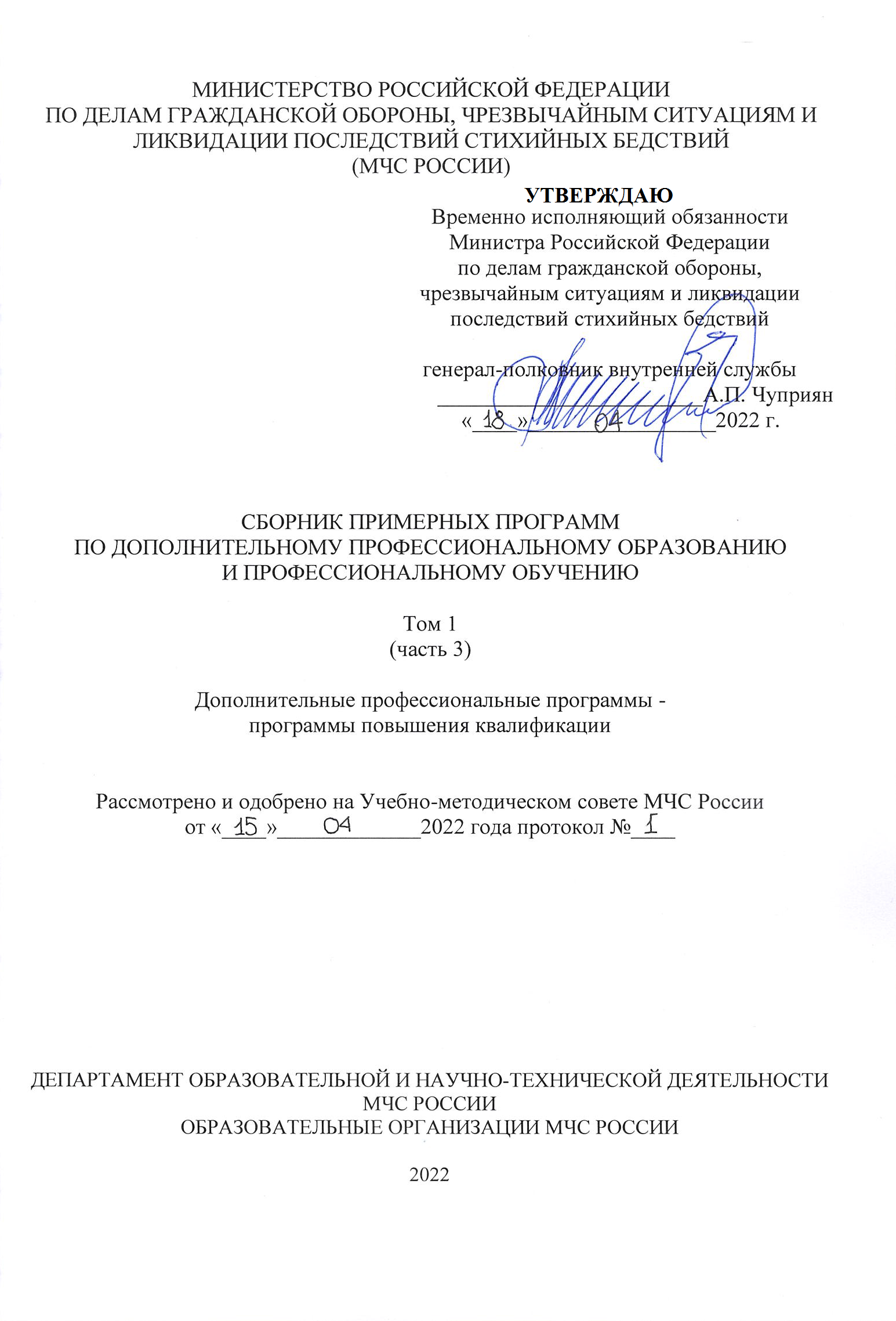 Сборник примерных программ профессионального обучения и дополнительного профессионального образования МЧС России. Том 1, часть 3. Программы повышения квалификации. – МЧС России, 2022. – Том 1 часть 3 –  497  с.Программа повышения квалификацииПОВЫШЕНИЕ КВАЛИФИКАЦИИ ГОСУДАРСТВЕННЫХ ИНСПЕКТОРОВ ГОРОДОВ (РАЙОНОВ) СУБЪЕКТОВ РОССИЙСКОЙ ФЕДЕРАЦИИ ПО ПОЖАРНОМУ НАДЗОРУ1. Общие положенияПеречень документов, закрепляющих квалификационные характеристики, соотнесенных с профессиональными стандартами, квалификационными справочниками, ФГОС: Приказ Министерства труда и социальной защиты Российской Федерации от 3 декабря 2013 г. № 707н «Об утверждении единого квалификационного справочника должностей руководителей, специалистов и служащих», раздел "Квалификационные характеристики должностей работников, осуществляющих деятельность в области гражданской обороны, защиты населения и территорий от чрезвычайных ситуаций природного и техногенного характера, обеспечения пожарной безопасности, безопасности людей на водных объектах и объектах ведения горных работ в подземных условиях";Федеральный государственный образовательный стандарт высшего образования по специальности 20.05.01 Пожарная безопасность (уровень специалитета), утвержденный приказом Министерства науки и высшего образования Российской Федерации от 25 мая 2020 г. № 679;профессиональный стандарт 40.056 «Специалист по противопожарной профилактике», утвержденный приказом Министерства  труда и социальной защиты Российской Федерации от 28 октября 2014 г. №814н с изменениями, внесенными приказом Министерства труда и социальной защиты РФ от 12 декабря 2016 г. № 727н.Выдаваемые документы: удостоверение о повышении квалификации.1.2. Цель реализации программы: цель программы состоит в совершенствовании знаний, умений и практических навыков по современным методам организации и осуществления надзорной деятельности, отвечающим современным социально-экономическим условиям.1.3. Задачи программы:углубление и расширение теоретических знаний и практических навыков правового и научно-технического характера, необходимых для осуществления должностными лицами МЧС России административно-процессуальной деятельности;расширение знаний теоретических основ противодействия коррупции в рамках реализации государственной политики;приобретение обучающимися теоретических знаний и практических навыков для проведения экспертизы пожарной безопасности технических проектов, производств, промышленных предприятий и производственно-территориальных комплексов; расширение теоретических знаний по расследованию дел о пожарах, порядка расследований правонарушений, связанных с пожарами;совершенствование навыков работы с нормативной и информационно-справочной литературой для использования в практической деятельности.1.4. Категория слушателей: государственные инспектора городов (районов) субъектов Российской Федерации по пожарному надзору.Требования к образованию: программа предназначена для подготовки слушателей, имеющих высшее образование, среднее профессиональное или на момент обучения, получающих высшее образование или среднее профессиональное.1.5. Трудоемкость обучения: 72 часа.1.6. Форма обучения: с использованием дистанционных образовательных технологий.Проводится без отрыва от службы (частичным отрывом от службы) по месту нахождения слушателя. Слушатели обучаются в течение 26 учебных дней с ежедневным выделением 2-4 часов свободного от службы времени для прохождения обучения с возможностью доступа к сети Интернет. Итоговая аттестация в форме теста (зачета).2. Планируемые результаты обучения2.1. Виды и задачи профессиональной деятельности:– проведение контрольных (надзорных) мероприятий;– осуществление взаимодействия с федеральными органами исполнительной власти, в том числе с органами государственного контроля (надзора), органами исполнительной власти субъектов Российской Федерации, органами местного самоуправления, общественными объединениями и организациями, по вопросам обеспечения пожарной безопасности;– рассмотрение обращений и жалоб контролируемых лиц по вопросам обеспечения пожарной безопасности;– участие в проверках объектов надзора, проводимых органами прокуратуры.2.2. Перечень планируемых результатов обучения по программе3. Содержание программы3.1. Учебный план3.2. Календарный учебный графикТематический план3.4. Содержание разделов и темВходной контрольВходной контроль проводится с целью определения уровня подготовленности слушателей к обучению. Прием входного контроля проводится по теоретическим знаниям.Теоретическая часть входного контроля проводится в виде теста по знанию нормативной базы МЧС России.По результатам входного контроля формируется ведомость.РАЗДЕЛ 1. Особенности нормативного регулирования в области пожарной безопасности при  организации и осуществелнии федерального государственного пожарного надзораТема 1.1. Особенности обеспечения пожарного безопасности производственных объектовОбщее понятие  о классификации производственных зданий, сооружений и пожарных отсеков по функциональной пожарной опасности. Требования пожарной безопасности к эвакуационным путям, эвакуационным и аварийным выходам. Требования к ограничению распространения пожара в зданиях, сооружениях, пожарных отсеках. Нормативные значения пожарного риска для производственных объектов. Тема 1.2. Система обеспечения пожарной безопасности объектов защитыСостав системы обеспечения пожарной безопасности. Система предотвращения пожара. Система противопожарной защиты. Комплекс организационно-технических мероприятий. Техническое регулирование в области пожарной безопасности. Тема 1.3. Классификация производственных объектов по взрывопожарной и пожарной опасностиЦель классификации наружных установок по пожарной опасности. Определение категорий наружных установок по пожарной опасности.  Цель классификации зданий, сооружений и помещений по пожарной и взрывопожарной опасности. Определение категорий зданий, сооружений и помещений по пожарной и взрывопожарной опасности. Тема 1.4. Осуществление профилактической деятельности, направленной на предотвращение пожаров и взрывов на производственных объектахКлассификация взрывозащищённого оборудования. Требования пожарной безопасности к оборудованию производственных зданий взрывозащищенным оборудованием. Системы противодымной защиты и вентиляции производственных зданий.Тема 1.5. Установление требований пожарной безопасности к производственным и общественным зданиямКласс функциональной пожарной опасности общественных и производственных зданий. Расчет категорий наружных установок по пожарной опасности. Расчет категорий зданий, сооружений и помещений по пожарной и взрывопожарной опасности. Экспертиза как форма оценки соответствия объектов защиты (продукции) требованиям пожарной безопасности.РАЗДЕЛ 2. Информационные технологии, противодействие коррупции и работа со средствами массовой информацииТема 2.1. Информационные технологии. Основные понятия. Нормативно-правовая база. Новые информационные технологииНаучные и технические основы современных технологий приема, передачи, хранения и обработки информации.Организация и средства информационных технологий обеспечения управленческой деятельности; направления информатизации государственного и муниципального управления; понятие новой информационной технологии (НИТ).Тема 2.2. Электронное правительство. Основные понятия. Организация предоставления государственных и муниципальных услуг. Нормативно-правовая база«Электронное правительство». Основные понятия, идеология, подходы. Нормативно-правовая база формирования электронного правительства в России. Основные этапы формирования программы развития информационного общества в России. Федеральная целевая программа «Электронная Россия (2002 – 2010 годы)». Региональный аспект информатизации и формирования «электронного правительства». Роль МЧС России в функционировании электронного правительства. Организация предоставления государственных и муниципальных услуг: основные направления и новые подходы. Предоставление услуг по принципу «одного окна» и в электронном виде. Проектирование межведомственного взаимодействия при предоставлении государственных и муниципальных услуг. Система мониторинга по выполнению планов по переходу на межведомственное и межуровневое взаимодействие. Понятие реестра государственных и муниципальных услуг. Государственные услуги, предоставляемые МЧС России. Нормативно-правовые основания создания портала государственных услуг. Цели и задачи создания порталов государственных услуг.Подходы к формированию архитектуры порталов государственных услуг. Обзор информационных порталов государственных услуг.Понятие интерфейса в вычислительной технике. Форматы данных. Платформы в вычислительной технике.Мероприятия и средства повышения безопасности вычислительных систем. Человеческий фактор. Обеспечение безопасности персональных данных при их обработке.Тема 2.3 Структура, общие принципы информационной деятельности МЧС России. Работа со средствами массовой информацииУправление информации МЧС России и его структурные подразделения. Задачи и функции ведомственных информационных подразделений. Информационные поводы. Пропагандистская деятельность.  Специфика и порядок взаимодействия со СМИ. Ведомственные СМИ. ЧС как информационный повод. Пресс-конференция, брифинг, интервью в условиях ЧС. Системы и способы оповещения населения.  Мониторинг СМИ.Тема 2.4 Коррупция – понятие, история, основы правового противодействияВиды коррупции. Международные правовые акты в сфере противодействия коррупции. Федеральное законодательство России в сфере противодействия коррупции.Тема 2.5. Основы противодействия коррупции в рамках реализации Плана противодействия коррупции в системе МЧС России на 2021 – 2024 годыКоррупционные связи сотрудников МЧС России. План противодействия коррупции в системе МЧС России.Урегулирование конфликта интересов в системе МЧС России. Порядок проведения служебной проверки по факту коррупционного проступка (правонарушения), совершенного сотрудником МЧС России. РАЗДЕЛ 3. Оценка соответствия объектов защиты требованиям пожарной безопасностиТема 3.1 Техническое регулирование в области пожарной безопасностиТехническое регулирование в области пожарной безопасности в аспекте системы Технического регулирования Российской Федерации. Принципы технического регулирования. Особенности технического регулирования в области обеспечения безопасности зданий и сооружений. Документы по стандартизации, в результате применения которых на добровольной основе обеспечивается соблюдение требований технических регламентов. Тема 3.2 Оценка соответствия объектов защиты требованиям пожарной безопасностиУсловия соответствия объекта защиты требованиям пожарной безопасности в соответствии с Техническим регламентом о требованиях пожарной безопасности. Формы подтверждения соответствия объектов защиты требованиям пожарной безопасности. Полномочия Федерального государственного пожарного надзора и организаций, реализующих независимую оценку пожарного риска в отношении объектов контроля по применению документов обязательного и добровольного исполнения. Тема 3.3. Оценка пожарного риска в зданиях общественного и жилого назначения, объектов транспортной инфраструктурыОбщие положения методики определения расчетных величин пожарного риска для общественных зданий. Сущность метода. Основные расчетные зависимости.  Порядок оценки индивидуального пожарного риска. Порядок учета дополнительных противопожарных мероприятий при расчете пожарного риска.Тема 3.4. Оценка пожарного риска для производственных объектов 
и наружных установокОбщие положения методики определения расчетных величин пожарного риска на производственных объектах. Оценка пожарного риска. Частоты событий, инициирующих аварии и пожары. Процедура построений логического дерева событий. Методы оценки опасных факторов аварий с пожарами и взрывами. Критерии поражения людей, зданий и оборудования опасными факторами аварий с пожарами и взрывами. Методика оценки пожарного риска.РАЗДЕЛ 4. Федеральный государственный пожарный надзор в Российской ФедерацииТема 4.1. Регулирование отношений в области пожарной безопасностиОсновные принципы регулирования общественных отношений. Система обеспечения пожарной безопасности в Российской Федерации. Регулирование отношений в области пожарной безопасности.Социальный заказ, общественный контроль в области антикоррупционной деятельности и социально-экономическая оценка деятельности органов государственного пожарного надзора в условиях технического регулирования. Финансовые и пожарные риски. Затраты на противопожарную защиту имущества разных форм собственности. Вред, причиняемый в форме упущенной выгоды. Предпринимательские риски. Абсолютный и относительный ущерб от пожаров. Принципы технического регулирования. Система государственного контроля и надзора в области пожарной безопасности. Государственный пожарный надзор за эксплуатируемыми объектами. Прокурорский надзор в области пожарной безопасности.Тема 4.2. Особенности осуществления федерального государственного пожарного надзора в современных условияхНормативное правовое регулирование в области пожарной безопасности. Квалификация нарушений требований пожарной безопасности. Права и обязанности должностных лиц органов ГПН при осуществлении государственного надзора. Права и обязанности лиц, в отношении которых осуществляются мероприятия по надзору. Состав, последовательность и сроки выполнения административных процедур, требования к порядку их выполнения, в том числе особенности выполнения административных процедур в электронной форме.  Ведение учета объектов надзора, а также планирование проверок в органах ГПН.Тема 4.3 Порядок и критерии отнесения объектов защиты к определенной категории риска (калькулятор рисков)Классификации объектов защиты по категории рисков. Периодичность проведения контрольных (надзорных) мероприятий. Индекс индивидуализации подконтрольного лица и параметры его определения. Показатели тяжести потенциальных негативных последствий, значения индикаторов риска причинения вреда (ущерба), значения критериев добросовестности и их совместное влияние на категорию риска. Наличие на объекте защиты заключения независимой оценки пожарного риска (аудита пожарной безопасности) как критерия добросовестности подконтрольного лица, характеризующего вероятность несоблюдения на объекте защиты обязательных требований пожарной безопасности.Тема 4.4 Федеральный государственный пожарный надзор в системе Государственного контроля (надзора) и муниципального контроля в Российской ФедерацииФедеральная государственная информационная система «Единый реестр контрольных (надзорных) мероприятий». Нормативные документы Государственного контроля (надзора) и муниципального контроля в Российской Федерации. Типовые формы документов, используемых должностными лицами органов государственного пожарного надзора при осуществлении федерального государственного пожарного надзора. Виды плановых и внеплановых контрольных (надзорных) мероприятий федерального государственного пожарного надзора. Тема 4.5. Организация и ведение государственного статистического учета и отчетности по пожарамОтчётность в органах ГПН по результатам исполнения государственной функции. Официальный и ведомственный учет пожаров и их последствий. Порядок учета и определения материального ущерба от пожаров. Порядок учета пострадавших от пожаров людей. Карточка учета пожаров.Тема 4.6. Контроль и оценка деятельности органов федерального государственного пожарного надзораПрокурорские и ведомственные проверки деятельности органов государственного пожарного надзора. Состав комиссий по проверке деятельности органов государственного пожарного надзора. Организация работы комиссий. Обсуждение и оформление результатов поверок.Проверка организации надзорной деятельности. Определение объемов и планирование надзорной деятельности. Определение нагрузки на государственных инспекторов по пожарному надзору. Проверка информационно-методического обеспечения деятельности органов государственного пожарного надзора. Проверка организации профессиональной подготовки государственных инспекторов по пожарному надзору. Оценка качества проверок объектов. Проверка делопроизводства и отчетности в органах государственного пожарного надзора.Проверка административно-правовой деятельности. Анализ и оценка практики выявления и административного реагирования на нарушения обязательных требований пожарной безопасности.  Анализ и оценка практики выявления причин и условий, способствующих совершению нарушений требований пожарной безопасности. Проверка административного производства по делам о нарушениях требований пожарной безопасности. Анализ претензий судов к материалам на административное приостановление объектов защиты.Проверка деятельности по расследованию пожаров. Проверка качества административных расследований по делам о пожарах. Анализ и оценка материалов проверок по делам о пожарах, проводимых в рамках уголовного судопроизводства.Разработка планов мероприятий по результатам проверок органов государственного пожарного надзора.Обстановка с пожарами. Результаты проверок объектов. Работа по пресечению нарушений требований пожарной безопасности.Оценка результативности и эффективности деятельности контрольных (надзорных) органов. Ключевые и индикативные показатели системы показателей результативности и эффективности деятельности органов государственного пожарного надзора.Проблема совершенствования показателей деятельности органов государственного пожарного надзора. Определение области ответственности органов государственного пожарного надзора. Должностные преступления, связанные с надзорной деятельностью. Злоупотребление должностными полномочиями. Превышение должностных полномочий. Получение взятки. Служебный подлог. Халатность. Отказ в предоставлении гражданину информации. Воспрепятствование законной предпринимательской деятельности.Ответственность за преступления, совершенные при осуществлении надзорной деятельности.Следственные и судебные ошибки, совершаемые при проведении расследований в отношении должностных лиц органов государственного пожарного надзора. Избирательное применение принципов правосудия. Неправильное определение области ответственности органов государственного пожарного надзора. Неправильная квалификация нарушений обязательных требований пожарной безопасности. Избирательное применение нормативных документов, регламентирующих деятельность по обеспечению пожарной безопасности. Привлечение некомпетентных специалистов к проведению пожарно-технических экспертиз. Объективное вменение вины. Персонификация материалов расследований без их проверки. Использование общественного мнения и ведомственных интересов в качестве оснований для доказательств вины в совершении должностных преступлений.Защита от неправомерных обвинений в совершении должностных преступлений. Выбор адвокатов и общественных защитников. Ходатайства о привлечении к расследованию компетентных специалистов. Заявления отводов участникам уголовного процесса. Ходатайства о возбуждении уголовных дел против участников уголовного процесса, совершающих в ходе расследований неправомерные действия.Тема 4.7. Актуализированные требования к проектированию и обслуживанию систем пожарной сигнализации и систем оповещения и управления эвакуацией людей при пожареОбщие положения проектирования. Актуализированные требования к установкам пожарной сигнализации автоматическим. Организация зон контроля системы пожарной сигнализации. Алгоритмы принятия решения о пожаре. Защита от ложных срабатываний. Общие требования к размещению извещателей. Требования к размещению пожарных извещателей в зависимости от типа извещателя. Требования к размещению пожарных извещателей в зависимости от высоты контролируемого помещения. Особенности размещения пожарных извещателей под перекрытием или подвесным потолком. Установка пожарных извещателей на тросах, строительных конструкциях, оборудовании. Основные требования к оповещателям. Требования к громкоговорителю. Минимальное звуковое давление. Максимальное звуковое давление. Требование к уровням звуковых сигналов. Требования к расстановке. Учет основных характеристик громкоговорителей. Учет типа и конструктивных особенностей громкоговорителей. Учет основных параметров громкоговорителей. Построение централизованных СОУЭ 3-го и 4-го типа на базе оборудования современных производителей. Состав оборудования, порядок подключения, способы проверки, пуско-наладочные работы. Тема 4.8. Актуализированные требования к проектированию и обслуживанию систем противодымной защитыНазначение, виды, основные элементы установок противодымной защиты. Актуализированные требования норм и правил к системам противодымной защиты. Эксплуатация и проверка систем противодымной защиты.Тема 4.9. Актуализированные требования к проектированию и обслуживанию автоматических установок пожаротушенияКлассификация и области применения водяных установок пожаротушения, установок порошкового и газового пожаротушения. Устройство и принцип работы автоматических установок пожаротушения. Особенности проектирования водяных автоматических установок пожаротушения. Электроуправление установками водяного пожаротушения. Особенности эксплуатации автоматических установок пожаротушения различных типов. Назначение и состав автоматических установок пенного пожаротушения. Требования к автоматическим установкам пожаротушения. Особенности проектирования автоматических установок пожаротушения. Эксплуатация, техническое обслуживание и ремонт автоматических установок пожаротушения.РАЗДЕЛ 5. Расследование пожаров.Тема 5.1 Административная ответственность в области пожарной безопасностиВиды административных правонарушений, отнесенных к компетенции МЧС России. Сроки производства по делам об административных правонарушениях 
в области пожарной безопасности.Собирание, проверка и оценка доказательств при производстве по делам об административных правонарушениях в области пожарной безопасности. Участники производства по делам об административных правонарушениях, их права и обязанности.Проблема правомерности применения мер административного воздействия. Соответствие нормативных документов по пожарной безопасности требованиям федерального законодательства и их государственная регистрация.   Квалификация нарушений обязательных требований пожарной безопасности. Признаки и состав административного нарушения в области пожарной безопасности.Тема 5.2. Федеральный государственный пожарный надзор как орган дознания. Права должностных лиц органов ГПН при рассмотрении сообщений по фактам пожаровПравовое регулирование деятельности органов дознания по делам, связанным с пожарами. Орган государственного пожарного надзора, его место в системе органов, ведущих уголовное судопроизводство и роль в расследовании преступлений и иных правонарушений, связанных с пожарами. Орган дознания и лицо, производящее дознание. Взаимоотношения начальника органа дознания и лица, производящего дознание. Понятие правонарушения, связанного с пожаром и нарушением требований пожарной безопасности. Права должностных лиц органов ГПН при рассмотрении сообщений по фактам пожаров (ст. 6.1 69-ФЗ).Стадии уголовного процесса. Возбуждение уголовного дела как начальная стадия уголовного процесса. Тема 5.3 Процессуальная деятельность органов дознания на стадии возбуждения уголовного дела и предварительного расследованияСущность, задачи и современные проблемы правового регулирования на стадии возбуждения уголовного дела. Принятие мер к предотвращению или пресечению преступлений, а также закреплению следов преступления - составная часть стадии возбуждения уголовного дела. Порядок возбуждения уголовного дела. Юридическое значение повода к возбуждению уголовного дела. Поводы и основания к возбуждению уголовного дела. Понятие, задачи и содержание предварительной проверки по факту пожара. Сроки предварительной проверки. Процессуальные гарантии законности и обоснованности отказа в возбуждении уголовного дела. Иные решения, принимаемые по результатам предварительной проверки по факту пожара.Понятие, сущность и значение, цели и общие условия предварительного расследования. Формы предварительного расследования. Дознание и предварительное следствие, и их соотношение. Дознание по делам, по которым производство предварительного следствия обязательно. Дознание по делам, по которым производство предварительного следствия не обязательно. Сроки производства дознания. Порядок составления процессуальных документов при производстве дознания. Подследственность и ее виды. Признаки подследственности. Передача дел пo подследственности.Тема 5.4. Порядок и сроки производства дознания по делам о пожарах и нарушениях требований пожарной безопасностиПорядок производства дознания по факту пожара. Понятие, задачи, содержание и сроки дознания по делам о пожарах и нарушениях требований пожарной безопасности. Процессуальное закрепление результатов дознания. Процессуальные действия, проводимые в рамках расследований преступлений, связанных с пожарами (назначение экспертиз, допрос свидетелей, потерпевших, уведомление о подозрении в совершении преступления, особенности допроса подозреваемого, истребование необходимых документов, изъятие вещественных доказательств).Процессуальный порядок окончания дознания с составлением обвинительного акта. Особенности производства дознания в сокращенной форме.Тема 5.5. Осмотр места происшествия связанного с пожаромПонятие очага пожара. Признаки очага пожара. Физические явления, влияющие на образование очаговых признаков.Цели, задачи и стадии осмотра места происшествия связанного с пожаром. Прядок изъятия и упаковки предметов, веществ и материалов на месте пожара.Порядок осмотра жилого помещения после пожара, особенности осмотра транспортного средства. Составление процессуальных документов при осмотре места пожара.Фото-видеофиксация на месте происшествия, связанного с пожаром.4. Оценка качества освоения программы4.1. Критерии оценивания и показатели сформированности компетенций для промежуточной и итоговой аттестацииКритериями оптимального усвоения знаний, умений и навыков при проведении промежуточной и итоговой аттестации обучающихся являются объем, системность, осмысленность, прочность и действенность знаний обучающихся. Оценка индивидуальных образовательных достижений по результатам промежуточного и итогового контроля успеваемости производится в соответствии с универсальной шкалой по таблице:Результаты обучения по программе:4.2. Промежуточная аттестация отсутствует4.3. Итоговая аттестация Представляет собой форму оценки степени и уровня освоения обучающимися образовательной программы и проводится на основе принципов объективности и независимости оценки качества подготовки обучающихся. Итоговая аттестация должна подтверждать уровень совершенствования (сформированности) компетенций обучающегося, определяющих его подготовленность к решению профессиональных задач.Обучение по программе завершается итоговой аттестацией – зачетом в форме теста.Перечень вопросов для подготовки к зачету:По разделу 1. Особенности нормативного регулирования в области пожарной безопасности при  организации и осуществлении федерального государственного пожарного надзораТребования пожарной безопасности к эвакуационным путям, эвакуационным и аварийным выходам производственных зданий.Классификация производственных зданий, сооружений и пожарных отсеков по функциональной пожарной опасности.Состав системы обеспечения пожарной безопасности.Классификация зданий, сооружений и помещений по пожарной и взрывопожарной опасности.Требования пожарной безопасности к оборудованию производственных зданий взрывозащищенным оборудованием.Когда помещение относится к категории А по пожарной и взрывопожарной опасности?Условия соответствия объекта защиты требованиям пожарной безопасности.По разделу 2. Информационные технологии, противодействие коррупции и работа со СМИ.Право граждан на получение информации о деятельности государственных органов и должностных лиц.Составление информационных моделей нормативных требований.Функции, цель и задачи создания портала государственных и муниципальных услуг и системы межведомственного электронного взаимодействия.Понятие информации.Виды информации.Понятие "электронное правительство".Понятие государственной функции.Принцип "одного окна".Примеры государственных услуг, которые предоставляются МЧС России.Стратегия развития информационного общества в России.Понятие портала государственных услуг.Персональные данные и их защита.Понятие пропаганды, примеры.Функции и цели пропагандистской деятельности.Способы оповещения населения.СМИ в работе МЧС России.Пресс-конференция, брифинг, интервью сотрудников МЧС России.Понятие коррупции.Правовая основа противодействия коррупции.Меры по профилактике коррупции в настоящее время.Реестр лиц, уволенных в связи с утратой доверия.Основные принципы противодействия коррупции.Понятие конфликта интересов.Порядок проведения служебной проверки.Мероприятия МЧС России, направленные на противодействие коррупции.Обеспечение эффективного взаимодействия со СМИ.Мониторинг публикаций в СМИ о фактах проявления коррупции в МЧС России.	По разделу 3. Оценка соответствия объектов защиты требованиям пожарной безопасности.Методика определения расчетных величин пожарного риска для общественных зданий.Понятие пожарного риска.Проверка объектов, система обеспечения пожарной безопасности которых построена на основе расчета пожарного риска.Положения Федерального закона «О техническом регулировании», регламентирующие надзорную деятельность в области пожарной безопасности.Положения Федерального закона «Технический регламент о требованиях пожарной безопасности».Понятие оценка пожарного риска.Признаки производственного объекта.Методика оценки пожарного риска.Статистические данные о частоте возникновения пожара в зданиях.Определение расчетного времени эвакуации людей из помещений.Порядок и критерии отнесения объектов защиты к определенной категории риска.	По разделу 4. Федеральный государственный пожарный надзор в Российской Федерации.Общественные отношения на современном этапе.Внешние факторы, определяющие приоритеты деятельности в области государственного пожарного надзора.Факторы, осложняющие осуществление государственного пожарного надзора в современных условиях.Общественный контроль в области коррупционной деятельности.Положения Федерального закона «О пожарной безопасности», регламентирующие надзорную деятельность в области пожарной безопасности.Нормативно-правовые документы в области ПБ.Организация административно-правовой деятельности.Положение о федеральном государственном пожарном надзоре, утвержденное постановлением Правительства Российской Федерации от 12.04.2012 № 290 (ред. от 01.12.2021) «О федеральном государственном пожарном надзоре».Официальный и ведомственный учет пожаров и их последствий.Заполнение бланка карточки учета пожара.Заполнение форм отчетности ГПН.Состав административного правонарушения в области пожарной безопасности. Протокол об административном правонарушении в области пожарной безопасности.Административное расследование по делам об административных правонарушениях в области пожарной безопасности. Административные наказания за нарушения требований пожарной безопасности.Административное приостановление деятельности. Временный запрет деятельности. Должностные лица, уполномоченные составлять протоколы об административных правонарушениях в области пожарной безопасности.Должностные лица, уполномоченные рассматривать дела об административных правонарушениях в области пожарной безопасности.	По разделу 5. Расследование пожаров.Понятие и полномочия органов дознания органов государственного пожарного надзора федеральной противопожарной службы.Подразделение дознания в органах государственного пожарного надзора.Права должностных лиц федерального органа исполнительной власти, уполномоченного на решение задач в области пожарной безопасности, при рассмотрении сообщений по фактам пожаров.Понятие и полномочия дознавателя.Общий порядок действий сотрудников органов государственного пожарного надзора на месте пожара.Гражданско-правовая ответственность за вред, причиненный пожаром.Понятие и виды преступлений, связанных с пожарами.Понятие и элементы состава преступленияПроверка сообщения о преступлении, связанном с пожаром. Решения, принимаемые по результатам проведения проверки сообщения о преступлении. Формы предварительного расследования.Сроки производства дознания.Особенности производства дознания. Сроки производства дознания.Особенности производства дознания в сокращенной форме.Основания принятия процессуальных решений.Постановление о возбуждении уголовного дела.Особенности возбуждения уголовного дела по делам, связанным с пожарами.Состав преступлений, предусмотренных статьей 168, частью 1 статьи 219, частями 1 и 2 статьи 261 УК РФ. Разграничение административных правонарушений в сфере нарушения требований пожарной безопасности от общественно опасных деяний. Сроки производства дознания. Компетенция начальника органа дознания.Содержание обвинительного акта и обвинительного постановления.Производство дознания в сокращенной форме.Права дознавателя при производстве дознания в сокращенной форме.Составление обвинительного постановления.Уголовно-процессуальная деятельность органов дознания ГПН ФПС МЧС России.Проверка сообщения о преступлении, связанном с пожаром. Решения, принимаемые по результатам проведения проверки сообщения о преступлении. Формы предварительного расследования.Постановление о возбуждении уголовного дела.Особенности возбуждения уголовного дела по делам, связанным с пожарами.Состав преступлений, предусмотренных статьей 168, частью 1 статьи 219, частями 1 и 2 статьи 261 УК РФ.Разграничение административных правонарушений в сфере нарушения требований пожарной безопасности от общественно опасных деяний.Методика составления процессуальных документов.Принципы составления процессуальных актов.Общее понятие о первоначальных следственных действиях.Осмотр места пожара, как первоначальное следственное действие.Содержание протокола осмотра места пожара.Тактические приемы проведения первоначальных следственных действий.Применение специальных знаний при расследовании преступлений, связанных с пожарами.Уголовно-процессуальная деятельность органов дознания ГПН ФПС МЧС России.Сроки производства дознания.Особенности производства дознания. Сроки производства дознания.Особенности производства дознания в сокращенной форме.Основания принятия процессуальных решений.Порядок составления обвинительного акта. Содержание обвинительного акта.Методика составления процессуальных документов.Применение специальных знаний при расследовании преступлений, связанных с пожарами.Уголовно-процессуальная деятельность органов дознания ГПН ФПС МЧС России.Проверка сообщения о преступлении, связанном с пожаром. Решения, принимаемые по результатам проведения проверки сообщения о преступлении. Формы предварительного расследования.Сроки производства дознания.Особенности производства дознания. Сроки производства дознания.Особенности производства дознания в сокращенной форме.Основания принятия процессуальных решений.Постановление о возбуждении уголовного дела.Особенности возбуждения уголовного дела по делам, связанным с пожарами.Состав преступления, предусмотренных статьей 168, частью 1 статьи 219, частями 1 и 2 статьи 261 УК РФ.Разграничение административных правонарушений в сфере нарушения требований пожарной безопасности от общественно опасных деяний.Сроки производства дознания.Компетенция начальника органа дознания.Содержание обвинительного акта и обвинительного постановления.Производство дознания в сокращенной форме.Права дознавателя при производстве дознания в сокращенной форме.Составление обвинительного постановления.Этапы процессуального порядка окончания дознания составлением обвинительного акта.Утверждение обвинительного акта.Методика составления процессуальных документов.Принципы составления процессуальных актов.Общее понятие о первоначальных следственных действиях.Осмотр места пожара, как первоначальное следственное действие.Содержание протокола осмотра места пожара.Тактические приемы проведения первоначальных следственных действий.Применение специальных знаний при расследовании преступлений, связанных с пожарами.5. Ресурсное обеспечение программыОсновная литература:Кириллов Г.Н., Тетерин И.М. и др. Государственный надзор в области пожарной безопасности, гражданской обороны и защиты населения и территорий от чрезвычайных ситуаций. Допущен в качестве учебника для высших образовательных учреждений МЧС России.- М.: АГПС МЧС, 2012.- 300 с.Кузнецова И. В. Документационное обеспечение управления [Электронный ресурс]: Учебное пособие для СПО / Кузнецова И. В., 2019. - 166 с. Режим доступа: http://www.iprbookshop.ru/80326.html Чешко И.Д. и др. Осмотр места пожара: Методическое пособие. – М.: ВНИИПО МЧС России, 2004. Чешко И.Д. Технические основы расследования пожаров. – М.: ВНИИПО МЧС России, 2002. Чешко И.Д. Экспертиза пожаров (объекты, методы, методики исследования). – СПб.: СПбИПБ МВД России, 1997. Чешко И.Д., Лебедев К.Б., Мокряк А.Ю. Экспертное исследование после пожара контактных узлов электрооборудования в целях выявления признаков больших переходных сопротивлений: Методические рекомендации. – М., ВНИИПО МЧС России, 2008.Чешко И.Д., Плотников В.Г. Анализ экспертных версий возникновения пожара. В 2-х кн. – СПб.: СПбФ ФГБУ ВНИИПО МЧС России, 2010, 2012. Шибаев Д. В. Организация работы с обращениями граждан [Электронный ресурс]: Учебное пособие / Шибаев Д. В., 2019. - 105 с. Режим доступа: http://www.iprbookshop.ru/80591.htmlДополнительная литература:Кошмаров Ю.А. Прогнозирование опасных факторов пожара в помещении. Учебное пособие. – М.: Академия ГПС МВД России, 2000.Шульгин В.Н. Эксплуатация защитных сооружений ГО. Учебное пособие. Под редакцией Овсяника А.И. - М., 2006.Каммерер Ю.Ю. и др. Защитные сооружения гражданской обороны. М., 1986.Шойгу С.К. Основы организации и ведения ГО в современных условиях. М.2005 г.Федоренко В.М. и др. Организация работы органов управления гражданской обороны при ликвидации последствий чрезвычайных ситуаций. М, 2001 г.Сидоркин В. А. Антикризисное управление. Связь с общественностью в кризисных ситуациях. Лекция. – М.: Академия ГПС МЧС России, 2011.- 28 с.А.А. Абашкин, А.В. Карпов, Д.В. Ушаков, М.В. Фомин, А.Н. Гилетич, П.М. Комков. Пособие по применению «Методики определения расчетных величин пожарного риска в зданиях, сооружениях и строениях различных классов функциональной пожарной опасности». М.: ВНИИПО, 2012. - 83 с.Галишев М.А. и др. Расследование пожаров: Учебное пособие / Под ред. В.С. Артамонова. – СПб.: СПбУ ГПС МЧС России, 2011.Карпов С.Ю. Сборник нормативно-правовых актов, регламентирующих деятельность органа дознания по делам о пожарах и деятельность судебно-экспертных учреждений ФПС МЧС РФ. Ч.ч. 1,2. – М.: Академия ГПСМЧС России, 2011. Расследование пожаров в вопросах и ответах: Учебное пособие / С.Г.Алексеев, Н.М.Барбин, А.Б.Лукичев, И.Д.Чешко. – Екатеринбург: Уральский институт ГПС МЧС России», 2010.Методические рекомендации по организации и осуществлению государственного надзора в области, гражданской обороны, защиты населения и территорий от чрезвычайных ситуаций природного и техногенного характера утвержденные координационным советом МЧС России по вопросам организации и осуществления государственного пожарного надзора 20.03.2009г.Концепция создания единой системы государственных надзоров в области пожарной безопасности, гражданской обороны и защиты населения и территорий от чрезвычайных ситуаций - М., 2007.Нормативные правовые акты и нормативные документыКонституция Российской Федерации (принята на всенародном голосовании 12 декабря 1993 г) // Справочная правовая система «КонсультантПлюс».Уголовный кодекс Российской Федерации от 13 июня 1996 г. № 63-ФЗ – М., 1997 // Справочная правовая система «КонсультантПлюс».Гражданский кодекс Российской Федерации. Часть первая от 30.11.1994. // Справочная правовая система «КонсультантПлюс». Кодекс Российской Федерации об административных правонарушениях от 30.12.2001 № 195-ФЗ // Справочная правовая система «КонсультантПлюс». Уголовно-процессуальный кодекс Российской Федерации от 18.12.2001         № 174-ФЗ. // Справочная правовая система «КонсультантПлюс».Уголовный кодекс Российской Федерации от 13.06.1996 № 63-ФЗ. // Справочная правовая система «КонсультантПлюс».Федеральный закон Российской Федерации от 31 июля 2020 № 248-ФЗ "О государственном контроле (надзоре) и муниципальном контроле в Российской Федерации"// Справочная правовая система «Консультант Плюс».Федеральный закон от 21.12.1994 № 68-ФЗ "О защите населения и территорий от чрезвычайных ситуаций природного и техногенного характера" // Справочная правовая система «КонсультантПлюс».Федеральный закон от 12.02.1998 № 28-ФЗ «О гражданской обороне» // Справочная правовая система «КонсультантПлюс».Федеральный закон от 06.10.2003 № 131-ФЗ «Об общих принципах организации местного самоуправления в Российской Федерации» // Справочная правовая система «КонсультантПлюс». Федеральный закон от 18.03.2020 № 51-ФЗ "О внесении изменений в Федеральный закон "О бюджете Пенсионного фонда Российской Федерации на 2020 год и на плановый период 2021 и 2022 годов" // Справочная правовая система «КонсультантПлюс».Федеральный закон от 25 декабря 2008 г. № 273-ФЗ "О противодействии коррупции" // Справочная правовая система «КонсультантПлюс».Федеральный закон от 21.12.1994 № 69-ФЗ «О пожарной безопасности» // Справочная правовая система «КонсультантПлюс».Федеральный закон Российской Федерации от 27 декабря 2002 г. № 184-ФЗ «О техническом регулировании» // Справочная правовая система «КонсультантПлюс».Федеральный закон от 22.07.2008 № 123-ФЗ «Технический регламент о требованиях пожарной безопасности» // Справочная правовая система «КонсультантПлюс». Постановление Правительства Российской Федерации от 28 апреля 2021 г. № 663 "Об утверждении перечня видов федерального государственного контроля (надзора), в отношении которых применяется обязательный досудебный порядок рассмотрения жалоб"// Справочная правовая система «КонсультантПлюс».Постановление Правительства РФ от 22.07.2020 № 1084 "О порядке проведения расчетов по оценке пожарного риска" (вместе с "Правилами проведения расчетов по оценке пожарного риска")// Справочная правовая система «КонсультантПлюс».Постановление Правительства РФ от 29.11.1999 № 1309 «О порядке создания убежищ и иных объектов гражданской обороны» // Справочная правовая система «КонсультантПлюс».Постановление Правительства РФ от 18 сентября 2020 г. № 1485 “Об утверждении Положения о подготовке граждан Российской Федерации, иностранных граждан и лиц без гражданства в области защиты от чрезвычайных ситуаций природного и техногенного характера”// Справочная правовая система «КонсультантПлюс».Постановление Правительства РФ от 14 августа 2020 г. № 1226 “Об утверждении Правил разработки критериев отнесения объектов всех форм собственности к потенциально опасным объектам” // Справочная правовая система «КонсультантПлюс».Постановление Правительства РФ от 26.02.2010 № 96 «Об антикоррупционной экспертизе нормативных правовых актов и проектов нормативных правовых актов» // Справочная правовая система «КонсультантПлюс».Постановление Правительства РФ от 16 сентября 2020 года № 1479 «Об утверждении Правил противопожарного режима в Российской Федерации» // Справочная правовая система «КонсультантПлюс».Постановление Правительства РФ от 16 февраля 2008 г. № 87 "О составе разделов проектной документации и требованиях к их содержанию" // Справочная правовая система «КонсультантПлюс».Постановление Правительства РФ от 17.08.2016 № 806 "О применении риск-ориентированного подхода при организации отдельных видов государственного контроля (надзора) и внесении изменений в некоторые акты Правительства Российской Федерации" (вместе с "Правилами отнесения деятельности юридических лиц и индивидуальных предпринимателей и (или) используемых ими производственных объектов к определенной категории риска или определенному классу (категории) опасности") // Справочная правовая система «КонсультантПлюс». Постановление Правительства РФ от 20 июня 2005 г. № 385 «О федеральной противопожарной службе Государственной противопожарной службы» // Справочная правовая система «КонсультантПлюс».Постановление Правительства Российской Федерации от 12 апреля 2012 г. № 290 «О федеральном государственном пожарном надзоре» // Справочная правовая система «КонсультантПлюс».Постановление Правительства РФ от 28.05.2021 № 815 "Об утверждении перечня национальных стандартов и сводов правил (частей таких стандартов и сводов правил), в результате применения которых на обязательной основе обеспечивается соблюдение требований Федерального закона "Технический регламент о безопасности зданий и сооружений", и о признании утратившим силу постановления Правительства Российской Федерации от 4 июля 2020 г. № 985".Постановление Правительства РФ от 01.09.2021 № 1464 "Об утверждении требований к оснащению объектов защиты автоматическими установками пожаротушения, системой пожарной сигнализации, системой оповещения и управления эвакуацией людей при пожаре".Распоряжение Правительства РФ от 17 октября 2009 г. 1555-р «Об утверждении Плана перехода на предоставление государственных услуг и исполнение государственных функций в электронном виде федеральными органами исполнительной власти» // Справочная правовая система «КонсультантПлюс».Постановление Пленума Верховного Суда РФ от 05.06.2002 № 14 «О судебной практике по делам о нарушении правил пожарной безопасности, уничтожении или повреждении имущества путем поджога либо в результате неосторожного обращения с огнем». // Справочная правовая система «КонсультантПлюс».Приказ МЧС России от 14.11.2008 № 687 «Положение об организации и ведении гражданской обороны в муниципальных образованиях и организациях» // Справочная правовая система «КонсультантПлюс».Приказ МЧС России от 22 августа 2006 г. № 490 «Об утверждении квалификационных требований к профессиональным знаниям и навыкам, необходимым для исполнения должностных обязанностей должностными лицами органов государственного надзора в области защиты от чрезвычайных ситуаций» // Справочная правовая система «КонсультантПлюс».Приказ МЧС России от 29.06.2010 № 299 «Об утверждении Порядка проведения антикоррупционной экспертизы нормативных правовых актов Министерства России по делам гражданской обороны, чрезвычайным ситуациям и ликвидации последствий стихийных бедствий» // Справочная правовая система «КонсультантПлюс».Приказ МЧС России от 29.09.2021 № 642 "Об утверждении Плана противодействия коррупции в системе МЧС России на 2021 - 2024 годы"// Справочная правовая система «КонсультантПлюс».Приказ МЧС России от 07.06.2021 № 364 "Об утверждении перечня индикаторов риска нарушения обязательных требований при осуществлении федерального государственного пожарного надзора".Приказ МЧС РФ от 10 июля 2009 г. № 404 "Об утверждении методики определения расчетных величин пожарного риска на производственных объектах"// Справочная правовая система «КонсультантПлюс».Приказ МЧС России от 24.12.2018 № 625 "О формировании электронных баз данных учета пожаров и их последствий" (вместе с "Порядком заполнения и представления карточки учета пожара") // Справочная правовая система «КонсультантПлюс».Приказ  МЧС России и МВД России от 31 марта 2003 г. №163/208 «О порядке взаимодействия органов управления и подразделений Государственной противопожарной службы МЧС России с органами внутренних дел Российской Федерации при раскрытии и расследовании преступлений, связанных с пожарами» // Справочная правовая система «КонсультантПлюс».Приказ МЧС России от 2 мая 2006 г. № 270 «Об утверждении Инструкции о порядке приема, регистрации и проверки сообщений о преступлениях и иных происшествиях в органах Государственной противопожарной службы Министерства Российской Федерации по делам гражданской обороны, чрезвычайным ситуациям и ликвидации последствий» // Справочная правовая система «КонсультантПлюс».Приказ МЧС России от 21 июля 2008 г. № 400 «Об утверждении Инструкции о порядке оформления, учета и оперативного (временного) хранения в органах государственного пожарного надзора федеральной противопожарной службы приостановленных и прекращенных уголовных дел, материалов об отказе в возбуждении уголовных дел» // Справочная правовая система «КонсультантПлюс».Приказ МЧС России от 14.05.2021 № 315 "Об утверждении Инструкции по делопроизводству в территориальных органах Министерства Российской Федерации по делам гражданской обороны, чрезвычайным ситуациям и ликвидации последствий стихийных бедствий, учреждениях и организациях, находящихся в ведении Министерства Российской Федерации по делам гражданской обороны, чрезвычайным ситуациям и ликвидации последствий стихийных бедствий".Приказ МЧС России и МВД России от 17 сентября 2012 г. № 549/866 «Об организации взаимодействия органов государственного пожарного надзора федеральной противопожарной службы Государственной противопожарной службы и органов внутренних дел Российской Федерации в использовании экспертно-криминалистических средств и методов в раскрытии и расследовании преступлений» // Справочная правовая система «КонсультантПлюс».Приказ МЧС России от 23.07.2021 № 488 "Об утверждении индикативных показателей, применяемых при осуществлении федерального государственного пожарного надзора".Приказ МЧС России от 31.08.2020 № 628 "Об утверждении свода правил "Системы противопожарной защиты. Установки пожаротушения автоматические. Нормы и правила проектирования" (вместе с "СП 485.1311500.2020. Свод правил. Системы противопожарной защиты. Установки пожаротушения автоматические. Нормы и правила проектирования").Приказ МЧС России от 20.07.2020 № 539 "Об утверждении свода правил "Системы противопожарной защиты. Перечень зданий, сооружений, помещений и оборудования, подлежащих защите автоматическими установками пожаротушения и системами пожарной сигнализации. Требования пожарной безопасности" (вместе с "СП 486.1311500.2020. Свод правил...").Приказ МЧС России от 27.07.2020 № 559 "Об утверждении свода правил СП 10.13130 "Системы противопожарной защиты. Внутренний противопожарный водопровод. Нормы и правила проектирования".Приказ МЧС России от 31.07.2020 № 582 "Об утверждении свода правил "Системы противопожарной защиты. Системы пожарной сигнализации и автоматизация систем противопожарной защиты. Нормы и правила проектирования" (вместе с "СП 484.1311500.2020. Свод правил. Системы противопожарной защиты. Системы пожарной сигнализации и автоматизация систем противопожарной защиты. Нормы и правила проектирования").Распоряжение МЧС России от 03.09.2021 № 777 "Об утверждении типовых форм документов, используемых должностными лицами органов государственного пожарного надзора при осуществлении федерального государственного пожарного надзора".Приказ Минэкономразвития России от 28.05.2021 № 300 "Об утверждении перечня индикаторов риска нарушения обязательных требований по федеральному государственному контролю (надзору) за деятельностью аккредитованных лиц"// Справочная правовая система «КонсультантПлюс».Кодекс поведения должностных лиц по поддержанию правопорядка, ООН, 17.12.1979 // Справочная правовая система «КонсультантПлюс.Конвенция «О правовой помощи и правовых отношениях по гражданским, семейным и уголовным делам», СНГ, 22.01.1993 // Справочная правовая система «КонсультантПлюс.Международный кодекс поведения государственных должностных лиц, ООН, 12.12.1996 // Справочная правовая система «КонсультантПлюс.Конвенция об уголовной ответственности за коррупцию, Совет Европы, 27.01.1999 // Справочная правовая система «КонсультантПлюс.Конвенция против транснациональной организованной преступности, ООН, 15.11.2000 // Справочная правовая система «КонсультантПлюс.Конвенция организации объединенных наций против коррупции, ООН, 31.10.2003 // Справочная правовая система «КонсультантПлюс.СП 165.1325800.2014. Свод правил. Инженерно-технические мероприятия по гражданской обороне. Актуализированная редакция СНиП 2.01.51-90"СП 88.13330.2014. Свод правил. Защитные сооружения гражданской обороны. Актуализированная редакция СНиП II-11-77*" (утв. Приказом Минстроя России от 18.02.2014 N 59/пр). Базы данных, поисковые системы, электронно-библиотечные системы (электронные библиотеки) // Справочная правовая система «КонсультантПлюс.6. Организационно-педагогические условия	6.1. Кадровое обеспечение образовательного процесса:планированием содержания, разработкой материалов учебных занятий, в зависимости от тем, в соответствии с каждым разделом программы, занимаются квалифицированные специалисты. Они же осуществляют непосредственное ведение электронного обучения с использованием ресурсов и технологий Интернет.сетевой тьютор – компетентный специалист, осуществляющий, взаимодействие с педагогом, организует своевременную помощь обучающимся в правильном применении учебно-методического сопровождения обучения и участвует в обсуждении их проблем и процессов. Осуществляет контроль и анализ выполнения обучающимися графика учебного процесса. 6.2. Материально техническое обеспечение:рабочее место преподавателя, оснащенное компьютером с доступом в Интернет;система дистанционного обучения «Прометей».Программа повышения квалификацииПОВЫШЕНИЕ КВАЛИФИКАЦИИ СТАРШИХ ДОЗНАВАТЕЛЕЙ (ДОЗНАВАТЕЛЕЙ) ГОСУДАРСТВЕННОГО ПОЖАРНОГО НАДЗОРА1.Общие положенияПеречень документов, закрепляющих квалификационные характеристики, соотнесенных с профессиональными стандартами, квалификационными справочниками, ФГОС:Постановление Правительства РФ от 12.04.2012 N 290 (ред. от 01.12.2021) "О федеральном государственном пожарном надзоре"; федеральный государственный образовательный стандарт высшего образования по специальности 20.05.01 Пожарная безопасность, утвержденный приказом Минобрнауки России от 25 мая 2020 г. № 679;приказ Министерства труда и социальной защиты РФ от 28 октября 2014 г. N 814н "Об утверждении профессионального стандарта "Специалист по противопожарной профилактике".  Выдаваемые документы: удостоверение о повышении квалификации.1.2. Цель реализации программы: совершенствование теоретических знаний и практических навыков правового и научно-технического характера, необходимых для осуществления профессиональной деятельности старших дознавателей ГПН.1.3. Задачи программы:углубление и расширение теоретических знаний и практических навыков правового и научно-технического характера, необходимых для осуществления надзорными органами и должностными лицами МЧС России административно-процессуальной деятельности;расширение знаний теоретических основ противодействия коррупции в рамках реализации государственной политики;приобретение обучающимися теоретических знаний и практических навыков  для проведения экспертизы пожарной безопасности технических проектов, производств, промышленных предприятий и производственно-территориальных комплексов; расширение теоретических знаний по расследованию дел о пожарах, порядка расследований правонарушений, связанных с пожарами;приобретение обучающимися навыков работы с нормативной и информационно-справочной литературой для использования в практической деятельности.1.4. Категория слушателей: старшие дознаватели (дознаватели) отделов ГПН, имеющие высшее образование, среднее профессиональное или на момент обучения, получающих высшее образование.1.5. Трудоемкость обучения: 72 часа.1.6. Форма обучения: с использованием дистанционных образовательных технологий.Проводится без отрыва от службы (частичным отрывом от службы) по месту нахождения слушателя. Слушатели обучаются в течение 26учебных дней с ежедневным выделением 2-4 часов свободного от службы времени для прохождения обучения с возможностью доступа к сети Интернет. Итоговая аттестация – зачет(в форме теста).2. Планируемые результаты обучения2.1. Виды и задачи профессиональной деятельности:организация и осуществление надзорными органами и должностными лицами МЧС России административно-процессуальной деятельности;организация и осуществление органами и должностными лицами государственного пожарного надзора деятельности, предусмотренной действующим уголовно-процессуальным законодательством, по делам о пожарах.участие в разработке разделов проектов, связанных с вопросами пожарной безопасности;разработка оптимальных систем защиты производственных технологий с целью снижения воздействия негативных факторов на человека и окружающую среду;проведение экономической оценки разрабатываемых систем противопожарной защиты или предложенных технических решений;проведение мониторинга пожарной безопасности;участие в аудиторских работах по вопросам обеспечения производственной, промышленной и пожарной безопасности объектов экономики;осуществление государственного и ведомственного надзора за соблюдением требований пожарной безопасности, проведение профилактических работ, направленных на снижение негативного воздействия на человека и среду обитания;проведение экспертизы пожарной безопасности технических проектов, производств, промышленных предприятий и производственно-территориальных комплексов;2.2.Перечень планируемых результатов обучения по программеТаблица 2.1.3.Содержание программыУчебный планКалендарный учебный графикТематический план3.4. Содержание разделов и темВходной контрольВходной контроль проводится с целью определения уровня подготовленности слушателей к обучению. Прием входного контроля проводится по теоретическим знаниям.Теоретическая часть входного контроля проводится в виде теста по знанию нормативной базы МЧС России.По результатам входного контроля формируется ведомость.РАЗДЕЛ 1. Государственный надзор в области гражданской обороны, защиты населения и территорий от чрезвычайных ситуацийТема 1.1. Организация надзора в области защиты населения и территорий от чрезвычайных ситуацийЗаконодательные и нормативно-правовые основы надзорной деятельности в области защиты населения и территорий от чрезвычайных ситуаций. Полномочия органов государственной власти в области защиты населения и территорий от чрезвычайных ситуаций. Порядок осуществления государственного надзора в области защиты населения и территорий от чрезвычайных ситуаций. Организация проверок деятельности территориальных органов МЧС. Требования к сотрудникам, привлекаемым к инспектированию территориальных органов МЧС России.Порядок проведения проверки деятельности территориальных органов МЧС России. Показатели оценки деятельности территориальных органов МЧС России по осуществлению государственного надзора в области защиты от чрезвычайных ситуаций. Должностные лица органов МЧС России, уполномоченные составлять протоколы об административных правонарушениях в области защиты от ЧС. Виды административных правонарушений, отнесенных к компетенции МЧС России.Тема 1.2. Установленные требования по надзору в области защиты населения и территорий от чрезвычайных ситуацийТребования, предъявляемые к федеральным органам исполнительной власти в области защиты населения и территорий от чрезвычайных ситуаций. Требования, предъявляемые к органам исполнительной власти субъектов РФ в области защиты населения и территорий от чрезвычайных ситуаций. Требования, предъявляемые к органам местного самоуправления в области защиты населения и территорий от чрезвычайных ситуаций. Требования, предъявляемые к организациям в области защиты населения и территорий от чрезвычайных ситуаций. Общие сведения о защитных сооружениях, их предназначение. Требования к содержанию и эксплуатации ЗСГО. Сущность эвакомероприятий, их классификация и принципы выполнения. Организация эвакомероприятий и их обеспечение Особенности организации и осуществления первоочередного жизнеобеспечения работников объекта защиты при ЧС. Требования нормативных документов к организации управления объектом защиты и оповещению работников объекта защиты. Требованиям к локальным системам оповещения в районе размещения потенциально-опасных объектов.  Тема 1.3. Нормативно правовые основы ведения ГО и осуществления государственного надзора в области ГО на территории муниципальных образований и объектах защитыЦель государственного надзора в области ГО. Перечень и права органов, осуществляющих государственный надзор в области ГО. Права и обязанности должностных лиц, осуществляющих надзор в области ГО.Перечень вопросов, подлежащих проверке в области ГО. Общий порядок планирования и проведения проверки субъектов надзора по вопросам ГО. Оформление актов проверки и ответственность за нарушение требований и мероприятий в области ГО.РАЗДЕЛ 2. Информационные технологии, противодействие коррупции и работа со средствами массовой информацииТема 2.1. Информационные технологии. Основные понятия. Нормативно-правовая база. Новые информационные технологииНаучные и технические основы современных технологий приема, передачи, хранения и обработки информации.Организация и средства информационных технологий обеспечения управленческой деятельности; направления информатизации государственного и муниципального управления; понятие новой информационной технологии (НИТ).Тема 2.2. Электронное правительство. Основные понятия. Организация предоставления государственных и муниципальных услуг. Нормативно-правовая база«Электронное правительство». Основные понятия, идеология, подходы. Нормативно-правовая база формирования электронного правительства в России. Основные этапы формирования программы развития информационного общества в России. Федеральная целевая программа «Электронная Россия (2002 – 2010 годы)». Региональный аспект информатизации и формирования «электронного правительства». Роль МЧС России в функционировании электронного правительства. Организация предоставления государственных и муниципальных услуг: основные направления и новые подходы. Предоставление услуг по принципу «одного окна» и в электронном виде. Проектирование межведомственного взаимодействия при предоставлении государственных и муниципальных услуг. Система мониторинга по выполнению планов по переходу на межведомственное и межуровневое взаимодействие. Понятие реестра государственных и муниципальных услуг. Государственные услуги предоставляемые МЧС России. Нормативно-правовые основания создания портала государственных услуг. Цели и задачи создания порталов государственных услуг.Подходы к формированию архитектуры порталов государственных услуг. Обзор информационных порталов государственных услуг.Понятие интерфейса в вычислительной технике. Форматы данных. Платформы в вычислительной технике.Мероприятия и средства повышения безопасности вычислительных систем. Человеческий фактор. Обеспечение безопасности персональных данных при их обработке.Тема 2.3 Структура, общие принципы информационной деятельности МЧС России. Работа со средствами массовой информацииУправление информации МЧС России и его структурные подразделения. Задачи и функции ведомственных информационных подразделений. Информационные поводы. Пропагандистская деятельность.  Специфика и порядок взаимодействия со СМИ. Ведомственные СМИ. ЧС как информационный повод. Пресс-конференция, брифинг, интервью в условиях ЧС. Системы и способы оповещения населения.  Мониторинг СМИ.Тема 2.4. Коррупция - понятие, история, основы правового противодействияВиды коррупции. Международные правовые акты в сфере противодействия коррупции. Федеральное законодательство России в сфере противодействия коррупции.Тема 2.5. Основы противодействия коррупции в рамках реализации Плана противодействия коррупции в системе МЧС РоссииКоррупционные связи сотрудников МЧС России. План противодействия коррупции в системе МЧС России.Урегулирование конфликта интересов в системе МЧС России. Порядок проведения служебной проверки по факту коррупционного проступка (правонарушения), совершенного сотрудником МЧС России.РАЗДЕЛ 3. Оценка соответствия объектов защиты требованиям пожарной безопасностиТема 3.1. Оценка пожарного риска в общественных зданияхОбщие положения методики определения расчетных величин пожарного риска для общественных зданий. Сущность метода. Основные расчетные зависимости.  Порядок оценки индивидуального пожарного риска. Порядок учета дополнительных противопожарных мероприятий при расчете пожарного риска.Тема 3.2. Оценка пожарного риска для производственных объектовОбщие положения методики определения расчетных величин пожарного риска на производственных объектах. Оценка пожарного риска. Частоты событий, инициирующих аварии и пожары. Процедура построений логического дерева событий. Методы оценки опасных факторов аварий с пожарами и взрывами. Критерии поражения людей, зданий и оборудования опасными факторами аварий с пожарами и взрывами. Методика оценки пожарного риска.РАЗДЕЛ 4. Федеральный государственный пожарный надзор в Российской ФедерацииТема 4.1. Регулирование отношений в области обеспечения  пожарной безопасностиОсновные принципы регулирования общественных отношений. Система обеспечения пожарной безопасности в Российской Федерации. Регулирование отношений в области пожарной безопасности. Социальный заказ, общественный контроль в области антикоррупционной деятельности и социально-экономическая оценка деятельности органов государственного пожарного надзора в условиях технического регулирования. Финансовые и пожарные риски. Затраты на противопожарную защиту имущества разных форм собственности. Вред, причиняемый в форме упущенной выгоды. Предпринимательские риски. Абсолютный и относительный ущерб от пожаров. Принципы технического регулирования. Система государственного контроля и надзора в области пожарной безопасности. Государственный контроль в области пожарной безопасности при проектировании и строительстве объектов.  Государственный пожарный надзор за эксплуатируемыми объектами. Прокурорский надзор в области пожарной безопасности.Тема 4.2.  Особенности осуществления федерального государственного пожарного надзора в современных условиях Нормативное правовое регулирование в области пожарной безопасности. Квалификация нарушений требований пожарной безопасности. Права и обязанности должностных лиц органов ГПН при осуществлении государственного надзора. Права и обязанности лиц, в отношении которых осуществляются мероприятия по надзору. Состав, последовательность и сроки выполнения административных процедур, требования к порядку их выполнения, в том числе особенности выполнения административных процедур в электронной форме.  Ведение учета органов власти, объектов защиты и (или) территорий (земельных участков), а также планирование проверок в органах ГПН.Тема 4.3. Организация и ведение государственного статистического учета и отчетности по пожарамОтчётность в органах ГПН по результатам исполнения государственной функции. Официальный и ведомственный учет пожаров и их последствий. Порядок учета и определения материального ущерба от пожаров. Порядок учета пострадавших от пожаров людей. Карточка учета пожаров.Тема 4.4. Контроль и оценка деятельности органов федерального государственного пожарного надзораПрокурорские и ведомственные проверки деятельности органов государственного пожарного надзора. Периодичность проверок. Плановые, внеплановые и контрольные проверки деятельности органов государственного пожарного надзора.Состав комиссий по проверке деятельности органов государственного пожарного надзора. Организация работы комиссий. Обсуждение и оформление результатов поверок.Проверка организации надзорной деятельности. Определение объемов и планирование надзорной деятельности. Определение нагрузки на государственных инспекторов по пожарному надзору. Проверка информационно-методического обеспечения деятельности органов государственного пожарного надзора. Проверка организации профессиональной подготовки государственных инспекторов по пожарному надзору. Оценка качества проверок объектов. Проверка делопроизводства и отчетности в органах государственного пожарного надзора.Проверка административно-правовой деятельности. Анализ и оценка практики выявления и административного реагирования на нарушения обязательных требований пожарной безопасности.  Анализ и оценка практики выявления причин и условий, способствующих совершению нарушений правил пожарной безопасности. Проверка административного производства по делам о нарушениях правил пожарной безопасности. Анализ претензий судов к материалам на приостановление эксплуатации объектов.Проверка деятельности по расследованию пожаров. Проверка качества административных расследований по делам о пожарах. Анализ и оценка материалов проверок по делам о пожарах, проводимых в рамках уголовного судопроизводства.Проверка надзорной деятельности в области строительства. Анализ и оценка качества заключений государственного пожарного надзора по приемке законченных строительством объектов.Разработка планов мероприятий по результатам проверок органов государственного пожарного надзора.Критерии (показатели) оценки деятельности органов государственного пожарного надзора. Обстановка с пожарами. Результаты проверок объектов. Работа по пресечению нарушений правил пожарной безопасности.Порядок применения методик по оценке деятельности органов государственного пожарного надзора.Проблема совершенствования показателей деятельности органов государственного пожарного надзора. Определение области ответственности органов государственного пожарного надзора. Разработка показателей деятельности органов государственного пожарного надзора в условиях рыночной экономики и создания единой системы надзоров.Должностные преступления, связанные с надзорной деятельностью. Злоупотребление должностными полномочиями. Превышение должностных полномочий. Получение взятки. Служебный подлог. Халатность. Отказ в предоставлении гражданину информации. Воспрепятствование законной предпринимательской деятельности.Ответственность за преступления, совершенные при осуществлении надзорной деятельности.Следственные и судебные ошибки, совершаемые при проведении расследований в отношении должностных лиц органов государственного пожарного надзора. Избирательное применение принципов правосудия. Неправильное определение области ответственности органов государственного пожарного надзора. Неправильная квалификация нарушений обязательных требований пожарной безопасности. Избирательное применение нормативных документов, регламентирующих деятельность по обеспечению пожарной безопасности. Привлечение некомпетентных специалистов к проведению пожарно-технических экспертиз. Объективное вменение вины. Персонификация материалов расследований без их проверки. Использование общественного мнения и ведомственных интересов в качестве оснований для доказательств вины в совершении должностных преступлений.Защита от неправомерных обвинений в совершении должностных преступлений. Выбор адвокатов и общественных защитников. Ходатайства о привлечении к расследованию компетентных специалистов. Заявления отводов участникам уголовного процесса. Ходатайства о возбуждении уголовных дел против участников уголовного процесса, совершающих в ходе расследований неправомерные действия.РАЗДЕЛ 5.Расследование пожаровТема 5.1 Административная ответственность в области пожарной безопасностиВиды административных правонарушений, отнесенных к компетенции МЧС России.Сроки производства по делам об административных правонарушениях 
в области пожарной безопасности.Собирание, проверка и оценка доказательств при производстве по делам об административных правонарушениях в области пожарной безопасности. Участники производства по делам об административных правонарушениях, их права и обязанности.Проблема правомерности применения мер административного воздействия. Соответствие нормативных документов по пожарной безопасности требованиям федерального законодательства и их государственная регистрация.   Квалификация нарушений обязательных требований пожарной безопасности. Признаки и состав административного нарушения в области пожарной безопасности.Тема 5.2. Орган ГПН как орган дознанияПравовое регулирование деятельности органов дознания по делам, связанным с пожарами. Орган государственного пожарного надзора, его место в системе органов, ведущих уголовное судопроизводство и роль в расследовании преступлений и иных правонарушений, связанных с пожарами. Орган дознания и лицо, производящее дознание. Взаимоотношения начальника органа дознания и лица, производящего дознание. Понятие правонарушения, связанного с пожаром и нарушением требований пожарной безопасности. Стадии уголовного процесса. Возбуждение уголовного дела как начальная стадия уголовного процесса. Тема 5.3 Процессуальная деятельность органов дознания на стадии возбуждения уголовного дела и предварительного расследованияСущность, задачи и современные проблемы правового регулирования на стадии возбуждения уголовного дела. Принятие мер к предотвращению или пресечению преступлений, а также закреплению следов преступления - составная часть стадии возбуждения уголовного дела. Порядок возбуждения уголовного дела. Юридическое значение повода к возбуждению уголовного дела. Поводы и основания к возбуждению уголовного дела.Понятие, задачи и содержание предварительной проверки по факту пожара. Сроки предварительной проверки. Процессуальные гарантии законности и обоснованности отказа в возбуждении уголовного дела. Иные решения, принимаемые по результатам предварительной проверки по факту пожара.Понятие, сущность и значение, цели и общие условия предварительного расследования. Формы предварительного расследования. Дознание и предварительное следствие и их соотношение. Дознание по делам, по которым производство предварительного следствия обязательно. Дознание по делам, по которым производство предварительного следствия не обязательно. Сроки производства дознания. Порядок составления процессуальных документов при производстве дознания. Подследственность и ее виды. Признаки подследственности. Передача дел пo подследственности.Тема 5.4. Порядок и сроки дознания по факту пожараПорядок производства дознания по факту пожара. Понятие, задачи, содержание и сроки дознания по делам о пожарах и нарушениях требований пожарной безопасности. Процессуальное закрепление результатов дознания. Процессуальные действия, проводимые в рамках расследований преступлений, связанных с пожарами (назначение экспертиз, допрос свидетелей, потерпевших, уведомление о подозрении в совершении преступления, особенности допроса подозреваемого, истребование необходимых документов, изъятие вещественных доказательств).Процессуальный порядок окончания дознания с составлением обвинительного акта. Особенности производства дознания в сокращенной форме.Тема 5.5. Осмотр места пожара.Понятие очага пожара. Признаки очага пожара. Физические явления, влияющие на образование очаговых признаков.Цели, задачи и стадии осмотра места происшествия связанного с пожаром. Прядок изъятия и упаковки предметов, веществ и материалов на месте пожара.Порядок осмотра жилого помещения после пожара, особенности осмотра транспортного средства. Составление процессуальных документов при осмотре места пожара.Фото-видеофиксация на месте происшествия, связанного с пожаром.4. Оценка качества освоения программы4.1. Критерии оценивания и показатели сформированности компетенций для промежуточной и итоговой аттестацииКритериями оптимального усвоения знаний, умений и навыков при проведении промежуточной и итоговой аттестации обучающихся являются объем, системность, осмысленность, прочность и действенность знаний обучающихся. Оценка индивидуальных образовательных достижений по результатам промежуточного и итогового контроля успеваемости производится в соответствии с универсальной шкалой по таблице 4.1.Таблица 4.1Результаты обучения по программе:Таблица 4.24.2. Промежуточная аттестация отсутствует4.3. Итоговая аттестацияПредставляет собой форму оценки степени и уровня освоения обучающимися образовательной программы и проводится на основе принципов объективности и независимости оценки качества подготовки обучающихся. Итоговая аттестация должна подтверждать уровень совершенствования (сформированности) компетенций обучающегося, определяющих его подготовленность к решению профессиональных задач.Обучение по программе завершается итоговой аттестацией – зачетом в форме теста.4.3.1. Перечень вопросов для подготовки к тесту:По разделу 1. Государственный надзор в области гражданской обороны, защиты населения и территорийГосударственный надзор как вид надзорной деятельности в сфере компетенции МЧС России. Нормативное правовое регулирование организации и осуществления государственного надзора в области гражданской обороны в Российской Федерации.Система защиты населения и территории от опасностей, возникающих при ведении военных действий.Полномочия органов государственной власти, органов местного самоуправления, организаций в области защиты населения и территорий от чрезвычайных ситуаций. Права и обязанности граждан. Вопросы проверки выполнения требований защиты населения.Права должностных лиц по применению мер пресечения нарушений требований безопасности в области защиты от ЧС.Права должностных лиц по применению мер пресечения нарушений требований безопасности в области защиты от ЧС.Порядок возбуждения дела об административном правонарушении.Порядок составления протокола об административном правонарушении.Применение мер обеспечения производства по делам об административном правонарушении в области защиты от ЧС.Порядок рассмотрения дел об административных правонарушениях в области пожарной в области защиты от ЧС.Локальные системы оповещения.Режимы функционирования системы оповещения.Признаки, по которым классифицируются виды эвакуации.Рассредоточение работников организаций и не работающих членов их семей.Перечень эвакуационных органов. Оповещение об эвакуации. Ответственные за оповещение.Понятие гражданской обороны. Основные группы задач ГО.Нормативные правовые акты по вопросам ГО.Цель государственного надзора в области ГО и перечень органов, осуществляющих надзор.Права должностных лиц, осуществляющих надзор в области ГО.Обязанности должностных лиц, осуществляющих надзор в области ГО.Перечень вопросов, подлежащих проверке в области ГО.Порядок планирования мероприятий по надзору в области ГО.Перечень документов, разрабатываемых по выполнению функции надзора в области ГО.Порядок учета результатов надзорной деятельности в области ГО.Виды и назначение планов ГО.Порядок разработки, утверждения, согласования и корректировки планов ГО.Структура плана ГО и защиты населения.Общие требования к системам оповещения ГО.Локальные системы оповещения.Режимы функционирования системы оповещения.По разделу 2. Информационные технологии, противодействие коррупции и работа со СМИПраво граждан на получение информации о деятельности государственных органов и должностных лиц.Составление информационных моделей нормативных требований.Функции, цель и задачи создания портала государственных и муниципальных услуг и системы межведомственного электронного взаимодействия.Понятие информации.Виды информации.Понятие "электронное правительство".Понятие государственной функции.Принцип "одного окна".Примеры государственных услуг, которые предоставляются МЧС России.Стратегия развития информационного общества в России.Понятие портала государственных услуг.Персональные данные и их защита.Понятие пропаганды, примеры.Функции и цели пропагандистской деятельности.Способы оповещения населения.СМИ в работе МЧС России.Пресс-конференция, брифинг, интервью сотрудников МЧС России.Понятие коррупции.Правовая основа противодействия коррупции.Меры по профилактике коррупции в настоящее время.Реестр лиц, уволенных в связи с утратой доверия.Основные принципы противодействия коррупции.Понятие конфликта интересов.Порядок проведения служебной проверки.Мероприятия МЧС России, направленные на противодействие коррупции.Обеспечение эффективного взаимодействия со СМИ.Мониторинг публикаций в СМИ о фактах проявления коррупции в МЧС России.	По разделу 3. Оценка соответствия объектов защиты требованиям пожарной безопасностиМетодика определения расчетных величин пожарного риска для общественных зданий.Понятие пожарного риска.Проверка объектов, система обеспечения пожарной безопасности которых построена на основе расчета пожарного риска.Положения Федерального закона «О техническом регулировании», регламентирующие надзорную деятельность в области пожарной безопасности.Положения Федерального закона «Технический регламент о требованиях пожарной безопасности».Понятие оценка пожарного риска.Признаки производственного объекта.Методика оценки пожарного риска.Статистические данные о частоте возникновения пожара в зданиях.Определение расчетного времени эвакуации людей из помещений.	По разделу 4. Федеральный государственный пожарный надзор в Российской ФедерацииОбщественные отношения на современном этапе.Внешние факторы, определяющие приоритеты деятельности в области государственного пожарного надзора.Факторы, осложняющие осуществление государственного пожарного надзора в современных условиях.Общественный контроль в области коррупционной деятельности.Положения Федерального закона «О пожарной безопасности», регламентирующие надзорную деятельность в области пожарной безопасности.Нормативно-правовые документы в области ПБ.Организация административно-правовой деятельности.Положение о федеральном государственном пожарном надзоре, утвержденное постановлением Правительства Российской Федерации от 12.04.2012 № 290 (ред. от 01.12.2021) «О федеральном государственном пожарном надзоре».Официальный и ведомственный учет пожаров и их последствий.Заполнение бланка карточки учета пожара.Заполнение форм отчетности ГПН.Состав административного правонарушения в области пожарной безопасности. Протокол об административном правонарушении в области пожарной безопасности.Рассмотрение дел об административных правонарушениях. Административное расследование по делам об административных правонарушениях в области пожарной безопасности. Административные наказания за нарушения требований пожарной безопасности.  Административное приостановление деятельности. Временный запрет деятельности. Должностные лица, уполномоченные составлять протоколы об административных правонарушениях в области пожарной безопасности.Должностные лица, уполномоченные рассматривать дела об административных правонарушениях в области пожарной безопасности.	По разделу 5. Расследование пожаровПонятие и полномочия органов дознания органов государственного пожарного надзора федеральной противопожарной службы.Подразделение дознания в органах государственного пожарного надзора.Права должностных лиц федерального органа исполнительной власти, уполномоченного на решение задач в области пожарной безопасности, при рассмотрении сообщений по фактам пожаров.Понятие и полномочия дознавателя.Общий порядок действий сотрудников органов государственного пожарного надзора на месте пожара.Гражданско-правовая ответственность за вред, причиненный пожаром.Понятие и виды преступлений, связанных с пожарами.Понятие и элементы состава преступленияПроверка сообщения о преступлении, связанном с пожаром. Решения, принимаемые по результатам проведения проверки сообщения о преступлении. Формы предварительного расследования.Сроки производства дознания.Особенности производства дознания. Особенности производства дознания в сокращенной форме.Основания принятия процессуальных решений.Постановление о возбуждении уголовного дела.Особенности возбуждения уголовного дела по делам, связанным с пожарами.Состав преступлений, предусмотренных статьей 168, частью 1 статьи 219, частями 1 и 2 статьи 261 УК РФ. Разграничение административных правонарушений в сфере нарушения требований пожарной безопасности от общественно опасных деяний. Компетенция начальника органа дознания.Содержание обвинительного акта и обвинительного постановления.Производство дознания в сокращенной форме.Права дознавателя при производстве дознания в сокращенной форме.Составление обвинительного постановления.Уголовно-процессуальная деятельность органов дознания ГПН ФПС МЧС России.Методика составления процессуальных документов.Принципы составления процессуальных актов.Общее понятие о первоначальных следственных действиях.Осмотр места пожара, как первоначальное следственное действие.Содержание протокола осмотра места пожара.Тактические приемы проведения первоначальных следственных действий.Применение специальных знаний при расследовании преступлений, связанных с пожарами.Порядок составления обвинительного акта. Содержание обвинительного акта.Уголовно-процессуальная деятельность органов дознания ГПН ФПС МЧС России.Разграничение административных правонарушений в сфере нарушения требований пожарной безопасности от общественно опасных деяний.Этапы процессуального порядка окончания дознания составлением обвинительного акта.Утверждение обвинительного акта.5. Ресурсное обеспечение программыОсновная литература:Кириллов Г.Н., Тетерин И.М. и др. Государственный надзор в области пожарной безопасности, гражданской обороны и защиты населения и территорий от чрезвычайных ситуаций. Допущен в качестве учебника для высших образовательных учреждений МЧС России.- М.: АГПС МЧС, 2012.- 300 с.Кузнецова И. В. Документационное обеспечение управления [Электронный ресурс]: Учебное пособие для СПО / Кузнецова И. В., 2019. - 166 с. Режим доступа: http://www.iprbookshop.ru/80326.html Чешко И.Д. и др. Осмотр места пожара: Методическое пособие. – М.: ВНИИПО МЧС России, 2004. Чешко И.Д. Технические основы расследования пожаров. – М.: ВНИИПО МЧС России, 2002. Чешко И.Д. Экспертиза пожаров (объекты, методы, методики исследования). – СПб.: СПбИПБ МВД России, 1997. Чешко И.Д., Лебедев К.Б., Мокряк А.Ю. Экспертное исследование после пожара контактных узлов электрооборудования в целях выявления признаков больших переходных сопротивлений: Методические рекомендации. – М., ВНИИПО МЧС России, 2008.Чешко И.Д., Плотников В.Г. Анализ экспертных версий возникновения пожара. В 2-х кн. – СПб.: СПбФ ФГБУ ВНИИПО МЧС России, 2010, 2012. Шибаев Д. В. Организация работы с обращениями граждан [Электронный ресурс]: Учебное пособие / Шибаев Д. В., 2019. - 105 с. Режим доступа: http://www.iprbookshop.ru/80591.htmlДополнительная литература:Кошмаров Ю.А. Прогнозирование опасных факторов пожара в помещении. Учебное пособие. – М.: Академия ГПС МВД России, 2000.Шульгин В.Н. Эксплуатация защитных сооружений ГО. Учебное пособие. Под редакцией Овсяника А.И. - М., 2006.Каммерер Ю.Ю. и др. Защитные сооружения гражданской обороны. М., 1986.Шойгу С.К. Основы организации и ведения ГО в современных условиях. М.2005 г.Федоренко В.М. и др. Организация работы органов управления гражданской обороны при ликвидации последствий чрезвычайных ситуаций. М, 2001 г.Сидоркин В. А. Антикризисное управление. Связь с общественностью в кризисных ситуациях. Лекция. – М.: Академия ГПС МЧС России, 2011.- 28 с.А.А. Абашкин, А.В. Карпов, Д.В. Ушаков, М.В. Фомин, А.Н. Гилетич, П.М. Комков. Пособие по применению «Методики определения расчетных величин пожарного риска в зданиях, сооружениях и строениях различных классов функциональной пожарной опасности». М.: ВНИИПО, 2012. - 83 с.Галишев М.А. и др. Расследование пожаров: Учебное пособие / Под ред. В.С. Артамонова. – СПб.: СПбУ ГПС МЧС России, 2011.Карпов С.Ю. Сборник нормативно-правовых актов, регламентирующих деятельность органа дознания по делам о пожарах и деятельность судебно-экспертных учреждений ФПС МЧС РФ. Ч.ч. 1,2. – М.: Академия ГПСМЧС России, 2011. Расследование пожаров в вопросах и ответах: Учебное пособие / С.Г.Алексеев, Н.М.Барбин, А.Б.Лукичев, И.Д.Чешко. – Екатеринбург: Уральский институт ГПС МЧС России», 2010.Методические рекомендации по организации и осуществлению государственного надзора в области, гражданской обороны, защиты населения и территорий от чрезвычайных ситуаций природного и техногенного характера утвержденные координационным советом МЧС России по вопросам организации и осуществления государственного пожарного надзора 20.03.2009г.Концепция создания единой системы государственных надзоров в области пожарной безопасности, гражданской обороны и защиты населения и территорий от чрезвычайных ситуаций - М., 2007.	Нормативная литература:Конституция Российской Федерации (принята на всенародном голосовании 12 декабря 1993 г) // Справочная правовая система «Консультант Плюс».Уголовный кодекс Российской Федерации от 13 июня 1996 г. N 63-ФЗ – М., 1997 // Справочная правовая система «Консультант Плюс».Гражданский кодекс Российской Федерации. Часть первая от 30.11.1994. // Справочная правовая система «Консультант Плюс». Кодекс Российской Федерации об административных правонарушениях от 30.12.2001 № 195-ФЗ // Справочная правовая система «Консультант Плюс». Уголовно-процессуальный кодекс Российской Федерации от 18.12.2001         № 174-ФЗ. // Справочная правовая система «Консультант Плюс».Уголовный кодекс Российской Федерации от 13.06.1996 № 63-ФЗ. // Справочная правовая система «Консультант Плюс».Федеральный закон Российской Федерации от 31 июля 2020 № 248-ФЗ "О государственном контроле (надзоре) и муниципальном контроле в Российской Федерации"// Справочная правовая система «Консультант Плюс».Федеральный закон от 21.12.1994 № 68-ФЗ "О защите населения и территорий от чрезвычайных ситуаций природного и техногенного характера" // Справочная правовая система «Консультант Плюс».Федеральный закон от 12.02.1998 № 28-ФЗ «О гражданской обороне» // Справочная правовая система «Консультант Плюс».Федеральный закон от 06.10.2003 № 131-ФЗ «Об общих принципах организации местного самоуправления в Российской Федерации» // Справочная правовая система «Консультант Плюс». Федеральный закон от 18.03.2020 № 51-ФЗ "О внесении изменений в Федеральный закон "О бюджете Пенсионного фонда Российской Федерации на 2020 год и на плановый период 2021 и 2022 годов" // Справочная правовая система «Консультант Плюс».Федеральный закон от 25 декабря 2008 г. № 273-ФЗ "О противодействии коррупции" // Справочная правовая система «Консультант Плюс».Федеральный закон от 21.12.1994 № 69-ФЗ «О пожарной безопасности» // Справочная правовая система «Консультант Плюс».Федеральный закон Российской Федерации от 27 декабря 2002 г. 184-ФЗ «О техническом регулировании» // Справочная правовая система «Консультант Плюс».Федеральный закон от 22.07.2008 № 123-ФЗ «Технический регламент о требованиях пожарной безопасности» // Справочная правовая система «Консультант Плюс».Федеральный закон от 31.05.2001 г. № 73-ФЗ «О государственной судебно-экспертной деятельности в Российской Федерации» // Собрание законодательства Российской Федерации. – 2001. – № 23. – Ст. 2291 // Справочная правовая система «Консультант Плюс».Постановление Правительства Российской Федерации от 28 апреля 2021 г. № 663 "Об утверждении перечня видов федерального государственного контроля (надзора), в отношении которых применяется обязательный досудебный порядок рассмотрения жалоб"// Справочная правовая система «Консультант Плюс».Постановление Правительства РФ от 22.07.2020 № 1084 "О порядке проведения расчетов по оценке пожарного риска" (вместе с "Правилами проведения расчетов по оценке пожарного риска")// Справочная правовая система «Консультант Плюс».Постановление Правительства РФ от 29.11.1999 № 1309 «О порядке создания убежищ и иных объектов гражданской обороны» // Справочная правовая система «Консультант Плюс».Постановление Правительства РФ от 18 сентября 2020 г. № 1485 “Об утверждении Положения о подготовке граждан Российской Федерации, иностранных граждан и лиц без гражданства в области защиты от чрезвычайных ситуаций природного и техногенного характера”// Справочная правовая система «КонсультантПлюс».Постановление Правительства РФ от 14 августа 2020 г. № 1226 “Об утверждении Правил разработки критериев отнесения объектов всех форм собственности к потенциально опасным объектам” // Справочная правовая система «Консультант Плюс».Постановление Правительства Российской Федерации от 24.12.2015 № 1418 "О государственном надзоре в области защиты населения и территорий от чрезвычайных ситуаций природного и техногенного характера" // Справочная правовая система «Консультант Плюс».Постановление Правительства РФ от 26.02.2010 № 96 «Об антикоррупционной экспертизе нормативных правовых актов и проектов нормативных правовых актов» // Справочная правовая система «Консультант Плюс».Постановление Правительства РФ от 16.09.2020 года № 1479 «Об утверждении Правил противопожарного режима в Российской Федерации» // Справочная правовая система «Консультант Плюс».Постановление Правительства РФ от 16 февраля 2008 г. № 87 "О составе разделов проектной документации и требованиях к их содержанию" // Справочная правовая система «Консультант Плюс».Постановление Правительства РФ от 17.08.2016 № 806 "О применении риск-ориентированного подхода при организации отдельных видов государственного контроля (надзора) и внесении изменений в некоторые акты Правительства Российской Федерации" (вместе с "Правилами отнесения деятельности юридических лиц и индивидуальных предпринимателей и (или) используемых ими производственных объектов к определенной категории риска или определенному классу (категории) опасности") // Справочная правовая система «Консультант Плюс». Постановление Правительства Российской Федерации от 20 июня 2005 г. № 385 «О федеральной противопожарной службе Государственной противопожарной службы» // Справочная правовая система «Консультант Плюс».Постановление Правительства РФ от 20 июня 2005 г. № 385 «О федеральной противопожарной службе Государственной противопожарной службы» // Справочная правовая система «Консультант Плюс».Постановление Правительства Российской Федерации от 12 апреля 2012 г. № 290 «О федеральном государственном пожарном надзоре» // Справочная правовая система «Консультант Плюс».Постановление Правительства РФ от 28.05.2021 № 815 "Об утверждении перечня национальных стандартов и сводов правил (частей таких стандартов и сводов правил), в результате применения которых на обязательной основе обеспечивается соблюдение требований Федерального закона "Технический регламент о безопасности зданий и сооружений", и о признании утратившим силу постановления Правительства Российской Федерации от 4 июля 2020 г. № 985"// Справочная правовая система «Консультант Плюс».Постановление Правительства РФ от 01.09.2021 № 1464 "Об утверждении требований к оснащению объектов защиты автоматическими установками пожаротушения, системой пожарной сигнализации, системой оповещения и управления эвакуацией людей при пожаре"// Справочная правовая система «Консультант Плюс».Распоряжение Правительства РФ от 17 октября 2009 г. 1555-р «Об утверждении Плана перехода на предоставление государственных услуг и исполнение государственных функций в электронном виде федеральными органами исполнительной власти» // Справочная правовая система «Консультант Плюс».Постановление Пленума Верховного Суда РФ от 05.06.2002 № 14 «О судебной практике по делам о нарушении правил пожарной безопасности, уничтожении или повреждении имущества путем поджога либо в результате неосторожного обращения с огнем». // Справочная правовая система «Консультант Плюс».Постановление Пленума Верховного Суда РФ от 21.12.2010 № 28 (ред. от 29.06.2021) "О судебной экспертизе по уголовным делам"// Справочная правовая система «Консультант Плюс».Постановление Пленума Верховного Суда РФ от 18.10.2012 № 21 (ред. от 30.11.2017) "О применении судами законодательства об ответственности за нарушения в области охраны окружающей среды и природопользования"// Справочная правовая система «Консультант Плюс».Постановление Пленума Верховного Суда РФ от 25.06.2019 № 18 "О судебной практике по делам о преступлениях, предусмотренных статьей 238 Уголовного кодекса Российской Федерации"// Справочная правовая система «Консультант Плюс».Распоряжение Правительства РФ от 16.11.2021 № 3214-р «О Перечне видов судебных экспертиз, проводимых исключительно государственными судебно-экспертными организациями»// Справочная правовая система «Консультант Плюс».Приказ МЧС России от 14.11.2008 № 687 «Положение об организации и ведении гражданской обороны в муниципальных образованиях и организациях» // Справочная правовая система «Консультант Плюс».Приказ МЧС России от 22 августа 2006 г. № 490 «Об утверждении квалификационных требований к профессиональным знаниям и навыкам, необходимым для исполнения должностных обязанностей должностными лицами органов государственного надзора в области защиты от чрезвычайных ситуаций» // Справочная правовая система «Консультант Плюс».Приказ МЧС России от 29.06.2010 № 299 «Об утверждении Порядка проведения антикоррупционной экспертизы нормативных правовых актов Министерства России по делам гражданской обороны, чрезвычайным ситуациям и ликвидации последствий стихийных бедствий» // Справочная правовая система «Консультант Плюс».Приказ МЧС России от 29.09.2021 № 642 "Об утверждении Плана противодействия коррупции в системе МЧС России на 2021 - 2024 годы"// Справочная правовая система «Консультант Плюс».Приказ МЧС России от 07.06.2021 № 364 "Об утверждении перечня индикаторов риска нарушения обязательных требований при осуществлении федерального государственного пожарного надзора"// Справочная правовая система «Консультант Плюс».Распоряжение МЧС России от 03.09.2021 № 777 "Об утверждении типовых форм документов, используемых должностными лицами органов государственного пожарного надзора при осуществлении федерального государственного пожарного надзора"// Справочная правовая система «Консультант Плюс».Приказ МЧС РФ от 10 июля 2009 г. N 404 "Об утверждении методики определения расчетных величин пожарного риска на производственных объектах"// Справочная правовая система «Консультант Плюс».Приказ МЧС России от 24.12.2018 № 625 "О формировании электронных баз данных учета пожаров и их последствий" (вместе с "Порядком заполнения и представления карточки учета пожара") // Справочная правовая система «Консультант Плюс».Приказ  МЧС России и МВД России от 31 марта 2003 г. №163/208 «О порядке взаимодействия органов управления и подразделений Государственной противопожарной службы МЧС России с органами внутренних дел Российской Федерации при раскрытии и расследовании преступлений, связанных с пожарами» // Справочная правовая система «Консультант Плюс».Приказ МЧС России от 2 мая 2006 г. № 270 «Об утверждении Инструкции о порядке приема, регистрации и проверки сообщений о преступлениях и иных происшествиях в органах Государственной противопожарной службы Министерства Российской Федерации по делам гражданской обороны, чрезвычайным ситуациям и ликвидации последствий» // Справочная правовая система «Консультант Плюс».Приказ МЧС России от 21 июля 2008 г. № 400 «Об утверждении Инструкции о порядке оформления, учета и оперативного (временного) хранения в органах государственного пожарного надзора федеральной противопожарной службы приостановленных и прекращенных уголовных дел, материалов об отказе в возбуждении уголовных дел» // Справочная правовая система «Консультант Плюс».Приказ МЧС России и МВД России от 17 сентября 2012 г. № 549/866 «Об организации взаимодействия органов государственного пожарного надзора федеральной противопожарной службы Государственной противопожарной службы и органов внутренних дел Российской Федерации в использовании экспертно-криминалистических средств и методов в раскрытии и расследовании преступлений» // Справочная правовая система «Консультант Плюс».Приказ Минэкономразвития России от 28.05.2021 № 300 "Об утверждении перечня индикаторов риска нарушения обязательных требований по федеральному государственному контролю (надзору) за деятельностью аккредитованных лиц"// Справочная правовая система «Консультант Плюс».Кодекс поведения должностных лиц по поддержанию правопорядка, ООН, 17.12.1979 // Справочная правовая система «Консультант Плюс.Конвенция «О правовой помощи и правовых отношениях по гражданским, семейным и уголовным делам», СНГ, 22.01.1993 // Справочная правовая система «Консультант Плюс.Международный кодекс поведения государственных должностных лиц, ООН, 12.12.1996 // Справочная правовая система «Консультант Плюс.Конвенция об уголовной ответственности за коррупцию, Совет Европы, 27.01.1999 // Справочная правовая система «Консультант Плюс.Конвенция против транснациональной организованной преступности, ООН, 15.11.2000 // Справочная правовая система «Консультант Плюс.Конвенция организации объединенных наций против коррупции, ООН, 31.10.2003 // Справочная правовая система «Консультант Плюс.СП 165.1325800.2014. Свод правил. Инженерно-технические мероприятия по гражданской обороне. Актуализированная редакция СНиП 2.01.51-90"// Справочная правовая система «Консультант Плюс».СП 88.13330.2014. Свод правил. Защитные сооружения гражданской обороны. Актуализированная редакция СНиП II-11-77*" (утв. Приказом Минстроя России от 18.02.2014 N 59/пр). // Справочная правовая система «Консультант Плюс».Базы данных, поисковые системы, электронно-библиотечные системы (электронные библиотеки):Портал государственных услуг: http://www.mchs.gov.ruСправочная правовая система «Консультант Плюс»: http://www.consultant.ru6. Организационно-педагогические условия	6.1. Кадровое обеспечение образовательного процесса:планированием содержания, разработкой материалов учебных занятий, в зависимости от тем, в соответствии с каждым разделом программы,занимаются квалифицированные специалисты. Они же осуществляют непосредственное ведение электронного обучения с использованием ресурсов и технологий Интернет.сетевой тьютор – компетентный специалист, осуществляющий, взаимодействие с педагогом, организует своевременную помощь обучающимся в правильном применении учебно-методического сопровождения обучения и участвует в обсуждении их проблем и процессов. Осуществляет контроль и анализ выполнения обучающимися графика учебного процесса. 6.2. Материально техническое обеспечение:рабочее место преподавателя, оснащенное компьютером с доступом в Интернет;система дистанционного обучения «Прометей».Программа повышения квалификации ПОВЫШЕНИЕ КВАЛИФИКАЦИИ НАЧАЛЬНИКОВ КАРАУЛОВ (ДЕЖУРНОЙ СМЕНЫ) ПОЖАРНО-СПАСАТЕЛЬНЫХ ЧАСТЕЙ1. ОБЩИЕ ПОЛОЖЕНИЯПеречень документов, закрепляющих квалификационные характеристики, соотнесенных с профессиональными стандартами, квалификационными справочниками, ФГОС:приказ Министерства труда и социальной защиты Российской Федерации от 31.03.2021 года № 199н «Об утверждении профессионального стандарта «Специалист по организации тушения пожаров»;приказ Министерства труда и социальной защиты Российской Федерации от 07.09.2020 года № 575н «Об утверждении профессионального стандарта «Пожарный»;приказ Министерства труда и социальной защиты Российской Федерации от 11.12.2020 № 881н «Об утверждении Правил по охране труда в подразделениях пожарной охраны».Выдаваемые документы: удостоверение о повышении квалификации.1.2. Цель реализации программы: совершенствование у слушателей профессиональных компетенций, необходимых для выполнения профессиональной деятельности, связанной с осуществлением тушения пожаров и проведением аварийно-спасательных работ в населенных пунктах и на объектах в составе караула (дежурной смены) пожарно-спасательной части.1.3. Задачи программы:совершенствование умения организации деятельности караула пожарно-спасательной части во время несения суточного дежурства в расположении части;совершенствование умения организации и осуществления тушения пожаров и проведении профилактики пожаров в районе выезда (зоне обслуживания) силами пожарно-спасательной части.1.4. Категория слушателей: начальники караулов (дежурных смен) пожарно-спасательных частей.Требования к образованию: программа предназначена для подготовки слушателей, имеющих среднее профессиональное и (или) высшее образование, или получающие среднее профессиональное и (или) высшее образование.1.5. Трудоемкость обучения: 72 часа.1.6. Форма обучения: Заочная форма (с применением электронного обучения (далее – ЭО)). Проводится без отрыва от работы (частичным отрывом от работы) по месту нахождения слушателя. Слушатели обучаются в течение периода, установленного образовательной организацией, с ежедневным выделением часов свободного от работы времени для прохождения обучения с возможностью доступа к сети Интернет.2. ПЛАНИРУЕМЫЕ РЕЗУЛЬТАТЫ ОБУЧЕНИЯ2.1. Виды и задачи профессиональной деятельности:организация деятельности караула пожарно-спасательной части во время несения суточного дежурства в расположении частиобеспечение работоспособности и организация подготовки к эксплуатации мобильных средств пожаротушения в соответствии с техническими характеристикамиорганизация профессиональной подготовки личного состава дежурного караулаорганизация действий дежурного караула по выезду и следованию к месту вызоваорганизация действий по тушению пожара в составе караула пожарно-спасательной части2.2. Перечень планируемых результатов обучения по программеТаблица 2.1.3. СОДЕРЖАНИЕ ПРОГРАММЫ3.1. Учебный план3.2. Календарный учебный графикТематический план3.4. Содержание разделов и темВХОДНОЙ КОНТРОЛЬВходной контроль имеет целью выявление уровня знаний обучающегося перед изучением курса, выявления вопросов, интересующих его для глубокого изучения курса, а также сравнения их результатов с итоговым контролем знаний для определения степени освоения обучающимся образовательной программы.Входной контроль проводится в форме тестирования по тестовым заданиям всех разделов образовательной программы.РАЗДЕЛ 1. Организация деятельности пожарной охраныТема 1. Организация гарнизонной и караульной службыОрганизация и несение гарнизонной службы. Основные задачи гарнизонной службы. Образование пожарно-спасательных гарнизонов, их границы. Порядок привлечения сил и средств пожарно-спасательных гарнизонов к тушению пожаров.Основные задачи караульной службы. Должностные лица караула (дежурной смены), их обязанности и права. Порядок смены караулов. Организация внутреннего наряда.Перечень документов службы караула (дежурной смены) подразделения пожарной охраны. Назначение этих документов, порядок составления и ведения оперативной документации.Тема 2. Подготовка личного состава пожарной охраныФормы и задачи профессиональной подготовки. Методика проведения занятий.Подготовка личного состава дежурных смен: цели, задачи, контроль и оценка подготовки.Методика подготовки к проведению занятия. Подготовка и составление методического плана для проведения занятий с личным составом караула.Тема 3. Деятельность добровольческих (волонтерских) и социально ориентированных некоммерческих организацийОпределения понятия «волонтерство» и развитие волонтерской деятельности в России. Мотивы участия молодежи в волонтерской деятельности. Основные направления волонтерской деятельности и социально ориентированных некоммерческих организаций.РАЗДЕЛ 2. Охрана трудаТема 1. Основы охраны труда в Российской ФедерацииОсновные понятия и термины, применяемые в охране труда.Законодательные документы, определяющие правовые основы охраны труда в Российской Федерации. Нормативные документы по охране труда.Органы государственного надзора и контроля по охране труда. Ответственность за нарушения законодательных актов и нормативных документов по охране труда.Тема 2. Условия труда пожарныхПонятие условий труда. Классификация условий труда. Вредные и опасные производственные факторы. Особенности трудового процесса пожарных. Профессиональные заболевания, связанные с деятельностью пожарных.Тема 3. Обеспечение безопасных условий труда в подразделениях пожарной охраныТребования безопасности при несении караульной службы.Требования безопасности при эксплуатации пожарной техники, пожарного инструмента и оборудования.РАЗДЕЛ 3. Пожарная профилактикаТема 1. Пожарная безопасность жилых зданийХарактеристика пожарной опасности зданий для проживания людей. Основные причины пожаров в жилых зданиях, общежитиях, гостиницах.Противопожарные требования при эксплуатации жилых помещений, чердаков и подвалов.Тема 2. Пожарная безопасность общественных зданийХарактеристика пожарной опасности общественных зданий. Организационные мероприятия, обеспечивающие пожарную безопасность при эксплуатации общественных зданий.Тема 3. Пожарная безопасность производственных объектов и технологических процессовХарактеристика пожарной опасности производственных объектов.Пожарная безопасность при хранении нефти и нефтепродуктов.Пожарная безопасность производств, связанных с обращением горючих газов.Пожарная безопасность производств, связанных с выделением горючих пылей и волокон.РАЗДЕЛ 4. Пожарная техникаТема 1. Аварийно-спасательное оборудование и инструментыВиды аварийно-спасательного оборудования и инструмента, их назначение, тактико-технические характеристики. Порядок использования и требования безопасности при работе с оборудованием и инструментами.Тема 2. Классификация пожарных автомобилейКлассификация пожарных автомобилей по полной массе, проходимости и назначению. Назначение, общее устройство и тактико-технические характеристики основных пожарных автомобилей общего примененияТребования технического регламента о требованиях пожарной безопасности к пожарным автомобилям.Тема 3. Организация связи в подразделениях пожарной охраныРуководящие документы по организации службы связи. Назначение и организация связи в пожарной охране. Классификация связи по назначению. Организация связи извещения в городской и сельской местности. Диспетчерская связь. Организация связи на пожаре. Назначение и основные задачи пунктов связи пожарной охраны.Принцип работы радиостанций. Основные типы радиостанций, применяемых в пожарной охране. Их общее устройство. Основные тактико-технические характеристики и комплектность. Правила эксплуатации радиостанций.Основные правила ведения радиообмена. Требования радиодисциплины.Тема 4. Эксплуатация пожарной техникиНазначение и принципиальные основы технического обслуживания и ремонта пожарной техники. Организация технического обслуживания и ремонта пожарной техники. Требования безопасности.Ведение (заполнение) эксплуатационной документации на пожарную технику. РАЗДЕЛ 5. ГДЗСТема 1. Подготовка и допуск к использованию СИЗОДДолжностные лица ГДЗС, их обязанности. Подготовка личного состава подразделений пожарной охраны и допуск к работе в СИЗОД. Ответственность газодымозащитника за ненадлежащее выполнение своих обязанностей.Тема 2. Эксплуатация СИЗОДКлассификация и типы СИЗОД, находящихся на вооружении пожарной охраны. Техническое обслуживание СИЗОД. Обязанности газодымозащитника и командира звена ГДЗС при эксплуатации, хранении и ведении действий при тушении пожаров.Тема 3. Тренировка газодымозащитниковОрганизация и проведения занятий с личным составом караула (дежурной смены) с использованием СИЗОД.РАЗДЕЛ 6. Пожарная тактикаТема 1. Боевые действия по тушению пожаровОсновная боевая задача на пожаре. Виды (этапы) боевых действий по тушению пожаров. Цель и задачи разведки. Организация разведки РТП. Действия, выполняемые при осуществлении спасения людей на пожаре.Этапы боевого развертывания сил и средств. Действия личного состава на каждом этапе развертывания. Понятие об АСР связанных с тушением пожаров и других специальных работах. Виды специальных работ на пожаре.Локализация и ликвидация пожара. Понятие о решающем направлении действий по тушению пожара. Принципы определения решающего направления действий. Требования безопасности при выполнении боевых действий по тушению пожаров.Тема 2. Основы управления силами и средствами на пожареОсновные принципы управления силами и средствами на пожаре. Руководитель тушения пожара, его полномочия. Руководство действиями при работе на пожаре одного и нескольких караулов разных подразделений пожарной охраны. Создание, состав, размещение и работа оперативного штаба на пожаре. Обязанности начальника оперативного штаба. Боевые участки (сектора проведения работ) тушения пожаров: понятие, принципы их создания. Полномочия начальника БУ (СПР). Тыл на пожаре, его задачи. Полномочия начальника тыла. Обеспечение бесперебойной подачи воды на тушение пожара различными способами. Применение авиации, беспилотных летательных аппаратов и аэромобильных подразделений при тушении пожаров. Тема 3. Тактические возможности пожарных подразделенийРасчет тактических возможностей отделения на автоцистерне без установки и с установкой на водоисточник (продолжительность подачи огнетушащих веществ, площадь тушения, объем тушения, предельные расстояния подачи огнетушащих веществ).Тема 4. Основы расчета сил и средств для тушения пожаровРешение задач по расчёту сил и средств для тушения пожаров на различных объектах с применением водяных и пенных стволов.РАЗДЕЛ 7. Пожарно-строевая подготовкаТема 1. Назначение и задачи пожарно-строевой подготовкиНазначение и задачи пожарно-строевой подготовки, её место в системе профессиональной подготовки личного состава подразделений пожарной охраны. Взаимосвязь пожарно-строевой подготовки с другими дисциплинами. Нормативные требования. Понятия об упражнениях, элементах и приёмах работы с пожарно-техническим и аварийно-спасательным оборудованием.Тема 2. Инструкторско-методическая подготовка начальника караулаОрганизация и методика проведения занятий по ПСП. Формы, методы и последовательность обучения. Структура учебного занятия. План проведения практического занятия с личным составом караула. Методика проведения разминки. Составление плана проведения практического занятия по ПСП.РАЗДЕЛ 8. Первая помощьТема 1. Первая помощь при травмах различных областей телаОбщее понятие о закрытых и открытых повреждениях. Понятие о ране, опасность ранения (кровотечение, загрязнение раны, повреждение жизненно важных органов). Проникающие ранения черепа, груди, живота. Симптомы, первая помощь. Понятие об асептике. Правила обращения со стерильным материалом. Понятие об антисептике. Причины, признаки ушибов, растяжений и вывихов. Оказание первой помощи. Ушибы мягких тканей в сочетании с переломами костей.Понятие о переломах. Виды и признаки переломов. Виды транспортных шин, подручные средства. Способы оказания первой помощи при переломах костей конечностей. Первичная повязка.Понятие о синдроме длительного сдавливания.Ожоги, их причины, признаки, виды и классификация. Отморожение, причины, признаки, виды и классификация.Тема 2. Основы сердечно-легочной реанимацииПонятие о реанимации. Терминальные состояния, признаки клинической и биологической смерти. Объем и последовательность реанимационных мероприятий.Проведение искусственного дыхания методами «рот ко рту», «рот к носу», с помощью воздуховода. Порядок сердечно-легочной реанимации одним и двумя спасателями.4. ОЦЕНКА КАЧЕСТВА ОСВОЕНИЯ ПРОГРАММЫ 4.1. Критерии оценивания и показатели сформированности компетенцийКритериями оптимального усвоения знаний, умений и навыков при проведении итоговой аттестации обучающихся являются объем, системность, осмысленность, прочность и действенность знаний обучающихся. Оценка индивидуальных образовательных достижений по результатам входного и итогового контроля знаний производится в соответствии с универсальной шкалой по таблице 4.1.Таблица 4.14.2. Итоговая аттестация представляет собой форму оценки степени и уровня освоения обучающимися образовательной программы и проводится на основе принципов объективности и независимости оценки качества подготовки обучающихся. Итоговая аттестация должна подтверждать уровень совершенствования (сформированности) компетенций обучающегося, определяющих его подготовленность к решению профессиональных задач.Обучение завершается итоговой аттестацией в форме экзамена по решению тестовых заданий из каждого раздела образовательной программы.4.2.1. Перечень вопросов для подготовки к итоговому экзаменупо разделу 1 «Организация деятельности пожарной охраны»Основные задачи гарнизонной службы.Порядок привлечения сил и средств пожарно-спасательных гарнизонов к тушению пожаров.Основные задачи караульной службы.Должностные лица караула (дежурной смены), их обязанности и права. Порядок смены караулов.Организация внутреннего наряда.Перечень документов службы караула (дежурной смены) подразделения пожарной охраны. Назначение этих документов, порядок составления и ведения оперативной документации.Формы и задачи профессиональной подготовки. Методика проведения занятий.Подготовка личного состава дежурных смен: цели, задачи, контроль и оценка подготовки.Методика подготовки к проведению занятия. Подготовка и составление методического плана для проведения занятий с личным составом караула.Развитие волонтерской деятельности в России.Основные направления волонтерской деятельности и социально ориентированных некоммерческих организаций.по разделу 2 «Охрана труда»Законодательные документы, определяющие правовые основы охраны труда в Российской Федерации.Основные понятия и термины, применяемые в охране труда.Органы государственного надзора и контроля по охране труда.Ответственность за нарушения законодательных актов и нормативных документов по охране труда.Понятие условий труда. Классификация условий труда.Вредные и опасные производственные факторы.Особенности трудового процесса пожарных. Профессиональные заболевания, связанные с деятельностью пожарных.Требования безопасности при несении караульной службы.Требования безопасности при эксплуатации пожарной техники, пожарного инструмента и оборудования.по разделу 3 «Пожарная профилактика» Характеристика пожарной опасности зданий для проживания людей.Основные причины пожаров в жилых зданиях, общежитиях, гостиницах.Противопожарные требования при эксплуатации жилых помещений, чердаков и подвалов.Характеристика пожарной опасности общественных зданий.Организационные мероприятия, обеспечивающие пожарную безопасность при эксплуатации общественных зданий.Характеристика пожарной опасности производственных объектов.Пожарная безопасность при хранении нефти и нефтепродуктов.Пожарная безопасность производств, связанных с обращением горючих газов.Пожарная безопасность производств, связанных с выделением горючих пылей и волокон.по разделу 4 «Пожарная техника»Виды аварийно-спасательного оборудования и инструмента, их назначение, тактико-технические характеристики. Порядок использования и требования безопасности при работе с оборудованием и инструментами.Классификация пожарных автомобилей по полной массе, проходимости и назначению.Назначение, общее устройство и тактико-технические характеристики основных пожарных автомобилей общего примененияТребования технического регламента о требованиях пожарной безопасности к пожарным автомобилям.Назначение и организация связи в пожарной охране. Классификация связи по назначению. Основные типы радиостанций, применяемых в пожарной охране. Их общее устройство. Основные тактико-технические характеристики и комплектность. Правила эксплуатации радиостанций.Основные правила ведения радиообмена. Требования радиодисциплины.Назначение и принципиальные основы технического обслуживания и ремонта пожарной техники. Организация технического обслуживания и ремонта пожарной техники. Требования безопасности.по разделу 5 «ГДЗС»Должностные лица ГДЗС, их обязанности.Подготовка личного состава подразделений пожарной охраны и допуск к работе в СИЗОД.Ответственность газодымозащитника за ненадлежащее выполнение своих обязанностей.Классификация и типы СИЗОД, находящихся на вооружении пожарной охраны.Техническое обслуживание СИЗОД.Обязанности газодымозащитника и командира звена ГДЗС при эксплуатации, хранении СИЗОД и ведении действий при тушении пожаров.Организация и проведения занятий с личным составом караула (дежурной смены) с использованием СИЗОД.по разделу 6 «Пожарная тактика»Виды (этапы) боевых действий по тушению пожаров.Цель и задачи разведки. Организация разведки РТП.Действия, выполняемые при осуществлении спасения людей на пожаре.Этапы боевого развертывания сил и средств. Действия личного состава на каждом этапе развертывания. Понятие об АСР связанных с тушением пожаров и других специальных работах. Виды специальных работ на пожаре.Локализация и ликвидация пожара.Понятие о решающем направлении действий по тушению пожара. Принципы определения решающего направления действий. Требования безопасности при выполнении боевых действий по тушению пожаров.Основные принципы управления силами и средствами на пожаре. Руководитель тушения пожара, его полномочия. Руководство действиями при работе на пожаре одного и нескольких караулов разных подразделений пожарной охраны. Создание, состав, размещение и работа оперативного штаба на пожаре. Обязанности начальника оперативного штаба. Боевые участки (сектора проведения работ) тушения пожаров: понятие, принципы их создания. Полномочия начальника БУ (СПР). Тыл на пожаре, его задачи. Полномочия начальника тыла.Расчет тактических возможностей отделения на автоцистерне без установки и с установкой на водоисточник (продолжительность подачи огнетушащих веществ, площадь тушения, объем тушения, предельные расстояния подачи огнетушащих веществ).по разделу 7 «Пожарно-строевая подготовка»Назначение и задачи пожарно-строевой подготовки, её место в системе профессиональной подготовки личного состава подразделений пожарной охраны.Понятия об упражнениях, элементах и приёмах работы с пожарно-техническим и аварийно-спасательным оборудованием.Организация и методика проведения занятий по ПСП. Формы, методы и последовательность обучения. Структура учебного занятия. План проведения практического занятия с личным составом караула. Методика проведения разминки. по разделу 8 «Первая помощь»Общее понятие о закрытых и открытых повреждениях. Понятие о ране, опасность ранения (кровотечение, загрязнение раны, повреждение жизненно важных органов). Проникающие ранения черепа, груди, живота. Симптомы, первая помощь.Понятие об асептике. Правила обращения со стерильным материалом. Понятие об антисептике.Понятие о переломах. Виды и признаки переломов. Виды транспортных шин, подручные средства. Способы оказания первой помощи при переломах костей конечностей. Первичная повязка.Понятие о синдроме длительного сдавливания.Ожоги, их причины, признаки, виды и классификация. Отморожение, причины, признаки, виды и классификация.Понятие о реанимации. Терминальные состояния, признаки клинической и биологической смерти. Объем и последовательность реанимационных мероприятий.5. РЕСУРСНОЕ ОБЕСПЕЧЕНИЕ ПРОГРАММЫ5.1. Основная литератураБезопасность жизнедеятельности. Первая помощь: учебное пособие для спасателей и очевидцев, оказывающих помощь на месте происшествия / Л.А. Коннова и др.; ред. О.М. Латышев. - СПб.: СПбУ ГПС МЧС России, 2013. – 156с.Вялов С. С. Неотложная помощь [Текст]: практ. рук. / С. С. Вялов. - 5-е изд. - Москва, 2014. - 192 с.Елфимова М.В. Пожарная безопасность технологических процессов: методические рекомендации по изучению дисциплины: Учебное пособие / М.В. Елфимова, А.А. Богданов.- Железногорск, 2015. – 115с.Ефремова, О. С. Охрана труда от А до Я [Текст]: практическое пособие / О. С. Ефремова. – 7-е изд., перераб. и доп. – М. : Альфа-Пресс, 2014. – 672 с. Ефремова, О. С. Охрана труда в организации в схемах и таблицах [Текст]: практическое пособие / О. С. Ефремова. – 2-е изд., перераб. и доп. – М. : Альфа-Пресс, 2013. – 108 с.Методические указания по проведению расчетов параметров работы в средствах индивидуальной защиты органов дыхания и зрения. Москва 2013г.Моторыгин Ю.Д. Математическое моделирование процессов возникновения и развития пожаров. – СПб. Санкт-Петербургский университет ГПС МЧС России, 2011. – 175с.Организация и проведение занятий с личным составом газодымозащитной службы ФПС МЧС России: Методические рекомендации. –М.: МЧС России, 2008. -88 с.Основы организации службы в пожарной охране Российской Федерации: учебное пособие / Г.П. Фомин и др.; ред. В.С. Артамонов. - СПб.: СПбУ ГПС МЧС России, 2011. – 156с.Пожарная безопасность в строительстве: учебник / А.В. Вагин и др.; ред. О.М. Латышев. - СПб.: СПбУ ГПС МЧС России, 2013. – 192с.Пожарная безопасность технологических процессов. Категорирование помещений, зданий и наружных технологических установок по взрывопожарной и пожарной опасности: учебное пособие / М.Т. Пелех и др.; ред. В.С. Артамонов. - СПб.: СПбУ ГПС МЧС России, 2012. – 112с.Преснов А.И. и др., Пожарные автомобили: Учебник водителя пожарного автомобиля.  СПб.,2006.  507 с.Справочник начальника караула пожарной части / А.А. Мельник и др.; ФГБОУ ВО Сибирская пожарно-спасательная академия ГПС МЧС России. – 2-е изд., перераб. и доп.- Красноярск: ФГБОУ ВО Сибирская пожарно-спасательная академия ГПС МЧС России,  2015. – 168с.Тактические приемы, схемы боевого развертывания и нормативы применения современных образцов пожарно-спасательной техники: Практическое пособие / ред. А.П. Чуприян. – М.: Академия ГПС МЧС России, 2017. – 312с.Теребнев В.В. Пожарная тактика. Понятие о тушении пожара: учебное пособие / 2-е изд., перераб. и доп. – Екатеринбург: ООО «Издательство «Калан», 2016. – 348с.Теребнев В.В. Пожарная техника: Пожарно-техническое вооружение, устройство и применение. М.: Центр Пропаганды, 2007. 328 с.Теребнёв В.В., Грачёв В.А., Шехов Д.А. Подготовка спасателей-пожарных. Пожарно-строевая подготовка (Учебно-методическое пособие). Екатеринбург: «Издательство «Калан», 2013. 300 с.Теребнёв В.В., Грачёв В.А., Шурыгин М.А. Специальная профессионально-прикладная подготовка пожарных. Екатеринбург: ООО «Издательство «Калан», 2013. 216 с.Эксплуатация СИЗОД: Учебное пособие / Гармашов Д.А., Вахлеев А.В., Симоненко А.С. ФГБОУ ВО Сибирская пожарно-спасательная академия ГПС МЧС России. - Железногорск, 2019. - 44с.5.2. Дополнительная литератураБезбородько М.Д. и др. Пожарная техника. М: Академия Государственной противопожарной службы МЧС России, 2012. 437.Гельфанд Б.Е., Сильников М.В. Взрывобезопасность: Учебник/ под редакцией В.С.Артамонова. – СПб.: Астерион, 2006.- 392с.: ил.-(Серия  Вузовский учебник).Грачев В.А., Теребнев В.В., Поповский Д.В. Газодымозащитная служба: Учебно-методическое пособие. – Изд.2-е. –М., 2009. -330 с.ГрачевВ.А., С.В. Собурь. Справочник. СИЗОД. М:2004г.Демичев С.В.: Первая помощь при травмах и заболеваниях. - М.: ГЭОТАР-Медиа, 2011.Марьин, М. И. Медико-психологические проблемы профессиональной деятельности пожарных [Текст] / М. И. Марьин, Е. А. Мешалкин. – М.: ВНИИПО МВД России, 1997. – С. 523-524.Пожарная безопасность технологических процессов: Учебник / С.А. Горячев, С.В. Молчанов, В.П. Назаров и др.; Под общ.ред. В.П. Назарова и В.В.Рубцова. – М.: Академия ГПС МЧС России, 2007. – 221 с.СверчковЮ.М.. Учебное пособие. Организация ГДЗС на пожарах. М:2005г.5.3. Нормативные правовые акты и нормативные документыТрудовой кодекс Российской Федерации.О специальной оценке условий труда [Текст] : Федеральный закон от 28.12.2013 № 426-ФЗ.Об основах охраны здоровья граждан в Российской Федерации [Текст] : Федеральный закон от 21.11.2011 № 323-ФЗФедеральный закон от 22.07.2008 г. № 123- Ф3 «Технический регламент о требованиях пожарной безопасности».Федеральный закон от 21 декабря 1994 г. № 68-ФЗ «О защите населения и территорий от чрезвычайных ситуаций природного и техногенного характера».Федеральный закон от 21 декабря 1994 г. № 69-ФЗ «О пожарной безопасности».Приказ МЧС России от 01.10.2020 № 737 «Об утверждении Руководства по организации материально-технического обеспечения системы Министерства Российской Федерации по делам гражданской обороны, чрезвычайным ситуациям и ликвидации последствий стихийных бедствий»Постановление Правительства РФ от 16.09.2020 № 1479 г. «Об утверждении Правил противопожарного режима в Российской Федерации».Приказ Министерства труда и социальной защиты РФ от 11 декабря 2020 г. № 881н «Об утверждении Правил по охране труда в подразделениях пожарной охраны».Приказ МЧС России от 14.09.2020 № 681 «Об организации работы по охране труда в системе Министерства Российской Федерации по делам гражданской обороны, чрезвычайным ситуациям и ликвидации последствий стихийных бедствий»  .Приказ МЧС России от 28 февраля 2020 г. № 129 «О внесении изменений в некоторые нормативные правовые акты МЧС России в области пожарной безопасности».Приказ МЧС России от 26.12.2018 г. № 633 «Об утверждении и введении в действие руководства по радиосвязи министерства Российской Федерации по делам гражданской обороны, чрезвычайным ситуациям и ликвидации последствий стихийных бедствий».Приказ МЧС России от 26.10.2017 № 472 «Об утверждении Порядка подготовки личного состава пожарной охраны».Приказ МЧС России  от 25.10.2017г. № 467 «Об утверждении положения о пожарно-спасательных гарнизонах».Приказ МЧС России от 20.10.2017 г. № 452 «Об утверждении Устава подразделений пожарной охраны» (Зарегистрировано в Минюсте России 25.03.2018 № 50452).Приказ МЧС России от 16.10.2017 г. № 444 «Об утверждении Боевого устава подразделений пожарной охраны, определяющего порядок организации тушения пожаров и проведения АСР».Приказ МЧС России от 21.04.2016 № 204 «О техническом обслуживании, ремонте и хранении СИЗОД».Об утверждении Правил проведения личным составом федеральной противопожарной службы Государственной противопожарной службы аварийно-спасательных работ при тушении пожаров с использованием средств индивидуальной защиты органов дыхания и зрения в непригодной для дыхания среде [Текст] : Приказ МЧС России от 09.01.2013 № 3 // Российская газета, № 62, 22.03.2013. Об утверждении перечня состояний, при которых оказывается первая помощь, и перечня мероприятий по оказанию первой помощи [Текст] : Приказ Минздравсоцразвития России от 04.05.2012 № 477н.Приказ Министерства здравоохранения Российской Федерации от 10 октября 2012 г. № 408н «Об утверждении требований к комплектации медицинскими изделиями набора для оказания первой помощи для оснащения пожарных автомобилей».Приказ МЧС России от 30.03.2011 г. № 153 «Об утверждении Наставления по физической подготовке личного состава ФПС». (изм. 26.07.2019 №402).Приказ МЧС России от 25 июля 2006 года № 425 «Об утверждении норм табельной положенности ПТВ и АСО для основных и специальных пожарных автомобилей, изготавливаемых с 2006 года».Приказ МЧС России от 28.06.2006 г. № 478 «О дополнительных мерах по вопросам организации тушения пожаров и деятельности газодымозащитной службы».Методические рекомендации по пожарно-строевой подготовке. М.: Центр Пропаганды, 2007.  200 с. (утверждены МЧС России 30.06.2005).Порядок обучения по охране труда и проверке знаний требований охраны труда работников организаций [Текст] : Постановление Минтруда России и Минобразования России от 13.01.2003г. № 1/29 // Российская газета, № 35, 22.02.2003.Программа повышения квалификацииПОВЫШЕНИЯ КВАЛИФИКАЦИИ СПЕЦИАЛИСТОВ И РУКОВОДИТЕЛЕЙ СЛУЖБ ОХРАНЫ ТРУДА ОРГАНИЗАЦИЙ1. ОБЩИЕ ПОЛОЖЕНИЯПеречень документов, закрепляющих квалификационные характеристики, соотнесенных с профессиональными стандартами, квалификационными справочниками, ФГОС: Трудовой кодекс Российской ФедерацииПостановление Правительства Российской Федерации от 24.12.2021 №2464 «О порядке обучения по охране труда и проверки знания требований охраны труда»Приказ Минтруда России от 22.04.2021 № 274н «Об утверждении профессионального стандарта «Специалист в области охраны труда»Выдаваемые документы: удостоверение о повышении квалификации.1.2. Цель реализации программы: приобретение обучающимися знаний, необходимых для ведения деятельности по планированию, организации, контролю и совершенствованию системы управления охраной труда в организации.1.3. Задачи программы:совершенствование и (или) получение новой компетенции, необходимой для профессиональной деятельности, и (или) повышение профессионального уровня в рамках имеющейся квалификации;приобретение знаний о деятельности по планированию, организации, контролю и совершенствованию системы управления охраной труда;приобретение умений организации мероприятий направленных на профилактику несчастных случаев на производстве и профессиональных заболеваний, снижение уровня воздействия (устранение воздействия) на работников вредных и (или) опасных производственных факторов.1.4. Категория слушателей: руководители организаций, подразделений и их заместители, ответственные (специалисты, инженеры) за охрану труда на предприятиях и в организациях, члены комиссий (комитетов) по охране труда, педагогические работники образовательных учреждений, а также организаторы и руководители производственной практики обучающихся.Требования к образованию: программа предназначена для подготовки слушателей, имеющих среднее профессиональное и (или) высшее образование, или получающие среднее профессиональное и (или) высшее образование.1.5. Трудоемкость обучения: 40 часов.1.6. Форма обучения: Заочная форма (с применением электронного обучения (далее – ЭО)). Проводится без отрыва от работы (частичным отрывом от работы) по месту нахождения слушателя. Слушатели обучаются в течение периода, установленного образовательной организацией, с ежедневным выделением часов свободного от работы времени для прохождения обучения с возможностью доступа к сети Интернет.2. ПЛАНИРУЕМЫЕ РЕЗУЛЬТАТЫ ОБУЧЕНИЯ2.1. Виды и задачи профессиональной деятельности:Профилактика несчастных случаев на производстве и профессиональных заболеваний, снижение уровня воздействия (устранение воздействия) на работников вредных и (или) опасных производственных факторов, управление профессиональными рисками.Перечень планируемых результатов обучения по программеТаблица 2.1.3. СОДЕРЖАНИЕ ПРОГРАММЫ3.1. Учебный план3.2. Календарный учебный графикТематический план3.4. Содержание разделов и темРаздел 1. Основы охраны труда.Тема 1. Трудовая деятельность человека и основные принципы безопасности трудаОбщие понятия о трудовой деятельности человека. Труд как источник существования общества и индивида. Общие сведения об организме человека и его взаимодействии с окружающей средой. Социально-юридический подход к определению несчастного случая на производстве, профессионального заболевания, утраты трудоспособности и утраты профессиональной трудоспособности. Понятие "безопасность труда".Основная задача безопасности труда. Понятие риска как меры опасности. Идентификация опасностей и оценка риска.Система организационно-технических и санитарно-гигиенических и иных мероприятий, обеспечивающих безопасность труда; оценка их эффективности.Тема 2. Основные положения трудового праваОсновные понятия, используемые при оценке и анализе условий труда. Категории тяжести труда.Состояние и анализ условий труда на производстве. Методы изучения и оценка условий труда. Влияние тяжести и условий труда на работоспособность и производительность труда.Оперативная оценка состояния условий труда на производстве.Принципы улучшения условий труда на производстве.
Тема 3. Правовые основы охраны трудаПравовые источники охраны труда. Действие законов и иных нормативных правовых актов, содержащих нормы трудового права.Государственные нормативные требования охраны труда, устанавливающие правила, процедуры и критерии, направленные на сохранение жизни и здоровья работников в процессе трудовой деятельности, содержащиеся в федеральных законах и иных нормативных правовых актах об охране труда субъектов Российской Федерации.Нормативные правовые акты, содержащие государственные нормативные требования охраны труда.Тема 4. Государственное регулирование в сфере охраны труда и государственные нормативные требования по охране трудаПравовые основы государственного управления охраной труда. Структура органов государственного управления охраной труда.Органы государственного надзора и контроля за соблюдением трудового законодательства и иных нормативных правовых актов, содержащих нормы трудового права. Прокуратура и ее роль в системе государственного надзора и контроля.   Государственная экспертиза условий труда и ее функции.Органы медико-социальной экспертизы.Организация общественного контроля в лице технических инспекций профессиональных союзов.Раздел 2. Основы управления охраной труда в организацииТема 5. Обязанности работодателя по обеспечению безопасных условий и охраны трудаОбязанности работодателя по соблюдению требований законодательных и иных нормативных правовых актов, содержащих государственные нормативные требования охраны труда, устанавливающих правила, процедуры и критерии, направленные на сохранение жизни и здоровья работников в процессе трудовой деятельности.Работодатель и его должностные лица. Руководители, специалисты, исполнители. Распределение функциональных обязанностей работодателя по обеспечению требований охраны труда среди работников - руководителей и специалистов.Служба (специалист) охраны труда организации и ее (его) функции.Организация внутрифирменного (многоступенчатого) контроля.Организация рассмотрения вопросов охраны труда руководителями.Организация целевых и комплексных проверок.Тема 6. Социальное партнёрство работодателя и работников в сфере охраны труда, управление внутренней мотивацией работников на безопасный труд и соблюдение требований охраны трудаРаботники и их доверенные лица. Комитеты (комиссии) по охране труда. Уполномоченные (доверенные) лица по охране труда.Человеческий фактор, оказывающий влияние на решение вопросов охраны труда. Психологические (личностные) причины травматизма. Понятие "культура охраны труда". Работник как личность. Построение системы поощрений и наказаний. Организация соревнования на лучшее рабочее место по охране труда.Вовлечение работников в управление охраной труда. Организация ступенчатого "административно-общественного" контроля.Организация информирования работников по вопросам охраны труда.Планирование и финансирование мероприятий по охране труда.Тема 7. Специальная оценка условий труда и сертификация работ по охране труда в организацияхПорядок оценки условий труда.Сертификация работ по охране труда на производстве. Правила сертификации работ по охране труда. Положение о системе сертификации работ по охране труда в организациях. Положение о знаке соответствия работ по охране труда в организациях. Обязанности должностных лиц по оценке условий труда и сертификации работ по охране труда.Ответственность за не проведение оценки условий труда и сертификации работ по охране труда.Правовые и нормативные документы по оценке условий труда и сертификации.Практическое занятие – Порядок проведения оценки условий труда. Отработка обязанностей должностных лиц по оценке условий труда и сертификации работ по охране труда.Тема 8. Организация обучения по охране труда и проверки знаний требований охраны труда работников организацийОбязанности работодателя по обеспечению обучения работников безопасным методам и приемам выполнения работ, инструктажа по охране труда, стажировки на рабочем месте, проверки знаний требований охраны труда.Обязанности работников по прохождению обучения безопасным методам и приемам выполнения работ по охране труда, инструктажа по охране труда, стажировки на рабочем месте, проверки знаний требований охраны труда.Организация обучения по охране труда и проверки знаний требований охраны труда рабочих.Организация обучения по охране труда и проверки знаний требований охраны труда руководителей и специалистов.Виды и содержание инструктажей работников по охране труда. Порядок разработки, согласования и утверждения программ по охране труда. Пропаганда культуры охраны труда в организации.Раздел 3. Обеспечение безопасности производственной деятельностиТема 9. Опасные и вредные факторы производственной средыПонятие о микроклимате. Физиологические изменения и патологические состояния: перегревание, тепловой удар, солнечный удар, профессиональная катаракта, охлаждение, переохлаждение. Влияние производственных метеорологических условий и атмосферного давления на состояние человека, производительность труда, уровень травматизма. Нормирование производственного микроклимата. Средства нормализации климатических параметров. Профилактические мероприятия при работах в условиях пониженного и повышенного давления.Тема 10. Обеспечение пожарной безопасностиОсновные понятия о горении и распространении пламени. Опасные факторы пожара и взрыва.Основные принципы пожарной безопасности: предотвращение образования горючей смеси; предотвращение внесения в горючую среду источника зажигания; готовность к тушению пожара и ликвидации последствий загорания.Задачи пожарной профилактики. Системы пожарной защиты.Категорирование помещений по взрывопожарной и пожарной опасности.Средства оповещения и тушения пожаров. Эвакуация людей при пожаре.Обязанность и ответственность руководителя организации в области пожарной безопасности.Тема 11. Обеспечение безопасности труда на производстве.Понятие об опасных производственных объектах. Российское законодательство в области промышленной безопасности. Основные понятия и термины безопасности. Авария и инцидент.Общие мероприятия промышленной безопасности: идентификация опасных производственных объектов; анализ рисков; декларирование опасностей; сертификация оборудования; лицензирование деятельности; аттестация персонала. Производственный контроль.Основные мероприятия по обеспечению безопасности сосудов под давлением.Основные мероприятия по обеспечению безопасности подъемных механизмов.Классификация грузов по массе и опасности. Перемещение грузов вручную. Машины и механизмы, применяемые для транспортировки грузов, и безопасная эксплуатация их. Организация безопасной эксплуатации подъемно-транспортного оборудования. Техническое освидетельствование грузоподъемных машин. Приборы и устройства безопасности подъемно-транспортных машин.Перечень работ с повышенной опасностью. Порядок оформления допуска к работам с повышенной опасностью. Требования безопасности для работ с повышенной опасностью.Тема 12. Электробезопасность на производствеОсновные причины и виды электротравматизма.Специфика поражающего действия электрического тока. Пороговые ощутимый, неотпускающий и фибрилляционный токи. Напряжение прикосновения. Факторы поражающего действия электрического тока.Классификация помещений по степени поражения человека электрическим током. Средства защиты от поражения электротоком.Организационные мероприятия по безопасному выполнению работ в электроустановках.Тема 13. Обеспечение безопасности работников в аварийных ситуацияхОсновные мероприятия по предупреждению аварийных ситуаций и обеспечению готовности к ним. Определение возможного характера и масштаба аварийных ситуаций и связанных с ними рисков в сфере охраны труда. Планирование и координация мероприятий в соответствии с размером и характером деятельности организаций, обеспечивающих защиту всех людей в случае аварийной ситуации в рабочей зоне. Организация взаимодействия с территориальными структурами и службами аварийного реагирования. Организация оказания первой и медицинской помощи. Проведение регулярных тренировок по предупреждению аварийных ситуаций, обеспечению готовности к ним и реагированию.Раздел 4. социальная защита пострадавших на производстве.Тема 14. Обязательное социальное страхование от несчастных случаев на производстве и профессиональных заболеванийПонятие вреда, возмещения вреда и причинения вреда в гражданском праве. Третьи лица. Ответственность юридического лица или гражданина за вред, причиненный его работникам. Ответственность за вред, причиненный деятельностью, создающей повышенную опасность для окружающих. Право работника на обязательное социальное страхование от несчастных случаев на производстве и профессиональных заболеваний.Обязанность работодателя по обеспечению обязательного социального страхования от несчастных случаев на производстве и профессиональных заболеваний.Страховые тарифы. Страховые взносы.Условия возмещения вреда в гражданском праве. Способ и размер компенсации морального вреда.Тема 15. Порядок расследования и учёта несчастных случаев на производстве. Оказание первой помощиПроизводственный травматизм. Причины производственного травматизма. Методы анализа производственного травматизма.Порядок учёта и расследования несчастных случаев.Виды инструктажей в системе охраны труда.Обязанность и ответственность должностных лиц за соблюдение правил охраны труда. Общие положения по расследованию несчастных случаев.Практическое занятие - Правовая основа и принципы противодействия коррупции. Меры по противодействию коррупции. Ответственность физических и юридических лиц за коррупционные правонарушения.Порядок учёта и расследования несчастных случаев. Особенности проведения расследования несчастных случаев, происшедших в организациях и у работодателя – физического лица.Особенности оформления регистрации и учёта несчастных случаев на производстве, происшедших в отдельных отраслях и организациях с отдельными категориями работников (граждан).4. ОЦЕНКА КАЧЕСТВА ОСВОЕНИЯ ПРОГРАММЫ 4.1. Критерии оценивания и показатели сформированности компетенций Критериями оптимального усвоения знаний, умений и навыков при проведении  итоговой аттестации обучающихся являются объем, системность, осмысленность, прочность и действенность знаний обучающихся. Оценка индивидуальных образовательных достижений по результатам итогового контроля успеваемости производится в соответствии с универсальной шкалой по таблице 4.1.Таблица 4.1Примечание: 1. Каждая образовательная организация может самостоятельно определять % результативности при выставлении оценок.4.2. Промежуточная аттестация. Не предусмотрена.4.3. Итоговый экзамен представляет собой форму оценки степени и уровня освоения обучающимися образовательной программы и проводится на основе принципов объективности и независимости оценки качества подготовки обучающихся. Итоговый экзамен должен подтверждать уровень совершенствования (сформированности) компетенций обучающегося, определяющих его подготовленность к решению профессиональных задач.4.3.1. Перечень вопросов для подготовки к итоговому экзаменуОбщие понятия о трудовой деятельности человека. Труд как источник существования общества и индивида. Общие сведения об организме человека и его взаимодействии с окружающей средой. Социально-юридический подход к определению несчастного случая на производстве, профессионального заболевания, утраты трудоспособности и утраты профессиональной трудоспособности. Понятие "безопасность труда".Основная задача безопасности труда. Понятие риска как меры опасности. Идентификация опасностей и оценка риска.Система организационно-технических и санитарно-гигиенических и иных мероприятий, обеспечивающих безопасность труда; оценка их эффективности.Основные понятия, используемые при оценке и анализе условий труда. Категории тяжести труда.Состояние и анализ условий труда на производстве. Методы изучения и оценка условий труда. Влияние тяжести и условий труда на работоспособность и производительность труда.Оперативная оценка состояния условий труда на производстве.Принципы улучшения условий труда на производстве.Правовые источники охраны труда. Действие законов и иных нормативных правовых актов, содержащих нормы трудового права.Государственные нормативные требования охраны труда, устанавливающие правила, процедуры и критерии, направленные на сохранение жизни и здоровья работников в процессе трудовой деятельности, содержащиеся в федеральных законах и иных нормативных правовых актах об охране труда субъектов Российской Федерации.Нормативные правовые акты, содержащие государственные нормативные требования охраны труда.Разработка инструкций по охране труда.Правовые основы государственного управления охраной труда. Структура органов государственного управления охраной труда.Органы государственного надзора и контроля за соблюдением трудового законодательства и иных нормативных правовых актов, содержащих нормы трудового права. Государственная экспертиза условий труда и ее функции.Органы медико-социальной экспертизы.Организация общественного контроля в лице технических инспекций профессиональных союзов.Обязанности работодателя по соблюдению требований законодательных и иных нормативных правовых актов, содержащих государственные нормативные требования охраны труда, устанавливающих правила, процедуры и критерии, направленные на сохранение жизни и здоровья работников в процессе трудовой деятельности.Распределение функциональных обязанностей работодателя по обеспечению требований охраны труда среди работников - руководителей и специалистов.Служба (специалист) охраны труда организации и ее (его) функции.Организация внутрифирменного (многоступенчатого) контроля.Организация рассмотрения вопросов охраны труда руководителями.Организация целевых и комплексных проверок.Комитеты (комиссии) по охране труда. Уполномоченные (доверенные) лица по охране труда.Человеческий фактор, оказывающий влияние на решение вопросов охраны труда. Психологические (личностные) причины травматизма. Понятие "культура охраны труда". Построение системы поощрений и наказаний. Организация соревнования на лучшее рабочее место по охране труда.Вовлечение работников в управление охраной труда. Организация ступенчатого "административно-общественного" контроля.Организация информирования работников по вопросам охраны труда.Планирование и финансирование мероприятий по охране труда.Порядок оценки условий труда.Сертификация работ по охране труда на производстве. Правила сертификации работ по охране труда. Положение о системе сертификации работ по охране труда в организациях. Положение о знаке соответствия работ по охране труда в организациях. Обязанности должностных лиц по проведению оценки условий труда на рабочих местах и сертификации работ по охране труда.Порядок проведения оценки условий труда. Обязанности работодателя по обеспечению обучения работников безопасным методам и приемам выполнения работ, инструктажа по охране труда, стажировки на рабочем месте, проверки знаний требований охраны труда.Обязанности работников по прохождению обучения безопасным методам и приемам выполнения работ по охране труда, инструктажа по охране труда, стажировки на рабочем месте, проверки знаний требований охраны труда.Организация обучения по охране труда и проверки знаний требований охраны труда рабочих.Организация обучения по охране труда и проверки знаний требований охраны труда руководителей и специалистов.Виды и содержание инструктажей по охране труда. Порядок разработки, согласования и утверждения программ по охране труда. Пропаганда культуры охраны труда в организации.Понятие вреда, возмещения вреда и причинения вреда в гражданском праве. Третьи лица. Ответственность юридического лица или гражданина за вред, причиненный его работникам. Ответственность за вред, причиненный деятельностью, создающей повышенную опасность для окружающих. Право работника на обязательное социальное страхование от несчастных случаев на производстве и профессиональных заболеваний.Обязанность работодателя по обеспечению обязательного социального страхования от несчастных случаев на производстве и профессиональных заболеваний.Страховые тарифы. Страховые взносы.Условия возмещения вреда в гражданском праве. Способ и размер компенсации морального вреда.Производственный травматизм. Причины производственного травматизма. Методы анализа производственного травматизма.Порядок учёта и расследования несчастных случаев.5. РЕСУРСНОЕ ОБЕСПЕЧЕНИЕ ПРОГРАММЫ5.1. Основная литератураЕфремова, О. С. Охрана труда от А до Я [Текст]: практическое пособие / О. С. Ефремова. – 7-е изд., перераб. и доп. – М. : Альфа-Пресс, 2014. – 672 с. Ефремова, О. С. Охрана труда в организации в схемах и таблицах [Текст]: практическое пособие / О. С. Ефремова. – 2-е изд., перераб. и доп. – М. : Альфа-Пресс, 2013. – 108 с. Ефремова, О. С. Сборник инструкций по охране труда [Текст] / О. С. Ефремова. – Ч. 1. – М. : Альфа-Пресс, 2008. – 360 с. Карнаух, Н. Н. Охрана труда [Текст]: учебник / Н. Н. Карнаух. – М. : Юрайт, 2011. – 380 с. Мамот, Б. А. Защита от электрического тока и электромагнитных полей [Текст]: учебное пособие / Б. А. Мамот. – Хабаровск: ДВГУПС, 1999. – 120 с. Марков, В. Ф. Физико-химические основы развития и тушения пожаров [Текст]: учебник / В. Ф. Марков, Л. Н. Маскаева, С. Н. Пазникова. – Екатеринбург : Уральский институт ГПС МЧС России, 2013. – 305 с. Марьин, М. И. Медико-психологические проблемы профессиональной деятельности пожарных [Текст] / М. И. Марьин, Е. А. Мешалкин. – М.: ВНИИПО МВД России, 1997. – С. 523-524. 5.2. Дополнительная литератураМихайлов, Ю. М. Специальная оценка условий труда [Текст]: учебное пособие / Ю. М. Михайлов. – М.: Альфа-Пресс, 2013. – 200 с. Сибикин, Ю. Д. Охрана труда и электробезопасность [Текст] / Ю. Д. Сибикин. – 3-е изд., перераб. и доп. – М. : РадиоСофт, 2014. – 448 с. Филиппов, В. А. Атлас алгоритмов оказания первой помощи пожарным спасателям [Текст]: учебное пособие / В. А. Филиппов [и др.]. – Екатеринбург : Уральский институт ГПС МЧС России, 2014. – 103 с. 5.3. Нормативные правовые акты и нормативные документыКонституция Российской Федерации.Трудовой кодекс Российской Федерации.Кодекс Российской Федерации об административных правонарушениях. О специальной оценке условий труда [Текст] : Федеральный закон от 28.12.2013 № 426-ФЗ // Собрание законодательства РФ, 30.12.2013, № 52 (часть I), ст. 6991. О пожарной безопасности [Текст] : Федеральный закон от 21.12.1994г. № 69-ФЗ // Собрание законодательства РФ, 26.12.1994, № 35, ст. 3649. Об основах охраны здоровья граждан в Российской Федерации [Текст] : Федеральный закон от 21.11.2011 № 323-ФЗ // Собрание законодательства РФ, 28.11.2011, № 48, ст. 6724. Об обязательном государственном страховании жизни и здоровья военнослужащих, граждан, призванных на военные сборы, лиц рядового и начальствующего состава органов внутренних дел Российской Федерации, Государственной противопожарной службы, органов по контролю за оборотом наркотических средств и психотропных веществ, сотрудников учреждений и органов уголовно-исполнительной системы [Текст] : Федеральный закон от 28.03.1998 № 52-ФЗ // Собрание законодательства РФ, 30.03.1998, № 13, ст. 1474. О противопожарном режиме (вместе с «Правилами противопожарного режима в Российской Федерации») [Текст] : Постановление Правительства РФ от 16.09.2020 № 1479. Об утверждении перечня тяжелых работ и работ с вредными или опасными условиями труда, при выполнении которых запрещается применение труда лиц моложе восемнадцати лет [Текст]: Постановление Правительства РФ от 25.02.2000 № 163 // Собрание законодательства РФ, 06.03.2000, № 10, ст. 1131. О формах документов, необходимых для расследования и учета несчастных случаев на производстве [Текст] : Постановление Правительства РФ от 31.08.2002г. № 653 // Собрание законодательства РФ, 09.09.2002, № 36, ст. 3497. О порядке обучения по охране труда и проверки знания требований охраны труда [Текст] : Постановление Правительства РФ от 24.12.2021г. № 2464.Порядок обучения по охране труда и проверке знаний требований охраны труда работников организаций [Текст] : Постановление Минтруда России и Минобразования России от 13.01.2003г. № 1/29 // Российская газета, № 35, 22.02.2003. Об утверждении форм документов, необходимых для расследования и учета несчастных случаев на производстве, и положения об особенностях расследования несчастных случаев на производстве в отдельных отраслях и организациях [Текст] : Постановление Министерства труда и социального развития Российской Федерации от 24.10.2002г. № 73 // Российская газета, № 237, 18.12.2002. Об утверждении перечня состояний, при которых оказывается первая помощь, и перечня мероприятий по оказанию первой помощи [Текст] : Приказ Минздравсоцразвития России от 04.05.2012 № 477н // Российская газета, № 115, 23.05.2012. Об утверждении правил по охране труда при погрузочно-разгрузочных работах и размещении грузов [Текст] : Приказ Минтруда России от 17.09.2014 № 642н // Российская газета, № 298, 30.12.2014. Об утверждении правил по охране труда при эксплуатации электроустановок [Текст] : Приказ Минтруда России от 15.12.2020 № 903н. Методические рекомендации по разработке инструкций по охране труда [Текст] : утверждены первым заместителем Министра Труда и социального развития России от 13.05.2004 // Библиотека инженера по охране труда, № 1, 2005. Организация обучения безопасности труда. Общие положения [Текст] : ГОСТ 12.1.004–2015. – М. : Издательство стандартов, 2001. Опасные и вредные производственные факторы. Классификация [Текст] : ГОСТ 12.0.003–2015 ССБТ. – М. : Издательство стандартов, 1975. Системы противопожарной защиты. Определение категорий помещений, зданий и наружных установок по взрывопожарной и пожарной опасности [Текст] : СП 12.13130.2009 : утв. приказом МЧС России 25.03.09 № 182 // Пожарная безопасность. – 2011. – № 1. 6. ОРГАНИЗАЦИОННО-ПЕДАГОГИЧЕСКИЕ УСЛОВИЯ 	Данный раздел заполняется каждой образовательной организацией самостоятельно при утверждении в ней образовательной программы6.1. Кадровое обеспечение образовательного процесса6.2. Материально техническое обеспечениеПрограмма повышения квалификацииПОВЫШЕНИЕ КВАЛИФИКАЦИИ ОТВЕТСТВЕННЫХ ЗА ЭЛЕКТРОХОЗЯЙСТВО ОРГАНИЗАЦИИ1. ОБЩИЕ ПОЛОЖЕНИЯПеречень документов, закрепляющих квалификационные характеристики, соотнесенных с профессиональными стандартами, квалификационными справочниками, ФГОС: Приказ Министерства энергетики Российской Федерации от 13.01.2003 № 6 «Об утверждении Правил технической эксплуатации электроустановок потребителей»;Приказ Минтруда России от 15.12.2020 № 903н «Об утверждении Правил по охране труда при эксплуатации электроустановок».Приказ Министерства энергетики Российской Федерации от 22 сентября 2020 г. № 796 «Об утверждении Правил работы с персоналом в организациях электроэнергетики Российской Федерации».Выдаваемые документы: удостоверение о повышении квалификации.1.2. Цель реализации программы: совершенствование у слушателей профессиональных компетенций, необходимых для выполнения профессиональной деятельности, связанной с выполнением обязанностей по организации эксплуатации электроустановок.1.3. Задачи программы:формирование знаний о требованиях нормативных правовых актов, регламентирующих эксплуатацию электроустановок и безопасность работ с электрооборудованием;формирование умений по исполнению обязанностей по организации эксплуатации электроустановок, безопасному проведению всех видов работ в электроустановках, обеспечению своевременного и качественного выполнения технического обслуживания, планово-предупредительных ремонтов и профилактических испытаний электроустановок;формирование умений допуска персонала к работам в действующих электроустановках.1.4. Категория слушателей: руководители и специалисты организаций, назначаемые ответственными за электрохозяйство и их заместителями.Требования к образованию: программа предназначена для подготовки слушателей, имеющих среднее профессиональное и (или) высшее образование, или получающие среднее профессиональное и (или) высшее образование.1.5. Трудоемкость обучения: 72 часа.1.6. Форма обучения: Заочная форма (с применением электронного обучения (далее – ЭО)). Проводится без отрыва от работы (частичным отрывом от работы) по месту нахождения слушателя. Слушатели обучаются в течение периода, установленного образовательной организацией, с ежедневным выделением часов свободного от работы времени для прохождения обучения с возможностью доступа к сети Интернет.2. ПЛАНИРУЕМЫЕ РЕЗУЛЬТАТЫ ОБУЧЕНИЯ2.1. Виды и задачи профессиональной деятельности: организация эксплуатации электроустановок, организация обучения, инструктирования, проверки знаний и допуск к самостоятельной работе электротехнического персонала, организация разработки и ведения необходимой документации по вопросам организации эксплуатации электроустановок, организация технического и оперативного обслуживания, проведения ремонтных, монтажных и наладочных работ в электроустановках2.2. Перечень планируемых результатов обучения по программеТаблица 2.1.3. СОДЕРЖАНИЕ ПРОГРАММЫ3.1. Учебный план3.2. Календарный учебный график3.3. Тематический план3.4. Содержание разделов и темРаздел  1. Нормативно-правовое регулирование в области эксплуатации электроустановокТема 1.1. Нормативные документы, регламентирующие эксплуатацию электроустановокПеречень и требования нормативных документов, регламентирующих эксплуатацию электроустановок потребителей. Тема 1.2. Государственный энергетический надзор Полномочия органов государственного надзора в сфере электроэнергетики. Порядок предупреждения, выявления и пресечения нарушений потребителями электрической энергии требований к обеспечению безопасности при эксплуатации электроустановок.Тема 1.3. Ответственность за соблюдение требований по безопасному ведению работ в электроустановкахВиды ответственности при обеспечении рациональной и безопасной работы электроустановок. Привлечение к тому или иному виду ответственности в зависимости от тяжести последствий аварийных ситуаций в электроустановках и долей вины работников, привлекаемых к ответственности. Персональная ответственность за нарушения в работе электроустановок.Раздел  2. Общие сведения об электроустановкахТема 2.1. Основы электротехникиОсновные термины и определения. Общие вопросы получения, распределения, преобразования и использования электрической энергии.Основные электрические величины и способы их измерения. Условия существования электрического тока. Элементы электрической цепи и схематическое их обозначение.Тема 2.2. Электрические измеренияВиды электрических измерений в зависимости от приемов получения результатов измерения. Методы электрических измерений в зависимости от совокупности приемов использования принципов и средств измерений.Тема 2.3. Основные сведения об электроустановках и электрических сетяхОсновные термины и определения. Классификация электроустановок. Классификация помещений по условиям окружающей среды. Классификация помещений в отношении опасности поражения электрическим током. Обозначения шин в электроустановках переменного и постоянного тока.Тема 2.4. Категории электроприемниковКлассификация (категорирование) электроприёмников по надежности электроснабжения.Тема 2.5. Приемка электроустановок в эксплуатациюПорядок приемки новых или реконструированных электроустановок в эксплуатацию в соответствии с  нормативными документами, регламентирующими эксплуатацию электроустановок.Тема 2.6. Электроустановки общего и специального назначенияВиды, назначение и порядок эксплуатации электроустановок общего и специального назначения.Тема 2.7. Переносное электрооборудование и электроинструментКлассификация электроинструмента. Требования по применению переносного электроинструмента и ручных электрических машин. Порядок безопасных работ с переносным электроинструментом и светильниками, ручными электрическими машинами.Техническое обслуживание ручного и выносного электрооборудования и электроинструмента, периодичность, перечень выполняемых работ. Характерные неисправности ручного и выносного электрооборудования и электроинструмента, их признаки и способы устранения.Тема 2.8. Молниезащита зданий и сооружений	Опасное воздействие молнии. Классификация молниезащиты, требования к ее выполнению. Составные элементы молниезащиты и их характеристики. Защитное действие и зоны защиты молниеотводов. Эксплуатация средств и устройств молниезащиты.Раздел  3. Требования к персоналу, эксплуатирующему электроустановкиТема 3.1. Классификация персоналаКлассификация персонала организаций. Порядок присвоения электротехническому и электротехнологическому персоналу группы по электробезопасности.Тема 3.2. Формы работы с персоналом и его подготовкаПодбор электротехнического и электротехнологического персонала. Подготовка и проверка знаний электротехнического и электротехнологического персонала. Виды проверок знаний. Требования к комиссии для проверки знаний электротехнического и электротехнологического персонала.Тема 3.3. Назначение ответственного за электрохозяйствоПорядок назначения ответственного за электрохозяйство и его заместителя, их обязанности, полномочия и ответственность в области электробезопасности.Тема 3.4. Требования к работникам, допускаемым к выполнению работ в электроустановкахПорядок обучения безопасным методам и приемам выполнения работ в электроустановках. Требования к работникам, занятым на тяжелых работах и на работах с вредными и (или) опасными условиями труда. Специальные работы.Раздел  4. Порядок безопасного производства работ в электроустановкахТема 4.1. Организация эксплуатации электрохозяйстваСистема управления электрохозяйством Потребителя электрической энергии как составная часть организации эксплуатации энергохозяйства, интегрированной в систему управления Потребителя. Организация анализа технико-экономических показателей работы электрохозяйства и его структурных подразделений, оценка состояния отдельных элементов и всей системы электроснабжения, режимов их работы, соответствия нормируемых и фактических показателей функционирования электрохозяйства, эффективности проводимых организационно-технических мероприятий.Тема 4.2. Организационные и технические мероприятия, обеспечивающие безопасность работ в электроустановкахПорядок оформления работ нарядом, распоряжением или перечнем работ, выполняемых в порядке текущей эксплуатации, выдачи разрешения на подготовку рабочего места и на допуск к работе, допуска к работе, надзор во время работы, порядок оформления перерыва в работе, перевода на другое место, окончания работы.Тема 4.3. Надзор за работой в электроустановкахНадзор за соблюдением бригадой требований безопасности, контроль за всеми членами бригады на участке рабочего места.Тема 4.4. Порядок безопасных работ с переносным электроинструментом и  светильниками, ручными электрическими машинами. Допуск к работе с переносным электроинструментом и  светильниками, ручными электрическими машинами. Воздействие вредных и опасных производственных факторов при работе с переносным электроинструментом и  светильниками, ручными электрическими машинами. Требования безопасности перед началом работ, во время и по окончании работ.Раздел  5. Способы защиты, используемые в электроустановкахТема 5.1. Аппараты защиты в электроустановкахОбеспечение необходимыми и достаточными средствами защиты участков цепей и электрооборудования от токов перегрузки, токов короткого замыкания, пиковых токов. Требования правил устройства электроустановок, предъявляемые к защите.Тема 5.2. Защита от прикосновения к токоведущим частям электроустановокСпособы защиты в электроустановках от поражения человека электрическим током при прямом и косвенном прикосновении. Применение в электроустановках основной изоляции токоведущих частей. Соблюдение безопасных расстояний до токоведущих частей. Применение ограждений и оболочек. Применение блокировки аппаратов и ограждающих устройств. Обеспечение надежного и быстродействующего автоматического отключения аварийного режима электроустановок. Применение надлежащего напряжения в электроустановках. Применение устройств для снижения напряженности электрических и магнитных полей до допустимых значений. Применение предупреждающей сигнализации, надписей, плакатов.Тема 5.3. Защитное заземление и зануление в электроустановкахКлассификация электроустановок в отношении мер электробезопасности. Принципы, классификация и способы устройства заземляющих систем.Раздел  6. Средства защиты, применяемые в электроустановкахТема 6.1. Общая характеристика средств защитыКлассификация средств защиты, применяемых в электроустановках. Тема 6.2. Правила хранения и использования средств защитыИспользование средств защиты и приспособлений. Порядок содержания, контроля за состоянием и применением средств защиты. Требования к средствам защиты и приспособлениям. Периодичность и нормы испытаний диэлектрических средств защиты. Средства защиты от электрических полей повышенной напряженности. Средства индивидуальной защиты. Правила применения средств защиты.Тема 6.3. Система обозначений по электробезопасностиВиды и назначение плакатов и знаков безопасности в области электробезопасности. Требования к изготовлению и применению плакатов и знаков безопасности.Раздел  7. Первая помощь при поражении электрическим токомТема 7.1. Воздействие электрического тока на организм человекаВоздействие электрического тока на человека. Виды воздействий (биологическое, электролитическое, термическое, механическое) электрического тока.Тема 7.2. Факторы, влияющие на исход поражения человека электрическим токомФакторы, влияющие на исход поражения. Влияние рода тока (постоянный и переменный) и частоты переменного тока на исход поражение. Пути протекания (петель тока) на исход поражения. Общее сопротивление организма человека. Внешние факторы способствующие усугублению тяжести поражения.Общее определение электротравм, их классификация (местные, общие и смешанные). Комплексный характер воздействия электрического тока на организм человека. Виды и классификация местных электротравм (электрический ожог, метки тока, металлизация кожи, электроофтальмия, механические повреждения). Виды и классификация общих электротравм (электрические удары), их деление по степени тяжести поражения. Понятие – клиническая смерть. Причины смерти от электрического тока в электроустановках (остановка дыхания, остановка сердца, электрический шок).Тема 7.3. Мероприятия по оказанию первой помощи при электротравмахАлгоритм оказания первой помощи пострадавшим при поражении электрическим током. Порядок освобождения от воздействия электрического тока.4. ОЦЕНКА КАЧЕСТВА ОСВОЕНИЯ ПРОГРАММЫ 4.1. Критерии оценивания и показатели сформированности компетенций для промежуточной и итоговой аттестацииКритериями оптимального усвоения знаний, умений и навыков при проведении входного контроля и итоговой аттестации обучающихся являются объем, системность, осмысленность, прочность и действенность знаний обучающихся. Оценка индивидуальных образовательных достижений по результатам входного и итогового контроля успеваемости производится в соответствии с универсальной шкалой по таблице 4.1.Таблица 4.1Примечание: 1. Каждая образовательная организация может самостоятельно определять % результативности при выставлении оценок.4.2. Промежуточная аттестация: не предусматривается.4.3. Итоговая аттестация представляет собой форму оценки степени и уровня освоения обучающимися образовательной программы и проводится на основе принципов объективности и независимости оценки качества подготовки обучающихся. Итоговая аттестация должна подтверждать уровень совершенствования (сформированности) компетенций обучающегося, определяющих его подготовленность к решению профессиональных задач.Обучение завершается итоговой аттестацией в форме экзамена по решению тестовых заданий из каждого раздела образовательной программы.4.3.1. Перечень вопросов для подготовки к итоговому экзаменуОсновные нормативные документы,  регламентирующие эксплуатацию электроустановок.Кем осуществляется государственный надзор в сфере электроэнергетики?В каких случаях осуществляется Государственный надзор в сфере электроэнергетики?Кто несет персональную ответственность за нарушения в работе электроустановок?Кто несет ответственность за безопасное ведение работ в электроустановках?На чем основана вся система организации ответственности за безопасное выполнение работ в электроустановках?Что называется электрическим током, и назовите условия его существования?Назовите основные электрические величины (обозначения, единицы измерения).Как классифицируют электропомещения по условиям окружающей среды?Как классифицируют помещения в отношении опасности поражения людей электрическим током?Какие условия присутствуют в помещениях с повышенной опасностью поражения электрическим током?Что может повлечь за собой перерыв электроснабжения электроприемника первой категории?Какие электроустановки относятся к электроустановкам общего назначения?Какова периодичность осмотров заземляющего устройства с выборочным вскрытием грунта?Должны ли отличатся светильники аварийного освещения от светильников рабочего освещения?Как классифицируется персонал организаций, осуществляющий эксплуатацию электроустановок?Кто определяет перечень должностей и профессий, требующих присвоения персоналу I группы по электробезопасности?На какие виды подразделяется проверка знаний по электробезопасности, периодичность их проведения?Какую группу по электробезопасности должен иметь ответственный за электрохозяйство и его заместитель в электроустановках до и выше 1000 В?Какие требования предъявляются к комиссии организации по проверке знаний по электробезопасности?Что должна обеспечивать система управления электрохозяйством?В соответствии с чем устанавливается периодичность и продолжительность всех видов ремонта электрооборудования?Какая техническая документация должна быть у каждого Потребителя?Назовите организационные мероприятия, обеспечивающие безопасность работ в электроустановках.Какие дополнительные обязанности разрешается выполнять работникам, ответственным за безопасное ведение работ в электроустановках?Какие вредные и опасные производственные факторы могут воздействовать на работника при работе с электроинструментом?Что запрещается работнику при работе с электроинструментом?Какие требования предъявляются к средствам защиты участков электрических цепей и электрооборудования?Как классифицируются электрические аппараты защиты по назначению?Что подразумевается под прямым или косвенным прикосновением к токоведущим частям электроустановки?Перечислите меры защиты от прикосновения к токоведущим частям электроустановки?В каком случае следует выполнять защиту от косвенного прикосновением к токоведущим частям электроустановки?Как разделяются электроустановки в отношении мер электробезопасности?Какие заземлители могут быть использованы для заземления электроустановок?Что может быть использовано в качестве естественных заземлителей?Перечислите средства защиты, применяемые в электроустановках.Как классифицируются изолирующие электрозащитные средства по применению в электроустановках?Какие электрозащитные средства разрешается применять при работе в электроустановках?При каких условиях разрешается применение средств защиты в открытых электроустановках?Какова периодичность осмотра наличия и состояния средств защиты?Каким образом проверяются при осмотре диэлектрические перчатки на отсутствие проколов?Для чего предназначены плакаты и знаки безопасности в электроустановках?Из каких материалов должны быть изготовлены переносные плакаты?Какие воздействия оказывает электрический ток, проходя через тело человека?Что относится к местным электротравмам?Перечислите факторы, которые повлияют на исход поражения электрическим током.Какой ток (постоянный или переменный) опаснее при прохождении через тело человека?Что понимается под шаговым напряжением?Укажите последовательность мероприятий по оказанию первой помощи пострадавшему при электротравме.В каких случаях при электротравме вызов скорой медицинской помощи не обязателен?5. РЕСУРСНОЕ ОБЕСПЕЧЕНИЕ ПРОГРАММЫ5.1. Основная литератураДолин П.А. Основы техники безопасности в электроустановках. Учебное пособие для вузов. – 2-е изд., переработанное и дополненное – М.: Энергоатомиздат,1984. – 448 с, ил.Калиничева О.А. Основы электробезопасности в электроэнергетике: учебное пособие. – Архангельск: «С(А)ФУ», 2015 – 126 с.Лаврешин П.М. и др. Термические и химические повреждения. Электротравма: учебное пособие для студентов, врачей интернов, клинических ординаторов, работников практического здравоохранения. – Ставрополь: Изд-во СтГМУ, 2017. – 144 с.Сибикин Ю.Д. Справочник электромонтажника. 5-е изд., переработанное и дополненное – М.: Academia., 2013. – 416 c. Усольцев А.А. Общая электротехника: учебное пособие. – СПб.: СПбГУ ИТМО, 2009. – 301 с.Электроожоги и электротравма / А. Л. Адмакин, С. В. Воробьев, В. О. Сидельников [и др.]. – Санкт-Петербург: СпецЛит, 2014. – 39 с.Чантурия А.В., Висмонт Ф.И. Повреждающее действие электрического тока. (Патофизиологические аспекты): методические рекомендации – Мн.: МГМИ, 2000. – 31 с.5.2. Нормативные правовые акты и нормативные документы Федеральный закон от 26.03.2003 № 35-ФЗ «Об электроэнергетике» (в редакции от 27.12.2018).Постановление Правительства Российской Федерации от 20.07.2013 № 610 «О федеральном государственном энергетическом надзоре».Приказ Министерства труда и социальной защиты Российской Федерации от 15.12.2020 № 903н «Об утверждении Правил по охране труда при эксплуатации электроустановок».Приказ Министерства энергетики Российской Федерации от 22 сентября 2020 г. № 796 «Об утверждении Правил работы с персоналом в организациях электроэнергетики Российской Федерации».Приказ Министерства здравоохранения и социального развития Российской Федерации от 4 мая 2012 года № 477н «Об утверждении перечня состояний, при которых оказывается первая помощь, и перечень мероприятий по оказанию первой помощи».Приказ Министерства энергетики Российской Федерации от 20.06.2003. № 242 «Об утверждении глав Правил устройства электроустановок» (вместе с «Правилами устройства электроустановок. Седьмое издание.).Приказ Министерства энергетики Российской Федерации от 30.06.03 г. № 280 «Об утверждении Инструкции по устройству молниезащиты зданий, сооружений и промышленных коммуникаций (СО 153-34.21.122-2003).Приказ Министерства энергетики Российской Федерации от 30.06.2003. № 261 «Об утверждении Инструкции по применению и испытанию средств защиты, используемых в электроустановках»Приказ Министерства энергетики Российской Федерации от 19.06.2003. № 229 «Об утверждении Правил технической эксплуатации электрических станций и сетей Российской Федерации». Приказ Министерства энергетики Российской Федерации от 13.01.2003 № 6 «Об утверждении Правил технической эксплуатации электроустановок потребителей».РД 34.03.204 (СО 153-34.03.204) Правила безопасности при работе с инструментом и приспособлениями.РД 34.21.122-87 Инструкция по устройству молниезащиты зданий и сооружений (Утверждена Главтехуправлением Минэнерго СССР 12.10.1987г.).ГОСТ Р 58698-2019 (МЭК 61140-2016). Защита от поражения электрическим током. Общие положения для электроустановок и электрооборудования.ГОСТ Р 12.4.026-2015 ССБТ. Цвета сигнальные, знаки безопасности и разметка сигнальная. Назначение и правила применения. Общие технические требования и характеристики. Методы испытаний.ГОСТ 12.1.019-2017. Система стандартов безопасности труда. Электробезопасность. Общие требования и номенклатура видов защиты.ГОСТ 12.1.038-82* Система стандартов безопасности труда (ССБТ). Электробезопасность. Предельно допустимые значения напряжений прикосновения и токовГОСТ IEC 60900-2019 Работа под напряжением. Ручные инструменты для работ под напряжением до 1000 В переменного и 1500 В постоянного тока. Общие требования и методы испытаний.ГОСТ Р 51853-2001. Заземления переносные для электроустановок. Общие технические условия.Программа повышения квалификации «ОРГАНИЗАЦИЯ ДЕЯТЕЛЬНОСТИ ГОСУДАРСТВЕННЫХ ИНСПЕКТОРОВ ГОСУДАРСТВЕННОЙ ИНСПЕКЦИИ ПО МАЛОМЕРНЫМ СУДАМ»Общая характеристика программыНастоящая дополнительная профессиональная программа повышения квалификации разработана в соответствии с Федеральным Законом Российской Федерации от 29 декабря 2012 года № 273-ФЗ «Об образовании в Российской Федерации»,  Приказа Минобрнауки России от 01.07.2013 № 499 «Об утверждении Порядка организации и осуществления образовательной деятельности по дополнительным профессиональным программам», и другими нормативными правовыми и ведомственными правовыми актами МЧС России.Цель: совершенствование знаний и практических навыков категории слушателей «Государственные инспекторы Государственной инспекции по маломерным судам» в вопросах организации деятельности инспекторского подразделения, укрепления правопорядка и профилактики аварийных происшествий на водных объектах, прав должностных лиц, регистрации маломерных судов и аттестации судоводителей, а также государственного надзора за маломерными судами, используемыми в некоммерческих целях, и федерального государственного контроля (надзора) за безопасностью людей на водных объектах.       1.2. Задачи:изучение основных положений нормативных правовых актов Российской Федерации, регламентирующих деятельность ГИМС МЧС России;углубление знаний и практических навыков в вопросах контроля за правильным пользованием поднадзорными судами, обеспечения безопасности плавания этих судов, укрепления правопорядка на водоемах, применения административных прав должностными лицами ГИМС МЧС России;формирование навыков выполнения текущей работы по регистрации, освидетельствованию, а также классификации маломерных плавсредств;формирование навыков быстрых и четких действий в нештатных и аварийных ситуациях, связанных, как правило, с опасностью для жизни людей.Повышение квалификации государственных инспекторов по маломерным судам Государственной инспекции по маломерным судам МЧС России предполагает тесное взаимодействие следующих форм обучения: лекций, семинаров и практических занятий.На лекциях рассматриваются теоретические аспекты работы государственных инспекторов ГИМС МЧС России по организации деятельности инспекторского подразделения, укрепления правопорядка и профилактике аварийных происшествий на водных объектах, регистрации, освидетельствованию, а также классификации маломерных плавсредств.На практических занятиях закрепляются и расширяются теоретические знания। полученные на лекциях.Требования к результатам освоения программы.К освоению программы допускаются государственные инспекторы ГИМС, лица, имеющие среднее профессиональное или высшее образование; лица, получающие среднее профессиональное или высшее образование.С целью успешного освоения программы обучающиеся к началу ее изучения должны обладать следующими входными знаниями, умениями и общими компетенциями (ОК):ОК 1. Способностью работать самостоятельно, принимать решения;ОК 2. Способностью использовать навыки работы с информацией из различных источников для решения профессиональных и социальных задач;ОК 3. Способностью к письменной и устной коммуникации на родном (государственном) языке;ОК 4. Способностью использовать базовые теоретические знания для решения профессиональных задач;ОК 5. Знанием основных норм правового регулирования в области Государственной инспекции по маломерным судам;ОК 6. Знанием иерархической структуры существующей системы органов исполнительной власти, соответствующей действующим нормативным правовым актам и нормативным документам в рамках профессиональной деятельности;ОК 7. Знанием документационного обеспечения управления в органах и подразделениях;ОК 8. Знанием элементов порядка функционирования системы обеспечения безопасности на водных объектах и Единой государственной системы предупреждения и ликвидации чрезвычайных ситуаций (РСЧС), их основных задач, структуры и системы управления;ОК 9. Умением работать с программами «Word» и «Excel» пакета Microsoft office.Процесс изучения программы направлен на совершенствование следующих профессиональных компетенций (ПК):ПК 1. Способность организовывать и возглавлять работу коллектива работников, готовность к лидерству;ПК 2. Способность к абстрактному и критическому мышлению, исследованию среды обитания;ПК 3. Способность работать самостоятельно, принимать решения;ПК 4. Способность использовать навыки работы с информацией из различных источников для решения профессиональных и социальных задач;ПК 5. Готовность к саморазвитию, самообразованию;ПК 6. Способность к самостоятельному выдвижению новых идей;ПК7.Способность координировать деятельность органов местного самоуправления по вопросам Государственной инспекции по маломерным судам;ПК 8. Знание основ информационного обеспечения, в области Государственной инспекции по маломерным судам;ПК 9. Способностью осуществлять взаимодействие органов ГИМС с другими надзорными органами;ПК 10. Способностью возбуждать и проводить административное расследование по делам о нарушениях требований безопасности на водных объектах;ПК 11. Способностью к систематическому изучению научно-технической информации, отечественного и зарубежного опыта по вопросам обеспечения безопасности на водных объектах;ПК 12. Знанием основных положений лицензирования в области Государственной инспекции по маломерным судам;ПК 13. Способностью осуществлять административно-процессуальную деятельность в отношении лиц, находящихся в акваториях и на водных объектах.В результате изучения программы обучающийся должен:знать:действующие законодательные акты и другие нормативные документы;полномочия должностных лиц при осуществлении государственного надзора за маломерными судами, используемыми в некоммерческих целях, и федерального государственного контроля (надзора) за безопасностью людей на водных объектах.уметь:правильно применять положения действующего законодательства (в частности Правила, регламентирующие безопасность эксплуатации и плавания маломерных судов. Правила плавания по внутренним водным путям Российской Федерации, Международные правила предупреждения столкновения судов в море, планирование мероприятий по укреплению правопорядка и обеспечению безопасности людей на водных объектах);правильно применять положения ведомственных документов, определяющих порядок пользования маломерными судами на водных объектах Российской Федерации, аттестации судоводителей на право управления маломерными судами, государственной регистрации маломерных судов, поднадзорных ГИМС МЧС России.иметь навыки:о взаимодействии с аварийно-спасательными формированиями и поисково-спасательными отрядами в условиях чрезвычайных ситуаций на водоемах;об особенностях финансово-хозяйственной деятельности подразделений ГИМС МЧС России в области материально-технического снабжения подразделений. 2. Структура и содержание учебной дисциплины2.1. Учебный планПрограмма повышения квалификации рассчитана на 72 аудиторных часа, из них 2 часа входной контроль и 4 час экзамен.Календарный учебный график:2.3. Тематический план	Последовательность и распределение прохождения тем учебной программы рекомендуется проводить в соответствии с последовательностью в тематическом плане и с учетом календарного учебного графика.Раздел 1. Входной контрольВходной контроль проводится с целью определения уровня подготовленности слушателей к обучению. Прием входного контроля проводится по теоретическим знаниям, в ходе которого определяются вопросы, где слушатели проявили слабые знания или полное незнание необходимой для их профессиональной деятельности информации.Перечень вопросов:Положение о ГИМС МЧС России утверждено:Указом Президента РФ;2.    Постановлением Правительства РФ;Приказом МЧС России;Федеральным законом;Главный государственный инспектор по маломерным судам назначается и освобождается от должности: Президентом Российской Федерации; Правительством Российской Федерации; Министром Российской Федерации по делам гражданской обороны, чрезвычайным ситуациям и ликвидации последствий стихийных бедствий; Первым заместителем Министра Российской Федерации по делам гражданской обороны, чрезвычайным ситуациям и ликвидации последствий стихийных бедствий;    3). Договор о полной материальной ответственности работника инспекторского подразделения ГИМС МЧС России по субъекту Российской Федерации заключается с:1.    Руководителем инспекторского подразделения;2.    Начальником регионального центра МЧС России;3.   Начальником Центра ГИМС МЧС России по субъекту Российской Федерации;4.   Начальником ГУ МЧС России по субъекту Российской Федерации;  4). Кандидатуры внештатных общественных инспекторов ГИМС МЧС России подбираются из числа граждан, достигших:1.   14 лет;2.   16 лет;3.   18 лет;4.   21 года;  5).  Инспекторское отделение ГИМС МЧС России образуется при следующей численности условных единиц поднадзорных судов:более 1000 ед;более 2000 ед;более 3000 ед;более 5000 ед;      6).Правила пользования маломерными судами на водных объектах Российской Федерации утверждены:Постановлением Правительства Российской Федерации;Постановлением органа исполнительной власти субъекта Российской Федерации;Приказом Минтранса России;Приказом МЧС России;   7).Правила плавания по внутренним водным путям Российской Федерации утверждены:I .  Постановлением Правительства Российской Федерации;2.  Постановлением органа исполнительной власти субъекта Российской Федерации;3  .Приказом Минтранса России;4.  Приказом МЧС России;   8). Что не включается в план по надзору за маломерными судами на месяц:1.	Наименование инспекторских подразделений ГИМС, осуществляющих надзор;2.	Силы и средства, привлекаемые к осуществлению надзора;3.	Наименование соисполнителей (при наличии), их силы и средства (при наличии);4.	Место проведения мероприятий (наименование административно- территориальной единицы, наименование водного объекта или его участка);5.	Наименование надзорного мероприятия (патрулирование, рейд, пост);         6.   Наименование и номер судна или транспортного средства, используемого в надзорном мероприятии.9).Каждое судно должно следовать с безопасной скоростью, с тем, чтобы оно могло предпринять надлежащее и эффективное действие для предупреждения столкновения и могло быть остановлено в пределах расстояния, требуемого при существующих обстоятельствах и условиях:В условиях ограниченной видимости;Всегда;При плавании в узкостях;При плавании по системам разделения движения;  10).Ограниченной визуальной видимости соответствует расстояние: Менее 500м;Менее 1 км;Менее 2 км;Менее 3 км;11).Искусственное дыхание пострадавшему, извлеченному из воды, рекомендуется проводить в течении:1.  6 минут;2.  30 минут;3.  3 минуты;4. Насколько хватит сил;12).Административной ответственности подлежит лицо, достигшее к моменту совершения административного правонарушения возраста:1.  Четырнадцати лет;Шестнадцати лет;Восемнадцати лет;Двадцати одного года; 13).Административным законодательством предусмотрены следующие виды административных наказаний: Предупреждение; Административное выдворение; дисквалификация; административное приостановление деятельности; обязательные работы; Предупреждение; административный штраф; возмездное изъятие орудия; конфискация орудия; лишение специального права; административный арест; Предупреждение; административный штраф; возмездное изъятие орудия; конфискация орудия; Предупреждение; административный штраф; лишение специального права.    14).Постановление по делу об административном правонарушении, вынесенное должностными лицами ГИМС не может быть вынесено по истечении: Одного месяца; Двух месяцев; Трех месяцев; Шести месяцев;со дня совершения административного правонарушения.15).Управление маломерным судном, не зарегистрированным в установленном порядке, предусматривает одно из следующих видов наказаний: Предупреждение;Штраф;Лишение права управления;Штраф или лишение права управления;  16). Правила аттестации на право управления маломерными судами, поднадзорными ГИМС МЧС России утверждены: Указом Президента Российской Федерации;Постановлением Правительства Российской Федерации;Приказом МЧС России;Распоряжением Правительства Российской Федерации; 17). Участниками водных отношений являются:1.  Российская Федерация, субъекты Российской Федерации; Физические и юридические лица;Российская Федерация, субъекты Российской Федерации, муниципальные образования, физические и юридические лица; Физические лица, юридические лица, муниципальные образования; 18).Государственной регистрации в судовой книге подлежат следующие вещные права на судно: 1. Право собственности; 2. Право хозяйственного ведения; 3. Право оперативного управления; 4. Все вышеперечисленные; 19).Высота и ширина букв и цифр регистрационного номера, наносимого на борта маломерного судна установлены соответственно: Не менее 100 мм; 15-20 мм Не менее 150 мм; 100 ммНе менее 200 мм; 100 ммНе менее 150 мм; 75 мм.  20).Маломерные суда регистрируются физическими лицами:1.По адресу, указанному в документах, удостоверяющих личность;2. По месту постоянного базирования судна;3. По месту жительства судовладельца либо по месту постоянного базирования   судна;4.По месту постоянного базирования судна либо по месту жительства судовладельца, либо по месту приобретения судна; 21).Маломерное судно, получившее оценку «запрещенное к пользованию» может быть представлено к повторному техническому освидетельствованию:После устранения указанных в акте замечанийНе ранее, чем через 10 дней3.   После устранения указанных в акте замечаний, но не ранее чем через 10 дней4. В сроки, установленные государственным инспектором по маломерным судам. 22).Пользование маломерными судами запрещается при наличии следующих технических неисправностей по корпусу:1. Слабо закреплены на палубе швартовые устройства, имеются свищи, пробоины  корпуса, отсутствуют гермоотсеки и воздушные ящики, отсутствует часть                кнехтов;2. Имеются свищи, пробоины, нет воздушных ящиков, погнуто леерное ограждение  или фальшборт, часть леерных стоек отсутствует;3. Имеются свищи, пробоины набора и обшивки; отсутствуют или разгерме    тизированы предусмотренные конструкцией судна гермоотсеки и воздушные ящики;4 .Имеются свищи и пробоины, разгерметизированы гермоотсеки, палуба имеет вмятины, корпус плохо покрашен, отсутствуют воздушные ящики, часть кнехтов имеет повреждения;23).В случае, если комплектация и оборудование маломерного судна не соответствует нормам, указанным в судовом билете, то государственный инспектор по маломерным судам имеет право:Отстранить от управления судоводителя, а судно поместить на стоянку;Запретить пользование судном;Поместить судно на стоянку и хранение;Все выше перечисленные; 24).Акты технического состояния базы (сооружения) для стоянок маломерных судов, пляжей, переправ и наплавных мостов составляются и подписываются:1. В двух экземплярах;2. В одном экземпляре;3. В трех экземплярах;4. В четырех экземплярах; 25).Количественный состав аттестационной комиссии должен состоять не менее чем из: 1. Пяти человек; 2. Семи человек; 3. Определяется председателем экзаменационной комиссии исходя из объема  предстоящей работы, но не менее чем в составе трех человек; 4. Никак не определяется; 26).Удостоверения на право управления маломерным судном высылаются в инспекторское подразделение со дня получения экзаменационных протоколов в:1. Пятидневный срок;2. Семидневный срок;3. Десятидневный срок;4. Тридцатидневный срок;  27).Исключение из реестра маломерных судов производится в следующем случае:1. Непригодность судна к эксплуатации и невозможности его восстановления;2. Переход права собственности на судно к другому судовладельцу;3. Гибель или хищение судна;4. Во всех перечисленных случаях;28).Погашенные судовые билеты, регистрационные карточки-заявления и приложенные к ним документы на снятые с учета маломерные суда хранятся в течении:1. 3 лет;2. 1 года;3. 5 лет;4. постоянно;29). Диапазон работы средств связи на маломерных судах:1. КВ диапазона;2. УКВ диапазона;3. СВ диапазона;4. СДВ диапазон;30).  Для чего предназначена установка УКВ радиосвязи на маломерных судах?1. Для приема и передачи речи. 2. Для проведения радиообмена с применением кода Морзе. 3.Для передачи судам графической информации (карты прогнозов погоды и волнения моря). 4.Для обмена информацией с использованием автоматического буквопечатающего оборудования.Раздел 2. Организация деятельности инспекторского подразделенияТема 2.1. Задачи, функции и структура ГИМС МЧС России и ее подразделений. Документы, регламентирующие деятельность ГИМС и инспекторских  подразделенийПоложение о ГИМС МЧС России. Структура ГИМС МЧС России и ее подразделений, порядок подчиненности. Документы, регламентирующие деятельность ГИМС МЧС России и ее подразделений: законодательные и нормативные правовые акты, положения, приказы, правила, инструкции, рекомендации.Тема 2.2. Функции инспекторских подразделений. Должностные обязанности госинспектора по маломерным судам и требования к уровню его подготовки согласно тарифно-квалификационным характеристикам. Служебная документация и порядок ее ведения.  Документы и бланки строгой отчетностиЗадачи, решаемые инспекторским подразделением. Должностные обязанности государственного инспектора по маломерным судам. Перечень и порядок ведения служебной документации. Оформление помещения инспекторского подразделения наглядными пособиями и материалами. Перечень бланков документов строгой отчетности, порядок их получения, хранения, выдачи и списания. Отчетность по расходованию бланков документов строгой отчетности.Тема 2.3. Подготовка инспекторского состава. Работа с внештатными общественными инспекторами ГИМСПодготовка государственных инспекторов по маломерным судам и повышение их квалификации. Права и обязанности внештатных общественных инспекторов ГИМС, их подбор, оформление и обучение, контроль за их деятельностью.Тема 2.4. Обеспечение подразделений ГИМС МЧС России имуществом и оборудованием. Порядок приобретения и правила ношения форменной одеждыПорядок обеспечения подразделений ГИМС МЧС России техникой и иным имуществом, требования по соблюдению правил их технической эксплуатации и рациональному использованию. Порядок списания имущества. Порядок и нормы выдачи бесплатно форменной одежды работникам ГИМС МЧС России, отнесенным к категории государственных инспекторов по маломерным судам. Правила ношения форменной одежды.Тема 2.5. Рабочее время и время отдыха, отпуска. Оплата трудаПродолжительность рабочего времени. Режим рабочего времени. Время отдыха при работе по 5-ти дневной рабочей неделе и при работе по графикам сменности.Работа в предпраздничные, праздничные и выходные дни. Работа в ночное время. Оплата труда. Особенности оплаты при отклонении от нормальных условий труда. Оплата труда за работу в выходные, праздничные дни и в ночное время. Материальное стимулирование работников ГИМС МЧС России.Порядок предоставления ежегодных отпусков и их продолжительность. Особенности предоставления отпусков некоторым категориям работников. Основной и дополнительный отпуска. Оформление документов при отзыве работников из отпуска в связи с производственной необходимостью. Замена отпуска денежной компенсацией. Выплата денежной компенсации за неиспользованный отпуск.Нормы возмещения командировочных расходов. Порядок и нормы компенсации за использование личных автомобилей для служебных поездок.Тема 2.6. Учет и отчетностьВедение учета в инспекторском подразделении.Формы и порядок представления в территориальный орган ГИМС МЧС России отчетов и сведений о деятельности инспекторского подразделения.Материальная ответственность инспекторского состава ГИМС МЧС России за ущерб, причиненный государству.Тема 2.7. Направления противодействия коррупции в системе ГИМС МЧС РоссииПонятие коррупции, меры по противодействию коррупции. Организация  профилактики коррупции в МЧС России. Антикоррупционные ограничения, запреты, и обязанности, возлагаемые на сотрудников ГИМС МЧС России. Порядок предотвращения и урегулирования конфликта интересов. Ответственность за коррупционные правонарушения.Раздел 3. Укрепление правопорядка и профилактика аварийных происшествий на водных объектахТема З.1. Правила, регламентирующие безопасность эксплуатации и плавания маломерных судовПорядок эксплуатации маломерных судов, баз (сооружений) для их стоянок. Эксплуатация маломерных судов на водных объектах. Права и обязанности судоводителей маломерных судов.Тема 3.2. Международные правила предупреждения столкновения судов в море. Основные требования МППСС 72, особенности плавания маломерных судов в мореПравила плавания по внутренним водным путям (ПГГВВП) - как разновидность правил предупреждения столкновения судов в общем случае. Основные определения и термины, употребляемые в ППВВП. Основные требования, предъявляемые ППВВП к плаванию по внутренним водным путям РФ.«Международные правила предупреждения столкновения судов в море». (МППСС-72)Значение и структура МППСС-72. Основные определения, принятые в МППСС-72. Основные требования Правил по расхождению судов. Правила в части несения судами огней (знаков). Сигналы бедствия.Практическое занятие: «Навигационные знаки. Огни и знаки судов».3.3. Правила плавания по внутренним водным путям РФ      Основные требования Правил плавания по внутренним водным путям РФ ( ВВП ). Особенности плавания маломерных судов по ВВП. Практическое занятие: «Знаки, регулирующие движение по ВВП. Огни и знаки судов».3.4. Контроль на воде, проведение рейдов и патрулирований      Цели, задачи и виды контроля на воде. Определение маршрутов рейдов и районов патрулирования. Планирование сил и средств для проведения рейдов и патрулирования. Инструктаж патрульных экипажей. Правила поведения государственных инспекторов по маломерным судам при выявлении и пресечении нарушений на водоемах. Учет выявленных нарушений, принятие мер к нарушителям, отчетность. 3.5. Агитационно-пропагандистская, разъяснительная и профилактическая работа. Организация работы со средствами массовой информации    Цели и задачи разъяснительной и профилактической работы. Проведения ее среди населения с использованием средств массовой информации. Подготовка материалов для публикации в местной печати. 3.6. Действия инспекторских подразделений во время ледостава, паводка (наводнения) и в других чрезвычайных ситуациях    Методические указания по действиям ГИМС МЧС России в период паводка. Подготовка плавсредств к работе в условиях паводка и стихийных бедствий. Взаимодействие инспекторских подразделений с государственными органами, аварийно- спасательными формированиями и поисково-спасательными отрядами в условиях паводка. Порядок передачи информации о прохождения паводка, обстановке на водоемах и ликвидации последствий стихийных бедствий. 3.7. Учет и анализ аварий и происшествий с маломерными судами и несчастных случаев с людьми на водных объектах.     Порядок и сроки представления донесений об авариях и происшествиях с маломерными судами и несчастных случаях с людьми на водных объектах. Учет аварий и происшествий с  маломерными судами и несчастных случаев с людьми на водных объектах, порядок заполнения учетной карточки происшествия с маломерным судном. Анализ аварийности и принятие мер по предупреждению аварий поднадзорных ГИМС МЧС России судов. Раздел 4. Права должностных лиц ГИМС МЧС РоссииПрава должностных лиц ГИМС МЧС России и порядок их применения    Права государственного инспектора по маломерным судам и порядок их применения. Отнесение должностных лиц ГИМС МЧС России к категории государственных инспекторов по маломерным судам.Административное право. Порядок производства по делам об административных правонарушениях    Кодекс РФ об административных правонарушениях. Статьи Кодекса, предусматривающие административную ответственность граждан и должностных лиц за нарушения установленных правил на водоемах. Виды административных наказаний. Оформление материалов об административных правонарушениях. Порядок вынесения постановлений о наложении административного наказания. Сроки и порядок рассмотрения дел о нарушениях. Исполнение постановлений. Рассмотрение жалоб и протестов на постановления. Ведение делопроизводства об административных правонарушениях.     Практическое занятие: Составление протоколов об административных правонарушениях и постановлений по делу об административном правонарушении. Производство по исполнению постановлений о вынесении наказаний (штрафа, лишения права управления судном). 4.3 Применение мер обеспечения производства по делам об административных правонарушениях    Порядок составления протоколов об отстранении судоводителя, находящегося в состоянии опьянения от управления судном и освидетельствование лица на состояние алкогольного опьянения и направление этого лица на медицинское освидетельствование на состояние опьянения.    Порядок задержания маломерных судов, постановки их на специализированную стоянку, учет и их выдачу.     Практическое занятие: Оформление протоколов о задержании маломерного судна, акта освидетельствования на состояние опьянения и протокола о направлении на медицинское освидетельствование. Составление акта на передачу маломерного судна на специализированную стоянку. СЕМИНАР: Права должностных лиц ГИМС МЧС России.Раздел 5. Регистрация маломерных судов, поднадзорных. ГИМС МЧС РоссииТема 5.1. Порядок регистрации маломерных судовСостав маломерных судов, подлежащих регистрации в ГИМС. Документы, представляемые и предъявляемые при регистрации. Порядок регистрации судов. Особенности регистрации судов индивидуальной постройки и судов промышленной постройки при отсутствии (утере) технического паспорта (формуляра).Тема 5.2. Особенности гражданско-правовых документов, предъявляемых при регистрации маломерных судов. Регистрационные документы. Порядок присвоения и нанесения бортовых номеров      Стандарт предоставления государственной услуги. Состав, последовательность и сроки выполнения административных процедур и требования к порядку их выполнения. Формы контроля за предоставлением государственной услуги.      Практическое занятие: заполнение судовых билетов Тема 5.3. Досудебный (внесудебный) порядок обжалования решений и действий (бездействия) органа, предоставляющего государственную услугу, а также его должностных лиц     Предмет жалобы, органы государственной власти и уполномоченные на рассмотрение жалобы должностные лица. Порядок подачи и рассмотрения жалобы, срок рассмотрения жалобы, результат рассмотрения жалобы.Тема 5.4. Регистрация залога и других обремененийДокументы, регламентирующие регистрацию залога имущества и других обременений. Порядок регистрации залога маломерных судов.Тема 5.5. Представление сведений о судах и их владельцах в налоговые органы     Налоговый Кодекс РФ о предоставлении сведений о зарегистрированных и исключенных из реестра маломерных судов. Формы представления сведений о судах в налоговые органы. Раздел 6. Автоматизированная информационная система ГИМС МЧС РоссииТема 6.1. Автоматизированная информационная система ГИМС МЧС РоссииНормативная база создания и функционирования АИС ГИМС. Задачи и архитектура АИС ГИМС МЧС России. Архитектура и формирование оперативного доступа к базам данных. Задачи АИС ГИМС МЧС России. Архитектура распределенных кластеров баз данных. Реестр физических лиц, прием передача пакетных данных. Состав унифицированных программно-аппаратных средств. Облик комплексной системы инспектора. Терминал инспектора. Оснащение подразделений ГИМС.  Программно-технический комплекс «МСР – Терминал». Документальный аудио-видео регистратор событий и документов «МСР М09». Специальная сеть передачи данных (ССПД). Мобильная система передачи данных ГИМС. Контрольно-наблюдательные дела водного объекта. Автоматизированный контроль нахождения инспектора.Тема 6.2. Система межведомственного и межуровневого взаимодействия без участия заявителя при предоставлении государственных услугНормативная правовая база, регулирующая организацию предоставления государственных услуг без участия заявителя.Сведения, запрашиваемые у федеральных органов исполнительной власти в электронном виде и предоставление сведений при поступлении запросов.Организация работы системы межведомственного электронного взаимодействия (СМЭВ) по доступным электронным сервисам федеральных органов исполнительной власти по заявлениям о предоставлении государственных услуг.Тема 6.3. Системы связи и их применение на ВВП и в территориальном море. в морской практике       Принципы морской радиосвязи. Радиочастоты и частотные диапазоны. Распространение радиоволн различных частотных. диапазонов. Использование частот в МПС и МППСС. Защита частот бедствия и безопасности. Использование связи в ГИМСРаздел 7. Государственный надзор за маломерными судамиТема 7.1. Классификация маломерных судов. Формула классаТипы маломерных судов. Классификация маломерных судов по району плавания, характеру движения, типу обводов и материалу корпуса. Формула класса маломерных судов. Перечень документов (регламентов), необходимых для проведения классификации. Случаи проведения классификации. Результат проведения классификации. Тема 7.2. Устройство и элементы теории суднаОсновные части судна: корпус, механическая установка, системы, устройства, электрооборудование, парусное вооружение парусных судов. Принципиальное устройство корпуса судна, основные его элементы. Общая характеристика остальных частей судна.Понятие о теоретическом чертеже и основных плоскостях судна. Главные размерения судна, коэффициенты полноты.Общая характеристика мореходных качеств судна: плавучести, остойчивости, непотопляемости, ходкости, управляемости.Плавучесть, водоизмещение, условия статического равновесия судна. Остойчивость, плечо остойчивости, восстанавливающий момент, метацентрическая высота, три варианта остойчивости судна.Понятие о непотопляемости судна. Средства обеспечения непотопляемости маломерных судов.Тема 7.3. Определение технических характеристик маломерных судовОпределение валовой вместимости судна, допустимой мощности двигателей, минимальной высоты надводного борта, грузоподъемности и пассажировместимости, ёмкости дополнительных поплавков байдарки в зависимости от площади её паруса.      Практическое занятие: Определение валовой вместимости судна, допустимой мощности двигателей, минимальной высоты надводного борта, его грузоподъемности и пассажировместимости Тема 7.4. Освидетельствование маломерных судов Стандарт предоставления государственной услуги. Перечень документов, необходимых в соответствии с нормативными правовыми актами для предоставления государственной услуги, подлежащих представлению заявителем. Состав, последовательность и сроки выполнения административных процедур, действия и требования к порядку их выполнения. 7.5 Правила пользования переправами и наплавными мостами в РФПравила пользования ледовой переправой, наплавным мостом, переправой. Информирование подразделений ГИМС МЧС России о начале использования переправ, ледовых переправ и наплавных мостов. Перечень документов, оформляемых должностным лицом ГИМС.7.6. Правила эксплуатации судов, принадлежащих ГИМСОсновы охраны труда и техники безопасности Инструкция по эксплуатации судов ГИМС МЧС России. Подготовка судов к эксплуатации, порядок их освидетельствования. Эксплуатация судов. Действия в аварийных случаях. Техническое обслуживание судов, ремонтные работы, хранение судов.Основные требования по охране труда и технике безопасности при эксплуатации и ремонте судов. Порядок расследования и учета несчастных случаев. 7.7. Правила пользования базами (сооружениями) для стоянок маломерных судов в РФ      Общие положения. Требования по обеспечению безопасности на базах-стоянках. Организация учета соответствия баз-стоянок обязательным требованиям по обеспечению охраны жизни людей на водных объектах. Требования по организации выпускного режима и учета приписного флота на базе-стоянке.7.8 Правила пользования пляжами в РФ.    Общие положения. Организация безопасного использования пляжей. Обязанности владельца пляжа. Обязанности посетителей пляжей. Раздел 8. Аттестация на право управления маломерным судномТема 8.1. Административный регламент предоставления государственной услуги по аттестации на право управления маломерными судами, используемыми в некоммерческих целях Приказ МЧС России от 15 августа 2021 г. N 565Общие положения и определения. Организация аттестационных комиссий на право управления МС. Содержание аттестации. Организация проверки входных документов. Организация проверки теоретических знаний. Организация проверки практических навыков. Порядок заполнения удостоверения. Организация учета и хранения удостоверений.Тема 8.2. Правила государственной регистрации маломерных судов, используемых в некоммерческих целях. Приказ МЧС России от 1 июня 2021 г. N 355     Общие положения. Стандарт предоставления Государственной услуги. Описание результата предоставления Государственной услуги. Срок предоставления Государственной услуги. Перечень документов, необходимых для предоставления услуги.    Перечень оснований для отказа в предоставлении услуги. Порядок, размер и основания взимания Государственной пошлины за предоставление Государственной услуги. Формирование итогового решения. Получение заявителем удостоверения.     Формы контроля за предоставлением Государственной услуги.    Практическое занятие: Использование электронной версии приема экзаменов. Оформление личных карточек судоводителя, протоколов заседаний экзаменационной комиссии, удостоверений на право управления маломерным судном. СЕМИНАР: по теме - Аттестация судоводителей. Раздел 9. Итоговый контроль (вопросы к экзамену)Проверка знаний, усвоенных слушателями в процессе повышения квалификации, проводится в форме индивидуального экзамена по билетам с оценкой, выставляемой по двух бальной системе:«Зачтено» - при правильном ответе на все вопросы в билете;«Не зачтено» - при неправильном ответе на два вопроса в билете.Перечень вопросов входящие в экзаменационные билеты слушателей:Огни, знаки и сигналы маломерных судов.Ведение делопроизводства на участках ГИМС МЧС России по административным правонарушениям.Организация и методы контроля на воде. Взаимодействие подразделений ГИМС с государственными и общественными организациями по обеспечению правопорядка на водоемах.Контроль должностными лицами ГИМС МЧС России за исполнением постановлений по делам об административных правонарушениях.Плавучесть судна. Определение и критерии. Водоизмещение и посадка судна.Порядок учета баз (сооружений) для стоянок маломерных судов в подразделениях ГИМС МЧС России, требования ГИМС МЧС России по вопросам их эксплуатации.Административная ответственность должностных лиц, ответственных за эксплуатацию баз (сооружений) для стоянок маломерных судов.Порядок направления судоводителей на медицинское освидетельствование на состояние опьянения.Классификации судов индивидуальной постройки.Основные задачи, структура и состав ГИМС МЧС России.Порядок проведения проверки знаний судоводителей. Составление билетов для проверки знаний. Оценка знаний.Действия подразделений ГИМС МЧС России в период стихийных бедствий и паводка. Взаимодействие госинспектора со спасательными подразделениями.Порядок проверки статической остойчивости судна при проведении  освидетельствования.Требования к обеспечению безопасности людей на паромных переправах и наплавных мостах; Функции инспекторского участка ГИМС МЧС России.Комплектация поднадзорных судов предметами снабжения.Правила расхождения и обгона маломерных судов.Документы, предъявляемые судоводителем (судовладельцем) маломерного судна по требованию инспектора ГИМС.Меры безопасности при пользовании ледовыми переправами.Остойчивость судна. Определение и критерии. Факторы, влияющие на остойчивость судна. Меры по предупреждению потери остойчивости.Порядок проверки непотопляемости маломерного судна при проведении освидетельствования.Порядок присвоения идентификационных номеров поднадзорным судам.Административная ответственность судоводителей и иных лиц за управление судном в состоянии опьянения.Порядок составления донесений о происшествиях с маломерными судами. Учет аварий судов и отчетность по ним. Анализ аварийности судов на контролируемых водоемах и меры по ее снижению.Перечень документов, представляемых и предъявляемых судовладельцами при регистрации судов. Оформление регистрационных карточек-заявлений. Ведение судовых книг.Порядок оценки технического состояния судна при проведении  освидетельствования.Неисправности, с которыми запрещается эксплуатация маломерных судов, поднадзорных ГИМС МЧС России.Правила пользования водными объектами для плавания на маломерных судах. Основные обязанности судоводителей маломерных судов.Правила работы аттестационных комиссий в ГИМС. Обязанности председателя комиссии.Административная ответственность должностных лиц за нарушение правил выпуска маломерных судов в плавание или допуск к управлению судами лиц, не имеющих права управления этими судами.Антикоррупционные запреты, ограничения и обязанности, возлагаемые на инспектора ГИМС.Административная ответственность судоводителей за нарушение правил плавания.Эксплуатация и техническое обслуживание судов ГИМС МЧС России. Виды осмотров и ремонтов. Судовые документы. Хранение судов.Документы и бланки строгой отчетности. Порядок их учета, хранения, расходования и отчетности об их расходовании на участках ГИМС МЧС России. Ответственность за утрату документов и бланков строгой отчетности.Признаки опьянения. Порядок направления судоводителей, имеющих признаки опьянения, на медицинское освидетельствование.Организация освидетельствования поднадзорных судов. Документы, предъявляемые судовладельцами при освидетельствовании судов.Порядок задержания и передачи маломерных судов нарушителей для хранения на спасательные станции ГИМС МЧС России (специализированные стоянки).Цели, задачи и методы агитационно-пропагандистской работы, проведение разъяснительной работы среди населения.Особенности движения маломерных судов в условиях ограниченной видимости. Порядок прохождения судами мостов, канатных переправ и наплавных мостов.Административные наказания, применяемые должностными лицами ГИМС МЧС России, и порядок их назначения.Права государственного инспектора по маломерным судам и порядок их применения.Порядок регистрации залога (ипотеки) маломерных судов.Протокол об административном правонарушении и порядок его составления.Подведомственность дел об административных правонарушениях. Ответственность несовершеннолетних, должностных лиц, военнослужащих и иностранных граждан за совершение административных правонарушений. Освобождение от ответственности.Должностные обязанности инспектора по маломерным судам и квалификационные требования для данной должности.Порядок регистрации судов. Внесение изменений записей в судовой билет и другие регистрационные документы.Правила охраны жизни людей на воде. Обязанности водопользователей и государственных органов по обеспечению безопасности людей на водных объектах.Порядок предоставления маломерного судна судоводителем должностным лицам госорганов.Требования, предъявляемые при освидетельствовании судна к рулевому, якорному, швартовному устройствам и снабжению. Проверка индивидуальных спасательных средств.Суда, подлежащие регистрации органами ГИМС МЧС России. Суда, не подлежащие регистрации. Порядок замены судового билета при его утере, порче.Требования к поднадзорным ГИМС МЧС России парусным и парусно-моторным судам индивидуальной постройки при освидетельствовании этих судов.Административная ответственность граждан за нарушение правил эксплуатации судов, а также за управление судном лицом, не имеющим права управления.Порядок приема экзаменов. Особенности аттестации лиц, имеющих учебные дипломы (свидетельства) по судоводительским специальностям или документы, дающие право управления судами.Порядок присвоения по результатам экзаменов района плавания и типа судна, которым разрешается управлять судоводителю. Изменение района плавания и типа судна.Требования, предъявляемые при освидетельствовании к корпусу, корпусным конструкциям и надстройкам маломерных судов индивидуальной постройки.Перечень нарушений, за совершение которых судоводитель отстраняется от управления маломерным судном. Порядок отстранения от управления судном.Порядок регистрации судов индивидуальной постройки, судов, принадлежащих нескольким собственникам, нескольких судов на одного владельца.Воздействие маломерных судов и их стоянок на окружающую среду. Рекомендации по снижению отрицательного воздействия маломерных судов и их стоянок на окружающую среду.Требования, предъявляемые к механической установке и электрооборудованию маломерных судов при их первичном техническом освидетельствовании.Порядок аттестации. Оценка знаний аттестуемых лиц. Оформление результатов сдачи экзаменов на право управления маломерным судном.Права и обязанности внештатного инспектора ГИМС МЧС России.Учет пляжей. Требования, предъявляемые к пляжам.Сроки и порядок рассмотрения дел об административных правонарушениях.Перечень представляемых и предъявляемых гражданами документов для допуска их к сдаче экзаменов на право управления маломерным судном. Подготовка к заседанию экзаменационной комиссии.Порядок и сроки обжалования постановления по делу об административном правонарушении. Порядок и сроки рассмотрения жалоб и протестов.Меры обеспечения производства по делам об административных правонарушениях, применение которых входит в компетенцию должностных лиц ГИМС МЧС России.Вынесение постановления (определения) по делу об административном правонарушении. Объявление и вручение постановления (определения).Типовая инструкция по охране труда для работников, обслуживающих суда ГИМС МЧС России. Расследование и учет несчастных случаев в подразделениях ГИМС МЧС России.Проверка навыков управления маломерным судном. Оформление результатов проверки навыков в личной карточке судоводителя. Порядок ведения журнала учета выдачи удостоверений.Назначение и оборудование пункта технического осмотра. Организация проведения работ на пункте. Оформление результатов освидетельствования маломерного судна.Порядок регистрации, освидетельствования судов, принадлежащих структурным подразделениям ГИМС МЧС России. Окраска и нанесение бортовых номеров (идентификационных) на судах ГИМС МЧС России.Документация, ведущаяся на инспекторском участке.Обязанность по предотвращению и урегулированию конфликта интересов.3.Условия реализации программы3.1.Учебно-методическое и информационное обеспечение программы3.2.Учебно-методическое и информационное обеспечение программыОсновная:Бахрах Д.Н., Российский Б.В., Старилов Ю.Н. Административное право: Учебник для вузов - 3-е изд., пересмотр, и доп. Изд.: Инфра-М, Издательский дом. 2009. - 816 с.Государственная инспекция по маломерным судам МЧС России. Учебное пособие. / Под общей ред. Ю.Л. Воробьева. - СПб.: Санкт-Петербургский университет ГПС МЧС России. 2011,- 492с.Гражданское право. Часть 1. Учебник. / Под ред. Толстого Ю.К., Сергеева А.П. - М.: Велби-Проспект, 2011.-784с.Комментарий к Гражданскому кодексу РФ / Под ред. Т.Е. Абовой, А.Ю. Кабалкина. М.: «Юрайт-Издат», 2018.Комментарий к Кодексу Российской Федерации об административных правонарушениях/ под общ. ред. Н.Г. Салищевой. - 7-е изд., перераб. и доп.- М.: Проспект, 2011.Обеспечение безопасности людей на водных объектах/Под общей редакцией В.А. Пучковой. - М.:ДГЗ МЧС России; УГИМС МЧС России; ООО «Мультимедиа Технологии и Дистанционное обучение», 2006. -400 с.Совершенствование работ в области обеспечения безопасности людей на водных объектах при проведении аварийно-спасательных работ. /Под общей редакцией В.А. Пучковой. Материалы международной научно- практической конференции. 18–20 сентября 2012 года. - Учебно-спасательный центр «Вытегра» МЧС России – филиал Северо-Западного регионального поисково-спасательного отряда МЧС России (Вытегорский район, Вологодская область), 2012. – 160 с.Сборник руководящих документов Государственной инспекции по маломерным судам МЧС России/ под общей редакцией В.В.Серегина.- М.: УГИМС МЧС России; ЦОД ГИМС МЧС России, Ч. I .2009. -247 с.Сборник руководящих документов Государственной инспекции по маломерным судам МЧС России/ под общей редакцией В. В.Серегина - М.: УГИМС МЧС России; ЦОД ГИМС МЧС России, Ч. II .2009. -259 с.Конфликт интересов на государственной и муниципальной службе, в деятельности организаций: причины, предотвращение, урегулирование : научно-практическое пособие / Т.С. Глазырин, Т.Л. Козлов, Н.М. Колосова и др.; отв. ред. А.Ф. Ноздрачев ; Институт законодательства и сравнительного правоведения при Правительстве Российской Федерации. — Москва : Проспект, 2020. — 224 с.Обеспечение противодействия коррупции  Н.А. Пименов: КноРус, 2018, 360 с. Афанасьев М.А., Голубева Т.Ю. Трудовое право. Учебно-методическое пособие. — М.: Проспект, 2019. 160 с.Правовые основы регулирования рабочего времени и времени отдыха: Учебное пособие / Под ред. М.В. Васильева. – М.: Статут, 2018.Дополнительная:Антонов В.В., Романов В.В. Маломерные суда на водоемах России. - М.: Изд. ЗАО «Капитал Принт», 2006. - 372 с.Буров В.В., Гаврилов Ю.Ф., Колесников И.В., Кузьмин Б.П., Твердохле- бов А.С., Федьдман Б.Г., Иванов М.П. Медицинская подготовка командного состава судов: Учебное пособие. ГМА им. адм. С.О. Макарова, 2001. - 161с.Международные правила по предупреждению столкновений судов в море (МППСС-72). - М., 2008. - 80 с.Шатров В. И., Лукичев Д. И. Маломерные суда: учебное пособие. Издательство: Моркнига. Год выпуска: 2007. -225 с.Яскевич А.П., Зурабов Ю.Г. Комментарии к МППСС-72: Справочник. - М.: Транспорт, 1990 -479 с.Нормативные правовые и ведомственные правовые акты:Конституция Российской Федерации.Федеральный закон Российской Федерации от 27.12.1991г. № 2124-1 «О средствах массовой информации».Гражданский кодекс Российской Федерации - часть первая от 30.11.1994 г. №51 –ФЗ.Федеральный закон Российской Федерации от 21.07.1997 г. № 122-ФЗ «О государственной регистрации прав на недвижимое имущество и сделок с ним».Федеральный закон Российской Федерации от 16.08.1998 г. № 102-ФЗ «Об ипотеке (залоге недвижимости)».Налоговый кодекс Российской Федерации, часть I. ФЗ от 31. 07. 1998 г.      № 146-ФЗ.Федеральный закон Российской Федерации от 31.07. 1998 г. № 155-ФЗ «О внутренних морских водах, территориальном море и прилежащей зоне Российской Федерации».Кодекс торгового мореплавания Российской Федерации от 30.04.1999 г.   № 81-ФЗ.Налоговый кодекс Российской Федерации, часть II. ФЗ от 05. 08. 2000 г.  № 117-ФЗ.Кодекс внутреннего водного транспорта РФ (КВВТ) от 07.03.2001 г.           № 24-ФЗ.Кодекс Российской Федерации об административных правонарушениях от 30.12. 2001 г. № 196-ФЗ.Федеральный закон Российской Федерации от 27.05.2003 г. № 58-ФЗ        «О системе государственной службы РФ».Федеральный закон Российской Федерации от 07.07. 2003г. № 126-ФЗ     «О связи».Федеральный закон Российской Федерации от 06.12.2003 г. № 131-ФЗ    «Об общих принципах организации местного самоуправления в Российской Федерации».Федеральный закон Российской Федерации от 27.07.2004 г. № 79-ФЗ        «О государственной гражданской службе РФ».Водный кодекс Российской Федерации. Федеральный закон                               от 03.06. 2006 г. № 74-ФЗ.Федеральный закон Российской Федерации от 27 июля 2006 года                  № 149- ФЗ «Об информации, информационных технологиях и о защите информации».Федеральный закон Российской Федерации от 02.10.2007 г. № 229-ФЗ «Об исполнительном производстве».Федеральный закон Российской Федерации от 25.12.2008 г. № 273-ФЗ «О противодействии коррупции».Федеральный закон Российской Федерации 09.02. 2009 г. № 8-ФЗ « Об обеспечении доступа к информации о деятельности государственных органов и органов местного самоуправления».Федеральный закон Российской Федерации от 27.07. 2010 г. № 210-ФЗ «Об организации предоставления государственных и муниципальных услуг».Указ Президента Российской Федерации от 11.07.2004 г. № 868 «Вопросы Министерства Российской Федерации по делам гражданской обороны, чрезвычайным ситуациям и ликвидации последствий стихийных бедствий» (Положение о Министерстве Российской Федерации по делам гражданской обороны, чрезвычайным ситуациям и ликвидации последствий стихийных бедствий).Указ Президента Российской Федерации от 28.08.2003 г. № 991 «О совершенствовании единой государственной системы предупреждения и ликвидации чрезвычайных ситуаций».Постановление Правительства Российской Федерации от 23.12. 2004 г.     № 835 «Об утверждении Положения о Государственной инспекции по маломерным судам Министерства Российской Федерации по делам гражданской обороны, чрезвычайным ситуациям и ликвидации последствий стихийных бедствий».Постановление Правительства Российской Федерации от 05.12. 2005 г.     № 725 «О взаимодействии и координации деятельности органов исполнительной власти субъектов Российской Федерации и территориальных органов федеральных органов исполнительной власти».Постановление Правительства Российской Федерации от 05.08.2008 г. № 583 «О введении новых систем оплаты труда работников федеральных бюджетных учреждений и федеральных государственных органов, а также гражданского персонала воинских частей, учреждений и подразделений федеральных органов исполнительной власти, в которых законом предусмотрена военная и приравненная к ней служба, оплата труда которых в настоящее время осуществляется на основе Единой тарифной сетки по оплате труда работников федеральных государственных учреждений».Приказ МЧС России от 20.1 1.2000 г. № 573 «О мерах по социальной защите гражданского персонала Министерства Российской Федерации по делам гражданской обороны, чрезвычайным ситуациям и ликвидации последствий стихийных бедствий».Приказ Министерства транспорта Российской Федерации от 14.10.2002 г. № 129 «Об утверждении Правил плавания по внутренним водным путям Российской Федерации».Приказ МЧС России от 08.07. 2002 г. № 325 «О приказе Министерства морского флота СССР от 17.07.1983 г. № 148 «О форме одежды и знаках различия работников морского транспорта и каталоге форменной одежды для работников морского транспорта».Приказ МЧС России от 21.05.2004 г. № 230 «О формах служебной документации по задержанию маломерных судов, помещению их на специализированную стоянку и хранение» с изменением, внесенным приказом МЧС России от 08.11.2007 г. № 583 «О внесении изменений в приказ МЧС России от 21.05.2004 № 230».Приказ МЧС России от 28.05.2004 г. №244 «Об утверждении Типовых штатных перечней спасательных подразделений ГИМС и подразделений ГИМС субъектов РФ, обеспечивающих выполнение надзорных и контрольных функций».Приказ МЧС России от 26.01.2005 г. № 29 «О создании территориальных органов ГИМС МЧС России по субъектам РФ в составе ГУ МЧС России по субъектам РФ».Приказ МЧС России от 15.02.2005 г. № 74 «Об организации работы по охране труда в системе МЧС России».Приказ МЧС России от 28.02.2005 г. №111 «Об утверждении Положения о Центре ГИМС МЧС России по субъекту РФ».Приказ МЧС России от 16.08. 2005 г. № 623 «Об утверждении временных норм выдачи и сроков носки специальной одежды для сотрудников Государственной инспекции по маломерным судам Министерства Российской Федерации по делам гражданской обороны, чрезвычайным ситуациям и ликвидации последствий стихийных бедствий, отнесенных к категории главных государственных инспекторов по маломерным судам и государственных инспекторов по маломерным судам» (в редакции приказа МЧС России от 21.04.2008 г. № 203).Приказ МЧС России от 25.012006 г. № 35 «Об утверждении Временного порядка подготовки документов на списание пришедших в негодное состояние или утраченных материальных средств».Приказ МЧС России от 07.07.2008 г. № 372 «О принятии в эксплуатацию автоматизированной информационной системы Государственной инспекции по маломерным судам МЧС России».Приказ МЧС России от 28.04.2007 г. исх. № 43-1311-12. «О контрольно-наблюдательном деле водного объекта (наименование водного объекта) на территории деятельности инспекторского подразделения (наименование подразделения) Государственной инспекции по маломерным судам МЧС России по (наименование субъекта Российской Федерации)».Приказ МЧС России от 6 июля 2020 г. № 487 «Об утверждении Правил пользования маломерными судами на водных объектах Российской Федерации».Приказ МЧС России от 20 июля 2020 года № 540 «Об утверждении Правил пользования базами (сооружениями) для стоянок маломерных судов в Российской Федерации».Приказ МЧС России от 16.10.2019 г. № 588 «Об утверждении Положения о внештатных общественных инспекторах Государственной инспекции по маломерным судам Министерства Российской Федерации по делам гражданской обороны, чрезвычайным ситуациям и ликвидации последствий стихийных бедствий и о признании утратившим силу приказа МЧС России от 29.04.2005 № 367».Приказ МЧС России Методические рекомендации по осуществлению подразделениями Государственной инспекции по маломерным судам территориальных органов МЧС России надзора за пользованием маломерными судами от 18.05.2021 г. № 2-4-87-7-29.Постановление Правительства РФ от 29 ноября 2021 г. N 2077 "О внесении изменений в Положение о федеральном государственном контроле (надзоре) за безопасностью людей на водных объектах".Административный регламент Министерства Российской Федерации по делам гражданской обороны, чрезвычайным ситуациям и ликвидации последствий стихийных бедствий предоставления государственной услуги по освидетельствованию маломерных судов, используемых в некоммерческих целях. Приказ МЧС России от 15.08.2021 № 567."О государственном надзоре за маломерными судами, используемыми в некоммерческих целях, об их классификации и освидетельствовании, о государственной регистрации маломерных судов, используемых в некоммерческих целях, классификации и освидетельствовании спортивных парусных судов, а также об изменении и признании утратившими силу некоторых актов Правительства Российской Федерации". Постановление Правительства Российской Федерации от 29 октября 2021 г. N 1858.Приказ МЧС России от 1 июня 2021 г. N 356 "Об утверждении Правил аттестации на право управления маломерными судами, используемыми в некоммерческих целях".Приказ МЧС России от 1 июня 2021 г. N 355 "Об утверждении Правил государственной регистрации маломерных судов, используемых в некоммерческих целях".Приказ МЧС России от 15 августа 2021 г. N 565 "Об утверждении Административного регламента Министерства Российской Федерации по делам гражданской обороны, чрезвычайным ситуациям и ликвидации последствий стихийных бедствий предоставления государственной услуги по аттестации на право управления маломерными судами, используемыми в некоммерческих целях".Постановление Правительства РФ от 25 июня 2021 г. N 1014 "Об утверждении Положения о федеральном государственном контроле (надзоре) за безопасностью людей на водных объектах".Постановление Правительства Российской Федерации от 8 февраля 2022 г. N 132 Положение о Государственной инспекции по маломерным судам Министерства Российской Федерации по делам гражданской обороны, чрезвычайным ситуациям и ликвидации последствий стихийных бедствий.Материально-технические условия реализации программыКадровые условия реализации программы4. Оценка качества освоения программыОценка качества освоения программы осуществляется аттестационной комиссией в виде итоговой аттестации (экзамены) на основе двух бальной системы (зачтено, не зачтено) по теоретическим и практическим вопросам изложенных экзаменационных билетах.Слушатель считается аттестованным, если имеет оценку «Зачтено» по 4 из 5 вопросов экзаменационного билета, выносимых на экзамен. И не аттестован, если имеет оценку «не зачтено» по 2 вопросам экзаменационного билета.Порядок организации и проведения итоговой аттестации регламентируются нормативными локальными актами учебного центра.Программа повышения квалификацииПОВЫШЕНИЕ КВАЛИФИКАЦИИ СТАРШИХ ДИСПЕТЧЕРОВ, ДИСПЕТЧЕРОВ СЛУЖБ ПОЖАРНОЙ СВЯЗИОБЩИЕ ПОЛОЖЕНИЯПеречень документов, закрепляющих квалификационные характеристики, соотнесенных с профессиональными стандартами, квалификационными справочниками: приказ Министерства труда и социальной защиты Российской Федерации от 09.09.2015 г. №618н «Об утверждении профессионального стандарта «Специалист по приему и обработке экстренных вызовов»;Постановление Минтруда РФ от 10.11.1992 N 31 (ред. от 24.11.2008) "Об утверждении тарифно-квалификационных характеристик по общеотраслевым профессиям рабочих".Выдаваемые документы  удостоверение о повышении квалификации .Цель реализации программы: подготовка квалифицированных специалистов, совершенствование профессиональных знаний, умений и навыков, необходимых для осуществления профессиональной деятельности диспетчеров (радиотелефонистов) служб пожарной связи. Задачи программы:- организация оперативно-диспетчерской, административно-управленческой связи и связи извещения;- техническое обслуживание средств связи;- высылка сил и средств к месту вызова;- ведение служебной документации.Категория слушателей: лица, прошедшие профессиональную переподготовку старших диспетчеров, диспетчеров служб пожарной связи.Трудоемкость обучения: 72 часа.Форма обучения: заочная форма (с применением электронного обучения (далее – ЭО)). Проводится без отрыва от работы (частичным отрывом от работы) по месту нахождения слушателя. Слушатели обучаются в течение периода, установленного образовательной организацией, с ежедневным выделением 4 часов свободного от работы времени для прохождения обучения с возможностью доступа к сети Интернет.2. ПЛАНИРУЕМЫЕ РЕЗУЛЬТАТЫ ОБУЧЕНИЯ2.1. Виды и задачи профессиональной деятельности:а) Область профессиональной деятельности выпускников: эксплуатация систем телекоммуникаций и информационных технологий диспетчерского управления, прием, передача и регистрация сообщений, поступающих на пункт связи пожарной части, своевременная высылка сил и средств к месту вызова. б) Объектами профессиональной деятельности выпускников являются: - системы и средства телекоммуникаций и информационных технологий диспетчерского управления;- нормативная, служебная, учетная документация пункта связи пожарной части;- оперативная обстановка в районе выезда подразделения;- связь со службами жизнеобеспечения;- радиосвязь с отделениями, выехавшими к месту пожара (вызова) и работающими на месте пожара (вызова);- правила охраны труда, пожарной безопасности и эксплуатации средств связи; - пожары на различных объектах и сопутствующие им процессы и явления;- процесс управления и организация труда на уровне пожарно-спасательного подразделения;- первичные трудовые коллективы;- технические средства, используемые для предупреждения, тушения пожаров и проведения аварийно-спасательных работ;- пожарные машины, в том числе приспособленные для целей пожаротушения автомобили;- пожарный инструмент и оборудование, в том числе средства индивидуальной защиты органов дыхания;- огнетушащие вещества;- аварийно-спасательное оборудование и техника;- системы и оборудование противопожарной защиты;- системы и устройства специальной связи и управления;- иные средства, вспомогательная и специальная техника.2.2. Перечень планируемых результатов обучения по программеТаблица 2.1.3. СОДЕРЖАНИЕ ПРОГРАММЫ3.1. Учебный план3.2. Календарный учебный график3.3. Содержание разделов и тем1. Входной контрольВходной контроль проводится с целью определения уровня подготовленности слушателей к обучению. Прием входного контроля проводится в виде программированного опроса по следующим дисциплинам:организация деятельности ГПС;пожарная техника.По результатам входного контроля формируется справка, которая доводится до руководителей комплектующих подразделений территориальных органов МЧС России в целях совершенствования организации подготовки сотрудников и работников по месту их службы в период прохождения индивидуального обучения, стажировки и ознакомительного периода.Перечень вопросов для приема входного контроля«Пожарная техника»Что понимается под службой связи?На сколько видов по функциональному назначению подразделяется связь в пожарной охране?На каких средствах связи проводится ТО № 1?Кем проводится техническое обслуживание средств связи № 3?Что относится к нарушениям дисциплины связи? Оцените качество связи, когда помехи не прослушиваются, слова разборчивы?Как правильно передать цифру 6531 по каналу радиосвязи?Что образуется при работе общими радиоданными трех и более радиостанций?Какой вид связи обеспечивает передачу и прием сообщений о пожаре?Какой срок хранения журнала пункта связи подразделения пожарной охраны?Как подразделяются сообщения по содержанию?Какими видами огнетушителей разрешается тушить электроустановки, находящиеся под напряжением до 1000 Вольт?Каким документом определено, что на все вызовы по телефону диспетчер должен немедленно отвечать: «Пожарно-спасательная          служба»?На какие виды по направлению оперативной деятельности подразделяются пожарные автомобили?На какие виды подразделяются основные пожарные автомобили?Кому разрешается вмешиваться в радиообмен между двумя радиостанциями?Для чего предназначена радиосвязь?Дайте определение понятию «механизированный аварийно-спасательный инструмент»?Какие виды радиостанций применяются в пожарно-спасательных гарнизонах?«Организация деятельности ГПС»Каким документом определен порядок организации службы в подразделениях пожарной охраны?Какие виды пожарно-спасательных гарнизонов создаются на территории РФ?Каким документом определен порядок привлечения сил и средств пожарно-спасательных подразделений, пожарно-спасательных гарнизонов для тушения пожаров и проведения АСР?На какие виды подразделяется пожарная охрана?Кого включает в себя личный состав государственной противопожарной службы?Дайте определение понятию «пожарно-спасательный гарнизон»?В каких случаях личному составу караула разрешается отступать от выполнения установленного распорядка дня?На какой территории для тушения пожаров разрабатывается план привлечения сил и средств подразделений пожарной охраны? Кем обеспечивается подмена диспетчера ПСЧ на периоды приема пищи и отдыха в ночное время? Какой документ определяет порядок организации и направления обучения личного состава системы Государственной противопожарной службы МЧС России?Какой документ определяет порядок и условия прохождения службы сотрудниками ФПС Государственной противопожарной службы?Является ли оказание первой помощи одной из основных задач пожарной охраны?Какое время не должна превышать смена дежурства караула (дежурной смены)?С какой периодичностью проводится корректировка Расписания выезда пожарно-спасательных подразделений, пожарно-спасательных гарнизонов для тушения пожаров и проведения аварийно-спасательных работ?Кто назначается в состав внутреннего наряда караула на период дежурства?Когда был издан первый нормативный правовой акт, содержащий основные признаки установления в России профессиональной пожарной охраны?Кто является начальником территориального пожарно-спасательного гарнизона?Каким начальником по отношению к диспетчеру является начальник части (подразделения)?В течение какого времени после возвращения с пожара (вызова), осуществляется приведение техники и личного состава в готовность к выезду.2. Организация деятельности ГПСПояснительная запискаОсновным назначением дисциплины «Организация деятельности ГПС» является формирование у обучаемых соответствующей современным требованиям и нормам степени профессиональной подготовленности, необходимых знаний, умений и навыков в области организации и несения службы в пожарно-спасательных частях и гарнизонах.В результате изучения дисциплины слушатели должны:знать:-нормативно-правовые акты, регламентирующие деятельность ГПС МЧС России;-порядок и условия прохождения службы в подразделениях ГПС МЧС России;-организацию гарнизонной и караульной служб;-порядок организации подготовки личного состава ГПС;-обязанности согласно должностной инструкции диспетчера (радиотелефониста) пункта связи пожарной части;уметь:-выполнять служебные обязанности при несении караульной службы;-работать на компьютере с основными рабочими программами.Организационными формами изучения дисциплины являются теоретические и практические занятия. Часть учебного материала планируется для самостоятельной работы слушателей. Практические занятия проводятся на базе УПЧ, в территориальных подразделениях ГПС МЧС России, в Центре управления в кризисных ситуациях по субъекту.По окончании изучения дисциплины слушатели проходят промежуточную аттестацию (зачет).Тематический план 2. Организация деятельности ГПСРаздел 1. Охрана трудаТема 1. Охрана труда в подразделениях ГПС МЧС РоссииОсновные понятия по охране труда. Виды инструктажей в системе ГПС МЧС России, порядок и сроки их проведения. Требования к помещениям ПСЧ. Размещение ПСЧ. Освещение, уровень шума, предельно допустимая напряженность электромагнитного поля на рабочем месте диспетчера. Расстановка аппаратуры. Защита обслуживающего персонала от поражения электрическим током.Раздел 2. Психологическая подготовкаТема 2. Психологическое обеспечение деятельности ГПС МЧС РоссииХарактеристика стресс-факторов в деятельности диспетчеров. Профессиональное выгорание. Методы и приемы психологической саморегуляции как средство профилактики нарушений профессионального здоровья. Система методов и приемов психологической саморегуляции. Межличностный конфликт, динамика развития конфликта. Стратегии бесконфликтного общения. Взаимодействие с абонентами, проявляющими острые стрессовые реакции, оказание им психологической поддержки.Раздел 3. Пожарно-тактическая подготовка. Организация тушения пожаров и проведения аварийно-спасательных работТема 3. Виды действий по тушению пожаровОсновная боевая задача на пожаре. Виды (этапы) действий по тушению пожаров. Порядок и последовательность приема и обработки сообщения о пожаре (вызове), устанавливаемая информация.Порядок выезда и следования к месту пожара (вызова). Действия при вынужденной остановке в пути следования головного или следующих пожарных автомобилей, при обнаружении в пути следования другого пожара.Общее понятие о разведке пожара. Цель и задачи разведки. Организация разведки РТП. Состав групп разведки. Способы ведения разведки.Действия, выполняемые при осуществлении АСР. Основные способы и приемы спасания людей и имущества. Пути спасания.Понятие о развертывании сил и средств. Этапы развертывания. Стадии (этапы) тушения пожара: локализация и ликвидация. Понятие о решающем направлении действий по тушению пожара. Принципы определения решающего направления действий. Понятие о специальных работах на пожаре. Сбор и возвращение к месту постоянного расположения: понятие, проводимые мероприятия, порядок убытия с места пожара. Тема 4. Основы управления силами и средствами на пожареПонятие об управлении силами и средствами на пожаре. Основные принципы управления. Руководитель тушения пожара. Руководство действиями при работе на пожаре одного и нескольких караулов разных подразделений. Общее представление о структуре управления силами и средствами, работе оперативного штаба на пожаре, создании участков и секторов тушения пожаров. Тыл на пожаре, его задачи.Раздел 4. Правовые аспекты деятельности ГПС МЧС РоссииТема 6. Правовое положение личного состава ГПС МЧС РоссииФедеральный закон «Об основах государственной службы РФ» – о правовых основах организации государственной службы РФ и основах правового положения государственных служащих. Роль и место МЧС России в системе государственной службы. Особенности правового положения сотрудников ГПС МЧС России, как государственных служащих, регулирующая его нормативно-правовая база. Актуальные вопросы социально-правовой защиты личного состава ГПС МЧС России. Понятие социально-правовой защиты. Отдельные аспекты правового и социального обеспечения нормальных условий службы и быта сотрудников ГПС МЧС России. Правовые аспекты государственного личного страхования жизни и здоровья сотрудников ГПС МЧС России.Правовые и организационные основы предупреждения коррупции и борьбы с ней в МЧС России. Ответственность сотрудников МЧС России за коррупционные правонарушения.Раздел 5. Специальная подготовкаТема 7. Особенности деятельности пожарно-спасательного гарнизона Общая характеристика пожарно-спасательного гарнизона: географическое положение, количество подразделений, техника, имеющаяся на вооружении, штатная структура. Материально-техническая база пожарно-спасательного гарнизона (подразделения): автотехника, средства связи, компьютерная техника и т. д. Что есть нового, передового в гарнизоне (подразделении). Проблемные вопросы.Практическое занятие: изучение особенностей деятельности пожарно-спасательных подразделений.Тема 8. Организация деятельности единыхдежурно-диспетчерских служб (ЕДДС)Анализ создания ЕДДС в субъектах Российской Федерации. Цели создания и развития ЕДДС. Основные задачи ЕДДС. Состав и функционирование ЕДДС. Система 112.Практическое занятие: изучение особенностей, структуры и функционирования ЕДДС муниципального образования, города их взаимодействие с ЦУКС МЧС России по субъекту РФ.Промежуточная аттестация (зачет).Перечень вопросов для проведения промежуточной аттестации:1. Кто может принять решение о замене пожарного оборудования и снаряжения?2. Дать определение сил и средств пожарной охраны.3. Кто может принять решение о замене пожарной техники?4. Дать определение пожарного расчета.5. Кто объявляет составы боевых расчетов на пожарные автомобили?6. Какие службы являются нештатными службами гарнизона?7. Что такое единая дежурно-диспетчерская служба?8. Кто является должностными лицами караула?9. Для каких целей допускаются лица в помещения караула?10. В каком документе определено максимальное время прибытия первого подразделения пожарной охраны к месту вызова в городских поселениях и округах, сельских поселениях?11. Кто отвечает за безопасность личного состава пожарной охраны, участвующего в тушении пожара?12. С какого момента личный состав сменившегося караула считается свободным от несения службы?13. Кем проводится проверка знаний личного состава караула правил по охране труда в подразделениях ГПС МЧС РФ при заступлении на дежурство?14. Что такое расписание выезда?15. Что такое оперативная обстановка?16. Основные обязанности диспетчера.17. Для каких целей назначается диспетчер?18. Какими документами устанавливается порядок привлечения сил и средств подразделений пожарной охраны для тушения пожаров и проведения АСР?19. План привлечения сил и средств: для чего разрабатывается, кем обеспечивается разработка?20. Расписание выездов: для чего разрабатывается, кем обеспечивается разработка?21. В каких случаях устанавливается повышенных номер (ранг) пожара?22. В каких случаях производится выезд подразделений пожарной охраны и АСФ согласно Расписанию выезда?23. Дать определение понятию «Особый противопожарный режим».3. Пожарная техникаПояснительная запискаОсновным назначением дисциплины является формирование у обучаемых знаний, умений и навыков, позволяющих эффективно использовать пожарную технику, оборудование, инструмент и технику связи при тушении пожаров, а также накопление базовых знаний для правильного понимания физических законов при использовании пожарной техники.В результате изучения дисциплины слушатели должны: знать:-тактико-технические характеристики состоящих на вооружении подразделения пожарной техники, пожарно-технического вооружения, оборудования, инструмента, средств связи;-правила их эксплуатации, характерные неисправности, возникающие при работе средств связи и способы их устранения;-порядок организации радиообмена и правил работы со средствами связи;-правила техники безопасности при работе и обслуживании средств связи;уметь:-готовить к работе и применять средства связи, имеющиеся на вооружении подразделения;-проводить обслуживание и проверку средств связи, имеющихся на вооружении подразделения;иметь навыки:-в обнаружении и устранении неисправностей при обслуживании и эксплуатации средств связи.По окончании изучения дисциплины слушатели проходят промежуточную аттестацию (зачет).Тематический планСодержание дисциплиныТема 1. Противопожарное водоснабжениеЗначение водоснабжения в системе мероприятий, обеспечивающих пожарную безопасность промышленных объектов и населенных пунктов.Водопроводное и безводопроводное противопожарное водоснабжение. Классификация наружных водопроводов. Схемы водоснабжения для промышленных предприятий и населенных пунктов. Требования нормативных документов к водопроводным сооружениям.Требования к расходам воды на наружное пожаротушение для населенных пунктов, промышленных предприятий и свободным напорам в водопроводах высокого и низкого давления. Назначение, классификация и устройство внутренних водопроводов. Схемы внутренних водопроводов в зависимости от напора в наружной водопроводной сети. Нормы расходования воды на внутреннее пожаротушение. Методы определения требуемого и фактического напоров внутренних пожарных кранов. Особенности устройства противопожарного водоснабжения высотных зданий.Тема 2.Первичные и современные средства тушения пожараКлассификация огнетушителей. Назначение, виды, устройство, область применения. Технические и эксплуатационные требования. Состав заряда, принцип действия переносных и передвижных огнетушителей. Определение необходимого количества, размещение и содержание огнетушителей на объекте. Тема 3. Организация связи в подразделениях ГПС МЧС РоссииРоль связи в ГПС МЧС России. Состояние систем связи пожарной охраны. Доступность, надежность, пропускная способность систем связи. Назначение, структурная схема, основные задачи, функции и проблемы нештатной службы связи ГПС МЧС России. Виды связи по функциональному назначению: связь извещения, оперативно-диспетчерская связь, связь на пожаре и административно-управленческая связь. Средства проводной и радиосвязи. Радиосвязь – основной вид связи с подвижными объектами. Особенности радиосвязи в УКВ диапазоне. Предельная дальность радиосвязи. Принципы организации радиосвязи в пожарной охране МЧС России.Технический уровень отечественных и зарубежных средств связи. Основные технические параметры и функциональные возможности радиостанций. Основные направления, тенденции развития систем радио- и радиотелефонной связи. Транкинговые и сотовые системы связи. Практическое занятие: работа с радиостанциями, организация ведения радиообмена.Тема 4. Содержание работы диспетчера на пункте связи частиОперативно-служебная документация пункта связи части, порядок ее содержания и ведения. Действия диспетчеров при получении указаний из ЦУКС по субъекту РФ, сообщений о пожарах, авариях, стихийных бедствиях, сигналов оповещения и сигналов гражданской обороны. Действия диспетчеров при неисправности средств связи.Практическое занятие: отработка действий диспетчеров при получении сообщений о пожарах, авариях, стихийных бедствиях, чрезвычайных ситуациях, оформление соответствующих документов.Тема 5. Современные информационные технологии, применяемые в территориальных подсистемах РСЧСНовые информационные технологии, применяемые в МЧС России. Геоинформационные технологии в МЧС России. Интернет/интранет технологии. Территориально-распределенные цифровые сети связи. Принципы построения сетей с применением новых цифровых технологий связи. Развитие и совершенствование автоматизированной системы управления связью. Телекоммуникационные технологии. Информационные технологии на основе современных систем управления базами данных (СУБД) – комплекс программных средств для хранения, поиска и анализа формализованной информации (информация, состоящая из жёстко заданного перечня информационных показателей). Интернет/Интранет-технологии.Тема 6. Система обеспечения вызова экстренныхоперативных служб по единому номеру «112» (система-112)Необходимость создания системы-112. Назначение и структура системы-112. Опыт функционирования экстренных оперативных служб в России. Цели создания и задачи системы-112 в Российской Федерации. Организация вызова экстренных оперативных служб по единому номеру «112». Прием от населения и организаций вызовов по единому общеевропейскому телефонному номеру «112» в кратчайшие сроки. Оперативное взаимодействие с экстренными службами и ведомственными дежурно-диспетчерскими службами при чрезвычайных происшествиях, угрозе ЧС и их возникновении. Ответственность за ненадлежащее выполнение возложенных обязанностей, неправильность или неполноту использования предоставленных прав, нарушение личной дисциплины. Тема 7. Современные и перспективные системы автоматической охранной и пожарной сигнализацииНазначение, область применения автоматической пожарной (АПС) и охранно-пожарной (ОПС) сигнализации. Структурные схемы защиты объектов средствами АПС и ОПС. Требования нормативных документов к системам пожарной сигнализации.Пожарные извещатели. Назначение, область применения, классификация, основные параметры пожарных извещателей.Приемно-контрольные приборы и сигнально-пусковые устройства пожарной сигнализации: назначение, область применения и общее устройство.Тема 8. Основные направления и перспективы развития пожарных автомобилей. Современные пожарные автомобилиПерспектива технической политики и приоритетные направления в области разработки и производства пожарной техники. Основные мероприятия по повышению уровня технической оснащенности и готовности подразделений ГПС МЧС России. Классификация пожарных автомобилей. Требования, предъявляемые к пожарным автомобилям. Основные пожарные автомобили общего и целевого назначения, специальные пожарные автомобили. Основные параметры, технические характеристики и тактические возможности пожарных автомобилей при подаче огнетушащих веществ и проведении аварийно-спасательных работ, связанных с тушением пожаров. Конструктивные, тактические и эксплуатационные особенности отечественных и зарубежных пожарных автомобилей.Тема 9. Повышение навыков работы с офисными программами персонального компьютераПрактическое занятие: работа на персональном компьютере с офисными программами, использующимися диспетчером на рабочем месте.Тема 10. Совершенствование ГДЗС в подразделениях ГПС МЧС РоссииТермины и определения. Классификация СИЗОД. Требования к средствам индивидуальной защиты органов дыхания и зрения пожарных. Охрана труда при подготовке газодымозащитников. Аттестация газодымозащитников на право ведения действий по тушению пожаров в непригодной для дыхания среде. Современное состояние, производство и применение СИЗОД в ГПС МЧС России. Совершенствование материально-технической базы ГДЗС в подразделениях ГПС МЧС России. Основные пути реализации концепции развития ГДЗС. Мобильные и стационарные тренировочные комплексы для подготовки газодымозащитников.Промежуточная аттестация (зачет).Вопросы для промежуточной аттестацииЗначение водоснабжения в системе мероприятий, обеспечивающих пожарную безопасность промышленных объектов и населенных пунктов.Водопроводное и безводопроводное противопожарное водоснабжение.Классификация наружных водопроводов. Схемы водоснабжения для промышленных предприятий и населенных пунктов.Требования нормативных документов к водопроводным сооружениям.Требования к расходам воды на наружное пожаротушение для населенных пунктов, промышленных предприятий и свободным напорам в водопроводах высокого и низкого давления. Назначение, классификация и устройство внутренних водопроводов.Схемы внутренних водопроводов в зависимости от напора в наружной водопроводной сети.Методы определения требуемого и фактического напоров внутренних пожарных кранов. Особенности устройства противопожарного водоснабжения высотных зданий.Классификация огнетушителей. Назначение, виды, устройство, область применения. Технические и эксплуатационные требования.Состав заряда, принцип действия переносных и передвижных огнетушителей. Определение необходимого количества, размещение и содержание огнетушителей на объекте. Средства проводной и радиосвязи.Принципы организации радиосвязи в пожарной охране МЧС России.Основные технические параметры и функциональные возможности радиостанций.Действия диспетчеров при получении указаний из ЦУКС по субъекту РФ, сообщений о пожарах, авариях, стихийных бедствиях, сигналов оповещения и сигналов гражданской обороны. Действия диспетчеров при неисправности средств связи.Новые информационные технологии, применяемые в МЧС России. Геоинформационные технологии в МЧС России.Развитие и совершенствование автоматизированной системы управления связью.Необходимость создания системы-112. Назначение и структура системы-112.Организация вызова экстренных оперативных служб по единому номеру «112».Ответственность за ненадлежащее выполнение возложенных обязанностей, неправильность или неполноту использования предоставленных прав, нарушение личной дисциплины.Назначение, область применения автоматической пожарной (АПС) и охранно-пожарной (ОПС) сигнализации.Структурные схемы защиты объектов средствами АПС и ОПС. Требования нормативных документов к системам пожарной сигнализации.Пожарные извещатели. Назначение, область применения, классификация, основные параметры пожарных извещателей.Классификация пожарных автомобилей.Основные параметры, технические характеристики и тактические возможности пожарных автомобилейТермины и определения. Классификация СИЗОД. Требования к средствам индивидуальной защиты органов дыхания и зрения пожарных.4. ОЦЕНКА КАЧЕСТВА ОСВОЕНИЯ ПРОГРАММЫ 4.1. Критерии оценивания и показатели сформированности компетенций для промежуточной и итоговой аттестацииКритериями оптимального усвоения знаний, умений и навыков при проведении промежуточной и итоговой аттестации обучающихся являются объем, системность, осмысленность, прочность и действенность знаний обучающихся. Оценка индивидуальных образовательных достижений по результатам промежуточного и итогового контроля успеваемости производится в соответствии с универсальной шкалой по таблице 4.1.Таблица 4.1Показатели оценивания качества устного ответа обучающегося при итоговой аттестации приведены в таблице 4.2. Таблица 4.2Вопросы для приема итоговой аттестации (экзамена) Чем определяется в основном дальность радиосвязи в УКВ диапазоне? Сколько должно быть в сети радиостанций? Что значит термин электросвязь? Какая периодичность технического обслуживания ТО №1 средств связи? Какой руководящий документ определяет обработку вызовов дежурным диспетчером(радио телефонистом)подразделения пожарной охраны? Магнитная запись всех принятых и переданных сообщений по радио- и проводным каналам связи на ЦУС (ПСО ПСЧ) хранится не менее?К какому виду пожарных автомобилей относятся пожарные автоцистерны?К какому виду пожарных автомобилей относятся пожарные авто лестницы и автоподъемники? Какие основные технические параметры, влияющие на дальность и качество связи?В чем заключается  свойство Ультра короткой Волны?Из чего состоит Базовый комплекс охранной пожарной сигнализации?Кому подчиняется старший ЦУС диспетчер в оперативном отношении?Какие службы входят в систему -112?Дать определения, что такое позывной?Кому разрешается вмешиваться в радиообмен между двумя радиостанциями? Что означает оценка качества связи на "4"? Какие сроки проведения испытаний средств защиты (перчатки, галоши) ?Сколько вдуваний и надавливаний производится   при проведении непрямого массажа сердца одним человеком?. Кто отвечает за безопасность личного состава пожарной охраны, участвующего в тушении пожара? С какого момента личный состав сменившегося караула считается свободным от несения службы? Кем проводится проверка знаний личного состава караула правил по охране труда в подразделениях ГПС МЧС РФ при заступлении на дежурство? Что такое расписание выезда? Что такое оперативная обстановка? Основные обязанности диспетчера. Для каких целей назначается диспетчер? Какими документами устанавливается порядок привлечения сил и средств подразделений пожарной охраны для тушения пожаров и проведения АСР? План привлечения сил и средств: для чего разрабатывается, кем обеспечивается разработка? Расписание выездов: для чего разрабатывается, кем обеспечивается разработка? В каких случаях устанавливается повышенных номер (ранг) пожара?В каких случаях производится выезд подразделений пожарной охраны и АСФ согласно Расписанию выезда? Дать определение понятию «Особый противопожарный режим».6. РЕСУРСНОЕ ОБЕСПЕЧЕНИЕ ПРОГРАММЫ6.1. Перечень основной и дополнительной учебной литературы6.1.1. Основная литератураОрганизация деятельности ГПСШойгу Ю.С. Психология экстремальных ситуаций.М.: Смысл,2009.Шойгу С.К., Фалеев М.И., Г.Н.Кириллов и др. Учебник спасателя.ФГУП «Издательство «Советская Кубань», 2002.Гавриленко В.Н., Скрыпниченко О.А., Шереметова О.В. Защита населения и хозяйственных объектов в чрезвычайных ситуациях. Пособие для студентов экономических специальностей, 2004 г.6.1.2. Нормативные правовые акты и нормативные документыФедеральный закон от 23мая 2016 г. № 141-ФЗ « О службе в ФПС ГПС  и внесении изменений в отдельные законодательные акты РФ».Федеральный закон от 30 декабря 2012 г. № 283-ФЗ «О социальных гарантиях сотрудникам некоторых федеральных органов исполнительной власти и внесении изменений в отдельные законодательные акты Российской Федерации».Федеральный закон от 22 июля 2008 г. №123-ФЗ «Техническийрегламент о требованиях пожарной безопасности».Федеральный закон от 30 декабря 2001 г. № 197-ФЗ «Трудовой кодекс Российской Федерации».Федеральный Закон от 21.12.1994 г. № 69-ФЗ «О пожарной безопасности».Федеральный закон от 21.12.1994 г. № 68-ФЗ «О защите населения и территорий от ЧС природного и техногенного характера».Приказ МЧС России от 01 октября 2020 № 737 «Об организации материально-технического обеспечения системы МЧС России». Приказ МЧС РФ от 11декабря 2020 г. № 881н«Об утверждении Правил по охране труда в подразделениях пожарной охраны».Приказ МЧС России от 15 июня 2020 г. № 423 «Об утверждении Порядка утверждения правил внутреннего служебного распорядка сотрудников федеральной противопожарной службы Государственной противопожарной службы, проходящих службу в территориальных органах и учреждениях Министерства Российской Федерации по делам гражданской обороны, чрезвычайным ситуациям и ликвидации последствий стихийных бедствий.Приказ МЧС России от 20 октября 2017 г. № 452 «Об утверждении Устава подразделений пожарной охраны».Приказ МЧС России от 16 октября 2017 г. № 444 «Об утверждении Боевого устава подразделений пожарной охраны, определяющего порядок организации тушения пожаров и проведения аварийно-спасательных работ».   Приказ МЧС РФ от 09.01.2013 года № 3 «Об утверждении Правил проведения личным составом ФПС ГПС аварийно-спасательных работ при тушении пожаров с использованием средств индивидуальной защиты органов дыхания и зрения в непригодной для дыхания среде».Приказ МЧС России от 20 сентября 2011 № 525 «Об утверждении Порядка оказания экстренной психологической помощи пострадавшему населению в зонах чрезвычайных ситуаций и при пожарах».ГОСТ Р 22.7.01-2016. «Безопасность в чрезвычайных ситуациях. Единая дежурно-диспетчерская служба. Основные положения».ГОСТ 12.0.004-2015 ССБТ. «Организация обучения безопасности труда. Общие положения».Пожарная техника6.1.1. Основная литератураАбросимов Ю.Г. И др. Гидравлика и противопожарное водоснабжение.  М.: Академия ГПС МЧС России, 2003.Иванов А.Ф. и др. Пожарная техника ч. 1, 2. М.: Строиздат, 1988.Качалов А.А. и др. Противопожарное водоснабжение. М.: Стройиздат, 1985.Методические указания по проведению расчётов параметров работы в средствах индивидуальной защиты органов дыхания и зрения. М.: МЧС России, 2013.  8 с.Собурь С.В. Огнетушители: Учебно-справочное пособие. М.: Пожкнига, 2006.Степанов К.Н., Повзик Я.С., Рыбкин И.В. Справочник «Пожарная техника». М.: ЗАО «Спецтехника» 2003.Яковенко Ю.Ф. и др. Эксплуатация пожарной техники. Справочник.  М.: Стройиздат, 1991.6.1.2. Нормативные правовые акты и нормативные документыФедеральный закон от 22 июля 2008 г. №123-ФЗ «Техническийрегламент о требованиях пожарной безопасности».Федеральный закон от 07 июля 2003 г. № 126-ФЗ «О связи».Приказ МЧС России от 09.01.2013 г. № 3 «Правила проведения личным составом федеральной противопожарной службы Государственной противопожарной службы аварийно-спасательных работ при тушении пожаров с использованием средств индивидуальной защиты органов дыхания и зрения в непригодной для дыхания среде».СП 5.13130.2009. Системы противопожарной защиты. Установки пожарной сигнализации и пожаротушения автоматические.СП 8.13130.2009. Системы противопожарной защиты. Источники наружного противопожарного водоснабжения. Требования пожарной безопасности.СП 9.13130.2009. Техника пожарная. Огнетушители. Требования к эксплуатации.СП 10.13130.2020. Системы противопожарной защиты. Внутренний противопожарный водопровод.НПБ 163-97*. Пожарная техника. Основные пожарные автомобили. Общие технические требования. Методы испытаний.Программа повышения квалификацииПОВЫШЕНИЕ КВАЛИФИКАЦИИ СТАРШИХ МАСТЕРОВ (МАСТЕРОВ) ГАЗОДЫМОЗАЩИТНОЙ СЛУЖБЫ1. ОБЩИЕ ПОЛОЖЕНИЯПеречень документов, закрепляющих квалификационные характеристики, соотнесенных с профессиональными стандартами, квалификационными справочниками, ФГОС: - Приказ Ростехнадзора от 15.12.2020 года № 536 «Об утверждении федеральных норм и правил в области промышленной безопасности "Правила промышленной безопасности при использовании оборудования, работающего под избыточным давлением»;- Приказ Министерства труда и социальной защиты РФ от 3 декабря          2013 года № 707н «Об утверждении Единого квалификационного справочника должностей руководителей, специалистов и служащих, раздел "Квалификационные характеристики должностей работников, осуществляющих деятельность в области гражданской обороны, защиты населения и территорий от чрезвычайных ситуаций природного и техногенного характера, обеспечения пожарной безопасности, безопасности людей на водных объектах и объектах ведения горных работ в подземных условиях»;- Приказ Министерства труда и социальной защиты Российской Федерации от 11.12.2020 года № 881н «Об утверждении Правил по охране труда в подразделениях пожарной охраны».Выдаваемые документы: удостоверение о повышении квалификации.Цель реализации программы: совершенствование у слушателей профессиональных компетенций, необходимых для выполнения обязанностей по должности старшего мастера (мастера) газодымозащитной службы.Задачи программы:совершенствование знаний о требованиях безопасности при эксплуатации сосудов, работающих под давлением;формирование знаний о требованиях руководящих документов, регламентирующих организацию и деятельность газодымозащитной службы;умение проведения работ связанных с техническим обслуживанием дыхательных аппаратов, сосудов, работающих под давлением и компрессорного оборудования.Категория слушателей: лица, стоящие  на должностях старших мастеров (мастеров) газодымозащитной службы подразделений пожарной охраны.Требования к образованию: программа предназначена для подготовки слушателей, имеющих среднее профессиональное и (или) высшее образование, или получающие среднее профессиональное и (или) высшее образование.Трудоемкость обучения: 72 часа.1.6. Форма обучения: Заочная форма (с применением электронного обучения (далее – ЭО)). Проводится без отрыва от работы (частичным отрывом от работы) по месту нахождения слушателя. Слушатели обучаются в течение периода, установленного образовательной организацией, с ежедневным выделением 4 часов свободного от работы времени для прохождения обучения с возможностью доступа к сети Интернет. 2. ПЛАНИРУЕМЫЕ РЕЗУЛЬТАТЫ ОБУЧЕНИЯ2.1. Виды и задачи профессиональной деятельности:проводить все виды технического обслуживания дыхательных аппаратов и компрессорного оборудования;обеспечивать работу базы и обслуживающего поста ГДЗС;устранять неисправности дыхательных аппаратов и компрессорного оборудования;вести техническую документацию на дыхательные аппараты и компрессорное оборудование;знать требования руководящих документов, регламентирующих организацию и деятельность газодымозащитной службы;знать устройство и технические характеристики СИЗОД, сосудов, работающих под давлением, приборов контроля параметров работы дыхательных аппаратов, компрессорного оборудования.2.2. Перечень планируемых результатов обучения по программеТаблица 2.1.3. СОДЕРЖАНИЕ ПРОГРАММЫ3.1. Учебный план3.2. Календарный учебный график3.3 Тематический план3.4 Содержание разделов и темВходной контрольПрием входного контроля проводится по теоретическим знаниям.Теоретическая часть входного контроля проводится в виде тестов по следующим направлениям:охрана труда;техническая подготовка.Раздел № 1 Охрана труда и основы организации ГДЗСТема 1. Правовые основы организации газодымозащитной службыБазы и посты ГДЗС. Требования к обеспечению работы и организации рабочих мест.Сущность и определение газодымозащитной службы. Организационная структура газодымозащитной службы. Развитие и функционирование газодымозащитной службы в условиях реформирования государственного управления в области пожарной безопасности. Нормативно-правовое обеспечение, действующее в сфере газодымозащитной службы. Наставление по газодымозащитной службе – основной нормативный правовой документ, регламентирующий деятельность газодымозащитной службы. Компетенция должностных лиц газодымозащитной службы. Права, льготы и гарантии прав газодымозащитников.Основные статистические данные гибели и травмирования газодымозащитников при работе в СИЗОД.Назначение и техническое оснащение помещений баз и обслуживающих постов ГДЗС. Табель положенности оборудования, инструмента и инвентаря. Требования к обеспечению работы и организации рабочих мест баз и обслуживающих постов ГДЗС. Требования к инструменту для обслуживания дыхательной техники. Порядок получения специального разрешения (лицензии) на эксплуатацию баз ГДЗС и их регистрация в органах технического надзора.Тема 2. Правила охраны труда при обслуживании дыхательных аппаратовТребования безопасности при выполнении работ по эксплуатации и техническому обслуживанию дыхательной техники на базе и обслуживающем посту ГДЗС.Тема 3. Правила охраны труда при работе с компрессорами высокого давленияТребования безопасности к компрессорам и их эксплуатации. Документы планирования технического обслуживания дыхательных аппаратов и компрессорного оборудованияТема 4. Служебная документация ГДЗС и порядок ее веденияСлужебная документация ГДЗС. Порядок хранения и ведения документации. Документы планирования технического обслуживания дыхательных аппаратов и компрессорного оборудования.Требования к содержанию эксплуатационной документации на дыхательный аппарат и компрессорное оборудование.Особенности ведения документации на воздушные компрессоры высокого давления. Практическое занятие. Работа с документами. Анализ и оценка качественных характеристик ведения документации базы ГДЗС. Отработка правил ведения документации.Раздел № 2 Техническая подготовкаТема 5. Дыхательные аппараты со сжатым воздухом: классификация, область применения, общие технические требования. Назначение, правила и порядок технического обслуживания дыхательных аппаратовНазначение и область применения. Классификация дыхательных аппаратов со сжатым воздухом. Общие технические требования к дыхательным аппаратам. Основные узлы дыхательных аппаратов со сжатым воздухом, их устройство, назначение и принцип действия: редуктора, предохранительного клапана,  вентиля, выносного манометра, сигнального устройства, спасательного устройства, легочного автомата и панорамной маски. Возможные неисправности дыхательных аппаратов со сжатым воздухом при их эксплуатации: признаки, причины и методы их устранения.Назначение и виды технического обслуживания, периодичность их проведения. Технологические схемы проверки исправности дыхательного аппарата: рабочая проверка, проверки № 1, № 2.Практическое занятие. Последовательность и правила регулировки узлов аппарата. Чистка и дезинфекция. Возможные неисправности дыхательных аппаратов при их эксплуатации: признаки, причины и способы устранения.Тема 6. Приборы и оборудование проверки дыхательных аппаратовКлассификация приборов проверки дыхательных аппаратов, их параметры и технические характеристики. Меры безопасности при работе с приборами и оборудованием проверки дыхательных аппаратов.Особенности проверки расхода воздуха при работе устройства дополнительной подачи воздуха и герметичности систем высокого и редуцированного давления. Регистрируемые величины герметичности систем высокого и редуцированного давления и расхода воздуха при работе устройства дополнительной подачи воздуха.Практическое занятие. Методика определения и правила регулировки избыточного давления воздуха в подмасочном пространстве лицевой части. Регистрируемые величины избыточного давления.Методика проверки и правила регулировки параметров работы сигнального устройства. Регистрируемые величины работы сигнального устройства.Тема 7. Воздушные компрессоры высокого давления: назначение, общие технические требованияСовременное состояние и тенденции дальнейшего развития компрессорного оборудования. Назначение, классификация и область применения воздушных компрессоров высокого давления. Сравнительные технические характеристики воздушных компрессоров высокого давления различных модификаций.Воздушный компрессор высокого давления: назначение, общие технические требования, принцип действия основных узлов. Пневматическая схема. Измерительные приборы.Практическое занятие. Практическое ознакомление с устройством и принципом действия компрессора.Тема 8. Система привода и охлаждения воздушного компрессора высокого давления Изучение устройства и принципа действия систем привода (бензиновые, дизельные и электрические двигатели), практическая отработка технологии технического обслуживания и методов устранения неисправностей.Тема 9. Электронная система управления воздушным компрессором высокого давления. Предохранительные устройстваИзучение схемы электронной системы управления воздушным компрессором высокого давления, органов управления и контроля. Настройка и регулирование режимов (параметров)  работы компрессорной установки.Тема 10. РесиверыНазначение, устройство, порядок использования. Распределительные устройства. Шланги и трубки высокого давления.Тема 11. Компрессорный блокСистема сброса конденсата и смазки компрессорного блокаНазначение, устройство и принцип действия. Проверка работоспособности клапанов. Техническое обслуживание пневматической системы. Системы фильтрации воздуха. Сепараторы воды и масла. Фильтрующие системы Р-21, Р-41, Р-61, Р-81. Системы контроля за процессом осушения воздуха SECURUS.Система и методы контроля работоспособности пневматической системы  и системы сброса конденсата.Назначение, устройство и принцип действия  системы смазки воздушного компрессора высокого давления. Марки и качественные характеристики применяемых смазочных материалов. Замена масла и фильтров. Порядок устранения воздушных пробок из системы смазки.Тема 12. Порядок подключения и запуск компрессорного оборудованияПрактическое занятие: требования, предъявляемые к размещению и энергообеспечению компрессорного оборудования. Правила подготовки компрессора к работе. Отработка навыков подготовки компрессора к работе.Тема 13. Техническое обслуживание компрессораПрактическое занятие: правила технического обслуживания компрессора. Порядок проведения ежедневного и ежегодного обслуживания компрессоров высокого давления.Ежедневное техническое обслуживание. Ежегодное техническое обслуживание. Возможные неисправности компрессоров высокого давления и порядок их устранения.Практическое занятие. Практическое выполнение правил технического обслуживания компрессора и отработка методов устранения возможных неисправностей.Тема 14. Приборы проверки качества сжатого воздухаПриборы для оценки качества сжатого воздуха. Порядок проведения теста для оценки качества сжатого воздуха. Критерии оценки годности сжатого воздуха для использования в баллонах дыхательных аппаратов.Тема 15. Эксплуатация, обслуживание и ремонт сосудов, работающих под давлениемКонструктивные особенности, назначение, порядок использования сосудов, работающих под давлением.  Основные рабочие характеристики: рабочее давление в баллоне, расчетное давление в сосуде, испытательное (пробное) давление, расчетное давление, температура работы баллона.Порядок осуществления надзора за безопасной эксплуатацией сосудов, работающих под давлением. Сосуды, подлежащие регистрации в органах технического надзора. Разрешение на ввод в эксплуатацию баллонов.Баллоны для хранения запаса сжатого воздуха. Классификация, назначение и устройство баллонов для хранения сжатого воздуха. Паспорт воздушного баллона. Этикетки, надписи и клейма ОТК изготовителя. Порядок осмотра воздушных баллонов перед использованием и выявление возможных дефектов при осмотре стальных и металлокомпозитных баллонов. Эксплуатация баллонов работающих под высоким давлением. Порядок учета наполнения воздушных баллонов. Подготовка и порядок заправки воздушных баллонов. Условия содержания наполненных баллонов. Назначение и порядок освидетельствования воздушных баллонов.  Основные условия безопасности и мероприятия по предупреждению аварий сосудов в процессе их эксплуатации. Дефекты, снижающие прочность сосудов, работающих под давлением.4. ОЦЕНКА КАЧЕСТВА ОСВОЕНИЯ ПРОГРАММЫ 4.1. Критерии оценивания и показатели сформированности компетенцийКритериями оптимального усвоения знаний, умений и навыков при проведении итоговой аттестации обучающихся являются объем, системность, осмысленность, прочность и действенность знаний обучающихся. Оценка индивидуальных образовательных достижений по результатам входного и итогового контроля знаний производится в соответствии с универсальной шкалой по таблице 4.1.Таблица 4.1Результаты обучения по программеТаблица 4.24.2. Промежуточная аттестация является основной формой контроля учебной работы обучающихся в образовательной организации.Целью промежуточной аттестации является оценка качества освоения обучающимися образовательной программы по завершении отдельных её этапов, проверка уровня сформированности у обучающихся компетенций, совершенствуемых (формируемых) в ходе изучения всего объёма дисциплины.Форма промежуточной аттестации – зачеты по разделам 1 и 2.Перечень вопросов для подготовки к промежуточной аттестации По разделу 1. Специальная подготовкаБазы и посты ГДЗС. Требования к обеспечению работы и организации рабочих мест.Организационная структура газодымозащитной службы Компетенция должностных лиц газодымозащитной службы. Права, льготы и гарантии прав газодымозащитников.Назначение и техническое оснащение помещений баз и обслуживающих постов ГДЗС. Табель положенности оборудования, инструмента и инвентаря. Требования безопасности при выполнении работ по эксплуатации и техническому обслуживанию дыхательной техники на базе и обслуживающем посту ГДЗС.Требования безопасности при обслуживании компрессоров высокого давления  Документы планирования технического обслуживания дыхательных аппаратов и компрессорного оборудованияСлужебная документация ГДЗС. Документы планирования технического обслуживания дыхательных аппаратов и компрессорного оборудования.Требования к содержанию эксплуатационной документации на дыхательный аппарат и компрессорное оборудование.Особенности ведения документации на воздушные компрессоры высокого давления. По разделу 2. Техническая подготовкаНазначение, правила и порядок технического обслуживания дыхательных аппаратовКлассификация дыхательных аппаратов со сжатым воздухом. Общие технические требования к дыхательным аппаратамОсновные узлы дыхательных аппаратов со сжатым воздухом, их устройство, назначение и принцип действияВозможные неисправности дыхательных аппаратов со сжатым воздухом при их эксплуатации: признаки, причины и методы их устранения.Назначение и виды технического обслуживания, периодичность их проведения.  Классификация приборов проверки дыхательных аппаратов, их параметры и технические характеристики. Меры безопасности при работе с приборами и оборудованием проверки дыхательных аппаратов.Особенности проверки расхода воздуха при работе устройства дополнительной подачи воздуха и герметичности систем высокого и редуцированного давления. Регистрируемые величины герметичности систем высокого и редуцированного давления и расхода воздуха при работе устройства дополнительной подачи воздуха.Методика проверки и правила регулировки параметров работы сигнального устройства.  Современное состояние и тенденции дальнейшего развития компрессорного оборудования. Назначение, классификация и область применения воздушных компрессоров высокого давления. Сравнительные технические характеристики воздушных компрессоров высокого давления различных модификаций.Воздушный компрессор высокого давления: назначение, общие технические требования, принцип действия основных узлов.  Принцип действия систем привода (бензиновые, дизельные и электрические двигатели),  методы устранения неисправностей.Электронная система управления воздушным компрессором высокого давления, органов управления и контроля.Настройка и регулирование режимов (параметров) работы компрессорной установки.Ресиверы (назначение, устройство, порядок использования).  Система сброса конденсата и смазки компрессорного блока.Техническое обслуживание пневматической системы. Системы фильтрации воздуха. Сепараторы воды и масла. Назначение, устройство и принцип действия  системы смазки воздушного компрессора высокого давления. Марки и качественные характеристики применяемых смазочных материалов. Замена масла и фильтров. Порядок устранения воздушных пробок из системы смазки.Требования, предъявляемые к размещению и энергообеспечению компрессорного оборудования. Правила подготовки компрессора к работе.  Правила технического обслуживания компрессоров высокого давления. Порядок проведения ежедневного обслуживания компрессоров высокого давления.Порядок проведения ежегодного обслуживания компрессоров высокого давления.Возможные неисправности компрессоров высокого давления и порядок их устранения.Классификация современных приборов контроля параметров работы ДАСК и ДАСВ. Устройство и технические характеристики СКАД-1. Устройство и технические характеристики  КУ-9В.Проверка рабочего состояния и  меры безопасности при работе с приборами проверки СИЗОД.Конструктивные особенности, назначение, порядок использования сосудов, работающих под давлением.  Основные рабочие характеристики: рабочее давление в баллоне, расчетное давление в сосуде, испытательное (пробное) давление, расчетное давление, температура работы баллона.Порядок осуществления надзора за безопасной эксплуатацией сосудов, работающих под давлением.  Баллоны для хранения запаса сжатого воздуха. Классификация, назначение и устройство баллонов для хранения сжатого воздуха.   Порядок осмотра воздушных баллонов перед использованием и выявление возможных дефектов при осмотре стальных и металлокомпозитных баллонов.  Порядок учета наполнения воздушных баллонов. Подготовка и порядок заправки воздушных баллонов.Назначение и порядок освидетельствования воздушных баллонов.Основные условия безопасности и мероприятия по предупреждению аварий сосудов в процессе их эксплуатации. Дефекты, снижающие прочность сосудов, работающих под давлением.4.3. Итоговая аттестация представляет собой форму оценки степени и уровня освоения обучающимися образовательной программы и проводится на основе принципов объективности и независимости оценки качества подготовки обучающихся. Итоговая аттестация должна подтверждать уровень совершенствования (сформированности) компетенций обучающегося, определяющих его подготовленность к решению профессиональных задач.Обучение завершается итоговой аттестацией в форме экзамена по решению тестовых заданий из каждого раздела образовательной программы.5. РЕСУРСНОЕ ОБЕСПЕЧЕНИЕ ПРОГРАММЫ5.1. Основная литератураГрачев В.А., Собурь С.С. Средства индивидуальной защиты органов дыхания: Учебное пособие. Изд. 2-е.  М.: ПожКнига, 2012. 190 с.Грачев В.А., Теребнев В.В., Поповский Д.В. Газодымозащитная служба: Учебно-методическое пособие. – Изд.2-е. –М., 2009. -330 с.Методические указания по проведению расчетов параметров работы в средствах индивидуальной защиты органов дыхания и зрения. Москва 2013г.Организация, управление и оборудование газодымозащитной службы: учебное пособие / В.Т. Аверьянов и др.; ред. В.С. Артамонов. - СПб.: СПбУ ГПС МЧС России, 2011. – 240с.5.2. Дополнительная литература:Аппарат дыхательный со сжатым воздухом для пожарных ПТС «Профи». Руководство по эксплуатации ПТС 11.00.00.000.РЭ.Аппарат дыхательный АП «Омега». Руководство по эксплуатации 9В2.930.393.РЭ.Аппарат дыхательный со сжатым воздухом для пожарных ПТС+90D «Базис». Руководство по эксплуатации ПТС+90D.00.00.000.РЭ.Аппарат дыхательный АП «Север». Руководство по эксплуатации 9В2.930.396.РЭ.ГрачевВ.А., С.В. Собурь. Справочник. СИЗОД. М:2004г.Грачев В.А., Поповский Д.В. Газодымозащитная служба: Учебник. –М.: Пожкнига, 2004. -384 с.Марченко Д.В., Ермакова А.Р. «Медицина экстремальных ситуаций», Иркутск, 2004г.СверчковЮ.М. Учебное пособие. Организация ГДЗС на пожарах. М:2005г.Собурь С.В. «Пожарная безопасность электроустановок» Пожарная безопасность предприятий – М.: Спецтехника, 2001г.Черкасов В.Н. «Пожарная безопасность электроустановок» - М.: Академия ГПС МЧС России, 2002г.5.3. Нормативные правовые акты и нормативные документы:Федеральный закон от 22 июля 2008 года № 123-ФЗ «Технический регламент о требованиях пожарной безопасности».Федеральный закон от 21 декабря 1994 г. № 69-ФЗ «О пожарной безопасности».Приказ Минтруда России от 11.12.2020 года № 881н «Об утверждении Правил по охране труда в подразделениях пожарной охраны».Приказ Ростехнадзора от 15.12.2020 года № 536 «Об утверждении федеральных норм и правил в области промышленной безопасности "Правила промышленной безопасности при использовании оборудования, работающего под избыточным давлением"».Приказ ГУМЧС России по Красноярскому краю от 13.07.2018 № 423 «Об утверждении инструкции по организации деятельности ГДЗС в подразделениях ФПС Главного управления МЧС России по Красноярскому краю».Приказ МЧС РФ от 26.10.2017 № 472 "Об утверждении порядка подготовки личного состава пожарной охраны" (Зарегистрировано в Минюсте РФ 12.02.2018 № 50008).Приказ МЧС России от 20.10.2017 № 452 "Об утверждении Устава подразделений пожарной охраны" (Зарегистрировано в Минюсте России 22.03.2018 № 50452).Приказ МЧС РФ от 16.10.2017 № 444 "Об утверждении Боевого устава подразделений пожарной охраны, определяющего порядок организации тушения пожаров и проведения аварийно - спасательных работ" (зарегистрировано в минюсте РФ 20.02.2018 № 50100).Приказ МЧС России от 21.04.2016 № 204 «О техническом обслуживании, ремонте и хранении СИЗОД».Приказ МЧС России от 09 января 2013 года № 3 «Об утверждении Правил проведения личным составом федеральной противопожарной службы Государственной противопожарной службы аварийно-спасательных работ при тушении пожаров с использованием средств индивидуальной защиты органов дыхания и зрения в непригодной для дыхания среде».Приказ МЧС России от 28.06.2006 г. № 478 «О дополнительных мерах по вопросам организации тушения пожаров и деятельности газодымозащитной службы».ПБ 03-581-03 Правила устройства и безопасной эксплуатации стационарных компрессорных установок, воздухопроводов и газопроводов(утв. постановлением Госгортехнадзора России от 5 июня 2003 г. № 60).ГОСТ Р 58446-2019 Техника пожарная. Комплект снаряжения для оснащения личного состава звена газодымозащитной службы. Общие технические требования. Методы испытаний.ГОСТ Р 53257-2019. Техника пожарная. Лицевые части средств индивидуальной защиты органов дыхания. Общие технические требования. Методы испытаний.ГОСТ Р 53255-2019. . Техника пожарная. Аппараты дыхательные со сжатым воздухом с открытым циклом дыхания. Общие технические требования. Методы испытаний" (утв. и введен в действие Приказом Росстандарта от 18.09.2019 N 704-ст).ГОСТ Р 53256-2019. Техника пожарная. Аппараты дыхательные со сжатым кислородом с замкнутым циклом дыхания. Общие технические требования. Методы испытаний.ГОСТ Р 53258-2019. Техника пожарная. Баллоны малолитражные для аппаратов дыхательных и самоспасателей со сжатым воздухом. Общие технические требования. Методы испытаний.ГОСТ P12 4.186-97 ССБТ. Аппараты воздушные дыхательные изолирующие. Общие технические условия и методы испытаний.НПБ 310-02 Техника пожарная. Средства защиты органов дыхания пожарных. Классификация.НПБ 309-02. Техника пожарная. Приборы для проверки дыхательных аппаратов и кислородных изолирующих противогазов (респираторов) пожарных. Общие технические требования. Методы испытаний.НПБ 165-01. Техника пожарная. Дыхательные аппараты со сжатым воздухом для пожарных. Общие технические требования и методы испытания.НПБ 164-01. Техника пожарная. Кислородные изолирующие противогазы (респираторы) для пожарных. Общие технические требования. Методы испытаний.НПБ 178-99. Техника пожарная. Лицевые части средств индивидуальной зашиты органов дыхания пожарных. Общие технические требования. Методы испытаний.НПБ 186-99. Техника пожарная. Установки компрессорные для наполнения сжатым воздухом баллонов дыхательных аппаратов для пожарных. Общие технические требования. Методы испытаний.НПБ 190-00. Техника пожарная. Баллоны для дыхательных аппаратов со сжатым воздухом Общие технические требования. Методы испытаний.НПБ 243-97. Устройства защитного отключения. Требования пожарной безопасности. Методы испытаний.НПБ 246-97. Арматура электромонтажная. Требования пожарной безопасности. Методы испытаний.НПБ 248-97. Кабели и провода электрические. Показатели пожарной опасности. Методы испытаний.НПБ 101-95. Нормы проектирования объектов пожарной охраны.Программа повышения квалификацииПОВЫШЕНИЕ КВАЛИФИКАЦИИ ПОМОЩНИКОВ НАЧАЛЬНИКОВ КАРАУЛОВ ПОЖАРНО-СПАСАТЕЛЬНЫХ ЧАСТЕЙ1. ОБЩИЕ ПОЛОЖЕНИЯПеречень документов, закрепляющих квалификационные характеристики, соотнесенных с профессиональными стандартами, квалификационными справочниками, ФГОС: приказ Министерства труда и социальной защиты Российской Федерации от 31.03.2021 года № 199н «Об утверждении профессионального стандарта «Специалист по организации тушения пожаров»;приказ Министерства труда и социальной защиты Российской Федерации от 07.09.2020 года № 575н «Об утверждении профессионального стандарта «Пожарный»;приказ Министерства труда и социальной защиты Российской Федерации от 11.12.2020 № 881н «Об утверждении Правил по охране труда в подразделениях пожарной охраны».Выдаваемые документы: удостоверение о повышении квалификации.1.2. Цель реализации программы: совершенствование у слушателей профессиональных компетенций, необходимых для выполнения профессиональной деятельности, связанной с осуществлением тушения пожаров и проведением аварийно-спасательных работ в населенных пунктах и на объектах в составе караула (дежурной смены) пожарно-спасательной части.1.3. Задачи программы:совершенствование умения организации деятельности караула пожарно-спасательной части во время несения суточного дежурства в расположении части;совершенствование умения организации и осуществления тушения пожаров и проведении профилактики пожаров в районе выезда (зоне обслуживания) силами пожарно-спасательной части.1.4. Категория слушателей: помощники начальников караулов (дежурных смен) пожарно-спасательных частей.Требования к образованию: программа предназначена для подготовки слушателей, имеющих среднее профессиональное и (или) высшее образование, или получающие среднее профессиональное и (или) высшее образование.1.5. Трудоемкость обучения: 72 часа.1.6. Форма обучения: Заочная форма (с применением электронного обучения (далее – ЭО)). Проводится без отрыва от работы (частичным отрывом от работы) по месту нахождения слушателя. Слушатели обучаются в течение периода, установленного образовательной организацией, с ежедневным выделением часов свободного от работы времени для прохождения обучения с возможностью доступа к сети Интернет.2. ПЛАНИРУЕМЫЕ РЕЗУЛЬТАТЫ ОБУЧЕНИЯ2.1. Виды и задачи профессиональной деятельности:организация деятельности караула пожарно-спасательной части во время несения суточного дежурства в расположении частиобеспечение работоспособности и организация подготовки к эксплуатации мобильных средств пожаротушения в соответствии с техническими характеристикамиорганизация профессиональной подготовки личного состава дежурного караулаорганизация действий дежурного караула по выезду и следованию к месту вызоваорганизация действий по тушению пожара в составе караула пожарно-спасательной части2.2. Перечень планируемых результатов обучения по программеТаблица 2.1.3. СОДЕРЖАНИЕ ПРОГРАММЫ3.1. Учебный план3.2. Календарный учебный графикТематический план3.4. Содержание разделов и темВХОДНОЙ КОНТРОЛЬВходной контроль имеет целью выявление уровня знаний обучающегося перед изучением курса, выявления вопросов, интересующих его для глубокого изучения курса, а также сравнения их результатов с итоговым контролем знаний для определения степени освоения обучающимся образовательной программы.Входной контроль проводится в форме тестирования по тестовым заданиям всех разделов образовательной программы.РАЗДЕЛ 1. Организация деятельности пожарной охраныТема 1. Организация гарнизонной и караульной службыОрганизация и несение гарнизонной службы. Основные задачи гарнизонной службы. Образование пожарно-спасательных гарнизонов, их границы. Порядок привлечения сил и средств пожарно-спасательных гарнизонов к тушению пожаров.Основные задачи караульной службы. Должностные лица караула (дежурной смены), их обязанности и права. Порядок смены караулов. Организация внутреннего наряда.Перечень документов службы караула (дежурной смены) подразделения пожарной охраны. Назначение этих документов, порядок составления и ведения оперативной документации.Тема 2. Подготовка личного состава пожарной охраныФормы и задачи профессиональной подготовки. Методика проведения занятий.Подготовка личного состава дежурных смен: цели, задачи, контроль и оценка подготовки.Методика подготовки к проведению занятия. Подготовка и составление методического плана для проведения занятий с личным составом караула.Тема 3. Деятельность добровольческих (волонтерских) и социально ориентированных некоммерческих организацийОпределения понятия «волонтерство» и развитие волонтерской деятельности в России. Мотивы участия молодежи в волонтерской деятельности. Основные направления волонтерской деятельности и социально ориентированных некоммерческих организаций.РАЗДЕЛ 2. Охрана трудаТема 1. Основы охраны труда в Российской ФедерацииОсновные понятия и термины, применяемые в охране труда.Законодательные документы, определяющие правовые основы охраны труда в Российской Федерации. Нормативные документы по охране труда.Органы государственного надзора и контроля по охране труда. Ответственность за нарушения законодательных актов и нормативных документов по охране труда.Тема 2. Условия труда пожарныхПонятие условий труда. Классификация условий труда. Вредные и опасные производственные факторы. Особенности трудового процесса пожарных. Профессиональные заболевания, связанные с деятельностью пожарных.Тема 3. Обеспечение безопасных условий труда в подразделениях пожарной охраныТребования безопасности при несении караульной службы.Требования безопасности при эксплуатации пожарной техники, пожарного инструмента и оборудования.РАЗДЕЛ 3. Пожарная профилактикаТема 1. Пожарная безопасность жилых зданийХарактеристика пожарной опасности зданий для проживания людей. Основные причины пожаров в жилых зданиях, общежитиях, гостиницах.Противопожарные требования при эксплуатации жилых помещений, чердаков и подвалов.Тема 2. Пожарная безопасность общественных зданийХарактеристика пожарной опасности общественных зданий. Организационные мероприятия, обеспечивающие пожарную безопасность при эксплуатации общественных зданий.Тема 3. Пожарная безопасность производственных объектов и технологических процессовХарактеристика пожарной опасности производственных объектов.Пожарная безопасность при хранении нефти и нефтепродуктов.Пожарная безопасность производств, связанных с обращением горючих газов.Пожарная безопасность производств, связанных с выделением горючих пылей и волокон.РАЗДЕЛ 4. Пожарная техникаТема 1. Аварийно-спасательное оборудование и инструментыВиды аварийно-спасательного оборудования и инструмента, их назначение, тактико-технические характеристики. Порядок использования и требования безопасности при работе с оборудованием и инструментами.Тема 2. Классификация пожарных автомобилейКлассификация пожарных автомобилей по полной массе, проходимости и назначению. Назначение, общее устройство и тактико-технические характеристики основных пожарных автомобилей общего примененияТребования технического регламента о требованиях пожарной безопасности к пожарным автомобилям.Тема 3. Организация связи в подразделениях пожарной охраныРуководящие документы по организации службы связи. Назначение и организация связи в пожарной охране. Классификация связи по назначению. Организация связи извещения в городской и сельской местности. Диспетчерская связь. Организация связи на пожаре. Назначение и основные задачи пунктов связи пожарной охраны.Принцип работы радиостанций. Основные типы радиостанций, применяемых в пожарной охране. Их общее устройство. Основные тактико-технические характеристики и комплектность. Правила эксплуатации радиостанций.Основные правила ведения радиообмена. Требования радиодисциплины.Тема 4. Эксплуатация пожарной техникиНазначение и принципиальные основы технического обслуживания и ремонта пожарной техники. Организация технического обслуживания и ремонта пожарной техники. Требования безопасности.Ведение (заполнение) эксплуатационной документации на пожарную технику. РАЗДЕЛ 5. ГДЗСТема 1. Подготовка и допуск к использованию СИЗОДДолжностные лица ГДЗС, их обязанности. Подготовка личного состава подразделений пожарной охраны и допуск к работе в СИЗОД. Ответственность газодымозащитника за ненадлежащее выполнение своих обязанностей.Тема 2. Эксплуатация СИЗОДКлассификация и типы СИЗОД, находящихся на вооружении пожарной охраны. Техническое обслуживание СИЗОД. Обязанности газодымозащитника и командира звена ГДЗС при эксплуатации, хранении и ведении действий при тушении пожаров.Тема 3. Тренировка газодымозащитниковОрганизация и проведения занятий с личным составом караула (дежурной смены) с использованием СИЗОД.РАЗДЕЛ 6. Пожарная тактикаТема 1. Боевые действия по тушению пожаровОсновная боевая задача на пожаре. Виды (этапы) боевых действий по тушению пожаров. Цель и задачи разведки. Организация разведки РТП. Действия, выполняемые при осуществлении спасения людей на пожаре.Этапы боевого развертывания сил и средств. Действия личного состава на каждом этапе развертывания. Понятие об АСР связанных с тушением пожаров и других специальных работах. Виды специальных работ на пожаре.Локализация и ликвидация пожара. Понятие о решающем направлении действий по тушению пожара. Принципы определения решающего направления действий. Требования безопасности при выполнении боевых действий по тушению пожаров.Тема 2. Основы управления силами и средствами на пожареОсновные принципы управления силами и средствами на пожаре. Руководитель тушения пожара, его полномочия. Руководство действиями при работе на пожаре одного и нескольких караулов разных подразделений пожарной охраны. Создание, состав, размещение и работа оперативного штаба на пожаре. Обязанности начальника оперативного штаба. Боевые участки (сектора проведения работ) тушения пожаров: понятие, принципы их создания. Полномочия начальника БУ (СПР). Тыл на пожаре, его задачи. Полномочия начальника тыла. Обеспечение бесперебойной подачи воды на тушение пожара различными способами. Применение авиации, беспилотных летательных аппаратов и аэромобильных подразделений при тушении пожаров.Тема 3. Тактические возможности пожарных подразделенийРасчет тактических возможностей отделения на автоцистерне без установки и с установкой на водоисточник (продолжительность подачи огнетушащих веществ, площадь тушения, объем тушения, предельные расстояния подачи огнетушащих веществ).Тема 4. Основы расчета сил и средств для тушения пожаровРешение задач по расчёту сил и средств для тушения пожаров на различных объектах с применением водяных и пенных стволов.РАЗДЕЛ 7. Пожарно-строевая подготовкаТема 1. Назначение и задачи пожарно-строевой подготовкиНазначение и задачи пожарно-строевой подготовки, её место в системе профессиональной подготовки личного состава подразделений пожарной охраны. Взаимосвязь пожарно-строевой подготовки с другими дисциплинами. Нормативные требования. Понятия об упражнениях, элементах и приёмах работы с пожарно-техническим и аварийно-спасательным оборудованием.Тема 2. Инструкторско-методическая подготовка начальника караулаОрганизация и методика проведения занятий по ПСП. Формы, методы и последовательность обучения. Структура учебного занятия. План проведения практического занятия с личным составом караула. Методика проведения разминки. Составление плана проведения практического занятия по ПСП.РАЗДЕЛ 8. Первая помощьТема 1. Первая помощь при травмах различных областей телаОбщее понятие о закрытых и открытых повреждениях. Понятие о ране, опасность ранения (кровотечение, загрязнение раны, повреждение жизненно важных органов). Проникающие ранения черепа, груди, живота. Симптомы, первая помощь. Понятие об асептике. Правила обращения со стерильным материалом. Понятие об антисептике. Причины, признаки ушибов, растяжений и вывихов. Оказание первой помощи. Ушибы мягких тканей в сочетании с переломами костей.Понятие о переломах. Виды и признаки переломов. Виды транспортных шин, подручные средства. Способы оказания первой помощи при переломах костей конечностей. Первичная повязка.Понятие о синдроме длительного сдавливания.Ожоги, их причины, признаки, виды и классификация. Отморожение, причины, признаки, виды и классификация.Тема 2. Основы сердечно-легочной реанимацииПонятие о реанимации. Терминальные состояния, признаки клинической и биологической смерти. Объем и последовательность реанимационных мероприятий.Проведение искусственного дыхания методами «рот ко рту», «рот к носу», с помощью воздуховода. Методы элементарной сердечно-легочной реанимации одним и двумя спасателями.4. ОЦЕНКА КАЧЕСТВА ОСВОЕНИЯ ПРОГРАММЫ 4.1. Критерии оценивания и показатели сформированности компетенцийКритериями оптимального усвоения знаний, умений и навыков при проведении итоговой аттестации обучающихся являются объем, системность, осмысленность, прочность и действенность знаний обучающихся. Оценка индивидуальных образовательных достижений по результатам входного и итогового контроля знаний производится в соответствии с универсальной шкалой по таблице 4.1.Таблица 4.14.2. Итоговая аттестация представляет собой форму оценки степени и уровня освоения обучающимися образовательной программы и проводится на основе принципов объективности и независимости оценки качества подготовки обучающихся. Итоговая аттестация должна подтверждать уровень совершенствования (сформированности) компетенций обучающегося, определяющих его подготовленность к решению профессиональных задач.Обучение завершается итоговой аттестацией в форме по решению тестовых заданий из каждого раздела образовательной программы.4.2.1. Перечень вопросов для подготовки к итоговому экзаменупо разделу 1 «Организация деятельности пожарной охраны»Основные задачи гарнизонной службы.Порядок привлечения сил и средств пожарно-спасательных гарнизонов к тушению пожаров.Основные задачи караульной службы.Должностные лица караула (дежурной смены), их обязанности и права. Порядок смены караулов.Организация внутреннего наряда.Перечень документов службы караула (дежурной смены) подразделения пожарной охраны. Назначение этих документов, порядок составления и ведения оперативной документации.Формы и задачи профессиональной подготовки. Методика проведения занятий.Подготовка личного состава дежурных смен: цели, задачи, контроль и оценка подготовки.Методика подготовки к проведению занятия. Подготовка и составление методического плана для проведения занятий с личным составом караула.Развитие волонтерской деятельности в России.Основные направления волонтерской деятельности и социально ориентированных некоммерческих организаций.по разделу 2 «Охрана труда»Законодательные документы, определяющие правовые основы охраны труда в Российской Федерации.Основные понятия и термины, применяемые в охране труда.Органы государственного надзора и контроля по охране труда.Ответственность за нарушения законодательных актов и нормативных документов по охране труда.Понятие условий труда. Классификация условий труда.Вредные и опасные производственные факторы.Особенности трудового процесса пожарных. Профессиональные заболевания, связанные с деятельностью пожарных.Требования безопасности при несении караульной службы.Требования безопасности при эксплуатации пожарной техники, пожарного инструмента и оборудования.по разделу 3 «Пожарная профилактика» Характеристика пожарной опасности зданий для проживания людей.Основные причины пожаров в жилых зданиях, общежитиях, гостиницах.Противопожарные требования при эксплуатации жилых помещений, чердаков и подвалов.Характеристика пожарной опасности общественных зданий.Организационные мероприятия, обеспечивающие пожарную безопасность при эксплуатации общественных зданий.Характеристика пожарной опасности производственных объектов.Пожарная безопасность при хранении нефти и нефтепродуктов.Пожарная безопасность производств, связанных с обращением горючих газов.Пожарная безопасность производств, связанных с выделением горючих пылей и волокон.по разделу 4 «Пожарная техника»Виды аварийно-спасательного оборудования и инструмента, их назначение, тактико-технические характеристики. Порядок использования и требования безопасности при работе с оборудованием и инструментами.Классификация пожарных автомобилей по полной массе, проходимости и назначению.Назначение, общее устройство и тактико-технические характеристики основных пожарных автомобилей общего примененияТребования технического регламента о требованиях пожарной безопасности к пожарным автомобилям.Назначение и организация связи в пожарной охране. Классификация связи по назначению. Основные типы радиостанций, применяемых в пожарной охране. Их общее устройство. Основные тактико-технические характеристики и комплектность. Правила эксплуатации радиостанций.Основные правила ведения радиообмена. Требования радиодисциплины.Назначение и принципиальные основы технического обслуживания и ремонта пожарной техники. Организация технического обслуживания и ремонта пожарной техники. Требования безопасности.по разделу 5 «ГДЗС»Должностные лица ГДЗС, их обязанности.Подготовка личного состава подразделений пожарной охраны и допуск к работе в СИЗОД.Ответственность газодымозащитника за ненадлежащее выполнение своих обязанностей.Классификация и типы СИЗОД, находящихся на вооружении пожарной охраны.Техническое обслуживание СИЗОД.Обязанности газодымозащитника и командира звена ГДЗС при эксплуатации, хранении СИЗОД и ведении действий при тушении пожаров.Организация и проведения занятий с личным составом караула (дежурной смены) с использованием СИЗОД.по разделу 6 «Пожарная тактика»Виды (этапы) боевых действий по тушению пожаров.Цель и задачи разведки. Организация разведки РТП.Действия, выполняемые при осуществлении спасения людей на пожаре.Этапы боевого развертывания сил и средств. Действия личного состава на каждом этапе развертывания. Понятие об АСР связанных с тушением пожаров и других специальных работах. Виды специальных работ на пожаре.Локализация и ликвидация пожара.Понятие о решающем направлении действий по тушению пожара. Принципы определения решающего направления действий. Требования безопасности при выполнении боевых действий по тушению пожаров.Основные принципы управления силами и средствами на пожаре. Руководитель тушения пожара, его полномочия. Руководство действиями при работе на пожаре одного и нескольких караулов разных подразделений пожарной охраны. Создание, состав, размещение и работа оперативного штаба на пожаре. Обязанности начальника оперативного штаба. Боевые участки (сектора проведения работ) тушения пожаров: понятие, принципы их создания. Полномочия начальника БУ (СПР). Тыл на пожаре, его задачи. Полномочия начальника тыла.Расчет тактических возможностей отделения на автоцистерне без установки и с установкой на водоисточник (продолжительность подачи огнетушащих веществ, площадь тушения, объем тушения, предельные расстояния подачи огнетушащих веществ).по разделу 7 «Пожарно-строевая подготовка»Назначение и задачи пожарно-строевой подготовки, её место в системе профессиональной подготовки личного состава подразделений пожарной охраны.Понятия об упражнениях, элементах и приёмах работы с пожарно-техническим и аварийно-спасательным оборудованием.Организация и методика проведения занятий по ПСП. Формы, методы и последовательность обучения. Структура учебного занятия. План проведения практического занятия с личным составом караула. Методика проведения разминки. по разделу 8 «Первая помощь»Общее понятие о закрытых и открытых повреждениях. Понятие о ране, опасность ранения (кровотечение, загрязнение раны, повреждение жизненно важных органов). Проникающие ранения черепа, груди, живота. Симптомы, первая помощь.Понятие об асептике. Правила обращения со стерильным материалом. Понятие об антисептике.Понятие о переломах. Виды и признаки переломов. Виды транспортных шин, подручные средства. Способы оказания первой помощи при переломах костей конечностей. Первичная повязка.Понятие о синдроме длительного сдавливания.Ожоги, их причины, признаки, виды и классификация. Отморожение, причины, признаки, виды и классификация.Понятие о реанимации. Терминальные состояния, признаки клинической и биологической смерти. Объем и последовательность реанимационных мероприятий.5. РЕСУРСНОЕ ОБЕСПЕЧЕНИЕ ПРОГРАММЫ5.1. Основная литератураБезопасность жизнедеятельности. Первая помощь: учебное пособие для спасателей и очевидцев, оказывающих помощь на месте происшествия / Л.А. Коннова и др.; ред. О.М. Латышев. - СПб.: СПбУ ГПС МЧС России, 2013. – 156с.Вялов С. С. Неотложная помощь [Текст]: практ. рук. / С. С. Вялов. - 5-е изд. - Москва, 2014. - 192 с.Ефремова, О. С. Охрана труда от А до Я [Текст]: практическое пособие / О. С. Ефремова. – 7-е изд., перераб. и доп. – М. : Альфа-Пресс, 2014. – 672 с. Ефремова, О. С. Охрана труда в организации в схемах и таблицах [Текст]: практическое пособие / О. С. Ефремова. – 2-е изд., перераб. и доп. – М. : Альфа-Пресс, 2013. – 108 с.Елфимова М.В. Пожарная безопасность технологических процессов: методические рекомендации по изучению дисциплины: Учебное пособие / М.В. Елфимова, А.А. Богданов.- Железногорск, 2015. – 115с.Методические указания по проведению расчетов параметров работы в средствах индивидуальной защиты органов дыхания и зрения. Москва 2013г.Моторыгин Ю.Д. Математическое моделирование процессов возникновения и развития пожаров. – СПб. Санкт-Петербургский университет ГПС МЧС России, 2011. – 175с.Организация и проведение занятий с личным составом газодымозащитной службы ФПС МЧС России: Методические рекомендации. –М.: МЧС России, 2008. -88 с.Основы организации службы в пожарной охране Российской Федерации: учебное пособие / Г.П. Фомин и др.; ред. В.С. Артамонов. - СПб.: СПбУ ГПС МЧС России, 2011. – 156с.Пожарная безопасность технологических процессов. Категорирование помещений, зданий и наружных технологических установок по взрывопожарной и пожарной опасности: учебное пособие / М.Т. Пелех и др.; ред. В.С. Артамонов. - СПб.: СПбУ ГПС МЧС России, 2012. – 112с.Пожарная безопасность в строительстве: учебник / А.В. Вагин и др.; ред. О.М. Латышев. - СПб.: СПбУ ГПС МЧС России, 2013. – 192с.Преснов А.И. и др., Пожарные автомобили: Учебник водителя пожарного автомобиля.  СПб.,2006.  507 с.Справочник начальника караула пожарной части / А.А. Мельник и др.; ФГБОУ ВО Сибирская пожарно-спасательная академия ГПС МЧС России. – 2-е изд., перераб. и доп.- Красноярск: ФГБОУ ВО Сибирская пожарно-спасательная академия ГПС МЧС России,  2015. – 168с.Тактические приемы, схемы боевого развертывания и нормативы применения современных образцов пожарно-спасательной техники: Практическое пособие / ред. А.П. Чуприян. – М.: Академия ГПС МЧС России, 2017. – 312с.Теребнев В.В. Пожарная тактика. Понятие о тушении пожара: учебное пособие / 2-е изд., перераб. и доп. – Екатеринбург: ООО «Издательство «Калан», 2016. – 348с.Теребнев В.В. Пожарная техника: Пожарно-техническое вооружение, устройство и применение. М.: Центр Пропаганды, 2007. 328 с.Теребнёв В.В., Грачёв В.А., Шехов Д.А. Подготовка спасателей-пожарных. Пожарно-строевая подготовка (Учебно-методическое пособие). Екатеринбург: «Издательство «Калан», 2013. 300 с.Теребнёв В.В., Грачёв В.А., Шурыгин М.А. Специальная профессионально-прикладная подготовка пожарных. Екатеринбург: ООО «Издательство «Калан», 2013. 216 с.Эксплуатация СИЗОД: Учебное пособие / Гармашов Д.А., Вахлеев А.В., Симоненко А.С. ФГБОУ ВО Сибирская пожарно-спасательная академия ГПС МЧС России. - Железногорск, 2019. - 44с.5.2. Дополнительная литератураБезбородько М.Д. и др. Пожарная техника. М: Академия Государственной противопожарной службы МЧС России, 2012. 437.Гельфанд Б.Е., Сильников М.В. Взрывобезопасность: Учебник/ под редакцией В.С.Артамонова. – СПб.: Астерион, 2006.- 392с.: ил.-(Серия  Вузовский учебник).ГрачевВ.А., С.В. Собурь. Справочник. СИЗОД. М:2004г.Грачев В.А., Теребнев В.В., Поповский Д.В. Газодымозащитная служба: Учебно-методическое пособие. – Изд.2-е. –М., 2009. -330 с.Демичев С.В.: Первая помощь при травмах и заболеваниях. - М.: ГЭОТАР-Медиа, 2011.Марьин, М. И. Медико-психологические проблемы профессиональной деятельности пожарных [Текст] / М. И. Марьин, Е. А. Мешалкин. – М.: ВНИИПО МВД России, 1997. – С. 523-524.Пожарная безопасность технологических процессов: Учебник / С.А. Горячев, С.В. Молчанов, В.П. Назаров и др.; Под общ.ред. В.П. Назарова и В.В.Рубцова. – М.: Академия ГПС МЧС России, 2007. – 221 с.СверчковЮ.М.. Учебное пособие. Организация ГДЗС на пожарах. М:2005г.5.3. Нормативные правовые акты и нормативные документыТрудовой кодекс Российской Федерации.О специальной оценке условий труда [Текст] : Федеральный закон от 28.12.2013 № 426-ФЗ.Об основах охраны здоровья граждан в Российской Федерации [Текст] : Федеральный закон от 21.11.2011 № 323-ФЗФедеральный закон от 22.07.2008 г. № 123- Ф3 «Технический регламент о требованиях пожарной безопасности».Федеральный закон от 21 декабря 1994 г. № 68-ФЗ «О защите населения и территорий от чрезвычайных ситуаций природного и техногенного характера».Федеральный закон от 21 декабря 1994 г. № 69-ФЗ «О пожарной безопасности».Постановление Правительства РФ от 16.09.2020 № 1479 г. «Об утверждении Правил противопожарного режима в Российской Федерации».Приказ МЧС России от 28 февраля 2020 г. № 129 «О внесении изменений в некоторые нормативные правовые акты МЧС России в области пожарной безопасности».Приказ МЧС России от 14.09.2020 № 681 «Об организации работы по охране труда в системе Министерства Российской Федерации по делам гражданской обороны, чрезвычайным ситуациям и ликвидации последствий стихийных бедствий»  .Приказ МЧС России от 01.10.2020 № 737 «Об утверждении Руководства по организации материально-технического обеспечения системы Министерства Российской Федерации по делам гражданской обороны, чрезвычайным ситуациям и ликвидации последствий стихийных бедствий»Приказ Министерства труда и социальной защиты РФ от 11 декабря 2020 г. № 881н «Об утверждении Правил по охране труда в подразделениях пожарной охраны».Приказ МЧС России от 26.12.2018 г. № 633 «Об утверждении и введении в действие руководства по радиосвязи министерства Российской Федерации по делам гражданской обороны, чрезвычайным ситуациям и ликвидации последствий стихийных бедствий».Приказ МЧС России от 26.12.2018 № 633 "Об утверждении и введении в действие Руководства по радиосвязи Министерства Российской Федерации по делам гражданской обороны, чрезвычайным ситуациям и ликвидации последствий стихийных бедствий".Приказ МЧС России от 26.10.2017 № 472 «Об утверждении Порядка подготовки личного состава пожарной охраны».Приказ МЧС России  от 25.10.2017г. № 467 «Об утверждении положения о пожарно-спасательных гарнизонах».Приказ МЧС России от 20.10.2017 г. № 452 «Об утверждении Устава подразделений пожарной охраны» (Зарегистрировано в Минюсте России 25.03.2018 № 50452).Приказ МЧС России от 16.10.2017 г. № 444 «Об утверждении Боевого устава подразделений пожарной охраны, определяющего порядок организации тушения пожаров и проведения АСР».Приказ МЧС России от 21.04.2016 № 204 «О техническом обслуживании, ремонте и хранении СИЗОД».Об утверждении Правил проведения личным составом федеральной противопожарной службы Государственной противопожарной службы аварийно-спасательных работ при тушении пожаров с использованием средств индивидуальной защиты органов дыхания и зрения в непригодной для дыхания среде [Текст] : Приказ МЧС России от 09.01.2013 № 3 // Российская газета, № 62, 22.03.2013. Приказ Министерства здравоохранения Российской Федерации от 10 октября 2012 г. № 408н «Об утверждении требований к комплектации медицинскими изделиями набора для оказания первой помощи для оснащения пожарных автомобилей».Об утверждении перечня состояний, при которых оказывается первая помощь, и перечня мероприятий по оказанию первой помощи [Текст] : Приказ Минздравсоцразвития России от 04.05.2012 № 477н.Приказ МЧС России от 30.03.2011 г. № 153 «Об утверждении Наставления по физической подготовке личного состава ФПС». (изм. 26.07.2019 №402).Приказ МЧС России от 28.06.2006 г. № 478 «О дополнительных мерах по вопросам организации тушения пожаров и деятельности газодымозащитной службы».Приказ МЧС России от 25 июля 2006 года № 425 «Об утверждении норм табельной положенности ПТВ и АСО для основных и специальных пожарных автомобилей, изготавливаемых с 2006 года».Методические рекомендации по пожарно-строевой подготовке. М.: Центр Пропаганды, 2007.  200 с. (утверждены МЧС России 30.06.2005).Порядок обучения по охране труда и проверке знаний требований охраны труда работников организаций [Текст] : Постановление Минтруда России и Минобразования России от 13.01.2003г. № 1/29 // Российская газета, № 35, 22.02.2003.Программа повышения квалификацииПОВЫШЕНИЕ КВАЛИФИКАЦИИ КОМАНДИРОВ ОТДЕЛЕНИЙ ПОЖАРНО-СПАСАТЕЛЬНЫХ ЧАСТЕЙ1. ОБЩИЕ ПОЛОЖЕНИЯПеречень документов, закрепляющих квалификационные характеристики, соотнесенных с профессиональными стандартами, квалификационными справочниками, ФГОС: приказ Министерства труда и социальной защиты Российской Федерации от 31.03.2021 года № 199н «Об утверждении профессионального стандарта «Специалист по организации тушения пожаров»;приказ Министерства труда и социальной защиты Российской Федерации от 07.09.2020 года № 575н «Об утверждении профессионального стандарта «Пожарный»;приказ Министерства труда и социальной защиты Российской Федерации от 11.12.2020 № 881н «Об утверждении Правил по охране труда в подразделениях пожарной охраны».Выдаваемые документы: удостоверение о повышении квалификации.1.2. Цель реализации программы: совершенствование у слушателей профессиональных компетенций, необходимых для выполнения профессиональной деятельности, связанной с осуществлением тушения пожаров и проведением аварийно-спасательных работ в населенных пунктах и на объектах в составе отделения (расчета) караула (дежурной смены) пожарно-спасательной части.1.3. Задачи программы:совершенствование умения организации деятельности отделения пожарно-спасательной части во время несения суточного дежурства в расположении части;совершенствование умения организации и осуществления тушения пожаров и проведении профилактики пожаров в районе выезда (зоне обслуживания) силами отделения пожарно-спасательной части.1.4. Категория слушателей: командиры отделений пожарно-спасательных частей (отдельного поста).Требования к образованию: программа предназначена для подготовки слушателей, имеющих среднее профессиональное и (или) высшее образование, или получающие среднее профессиональное и (или) высшее образование.1.5. Трудоемкость обучения: 72 часа.1.6. Форма обучения: Заочная форма (с применением электронного обучения (далее – ЭО)). Проводится без отрыва от работы (частичным отрывом от работы) по месту нахождения слушателя. Слушатели обучаются в течение периода, установленного образовательной организацией, с ежедневным выделением часов свободного от работы времени для прохождения обучения с возможностью доступа к сети Интернет.2. ПЛАНИРУЕМЫЕ РЕЗУЛЬТАТЫ ОБУЧЕНИЯ2.1. Виды и задачи профессиональной деятельности:организация деятельности отделения пожарно-спасательной части во время несения суточного дежурства в расположении части;организация профессиональной подготовки личного состава отделения дежурного караула;организация действий отделения по выезду и следованию к месту вызова;организация действий отделения пожарно-спасательной части по тушению пожара и проведении аварийно-спасательных работ.2.2. Перечень планируемых результатов обучения по программеТаблица 2.1.3. СОДЕРЖАНИЕ ПРОГРАММЫ3.1. Учебный план3.2. Календарный учебный графикТематический план3.4. Содержание разделов и темВХОДНОЙ КОНТРОЛЬВходной контроль имеет целью выявление уровня знаний обучающегося перед изучением курса, выявления вопросов, интересующих его для глубокого изучения курса, а также сравнения их результатов с итоговым контролем знаний для определения степени освоения обучающимся образовательной программы.Входной контроль проводится в форме тестирования по тестовым заданиям всех разделов образовательной программы.РАЗДЕЛ 1. Организация деятельности пожарной охраныТема 1. Организация гарнизонной и караульной службыОрганизация и несение гарнизонной службы. Основные задачи гарнизонной службы. Образование пожарно-спасательных гарнизонов, их границы. Порядок привлечения сил и средств пожарно-спасательных гарнизонов к тушению пожаров.Основные задачи караульной службы. Должностные лица караула (дежурной смены), их обязанности и права. Порядок смены караулов. Организация внутреннего наряда.Перечень документов службы караула (дежурной смены) подразделения пожарной охраны. Назначение этих документов, порядок составления и ведения оперативной документации.Тема 2. Подготовка личного состава пожарной охраныФормы и задачи профессиональной подготовки. Методика проведения занятий.Подготовка личного состава дежурных смен: цели, задачи, контроль и оценка подготовки.Методика подготовки к проведению занятия. Подготовка и составление методического плана для проведения занятий с личным составом караула.Тема 3. Деятельность добровольческих (волонтерских) и социально ориентированных некоммерческих организацийОпределения понятия «волонтерство» и развитие волонтерской деятельности в России. Мотивы участия молодежи в волонтерской деятельности. Основные направления волонтерской деятельности и социально ориентированных некоммерческих организаций.РАЗДЕЛ 2. Охрана трудаТема 1. Основы охраны труда в Российской ФедерацииОсновные понятия и термины, применяемые в охране труда.Законодательные документы, определяющие правовые основы охраны труда в Российской Федерации. Нормативные документы по охране труда.Органы государственного надзора и контроля по охране труда. Ответственность за нарушения законодательных актов и нормативных документов по охране труда.Тема 2. Условия труда пожарныхПонятие условий труда. Классификация условий труда. Вредные и опасные производственные факторы. Особенности трудового процесса пожарных. Профессиональные заболевания, связанные с деятельностью пожарных.Тема 3. Обеспечение безопасных условий труда в подразделениях пожарной охраныТребования безопасности при несении караульной службы.Требования безопасности при эксплуатации пожарной техники, пожарного инструмента и оборудования.РАЗДЕЛ 3. Пожарная профилактикаТема 1. Пожарная безопасность жилых зданийХарактеристика пожарной опасности зданий для проживания людей. Основные причины пожаров в жилых зданиях, общежитиях, гостиницах.Противопожарные требования при эксплуатации жилых помещений, чердаков и подвалов.Тема 2. Пожарная безопасность общественных зданийХарактеристика пожарной опасности общественных зданий. Организационные мероприятия, обеспечивающие пожарную безопасность при эксплуатации общественных зданий.Тема 3. Пожарная безопасность производственных объектов и технологических процессовХарактеристика пожарной опасности производственных объектов.Пожарная безопасность при хранении нефти и нефтепродуктов.Пожарная безопасность производств, связанных с обращением горючих газов.Пожарная безопасность производств, связанных с выделением горючих пылей и волокон.РАЗДЕЛ 4. Пожарная техникаТема 1. Аварийно-спасательное оборудование и инструментыВиды аварийно-спасательного оборудования и инструмента, их назначение, тактико-технические характеристики. Порядок использования и требования безопасности при работе с оборудованием и инструментами.Тема 2. Классификация пожарных автомобилейКлассификация пожарных автомобилей по полной массе, проходимости и назначению. Назначение, общее устройство и тактико-технические характеристики основных пожарных автомобилей общего примененияТребования технического регламента о требованиях пожарной безопасности к пожарным автомобилям.Тема 3. Организация связи в подразделениях пожарной охраныРуководящие документы по организации службы связи. Назначение и организация связи в пожарной охране. Классификация связи по назначению. Организация связи извещения в городской и сельской местности. Диспетчерская связь. Организация связи на пожаре. Назначение и основные задачи пунктов связи пожарной охраны.Принцип работы радиостанций. Основные типы радиостанций, применяемых в пожарной охране. Их общее устройство. Основные тактико-технические характеристики и комплектность. Правила эксплуатации радиостанций.Основные правила ведения радиообмена. Требования радиодисциплины.РАЗДЕЛ 5. ГДЗСТема 1. Подготовка и допуск к использованию СИЗОДДолжностные лица ГДЗС, их обязанности. Подготовка личного состава подразделений пожарной охраны и допуск к работе в СИЗОД. Ответственность газодымозащитника за ненадлежащее выполнение своих обязанностей.Тема 2. Эксплуатация СИЗОДКлассификация и типы СИЗОД, находящихся на вооружении пожарной охраны. Техническое обслуживание СИЗОД. Обязанности газодымозащитника и командира звена ГДЗС при эксплуатации, хранении и ведении действий при тушении пожаров.Тема 3. Тренировка газодымозащитниковОрганизация и проведения занятий с личным составом караула (дежурной смены) с использованием СИЗОД.РАЗДЕЛ 6. Пожарная тактикаТема 1. Боевые действия по тушению пожаровОсновная боевая задача на пожаре. Виды (этапы) боевых действий по тушению пожаров. Цель и задачи разведки. Организация разведки РТП. Действия, выполняемые при осуществлении спасения людей на пожаре.Этапы боевого развертывания сил и средств. Действия личного состава на каждом этапе развертывания. Понятие об АСР связанных с тушением пожаров и других специальных работах. Виды специальных работ на пожаре.Локализация и ликвидация пожара. Понятие о решающем направлении действий по тушению пожара. Принципы определения решающего направления действий. Требования безопасности при выполнении боевых действий по тушению пожаров.Тема 2. Основы управления силами и средствами на пожареОсновные принципы управления силами и средствами на пожаре. Руководитель тушения пожара, его полномочия. Руководство действиями при работе на пожаре одного и нескольких караулов разных подразделений пожарной охраны. Создание, состав, размещение и работа оперативного штаба на пожаре. Обязанности начальника оперативного штаба. Боевые участки (сектора проведения работ) тушения пожаров: понятие, принципы их создания. Полномочия начальника БУ (СПР). Тыл на пожаре, его задачи. Полномочия начальника тыла. Обеспечение бесперебойной подачи воды на тушение пожара различными способами. Применение авиации, беспилотных летательных аппаратов и аэромобильных подразделений при тушении пожаров.Тема 3. Тактические возможности пожарных подразделенийРасчет тактических возможностей отделения на автоцистерне без установки и с установкой на водоисточник (продолжительность подачи огнетушащих веществ, площадь тушения, объем тушения, предельные расстояния подачи огнетушащих веществ).Тема 4. Основы расчета сил и средств для тушения пожаровРешение задач по расчёту сил и средств для тушения пожаров на различных объектах с применением водяных и пенных стволов.РАЗДЕЛ 7. Пожарно-строевая подготовкаТема 1. Назначение и задачи пожарно-строевой подготовкиНазначение и задачи пожарно-строевой подготовки, её место в системе профессиональной подготовки личного состава подразделений пожарной охраны. Взаимосвязь пожарно-строевой подготовки с другими дисциплинами. Нормативные требования. Понятия об упражнениях, элементах и приёмах работы с пожарно-техническим и аварийно-спасательным оборудованием.Тема 2. Инструкторско-методическая подготовка командира отделенияОрганизация и методика проведения занятий по ПСП. Формы, методы и последовательность обучения. Структура учебного занятия. План проведения практического занятия с личным составом отделения. Методика проведения разминки. Составление плана проведения практического занятия по ПСП.РАЗДЕЛ 8. Первая помощьТема 1. Первая помощь при травмах различных областей телаОбщее понятие о закрытых и открытых повреждениях. Понятие о ране, опасность ранения (кровотечение, загрязнение раны, повреждение жизненно важных органов). Проникающие ранения черепа, груди, живота. Симптомы, первая помощь. Понятие об асептике. Правила обращения со стерильным материалом. Понятие об антисептике. Причины, признаки ушибов, растяжений и вывихов. Оказание первой помощи. Ушибы мягких тканей в сочетании с переломами костей.Понятие о переломах. Виды и признаки переломов. Виды транспортных шин, подручные средства. Способы оказания первой помощи при переломах костей конечностей. Первичная повязка.Понятие о синдроме длительного сдавливания.Ожоги, их причины, признаки, виды и классификация. Отморожение, причины, признаки, виды и классификация.Тема 2. Основы сердечно-легочной реанимацииПонятие о реанимации. Терминальные состояния, признаки клинической и биологической смерти. Объем и последовательность реанимационных мероприятий.Проведение искусственного дыхания методами «рот ко рту», «рот к носу», с помощью воздуховода. Методы элементарной сердечно-легочной реанимации одним и двумя спасателями.4. ОЦЕНКА КАЧЕСТВА ОСВОЕНИЯ ПРОГРАММЫ 4.1. Критерии оценивания и показатели сформированности компетенцийКритериями оптимального усвоения знаний, умений и навыков при проведении итоговой аттестации обучающихся являются объем, системность, осмысленность, прочность и действенность знаний обучающихся. Оценка индивидуальных образовательных достижений по результатам входного и итогового контроля знаний производится в соответствии с универсальной шкалой по таблице 4.1.Таблица 4.14.2. Итоговая аттестация представляет собой форму оценки степени и уровня освоения обучающимися образовательной программы и проводится на основе принципов объективности и независимости оценки качества подготовки обучающихся. Итоговая аттестация должна подтверждать уровень совершенствования (сформированности) компетенций обучающегося, определяющих его подготовленность к решению профессиональных задач.Профессиональное обучение завершается итоговой аттестацией в форме экзамена по решению тестовых заданий из каждого раздела образовательной программы.4.2.1. Перечень вопросов для подготовки к итоговому экзаменуПо разделу 1. «Организация деятельности пожарной охраны»Основные задачи гарнизонной службы.Порядок привлечения сил и средств пожарно-спасательных гарнизонов к тушению пожаров.Основные задачи караульной службы.Должностные лица караула (дежурной смены), их обязанности и права. Порядок смены караулов.Организация внутреннего наряда.Перечень документов службы караула (дежурной смены) подразделения пожарной охраны. Назначение этих документов, порядок составления и ведения оперативной документации.Формы и задачи профессиональной подготовки. Методика проведения занятий.Подготовка личного состава дежурных смен: цели, задачи, контроль и оценка подготовки.Методика подготовки к проведению занятия. Подготовка и составление методического плана для проведения занятий с личным составом караула.Развитие волонтерской деятельности в России.Основные направления волонтерской деятельности и социально ориентированных некоммерческих организаций.По разделу 2. «Охрана труда»Законодательные документы, определяющие правовые основы охраны труда в Российской Федерации.Основные понятия и термины, применяемые в охране труда.Органы государственного надзора и контроля по охране труда.Ответственность за нарушения законодательных актов и нормативных документов по охране труда.Понятие условий труда. Классификация условий труда.Вредные и опасные производственные факторы.Особенности трудового процесса пожарных. Профессиональные заболевания, связанные с деятельностью пожарных.Требования безопасности при несении караульной службы.Требования безопасности при эксплуатации пожарной техники, пожарного инструмента и оборудования.По разделу 3. «Пожарная профилактика» Характеристика пожарной опасности зданий для проживания людей.Основные причины пожаров в жилых зданиях, общежитиях, гостиницах.Противопожарные требования при эксплуатации жилых помещений, чердаков и подвалов.Характеристика пожарной опасности общественных зданий.Организационные мероприятия, обеспечивающие пожарную безопасность при эксплуатации общественных зданий.Характеристика пожарной опасности производственных объектов.Пожарная безопасность при хранении нефти и нефтепродуктов.Пожарная безопасность производств, связанных с обращением горючих газов.Пожарная безопасность производств, связанных с выделением горючих пылей и волокон.По разделу 4. «Пожарная техника»Виды аварийно-спасательного оборудования и инструмента, их назначение, тактико-технические характеристики. Порядок использования и требования безопасности при работе с оборудованием и инструментами.Классификация пожарных автомобилей по полной массе, проходимости и назначению.Назначение, общее устройство и тактико-технические характеристики основных пожарных автомобилей общего примененияТребования технического регламента о требованиях пожарной безопасности к пожарным автомобилям.Назначение и организация связи в пожарной охране. Классификация связи по назначению. Основные типы радиостанций, применяемых в пожарной охране. Их общее устройство. Основные тактико-технические характеристики и комплектность. Правила эксплуатации радиостанций.Основные правила ведения радиообмена. Требования радиодисциплины.По разделу 5. «ГДЗС»Должностные лица ГДЗС, их обязанности.Подготовка личного состава подразделений пожарной охраны и допуск к работе в СИЗОД.Ответственность газодымозащитника за ненадлежащее выполнение своих обязанностей.Классификация и типы СИЗОД, находящихся на вооружении пожарной охраны.Техническое обслуживание СИЗОД.Обязанности газодымозащитника и командира звена ГДЗС при эксплуатации, хранении СИЗОД и ведении действий при тушении пожаров.Организация и проведения занятий с личным составом караула (дежурной смены) с использованием СИЗОД.По разделу 6. «Пожарная тактика»Виды (этапы) боевых действий по тушению пожаров.Цель и задачи разведки. Организация разведки РТП.Действия, выполняемые при осуществлении спасения людей на пожаре.Этапы боевого развертывания сил и средств. Действия личного состава на каждом этапе развертывания. Понятие об АСР связанных с тушением пожаров и других специальных работах. Виды специальных работ на пожаре.Локализация и ликвидация пожара.Понятие о решающем направлении действий по тушению пожара. Принципы определения решающего направления действий. Требования безопасности при выполнении боевых действий по тушению пожаров.Основные принципы управления силами и средствами на пожаре. Руководитель тушения пожара, его полномочия. Руководство действиями при работе на пожаре одного и нескольких караулов разных подразделений пожарной охраны. Создание, состав, размещение и работа оперативного штаба на пожаре. Обязанности начальника оперативного штаба. Боевые участки (сектора проведения работ) тушения пожаров: понятие, принципы их создания. Полномочия начальника БУ (СПР). Тыл на пожаре, его задачи. Полномочия начальника тыла.Расчет тактических возможностей отделения на автоцистерне без установки и с установкой на водоисточник (продолжительность подачи огнетушащих веществ, площадь тушения, объем тушения, предельные расстояния подачи огнетушащих веществ).По разделу 7. «Пожарно-строевая подготовка»Назначение и задачи пожарно-строевой подготовки, её место в системе профессиональной подготовки личного состава подразделений пожарной охраны.Понятия об упражнениях, элементах и приёмах работы с пожарно-техническим и аварийно-спасательным оборудованием.Организация и методика проведения занятий по ПСП. Формы, методы и последовательность обучения. Структура учебного занятия. План проведения практического занятия с личным составом караула. Методика проведения разминки. По разделу 8. «Первая помощь»Общее понятие о закрытых и открытых повреждениях. Понятие о ране, опасность ранения (кровотечение, загрязнение раны, повреждение жизненно важных органов). Проникающие ранения черепа, груди, живота. Симптомы, первая помощь.Понятие об асептике. Правила обращения со стерильным материалом. Понятие об антисептике.Понятие о переломах. Виды и признаки переломов. Виды транспортных шин, подручные средства. Способы оказания первой помощи при переломах костей конечностей. Первичная повязка.Понятие о синдроме длительного сдавливания.Ожоги, их причины, признаки, виды и классификация. Отморожение, причины, признаки, виды и классификация.Понятие о реанимации. Терминальные состояния, признаки клинической и биологической смерти. Объем и последовательность реанимационных мероприятий.5. РЕСУРСНОЕ ОБЕСПЕЧЕНИЕ ПРОГРАММЫ5.1. Основная литератураБезопасность жизнедеятельности. Первая помощь: учебное пособие для спасателей и очевидцев, оказывающих помощь на месте происшествия / Л.А. Коннова и др.; ред. О.М. Латышев. - СПб.: СПбУ ГПС МЧС России, 2013. – 156с.Вялов С. С. Неотложная помощь [Текст]: практ. рук. / С. С. Вялов. - 5-е изд. - Москва, 2014. - 192 с.Елфимова М.В. Пожарная безопасность технологических процессов: методические рекомендации по изучению дисциплины: Учебное пособие / М.В. Елфимова, А.А. Богданов.- Железногорск, 2015. – 115с.Ефремова, О. С. Охрана труда от А до Я [Текст]: практическое пособие / О. С. Ефремова. – 7-е изд., перераб. и доп. – М. : Альфа-Пресс, 2014. – 672 с. Ефремова, О. С. Охрана труда в организации в схемах и таблицах [Текст]: практическое пособие / О. С. Ефремова. – 2-е изд., перераб. и доп. – М. : Альфа-Пресс, 2013. – 108 с.Методические указания по проведению расчетов параметров работы в средствах индивидуальной защиты органов дыхания и зрения. Москва 2013г.Моторыгин Ю.Д. Математическое моделирование процессов возникновения и развития пожаров. – СПб. Санкт-Петербургский университет ГПС МЧС России, 2011. – 175с.Организация и проведение занятий с личным составом газодымозащитной службы ФПС МЧС России: Методические рекомендации. –М.: МЧС России, 2008. -88 с.Основы организации службы в пожарной охране Российской Федерации: учебное пособие / Г.П. Фомин и др.; ред. В.С. Артамонов. - СПб.: СПбУ ГПС МЧС России, 2011. – 156с.Пожарная безопасность технологических процессов. Категорирование помещений, зданий и наружных технологических установок по взрывопожарной и пожарной опасности: учебное пособие / М.Т. Пелех и др.; ред. В.С. Артамонов. - СПб.: СПбУ ГПС МЧС России, 2012. – 112с.Пожарная безопасность в строительстве: учебник / А.В. Вагин и др.; ред. О.М. Латышев. - СПб.: СПбУ ГПС МЧС России, 2013. – 192с.Преснов А.И. и др., Пожарные автомобили: Учебник водителя пожарного автомобиля.  СПб.,2006.  507 с.Справочник начальника караула пожарной части / А.А. Мельник и др.; ФГБОУ ВО Сибирская пожарно-спасательная академия ГПС МЧС России. – 2-е изд., перераб. и доп.- Красноярск: ФГБОУ ВО Сибирская пожарно-спасательная академия ГПС МЧС России,  2015. – 168с.Теребнев В.В. Пожарная тактика. Понятие о тушении пожара: учебное Тактические приемы, схемы боевого развертывания и нормативы применения современных образцов пожарно-спасательной техники: Практическое пособие / ред. А.П. Чуприян. – М.: Академия ГПС МЧС России, 2017. – 312с.Теребнев В.В. Пожарная техника: Пожарно-техническое вооружение, устройство и применение. М.: Центр Пропаганды, 2007. 328 с.Теребнёв В.В., Грачёв В.А., Шехов Д.А. Подготовка спасателей-пожарных. Пожарно-строевая подготовка (Учебно-методическое пособие). Екатеринбург: «Издательство «Калан», 2013. 300 с.Теребнёв В.В., Грачёв В.А., Шурыгин М.А. Специальная профессионально-прикладная подготовка пожарных. Екатеринбург: ООО «Издательство «Калан», 2013. 216 с.Эксплуатация СИЗОД: Учебное пособие / Гармашов Д.А., Вахлеев А.В., Симоненко А.С. ФГБОУ ВО Сибирская пожарно-спасательная академия ГПС МЧС России. - Железногорск, 2019. - 44с.5.2. Дополнительная литератураБезбородько М.Д. и др. Пожарная техника. М: Академия Государственной противопожарной службы МЧС России, 2012. 437.Грачев В.А., Теребнев В.В., Поповский Д.В. Газодымозащитная служба: Учебно-методическое пособие. – Изд.2-е. –М., 2009. -330 с.ГрачевВ.А., С.В. Собурь. Справочник. СИЗОД. М:2004г.Гельфанд Б.Е., Сильников М.В. Взрывобезопасность: Учебник/ под редакцией В.С.Артамонова. – СПб.: Астерион, 2006.- 392с.: ил.-(Серия  Вузовский учебник).Демичев С.В.: Первая помощь при травмах и заболеваниях. - М.: ГЭОТАР-Медиа, 2011Марьин, М. И. Медико-психологические проблемы профессиональной деятельности пожарных [Текст] / М. И. Марьин, Е. А. Мешалкин. – М.: ВНИИПО МВД России, 1997. – С. 523-524.Пожарная безопасность технологических процессов: Учебник / С.А. Горячев, С.В. Молчанов, В.П. Назаров и др.; Под общ.ред. В.П. Назарова и В.В.Рубцова. – М.: Академия ГПС МЧС России, 2007. – 221 с.СверчковЮ.М.. Учебное пособие. Организация ГДЗС на пожарах. М:2005г.5.3. Нормативные правовые акты и нормативные документыТрудовой кодекс Российской Федерации.О специальной оценке условий труда [Текст] : Федеральный закон от 28.12.2013 № 426-ФЗ.Об основах охраны здоровья граждан в Российской Федерации [Текст] : Федеральный закон от 21.11.2011 № 323-ФЗФедеральный закон от 22.07.2008 г. № 123- Ф3 «Технический регламент о требованиях пожарной безопасности».Федеральный закон от 21 декабря 1994 г. № 68-ФЗ «О защите населения и территорий от чрезвычайных ситуаций природного и техногенного характера».Федеральный закон от 21 декабря 1994 г. № 69-ФЗ «О пожарной безопасности».Постановление Правительства РФ от 16.09.2020 № 1479 г. «Об утверждении Правил противопожарного режима в Российской Федерации».Приказ МЧС России от 28 февраля 2020 г. № 129 «О внесении изменений в некоторые нормативные правовые акты МЧС России в области пожарной безопасности».Приказ МЧС России от 14.09.2020 № 681 «Об организации работы по охране труда в системе Министерства Российской Федерации по делам гражданской обороны, чрезвычайным ситуациям и ликвидации последствий стихийных бедствий»  .Приказ МЧС России от 01.10.2020 № 737 «Об утверждении Руководства по организации материально-технического обеспечения системы Министерства Российской Федерации по делам гражданской обороны, чрезвычайным ситуациям и ликвидации последствий стихийных бедствий»Приказ Министерства труда и социальной защиты РФ от 11 декабря 2020 г. № 881н «Об утверждении Правил по охране труда в подразделениях пожарной охраны».Приказ МЧС России от 26.12.2018 г. № 633 «Об утверждении и введении в действие руководства по радиосвязи министерства Российской Федерации по делам гражданской обороны, чрезвычайным ситуациям и ликвидации последствий стихийных бедствий».Приказ МЧС России от 26.12.2018 № 633 "Об утверждении и введении в действие Руководства по радиосвязи Министерства Российской Федерации по делам гражданской обороны, чрезвычайным ситуациям и ликвидации последствий стихийных бедствий".Приказ МЧС России от 26.10.2017 № 472 «Об утверждении Порядка подготовки личного состава пожарной охраны».Приказ МЧС России  от 25.10.2017г. № 467 «Об утверждении положения о пожарно-спасательных гарнизонах».Приказ МЧС России от 20.10.2017 г. № 452 «Об утверждении Устава подразделений пожарной охраны» (Зарегистрировано в Минюсте России 25.03.2018 № 50452).Приказ МЧС России от 16.10.2017 г. № 444 «Об утверждении Боевого устава подразделений пожарной охраны, определяющего порядок организации тушения пожаров и проведения АСР».Приказ МЧС России от 21.04.2016 № 204 «О техническом обслуживании, ремонте и хранении СИЗОД».Об утверждении Правил проведения личным составом федеральной противопожарной службы Государственной противопожарной службы аварийно-спасательных работ при тушении пожаров с использованием средств индивидуальной защиты органов дыхания и зрения в непригодной для дыхания среде [Текст] : Приказ МЧС России от 09.01.2013 № 3 // Российская газета, № 62, 22.03.2013. Приказ Министерства здравоохранения Российской Федерации от 10 октября 2012 г. № 408н «Об утверждении требований к комплектации медицинскими изделиями набора для оказания первой помощи для оснащения пожарных автомобилей».Об утверждении перечня состояний, при которых оказывается первая помощь, и перечня мероприятий по оказанию первой помощи [Текст] : Приказ Минздравсоцразвития России от 04.05.2012 № 477н.Приказ МЧС России от 30.03.2011 г. № 153 «Об утверждении Наставления по физической подготовке личного состава ФПС». (изм. 26.07.2019 №402).Приказ МЧС России от 28.06.2006 г. № 478 «О дополнительных мерах по вопросам организации тушения пожаров и деятельности газодымозащитной службы».Приказ МЧС России от 25 июля 2006 года № 425 «Об утверждении норм табельной положенности ПТВ и АСО для основных и специальных пожарных автомобилей, изготавливаемых с 2006 года».Порядок обучения по охране труда и проверке знаний требований охраны труда работников организаций [Текст] : Постановление Минтруда России и Минобразования России от 13.01.2003г. № 1/29 // Российская газета, № 35, 22.02.2003.Программа повышения квалификацииБЕЗОПАСНЫЕ МЕТОДЫ И ПРИЕМЫ ВЫПОЛНЕНИЯ РАБОТ НА ВЫСОТЕ (СПЕЦИАЛИСТЫ 3 ГРУППЫ БЕЗОПАСНОСТИ РАБОТ НА ВЫСОТЕ)1. ОБЩАЯ ХАРАКТЕРИСТИКА ПРОГРАММЫ1.1. Цель реализации программы: формирование у слушателей профессиональных компетенций, необходимых для аттестации обучающихся безопасным методам выполнения работ на высоте. 1.2. Срок освоения и трудоемкость обучения: 36 часов.1.3. Требования к слушателям Программа предназначена для подготовки слушателей, имеющих среднее профессиональное и (или) высшее образование, или получающие среднее профессиональное и (или) высшее образование.Категория слушателей: должностные лица территориальных органов и подразделений МЧС России, назначенные членами аттестационных комиссий, проводящие обучение безопасным методам и приемам выполнения работ на высоте (наличие опыта работы на высоте более 2 лет).1.4. Форма обучения: очная форма обучения в течение 5 учебных дней.2. ХАРАКТЕРИСТИКА ПРОФЕССИОНАЛЬНОЙ ДЕЯТЕЛЬНОСТИ2.1. Виды и задачи профессиональной деятельности:- организация безопасного выполнения работ на высоте;- организация мероприятий по безопасной эвакуации и спасению работников при возникновении аварийной ситуации и при проведении спасательных работ;- руководство работами на высоте;- обучение безопасным приемам и способам выполнения работ на высоте;- участие в работе экзаменационных комиссий работодателей и организаций, проводящих обучение безопасным методам и приемам выполнения работ на высоте;- проведение обслуживания и периодический осмотр средств индивидуальной защиты (далее - СИЗ).2.2. Перечень планируемых результатов обучения по программе3. СОДЕРЖАНИЕ ПРОГРАММЫ3.1. Учебный планТаблица 3.13.2. Календарный учебный графикТаблица 3.23.3.Тематический планТаблица 3.33.4. Содержание разделов и темРАЗДЕЛ 1. Общие вопросы обеспечения безопасности проведения работ на высотеТема 1.1. Законодательная и нормативно-правовая база в области охраны труда при работе на высоте Риски падения. Вредные и опасные производственные факторы, характерные для работ на высоте. Основные положения Правил по охране труда при работе на высоте (утв. приказом Минтруда России от 16.11.2020 № 782н) и Правил по охране труда в подразделениях пожарной охраны (утв. приказом Минтруда России от 11.12.2020 № 881). Тема 1.2. Ответственность за нарушение требований охраны труда при выполнении работ на высотеОтветственность за нарушение требований охраны труда при выполнении работ на высоте. Административная ответственность. Уголовная ответственность.Тема 1.3. Порядок расследования несчастных случаев на производствеВиды и квалификация несчастных случаев. Порядок передачи информации о произошедших несчастных случаях. Формирование комиссии по расследованию. Порядок заполнения акта по форме Н-1. Оформление материалов расследования. Порядок представления информации о несчастных случаях на производстве. Разработка мероприятия по предотвращению несчастных случаев.РАЗДЕЛ 2. Организация работ и требования к работникам при работе на высотеТема 2.1 Требования к работникам при работе на высоте. Обеспечение безопасности работ на высоте. Технико-технологические и организационные мероприятия. Основные требования к работникам, выполняющим работы на высоте. Требования к квалификации и обучению. Обучение безопасным методам и приемам работ. Группы по безопасности работ на высоте. Периодичность обучения и проверки знаний работников. Проведение стажировки. План производства работ на высоте. Технологическая карта на производство работ на высоте. Тема 2.2 Организация работ на высоте с оформлением наряда-допуска. Допуск к работам на высоте. Мероприятия, обеспечивающие безопасность выполнения работ на высоте. Планы выполнения работ на высоте. Обязанности должностных лиц, ответственных за организацию и безопасное проведение работ на высоте. Перечень работ, выполняемых на высоте по наряду-допуску. Содержание наряда-допуска. Назначение ответственных лиц. Обязанности и ответственность должностных лиц, выдающих наряд-допуск. Обязанности и ответственность ответственного руководителя работ. Обязанности ответственного исполнителя. Надзор за членами бригады. Состав бригады. Перевод бригады на другое рабочее место. Осмотр рабочего места. Правила оформления и хранения нарядов-допусков. Журнал учета работ по наряду-допуску.Практическое: содержание и процедура оформления наряда допуска.РАЗДЕЛ 3. Требования по охране труда, предъявляемые к производственным помещениям и производственным площадкамТема 3.1. Организация и содержание рабочих местОграждения, знаки и плакаты безопасности. Опасные зоны и их границы. Защитные, страховочные, сигнальные ограждения. Места установки ограждений производства работ на высоте. Обозначение зон повышенной опасности. Ограничение доступа работников и посторонних лиц в зоны повышенной опасности. Порядок установки и снятия ограждений. Проемы и проходы. Требования к ширине и оснастке. Правила складирования материалов. Требования к запасу материалов, содержащих вредные, пожаро - и взрывоопасные вещества.Тема 3.2. Требования к лесам и подмостям. Требования к лесам. Инвентарные и неинвентарные леса. Элементы лесов. Требования к размещению лесов и подмостей. Осмотры лесов. Сборка и разборка лесов. Требования к подвесным лесам, подмостям и люлькам.РАЗДЕЛ 4. Требования к применению систем обеспечения безопасности работ на высотеТема 4.1. Системы обеспечения безопасности работ на высотеВиды и назначение систем обеспечения безопасности работ на высоте. Требования к системам обеспечения безопасности. Проверка исправности систем обеспечения безопасности. Их основные элементы: анкерное устройство, привязь, соединительно-амортизирующая подсистема. Системы удерживания или позиционирования. Схема удерживающей системы: удерживающая привязь, карабин, анкерная точка крепления, строп. Схема системы позиционирования: поясной ремень, строп с амортизатором, страховочная привязь. Страховочные системы. Схема страховочной системы: структурный анкер на каждом конце анкерной линии, анкерная гибкая линия, строп, амортизатор, страховочная привязь. Система канатного доступа. Условия применения системы канатного доступа. Схема системы канатного доступа: структурные анкера или анкерные устройства, анкерные канаты, устройство позиционирования на канатах, канат страховочной системы, страховочная привязь, амортизатор. Узлы для крепления соединительной системы. Требования к рабочему сиденью. Тема 4.2. Средства индивидуальной и коллективной защиты при работе на высоте. Виды и назначение СИЗ. Выбор СИЗ в зависимости от конкретных условий работы. Эксплуатация СИЗ. Порядок выдачи, учета и хранения СИЗ. Осмотр СИЗ. Испытания, браковка.РАЗДЕЛ 5. Специальные требования по охране труда, предъявляемые к производству работ на высотеТема 5.1 Специальные требования по охране труда, предъявляемые к производству работ на высотеПеремещение по конструкциям и высотным объектам. Дополнительные требования к работнику, при перемещении по конструкциям.Самостраховка. Требования по самостраховке. Графические схемы обеспечения безопасности работника при перемещении по конструкциям. Организация временных анкерных точек при перемещении. Конструкция деталей анкерной линии, технические условия для эксплуатации, разрывное усилие. Маркировка анкерной линии.Требования к применению лестниц, площадок, трапов. Требования к маркировке, осмотру, испытаниям. Требования к обеспечению безопасности конструкции лестниц, площадок, трапов, подмостей.Работа на лестницах, площадках, трапах в различных условиях, в том числе в местах движения транспорта и людей.Особенности работы при использовании лестниц, закреплённых к конструкции, приставных, подвесных лестниц или стремянок. Требования при применении когтей и лазов монтерских.Требования по безопасности применения когтей и лазов. Требования к оборудованию, механизмам, ручному инструменту, применяемым на высоте.Требования к работам на высоте с применением грузоподъемных механизмов и устройств, средств малой механизации.Порядок выполнения работ с люлек строительных подъемников (вышки) и фасадных подъемников, использование удерживающих систем или страховочных систем.Средства эвакуации с высоты (средства самоспасения) при размещении рабочих площадок на высоте выше 5 метров.Схемы строповки грузов, размещение на рабочих местах. Установка и применение лебедок. Условия устойчивости лебедок. Признаки дефекта лебедок. Условия для перемещения людей лебедками с электрическим приводом.Требования к талям, порядок содержания и эксплуатации. Требования к съемным грузозахватным приспособлениям и таре при проведении погрузочно-разгрузочных работ.Требования при установке и монтаже на высоте деревянных конструкций.Требования при выполнении кровельных и других работ на крышах зданий. Требования безопасности при исполнении работ на крыше, при подъёме и спуске с крыши, в т.ч. при производстве работ со специальных подмостей, выпускных лесов, с самоподъемных люлек или автомобильных подъемников, а также при применении систем канатного доступа. Защита от ветровой нагрузки и учет направления ветра.Требования при выполнении работ на дымовых трубахТребования при производстве бетонных работ.Требования при выполнении каменных работ.Требования при производстве стекольных работ и при очистке остекления зданий.Требования при работе на антенно-мачтовых сооружениях.Требования при работе над водой.Требования по охране труда при работе на высоте в ограниченном пространстве.РАЗДЕЛ 6. Основы техники эвакуации и спасенияТема 6.1. Системы спасения и эвакуации Состав систем спасения и эвакуации. Виды. Назначения. Схема системы спасения и эвакуации, использующая средства защиты втягивающего типа со встроенной лебедкой: анкерная жесткая линия, средства защиты втягивающего типа со встроенной лебедкой, спасательная привязь, строп, амортизатор, страховочная привязь. Схема системы спасения и эвакуации, использующая переносное временное анкерное устройство: трипод, лебедка, спасательная привязь, страховочное устройство с автоматической функцией самоблокирования вытягивания стропа, амортизатор, страховочная привязь. Тема 6.2. План мероприятий при аварийной ситуации и при проведении спасательных работ. Способы эвакуации пострадавших. Мероприятия при аварийных ситуациях. Обязанности и действия работников при авариях. Применение средств тушения пожара, противоаварийной защиты. Основы техники эвакуации и спасения. Фазы спасательных мероприятий. Тема 6.3. Первая помощь пострадавшимПервая помощь при ранениях, кровотечениях. Первая помощь при травмах (переломах, растяжении связок, вывихах, ушибах и т.п.). Способы реанимации при оказании первой помощи. Непрямой массаж сердца. Искусственное дыхание. Особенности оказания первой помощи пострадавшим при падении с высоты. Перемещение пострадавших с учетом их состояния и характера повреждения.4. ОЦЕНКА КАЧЕСТВА ОСВОЕНИЯ ПРОГРАММЫ 4.1. Итоговая аттестацияИтоговая аттестация представляет собой форму оценки степени и уровня освоения обучающимися дополнительной профессиональной образовательной программы и проводится на основе принципов объективности и независимости оценки качества подготовки обучающихся. Итоговая аттестация проводится в форме экзамена в соответствии с Положением об итоговой аттестации слушателей, обучающихся по дополнительным профессиональным программам и программам профессионального обучения. Итоговая аттестация должна подтверждать уровень совершенствования компетенций обучающегося, определяющих его подготовленность к решению профессиональных задач.4.2. Оценочные материалы (средства) для проведения итоговой аттестации
Примерный перечень теоретических вопросов для подготовки к экзаменуРаздел 1. Общие вопросы обеспечения безопасности проведения работ на высотеРиски падения. Вредные и опасные производственные факторы, характерные для работ на высоте. Ответственность за нарушение требований охраны труда при выполнении работ на высоте. Административная ответственность.Ответственность за нарушение требований охраны труда при выполнении работ на высоте. Уголовная ответственность.Виды и квалификация несчастных случаев. Порядок передачи информации о произошедших несчастных случаях. Формирование комиссии по расследованию. Порядок заполнения акта по форме Н-1. Оформление материалов расследования. Порядок представления информации о несчастных случаях на производстве. Разработка мероприятия по предотвращению несчастных случаев.Раздел 2. Организация работ и требования к работникам при работе на высотеОсновные требования к работникам, выполняющим работы на высоте. Требования к квалификации и обучению. Группы по безопасности работ на высоте. Периодичность обучения и проверки знаний работников. Проведение стажировки. План производства работ на высоте. Технологическая карта на производство работ на высоте. Допуск к работам на высоте. Мероприятия, обеспечивающие безопасность выполнения работ на высоте. Планы выполнения работ на высоте. Обязанности должностных лиц, ответственных за организацию и безопасное проведение работ на высоте. Перечень работ, выполняемых на высоте по наряду-допуску. Содержание наряда-допуска. Назначение ответственных лиц. Обязанности и ответственность должностных лиц, выдающих наряд-допуск. Обязанности и ответственность ответственного руководителя работ. Обязанности ответственного исполнителя. Надзор за членами бригады. Состав бригады. Перевод бригады на другое рабочее место. Осмотр рабочего места. Правила оформления и хранения нарядов-допусков. Журнал учета работ по наряду-допуску.Раздел 3. Требования по охране труда, предъявляемые к производственным помещениям и производственным площадкамОграждения, знаки и плакаты безопасности. Опасные зоны и их границы. Защитные, страховочные, сигнальные ограждения. Места установки ограждений производства работ на высоте. Обозначение зон повышенной опасности. Ограничение доступа работников и посторонних лиц в зоны повышенной опасности. Порядок установки и снятия ограждений. Проемы и проходы. Требования к ширине и оснастке. Правила складирования материалов. Требования к запасу материалов, содержащих вредные, пожаро - и взрывоопасные вещества.Требования к лесам. Инвентарные и неинвентарные леса. Элементы лесов. Требования к размещению лесов и подмостей. Осмотры лесов. Сборка и разборка лесов. Требования к подвесным лесам, подмостям и люлькам.Раздел 4. Требования к применению систем обеспечения безопасности работ на высотеВиды и назначение систем обеспечения безопасности работ на высоте. Требования к системам обеспечения безопасности. Проверка исправности систем обеспечения безопасности. Их основные элементы: анкерное устройство, привязь, соединительно-амортизирующая подсистема. Системы удерживания или позиционирования. Схема удерживающей системы: удерживающая привязь, карабин, анкерная точка крепления, строп. Схема системы позиционирования: поясной ремень, строп с амортизатором, страховочная привязь. Страховочные системы. Схема страховочной системы: структурный анкер на каждом конце анкерной линии, анкерная гибкая линия, строп, амортизатор, страховочная привязь. Система канатного доступа. Условия применения системы канатного доступа. Схема системы канатного доступа: структурные анкера или анкерные устройства, анкерные канаты, устройство позиционирования на канатах, канат страховочной системы, страховочная привязь, амортизатор. Узлы для крепления соединительной системы. Требования к рабочему сиденью. Виды и назначение СИЗ. Выбор СИЗ в зависимости от конкретных условий работы. Эксплуатация СИЗ. Порядок выдачи, учета и хранения СИЗ. Осмотр СИЗ. Испытания, браковка.Раздел 5. Специальные требования по охране труда, предъявляемые к производству работ на высотеПеремещение по конструкциям и высотным объектам. Дополнительные требования к работнику, при перемещении по конструкциям.Самостраховка. Требования по самостраховке. Графические схемы обеспечения безопасности работника при перемещении по конструкциям. Организация временных анкерных точек при перемещении. Конструкция деталей анкерной линии, технические условия для эксплуатации, разрывное усилие. Маркировка анкерной линии.Требования к применению лестниц, площадок, трапов. Требования к маркировке, осмотру, испытаниям. Требования к обеспечению безопасности конструкции лестниц, площадок, трапов, подмостей.Работа на лестницах, площадках, трапах в различных условиях, в том числе в местах движения транспорта и людей.Особенности работы при использовании лестниц, закреплённых к конструкции, приставных, подвесных лестниц или стремянок. Требования при применении когтей и лазов монтерских.Требования по безопасности применения когтей и лазов. Требования к оборудованию, механизмам, ручному инструменту, применяемым на высоте.Требования к работам на высоте с применением грузоподъемных механизмов и устройств, средств малой механизации.Порядок выполнения работ с люлек строительных подъемников (вышки) и фасадных подъемников, использование удерживающих систем или страховочных систем.Средства эвакуации с высоты (средства самоспасения) при размещении рабочих площадок на высоте выше 5 метров.Схемы строповки грузов, размещение на рабочих местах. Установка и применение лебедок. Условия устойчивости лебедок. Признаки дефекта лебедок. Условия для перемещения людей лебедками с электрическим приводом.Требования к талям, порядок содержания и эксплуатации. Требования к съемным грузозахватным приспособлениям и таре при проведении погрузочно-разгрузочных работ.Требования при установке и монтаже на высоте деревянных конструкций.Требования при выполнении кровельных и других работ на крышах зданий. Требования безопасности при исполнении работ на крыше, при подъёме и спуске с крыши, в т.ч. при производстве работ со специальных подмостей, выпускных лесов, с самоподъемных люлек или автомобильных подъемников, а также при применении систем канатного доступа. Защита от ветровой нагрузки и учет направления ветра.Требования при выполнении работ на дымовых трубахТребования при производстве бетонных работ.Требования при выполнении каменных работ.Требования при производстве стекольных работ и при очистке остекления зданий.Требования при работе на антенно-мачтовых сооружениях.Требования при работе над водой.Требования по охране труда при работе на высоте в ограниченном пространстве.Раздел 6. Основы техники эвакуации и спасения Состав систем спасения и эвакуации. Виды. Назначения. Схема системы спасения и эвакуации, использующая средства защиты втягивающего типа со встроенной лебедкой: анкерная жесткая линия, средства защиты втягивающего типа со встроенной лебедкой, спасательная привязь, строп, амортизатор, страховочная привязь. Схема системы спасения и эвакуации, использующая переносное временное анкерное устройство: трипод, лебедка, спасательная привязь, страховочное устройство с автоматической функцией самоблокирования вытягивания стропа, амортизатор, страховочная привязь. Способы эвакуации пострадавших. Мероприятия при аварийных ситуациях. Обязанности и действия работников при авариях. Применение средств тушения пожара, противоаварийной защиты. Основы техники эвакуации и спасения. Фазы спасательных мероприятий. Первая помощь при ранениях, кровотечениях. Первая помощь при травмах (переломах, растяжении связок, вывихах, ушибах и т.п.). Способы реанимации при оказании первой помощи. Непрямой массаж сердца. Искусственное дыхание.Особенности оказания первой помощи пострадавшим при падении с высоты. Перемещение пострадавших с учетом их состояния и характера повреждения.Критерии оценки итогового контроля в виде тестированияНеудовлетворительно (оценка «2»): правильно выполнено менее 51 % тестовых заданий;Удовлетворительно (оценка «3»): правильно выполнено до 70%  тестовых заданий;Хорошо (оценка «4»):правильно выполнено до 90% тестовых заданий;Отлично (оценка «5»): правильно выполнено более 90% тестовых заданий.6. РЕСУРСНОЕ ОБЕСПЕЧЕНИЕ ПРОГРАММЫ6.1. Перечень основной и дополнительной учебной литературы6.1.1. нормативные правовые акты и нормативные документыТрудовой кодекс РФ от 30.12.2001 №197-ФЗ .Федеральный закон № 123-ФЗ. Технический регламент о требованиях пожарной безопасности. Принят Государственной Думой 4 июля 2008 года. Одобрен Советом Федерации 11 июля 2008 года. Изменения: Федеральные законы от 10 июля 2012 г. №117-ФЗ; от 2 июля 2013 г. №185-ФЗ [Текст] : официальное издание. - М. : Проспект, 2013. - 112 с.Федеральный закон от 24 июля 1998 г. № 125-ФЗ «Об обязательном социальном страховании от несчастных случаев на производстве и профессиональных заболеваний» . Приказ Министерства труда и социальной защиты Российской Федерации от 11.12.2020 № 881н «Об утверждении Правил по охране труда в подразделениях пожарной охраны».Приказ Министерства труда и социальной защиты Российской Федерации № 782н от 16.11.2020 «Об утверждении правил по охране труда при работе на высоте» .Перечни вредных и (или) опасных производственных факторов и работ, при выполнении которых проводятся предварительные и периодические медицинские осмотры (обследования), и порядок проведения этих осмотров (обследований), утв. Минздравсоцразвития РФ №302н от 12.04.2011 г. Межотраслевые правила обеспечения работников специальной одеждой, специальной обувью и другими средствами индивидуальной защиты, утвержденными Приказом Минздравсоцразвития РФ № 209н от 1 июня 2009 г. Межотраслевая инструкция по оказанию первой помощи при несчастных случаях на производстве. – М.: Издательство НЦ ЭНАС, 2007. Порядок обучения по охране труда и проверки знаний требований охраны труда работников организаций, утвержденным Постановлением Минтруда России и Минобразования России от 01.06.03 №1/29 .Национальный стандарт РФ ГОСТ Р 58967-2020 "Ограждения инвентарные строительных площадок и участков производства строительно-монтажных работ. Технические условия" (утв. и введен в действие приказом Федерального агентства по техническому регулированию и метрологии от 18 августа 2020 г. N 504-ст). Национальный стандарт РФ ГОСТ Р 12.3.053-2020 "Система стандартов безопасности труда. Строительство. Ограждения предохранительные временные. Общие технические условия" (утв. и введен в действие приказом Федерального агентства по техническому регулированию и метрологии от 27 ноября 2020 г. N 1192-ст). Межгосударственный стандарт ГОСТ 12.4.317-2019 "Система стандартов безопасности труда. Средства индивидуальной защиты от падения с высоты. Общие требования к проведению испытаний изделий, предназначенных для эксплуатации в условиях пониженных и/или повышенных температур воздуха" (введен в действие приказом Федерального агентства по техническому регулированию и метрологии от 27 августа 2019 г. N 542-ст)Национальный стандарт РФ ГОСТ Р 58752-2019 "Средства подмащивания. Общие технические условия" (утв. и введен в действие приказом Федерального агентства по техническому регулированию и метрологии от 12 декабря 2019 г. N 1382-ст) Национальный стандарт РФ ГОСТ Р 58758-2019 "Площадки и лестницы для строительно-монтажных работ. Общие технические условия" (утв. и введен в действие приказом Федерального агентства по техническому регулированию и метрологии от 12 декабря 2019 г. N 1388-ст). Национальный стандарт РФ ГОСТ Р 58208-2018/EN 363:2008 "Система стандартов безопасности труда. Средства индивидуальной защиты от падения с высоты. Системы индивидуальной защиты от падения с высоты. Общие технические требования" (утв. и введен в действие приказом Федерального агентства по техническому регулированию и метрологии от 23 августа 2018 г. N 519-ст)Национальный стандарт РФ ГОСТ Р 57379-2016/EN 341:2011 "Система стандартов безопасности труда. Средства индивидуальной защиты от падения с высоты. Устройства для спуска. Общие технические требования. Методы испытаний" (утв. и введен в действие приказом Федерального агентства по техническому регулированию и метрологии от 26 декабря 2016 г. N 2084-ст). Межгосударственный стандарт ГОСТ 12.0.004-2015 "Система стандартов безопасности труда. Организация обучения безопасности труда. Общие положения" (введен в действие приказом Федерального агентства по техническому регулированию и метрологии от 9 июня 2016 г. N 600-ст).Межгосударственный стандарт ГОСТ 12.1.046-2014 "Система стандартов безопасности труда. Строительство. Нормы освещения строительных площадок" (введен в действие приказом Федерального агентства по техническому регулированию и метрологии от 18 ноября 2014 г. N 1644-ст). Межгосударственный стандарт ГОСТ EN 1497-2014 "Система стандартов безопасности труда. Средства индивидуальной защиты от падения с высоты. Привязи спасательные. Общие технические требования. Методы испытаний" (введен в действие приказом Федерального агентства по техническому регулированию и метрологии от 26 ноября 2014 г. N 1820-ст)Межгосударственный стандарт ГОСТ EN 1498-2014 "Система стандартов безопасности труда. Средства индивидуальной защиты от падения с высоты. Петли спасательные. Общие технические требования. Методы испытаний" (введен в действие приказом Федерального агентства по техническому регулированию и метрологии от 26 ноября 2014 г. N 1821-ст)ГОСТ 32489-2013. Межгосударственный стандарт. Пояса предохранительные строительные. Общие технические условия. ГОСТ 12.4.107-2012. Межгосударственный стандарт. ССБТ. Строительство. Канаты страховочные. Технические условия.  ГОСТ Р ЕН 365-2010. Национальный стандарт Российской Федерации. Система стандартов безопасности труда. Средства индивидуальной защиты от падения с высоты. Основные требования к инструкции по применению, техническому обслуживанию, периодической проверке, ремонту, маркировке и упаковке. ГОСТ Р ЕН 813-2008. Национальный стандарт Российской Федерации. Система стандартов безопасности труда. Средства индивидуальной защиты от падения с высоты. Привязи для положения сидя. Общие технические требования. Методы испытаний. ГОСТ Р ЕН 355-2008. Система стандартов безопасности труда. Средства индивидуальной защиты от падения с высоты. Амортизаторы. Общие технические требования. Методы испытаний. Программа повышения квалификацииОРГАНИЗАЦИЯ ЭКСПЛУАТАЦИИ ПОЖАРНОЙ И АВАРИЙНО-СПАСАТЕЛЬНОЙ ТЕХНИКИ1. ОБЩАЯ ХАРАКТЕРИСТИКА ПРОГРАММЫПрограмма повышения квалификации «Организация эксплуатации пожарной и аварийно-спасательной техники» является программой дополнительного профессионального образования (далее – программа).Программа предназначена для специалистов, ответственных за организацию безопасной эксплуатации пожарной и аварийно-спасательной техники. Реализация данной программы предполагает подготовку специалистов МЧС России, граждан Российской Федерации и иностранных государств.1.1. Цель реализации программы: совершенствование у слушателей профессиональных компетенций, необходимых для выполнения профессиональной деятельности, связанной с обеспечением безопасной эксплуатации пожарной и аварийно-спасательной техники.Для достижения данной цели предусматривается решение следующих основных задач:умение организации и контроля материально-технического обеспечения пожарных формирований;умение осуществлять планирование и обеспечение деятельности местного пожарно-спасательного гарнизона;умение организовать работу по охране труда.1.2. Срок освоения и трудоемкость:Объём программы составляет 72 часа, включает виды контактной и самостоятельной работы обучающегося и время, отводимое на контроль качества освоения обучающимся дополнительной профессиональной программы. Форма обучения: очно-заочная с применением дистанционных образовательных технологий – проводится в два этапа:1 этап – обучение с применением дистанционных образовательных технологий – проводится без отрыва от работы (частичным отрывом от работы) по месту нахождения слушателя. Слушатели обучаются в течение 9 учебных дней с ежедневным выделением 4 часов свободного от работы времени для прохождения обучения с возможностью доступа к сети Интернет.2 этап - очное обучение проводится с отрывом от работы с пребыванием слушателей в Институте. Слушатели в течение 5 учебных дней посещают практические занятия, проходят итоговую аттестацию в форме экзамена.1.3. Требования к слушателямПрограмма предназначена для подготовки слушателей, имеющих среднее профессиональное и (или) высшее образование, или получающие среднее профессиональное и (или) высшее образование.Категория слушателей: должностные лица территориальных органов и подразделений МЧС России ответственные за организацию безопасной эксплуатации пожарной и аварийно-спасательной техники.2. ХАРАКТЕРИСТИКА ПРОФЕССИОНАЛЬНОЙ ДЕЯТЕЛЬНОСТИ2.1. Вид и задачи профессиональной деятельности:организация и контроль материально-технического обеспечения пожарных формирований;осуществление планирования и обеспечение деятельности местного пожарно-спасательного гарнизона;организовать работу по охране труда.2.2. Перечень планируемых результатов обучения по программеТаблица 23. СОДЕРЖАНИЕ ПРОГРАММЫ3.1. Учебный планТаблица 33.2. Календарный учебный графикТаблица 3.2Тематический планТаблица 3.33.4. Содержание разделов и темРаздел 1.  Основы эксплуатационной безопасности пожарной и аварийно-спасательной техникиТема 1. Влияние технического состояния на безопасность примененияОсновы эксплуатационной безопасности. Понятия: техническое состояние, отказ, работоспособность, неисправность и т.д. Анализ изменения параметров технического состояния. Мероприятия по подготовке техники к безопасной эксплуатации. Факторы, снижающие безопасность технического состояния.Тема 2. Требования к техническому состоянию пожарной и аварийно-спасательной техники в условиях эксплуатацииЭксплуатационные требования к техническому состоянию технических средств, предъявляемые по условиям безопасности и экономичности.  Системы обязательных требований к безопасности технических средств, находящихся в эксплуатации. Факторы, формирующие требования к безопасности транспортных средств, находящихся в эксплуатации. Тема 3. Основные принципы обеспечения работоспособности пожарной и аварийно-спасательной техникиОрганизация контроля технического состояния. Виды технического состояния. Организационно-технологические принципы обеспечения работоспособного состояния технических средств, критерии работоспособности. Проверка технического состояния, находящегося в эксплуатации транспортного средства.Раздел 2. Организация эксплуатации пожарной и аварийно-спасательной техникиТема 1. Основы эксплуатации техникиТермины и определения. Основные понятия качества эксплуатации. Эксплуатационные свойства машин. Изменение технического состояния машины в процессе эксплуатации. Категорирование техники.Тема 2. Подготовка техники к использованиюПодготовка машины к эксплуатации (цветографические схемы пожарных и аварийно – спасательных машин, государственные регистрационные и опознавательные знаки, обкатка новых машин, установка дополнительного оборудования). Прием - передача техники. Эксплуатационные документы. Монтаж и демонтаж машин. Транспортирование машин. Тема 3. Организация использования пожарной и аварийно – спасательной техникиПланирование эксплуатации техники. Использование техники караулов (дежурных смен, расчетов). Порядок использования техники для обеспечения хозяйственной деятельности. порядок выдачи путевых листов, ключей от замков зажигания (другой установленной документации и имущества). Организация проведения предрейсового медицинского осмотра специалиста (водителя). Организация проведения осмотра техники перед использованием. Порядок проведения и содержание инструктажа (в ходе которого определяются цели, порядок, сроки выполнения задания, мероприятия по безопасности движения и др.). Порядок действий специалистов (водителей) по завершении выполнения задания и порядок постановки техники на места стоянки. Действия должностных лиц при выявлении обстоятельств, препятствующих выходу техники. Организация движения в составе колонны.Тема 4. Организация технического обслуживания и ремонтаСистема технического обслуживания и ремонта машин. Формы организации технического обслуживания и ремонта. Виды работ технического обслуживания и ремонта. Основные определения и структура системы ППР. Применением методов и средств технического диагностирования. Планирование работ по техобслуживанию и ремонту. Организация работ по плановому техобслуживанию и ремонту. Проблемы определение объема ремонтных работ. Годовые планы-графики на ремонт и техобслуживание. Планирование потребности в материалах для ремонта и технического обслуживания. Тема 5. Организация хранения техники. Списание техники.Виды хранения техники. Подготовка техники к хранению (консервация). Содержание техники на хранении (техническое обслуживание, проверка технического состояния, освежение шин, АКБ, ГСМ и т.д.). Снятие техники с хранения, подготовка к использованию по назначению. Приказ на постановку на хранение. Основные требования к технике, содержащейся на кратковременном хранении. Списание техники. Последовательность действий при списании техники. Подготовка и принятие решения о списании техники. Разборка и утилизация техники. Требования охраны труда, предъявляемые к хранению транспортных средств.Раздел 3. Мероприятия по предупреждению инцидентов (аварий) с пожарной и аварийно-спасательной техникойТема 1. Основные мероприятия по предупреждению происшествий с техникой Виды происшествий с техникой. Причины происшествий с техникой и мероприятия по их предупреждению.Тема 2. Мероприятия по охране труда, охране окружающей среды, пожарной безопасности при техническом обслуживании, ремонте, эксплуатации и хранении техники Общие положения. Нормативно правовые акты в области охраны труда при эксплуатации техники. Требования охраны труда при эксплуатации и техническом обслуживании пожарной и аварийно – спасательной техники. Общие требования охраны труда при эксплуатации транспортных средств. Требования охраны труда, предъявляемые к производственным территориям. Требования охраны труда, предъявляемые к площадкам для хранения транспортных средств. Требования охраны труда, предъявляемые к помещениям для технического обслуживания, проверки технического состояния и ремонта транспортных средств. Требования охраны труда при техническом обслуживании и ремонте транспортных средств. Требования охраны труда, предъявляемые к мойке транспортных средств, агрегатов, узлов и деталей. Требования охраны труда при выполнении слесарных и смазочных работ. Требования охраны труда при проверке технического состояния транспортных средств и их агрегатов. Требования охраны труда при выполнении вулканизационных и шиноремонтных работ. Требования охраны труда при выполнении окрасочных и противокоррозионных работ. Требования охраны труда при эксплуатации транспортных средств в зимнее время года. Требования охраны труда при движении транспортных средств по ледовым дорогам и переправам через водоемы. Требования охраны труда при хранении и использовании антифриза.4.  ОЦЕНКА КАЧЕСТВА ОСВОЕНИЯ ПРОГРАММЫСистема контроля качества освоения программы в форме итоговой аттестации направлена на оценку уровня сформированности компетенций в процессе обучения.Итоговая аттестация осуществляется итоговой аттестационной комиссией для проверки результатов обучения и позволяет при участии внешних экспертов, в том числе работодателей, оценить совокупность приобретенных обучающимися общекультурных и профессиональных компетенций в соответствии с требованиями.К итоговой аттестации допускаются лица, изучившие в полном объеме учебный материал, предусмотренный учебным планом.Итоговая аттестация по программе проводится в виде устного экзамена.4.1. Фонд оценочных средств для проведения итоговой аттестации включает в себя материалы для проведения экзамена.Для проведения экзамена профессорско-преподавательским составом разрабатывается перечень вопросов и практических заданий (задач), охватывающий весь изученный программный материал, позволяющий выявить степень сформированности компетенций.Итоговая аттестация должна отражать уровень освоения программы и подтверждать освоенность компетенций обучающегося в соответствие с требованиями программы, определяющих его подготовленность к решению профессиональных задач.Итоговая аттестация проводится в соответствии с Положением об итоговой аттестации слушателей ГПС МЧС России, обучающихся по дополнительным профессиональным программам и программам профессиональной подготовки.Итоговая аттестация может проводиться с помощью технических средств и информационных систем.4.2. Оценочные материалы (средства) для проведения итоговой аттестацииПримерный перечень теоретических вопросов для подготовки к экзаменуРаздел 1.  Основы эксплуатационной безопасности пожарной и аварийно-спасательной техникиОсновы эксплуатационной безопасности.Понятия: техническое состояние, отказ, работоспособность, неисправность и т.д. Анализ изменения параметров технического состояния. Мероприятия по подготовке техники к безопасной эксплуатации. Факторы, снижающие безопасность технического состояния.Эксплуатационные требования к техническому состоянию технических средств, предъявляемые по условиям безопасности и экономичности.Системы обязательных требований к безопасности технических средств, находящихся в эксплуатации. Факторы, формирующие требования к безопасности транспортных средств, находящихся в эксплуатации. Организация контроля технического состояния. Виды технического состояния. Организационно-технологические принципы обеспечения работоспособного состояния технических средств, критерии работоспособности.Проверка технического состояния, находящегося в эксплуатации транспортного средства.Раздел 2. Организация эксплуатации пожарной и аварийно-спасательной техникиОсновные понятия качества эксплуатации. Эксплуатационные свойства машин. Изменение технического состояния машины в процессе эксплуатации.Категорирование техники.Подготовка машины к эксплуатации (цветографические схемы пожарных и аварийно-спасательных машин, государственные регистрационные и опознавательные знаки, обкатка новых машин, установка дополнительного оборудования). Прием – передача техники. Эксплуатационные документы. Монтаж и демонтаж машин. Транспортирование машин. Планирование эксплуатации техники. Использование техники караулов (дежурных смен, расчетов). Порядок использования техники для обеспечения хозяйственной деятельности. порядок выдачи путевых листов, ключей от замков зажигания (другой установленной документации и имущества). Организация проведения предрейсового медицинского осмотра специалиста (водителя). Организация проведения осмотра техники перед использованием.Порядок проведения и содержание инструктажа (в ходе которого определяются цели, порядок, сроки выполнения задания, мероприятия по безопасности движения и др.). Порядок действий специалистов (водителей) по завершении выполнения задания и порядок постановки техники на места стоянки. Действия должностных лиц при выявлении обстоятельств, препятствующих выходу техники. Организация движения в составе колонны.Система технического обслуживания и ремонта машин. Формы организации технического обслуживания и ремонта. Виды работ технического обслуживания и ремонта. Основные определения и структура системы ППР. Применением методов и средств технического диагностирования. Планирование работ по техобслуживанию и ремонту. Организация работ по плановому техобслуживанию и ремонту.Проблемы определение объема ремонтных работ. Годовые планы-графики на ремонт и техобслуживание. Планирование потребности в материалах для ремонта и технического обслуживания.Виды хранения техники. Подготовка техники к хранению (консервация). Содержание техники на хранении (техническое обслуживание, проверка технического состояния, освежение шин, АКБ, ГСМ и т.д.). Снятие техники с хранения, подготовка к использованию по назначению. Приказ на постановку на хранение. Основные требования к технике, содержащейся на кратковременном хранении. Списание техники. Последовательность действий при списании техники. Подготовка и принятие решения о списании техники. Разборка и утилизация техники. Требования охраны труда, предъявляемые к хранению транспортных средств.Раздел 3. Мероприятия по предупреждению инцидентов (аварий) с пожарной и аварийно-спасательной техникойВиды происшествий с техникой. Причины происшествий с техникой и мероприятия по их предупреждению.Общие положения. Нормативно правовые акты в области охраны труда при эксплуатации техники. Требования охраны труда при эксплуатации и техническом обслуживании пожарной и аварийно – спасательной техники. Общие требования охраны труда при эксплуатации транспортных средств. Требования охраны труда, предъявляемые к производственным территориям. Требования охраны труда, предъявляемые к площадкам для хранения транспортных средств. Требования охраны труда, предъявляемые к помещениям для технического обслуживания, проверки технического состояния и ремонта транспортных средств. Требования охраны труда при техническом обслуживании и ремонте транспортных средств. Требования охраны труда, предъявляемые к мойке транспортных средств, агрегатов, узлов и деталей. Требования охраны труда при выполнении слесарных и смазочных работ. Требования охраны труда при проверке технического состояния транспортных средств и их агрегатов. Требования охраны труда при выполнении вулканизационных и шиноремонтных работ. Требования охраны труда при выполнении окрасочных и противокоррозионных работ. Требования охраны труда при эксплуатации транспортных средств в зимнее время года. Требования охраны труда при движении транспортных средств по ледовым дорогам и переправам через водоемы. Требования охраны труда при хранении и использовании антифриза.Критерии оценки промежуточной аттестации в виде тестирования«Зачтено» – правильно выполнено тестовых заданий в диапазоне более 51 %. «Не зачтено» – правильно выполнено менее 51 % тестовых заданий.Критерии оценивания и показатели сформированности компетенций для итоговой аттестации5. РЕСУРСНОЕ ОБЕСПЕЧЕНИЕ ПРОГРАММЫ5.1. Перечень основной и дополнительной учебной литературы 5.1.1. Основная литература:Технический регламент о требованиях пожарной безопасности: Федеральный закон РФ № 123-ФЗ от 22.07.2008. – URL: https://docs.cntd.ru/document/902111644 (дата обращения 24.02.2022).Об утверждении Правил по охране труда в подразделениях пожарной охраны: Приказ Министерства труда и социальной защиты РФ от 11.12.2020 г. № 881н. – URL: https://docs.cntd.ru/document/573191712?marker=6500IL (дата обращения 24.02.2022).Об утверждении Правил по охране труда на автомобильном транспорте: Приказ Министерства труда и социальной защиты РФ от 09.12.2020 г. № 871н. – URL: https://docs.cntd.ru/document/573123759 (дата обращения 24.02.2022).Об утверждении Руководства по организации материально-технического обеспечения Министерства Российской Федерации по делам гражданской обороны, чрезвычайным ситуациям и ликвидации последствий стихийных бедствий: Приказ МЧС России от 01.10.2020 г. №737 – URL: https://docs.cntd.ru/document/566030578?section=text (дата обращения 24.02.2022).Об утверждении Положения об организации ремонта, нормах наработки (сроках службы) до ремонта и списания техники, вооружения, агрегатов, специального оборудования и имущества в Министерстве Российской Федерации по делам гражданской обороны, чрезвычайным ситуациям и ликвидации последствий стихийных бедствий: Приказ МЧС России от 25.11.2016 г. №624 – URL: https://docs.cntd.ru/document/456073474 (дата обращения 24.02.2022).ГОСТ 18322-2016 Система технического обслуживания и ремонта техники. Термины и определения: дата введения 2017-09-01 / Федеральное агентство по техническому регулированию и метрологии. - https://docs.cntd.ru/document/1200144954 (дата обращения 24.02.2022).ГОСТ Р 27.102-2021 Надежность в технике. Надежность объекта. Термины и определения: дата введения 2022-01-01 / Федеральное агентство по техническому регулированию и метрологии. - https://docs.cntd.ru/document/1200181141 (дата обращения 24.02.2022).ГОСТ 25866-83 Эксплуатация техники. Термины и определения: дата введения 1985-01-01 / Комитет стандартов, мер и измерительных приборов при Совмине СССР. – URL: https://docs.cntd.ru/document/1200009513 / (дата обращения 24.02.2022).ГОСТ 21623-76 Система технического обслуживания и ремонта техники. Показатели для оценки ремонтопригодности. Термины и определения: Дата введения 1977-01-01 / Комитет стандартов, мер и измерительных приборов при Совмине СССР. – URL: https://docs.cntd.ru/document/1200010709 (дата обращения 11.11.2021).Зорин, В. А. Основы работоспособности технических систем : учеб-ник для студ. высш. учеб. заведений / В. А. Зорин. — Москва : Академия, 2009. – 208 с. – ISBN 978-5-7695-6003-35.1.2. Дополнительная литература:11.   Матвеевский, В. Р. Надежность технических систем : учеб. пособие / В. Р. Матвеевский. – Московский государственный институт электроники и математики. – Москва : МИЭМ НИУ ВШЭ, 2002 г. – 113 с. – ISBN 5–230–22198–4Приложение № 1(пример план-задания, оформляется в зависимости от стажируемой должности)ПЛАН – ЗАДАНИЕна учебную практику в должности _________________________________________________________________________________________________(специальное звание)__________________________________________________________________(Фамилия, Имя, Отчество)__________________________________________________________________(подразделение)В период с «___» ___________202__ г. по «___» _____________202__ г.Общая оценка за практику ________________________________________________			       (оценка прописью)Руководитель практики___________________________________________________     				(должность, спец. звание, Фамилия И.О.)Приложение № 2ОТЗЫВпо итогам прохождения учебной практики в должности ____________________________________________________________________________________(специальное звание)__________________________________________________________________(Фамилия, Имя, Отчество)__________________________________________________________________(подразделение)В период с «___» ___________20__ г. по «___» _____________20__ г.В отзыве наставник обязательно должен отразить:качество выполнения слушателем программы и индивидуального план-задания;знание нормативных документов и умение пользоваться ими в работе;дисциплинированность, исполнительность; степень подготовленности слушателя к исполнению обязанностей в должности пожарного;оценку за учебную практику и рекомендации по улучшению подготовки слушателей.Руководитель практики:____________________________________      ____________      ___________(должность, спец. звание) (подпись)                     (фамилия, инициалы)«___» ______________ 20__г.Программа повышения квалификацииЭКСПЛУАТАЦИЯ СОВРЕМЕННОЙ ВЫСОТНОЙ АВАРИЙНО-СПАСАТЕЛЬНОЙ ТЕХНИКИ»1. ОБЩАЯ ХАРАКТЕРИСТИКА ПРОГРАММЫПрограмма повышения квалификации «Эксплуатация современной высотной аварийно-спасательной техники» является программой дополнительного профессионального образования (далее – программа).Программа предназначена для специалистов, ответственных за организацию безопасной эксплуатации пожарной высотной аварийно-спасательной техники (далее – ВАСТ). Реализация данной программы предполагает подготовку специалистов МЧС России, граждан Российской Федерации и иностранных государств.1.1. Цель реализации программы: совершенствование у слушателей профессиональных компетенций, необходимых для выполнения профессиональной деятельности, связанной с обеспечением безопасной эксплуатации высотной техники.Для достижения данной цели предусматривается решение следующих основных задач:умение проводить проверку безопасности и готовности закрепленной АЛ и АПК при смене дежурства, перед выездом и в ходе выполнения работ;умение безопасного выполнения работ по управлению механизмами АЛ и АПК в ходе тушения пожаров и проведения аварийно-спасательных работ;изучение видов и периодичности технического обслуживания и ремонтов АЛ и АПК;изучение содержания работ при различных видах ТО;умение организовывать работу по безопасной эксплуатации высотной техники.1.2. Срок освоения и трудоемкость:Объём программы составляет 72 часа, включает виды контактной и самостоятельной работы обучающегося и время, отводимое на контроль качества освоения обучающимся дополнительной профессиональной программы. Форма обучения: очно-заочная с применением дистанционных образовательных технологий – проводится в два этапа:1 этап – обучение с применением дистанционных образовательных технологий – проводится без отрыва от работы (частичным отрывом от работы) по месту нахождения слушателя. Слушатели обучаются в течение 9 учебных дней с ежедневным выделением 4 часов свободного от работы времени для прохождения обучения с возможностью доступа к сети Интернет.2 этап - очное обучение проводится с отрывом от работы с пребыванием слушателей в Институте. Слушатели в течение 5 учебных дней посещают практические занятия, проходят итоговую аттестацию в форме экзамена.1.3. Требования к слушателямПрограмма предназначена для подготовки слушателей, имеющих среднее профессиональное и (или) высшее образование, или получающие среднее профессиональное и (или) высшее образование.Категория слушателей: должностные лица территориальных органов и подразделений МЧС России ответственные за организацию безопасной эксплуатации пожарной высотной аварийно-спасательной техники.2. ХАРАКТЕРИСТИКА ПРОФЕССИОНАЛЬНОЙ ДЕЯТЕЛЬНОСТИ2.1. Вид и задачи профессиональной деятельности:проведение проверки безопасности и готовности закрепленной АЛ и АПК при смене дежурства, перед выездом и в ходе выполнения работ;безопасное выполнение работ по управлению механизмами АЛ и АПК в ходе тушения пожаров и проведения аварийно-спасательных работ;поддержание АЛ и АПК в состоянии постоянной готовности к действиям;организация работы по безопасной эксплуатации высотной техники.2.2. Перечень планируемых результатов обучения по программеТаблица 23. СОДЕРЖАНИЕ ПРОГРАММЫ3.1. Учебный планТаблица 33.2. Календарный учебный графикТаблица 3.2Тематический планТаблица 3.33.4. Содержание разделов и темРАЗДЕЛ 1. Основы работоспособности ВАСТТема 1. Терминология, основные понятия и определенияОсновы теории надежности, термины из триботехники и системотехники. Понятие техническая система. Состояния и события, характеризующие надежность технических систем. Понятия: безотказность, долговечность, ремонтопригодность и сохраняемость. Показатели надежности, безотказности и долговечности. Показатели ремонтопригодности. Показатели сохраняемости. Комплексные показатели надежности. Трение и изнашивание. Этапы анализа и показатели надежности технических систем.Тема 2. Влияние различных факторов на работоспособность  ВАСТКонструктивно-технологические факторы влияния. Комплекс эксплуатационных факторов влияния. Тема 3. Отказы и неисправности ВАСТ, причины их возникновенияСлучайные и систематические отказы и неисправности ВАСТ, причины их возникновения. Конструкционные, производственные и эксплуатационные причины отказов и неисправностей. Деградационный отказ. Классы надежности технических систем.Тема 4. Методы повышения работоспособности ВАСТКлассификация методов повышения надежности. Методы обеспечения и повышения надежности ВАСТ. Тема 5. Аварии ВАСТ, причины возникновения, факторы, влияющие на увеличение рисков аварийАнализ причин аварий ВАСТ, определение причин возникновения. Матрица Хэддона. Основные факторы риска возникновения аварий ВАСТ. Планирование мер для предупреждения травматизма от аварий и ДТП, минимизации его тяжести и ликвидации последствий.РАЗДЕЛ 2. Организация безопасных условий эксплуатации ВАСТТема 6. Конструктивная и эксплуатационная безопасность ВАСТКонструктивная безопасность ВАСТ. Пассивная и активная безопасность. Эксплуатационная безопасность ВАСТ. Контроль технологии проведения технического обслуживания и ремонта. Контроль технического состояния ВАСТ. Контроль технологии проведения технического освидетельствования и эксплуатационных испытаний. Допуск к эксплуатации. Тема 7. Системы безопасности, управления и контроля (СБУК) ВАСТПриборы безопасности пожарных автолестниц и автоподъемников пожарных коленчатых (АЛ и АПК). Состав системы безопасности, защитные функции. Проверка функционирования датчиков прибора безопасности. Контроль технического обслуживания приборов безопасности. Указания по технике безопасности.Тема 8. Правила охраны труда при эксплуатации ВАСТ Общие требования безопасности. Транспортная безопасность ВАСТ. Охрана труда при установке ВАСТ на позицию. Правила безопасной работы ВАСТ. Личная безопасность оператора.4.  ОЦЕНКА КАЧЕСТВА ОСВОЕНИЯ ПРОГРАММЫСистема контроля качества освоения программы в форме итоговой аттестации направлена на оценку уровня сформированности компетенций в процессе обучения.Итоговая аттестация осуществляется итоговой аттестационной комиссией для проверки результатов обучения и позволяет при участии внешних экспертов, в том числе работодателей, оценить совокупность приобретенных обучающимися общекультурных и профессиональных компетенций в соответствии с требованиями.К итоговой аттестации допускаются лица, изучившие в полном объеме учебный материал, предусмотренный учебным планом.Итоговая аттестация по программе проводится в виде устного экзамена.4.1. Фонд оценочных средств для проведения итоговой аттестации включает в себя материалы для проведения экзамена.Для проведения экзамена профессорско-преподавательским составом разрабатывается перечень вопросов и практических заданий (задач), охватывающий весь изученный программный материал, позволяющий выявить степень сформированности компетенций.Итоговая аттестация должна отражать уровень освоения программы и подтверждать освоенность компетенций обучающегося в соответствие с требованиями программы, определяющих его подготовленность к решению профессиональных задач.Итоговая аттестация проводится в соответствии с Положением об итоговой аттестации слушателей ГПС МЧС России, обучающихся по дополнительным профессиональным программам и программам профессиональной подготовки.Итоговая аттестация может проводиться с помощью технических средств и информационных систем.4.2. Оценочные материалы (средства) для проведения итоговой аттестацииПримерный перечень теоретических вопросов для подготовки к экзаменуРаздел 1. Основы работоспособности ВАСТОсновы теории надежности, термины из триботехники и системотехники. Понятие техническая система. Состояния и события, характеризующие надежность технических систем. Понятия: безотказность, долговечность, ремонтопригодность и сохраняемость. Показатели надежности, безотказности и долговечности. Показатели ремонтопригодности. Показатели сохраняемости. Комплексные показатели надежности. Трение и изнашивание. Этапы анализа и показатели надежности технических систем.Конструктивно-технологические факторы влияния. Комплекс эксплуатационных факторов влияния. Случайные и систематические отказы и неисправности ВАСТ, причины их возникновения. Конструкционные, производственные и эксплуатационные причины отказов и неисправностей. Деградационный отказ. Классы надежности технических систем.Классификация методов повышения надежности. Методы обеспечения и повышения надежности ВАСТ. Анализ причин аварий ВАСТ, определение причин возникновения. Матрица Хэддона. Основные факторы риска возникновения аварий ВАСТ. Планирование мер для предупреждения травматизма от аварий и ДТП, минимизации его тяжести и ликвидации последствий.Раздел 2. Организация безопасных условий эксплуатации ВАСТКонструктивная безопасность ВАСТ. Пассивная и активная безопасность ВАСТ. Эксплуатационная безопасность ВАСТ. Контроль технологии проведения технического обслуживания и ремонта. Контроль технического состояния ВАСТ. Контроль технологии проведения технического освидетельствования и эксплуатационных испытаний. Порядок допуска к эксплуатации. Приборы безопасности пожарных автолестниц и автоподъемников пожарных коленчатых. Состав системы безопасности, защитные функции. Проверка функционирования датчиков прибора безопасности. Контроль технического обслуживания приборов безопасности. Указания по технике безопасности.Общие требования безопасности ВАСТ. Транспортная безопасность ВАСТ. Охрана труда при установке ВАСТ на позицию. Правила безопасной работы ВАСТ. Личная безопасность оператора.Критерии оценки промежуточной аттестации в виде тестирования«Зачтено» – правильно выполнено тестовых заданий в диапазоне более 51 %. «Не зачтено» – правильно выполнено менее 51 % тестовых заданий.Критерии оценивания и показатели сформированности компетенций для итоговой аттестации5. РЕСУРСНОЕ ОБЕСПЕЧЕНИЕ ПРОГРАММЫ5.1. Перечень основной и дополнительной учебной литературы 5.1.1. Основная литература:Рассохин, М. А. Подготовка водителей транспортных средств категории «С», оборудованных устройствами для подачи специальных световых и звуковых сигналов : учеб. пособие / М. А. Рассохин, А. С. Перевалов., М. А. Жилин. – Екатеринбург : Уральский институт ГПС МЧС России, 2018. – 163 с. (гриф.)Автолестница пожарная АЛ-30 (43206) ПМ-506У. Пособие водителю оператору по устройству и обслуживанию : учеб. пособие / М. А. Рассохин, А. В. Филиппов, А. С. Перевалов, И. С. Лазарев, М. А. Жилин. – Екатеринбург : Уральский институт ГПС МЧС России, 2018. – 88 с.Зорин, В. А. Основы работоспособности технических систем : учеб-ник для студ. высш. учеб.заведений / В. А. Зорин. — Москва : Академия, 2009. – 208 с. – ISB№ 978-5-7695-6003-3.Рассохин, М. А. Автолестницы пожарные АЛ-30 : Профессиональная переподготовка водителей для работы на специальных агрегатах автолестниц : учеб.пособие / М. А. Рассохин, А. С. Перевалов, А. В. Юркин. – Екатеринбург : Уральский институт ГПС МЧС России, 2019. – 126 с. (гриф).5.1.2. Дополнительная литература:Матвеевский, В. Р. Надежность технических систем : учеб. пособие / В. Р. Матвеевский. – Московский государственный институт электроники и математики. – Москва : МИЭМ НИУ ВШЭ, 2002 г. – 113 с. – ISB№ 5–230–22198–4	5.1.3. Нормативные правовые акты и нормативные документы:Технический регламент о требованиях пожарной безопасности : Федеральный закон РФ № 123-ФЗ от 22.07.2008. – URL:https://base.gara№t.ru/12161584/ (дата обращения 11.11.2020).приказ Министерства труда и социальной защиты Российской Федерации от 11.12.2020 № 881н «Об утверждении Правил по охране труда в подразделениях пожарной охраны».ГОСТ Р 52284-2004. Техника пожарная. Автолестницы пожарные. Общие технические требования. Методы испытаний : национальный стандарт Российской Федерации : дата введения 2006-01-01 / Федеральное агентство по техническому регулированию. – URL: https://base.gara№t.ru/5369063/ (дата обращения 11.11.2020).ГОСТ Р 53329-2009 Техника пожарная. Автоподъемники пожарные. Общие технические требования. Методы испытаний: национальный стандарт Российской Федерации : дата введения 2009-01-05 / Федеральное агентство по техническому регулированию. – URL: https://base.gara№t.ru/70223126/ (дата обращения 11.11.2020).Программа повышения квалификацииПОВЫШЕНИЕ КВАЛИФИКАЦИИ СПЕЦИАЛИСТОВ, ОТВЕТСТВЕННЫХ ЗА ОБЕСПЕЧЕНИЕ БЕЗОПАСНОСТИ ДОРОЖНОГО ДВИЖЕНИЯ1. ОБЩАЯ ХАРАКТЕРИСТИКА ПРОГРАММЫПрограмма повышения квалификации «Повышение квалификации специалистов, ответственных за обеспечение безопасности дорожного движения» является программой дополнительного профессионального образования (далее – программа).Программа предназначена для специалистов МЧС России, исполнение обязанностей которых связанно с обеспечением безопасности дорожного движения.1.1. Цель реализации программы: формирование у слушателей новых профессиональных компетенций, необходимых для выполнения профессиональной деятельности, связанной с обеспечением безопасности дорожного движения.Для достижения данной цели предусматривается решение следующих основных задач:изучение нормативных документов в области обеспечения безопасности дорожного движения (далее – БДД);изучение требований, предъявляемых к надежности водителей;умение проводить качественный и количественный анализ ДТП;приобретение практических навыков проведения профилактических мероприятий БДД в подразделении;изучение технических средств, используемых в работе специалиста по БДД.1.2. Срок освоения и трудоемкость:Объём программы составляет 72 часа, включает виды контактной и самостоятельной работы обучающегося и время, отводимое на контроль качества освоения обучающимся дополнительной профессиональной программы. Форма обучения: очно-заочная с применением дистанционных образовательных технологий – проводится в два этапа:1 этап – обучение с применением дистанционных образовательных технологий – проводится без отрыва от работы (частичным отрывом от работы) по месту нахождения слушателя. Слушатели обучаются в течение 9 учебных дней с ежедневным выделением 4 часов свободного от работы времени для прохождения обучения с возможностью доступа к сети Интернет.2 этап – очное обучение проводится с отрывом от работы с пребыванием слушателей в Институте. Слушатели в течение 5 учебных дней посещают практические занятия, проходят итоговую аттестацию в форме экзамена.1.3. Требования к слушателям: к освоению программы допускаются лица, имеющие или получающие среднее профессиональное и (или) высшее образование. Категория слушателей: должностные лица территориальных органов и подразделений МЧС России, выполнение обязанностей которых связано с обеспечением безопасности дорожного движения.2. ХАРАКТЕРИСТИКА ПРОФЕССИОНАЛЬНОЙ ДЕЯТЕЛЬНОСТИ2.1. Вид и задачи профессиональной деятельности:проведение качественного и количественного анализа ДТП;проведение профилактических мероприятий БДД в подразделении;организация работы по безопасности движения в подразделении;применение технические средства ДТП;проведение обучение по БДД.2.2. Перечень планируемых результатов обучения по программеТаблица 23. СОДЕРЖАНИЕ ПРОГРАММЫ3.1. Учебный планТаблица 3.13.2.Календарный учебный графикТаблица 3.23.3. Тематический план    Таблица 3.33.4. Содержание темТема 1. Система государственного управления обеспечением БДД в Российской ФедерацииОсновные уровни в существующей системе управления обеспечением БДД. Задачи, выполняемые Правительственной комиссией РФ по обеспечению БДД. Федеральные органы исполнительной власти. Основные задачи Министерства транспорта РФ. Функции, возлагаемые на федеральную службу по надзору в сфере транспорта (ФСНТ), ГИБДД, федеральное дорожное агентство (ФДА), Министерство науки и высшего образования РФ, Министерство труда и социальной защиты, Федеральное агентство по техническому регулированию и метрологии.Тема 2. Нормативно-правовая база по обеспечению БДДДокументы Федерального органа управления (законы, постановления Правительства РФ, указы Президента РФ), ведомственные (межведомственные) документы (положения, приказы, инструкции и т.п.). Федеральный закон о БДД, как основополагающий документ, определяющий правовые основы обеспечения БДД на территории Российской Федерации. Тема 3. Система сбора и обработки информации о ДТППонятие о ДТП. Постановление Правительства РФ от 29.06.1995 г. № 647 «Об Утверждении правил учета ДТП». Расшифровка используемой терминологии. Основные виды ДТП. Понятие о причинах, условиях и обстоятельствах ДТП.Анализ ДТП и аварийности. Основные цели анализа ДТП. Методы анализа: количественный, качественный. Группы причин ДТП. Необходимость анализа ДТП на предприятии, как одна из мер повышения БДД. Государственная система учета и анализа ДТП. Учет и анализ ДТП в автотранспортном предприятии.ДТП, подлежащие учету, а так же группы происшествий, сведения о которых не включаются в государственную статистическую отчетность. Карточка учета ДТП. Разделы карточки. Период сверки сведений о ДТП с органами внутренних дел. Учет погибших и раненых в ДТП в медицинских учреждениях.Служебное расследование ДТП. Основные вопросы, подлежащие выяснению при проведении служебного расследования ДТП. Действия сотрудников при служебном расследовании. Основные вопросы, подлежащие выяснению при проверке организации работы по БДД в пожарно-спасательном подразделении. Порядок оформления результатов служебного расследования (составление и представление акта служебного расследования). Тема 4. Дорожный фактор и БДДСистема «водитель-автомобиль-дорога». Виды безопасности элементов  системы. Дорога, как важнейший элемент, влияющий на БДД. Требования к эксплуатационному состоянию дорог по условиям обеспечения безопасного движения. Группы дорог. Покрытие проезжей части. Обочины и разделительные полосы. Видимость в плане. Требования к техническим средствам организации дорожного движения.Элементы системы безопасности. Надежность, пригодность, работоспособность водителей и мотивация, как важнейшие составляющие видов безопасности системы. Активная, пассивная, послеаварийная, экологическая безопасности, как конструктивные безопасности транспортного средства. Элементы и системы транспортного средства, относящиеся к активной и пассивной безопасностям.Тема 5. Проблемы надежности водителяОпределение понятия надежности водителя. Мероприятия по обеспечению профессиональной надежности водительского состава. Работа с водителями на пожарно-спасательном подразделении. Профессиональная подготовленность и опыт вождения, состояние здоровья, психологические и физиологические особенности, степень утомления, состояние организма, обусловленным приемом лекарственных и наркотических препаратов, алкоголя, как важнейшие составляющие надежности водителя.Информирование водителей о причинах и обстоятельствах ДТП, отстранение от управления транспортного средства согласно требованиям ПДД. Нормативные документы, регламентирующие проведение инструктажей с водительским составом. Цель проведения инструктажей. Виды инструктажей по БДД с водительским составом. Когда и кем проводятся инструктажи. Виды инструкций для водительского состава по обеспечению БДД.Тема 6. Организация работы по безопасному движению в подразделении, осуществляющем эксплуатацию автомобильной техникиОсновные направления работы по обеспечению БДД. Организация деятельности по обеспечению БДД. Технические средства, используемые в работе специалиста по безопасности движения. Оснащение и организация работы кабинета безопасности движения в пожарно-спасательном подразделении. Положение по оснащению и организации работы кабинетов безопасности движения, как основной нормативный документ, регламентирующий данное направление. Размеры и оборудование кабинета безопасности движения. Содержание и экспозиция кабинета. Примерный перечень оборудования кабинетов безопасности движения. Основы ситуационного обучения. Этапы формирования навыков прогнозирования дорожных ситуаций. Типичные потенциально опасные дорожно-транспортные ситуации. Методы безопасного управления автомобилем.Типовые формы документов по БДД и  рекомендации по их ведению и заполнению.Инструментальный технический контроль автотранспортного средства (далее – АТС). Нормативно-правовая база, действующая в области проведения инструментально-технического контроля. Виды и сроки проведения техобслуживания автомобилей. Примерный перечень работ, проводимых при техническом обслуживании (далее – ТО). Порядок и сроки проведения ТО транспортных средств. Неисправности рулевого управления. Неисправности тормозных систем. Неисправности двигателя. Условия и неисправности колес и шин, при которых запрещена эксплуатация транспортных средств (далее – ТС). Неисправности двигателя, внешних световых приборов, стеклоомывателей и стеклоочистителей. Требования, предъявляемые к стеклам транспортных средств. Требования к прочим элементам конструкции. Требования к маркировке АТС. Регистрация транспортных средств. Документы, являющиеся основанием для регистрации транспортных средств. Требования по обеспечению безопасности перевозок пассажиров, опасных, крупногабаритных и тяжеловесных грузов. Требования по обеспечению надежности водительского состава. Нормативная база, действующая при перевозке опасных грузов (ОГ). Вещества, относящиеся к ОГ. Классификация ОГ. Вещества, относящиеся к особо опасным грузам. Выбор маршрута перевозки. Случаи согласования маршрута перевозки с подразделениями ГИБДД. Порядок согласования маршрута перевозки. Система информации об опасности. Значение цифр и букв, применяемых в информационной таблице маркировке. Окраска транспортных средств, постоянно занятых на перевозке опасных грузов. Обязанности организации перевозки ОГ. Требования, предъявляемые к водителям перевозящие ОГ. Документы, которые обязан иметь при себе водитель. Обязанности и действия водителя в случае инцидента при перевозке ОГ. Действия, которые запрещены водителю при перевозке ОГ. Требования к транспортному средству, перевозящему ОГ.Тема 7. Поддержание и контроль состояния здоровья водителейОсуществление текущего контроля за состоянием здоровья водителей. Наиболее распространенные болезни водителей. Лекарственные средства и безопасность движения.Медицинское обеспечение БДД. Периодичность проведения медосмотров. Перечень общих медицинских противопоказаний. Порядок проведения предрейсовых и послерейсовых медосмотров. Мероприятия, в обязательном порядке осуществляемые при проведении медосмотра. Случаи отстранения от управления транспортным средством.Тема 8. Охрана труда и окружающей среды на транспортеНормативно-правовые документы по организации охраны труда работников, эксплуатирующих автотранспорт. Государственный надзор и контроль за соблюдением законодательства об охране труда. Ответственность за нарушения требований по охране труда. Особенности использования труда водителей автотранспортных средств. Рабочее время и время отдыха водителей. Технические и санитарно-эпидемиологические требования к условиям труда на автомобильном транспорте. Инструкции по охране труда работников автотранспорта.Влияние автотранспорта на окружающую среду. Экологический контроль автотранспорта.Тема 9. Страхование на автотранспортеСлучаи, когда законодательством РФ предусмотрено обязательное страхование на транспорте. Страхование гражданской ответственности владельцев транспортных средств. Страхование АТС. Добровольное страхование водителя и пассажиров транспортных средств от несчастных случаев в результате ДТП. 4. ОЦЕНКА КАЧЕСТВА ОСВОЕНИЯ ПРОГРАММЫ.Система контроля качества освоения программы в форме итоговой аттестации направлена на оценку уровня сформированности компетенций в процессе обучения.Итоговая аттестация осуществляется итоговой аттестационной комиссией для проверки результатов обучения и позволяет при участии внешних экспертов, в том числе работодателей, оценить совокупность приобретенных обучающимися общекультурных и профессиональных компетенций в соответствии с требованиями.К итоговой аттестации допускаются лица, изучившие в полном объеме учебный материал, предусмотренный учебным планом.Итоговая аттестация по программе проводится в виде устного экзамена.4.1. Фонд оценочных средств для проведения итоговой аттестации включает в себя материалы для проведения экзамена. Для проведения экзамена профессорско-преподавательским составом разрабатывается перечень вопросов и практических заданий (задач), охватывающий весь изученный программный материал, позволяющий выявить степень сформированности компетенций.Итоговая аттестация должна отражать уровень освоения программы и подтверждать освоенность компетенций обучающегося в соответствие с требованиями программы, определяющих его подготовленность к решению профессиональных задач.Итоговая аттестация проводится в соответствии с Положением об итоговой аттестации слушателей ГПС МЧС России, обучающихся по дополнительным профессиональным программам и программам профессиональной подготовки.Итоговая аттестация может проводиться с помощью технических средств и информационных систем.4.2. Оценочные материалы (средства) для проведения итоговой аттестацииПримерный перечень теоретических вопросов для подготовки к экзаменуТЕМА 1. Система государственного управления обеспечением БДД в РФОсновные уровни в существующей системе управления обеспечением БДД. Основные уровни в существующей системе управления обеспечением БДД. Задачи, выполняемые Правительственной комиссией РФ по обеспечению БДД. Федеральные органы исполнительной власти. Основные задачи Министерства транспорта РФ. Функции, возлагаемые на федеральную службу по надзору в сфере транспорта (ФСНТ), ГИБДД, федеральное дорожное агентство (ФДА), Министерство науки и высшего образования РФ, Министерство труда и социальной защиты, Федеральное агентство по техническому регулированию и метрологии.ТЕМА 2. Нормативно-правовая база по обеспечению БДДДокументы Федерального органа управления (законы, постановления Правительства РФ, указы Президента РФ) по обеспечению БДД.Ведомственные (межведомственные) документы (положения, приказы, инструкции и т.п.) в области БДД.Федеральный закон о БДД, как основополагающий документ, определяющий правовые основы обеспечения БДД на территории РФ.ТЕМА 3. Система сбора и обработки информации о ДТППонятие о ДТП.Основные виды ДТП. Понятие о причинах, условиях и обстоятельствах ДТП.Анализ ДТП и аварийности. Основные цели анализа ДТП. Методы анализа (количественный, качественный).Группы причин ДТП. Необходимость анализа ДТП на предприятии, как одна из мер направленных на повышение БДД. Государственная система учета и анализа ДТП. ДТП, подлежащие учету. Группы происшествий (ДТП), сведения о которых не включаются в государственную статистическую отчетность. Карточка учета ДТП. Разделы карточки. Период сверки сведений о ДТП с органами внутренних дел.Служебное расследование ДТП. Основные вопросы, подлежащие выяснению при проведении служебного расследования ДТП. Действия работников автотранспортного предприятия, (организации), территориально производственного объединения, министерства при служебном расследовании. Основные вопросы, подлежащие выяснению при проверке организации работы по БДД в предприятии. Порядок оформления результатов служебного расследования (составление и представление акта служебного расследования).ТЕМА 4. Дорожный фактор и БДДСистема «водитель-автомобиль-дорога». Виды безопасности элементов системы. Дорога, как важнейший элемент, влияющий на БДД. Понятие «Дорога». Требования к эксплуатационному состоянию дорог по условиям обеспечения безопасности движения. Группы дорог. Покрытие проезжей части. Обочины и разделительные полосы. Видимость в плане. Требования к техническим средствам организации дорожного движения.Виды безопасности элементов системы. Надежность, пригодность, работоспособность, водителей и мотивация, как важнейшие составляющие видов безопасности системы. Активная, пассивная, послеаварийная, экологическая безопасности, как конструктивные безопасности ТС. Элементы и системы ТС относящиеся к активной и пассивной безопасностям ТС.ТЕМА 5. Проблемы надежности водителяОбеспечению профессиональной надежности водительского состава.Работа с водителями на предприятии. Профессиональная подготовленность и опыт вождения.Состояние здоровья, психологические и физиологические особенности, степень утомления, состояние организма, обусловленным приемом лекарственных и наркотических препаратов, алкоголя, как важнейшие составляющие определяющие степень надежности водителя.Информирование водителей о причинах и обстоятельствах ДТП, отстранение от управления ТС согласно требованиям ПДД. Нормативные документы регламентирующие проведение инструктажей с водительским составом. Цель проведения инструктажей. Виды инструктажей по БДД с водительским составом. Когда и кем проводятся инструктажи. Виды инструкций для водительского состава по обеспечению БДД.ТЕМА 6. Организация работы по БД в подразделении, осуществляющем эксплуатацию автомобильной техникиОсновные направления работы по обеспечению БДД. Технические средства, используемые в работе специалиста по безопасности движения.Оснащение и организация работы кабинета безопасности движения в подразделении.Положение по оснащению и организации работы кабинетов безопасности движения, как основной нормативный документ. Размеры и оборудование кабинета безопасности движения. Содержание и экспозиция кабинета. Организация работы кабинета. Примерный перечень оборудования кабинетов безопасности движения. Основы ситуационного обучения. Этапы формирования навыков прогнозирования дорожных ситуаций. Типичные потенциально опасные дорожно-транспортные ситуации. Методы безопасного управления автомобилем.Типовые формы документов по БДД и  рекомендации по их ведению и заполнению.Инструментальный технический контроль АТС. Нормативно-правовая база, действующая в области проведения инструментального технического контроля. Виды и сроки проведения техобслуживания автомобилей. Примерный перечень работ проводимых при ТО. Порядок и сроки проведения ТО ТС. Неисправности рулевого управления. Неисправности тормозных систем. Неисправности двигателя. Условия и неисправности колес и шин, при которых запрещена эксплуатация т/с. Неисправности двигателя, внешних световых приборов, стеклоомывателей и стеклоочистителей. Требования, предъявляемые к стеклам ТС. Требования к маркировке АТС. Требования по обеспечению безопасности перевозок пассажиров, опасных, крупногабаритных и тяжеловесных грузов. Требования по обеспечению надежности водительского состава. Нормативная база, действующая при перевозке опасных грузов (ОГ). Вещества, относящиеся к ОГ. Классификация ОГ. Вещества, относящиеся к особо опасным грузам. Случаи согласования маршрута перевозки с подразделениями ГИБДД. Порядок согласования маршрута перевозки. Система информации об опасности. Значение цифр и букв применяемых в информационной таблице. Окраска транспортных средств постоянно занятых на перевозке опасных грузов. Обязанности организации перевозки ОГ.Требования, предъявляемые к водителям перевозящим ОГ. Документы, которые обязан иметь при себе водитель. Обязанности и действия водителя в случае инцидента при перевозке ОГ. Действия, которые запрещены водителю при перевозке ОГ. Требования к транспортному средству перевозящему ОГ.ТЕМА 7. Поддержание и контроль состояния здоровья водителей Осуществление текущего контроля за состоянием здоровья водителей. Наиболее распространенные болезни водителей. Лекарственные средства и безопасность движения.Медицинское обеспечение БДД. Периодичность проведения медосмотров. Перечень общих медицинских противопоказаний к допуску на работы. Порядок проведения предрейсовых и послерейсовых медосмотров. Мероприятия в обязательном порядке осуществляемые при проведении медосмотра. Случаи отстранения от управления ТС.ТЕМА 8. Охрана труда и окружающей среды на транспортеНормативно-правовые акты и нормативные документы по организации охраны труда работников, эксплуатирующих автотранспорт. Государственный надзор и контроль за соблюдением законодательства об охране труда. Виды ответственности за нарушения требований по охране труда. Особенности использования труда водителей автотранспортных средств.Рабочее время и время отдыха водителей. Технические требования к условиям труда на автомобильном транспорте. Санитарно-эпидемиологические требования к условиям труда на автомобильном транспорте. Содержание инструкций по охране труда работников автотранспорта, требования к их оформлению.Влияние автотранспорта на окружающую среду. Экологический контроль автотранспорта.ТЕМА 9. Страхование на автотранспортеСлучаи, когда законодательством РФ предусмотрено обязательное страхование на транспорте. Страхование гражданской ответственности владельцев транспортных средств. Страхование АТС. Добровольное страхование водителя и пассажиров ТС от несчастных случаев в результате ДТП.Критерии оценивания и показатели сформированности компетенций для итоговой аттестацииКритериями оптимального усвоения знаний, умений и навыков при проведении промежуточной аттестации обучающихся (при завершении этапа формирования компетенций) являются объем, системность, осмысленность, прочность и действенность знаний обучающихся. 6. РЕСУРСНОЕ ОБЕСПЕЧЕНИЕ ПРОГРАММЫ6.1. Перечень основной и дополнительной учебной литературы 6.1.1. Основная литература:Вахламов, В. К. Автомобили : основы конструкции : учебник для высших учебных заведений / В. К. Вахламов. - 4-е изд., стер. - М. : Академия, 2008. - 528 с.   Вахламов, В. К. Автомобили: эксплуатационные свойства : учебник для студентов высших учебных заведений / В. К. Вахламов. - 5-е изд, стер. - М. : Академия, 2012. - 240 с.  (гриф) Шульгин, В. Н. Инженерная защита населения и территорий в чрезвычайных ситуациях мирного и военного времени : учебник для вузов / В. Н. Шульгин;  под ред. В. А. Пучкова. - Екатеринбург : Деловая книга, 2010. - 684 с. Корнийчук Г.А. Автотранспорт на предприятии [Электронный ресурс] : организация перевозок, регулирование труда водителей, ответственность / Г.А. Корнийчук, Е.А. Семенова, Д.Ю. Богатырев. — Электрон. текстовые данные. — Саратов: Ай Пи Эр Медиа, 2014. — 159 c. — 2227-8397. — Режим доступа: http://www.iprbookshop.ru/23260.html.Коробко, В.И. Охрана труда [Электронный ресурс] : учебное пособие / В.И. Коробко. — Электрон. текстовые данные. — М. : ЮНИТИ-ДАНА, 2012. — 239 c. — 978-5-238-01826-3. — Режим доступа: http://www.iprbookshop.ru/16426.html.Экологическая безопасность базовых шасси пожарных и спасательных автомобилей : учеб.пособие / В. В. Крудышев [и др.]. - Екатеринбург : УрИ ГПС МЧС России, 2015. - 140 с.    6.1.2. Дополнительная литература:Ефремова, О.С. Охрана труда в организации в схемах и таблицах [Текст]: практическое пособие / О.С. Ефремова. - 2-е изд., перераб. и доп. – М.: Издательство «Альфа-Пресс», 2013. – 108 с.Корнийчук, Г.А. Автотранспорт на предприятии. Особенности организации и работы с кадрами [Электронный ресурс] / Г.А. Корнийчук. - Электрон.текстовые данные. - М. : Дашков и К, Ай Пи Эр Медиа, 2010. - 175 c. — 978-5-91131-814-7. - Режим доступа: http://www.iprbookshop.ru/1523.html.Корнийчук, Г.А. Охрана труда на транспорте [Электронный ресурс] : законодательные и нормативные акты с комментариями / Г.А. Корнийчук. — Электрон.текстовые данные. — Саратов: Ай Пи Эр Медиа, 2009. — 168 c. — 2227-8397. — Режим доступа: http://www.iprbookshop.ru/1554.html.6.1.3. Нормативные правовые акты т нормативные документыКонституция Российской Федерации (принята всенародным голосованием 12.12.1993 с изменениями, одобренными в ходе общероссийского голосования 01.07.2020).Гражданский кодекс Российской Федерации (часть 2) .Кодекс Российской Федерации об административных правонарушениях .Трудовой кодекс Российской Федерации .Уголовный кодекс Российской Федерации .«Об охране окружающей среды»: Федеральный закон от 10 .01.2002 № 7-ФЗ .Об основах обязательного социального страхования : Федеральный закон от 16.07.1999г. № 165-ФЗ .Об обязательном социальном страховании на производстве и профессиональных заболеваний : Федеральный закон от 17.07.1998г. № 125-ФЗ .О безопасности дорожного движения: Федеральный закон Российской Федерации от 10.12.1995 № 196-ФЗ .Об утверждении Профессиональных и квалификационных требований к работникам юридических лиц и индивидуальных предпринимателей, осуществляющих перевозки автомобильным транспортом и городским наземным электрическим транспортом: Приказ Министерства транспорта России от 28.09.2015 № 287 .Об утверждении Правил обеспечения безопасности перевозок пассажиров и грузов автомобильным транспортом и городским наземным электрическим транспортом и Перечня мероприятий по подготовке работников юридических лиц и индивидуальных предпринимателей, осуществляющих перевозки автомобильным транспортом и городским наземным электрическим транспортом, к безопасной работе и транспортных средств к безопасной эксплуатации: Приказ Министерства транспорта Российской Федерации от 15.01.2014 № 7 .Об утверждении Порядка оснащения транспортных средств, находящихся в эксплуатации, техническими средствами контроля за соблюдением водителями режимов движения, труда и отдыха: Приказ Минтранса Российской Федерации от 14.12.2011 № 319 .Об утверждении Положения об особенностях режима рабочего времени и времени отдыха водителей автомобилей: Приказ Минтранса Российской Федерации от 20.08.2004 № 15 .Об утверждении Межотраслевых правил по охране труда на автомобильном транспорте: Постановление Минтруда Российской Федерации от 12.05.2003 № 28 .Об утверждении форм документов, необходимых для расследования и учета несчастных случаев на производстве, и положения об особенностях расследования несчастных случаев на производстве в отдельных отраслях и организациях : Постановление Министерства труда и социального развития Российской Федерации от 24.10.2002г. № 73 .РД 152-001-94 Экологические требования к предприятиям транспортно-дорожного комплекса .Программа повышения квалификацииПОВЫШЕНИЕ КВАЛИФИКАЦИИ ДОЛЖНОСТНЫХ ЛИЦ ОРГАНОВ НАДЗОРНОЙ ДЕЯТЕЛЬНОСТИ ПО ИЗУЧЕНИЮ ВОПРОСОВ ПРОТИВОПОЖАРНОЙ ЗАЩИТЫ МНОГОФУНКЦИОНАЛЬНЫХ ЗДАНИЙ1.Общие положенияПеречень документов, закрепляющих квалификационные характеристики, соотнесенных с профессиональными стандартами, квалификационными справочниками, ФГОС:федеральный государственный образовательный стандарт высшего образования по специальности 20.05.01 Пожарная безопасность, утвержденного приказом Минобрнауки России от 25 мая 2020 г. № 679;Постановление Правительства РФ от 12.04.2012 N 290 (ред. от 01.12.2021) "О федеральном государственном пожарном надзоре" (вместе с "Положением о федеральном государственном пожарном надзоре").Выдаваемые документы: удостоверение о повышении квалификации.1.2. Цель реализации программы: совершенствование у слушателей, осуществляющих надзорную деятельность профессиональных компетенций, необходимых для выполнения профессиональной деятельности по обеспечению пожарной безопасности многофункциональных зданий (далее МФЗ). 1.3. Задачи программы:формирование знаний нормативно-правовой документации в области пожарной безопасности; умение проводить пожарно-техническое обследование объектов, оценивать соответствия систем требованиям пожарной безопасности;совершенствование умений осуществлять надзорную деятельность по оценке соответствия МФЗ требованиям пожарной безопасности. 1.4. Категория слушателей: должностные лица органов надзорной деятельности.Требования к образованию:программа предназначена для подготовки слушателей, имеющих высшее образование, среднее профессиональное или на момент обучения, получающих высшее образование или среднее профессиональное. 1.5. Трудоемкость обучения: 72 часа.1.6. Форма обучения: с использованием дистанционных образовательных технологий.Проводится без отрыва от работы (частичным отрывом от работы) по месту нахождения слушателя. Слушатели обучаются в течение 24 учебных дней с ежедневным выделением от 2 до 4 часов свободного от работы времени для прохождения обучения с возможностью доступа к сети Интернет. Итоговая аттестация - зачета в форме теста.2. Планируемые результаты обучения2.1. Виды и задачи профессиональной деятельности:изучение нормативно-правовых актов и нормативных документов  в области обеспечения пожарной безопасности; изучение особенностей обеспечения пожарной безопасности МФЗ;проведение пожарно-технического обследования объектов защиты;оформление необходимых документов для получения заключения о соответствии объектов правилам пожарной безопасности;разработка мероприятий, направленных на усиление противопожарной защиты и предупреждение пожаров, обоснование предложений по повышению противопожарной защиты объекта.Перечень планируемых результатов обучения по программеТаблица 2.1.3.Содержание программы3.1. Учебный план3.2. Календарный учебный график3.3.Тематический план3.4. Содержание разделов и темРАЗДЕЛ 1. Нормативно-правовые акты и нормативные документы, содержащие требования пожарной безопасности к МФЗ	Тема 1.	 Нормативно-правовые акты и нормативные документы, содержащие требования пожарной безопасности к МФЗ. Основные понятия и определенияНормативно-правовые акты и нормативные документы, содержащие требования пожарной безопасности к МФЗ. Основные понятия, термины и определения. Структура МФЗ.РАЗДЕЛ 2. Классификация помещений и зданий по взрывопожарной и пожарной опасности, по функциональной пожарной опасностиТема 1. Классификация помещений и зданий по функциональной пожарной опасности и ее назначение Классификация помещений и зданий по функциональной пожарной опасности и ее назначение. Примеры размещения помещений и частей зданий разных классов функциональной пожарной опасности в МФЗ. Тема 2. Классификация помещений и зданий по взрывопожарной и пожарной опасности ее назначение,  категорирование помещений и зданий Назначение классификации помещений и зданий по взрывопожарной и пожарной опасности. Определения категорий помещений по взрывопожарной и пожарной опасности. Принципы категорирования помещений и зданий.Тема 3. Определение категории помещений по взрывопожарной и пожарной опасностиМетодика определения помещений и зданий по взрывопожарной и пожарной опасности. Определение категории помещений А и Б, определение категории помещений В1-В4. Примеры размещения помещений класса Ф5 в МФЗ.РАЗДЕЛ 3. Обеспечение пожарной безопасности МФЗТема 1. Разработка системы обеспечения пожарной безопасности МФЗ, система предотвращения пожара Состав системы обеспечения пожарной безопасности МФЗ. Цель создания системы предотвращения пожара. Способы исключения условий образования горючей среды при эксплуатации МФЗ. Способы исключения условий образования в горючей среде (или внесения в нее) источников зажигания МФЗ. Тема 2. Разработка системы обеспечения пожарной безопасности МФЗ, система противопожарной защитыЦель создания системы противопожарной защиты МФЗ. Способы защиты людей и имущества от воздействия опасных факторов пожара МФЗ. Требования к объемно-планировочным решениям и средствам, обеспечивающим ограничение распространения пожара за пределы очага. Требования пожарной безопасности к путям эвакуации и эвакуационным выходам. Требования к основным строительным конструкциям их пределам огнестойкости и классам пожарной опасности, соответствующим требуемым степени огнестойкости и классу конструктивной пожарной опасности зданий и сооружений, а также к ограничению пожарной опасности поверхностных слоев (отделок, облицовок и средств огнезащиты) строительных конструкций на путях эвакуации. Требования пожарной безопасности к АПС и СОУЭ. Требования к системам коллективной защиты. Требования к АУП. Требования к оснащению зданий первичными средствами пожаротушения. Тема 3. Разработка системы обеспечения пожарной безопасности МФЗ, организационно-технические мероприятияОрганизационно-технические мероприятия, обеспечивающие пожарную безопасность в МФЗ. Обучение персонала требованиям пожарной безопасности, проведение противопожарных инструктажей, тренировки действий персонала здания при пожаре. Организация и проведение планового обслуживания систем противопожарной защиты МФЗ.Тема 4. Размещение МФЗ на местности с учетом предотвращения распространения пожара между объектамиОбеспечение предотвращения распространения пожара между зданиями и сооружениями, а также от лесных массивов на здания и сооружения. Нормативные противопожарные разрывы. Методика определения безопасных противопожарных разрывов (расстояний) между жилыми, общественными зданиями, сооружениями.Тема 5. Обеспечение тушения пожара МФЗ: подъезды, проезды для пожарной техники, наружные водоисточники, обеспечение доступа подразделений пожарной охраны к очагу пожара в зданииТребование к организации деятельности подразделений пожарной охраны при тушении МФЗ. Проходы, проезды и подъезды к зданиям и сооружениям. Источники противопожарного водоснабжения, требования к наружному противопожарному водоснабжению, требования к внутреннему противопожарному водопроводу. Обеспечение доступа подразделений пожарной охраны к очагу пожара в зданиях и сооружениях.Тема 6. Обеспечение пожарной безопасности маломобильных групп населения в МФЗОбеспечение пожарной безопасности МГН в МФЗ. Требования к путям эвакуации и эвакуационным выходам. Требования к зонам безопасности. Требования к средствам транспортирования МГН.  РАЗДЕЛ 4. Специальные технические условия по обеспечению пожарной безопасности объекта защитыСпециальные технические условия по обеспечению пожарной безопасности объекта защиты, основания для разработки. Требования к разработке, согласованию и применению специальных технических условий. 4. Оценка качества освоения программы4.1. Критерии оценивания и показатели сформированности компетенций для промежуточной и итоговой аттестацииКритериями оптимального усвоения знаний, умений и навыков при проведении промежуточной и итоговой аттестации обучающихся являются объем, системность, осмысленность, прочность и действенность знаний обучающихся. Оценка индивидуальных образовательных достижений по результатам промежуточного и итогового контроля успеваемости производится в соответствии с универсальной шкалой по таблице 4.1.Таблица 4.1Результаты обучения по программеТаблица 4.24.2. Промежуточная аттестация отсутствует4.3. Итоговая аттестация представляет собой форму оценки степени и уровня освоения обучающимися образовательной программы и проводится на основе принципов объективности и независимости оценки качества подготовки обучающихся. Итоговая аттестация должна подтверждать уровень совершенствования (сформированности) компетенций обучающегося, определяющих его подготовленность к решению профессиональных задач.Обучение по программе завершается итоговой аттестацией в форме теста.Перечень вопросов для подготовки к тесту:По разделу 1. Нормативно-правовые акты и нормативные документы, содержащие требования пожарной безопасности к МФЗ	Тема 1.	 Нормативно-правовые акты и нормативные документы, содержащие требования пожарной безопасности к МФЗ. Основные понятия и определения1.Какие нормативно-правовые акты устанавливают требования пожарной безопасности к МФЗ. 2.Какие нормативные документы, содержат требования пожарной безопасности к МФЗ.3. Основные понятия, термины и определения. 4. Какие помещения и здания (пожарные отсеки) входят в состав МФЗ.По разделу 2. Классификация помещений и зданий по взрывопожарной и пожарной опасности, по функциональной пожарной опасностиТема 1. Классификация помещений и зданий по функциональной пожарной опасности и ее назначение Как классифицируются помещения и здания по функциональной пожарной опасности.К какому классу функциональной пожарной опасности относятся МФЗ.Цель классификации помещений и зданий по взрывопожарной и пожарной опасности.Какие помещения и здания подлежат классификации по взрывопожарной и пожарной опасности.Определения категорий помещений по взрывопожарной и пожарной опасности.В каком нормативном документе утверждена методика определения помещений и зданий по взрывопожарной и пожарной опасности. Принципы определение категории помещений. Какие помещения относятся к категории А. Какие помещения относятся к категории Б. Какие помещения относятся к категории В1-В4.  Какие помещения относятся к категории Г и Д. Какие принципы лежат в основе определения категории здания, последовательность определения категории здания.По разделу 3. Обеспечение пожарной безопасности МФЗЧто включает в себя система обеспечения пожарной безопасности МФЗ. Какова цель создания системы предотвращения пожара. Способы исключения условий образования горючей среды при эксплуатации МФЗ. Способы исключения условий образования в горючей среде (или внесения в нее) источников зажигания МФЗ. Какова цель создания системы противопожарной защиты МФЗ.Какие способы защиты людей и имущества от воздействия опасных факторов пожара в МФЗ вы знаетеКакие противопожарные преграды и средства защиты проемов в них, применяются для предотвращения пожара в МФЗ.Требования пожарной безопасности к путям эвакуации и эвакуационным выходам в МФЗ Как определяются требуемые степень огнестойкости и класс функциональной пожарной опасности МФЗ.Какие требования предъявляются к АПС и СОУЭ МФЗ. Какие системы МФЗ обеспечивают коллективную защиту от опасных факторов пожара.Как обосновать необходимость оборудования МФЗ АУП.Принцип оснащения МФЗ первичными средствами пожаротушения.По каким программам проводится обучение персонала МФЗ требованиям пожарной безопасности. Периодичность проведения противопожарных  инструктажей в МФЗ. Периодичность проведения тренировки действий персонала при пожаре в МФЗ. Периодичность проведения планового обслуживания систем противопожарной защиты МФЗ. Как определить нормативные противопожарные разрывы от МФЗ. Как обосновать не выполнение нормативных требований к противопожарным разрывам.  Какие требования предъявляются к проходам, проездам и подъездам к МФЗ. Какие требования предъявляются к наружному противопожарному водоснабжению МФЗ Какие требования предъявляются к внутреннему противопожарному водопроводу МФЗ. Какие решения обеспечивают доступа подразделений пожарной охраны к очагу пожара в МФЗ.Какие объемно-планировочных и конструктивных решений обеспечивают безопасность МГН в МФЗ. Как обеспечивается спасение МГН при пожаре в МФЗ. По разделу 4. Специальные технические условия по обеспечению пожарной безопасности объекта защитыВ каком случае разрабатываются специальные технические условия по обеспечению пожарной безопасности МФЗ.Какие требования предъявляются к разработке, согласованию и применению специальных технических условий на МФЗ.Ресурсное обеспечение программы5.1. Основная литератураПожарная безопасность. Учеб/ В. А. Пучков, Ш. Ш. Дагиров, А. В. Агафонов, В. И. Климкин, М. В. Алешков, М. В. Бедило, М. Д. Безбородько, Б. Ж. Битуев, С. С. Воевода, В. В. Воробьев, А-Б. Ш. Гаплаев, В. А. Грачев, В. И. Зыков, И. А. Лобаев, А. В. Рожков, Б. Б. Серков, В. И. Смирнов, В. В. Теребнев, А. В. Федоров, Т. Ф. Фирсова, А. Ю. Хохлова, С. А. Швырков, М. А. Шурыгин. М: АГПС МЧС РФ, 2014г.Пожарная профилактика в строительстве. Ч.1, Ч.2. Учеб./ Ройтман В.М., Холщевников В.В., Томин С.В., Фирсова Т.Ф., Самошин Д.А.  – М: АГПС МЧС РФ, 2012г.Дополнительная литература  Демёхин В.Н., Мосалков И.Л. Здания, сооружения и их устойчивость при пожаре. Учебник. – М.: Академия ГПС МЧС России, 2003. – 656 с.Нормативные правовые акты и нормативные документыТехнический регламент о требованиях пожарной безопасности: Федеральный закон от 22.07. 2008 г. № 123-ФЗ; принят Гос. Думой 4.07.2008 г. (ред. от 30.04.2021) //Сов. Федерации 11.07.2008г.// Собр. законодательства РФ. – 2008. - №30 (ч.I), ст. 3579.Федеральный закон «О пожарной безопасности» от 21 декабря 1994 г. 
№ 69-ФЗ // Собрание законодательства Российской Федерации. – 1994. – № 35. – Ст. 3649.Постановление Правительства РФ от 01.09.2021 № 1464 "Об утверждении требований к оснащению объектов защиты автоматическими установками пожаротушения, системой пожарной сигнализации, системой оповещения и управления эвакуацией людей при пожаре".Об утверждении Правил противопожарного режима в Российской Федерации от 16.09.2020г. - № 1479 (ред. от 31.12.2020) // Собр. законодательства РФ, 28.09.2020, № 39, ст. 6056.Приказ МЧС России от 15.01.2020 № 14 "Об утверждении свода правил "Многофункциональные здания. Требования пожарной безопасности".ГОСТ Р 53296-2009. Установка лифтов для пожарных в зданиях и сооружениях. Требования пожарной безопасности.Системы противопожарной защиты. Эвакуационные пути и выходы: Свод правил СП 1.13130.2020; утв. и введен в действие Приказом МЧС России от 19.03.2020 № 194.Приказ МЧС России от 12.03.2020 № 151 "Об утверждении свода правил СП 2.13130 "Системы противопожарной защиты. Обеспечение огнестойкости объектов защиты" (вместе с "СП 2.13130.2020. Свод правил. Системы противопожарной защиты. Обеспечение огнестойкости объектов защиты").Системы противопожарной защиты. Системы оповещения и управления эвакуацией людей при пожаре. Требования пожарной безопасности: Свод правил СП 3.13130.2009г.; Утв. и введен в действие Приказом МЧС России от 25 марта 2009 г. № 173.Системы противопожарной защиты. Ограничение распространения пожара на объектах защиты. Требования к объемно-планировочным и конструктивным решениям: Свод правил СП 4.13130.2013; утв. Приказом МЧС России от 24.04.2013г. -№288 (ред. от 14.02.2020).Приказ МЧС России от 21.02.2013 № 116 (ред. от 12.03.2020) "Об утверждении свода правил СП 7.13130 "Отопление, вентиляция и кондиционирование. Требования пожарной безопасности"СП 5.13130.2009. Свод правил. Системы противопожарной защиты. Установки пожарной сигнализации и пожаротушения автоматические. Нормы и правила проектирования. (утв. Приказом МЧС России от 25.03.2009 № 175) (ред. от 01.06.2011, с изм. от 31.08.2020).СП 60.13330.2016. Отопление, вентиляция и кондиционирование воздуха. Актуализированная редакция СНиП 41-01-2003.СП 113.13330.2016. Стоянки автомобилей. Актуализированная редакция СНиП 21-02-99*.СП 118.13330.2012. Общественные здания и сооружения. Актуализированная редакция СНиП 31-06-2009.СП 154.13130.2013. Встроенные подземные автостоянки. Требования пожарной безопасности.СП 484.1311500.2020 Свод правил. Системы противопожарной защиты. Системы пожарной сигнализации и автоматизация систем противопожарной защиты. Нормы и правила проектирования", приказ МЧС России от 31.07.2020 №582.СП 485.1311500. Система противопожарной защиты. Установка пожарной сигнализации и пожаротушения автоматические. Нормы и правила проектирования: Свод правил.2020г.//утв. и введен в действие Приказом МЧС России от 31.08.2020 №628.СП 486.1311500.2020 Системы противопожарной защиты. Перечень зданий, сооружений, помещений и оборудования, подлежащих защите автоматическими установками пожаротушения и системами пожарной сигнализации. Требований пожарной безопасности, приказ МЧС России от 20.07.2020 №539.Приказ МЧС России от 27.07.2020 № 559 "Об утверждении свода правил СП 10.13130 "Системы противопожарной защиты. Внутренний противопожарный водопровод. Нормы и правила проектирования".Об утверждении свода правил СП 8.13130 «Системы противопожарной защиты. Наружное противопожарное водоснабжение. Требования пожарной безопасности». //утв. Приказом МЧС России от 30.03.2020 № 225).СП 10.13130 "Системы противопожарной защиты. Внутренний противопожарный водопровод. Нормы и правила проектирования". Приказ МЧС России от 27.07.2020 № 559.СП 12.13130.2009 «Определение категорий помещений, зданий и наружных установок по взрывопожарной и пожарной опасности»: Приказ МЧС от 25.03.2009г. № - 182; внесен Техническим комитетом по стандартизации ТК 274 «Пожарная безопасность»; зарег. Федеральным агентством по техническому регулированию и метрологии 24.02.2014г.//введен в действие с 1 мая 2009 г.// Собр. законодательства Российской Федерации – 2008 - №48, ст. 5608 (ред. от 09.12.2010)."Методические рекомендации "Организация тренировок по эвакуации персонала предприятий и учреждений при пожаре" (утв. МЧС РФ 04.09.2007 № 1-4-60-10-19).6. Организационно-педагогические условия Кадровое обеспечение образовательного процесса:планированием содержания, разработкой материалов учебных занятий, в зависимости от тем, в соответствии с каждым разделом программы, занимаются квалифицированные специалисты. Они же осуществляют непосредственное ведение электронного обучения с использованием ресурсов и технологий Интернет.сетевой тьютор – компетентный специалист, осуществляющий, взаимодействие с педагогом, организует своевременную помощь обучающимся в правильном применении учебно-методического сопровождения обучения и участвует в обсуждении их проблем и процессов. Осуществляет контроль и анализ выполнения обучающимися графика учебного процесса. 6.2. Материально техническое обеспечение:рабочее место преподавателя, оснащенное компьютером с доступом в Интернет;система дистанционного обучения «Прометей».Программа повышения квалификацииПОВЫШЕНИЕ КВАЛИФИКАЦИИ НАЧАЛЬНИКОВ (ЗАМЕСТИТЕЛЕЙ НАЧАЛЬНИКОВ) ОБЪЕКТОВЫХ ОТРЯДОВ, ЧАСТЕЙ ФПС 1.Общие положения1.1. Перечень документов, закрепляющих квалификационные характеристики, соотнесенных с профессиональными стандартами, квалификационными справочниками, ФГОС: Приказ Министерства  труда и социальной защиты Российской Федерации от 3 декабря 2013 г. N 707н «Об утверждении единого квалификационного справочника должностей руководителей, специалистов и служащих», раздел "Квалификационные характеристики должностей работников, осуществляющих деятельность в области гражданской обороны, защиты населения и территорий от чрезвычайных ситуаций природного и техногенного характера, обеспечения пожарной безопасности, безопасности людей на водных объектах и объектах ведения горных работ в подземных условиях";Федеральный государственный образовательный стандарт высшего образования по специальности 20.05.01 Пожарная безопасность (уровень специалитета), утвержденный приказом Министерства науки и высшего образования Российской Федерации от 25 мая 2020 г. № 679;приказ Министерства труда и социальной защиты Российской Федерации от 31 марта 2021 г. N 199н «Об утверждении профессионального стандарта "Специалист по организации тушения пожаров".Выдаваемые документы: удостоверение о повышении квалификации.1.2. Цель реализации программы: совершенствовании профессиональных знаний, умений и навыков по имеющейся должности начальник (заместитель начальника) объектовых отрядов, частей ФПС.1.3. Задачи программы:изучение основных полномочий и задачпо имеющейся должности начальник (заместитель начальника) объектовых отрядов, частей ФПС;совершенствование уровня профессиональной подготовленности, необходимых знаний, умений и навыков в области организации и несения службы в частях и гарнизонах пожарной охраны;совершенствование профессиональных знаний, умений и навыков в организации и осуществлении тушения пожаров.1.4. Категория слушателей: начальники (заместители начальников) объектовых отрядов, частей ФПС.Требования к образованию: программа предназначена для подготовки слушателей, имеющих высшее образование, среднее профессиональное или на момент обучения получающих высшее образование.1.5. Трудоемкость обучения: 72 часа.1.6. Форма обучения: с использованием дистанционных образовательных технологий.Проводится без отрыва от работы (частичным отрывом от работы) по месту нахождения слушателя. Слушатели обучаются в течение 26 дней с ежедневным выделением 2-4 часов свободного от работы времени для прохождения обучения с возможностью доступа к сети Интернет. Итоговая аттестация в форме теста (зачета).2. Планируемые результаты обучения2.1. Виды и задачи профессиональной деятельности:организации несения службы в частях и гарнизонах пожарной охраны;организация мероприятий по совершенствованию методов и способов оказания помощи людям при тушении пожаров и проведении аварийно-спасательных работ;оценка обстановки в ходе тушения пожара, проведения аварийно-спасательных работ для обеспечения дальнейшего проведения работ и привлечения дополнительных сил и средств;обеспечение содержания в постоянной готовности техники, пожарно-технического и спасательного вооружения;организация проведения работ по охране труда и противопожарной защите.2.2.Перечень планируемых результатов обучения по программеТаблица 2.1.Содержание программы3.1. Учебный план3.2. Календарный учебный график3.3.Тематический план3.4. Содержание разделов и тем Входной контроль Входной контроль проводится с целью определения уровня подготовленности слушателей к обучению. Прием входного контроля проводится по теоретическим знаниям.Теоретическая часть входного контроля проводится в виде тестов, содержащих вопросы для выявления базовых знаний обучающихся по дисциплинам образовательной программы.По результатам входного контроля формируется ведомость.РАЗДЕЛ 1. Социально-экономические кадровые и правовые основыТема 1.  Основные отрасли российского праваКонституционное право РФ: предмет, метод, источники. Структура Конституции РФ. Основы конституционного строя Российской Федерации. Система органов государственной власти в Российской Федерации. Конституционный статус человека и гражданина в Российской Федерации. Конституционные права и свободы и их классификация. Конституционные обязанности и их классификация. Гражданское право РФ как отрасль права, отрасль законодательства, юридическая наука, учебная дисциплина. Предмет, метод источники гражданского права РФ. Имущественные отношения и личные не имущественные отношения. Гражданские правоотношения. Юридический факт. Субъекты гражданских правоотношений. Гражданская правоспособность и дееспособность. Содержание гражданского правоотношения. Признаки сделок. Обязательство, виды и способы обеспечения обязательств. Основание  наступления обязательств. Гражданско-правовая ответственность. Административное право РФ как отрасль права, отрасль законодательства, юридическая наука, учебная дисциплина. Предмет административного права. Методы административно-правового регулирования. Источники административного права. Понятие и виды административно-правовых норм. Понятие и виды административно-правовых отношений. Административная ответственность. Понятие и основные черты административной ответственности. Понятие административного процесса и административного правонарушения. Состав административного правонарушения Уголовное право РФ как отрасль права, отрасль законодательства, юридическая наука, учебная дисциплина. Предмет, метод и система уголовного права. Понятие и признаки преступления. Состав преступления и его элементы.Субъективные признаки состава преступления. Стадии совершения преступления. Добровольный отказ от доведения преступления до конца. Соучастие в преступлении и виды соучастников преступления. Обстоятельства, исключающие преступность деяния. Понятие и цели наказания.Тема 2. Основные направления антикоррупционной политики в МЧС РоссииИстория, предпосылки и основы коррупции, а также основ противодействия коррупции в Российской Федерации и в системе МЧС России.Понятие, признаки и виды коррупции. Взятки. Откаты. Уменьшения ущерба. Бюрократическое вымогательство. Фонды. Политическая рента. Бытовая коррупция.Международные правовые акты в сфере противодействия коррупции.История развития коррупции и ее предпосылки в Российской Федерации на различных этапах ее существования.Нормативно-правовая база противодействия коррупции в Российской Федерации на современном этапе.РАЗДЕЛ 2. Единая государственная система предупреждения и ликвидации чрезвычайных ситуацийТема 1. Единая государственная система предупрежденияи ликвидации чрезвычайных ситуацийЦель и принципы создания РСЧС, ее основные задачи.Организационная структура и система управления РСЧС.Силы и средства РСЧС.Тема 2. Аварийно-спасательные работы в условиях разрушенных зданийСпособы поиска пострадавших в условиях разрушенных зданий. Способы разборки завалов и проведению работ по деблокированию пострадавших, находящихся в завалах разрушенных зданий. Некоторые особенности применения технических средств при проведении аварийно-спасательных работ в условиях разрушенных зданий.РАЗДЕЛ 3.Физико-химические основы развития и тушения пожараТема 1. Параметры и динамика развития пожаровПроцессы и явления, происходящие на пожаре: газообмен и теплообмен на пожаре, зоны пожара. Открытые и внутренние пожары внутренние пожары, пожары резервуаров, пожары твердых горючих материалов, пожары газовых фонтанов.Тема 2. Основы прекращения горенияТепловая теория потухания. Вода как огнетушащее средство. Тушение нейтральными газами и химически-активными ингибиторами. Пены как огнетушащее средство. Тушение порошками и аэрозолями. Параметры тушения.Раздел 4. Организация службы и подготовкиТема 1. Организация подготовки личного состава дежурного караула (смены). Формы и методы тактической подготовкиПорядок организации тактической подготовки в подразделениях и пожарно-спасательных гарнизонах. Виды профессиональной подготовки в ФПС. Основной принцип тактической подготовки.  Школа повышения оперативного мастерства, основные задачи  и порядок организации учебного процесса. Формы обучения в ШПОМ. Подготовка руководителей к занятиям.Тема 2. Охрана труда при несении службы и тушении пожаровОсновные положения требований правил охраны труда в Государственной противопожарной службе МЧС России. Обучение личного состава пожарной охраны приемам безопасной работы. Требования охраны труда к служебным помещениям и сооружениям подразделений гарнизонов пожарной охраны. Требования к пожарной технике, пожарно-техническому вооружению, боевой одежде, снаряжению и меры безопасности. Сроки и порядок испытания ПТВ, электрозащитных средств и т.д. Требования правил охраны труда при несении службы и тушении пожаров.Раздел 5. Пожарно-строевая подготовкаТема 1. Пожарно-строевая подготовка в системе подготовки специалистов ФПС МЧС России. Подготовка личного состава пожарной охраныПожарно-строевая подготовка как учебная дисциплина.Пожарно-строевая подготовка: понятия, сущностные черты, и содержание курса.Средства и методические особенности пожарно-строевой подготовки.Тема 2. Организация проведения занятий по пожарно-строевой подготовке на огневой полосе психологической подготовки пожарныхОбщие положения.Правила охраны труда при проведении занятий на огневой полосе.Подготовка руководителя к занятиям на огневой полосе.Тренажеры, используемые на ОППП. Многофункциональный тренажер для спасателей.Периодичность и последовательность проведения занятий на огневой полосе.Рекомендуемая схема расположения снарядов на огневой полосе психологической подготовки.Раздел 6. Организационно-технические мероприятия по обеспечению пожарной безопасности технических систем и организаций (объектов)Тема 1. Системы противодымной защиты современных зданий Особенности противодымной защиты современных зданий и сооружений Нормативные документы, регламентирующие надзор за системами противодымной защиты.  Виды и периодичность проверок систем противодымной защиты. Приемно-сдаточные испытания систем противодымной защиты. Проверяемые показатели, методы проверки. Инструментальные замеры: состав и методы замеров. Обработка результатов измерений, документальное оформление замеров при приемно-сдаточных мероприятиях. Контрольные испытания: проверяемые параметры, порядок оформления результатов, мероприятия по устранению недостатков в работе систем противодымной защиты.Тема 2. Пожарная автоматика: состояние и  перспективы развитияСовременные системы автоматической пожарной сигнализации.Основные принципы построения адресных и аналого-адресных систем обнаружения пожара.Структура систем автоматической пожарной сигнализации на микропроцессорах.Аспирационные дымовые пожарные  извещатели. Многолучевые линейные дымовые извещатели OSID с двухспектральным анализом воздуха.Мультисенсорные пожарные извещатели.Водяные и пенные установки пожаротушения.Современные структурные схемы спринклерных установок пожаротушения.Модульные установки с тонким распылом воды.Газовые установки пожаротушения.Порошковые и аэрозольные установки пожаротушения.Тема 3. Противопожарное водоснабжение зданий и территорийКлассификация систем водоснабжения. Схемы противопожарного водоснабжения городов. Зонирование систем водоснабжения. Схемы противопожарного водоснабжения промышленных объектов. Водоснабжение сельских населенных пунктов. Схемы подачи воды на тушение лесных пожаров. Групповые водопроводы. Безводопроводное противопожарное водоснабжение. Область применения и водоисточникибезводопроводного противопожарного водоснабжения. Определение емкости, количества пожарных водоемов, размещение их на территории населенного пункта и промышленного предприятия. Устройства для забора воды пожарной техникой в летнее и зимнее время. Раздел 7. Пожарная тактикаТема 1. Динамика развития пожаров в зданиях и сооружениях, на открытом пространстве, на объектах особой опасностидля участников тушения пожаровВзаимодействие пламени пожара с границами горящих помещений. Развитие пожара до полного охвата пламенем закрытого помещения. Направление распространения пламени на пожаре. Газообмен на внутреннем пожаре. Характерные схемы пожаров в ограждениях при однородной и неоднородной пожарной нагрузке. Распространение пожара за пределы одного помещения.Пожары на открытом пространстве и их отличительная особенность. Динамика развития пожаров на газовых, газонефтяных и нефтяных фонтанах, в резервуарах с горючими жидкостями, на складах лесоматериалов. Горение лесов и торфяников. Степные пожары.Развитие пожаров на объектах с хранением взрывчатых веществ, на энергетических объектах, на объектах с наличием активных химических опасных веществ и радиоактивных материалов.Принципы организации ведения оперативно-тактических действий. Организация тушения пожаров. Расчёт сил и средств, прогнозирования обстановки на пожаре. Способы и схемы подачи средств тушения.Тема 2. Тушение пожаров на различных промышленных объектах.Оперативно-тактическая характеристика энергетических объектов. Возможная обстановка при пожарах. Особенности ведения действий по тушению пожаров на энергетических объектах (в том числе объектах атомной энергетики) и в помещениях с электроустановками. Меры безопасности при тушении пожаров. Оперативно-тактическая характеристика металлургических и машиностроительных предприятий. Возможная обстановка на пожаре в заготовительных, кузнечных, литейных, механических, механосборочных, малярных и других цехах машиностроительных предприятий и на объектах литейного производства. Особенности ведения действий по тушению пожаров. Меры безопасности при тушении пожаров. Оперативно-тактическая характеристика предприятий деревообрабатывающей промышленности. Возможная обстановка на пожаре. Особенности ведения действий по тушению пожаров. Меры безопасности при тушении пожаров.Тема 3. Расчёт сил и средств для тушения пожаровРасчёт сил и средств является одним из важных элементов планирования боевых действий пожарных подразделений по тушению пожара и основанием для принятия управленческого решения. Методика расчёта сил и средств для различных пожаров по способу подачи огнетушащего вещества (тушение по площади, объёмное тушение) и т.д. Расчет сил и средств для тушения пожара (вариативно).Тема 4. Управление тушением пожараПонятие, виды и классификация оперативно-тактических действий. Сетевая модель оперативно-тактических действий пожарных подразделений. Содержание оперативно-тактических действий.Выезд и следование на пожар. Действия начальника караула в пути следования и при вынужденной остановке.Понятие разведки пожара. Цель и задачи разведки. Способы ведения разведки. Порядок организации разведки, состав групп разведки их экипировка. Правила безопасного ведения разведки. Решающее направление ведения оперативно-тактических действий на пожаре.Спасание людей и имущества на пожаре. Пути, способы и очередность спасания людей. Принципы использования сил и средств при проведении спасательных работ.Боевое развёртывание сил и средств. Основные требования, предъявляемые к развёртыванию. Правила расстановки пожарной техники на пожаре. Специальные работы на пожаре, их характеристика. Порядок обесточивания электроустановок и электропроводов, находящихся под напряжением.Требования безопасности при выполнении боевых действий по тушению пожаров.Организация ведения боевых действий по тушению пожаров в непригодной для дыхания среде. Правила безопасности при следовании звена ГДЗС к очагу пожара (месту работ).Организация ведения боевых действий по тушению пожаров при ликвидации чрезвычайных ситуаций на начальной и последующих стадиях.Решающее направление боевых действий по тушению пожаров, принципы его выбора.Раздел 8. Подготовка газодымозащитникаТема 1. Основы организации ГДЗС: основные понятия,порядок организации, цели, задачи, структура должностных лицСущность организации ГДЗС и ее организационная структура.Документы, определяющие требования к организации деятельности газодымозащитной службы.Цели, задачи ГДЗС.	Тема 2. Методика проведения расчетов параметров работы в средствах индивидуальной защиты органов дыхания и зренияУсловное и фактическое время защитного действия ДАСВ и ДАСК.Время защитного действия СИЗОД при нагрузках различной степени тяжести и температурах окружающего воздуха.Методика проведения расчетов пребывания звена ГДЗС в среде, непригодной для дыхания.Раздел 9. Пожарная техникаТема 1.  Аварийно-спасательный инструментАварийно-спасательный инструмент. Классификация. Немеханизированный инструмент. Механизированный инструмент с гидропневмоприводом; с мото- и электроприводом, авторезательные установки. Технические резаки. Технические характеристики. Техника безопасности при работе с инструментом.Тема 2.  Основные пожарные автомобили общего и целевого примененияКлассификация ПА по назначению. Основные ПА общего применения. Пожарные автоцистерны. Общее устройство. Обозначение. Оснащение АЦ аварийно-спасательным инструментом. Варианты компоновок. Схема водопенных коммуникаций АЦ. Автомобили насосно-рукавные. Назначение. Оснащение водопенных коммуникаций. Область применения. Пожарные автомобили первой помощи. Назначение. Требования к АПП. Многоцелевые АЦ – автоцистерна с автолестницей, коленчатым подъемником. Технические характеристики. ПА целевого применения. Пожарные насосные станции, область применения, технические характеристики. Пожарные автомобили порошкового тушения область применения, технические характеристики. Пожарные автомобили пенного тушения область применения, технические характеристики.Устройство пожарного насоса НЦПК-40/100-4/400. Принципиальная кинематическая схема соединений насоса нормального и высокого давления. Режимы работы насосов, регулирование Q-H. Обучение работе на интерактивном тренажере насоса НЦПК-40/100-4/400.Раздел 10. Информационно-аналитическое обеспечениедеятельности ГПСТема 1. Информационные технологии в МЧС России. Электронное правительствоАвтоматизированные рабочие места специалистов системы ФПС МЧС России. Фонд алгоритмов, программ, баз и банков данных (ФАП ГПС). Основные понятия, виды обеспечения АС. Автоматизированные системы пожарной безопасности высокорисковых объектов. Определение, назначение, выполняемые задачи, функции, принципы построения, общие требования. Автоматизированные информационные системы, используемые в процессе предупреждения и ликвидации ЧС (на примере АИУС РСЧС, Космоплан, Каскад, Бриз, Гранит и др.) Электронное правительство. Основные понятия. Организация предоставления государственных и муниципальных услуг. Нормативно-правовая база.ГАС «Управление». Технологические карты. Основные документы. Порядок регистрации. Предоставление отчетов. Интеграция ведомственных информационных ресурсов в ГАС «Управление». Заполнение технологических карт поставщиками и потребителями информационных ресурсов. Тема 2. Организация связи с общественностью. Работа со СМИСтруктура и  направления деятельности Управления информирования населения   МЧС России.Цели и задачи информационной политики МЧС России. Правовая база  отношений со СМИ.Сбор и распространение информации из государственных ресурсов.СМИ. Информационное партнерство.Раздел 11. Аварийно спасательные работыТема 1.  Аварийно спасательные работы. Нормативно-правовые основы создания аварийно-спасательных формированийПривлечение аварийно-спасательных служб иформирований к ликвидации чрезвычайных ситуаций. Поисково-спасательная служба МЧС России. Правовые основы деятельности спасателей.Тема 2. Аварийно-спасательные работы в условиях разрушенных зданийОсобенности обстановки, влияющие на проведение аварийно-спасательных работ в условиях разрушенных зданий и сооружений. Особенности ликвидации ЧС связанных с разрушениями зданий. Технологические и организационные особенности выполнения аварийно-спасательных работ в условиях разрушенных зданий и сооружений.Раздел 12. Организация связи в пожарной охранеТема 1.  «Организация связи в подразделениях ГПС МЧС России»Общие положения по организации службы связи в ГПС. Виды связи в пожарной охране. Виды и технические средства связи. Структурная схема оперативно-диспетчерской связи, связи извещения и административно-управленческой связи в гарнизоне пожарной охраны. Общие характеристики связи в пожарной охране. Радиосвязь. Тема 2.  «Организация центрального пункта пожарной связи ГПС МЧС России»Организация центрального пункта пожарной связи (ЦППС) гарнизона пожарной охраны, пунктов связи отряда, пунктов связи части и подвижных пунктов связи, их техническое оснащение. Организация связи на пожаре. Назначение и задачи автоматизированных систем оперативного управления пожарной охраны (АСОУПО). Состав и структура АСОУПО: Комплекс технических средств АСОУПО.Раздел 13.  Надзорная деятельностьТема 1. Федеральный государственный пожарный надзор в системе обеспечений пожарной безопасностиСистема обеспечения пожарной безопасности в Российской Федерации. Органы государственной власти и местного самоуправления, предприятия и учреждения, общественные организации в системе обеспечения пожарной безопасности. Основные функции системы обеспечения пожарной безопасности.Место и основные функции государственного пожарного надзора в системе обеспечения пожарной безопасности. Система органов государственного пожарного надзора. Порядок осуществления государственного пожарного надзора в Российской Федерации.Место пожарных рисков в системе рисков техногенного и природного характера.Нормативное правовое регулирование в области пожарной безопасности.Надежность работы государственных инспекторов по пожарному надзору в условиях информационных перегрузок и дефицита времени.Тема 2. Полномочия органов ГПН МЧС Россиипри выявлении и расследовании правонарушений, связанных с пожарамиПравовое регулирование деятельности органов дознания по делам, связанным с пожарами. ГПН МЧС России, его место в системе органов, ведущих уголовное судопроизводство и роль в расследовании преступлений и иных правонарушений, связанных с пожарами. Орган дознания и лицо, производящее дознание. Понятие правонарушения, связанного с пожаром и нарушением требований пожарной безопасности. Признаки, категории и состав преступлений. Квалификация состава правонарушения, связанного с пожаром, по соответствующей статье Уголовного  кодекса Российской Федерации и Кодекса Российской Федерации об административных правонарушениях.4. Оценка качества освоения программы4.1. Критерии оценивания и показатели сформированности компетенций для промежуточной и итоговой аттестацииКритериями оптимального усвоения знаний, умений и навыков при проведении промежуточной и итоговой аттестации обучающихся являются объем, системность, осмысленность, прочность и действенность знаний обучающихся. Оценка индивидуальных образовательных достижений по результатам промежуточного и итогового контроля успеваемости производится в соответствии с универсальной шкалой по таблице 4.1.Таблица 4.1Результаты обучения по программеТаблица 4.24.2. Промежуточная аттестация отсутствует4.3. Итоговая аттестация представляет собой форму оценки степени и уровня освоения обучающимися образовательной программы и проводится на основе принципов объективности и независимости оценки качества подготовки обучающихся. Итоговая аттестация должна подтверждать уровень совершенствования (сформированности) компетенций обучающегося, определяющих его подготовленность к решению профессиональных задач.Обучение по программе завершается итоговой аттестацией в форме экзамена.4.3.1. Перечень вопросов для подготовки к экзамену:По разделу 1. Социально-экономические кадровые и правовые основыКонституционное право РФ.Система органов государственной власти.Конституционные обязанности и их классификация.Структура Конституции РФ.Гражданское право РФ.Предмет, метод источники гражданского права РФ.Гражданские правоотношения.Имущественные отношения и личные не имущественные отношения.Гражданско-правовая ответственность.Субъекты гражданских правоотношений.Гражданская правоспособность и дееспособность.Содержание гражданского правоотношения.Административное право РФ.Предмет административного права.Методы административно-правового регулирования.Источники административного права.Понятие и виды административно-правовых норм.Понятие и виды административно-правовых отношений.Административная ответственность.Понятие и основные черты административной ответственности.Понятие административного процесса и административного правонарушения.Состав административного правонарушения.Уголовное право РФ как отрасль права.Предмет, метод и система уголовного права.Понятие и признаки преступления.Состав преступления и его элементы.Субъективные признаки состава преступления.Стадии совершения преступления.Добровольный отказ от доведения преступления до конца.Соучастие в преступлении и виды соучастников преступления.Обстоятельства, исключающие преступность деяния.Понятие и цели наказания.Основная цель кадровой политики.Мероприятия по реализации Концепции.Цели, основные задачи и требования направленные на приоритеты реализации кадровой политики министерства.	По разделу 2. Единая государственная система предупреждения и ликвидации чрезвычайных ситуацийРСЧС, цели и функции.Цель и принципы создания РСЧС.Основные задачи РСЧС.Организационная структура и система управления РСЧС.Силы и средства РСЧС.Аварийно-спасательные работы в условиях разрушенных зданий.Способы разборки завалов и проведению работ по деблокированию пострадавших.Особенности применения технических средств при проведении аварийно-спасательных работ.По разделу 3.Физико-химические основы развития и тушения пожараКлассификация пожаров. Зоны пожаров. Основные параметры пожаров.Параметры пожаров резервуаров. Поле температур жидкости. Механизм образования гомотермического слоя.Явления вскипания и выброса жидкостей при горении в резервуарах. Их механизм и внешние признаки.Механизм и параметры газообмена при пожаре в помещении. Механизм формирования плоскости равных давлений. Изменение ее высоты во время пожара.Взаимосвязь процессов тепло- и газообмена на внутренних пожарах. Пожары, регулируемые вентиляцией и пожары, регулируемые нагрузкой.Объемная вспышка при пожарах в открытых и закрытых помещениях. Ее механизм; условия, при которых она происходит.Основы тепловой теории прекращения горения. Температура потухания, пути и методы ее достижения.Классификация огнетушащих веществ по доминирующему механизму действия на процесс горения. Принцип выбора огнетушащих веществ для тушения пожаров.Анализ механизма действия негорючих газов в зоне горения с позиций тепловой теории. Анализ механизма действия химически активных ингибиторов в зоне горения с позиций тепловой теории.Механизмы действия пен при тушении жидкостей. Механизмы действия пен при тушении ТГМ.Механизмы действия огнетушащих порошков при подаче их в зону горения и на поверхность горючего.По разделу 4. Организация службы и подготовкиОбучение личного состава пожарной охраны приемам безопасной работы. Требования охраны труда к служебным помещениям и сооружениям подразделений.Требования охраны труда к пожарно-техническому и аварийно спасательному оборудованию и снаряжению.Требования правил охраны труда при несении службы.Требования правил охраны труда при ведении боевых действий по тушению пожаров.Виды профессиональной подготовки в ФПС.Основные задачи ШПОМ.Формы и порядок организации обучения в ШПОМ.Методика и порядок проведения ПТЗ.Методика и порядок проведения ПТУ.По разделу 5.Пожарно-строевая подготовкаОпределение пожарно-строевая подготовка.Структура преподавания дисциплины пожарно-строевая подготовка.Требования по охране труда при проведении занятий по пожарно-строевой подготовке.Требования руководящих документы по пожарно-строевой подготовке.Руководящие документы по дисциплине пожарно-строевая подготовка.Порядок подготовки руководителя занятия на огневой полосе психологической подготовки пожарных.Структура проведения занятий на огневой полосе психологической подготовки пожарных.Требования по охране труда на огневой полосе психологической подготовки пожарных.Сроки и периодичность проведения занятий на огневой полосе психологической подготовки пожарных.По разделу 6. Организационно-технические мероприятия по обеспечению пожарной безопасности технических систем и организаций (объектов)Классификация систем вентиляции (по назначению, по способу побуждения, по зоне обслуживания и т.д.).Устройство приточных систем вентиляции. Кондиционирование, система кондиционирование, устройство кондиционера. Виды кондиционеров.Устройство вытяжных систем вентиляции. Схема вытяжной системы вентиляции (устройство элементов систем вентиляции: фильтры).Пожарная опасность вентиляционных систем.Технические решения по предотвращению образования горючей среды в производственных помещениях.Система противодымной защиты здания Система дымоудаления с механическим побуждениемНезадымляемые лестничные клетки Противодымная защита зданий повышенной этажности Схемы пожарного водоснабжения городов.Схемы противопожарного водоснабжения промышленных предприятий.Водопроводы низкого и высокого давления. Определение свободных напоров.Схемы объединенных внутренних хозяйственно-противопожарных водопроводов.По разделу 7. Пожарная тактикаРешающее направление оперативно-тактических действий на пожаре: принципы определения.Введение сил и средств: определение, параметры введения, факторы, влияющие на продолжительность и на ущерб от пожара.Виды и классификация оперативно-тактических действий пожарных подразделений.Разведка пожара: определение, цель и задачи, временной период, виды и методы проведения.Разведка пожара: определение, цель и задачи, временной период, виды и методы проведения.Виды и классификация оперативно-тактических действий пожарных подразделений.Боевое развёртывание сил и средств: определение, этапы, случаи проведения и содержание каждого этапа.Решающее направление оперативно-тактических действий на пожаре: принципы определения.Сосредоточение и введение сил и средств на пожаре.Спасание людей на пожаре, как вид оперативно-тактических действий: пути, способы и очерёдность и средства спасания людей на пожаре.Спасание людей на пожаре, как вид оперативно-тактических действий: пути, способы, очерёдность и средства спасания людей на пожаре.Выполнение специальных работ на пожаре: виды и краткая характеристика.Выполнение специальных работ на пожаре: виды и краткая характеристикаРазведка пожара: определение, цель и задачи, временной период, виды и методы проведения.Особенности подачи воды к месту пожара в том числе и в условиях низких температур.Руководитель тушения пожара, его права и обязанности.Особенности организации и ведения оперативно-тактических действий.Штаб пожаротушения: определение, состав штаба, размещение на пожаре, и условные обозначения на схемах.Боевые участки (БУ) на пожаре: определение, принципы организации.права и обязанности начальника УТП.Параметры тушения пожара (фактический, требуемый и удельный расходы огнетушащих веществ, интенсивности их подачи, площадь пожара и тушения): определения, графические и расчётные зависимости.Особенности организации и ведения оперативно-тактических действий на пожаре в непригодной для дыхания среде.Зоны пожара. Их влияние на параметры развития и тушения пожара, на оперативно-тактические действия пожарных подразделений.Особенности организации и ведения оперативно-тактических действий на пожаре в условиях особой опасности для личного состава.Стадии свободного развития пожара, локализация и ликвидация: определение, характеристика и продолжительность, графические и расчётные зависимости.Права и обязанности начальника штаба пожаротушения.Совмещённый график изменения расходов и площадей на пожаре, правила построения и использования.Тыл на пожаре: определение, организация работы.права и обязанности начальника тыла.Руководитель тушения пожара (РТП): кто является РТП, порядок смены РТП на пожаре, его права и обязанности.Общая и частная классификация пожаров.Штаб пожаротушения: определение, условия создания, состав штаба, размещение на пожаре, документы штаба и условные обозначения на схемах.Условия локализации пожара: математическое выражение, определение и расчёт параметров, входящих в него.Решающее направление оперативно-тактических действий на пожаре: принципы определения.Тактические возможности отделения на пожарной автоцистерне по подаче водяных стволов.Совмещённый график изменения расходов и площадей на пожаре, правила построения и использования.Методика расчёта сил и средств, при тушении пожаров ВМП по площади.Общая и частная классификация пожаров.Виды воздушно-механической пены (ВМП), понятие кратности, концентрации в растворе, основные параметры аппаратов для подачи ВМП.Развёртывание сил и средств на пожаре: определение, этапы, случаи проведения и содержание каждого этапа.Тактические возможности пожарных подразделений на автонасосах по подаче пенных стволов.Сосредоточение и введение сил и средств на пожаре.Тактические возможности пожарных подразделений на автонасосах по подаче водяных стволов.Особенности подачи воды к месту пожара в условиях низких температур.Тактические возможности пожарных подразделений на автоцистернах и автонасосах: определение, показатели и определяющие факторы.Виды и классификация оперативно-тактических действий пожарных подразделений.Тактические возможности отделения на пожарной автоцистерне по подаче пенных стволов.Решающее направление оперативно-тактических действий на пожаре: принципы определения.Тактические возможности отделения на пожарной автоцистерне по подаче водяных стволов.Расчёт требуемого количества сил и средств, для тушения ТГМ при изменяющейся площади тушения.Права и обязанности начальника штаба пожаротушения.Расчёт требуемого количества сил и средств, для тушения ТГМ при постоянной площади тушения.Тыл на пожаре: определение, организация работы.права и обязанности начальника тыла.Методика расчёта сил и средств, при объёмном тушении пожаров ВМП. Условия объёмного тушения.Участки тушения на пожаре: определение, принципы организации.права и обязанности начальника участка тушения.Методика расчёта сил и средств, при тушении пожаров ВМП по площади.Руководитель тушения пожара (РТП): кто является РТП, порядок смены РТП на пожаре.Виды воздушно-механической пены (ВМП), понятие кратности, концентрации в растворе, основные параметры аппаратов для подачи ВМП.Схемы подачи водяных стволов и определение параметров работы насосных установок пожарных автомобилей.Схемы подачи воздушно-механической пены с применением автомобиля воздушно-пенного тушения (АВ). Методика расчёта напора на насосной установке АВ.Руководитель тушения пожара (РТП): кто является РТП, порядок смены РТП на пожаре.Параметры тушения пожара (фактический, требуемый и удельный расходы огнетушащих веществ, интенсивности их подачи, площадь пожара и тушения): определения, графические и расчётные зависимости.Способы тушения пожаров.Зоны пожара. Их влияние на параметры развития и тушения пожара, на оперативно-тактических действия пожарных подразделений.Условия локализации пожара: математическое выражение, определение и расчёт параметров, входящих в него.Стадии свободного развития пожара, локализация и ликвидация: определения, характеристика, продолжительность локализации и ликвидации, графические и расчётные зависимости.По разделу 8. Подготовка газодымозащитникаДолжностные лица ГДЗС.Цели и задачи ГДЗС.Структура ГДЗС.Нормативная база ГДЗС.Создание ГДЗС.Сложные условия работы звена.Коэффициент, учитывающий необходимый запас дыхательной смеси.По разделу 9. Пожарная техникаКлассификация аварийно-спасательного инструмента.Виды механизированного инструмента с гидропневмоприводом.Классификация немеханизированного аварийно-спасательного инструмента. Характеристики. Область применения. Обеспечение безопасных условий при работе.Классификация механизированного аварийно-спасательного инструмента. Назначение, область применения. Характеристики.Начертите простейшую схему водопенных коммуникаций и покажите работы, выполняемые с ее помощью.Проанализируйте компоновки АЦ в зависимости от поперечного или продольного размещения цистерн для воды.Сформулируйте требования Технического регламента к пожарным автомобилям. Что они обеспечивают?Шасси пожарных автоцистерн. Классификация по назначению шасси. Обозначения автоцистерн.Изобразите принципиальную схему забора воды насосом автоцистерны из открытого водоема. Укажите рациональную глубину погружения сетки и глубину всасывания воды. Изложите порядок забора воды.Изложите перечень основного оборудования на АЦ для проведения аварийно-спасательных работ.Назначение насосно-рукавных автомобилей, их комплектование. Сравните их с автоцистернами.Основные параметры технических характеристик насосно-рукавных автомобилей.Из какихводоисточников могут забирать воду насосно-рукавные автомобили. Изложите последовательность забора воды из реки.Назначение пожарных автомобилей первой помощи, область применения. Возможные комплектования автомобилей. Чем они отличаются от автоцистерн?Пожарная насосная станция (ПНС). Характеристика ПНС. Назначение. Параметры технических характеристик. Насосы ПНС.Пожарные автомобили порошкового тушения (АП). Классификация АП. Способы подачи порошка.Пожарные автомобили пенного тушения. Назначение. Параметры технических характеристик.Пожарные центробежные насосы нового поколения. Особенности конструкции насоса НЦПК-40/100-4/400.Принципиальная схема включения ступени высокого давления в насосе НЦПК-40/100-4/400.По разделу 10. Информационно-аналитическое обеспечение деятельности ГПСИнформационные технологии в МЧС РоссииЭлектронное правительствоАвтоматизированные рабочие места специалистов системы ФПСАвтоматизированные системы пожарной безопасностиОпределение, назначение, выполняемые задачи, функцииАвтоматизированные информационные системыПроцесс предупреждения и ликвидации ЧСЭлектронное правительство. Основные понятияОрганизация предоставления государственных и муниципальных услугНормативно-правовая базаОсновные документы. Порядок регистрации. Предоставление отчетовИнтеграция ведомственных информационных ресурсовЗаполнение технологических карт поставщиками и потребителями информационных ресурсовОрганизация связи с общественностью. Работа со СМИСМИ. Информационное партнерство.Цели и задачи информационной политики МЧС России.По разделу 11. Аварийно-спасательные работыПравовые основы деятельности спасателейПривлечение аварийно-спасательных служб и формирований к ликвидации чрезвычайных ситуацийОбщие положения. Организация и технология ведения аварийно-спасательных и других неотложных работОрганизация защиты личного состава подразделений и формирований при ведении аварийно-спасательных и других неотложных работОрганизация защиты личного состава при авариях на химически опасных объектахСпособы поиска пострадавших в условиях разрушенных зданийСпособы разборки завалов и проведению работОсобенности применения технических средств при проведении аварийно-спасательных работПо разделу 12. Организация связи в пожарной охране1. Служба связи ГПС МЧС России. Основные задачи службы связи.2. Схема организации системы оперативной связи гарнизона пожарной охраны.3. Радиосвязь. Назначение радиосвязи в подразделениях пожарной охраны и ГОЧС. Преимущества и недостатки. 4. Виды связи в гарнизоне пожарной охраны, их техническая реализация.5. Организация связи на пожаре (ЧС). Связь управления, связь взаимодействия, связь информации.6. Оперативности и эффективности функционирования связи.7. Понятие «автоматизация». Автоматизированные и автоматические системы управления.8. Задачи, решаемые АСОУПО.По разделу 13. Надзорная деятельностьОсобенности применения нормативных документов по пожарной безопасности, действовавших до вступления в силу Технического регламента "О требованиях пожарной безопасности". Обязательные и добровольные требования пожарной безопасности. Квалификация нарушений требований пожарной безопасности.Осуществление надзора за выполнением обязательных требований технических регламентов. Ответственность должностных лиц органов государственного пожарного надзора за неправомерные действия.Система обеспечения пожарной безопасности в Российской Федерации. Основные функции системы обеспечения пожарной безопасности в Российской Федерации.Место и основные функции государственного пожарного надзора в системе обеспечения пожарной безопасности в Российской Федерации. Проблема качества проверок противопожарного состояния объектов.Надежность работы государственных инспекторов по пожарному надзору в условиях информационных перегрузок и дефицита времени.Органы дознания МЧС РоссииПолномочия органа дознания МЧС России.Виды дознания.Полномочия дознавателя ФГПН МЧС РоссииЗадачи и функции органов дознания.Понятие «преступление».Состав преступления.Повод и основание для возбуждения уголовного дела5. Ресурсное обеспечение программы5.1. Основная литература1. Семиков В.Л., Рязанов В.А., Соболев Н.Н. Организация и управление в области обеспечения пожарной безопасности : Учебное пособие. – М.: Академия ГПС МЧС России, 2009. – 329 с.;2. Федянин В.И., Заряева Н.П., Квашнина Г.А. Организация и управление в области обеспечения пожарной безопасности : Учебное пособие (курс лекций). – Воронеж: Институт ГПС МЧС России, 2015.3. Учебное пособие: курс лекций по дисциплине «Организация управленческого труда в пожарной охране»: учебное пособие / И.С. Малышева [и др.]. - Воронеж: ВИ ГПС МЧС России, 2015. - 154 с5.2. Дополнительная литература4. Заряева Н.П. Фондовая лекция по дисциплине «Организация и управление в области обеспечения пожарной безопасности» по теме: «Организация исполнения управленческих решений в органах ГПС МЧС России»: фондовая лекция / Н.П. Заряева. - Воронеж: ВИ ГПС МЧС России, 2016. - 32 с.5. Малышева И.С. Фондовая лекция по дисциплине «Организация управленческого труда в пожарной охране» по теме: «Система управления органами пожарной охраны»: фондовая лекция / Н.П. Заряева. - Воронеж: ВИ ГПС МЧС России, 2016. - 29 с.6.Методические рекомендации по изучению пожаров (утверждены МЧС России от 27.02.2013).7.Программа подготовки личного состава подразделений Государственной противопожарной службы МЧС России (утверждена МЧС России от 29.12.2003). 8.Порядок применения пенообразователей для тушения пожаров. Рекомендации (утверждены МЧС России от 27.08.2007). 9.Повзик Я.С. Справочник руководителя тушения пожара.- М.: ЗАО «Спецтехника», 2000. – 361 с.10.Теребнев В.В. Справочник руководителя тушения пожара. Тактические возможности пожарных подразделений.-М.: ИБС-Холдинг, 2005. – 248 с. 11.Подставков В.П., Теребнев В.В. Подготовка пожарных-спасателей. Противопожарная служба гражданской обороны. - М.: Центр пропаганды, 2007. – 288 с.12.Теребнев В.В. Пожарная тактика. – Екатеринбург: Калан, 2007. – 538 с. 13.Теребнев В.В. Справочник руководителя тушения пожара. Тактические возможности пожарных подразделений. – М.: ИБС-Холдинг, 2005. – 248 с.14.Психологическая подготовка пожарных. -М.: Стройиздат, 1982. 15.Специальная медицинская подготовка личного состава частей и гарнизонов пожарной охраны: Методические рекомендации. -М.: ВНИИПО, 1987. -65 с.5.3. Нормативные правовые акты и нормативные документы16. Конституция Российской Федерации (принята всенародным голосованием 12.12.1993) .17. Федеральный закон РФ от 21.12.94 № 69-ФЗ «О пожарной безопасности». Режим доступа: http://www.consultant.ru/document/cons_doc_LAW_5438/18. Федеральный закон от 23 мая 2016 г. № 141-ФЗ. «О службе в федеральной противопожарной службе Государственной противопожарной службы и внесении изменений в отдельные законодательные акты Российской Федерации».19. Федеральный закон РФ от 25.12.08 № 273-ФЗ «О противодействии коррупции». Режим доступа: http://www.consultant.ru/document/cons_doc_LAW_ 82959/20. Федеральный закон РФ от 13.06.96 № 63-ФЗ «Уголовный кодекс РФ». Режим доступа: https://base.garant.ru/10108000/21. Федеральный закон РФ от 18.12.01 № 174-ФЗ «Уголовно-процессуальный кодекс РФ». Режим доступа: https://base.garant.ru/12125178/22. Указ Президента РФ от 11 июля 2004 г. № 868 «Вопросы Министерства РФ по делам гражданской обороны, чрезвычайным ситуациям и ликвидации последствий стихийных бедствий».23. Указ президента РФ от 19 декабря 2018 г. «О некоторых вопросах Министерства РФ по делам гражданской обороны, чрезвычайным ситуациям и ликвидации последствий стихийных бедствий»24. Постановление Правительства РФ от 20.06.05 № 385 «О федеральной противопожарной службе». Режим доступа: http://www.consultant.ru/document/ cons_doc_LAW_54079/25. Приказ МЧС России от 06.09.2011 №495 (ред. от 30.01.2012) «Об утверждении положений структурных подразделений центрального аппарата МЧС России»;26. Приказ МЧС России от 11.11.09 № 626 «О порядке отбора граждан на службу (работу) в федеральную противопожарную службу». Режим доступа: https://www.garant.ru/products/ipo/prime/doc/97369/27. Приказ МЧС России от 1 марта 2004 г. № 101 «Об утверждении Порядка создания и ведения Информационного фонда  документов МЧС России в сфере технического регулирования»;28. Приказ МЧС России от 16.10.2017г. №444 «Об утверждении Боевого устава подразделений пожарной охраны, определяющего порядок организации тушения пожаров и проведения аварийно-спасательных работ». Режим доступа: https://www.garant.ru/products/ipo/prime/doc/71746130/29. Приказ МЧС России от 20.10.2017г. №452 «Об утверждении Устава подразделений пожарной охраны». 30. Приказ МЧС России от 11 августа 2015 г. №424 "Об утверждении Порядка организации деятельности объектовых и специальных подразделений федеральной противопожарной службы Государственной противопожарной службы" (с изменениями и дополнениями)31.Конституция РФ от 12 декабря 1993г. (ред. 30 декабря 2009г.) // Собрание законодательства Российской Федерации. – 2009. – №6-ФКЗ.32.Федеральный закон РФ от 22.07.2008 № 123-ФЗ «Технический регламент о требованиях пожарной безопасности». 33.Приказ МЧС РФ от 09.01.2013 № 3 «Об утверждении Правил проведения личным составом ФПС ГПС аварийно-спасательных работ при тушении пожаров с использованием средств индивидуальной защиты органов дыхания и зрения в непригодной для дыхания среде». 6. Организационно-педагогические условия 6.1 Кадровое обеспечение образовательного процесса:планированием содержания, разработкой материалов учебных занятий, в зависимости от тем, в соответствии с каждым разделом программы, занимаются квалифицированные специалисты.6.2. Материально техническое обеспечение:рабочее место преподавателя, оснащенное компьютером с доступом в Интернет;система дистанционного обучения «Прометей».Программа повышения квалификацииПОВЫШЕНИЕ КВАЛИФИКАЦИИ ДОЛЖНОСТНЫХ ЛИЦ ОРГАНОВ НАДЗОРНОЙ ДЕЯТЕЛЬНОСТИ ПО ПРИМЕНЕНИЮ МЕТОДИК ПО ОЦЕНКЕ ПОЖАРНЫХ РИСКОВ1.Общие положенияПеречень документов, закрепляющих квалификационные характеристики, соотнесенных с профессиональными стандартами, квалификационными справочниками, ФГОС:федеральный государственный образовательный стандарт высшего образования по специальности 20.05.01 Пожарная безопасность, утвержденный приказом Минобрнауки России от 25 мая 2020 г. № 679; приказ МЧС России от 30.06.2009 № 382 «Об утверждении методики определения расчётных величин пожарного риска в зданиях, сооружениях и строениях различных классов функциональной пожарной опасности».Выдаваемые документы: удостоверение о повышении квалификации.1.2. Цель реализации программы: совершенствование у слушателей, осуществляющих надзорную деятельность по применению методик по оценки пожарных рисков, профессиональных компетенций, необходимых для выполнения профессиональной деятельности по обеспечению пожарной безопасности. 1.3. Задачи программы:формирование знаний нормативно-правовой документации в области пожарной безопасности; методики определения расчетных величин пожарного риска;совершенствование умений проводить пожарно-техническое обследование объектов, оценивать соответствие систем требованиям пожарной безопасности;совершенствование умений осуществлять надзорную деятельность по применению методик по оценки пожарных рисков. 1.4. Категория слушателей: должностные лица органов надзорной деятельности.Требования к образованию:программа предназначена для подготовки слушателей, имеющих высшее образование, среднее профессиональное или на момент обучения, получающих высшее образование или среднее профессиональное. 1.5. Трудоемкость обучения: 72 часа.1.6. Форма обучения: с использованием дистанционных образовательных технологий.Проводится без отрыва от работы (частичным отрывом от работы) по месту нахождения слушателя. Слушатели обучаются в течение 24 учебных дней с ежедневным выделением от 2 до 4 часов свободного от работы времени для прохождения обучения с возможностью доступа к сети Интернет. Итоговая аттестация в форме теста (зачета).2. Планируемые результаты обучения2.1. Виды и задачи профессиональной деятельности:изучение нормативно-правовой документации в области обеспечения пожарной безопасности; определение расчетных величин пожарного риска в зданиях, сооружениях и строениях различных классов функциональной пожарной опасности и на производственных объектах;определение категорий помещений, зданий и наружных установок по взрывопожарной и пожарной опасности;проведение пожарно-технического обследования объектов защиты;оформление необходимых документов для получения заключения о соответствии объектов защиты требованиям пожарной безопасности2.2.Перечень планируемых результатов обучения по программеТаблица 2.1.Содержание программы3.1. Учебный план3.2. Календарный учебный график3.3.Тематический план3.4. Содержание разделов и темРАЗДЕЛ 1.Правовые основы независимой оценки рисков деятельности в области пожарной безопасности	Тема 1.	Правовые основы независимой оценки рисков деятельности в области пожарной безопасностиТермины и определения. Цель проведения независимой оценки рисков. Мероприятия предусмотренные в рамках независимой оценки.Правовые основы независимой оценки рисков деятельности в области пожарной безопасности.Меры административного воздействия на эксперта осуществляющего деятельность по независимой оценке пожарного риска.РАЗДЕЛ 2.Положение о системе независимой оценки рискаТема 1. Положение о системе независимой оценки риска. Порядок проведения независимой оценки пожарного рискаОбщие требования к Системе независимой оценки рисков в области пожарной безопасности. Термины и определения. Формализованная комплексная оценка рисков. Участники Системы независимой оценки рисков. Центральный орган Системы независимой оценки рисков. Правила оценки соответствия объектов защиты (продукции) установленным требованиям пожарной безопасности путем независимой оценки пожарного риска.РАЗДЕЛ 3.Порядок аттестации должностных лиц, осуществляющих деятельность в области оценки пожарного рискаТема 1. Порядок аттестации должностных лиц, осуществляющих деятельность в области оценки пожарного рискаПорядок проведения аттестации должностных лиц, осуществляющих деятельность в области оценки пожарного риска. Аттестация. Квалификационный экзамен.Квалификационное удостоверение.  Прекращение аттестации.РАЗДЕЛ 4. Прогнозирование опасных факторов пожараТема 1. Методы прогнозирования опасных факторов пожара в помещениях. Интегральная математическая модель пожара в помещенииИсходные понятия и общие сведения о методах прогнозирования опасных факторов пожара в помещениях. Понятие опасных факторов пожара и основные задачи их прогнозирования. Общие сведения о методах прогнозирования опасных факторов пожара в помещениях.  Интегральная математическая модель пожара в помещении. Исходные положения, основные понятия и уравнения интегральной математической модели пожара в помещении. Уравнения газообмена помещений и теплофизические функции для замкнутого описания пожара. Учет процессов тушения пожара. Численная реализация интегральной математической модели пожара в помещении. Тема 2. Зонные, дифференциальные, интегральная математическая модели пожара в помещенииОсновные положения зонного моделирования пожара. Численная реализация зонных математических моделей пожара в помещении. Дифференциальные математические модели пожара в помещении. Основные положения дифференциального моделирования пожара. Численная реализация дифференциальных математических моделей пожара в помещении. Математическая постановка и решение задачи о динамике опасных факторов в начальной стадии пожара. Интегральная модель начальной стадии пожара в помещении. Аналитические соотношения для расчета критической продолжительности пожара в помещении.РАЗДЕЛ 5. Методика определения расчетных величин пожарного рискаТема 1.Методика определения расчетных величин пожарного риска в зданиях, сооружениях и строениях различных классов функциональной пожарной опасностиОбщие положения. Основные расчетные величины индивидуальногопожарного риска. Порядок проведения расчета индивидуального пожарного риска. Анализ пожарной опасности здания.Определение частоты реализации пожароопасных ситуаций. Построение полей опасных факторов пожара для различных сценариев его развития. Оценка последствий воздействия опасных факторов пожара на людей для различных сценариев его развития. Учет наличия систем обеспечения пожарной безопасности здания. Порядок разработки дополнительных противопожарных мероприятий при определении расчетной величины индивидуального пожарного риска. Определение расчетного времени эвакуации людей из помещений и зданий. Определениявремени блокирования путей эвакуации опаснымифакторами пожара.Тема 2.Методика определения расчетных величин пожарного риска на производственных объектахНормативные значения пожарного риска для производственных объектов. Методика определения расчетных величин пожарного риска на производственных объектах. Общие требования к определению расчетных величин пожарного риска. Анализ пожарной опасности производственного объекта. Построение логического дерева событий. Определение частоты реализации пожароопасных ситуаций на объекте. Построение полей опасных факторов пожара с учетом систем противопожарной защиты объекта. Разработка инженерно-технических мероприятий, направленных на снижение последствий опасных факторов пожара. Расчет потенциального пожарного риска на территории производственного объекта. Расчет индивидуального пожарного риска на территории производственного объекта. Методика определения расчетного времени эвакуации людей из наиболее удаленной точки производственного помещения в безопасную зону. Методика оценки последствий воздействия опасных факторов пожара на людей в производственном здании. Расчет величин потенциального и индивидуального пожарного риска для производственного здания.РАЗДЕЛ 6. Оценка соответствиясистем требованиям пожарной безопасности Тема 1.Требования пожарной безопасности к системам вентиляции, воздушного отопления и кондиционирования зданийНазначение и классификация систем вентиляции. Устройство вентиляционных систем. Пожарная опасность вентиляционных систем. Аэродинамический расчет систем вентиляции.Требования пожарной безопасности к системам вентиляции.Общие требованиями пожарной безопасности, предъявляемые к системам противодымной вентиляции.Требования пожарной безопасности к устройству систем местного отопления. Требования пожарной безопасности к устройству систем центрального отопления. Требованиям пожарной безопасности воздушного отопления и кондиционирования зданий.	Тема 2.Требования пожарной безопасности к источникам водоснабженияСистемы противопожарной защиты. Наружное противопожарное водоснабжение. Требования пожарной безопасности.Внутренний противопожарный водопровод. Требования пожарной безопасности. Противопожарное водоснабжение высотных зданий.Особенности противопожарного водоснабжения зданий с массовым пребыванием людей.Безводопроводное противопожарное водоснабжение. Методика обследования наружного и внутреннего водопроводов. Гидравлическое испытание их на водоотдачу. Составление документов по результатам испытаний водопроводов.Тема 3.Требования пожарной безопасности к эвакуационным путям и выходамЭвакуационные пути. Лестницы и лестничные клетки. Требования пожарной безопасности к эвакуационным путям. Виды и типы лестниц и лестничных клеток. Общие требования пожарной безопасности к эвакуационным и аварийным выходам.          Общие понятия и требования пожарной безопасности к эвакуационным путям и выходам, предъявляемые к объектам КФПО 1 – 5.Тема 4.Требования пожарной безопасности к системам оповещения и управления эвакуацией людей при пожарахТребования пожарной безопасности к системе оповещения и управления эвакуацией людей при пожаре. Требования пожарной безопасности к звуковому и речевому оповещению и управлению эвакуацией людей. Требования пожарной безопасности к световому оповещению и управлению эвакуацией людей.Классификация систем оповещения и управления эвакуацией людей при пожарах в зданиях. Требования пожарной безопасности по оснащению зданий (сооружений) различными типами систем оповещения и управления эвакуацией людей при пожареТема 5.Требования пожарной безопасности к автоматическим установкам пожарной сигнализации и пожаротушенияТип установки пожаротушения, способ тушения, вид огнетушащего вещества. Необходимость автоматической пожарной защиты многофункциональных зданий повышенной этажности (ЗПЭ) и с массовым пребыванием людей. Назначение, устройство АСПДЗ и принцип работы. Оборудование и средства автоматизации систем противодымной защиты, особенности размещения и монтажа. Технические средства оповещения людей о пожаре и управления. Модульные установки пожаротушения. Назначение и область применения, классификация и общие требования. Принципиальные схемы установок с тросовым, пневматическим и электрическим пуском. Принцип работы, устройство и работа контрольно-пусковых узлов (КПУ): запорного клапана (ЗК), секционного предохранителя (СП), головки-затвора (ГЗСМ), головки автоматической выпускной (ГАВЗ), пускового воздушного клапана (ПВК), распределительного устройства (РУ). Расчет установок газовых пожаротушения.Электроуправление установок. Требования нормативных документов к монтажу и эксплуатации установок. Сведения о новых разработках УГПТ.Назначение, область применения, классификация установок порошкового, аэрозольного и парового пожаротушения. Особенности проектирования и применения установок. Виды, принципиальные схемы, устройство и принцип работы, особенности эксплуатации и требования нормативных документов.Основные типы порошков и аэрозолеобразующих огнетушащих веществ. Краткие сведения о физико-химических основах огнетушащего эффекта огнетушащих составов. Устройство и принцип работы генераторов огнетушащего аэрозоля. Правила применения генераторов аэрозольного пожаротушения.Основные типы самосрабатывающих огнетушителей. Принцип работы и правила применения автоматических огнетушителей. Особенности построения локальных и модульных установок пожаротушения.РАЗДЕЛ 7. Категорирование помещений, зданий и наружных установок по взрывопожарной и пожарной опасностиТема 1. Категорирование помещений по взрывопожарной и пожарной опасностиЗначение системы категорирования помещений при решении вопросов пожарной безопасности на промышленных объектах. Нормы пожарной безопасности область их применения, нормативные документы по пожарной безопасности.  Анализ нормативных документов, содержащих требования пожарной безопасности.Расчётные методы определения категорий помещений «А, Б» по взрывопожарной и пожарной опасности. Решение профессиональных задач.Расчётные методы определения категорий помещений «В1 –В4» по взрывопожарной и пожарной опасности. Решение профессиональных задач.Тема 2. Категорирование зданий по взрывопожарной и пожарной опасностиЗначение системы категорирования зданий при решении вопросов пожарной безопасности на промышленных объектах. Категории зданий.Нормы пожарной безопасности область их применения, нормативные документы по пожарной безопасности.  Анализ нормативных документов, содержащих требования пожарной безопасности.Расчётные методы определения категорий зданий.Тема 3. Категорирование наружных установок по взрывопожарной и пожарной опасностиЗначение системы категорирования наружных установок при решении вопросов пожарной безопасности на промышленных объектах. Нормы пожарной безопасности область их применения, нормативные документы по пожарной безопасности.  Анализ нормативных документов, содержащих требования пожарной безопасности.Расчётные методы определения категорийнаружных установок по пожарной безопасности.РАЗДЕЛ 8. Лицензирование в области пожарной безопасностиТема 1. Лицензирование в области пожарной безопасности	Виды лицензирования деятельности в области пожарной безопасности.Деятельность по тушению пожаров в населенных пунктах, на производственных объектах и объектах инфраструктуры.Деятельность по монтажу, техническому обслуживанию и ремонту средств обеспечения пожарной безопасности зданий и сооружений. РАЗДЕЛ 9. Сертификация продукции, работ и услугв области пожарной безопасности 	Тема 1. Сертификация продукции, работ и услуг в области пожарной безопасности	Пожарная сертификация продукции: добровольная и обязательная. Особенности и плюсы добровольной пожарной сертификации. Оформление и документы.РАЗДЕЛ 10. Комплекс инженерно-технических и организационных мероприятий (КИТМ)Тема 1. Основы разработки комплекса инженерно-технических и организационных мероприятий (КИТМ)Состав комплекса ИТМ. Влияние КИТМ на величину пожарного риска в зданиях и сооружениях.Моделирование эффективности действий элементов КИТМ при расчете параметров ОФП. РАЗДЕЛ 11. Декларация пожарной безопасности. Подтверждение соответствия объекта защиты (продукции) требованиям пожарной безопасностиТема 1.Декларация пожарной безопасности. Подтверждение соответствия объекта защиты (продукции) требованиям пожарной безопасностиДекларация пожарной безопасности. Объекты, для которых оформление декларации обязательно. Порядок разработки декларации. Содержание декларации пожарной безопасности. Порядок регистрации.РАЗДЕЛ 12. Подготовка специалистов и персонала к действиям по предупреждению и тушению пожаровТема 1. Подготовка специалистов и персонала к действиям по предупреждению и тушению пожаровМесто тактической подготовки в профессиональной подготовке сотрудников ГПС, НПА. Цели, задачи, принципы, формы и методы тактической подготовки начальствующего и личного состава, руководители занятий. Различия. Периодичность проведения различных форм тактической подготовки должностными лицами гарнизона, руководством органов управлений и подразделений. Порядок подготовки, проведения и составления учебно-методических документов для проведения различных форм тактической подготовки: оперативно-тактическое изучение района выезда, решение пожарно-тактических задач, пожарно-тактические учения, групповые упражнения (деловые игры), разбор пожаров и др.Составление учебно-методических документов для проведения различных видов занятий с личным составом.Психологическая  подготовка в ГПС: понятие, НПА, задачи,  виды. Общая психологическая подготовка, формы, приемы регуляции психологического состояния. Непосредственная психологическая подготовка, составляющие части, виды по участию в БД. Применение в работе с личным составом. Порядок подготовки и проведения занятий на психологической полосе,  НПА.РАЗДЕЛ 13. Специальные технические условия по обеспечению пожарной безопасности объекта защитыТема 1. Специальные технические условия по обеспечению пожарной безопасности объекта защитыСпециальные Технические Условия пожарной безопасности.Основание для разработки СТУ.Первичная документация для разработки СТУ.Этапы разработки и согласования СТУ.РАЗДЕЛ 14. Ответственности должностных лиц  Тема 1. Ответственность должностных лиц по контролю за применения методик по оценке пожарных рисковАдминистративная и уголовная ответственность  должностных лиц  контролирующих проведение независимой оценки пожарных рисков. 4. Оценка качества освоения программы4.1. Критерии оценивания и показатели сформированности компетенций для промежуточной и итоговой аттестацииКритериями оптимального усвоения знаний, умений и навыков при проведении промежуточной и итоговой аттестации обучающихся являются объем, системность, осмысленность, прочность и действенность знаний обучающихся. Оценка индивидуальных образовательных достижений по результатам промежуточного и итогового контроля успеваемости производится в соответствии с универсальной шкалой по таблице 4.1.Таблица 4.1Результаты обучения по программеТаблица 4.24.2. Промежуточная аттестация отсутствует4.3. Итоговая аттестация представляет собой форму оценки степени и уровня освоения обучающимися образовательной программы и проводится на основе принципов объективности и независимости оценки качества подготовки обучающихся. Итоговая аттестация должна подтверждать уровень совершенствования (сформированности) компетенций обучающегося, определяющих его подготовленность к решению профессиональных задач.Обучение по программе завершается итоговой аттестацией в форме теста.Перечень вопросов для подготовки к тесту:	По разделу 1. «Правовые основы независимой оценки рисков деятельности в области пожарной безопасности»Термины и определения. Цель проведения независимой оценки рисков.Мероприятия, предусмотренные в рамках независимой оценки.Правовые основы независимой оценки рисков деятельности в области пожарной безопасности.	По разделу 2.  «Положение о системе независимой оценки риска»Общие требования к Системе независимой оценки рисков в области пожарной безопасности. Термины и определения. Формализованная комплексная оценка рисков. Участники Системы независимой оценки рисков. Центральный орган Системы независимой оценки рисков. Правила оценки соответствия объектов защиты (продукции) установленным требованиям пожарной безопасности путем независимой оценки пожарного риска.По разделу 3.   «Порядок    аттестации   должностных   лиц, осуществляющих деятельность в области оценки пожарного риска»Порядок проведения аттестации должностных лиц, осуществляющих деятельность в области оценки пожарного риска. Аттестация. Квалификационный экзамен.Квалификационное удостоверение.  Прекращение аттестации.	По разделу 4.  «Прогнозирование опасных факторов пожара»Основные положения зонного моделирования пожара. Численная реализация зонных математических моделей пожара в помещении. Дифференциальные математические модели пожара в помещении.Основные положения дифференциального моделирования пожара.Численная реализация дифференциальных математических моделей пожара в помещении.Математическая постановка и решение задачи о динамике опасных факторов в начальной стадии пожара. Интегральная модель начальной стадии пожара в помещении.Аналитические соотношения для расчета критической продолжительности пожара в помещении.	По разделу 5.   «Методика   определения     расчетных    величин пожарного риска»Нормативные значения пожарного риска для производственных объектов. Методика определения расчетных величин пожарного риска на производственных объектах. Общие требования к определению расчетных величин пожарного риска.Анализ пожарной опасности производственного объекта. Построение логического дерева событий. Определение частоты реализации пожароопасных ситуаций на объекте. Построение полей опасных факторов пожара с учетом систем противопожарной защиты объекта. Разработка инженерно-технических мероприятий, направленных на снижение последствий опасных факторов пожара. Расчет потенциального пожарного риска на территории производственного объекта. Расчет индивидуального пожарного риска на территории производственного объекта. Методика определения расчетного времени эвакуации людей из наиболее удаленной точки производственного помещения в безопасную зону.Методика оценки последствий воздействия опасных факторов пожара на людей в производственном здании. Расчет величин потенциального и индивидуального пожарного риска для производственного здания.	По разделу 6. «Оценка соответствия систем требованиям пожарной безопасности»Назначение и классификация систем вентиляции. Устройство вентиляционных систем. Пожарная опасность вентиляционных систем. Аэродинамический расчет систем вентиляции.Требования пожарной безопасности к системам вентиляции.Общие требованиями пожарной безопасности, предъявляемые к системам противодымной вентиляции.Требования пожарной безопасности к устройству систем местного отопления.Требования пожарной безопасности к устройству систем центрального отопления.Требованиям пожарной безопасности воздушного отопления и кондиционирования зданий.Системы противопожарной защиты. Наружное противопожарное водоснабжение. Требования пожарной безопасности.Внутренний противопожарный водопровод. Требования пожарной безопасности.Противопожарное водоснабжение высотных зданий.Особенности противопожарного водоснабжения зданий с массовым пребыванием людей.Безводопроводное противопожарное водоснабжение. Методика обследования наружного и внутреннего водопроводов. Гидравлическое испытание их на водоотдачу. Эвакуационные пути. Лестницы и лестничные клетки. Требования пожарной безопасности к эвакуационным путям. Виды и типы лестниц и лестничных клеток. Основные понятия и определения эвакуации. Общие требования пожарной безопасности к эвакуационным и аварийным выходам.          Общие понятия и требования пожарной безопасности к эвакуационным путям и выходам, предъявляемые к объектам КФПО 1 – 5.Требования пожарной безопасности к системе оповещения и управления эвакуацией людей при пожаре. Требования пожарной безопасности к звуковому и речевому оповещению и управлению эвакуацией людей. Требования пожарной безопасности к световому оповещению и управлению эвакуацией людей.Классификация систем оповещения и управления эвакуацией людей при пожарах в зданиях. Требования пожарной безопасности по оснащению зданий (сооружений) различными типами систем оповещения и управления эвакуацией людей при пожареТип установки пожаротушения, способ тушения, вид огнетушащего вещества.Необходимость автоматической пожарной защиты многофункциональных зданий повышенной этажности (ЗПЭ) и с массовым пребыванием людей. Назначение, устройство АСПДЗ и принцип работы. Оборудование и средства автоматизации систем противодымной защиты, особенности размещения и монтажа. Технические средства оповещения людей о пожаре и управления. Модульные установки пожаротушения. Назначение и область применения, классификация и общие требования. Принципиальные схемы установок с тросовым, пневматическим и электрическим пуском. Принцип работы, устройство и работа контрольно-пусковых узлов (КПУ): запорного клапана (ЗК), секционного предохранителя (СП), головки-затвора (ГЗСМ), головки автоматической выпускной (ГАВЗ), пускового воздушного клапана (ПВК), распределительного устройства (РУ). Электроуправление установок. Требования нормативных документов к монтажу и эксплуатации установок. Сведения о новых разработках УГПТ.Назначение, область применения, классификация установок порошкового, аэрозольного и парового пожаротушения. Особенности проектирования и применения установок. Виды, принципиальные схемы, устройство и принцип работы, особенности эксплуатации и требования нормативных документов.Основные типы порошков и аэрозолеобразующих огнетушащих веществ. Краткие сведения о физико-химических основах огнетушащего эффекта огнетушащих составов. Устройство и принцип работы генераторов огнетушащего аэрозоля. Правила применения генераторов аэрозольного пожаротушения.Основные типы самосрабатывающих огнетушителей. Принцип работы и правила применения автоматических огнетушителей. Особенности построения локальных и модульных установок пожаротушения.По разделу 7. «Категорирование помещений, зданий и наружных установок по взрывопожарной и пожарной опасности»Значение системы категорирования помещений при решении вопросов пожарной безопасности на промышленных объектах. Нормы пожарной безопасности область их применения, нормативные документы по пожарной безопасности.  Анализ нормативных документов, содержащих требования пожарной безопасности.Расчётные методы определения категорий помещений «А, Б» по взрывопожарной и пожарной опасности. Решение профессиональных задач.Расчётные методы определения категорий помещений «В1 –В4» по взрывопожарной и пожарной опасности. Решение профессиональных задач.Значение системы категорирования зданий при решении вопросов пожарной безопасности на промышленных объектах. Категории зданий.Нормы пожарной безопасности область их применения, нормативные документы по пожарной безопасности.  Анализ нормативных документов, содержащих требования пожарной безопасности.Расчётные методы определения категорий зданий.Значение системы категорирования наружных установок при решении вопросов пожарной безопасности на промышленных объектах. Нормы пожарной безопасности область их применения, нормативные документы по пожарной безопасности.  Анализ нормативных документов, содержащих требования пожарной безопасности.Расчётные методы определения категорий наружных установок по пожарной безопасности.По разделу 8. «Лицензирование в области пожарной безопасности»Виды лицензирования деятельности в области пожарной безопасности.Деятельность по тушению пожаров в населенных пунктах, на производственных объектах и объектах инфраструктуры.Деятельность по монтажу, техническому обслуживанию и ремонту средств обеспечения пожарной безопасности зданий и сооружений.По разделу 9. «Сертификация продукции, работ и услуг в области пожарной безопасности»Пожарная сертификация продукции: добровольная и обязательная.Особенности и плюсы добровольной пожарной сертификации.Оформление и документы.	По разделу 10.   «Комплекс    инженерно - технических и организационных мероприятий (КИТМ)»Математическое моделирование пожара.Оптимизация действий систем пожаротушения, дымоудаления и механической вентиляции при пожарах в зданиях.Моделирование действий систем пожаротушения.Моделирование действий систем механической вентиляции и дымоудаления.	По разделу 11.   «Декларация    пожарной   безопасности. Подтверждение соответствия объекта защиты (продукции) требованиям пожарной безопасности»Декларация пожарной безопасности. Объекты, для которых оформление декларации обязательно.Порядок разработки декларации.Содержание декларации пожарной безопасности.Порядок регистрации.По разделу 12. «Подготовка специалистов и персонала к действиям по предупреждению и тушению пожаров»Инструкции о мерах пожарной безопасности.Действие персонала при получении сигнала о пожаре. Разработка планов эвакуации людей при пожаре.Периодичность проведения тренировок по эвакуации персонала предприятий и учреждений при пожаре. Порядок применения первичных средств пожаротушения.По разделу 13. «Специальные технические условия по обеспечению пожарной безопасности объекта защиты»Специальные Технические Условия пожарной безопасности.Основание для разработки СТУ.Первичная документация для разработки СТУ.Этапы разработки и согласования СТУ.По разделу 14. «Ответственность  должностных лиц  проводящих независимую оценку пожарных рисков»Виды административной ответственности эксперта в области оценки пожарного риска.Виды уголовной ответственности должностного лица проводящего проверку независимой оценки пожарного риска требованиям установленных методик.Ресурсное обеспечение программы5.1. Основная литератураПожарная безопасность. Учеб/ В. А. Пучков, Ш. Ш. Дагиров, А. В. Агафонов, В. И. Климкин, М. В. Алешков, М. В. Бедило, М. Д. Безбородько, Б. Ж. Битуев, С. С. Воевода, В. В. Воробьев, А-Б. Ш. Гаплаев, В. А. Грачев, В. И. Зыков, И. А. Лобаев, А. В. Рожков, Б. Б. Серков, В. И. Смирнов, В. В. Теребнев, А. В. Федоров, Т. Ф. Фирсова, А. Ю. Хохлова, С. А. Швырков, М. А. Шурыгин. М: АГПС МЧС РФ, 2014г.Пожарная профилактика в строительстве. Ч.1, Ч.2. Учеб./ Ройтман В.М., Холщевников В.В., Томин С.В., Фирсова Т.Ф., Самошин Д.А.  – М: АГПС МЧС РФ, 2012г.А.А. Абашкин, А.В. Карпов, Д.В. Ушаков, М.В. Фомин и др. Методики определения расчетных величин пожарного риска в зданиях, сооружениях и строениях различных классов функциональной пожарной опасности. 2-е изд., испр. и доп. М.: ВНИИПО, 2014. - 226 с.Дополнительная литератураКошмаров Ю.А. Прогнозирование опасных факторов пожара в помещении. Учебное пособие. – М.: Академия ГПС МВД России, 2000.118с.Демёхин В.Н., Мосалков И.Л. Здания, сооружения и их устойчивость при пожаре. Учебник. – М.: Академия ГПС МЧС России, 2003. – 656 с.Нормативные правовые акты и нормативные документыТехнический регламент о требованиях пожарной безопасности: Федеральный закон от 22.07. 2008 г. № 123-ФЗ; принят Гос. Думой 4.07.2008 г. (ред. от 30.04.2021) //Сов. Федерации 11.07.2008г.// Собр. законодательства РФ. – 2008. - №30 (ч.I), ст. 3579.О пожарной безопасности: Федеральный закон от 21 декабря 1994 г. № 69-ФЗ // Собрание законодательства Российской Федерации. – 1994. – № 35. – Ст. 3649.Федеральный закон от 31.07.2020 № 248-ФЗ (ред. от 11.06.2021) "О государственном контроле (надзоре) и муниципальном контроле в Российской Федерации".О лицензировании отдельных видов деятельности: Федеральный закон от 04.05.2011 № 99-ФЗ (ред. от 31.07.2020) «» (с изм. и доп., вступ. в силу с 01.01.2021)."Уголовный кодекс Российской Федерации" от 13.06.1996 № 63-ФЗ (ред. от 01.07.2021) (с изм. и доп., вступ. в силу с 22.08.2021)."Кодекс Российской Федерации об административных правонарушениях" от 30.12.2001 № 195-ФЗ (ред. от 01.07.2021) (с изм. и доп., вступ. в силу с 01.09.2021).Об утверждении Правил противопожарного режима в Российской Федерации от 16.09.2020г. - №1479 (ред. от 31.12.2020) // Собр. законодательства РФ, 28.09.2020, № 39, ст. 6056.Об утверждении Правил оценки соответствия объектов защиты (продукции) установленным требованиям пожарной безопасности путем независимой оценки пожарного риска. Постановление Правительства РФ от 31.08.2020 № 1325.Постановление Правительства РФ от 29.11.2021 № 2081 "Об аттестации должностных лиц, осуществляющих деятельность в области оценки пожарного риска" (вместе с "Правилами аттестации должностных лиц, осуществляющих деятельность в области оценки пожарного риска")Приказ МЧС России от 29.12.2021 № 931 «Об утверждении положения об аттестационной комиссии, требований к проведению квалификационного экзамена, порядка рассмотрения апелляции, требований к формированию и ведению реестра, формы выписки из реестра, предусмотренных постановлением Правительства Российской Федерации от 29.11.2018 № 2081».Об утверждении Положения о лицензировании деятельности по тушению пожаров в населенных пунктах, на производственных объектах и объектах инфраструктуры. Постановление Правительства РФ от 28.07.2020 № 1131.Об утверждении Положения о лицензировании деятельности по монтажу, техническому обслуживанию и ремонту средств обеспечения пожарной безопасности зданий и сооружений. Постановление Правительства РФ от 28.07.2020 № 1128.О составе разделов проектной документации и требованиях к их содержанию. Постановление Правительства РФ от 16.02.2008 № 87 (ред. от 21.12.2020).Постановление Правительства РФ от 22.07.2020 № 1084 "О порядке проведения расчетов по оценке пожарного риска" (вместе с "Правилами проведения расчетов по оценке пожарного риска")Декларация пожарной безопасности. Приказ МЧС России от 16.03.2020 № 171.Об утверждении методики определения расчетных величин пожарного риска на производственных объектах: Приказ МЧС РФ от 10.07.2009 г. № 404; Зарег. в Минюсте России 17. 09.2009, №14541 (ред. от 14.12.2010)// Собр. Законодательства РФ. – 2002. - №52 (ч.1), ст. 5140; 2005. - №19 ст. 1752; 2007. - №19, ст. 2293, ст. 6070;2008. - №30 (ч.II), ст. 3613; 2009. - №14, ст. 5140.Об утверждении методики определения расчетных величин пожарного риска в зданиях, сооружениях и строениях различных классов функциональной пожарной опасности: Приказ МЧС России от 30.06.2009 № 382 (ред. от 02.12.2015) //Зарег. в Минюсте России 06.08.2009. -  №14486.Постановление Правительства РФ от 28.05.2021 № 815 "Об утверждении перечня национальных стандартов и сводов правил (частей таких стандартов и сводов правил), в результате применения которых на обязательной основе обеспечивается соблюдение требований Федерального закона "Технический регламент о безопасности зданий и сооружений", и о признании утратившим силу постановления Правительства Российской Федерации от 4 июля 2020 г. № 985".Постановление Правительства РФ от 01.09.2021 № 1464 "Об утверждении требований к оснащению объектов защиты автоматическими установками пожаротушения, системой пожарной сигнализации, системой оповещения и управления эвакуацией людей при пожаре".Системы противопожарной защиты. Эвакуационные пути и выходы: Свод правил СП 1.13130.2020; утв. и введен в действие Приказом МЧС России от 19.03.2020 № 194.Системы противопожарной защиты. Системы оповещения и управления эвакуацией людей при пожаре. Требования пожарной безопасности: Свод правил СП 3.13130.2009г.; Утв. и введен в действие Приказом МЧС России от 25 марта 2009 г. № 173.Системы противопожарной защиты. Ограничение распространения пожара на объектах защиты. Требования к объемно-планировочным и конструктивным решениям: Свод правил СП 4.13130.2013; утв. Приказом МЧС России от 24.04.2013г. - № 288 (ред. от 14.02.2020).СП 484.1311500.2020 Свод правил. Системы противопожарной защиты. Системы пожарной сигнализации и автоматизация систем противопожарной защиты. Нормы и правила проектирования", приказ МЧС России от 31.07.2020 № 582.Система противопожарной защиты. Установка пожарной сигнализации и пожаротушения автоматические. Нормы и правила проектирования: Свод правил СП 485.1311500.2020г.//утв. и введен в действие Приказом МЧС России от 31.08.2020 № 628.СП 484.1311500.2020 Системы противопожарной защиты. Перечень зданий, сооружений, помещений и оборудования, подлежащих защите автоматическими установками пожаротушения и системами пожарной сигнализации. Требований пожарной безопасности, приказ МЧС России от 20.07.2020 № 539.Об утверждении свода правил СП 8.13130 «Системы противопожарной защиты. Наружное противопожарное водоснабжение. Требования пожарной безопасности». //утв. Приказом МЧС России от 30.03.2020 № 225).СП 10.13130 "Системы противопожарной защиты. Внутренний противопожарный водопровод. Нормы и правила проектирования". Приказ МЧС России от 27.07.2020 № 559.СП 12.13130.2009 «Определение категорий помещений, зданий и наружных установок по взрывопожарной и пожарной опасности»: Приказ МЧС от 25.03.2009г. № - 182; внесен Техническим комитетом по стандартизации ТК 274 «Пожарная безопасность»; зарег. Федеральным агентством по техническому регулированию и метрологии 24.02.2014г.//введен в действие с 1 мая 2009 г.// Собр. законодательства Российской Федерации – 2008 - №48, ст. 5608 (ред. от 09.12.2010)."Методические рекомендации "Организация тренировок по эвакуации персонала предприятий и учреждений при пожаре" (утв. МЧС РФ 04.09.2007 № 1-4-60-10-19).6. Организационно-педагогические условия Кадровое обеспечение образовательного процесса:планированием содержания, разработкой материалов учебных занятий, в зависимости от тем, в соответствии с каждым разделом программы, занимаются квалифицированные специалисты. Они же осуществляют непосредственное ведение электронного обучения с использованием ресурсов и технологий Интернет.сетевой тьютор – компетентный специалист, осуществляющий, взаимодействие с педагогом, организует своевременную помощь обучающимся в правильном применении учебно-методического сопровождения обучения и участвует в обсуждении их проблем и процессов. Осуществляет контроль и анализ выполнения обучающимися графика учебного процесса. 6.2. Материально техническое обеспечение:рабочее место преподавателя, оснащенное компьютером с доступом в Интернет;система дистанционного обучения «Прометей».Программа повышения квалификацииПОВЫШЕНИЕ КВАЛИФИКАЦИИ ПО ТУШЕНИЮ ПОЖАРОВ И ПРОВЕДЕНИЮ АВАРИЙНО-СПАСАТЕЛЬНЫХ РАБОТ С ПРИМЕНЕНИЕМ ТАКТИЧЕСКОЙ ВЕНТИЛЯЦИИ1.Общие положенияПеречень документов, закрепляющих квалификационные характеристики, соотнесенных с профессиональными стандартами, квалификационными справочниками, ФГОС: Приказ Министерства  труда и социальной защиты Российской Федерации от 3 декабря 2013 г. N 707н «Об утверждении единого квалификационного справочника должностей руководителей, специалистов и служащих», раздел "Квалификационные характеристики должностей работников, осуществляющих деятельность в области гражданской обороны, защиты населения и территорий от чрезвычайных ситуаций природного и техногенного характера, обеспечения пожарной безопасности, безопасности людей на водных объектах и объектах ведения горных работ в подземных условиях";приказ Министерства труда и социальной защиты Российской Федерации от 31 марта 2021 г. N 199н «Об утверждении профессионального стандарта "Специалист по организации тушения пожаров";Федеральный государственный образовательный стандарт высшего образования по специальности 20.05.01 Пожарная безопасность (уровень специалитета), утвержденный приказом Министерства науки и высшего образования Российской Федерации от 25 мая 2020 г. № 679.Выдаваемые документы: удостоверение о повышении квалификации.1.2. Цель реализации программы: совершенствовании профессиональных знаний, умений и навыков по тушению пожаров и проведению аварийно-спасательных работ с применением тактической вентиляции.1.3. Задачи программы:совершенствование уровня профессиональной подготовленности, необходимых знаний, по тушению пожаров и проведению аварийно-спасательных работ с применением тактической вентиляции;совершенствование профессиональных знаний, умений и навыков в организации и осуществлении тушения пожаров.1.4. Категория слушателей: Командиры отделений, начальники караулов и их помощники, начальники ПСЧ и их заместители, сотрудники служб пожаротушения, ФПС, ПСГ, специалисты ГУ МЧС России в области пожаротушения.Требования к образованию: программа предназначена для подготовки слушателей, имеющих высшее и среднее профессиональное образование.1.5. Трудоемкость обучения: 36 часов.1.6. Форма обучения: очно.	Проводится с отрывом от работы с пребывание слушателей в образовательной организации. Слушатели в течение 5 учебных дней посещают занятия, проходят итоговую аттестацию в форме квалификационного экзамена.2. Планируемые результаты обучения2.1. Виды и задачи профессиональной деятельности:совершенствовании профессиональных знаний, умений и навыков по тушению пожаров и проведению аварийно-спасательных работ с применением тактической вентиляции;организация мероприятий по совершенствованию методов и способов оказания помощи людям при тушении пожаров и проведении аварийно-спасательных работ с применением тактической вентиляции;оценка обстановки в ходе тушения пожара, проведения аварийно-спасательных работ для обеспечения дальнейшего проведения работ и привлечения дополнительных сил и средств;обеспечение содержания в постоянной готовности техники, пожарно-технического и спасательного вооружения;организация проведения работ по охране труда и противопожарной защите.2.2.Перечень планируемых результатов обучения по программе Таблица 2.1.3. Содержание программы3.1. Учебный план3.2. Календарный учебный график3.3.Тематический план3.4. Содержание разделов и тем Входной контроль Входной контроль проводится с целью определения уровня подготовленности слушателей к обучению. Прием входного контроля проводится по теоретическим знаниям.Теоретическая часть входного контроля проводится в виде тестов, содержащих вопросы для выявления базовых знаний обучающихся по дисциплинам образовательной программы.По результатам входного контроля формируется ведомость.Перечень вопросов для приема входного контроляРешающее направление оперативно-тактических действий на пожаре: принципы определения.Виды и классификация оперативно-тактических действий пожарных подразделений.Разведка пожара: определение, цель и задачи, временной период, виды и методы проведения.Боевое развёртывание сил и средств: определение, этапы, случаи проведения и содержание каждого этапа.Сосредоточение и введение сил и средств на пожаре.Спасание людей на пожаре, как вид оперативно-тактических действий: пути, способы, очерёдность и средства спасания людей на пожаре.Выполнение специальных работ на пожаре: виды и краткая характеристикаРуководитель тушения пожара, его права и обязанности.Особенности организации и ведения оперативно-тактических действий.Штаб пожаротушения: определение, состав штаба, размещение на пожаре, и условные обозначения на схемах.Параметры тушения пожара (фактический, требуемый и удельный расходы огнетушащих веществ, интенсивности их подачи, площадь пожара и тушения): определения, графические и расчётные зависимости.Особенности организации и ведения оперативно-тактических действий на пожаре в непригодной для дыхания среде.Зоны пожара. Их влияние на параметры развития и тушения пожара, на оперативно-тактические действия пожарных подразделений.Особенности организации и ведения оперативно-тактических действий на пожаре в условиях особой опасности для личного состава.Стадии свободного развития пожара, локализация и ликвидация: определение, характеристика и продолжительность, графические и расчётные зависимости.Права и обязанности начальника штаба пожаротушения.Тыл на пожаре: определение, организация работы.права и обязанности начальника тыла.Руководитель тушения пожара (РТП): кто является РТП, порядок смены РТП на пожаре, его права и обязанности.Тактические возможности пожарных подразделений на автонасосах по подаче водяных стволов.Особенности подачи воды к месту пожара в условиях низких температур.Участки тушения на пожаре: определение, принципы организации.права и обязанности начальника участка тушения.Классификация аварийно-спасательного инструмента.Классификация немеханизированного аварийно-спасательного инструмента. Характеристики. Область применения. Обеспечение безопасных условий при работе.Классификация механизированного аварийно-спасательного инструмента. Назначение, область применения. Характеристики.Обязанности командира звена ГДЗС.Обязанности газодымозащитника при ведении действий в НДС.Обязанности газодымозащитника при осуществлении своей деятельностиКлассификация СИЗОД. Сравнительная характеристика ДАСВ и ДАСК.Возможные неисправности СИЗОД: признаки причины и способы их устранения.Виды проверок СИЗОД: назначение, сроки проведения.Рабочая проверка СИЗОД: назначение, порядок провидения.Проверка № 1 СИЗОД: назначение, порядок провидения.Порядок организации звена ГДЗС, состав, численность и оснащение.Особенности использования ДАСВ (ДАСК).Порядок оказания помощи пострадавшему газодымозащитнику в непригодной для дыхания среде.Порядок подготовки СИЗОД к использованию и действия газодымозащитников после использования СИЗОД.Требования безопасности при работе в СИЗОД на пожаре.Порядок организации поста безопасности и контрольно-пропускного пункта ГДЗС.Обязанности постового на посту безопасности ГДЗС.Особенности использования СИЗОД на различных объектах.Раздел 1 Основы вентиляцииТема 1.  Основное назначение вентиляции, типы вентиляционных системОсновы вентиляции. Историческая справка. Основное назначение вентиляции. Типы вентиляционных систем их классификация по признакам. Типы систем по способу побуждения движения воздуха. Естественная вентиляция.  Основные рабочих фактора перемещения воздуха при естественной вентиляции. Механическая вентиляция. Приборы и оборудование используемое в механических системах вентиляции. Типы систем по назначению. Приточная вентиляция. Вытяжная вентиляция. Типы систем по способу организации воздухообмена. Общеобменная вентиляция. Местная вентиляция. Аварийная вентиляция. Противодымная вентиляция.Раздел 2 Параметры пожараТема 1. Параметры пожара, основные факторы характеризующие развитие процессса горения. Газообмен и процес теплообмена на пожареПараметры пожара, процессы и явления, протекающие на пожаре. Процесс горения. Основные условия горения. Основные факторы, характеризующие развитие процесса горения на пожаре. Удельная пожарная нагрузка. Массовая скорость выгорания. Линейная скорость распространения пламени по поверхности материалов. Температура пожара. Теплота пожара. Продукты горения.Газовый обмен на пожаре. Процесс теплообмена. Конвекция. Излучение.Раздел 3Зоны и стадии пожараТема 1. Зоны и стадии пожараЗоны пожара. Зона горения. Зона теплового воздействия. Зона задымления. Стадии пожара. Начальная стадия. Стадия развивающегося пожара. Развитая стадия пожара. Стадия затухания.Раздел 4 Управление газообменом на пожареТема 1. Основные параметры, определяющие газовый обмен на пожаре, способы управления газовыми потокамиОсновные параметры, определяющие газовый обмен на пожаре. Интенсивность газового обмена.  Уровень равных давлений.  Способы управления газовыми потоками. Аэрация здания. Применение различных огнетушащих средств и веществ. Принудительная вентиляция.Раздел 5 Тактическая вентиляцияТема 1. Цели тактической вентиляции, теория организации и проведения тактической вентиляцииЦели тактической вентиляции. Теория организации и проведения тактической вентиляции. Физические основы процесса тактической вентиляции. Распространение продуктов горения при «классическом пожаре». Приточный и вытяжной проемы. Приточный проём. Вытяжной проём. Охрана труда и техника безопасности.Тема 2. Вентиляционный канал, звено вентиляции, способы проведения тактической вентиляции. Способы проведения тактической вентиляции. Порядок (правила) проведения тактической вентиляцииВентиляционный (воздушный) канал. Звено вентиляции.  Способы проведения тактической вентиляции. Вытяжная вентиляция. Приточная вентиляция. Гидравлическая вентиляция. Порядок (правила) проведения тактической вентиляции. Случаи остановки вентиляция.Тема 3. Позиционирование и способы установки вентиляционных агрегатов. Особенности проведения тактической вентиляции Позиционирование и способы установки вентиляционных агрегатов. Одиночное применение. Параллельная установка вентиляторов. Рядная установка вентиляторов. Вертикальное позиционирование. Двойное позиционирование.Особенности проведения тактической вентиляции. Вентиляция отдельных участков (помещений). Вентилирование подземных коммуникаций. Дымоудаление из гаражных помещений.  Проведение вентиляции при отсутствии вытяжного проёма.Тема 4. Проведение ТВ на разных стадиях пожара. Возможные опасности при проведении тактической вентиляцииПроведение ТВ на разных стадиях пожара. Возможные опасности при проведении тактической вентиляции. Интенсивное развитие пожара. Воспламенение продуктов горения.  Неплотности в проёмах. Ветровая нагрузка.  Возможные опасности и границы вентиляции. Пористые вещества.Тема 5. Техническое обеспечение тактической вентиляции. Противодымный занавес. КлиньяТехническое обеспечение тактической вентиляции.  Вентиляторы. Виды двигателей вентиляторов. Виды вентиляторов по устройству.  Виды вентиляторов по принципу работы.  Виды вентиляторов по моторизации (по приводу). Особенности применения вентиляторов с различными приводами. Преимущества вентиляторов с электромоторами. Недостатки вентиляторов с электромоторами. Преимущества вентиляторов с двигателем внутреннего сгорания (ДВС). Недостатки вентиляторов с двигателем внутреннего сгорания (ДВС). Алгоритм действий при использовании вентиляторов с ДВС. Вентиляторы с приводом от водяной турбины. Положительные свойства вентиляторов с приводом от водяной турбины. Недостатки вентиляторов с приводом от водяной турбины. Противодымный занавес. Устройство противодымного занавеса. Установка противодымного занавеса.  Демонтаж противодымного занавеса. Меры безопасности при использовании противодымного занавеса. Клинья.Тема 6. Тактика применения вентиляторов. Оперативные действия на месте пожараТактика применения вентиляторов. Оперативные действия на месте пожара.Тема 7. Управление тактической вентиляцией. Сигналы при проведении ТВ. Стандарт действий по тактической вентиляцииУправление тактической вентиляцией. Лица ответственные за организацию тактической вентиляции. Рекомендации начальнику участка тушения пожара по тактической вентиляции. Порядок организации проведения тактической вентиляции. Сигналы при проведении ТВ. Стандарт действий по тактической вентиляции.Тема 8. Организация тактической вентиляции в жилом доме в зависимости от обстановки на месте пожараПрактическое занятие. Рассмотрение  возможных ситуаций при пожаре в квартире многоэтажного жилого дома. Решению проблемы воздухообмена.4. Оценка качества освоения программы4.1. Критерии оценивания и показатели сформированности компетенций для промежуточной и итоговой аттестацииКритериями оптимального усвоения знаний, умений и навыков при проведении промежуточной и итоговой аттестации обучающихся являются объем, системность, осмысленность, прочность и действенность знаний обучающихся. Оценка индивидуальных образовательных достижений по результатам промежуточного и итогового контроля успеваемости производится в соответствии с универсальной шкалой по таблице 4.1.Таблица 4.1Результаты обучения по программеТаблица 4.24.2. Промежуточная аттестация отсутствует4.3. Итоговая аттестация представляет собой форму оценки степени и уровня освоения обучающимися образовательной программы и проводится на основе принципов объективности и независимости оценки качества подготовки обучающихся. Итоговая аттестация должна подтверждать уровень совершенствования (сформированности) компетенций обучающегося, определяющих его подготовленность к решению профессиональных задач.Обучение по программе завершается итоговой аттестацией в форме экзамена.4.3.1. Перечень вопросов для подготовки к итоговой аттестации:Раздел 1. Основы вентиляцииОсновы вентиляции. 2. Основное назначение вентиляции. Типы вентиляционных систем их классификация по признакам. Типы систем по способу побуждения движения воздуха. Естественная вентиляция.  Основные рабочих фактора перемещения воздуха при естественной вентиляции. Механическая вентиляция. Приборы и оборудование используемое в механических системах вентиляции. Типы систем по назначению. Приточная вентиляция. Вытяжная вентиляция. Типы систем по способу организации воздухообмена. Общеобменная вентиляция. Местная вентиляция. Аварийная вентиляция. Противодымная вентиляция.	Раздел 2. Параметры пожараПараметры пожара. Процессы и явления, протекающие на пожаре. Процесс горения. Основные условия горения. Основные факторы, характеризующие развитие процесса горения на пожаре. Удельная пожарная нагрузка. Массовая скорость выгорания. Линейная скорость распространения пламени по поверхности материалов. Температура пожара. Теплота пожара. Продукты горения.Газовый обмен на пожаре. Процесс теплообмена. Конвекция. Излучение.Цель и принципы создания РСЧС.Раздел 3. Зоны и стадии пожараЗоны пожара. Зона горения. Зона теплового воздействия. Зона задымления. Стадии пожара. Начальная стадия. Стадия развивающегося пожара. Развитая стадия пожара. Стадия затухания.Раздел 4. Управление газообменом на пожареОсновные параметры, определяющие газовый обмен на пожаре. Интенсивность газового обмена.  Уровень равных давлений.  Способы управления газовыми потоками. Аэрация здания. Применение различных огнетушащих средств и веществ. Принудительная вентиляция.Раздел 5. Тактическая вентиляцияЦели тактической вентиляции. Теория организации и проведения тактической вентиляции. Физические основы процесса тактической вентиляции. Распространение продуктов горения при «классическом пожаре». Приточный и вытяжной проемы. Приточный проём. Вытяжной проём. Охрана труда и техника безопасности.Вентиляционный (воздушный) канал. Звено вентиляции.  Способы проведения тактической вентиляции. Вытяжная вентиляция. Приточная вентиляция. Гидравлическая вентиляция. Порядок (правила) проведения тактической вентиляции. Случаи остановки вентиляция.Позиционирование и способы установки вентиляционных агрегатов. Одиночное применение. Параллельная установка вентиляторов. Рядная установка вентиляторов. Вертикальное позиционирование. Двойное позиционирование.Особенности проведения тактической вентиляции. Вентиляция отдельных участков (помещений). Вентилирование подземных коммуникаций. Дымоудаление из гаражных помещений.  Проведение вентиляции при отсутствии вытяжного проёма.Проведение ТВ на разных стадиях пожара. Возможные опасности при проведении тактической вентиляции. Интенсивное развитие пожара. Воспламенение продуктов горения.  Неплотности в проёмах. Ветровая нагрузка.  Возможные опасности и границы вентиляции. Пористые вещества.Техническое обеспечение тактической вентиляции.  Вентиляторы. Виды двигателей вентиляторов. Виды вентиляторов по устройству.  Виды вентиляторов по принципу работы.  Виды вентиляторов по моторизации (по приводу). Особенности применения вентиляторов с различными приводами. Преимущества вентиляторов с электромоторами. Недостатки вентиляторов с электромоторами. Преимущества вентиляторов с двигателем внутреннего сгорания (ДВС). Недостатки вентиляторов с двигателем внутреннего сгорания (ДВС). Алгоритм действий при использовании вентиляторов с ДВС. Вентиляторы с приводом от водяной турбины. Положительные свойства вентиляторов с приводом от водяной турбины. Недостатки вентиляторов с приводом от водяной турбины. Противодымный занавес. Устройство противодымного занавеса. Установка противодымного занавеса.  Демонтаж противодымного занавеса. Меры безопасности при использовании противодымного занавеса. Клинья.Управление тактической вентиляцией. Лица ответственные за организацию тактической вентиляции. Рекомендации начальнику участка тушения пожара по тактической вентиляции. Порядок организации проведения тактической вентиляции. Сигналы при проведении ТВ. Стандарт действий по тактической вентиляции.5. Ресурсное обеспечение программы5.1. Основная литература:1. Подоприхин И.Н., Кавунов С.В., Гедин С.А., Жуковский Ю.А., Марков В.В., Цой А.Д., Симкин Д.Н., Серёгин М.В., Штыров Д.Ф. Антоненко М.В., Большаков Д.А., Подгрушный А.В., Васюков Г.В. «Методические рекомендации руководителю тушения пожара по организации и проведению тактической вентиляции зданий и сооружений при тушении пожаров и ликвидации последствий ЧС на территории города Москвы». – М.: ГУ МЧС России по г. Москве, 2014, 78 с2. Молчадский И.С. Пожар в помещении. — М.: ВНИИПО, 2005.-456 с.3. Организация службы и подготовки в пожарно-спасательных подразделениях : учебник / В. В. Теребнев [и др.]. - Москва : КУРС, 2021. – 256 с.5.2. Дополнительная литература:Федеральный закон от 21 декабря 1994 г. № 69-ФЗ «О пожарной безопасности». http://www.consultant.ruФедеральный Закон от 22 июля 2008 года № 123-ФЗ «Технический регламент о требованиях пожарной безопасности». Федеральный Закон от 22 июля 2008 года № 123-ФЗ «Технический регламент о требованиях пожарной безопасности». http://www.consultant.ruПриказ Минтруда России от 11.12.2020 N 881н "Об утверждении Правил по охране труда в подразделениях пожарной охраны"Приказ МЧС России от 28 августа 2006 г. № 478 «О дополнительных мерах по вопросам организации тушения пожаров и деятельности газодымозащитной службы». www.vniipo.ru.5. Программа подготовки личного состава подразделений Государственной противопожарной службы МЧС России (утверждена МЧС России  26 октября 2017). 6. Повзик Я.С. Справочник руководителя тушения пожара.- М.: ЗАО «Спецтехника», 2000. – 361 с.7. Теребнев В.В. Справочник руководителя тушения пожара. Тактические возможности пожарных подразделений.-М.: ИБС-Холдинг, 2005. – 248 с. 8. Подставков В.П., Теребнев В.В. Подготовка пожарных-спасателей. Противопожарная служба гражданской обороны. - М.: Центр пропаганды, 2007. – 288 с.5.3. Нормативные правовые акты и нормативные документы:1. Конституция Российской Федерации (принята всенародным голосованием 12.12.1993) .2. Федеральный закон от 23 мая 2016 г. № 141-ФЗ. «О службе в федеральной противопожарной службе Государственной противопожарной службы и внесении изменений в отдельные законодательные акты Российской Федерации».3. Приказ МЧС России от 25 октября 2017 г. № 467 "Об утверждении Положения о пожарно-спасательных гарнизонах"4. Приказ МЧС России от 16.10.2017г. №444 «Об утверждении Боевого устава подразделений пожарной охраны, определяющего порядок организации тушения пожаров и проведения аварийно-спасательных работ». Режим доступа: https://www.garant.ru/products/ipo/prime/doc/71746130/5. Приказ МЧС России от 20.10.2017г. №452 «Об утверждении Устава подразделений пожарной охраны». 6. Приказ МЧС РФ от 09.01.2013 № 3 «Об утверждении Правил проведения личным составом ФПС ГПС аварийно-спасательных работ при тушении пожаров с использованием средств индивидуальной защиты органов дыхания и зрения в непригодной для дыхания среде». 6. Организационно-педагогические условия 6.1. Кадровое обеспечение образовательного процесса:                 планированием содержания, разработкой материалов учебных занятий, в зависимости от тем, в соответствии с каждым разделом программы, занимаются квалифицированные специалисты.6.2. Материально техническое обеспечение:рабочее место преподавателя, оснащенное компьютером с доступом в Интернет;система дистанционного обучения «Прометей».Программа повышения квалификацииСОВЕРШЕНСТВОВАНИЕ ДЕЯТЕЛЬНОСТИ ПОДРАЗДЕЛЕНИЙ ФПС1. ОБЩИЕ ПОЛОЖЕНИЯ1.1. Перечень документов, закрепляющих квалификационные характеристики, соотнесенных с профессиональными стандартами, квалификационными справочниками, ФГОС:Федеральный закон Российской Федерации от 29.12.2012 г. № 273-ФЗ «Об образовании».Федеральный закон Российской Федерации от 21.12.1994 г. № 69-ФЗ «О пожарной безопасности».Постановление Правительства РФ от 20.06.2005 г. № 385 «О федеральной противопожарной службе».Приказ МЧС России от 22.12.2020 г. № 982 «Об утверждении особенностей организации и осуществления образовательной, методической и научной (научно-исследовательской) деятельности в области подготовки кадров в интересах обороны и безопасности государства, а также деятельности образовательных организаций МЧС России».Приказ МЧС России от 22.12.2020 г. № 983 «Об утверждении Порядка организации и осуществления образовательной деятельности по основным профессиональным образовательным программам, реализуемым в интересах обороны и безопасности государства в образовательных организациях высшего образования, находящихся в ведении МЧС России».Приказ МЧС России  от 09.01.2013 № 3 «Об утверждении Правил проведения личным составом ФПС ГПС аварийно-спасательных работ при тушении пожаров с использованием СИЗОД в непригодной для дыхания среде».Приказ МЧС России от 26.10.2017 г. № 472 «Об утверждении Порядка подготовки личного состава пожарной охраны».Приказ МЧС России от 16.10.2017 № 444 «Об утверждении Боевого устава подразделений пожарной охраны, определяющего порядок организации тушения пожаров и проведения аварийно-спасательных работ».Приказ МЧС России от 25.10.2017 № 467 «Об утверждении Положения о пожарно-спасательных гарнизонах». Приказ МЧС России от 20.10.2017 № 452 «Об утверждении Устава подразделений пожарной охраны». Приказ Министерства науки и высшего образования Российской Федерации от 25.05. 2020 г. № 679 «Об утверждении федерального государственного образовательного стандарта высшего образования – специалитет по специальности 20.05.01 Пожарная безопасность».Приказ Министерства образования и науки Российской Федерации от 01.07.2013 г. № 499 «Об утверждении Порядка организации и осуществления образовательной деятельности по дополнительным профессиональным программам».Приказ Министерства труда и социальной защиты Российской Федерации от 12.04.2013 г. № 148н «Об утверждении уровней квалификации в целях разработки проектов профессиональных стандартов».Приказ Министерства труда и социальной защиты Российской Федерации от 11.12.2020 № 881н «Об утверждении Правил по охране труда в подразделениях пожарной охраны».Приказ Министерства труда и социальной защиты Российской Федерации от 3.12.2013 г. №707н «Об утверждении Единого квалификационного справочника должностей руководителей, специалистов и служащих, раздел "Квалификационные характеристики должностей работников, осуществляющих деятельность в области гражданской обороны, защиты населения и территорий от чрезвычайных ситуаций природного и техногенного характера, обеспечения пожарной безопасности, безопасности людей на водных объектах и объектах ведения горных работ в подземных условиях».Методические рекомендации по разработке основных профессиональных образовательных программ и дополнительных профессиональных программ с учетом соответствующих профессиональных стандартов, утвержденных Министерством образования и науки Российской Федерации 22 января 2015 г. № ДЛ-1/05вн.Квалификационные требования к специальной профессиональной подготовке выпускников образовательных организаций высшего образования МЧС России пожарно-технического профиля по специальности 20.05.01 Пожарная безопасность, утвержденных первым заместителем Министра Российской Федерации по делам гражданской обороны, чрезвычайным ситуациям и ликвидации последствий стихийны бедствий, генерал-полковником внутренней службы А.П. Чуприяном от 22.07.2020 г.Министерством образования и науки Российской Федерации от 22 января 2015 г. № ДЛ-1/05вн.Выдаваемые документы: удостоверение о повышении квалификации.1.2. Цель реализации программы: совершенствование у слушателей компетенций, необходимых для выполнения профессиональной деятельности, связанной с организацией деятельности подразделений ФПС и позволяющих выполнять должностные обязанности начальника (заместителя начальника) пожарно-спасательного отряда ФПС ГПС ГУ МЧС России по субъекту Российской Федерации с учетом задач и функций возложенных на МЧС России, отряд ФПС ГПС и пожарно-спасательные подразделения, а так же обеспечения эффективного руководства подразделениями и подчиненными должностными лицами.1.3. Задачи программы:совершенствования теоретических знаний в области организации деятельности подразделений ФПС;совершенствования практических навыков и умений у слушателей в области организации деятельности подразделений ФПС.1.4. Категория слушателей: начальники (заместители начальников) пожарно-спасательных отрядов ФПС ГПС ГУ МЧС России по субъектам Российской Федерации.Требования к образованию: программа предназначена для подготовки слушателей, имеющих высшее профессиональное (техническое) образование.1.5. Трудоемкость обучения: 72 часа.1.6. Форма обучения: заочная форма (с применением дистанционных образовательных технологий).Обучение по заочной форме (с применением дистанционных образовательных технологий) – проводится без отрыва от работы (частичным отрывом от работы) по месту нахождения слушателя. Слушатели обучаются в течение 24 учебных дней с ежедневным выделением от 4 до 8 часов свободного от работы времени для прохождения обучения с возможностью доступа к сети Интернет.2. ПЛАНИРУЕМЫЕ РЕЗУЛЬТАТЫ ОБУЧЕНИЯ2.1. Виды и задачи профессиональной деятельности:Сервисно-эксплуатационный:- Организация деятельности подразделений пожарной охраны для обеспечения готовности личного состава, пожарного оборудования и аварийно-спасательного инструмента, снаряжения, средств связи и огнетушащих веществ подразделений к действиям по тушению пожаров и проведению аварийно-спасательных работ.Организационно-управленческий:- Организация деятельности пожарно-спасательных гарнизонов для выполнения основных задач пожарной охраны, координация деятельности пожарной охраны в части полномочий федеральной противопожарной службы, организация и проведение теоретической и практической подготовки к действиям в условиях пожара и при ведении аварийно-спасательных работ;- Организация и осуществление тушения пожаров и проведении аварийно-спасательных работ в населенных пунктах, на объектах, критически важных для национальной безопасности страны, других особо важных пожароопасных объектах, особо ценных объектах культурного наследия народов Российской Федерации, при проведении мероприятий федерального уровня с массовым сосредоточением людей, в закрытых административно-территориальных образованиях, а также в особо важных и режимных организациях;- Осуществление вопросов кадрового обеспечения подразделений федеральной противопожарной службы.2.2. Перечень планируемых результатов обучения по программеТаблица 2.1.3. СОДЕРЖАНИЕ ПРОГРАММЫ3.1. Учебный планЗаочная форма обученияТаблица 3.1.13.2. Календарный учебный графикЗаочная форма обученияТаблица 3.2.13.3. Тематический планТаблица 3.3.13.4. Содержание разделов и темРАЗДЕЛ 1. Организация работы с кадрами в МЧС РоссииТема 1. Правовое регулирование работы с кадрами в МЧС РоссииСтруктура МЧС России. Нормативно - правовые документы регламентирующие порядок прохождения службы в МЧС России. Основные направления кадровой работы в подразделениях МЧС России.Тема 2. Порядок отбора и прием на службу в МЧС РоссииУсловия приема на службу в МЧС России. Правоотношения на службе в ФПС ГПС. Контракт о прохождении службы в ФПС. Организация приема кандидатов на обучение в качестве курсантов. Организация приема кандидатов на обучение в качестве слушателей. Права сотрудников ФПС. Основные обязанности сотрудников ФПС. Испытательный срок. Совместительство. Наставничество. Ограничения, запреты и обязанности, связанные со службой в ФПС. Присвоение жетонов  Перемещение сотрудника по службе. Аттестация сотрудников. Порядок выдачи и хранения служебных удостоверений.Тема 3. Организация воспитательной работы в системе МЧСОрганизация воспитательной работы. Информационно-пропагандистская работа. Работа по укреплению воинской, служебной дисциплины и дисциплины труда. Культурно-досуговая работа. Индивидуально-воспитательная работа. Кодекс чести сотрудника МЧС России. Кодекс этики и служебного поведения в системе МЧС России. Заполнение журнала ИВР.РАЗДЕЛ 2. Делопроизводство в МЧС РоссииТема 1. Общие положения по организации делопроизводства в территориальных органах, учреждениях и организациях МЧС РоссииОбщие положения по организации делопроизводства в подразделениях МЧС. Требования к помещениям, предназначенным для ведения делопроизводства. Классификация документов.. Делопроизводство – одна из функций управления. Унификация и стандартизация документов. Бланки документов. Общероссийские классификаторы документации. Прием и обработка поступающих документов. Регистрация поступающих документов. Порядок рассмотрения документов руководством организации МЧС России и доведения документов до исполнителей. Регистрация и отправка исходящих документов. Регистрация внутренних документов.  Контроль за исполнением документов и поручений в МЧС России. Особенности работы с документами, содержащими служебную информацию ограниченного распространения.Тема 2. Особенности подготовки и оформления служебных документовОбщие принципы и правила оформления документов. Реквизиты документов и требования к их оформлению. Язык и стиль официальных документов. Значение и общая характеристика организационной документации. Составление и оформление организационной документации. Устав организации. Организационная структура организации. Штатное расписание. Должностная инструкция. Трудовой договор. Работа с конфиденциальными документами. Виды распорядительных документов. Особенности изложения текста распорядительных документов. Требования к составлению и оформлению распорядительных документов. Оформление проектов приказов. Виды информационно-справочных документов. Особенности изложения текста информационно-справочных документов. Требования к составлению и оформлению информационно-справочных документов. Письменная корреспонденция. Международная переписка. Международные стандарты по оформлению документов. Подготовка деловой корреспонденции для зарубежных партнеров. Оформление служебного письма. Оформление акта. Оформление протокола. Оформление текст аттестации.Тема 3. Защита персональных данныхОбщие положения. Преимущества системы электронного документооборота. Структура системы электронного документооборота. Информация как объект правовых отношений. Обладатель информации. Право на доступ к информации. Общедоступная информация. Ограничение доступа к информации. Виды электронных подписей. Средства электронной подписи. Общие положения. Принципы и условия обработки персональных данных. Права субъекта персональных данных. Государственный контроль и надзор за обработкой персональных данных.РАЗДЕЛ 3. Организация службы и подготовкиТема 1. Караульная службаНазначение и задачи караульной службы в подразделениях федеральной 
противопожарной службы ГПС. Виды службы дежурного караула (смены) 
подразделения федеральной противопожарной службы ГПС. Организация 
караульной службы в пожарных частях: состав дежурной смены, количество 
техники в пожарном расчете и резерве, выполнение распорядка дня, смена 
караулов, содержание пожарной техники, пожарного оборудования и служебных помещений, действия личного состава по тревоге, допуск в служебные помещения подразделения ГПС. Обеспечение дежурной службы: распределение и выполнение обязанностей личным составом дежурного караула (смены), профессиональная подготовка и формирование морально-волевых качеств личного состава, уход за техникой, снаряжением, обеспечение дисциплины личного состава, содержание служебных помещений.Должностные лица караула (дежурной смены): начальник дежурного караула (смены) – руководитель и воспитатель личного состава; помощник начальника караула, командир пожарного расчета, водитель пожарного автомобиля, диспетчер (радиотелефонист) пункта связи пожарной части, старший пожарный; их подчиненность, права и обязанности.Документы, регламентирующие организацию службы в подразделениях 
пожарной охраны: виды, назначение, порядок ведения, и использования.Контроль несения службы дежурного караула (смены): лица, имеющие право проверки.Особенности организации службы караулов (дежурных смен) объектовых подразделений пожарной охраны.Практические занятия.Отработка порядка смены караулов, приема аварийно-спасательной и 
пожарной техники и пожарного оборудования, распределение личного состава для несения службы. Оформление документов службы дежурной смены.Тема 2. Гарнизонная службаПонятие пожарно-спасательного гарнизона. Организация и задачи 
гарнизона, границы территории, в пределах которой организуется пожарно-спасательный гарнизон. Должностные лица пожарно-спасательного гарнизона.Порядок привлечения сил и средств пожарно-спасательного гарнизона на пожары и чрезвычайные ситуации. Расписание выезда подразделений пожарной охраны, пожарно-спасательных гарнизонов для тушения пожаров и 
проведения аварийно-спасательных работ, план привлечения сил и средств, 
основные принципы их формирования.Центр управления в кризисных ситуациях: роль в управлении силами и 
средствами, пожарно-спасательного гарнизона.Опорные пункты тушения пожаров: их назначение, задачи, дислокация и техническое оснащение.Специализированные подразделения ГПС МЧС России по проведению 
первоочередных аварийно-спасательных работ, их задачи, порядок организации и привлечения.Взаимодействие подразделений ГПС МЧС России со службами 
жизнеобеспечения города (поселения) при тушении пожаров, ликвидации аварий и последствий стихийных бедствий.Тема 3. Порядок профессионального обучения личного состава пожарной охраныНормативные документы, определяющие цели, задачи и формы подготовки личного состава пожарной охраны. Виды обучения.Специальное первоначальное обучение: цели, задачи, продолжительность, итоги.Специальная подготовка рядового и младшего начальствующего состава: 
задачи, периоды, порядок проведения, подведение итогов.Переподготовка, повышение квалификации и стажировка: цели, порядок проведения, где проводится, оформление итогов.Особенности подготовки личного состава малочисленных пожарно-спасательных частей и пожарно-спасательных частей, на базе которых созданы опорные пункты тушения крупных пожаров. РАЗДЕЛ 4 Организация и ведение АСРТема 1. Основы организации ведения аварийно-спасательных работАварийно-спасательные и другие неотложные работы (АСДНР) при чрезвычайных ситуациях различного характера. Основные законодательные акты по организации проведения АСДНР.Аварийно-спасательные службы: назначение, задачи, нормативно-правовое регулирование. Единая государственная система предупреждения и ликвидации чрезвычайных ситуаций.Виды аварийно-спасательных работ. Поисково-спасательные работы. Горноспасательные работы. Газоспасательные работы. Противофонтанные работы. Аварийно-спасательные работы, связанные с тушением пожаров. Работы по ликвидации медико-санитарных последствий ЧС.Тема 2. Организация планирования мероприятий по ликвидации ЧС и порядок применения сил и средств, для ведения спасательных работПланирование и осуществление мероприятий по защите населения и территорий от чрезвычайных ситуаций. План проведения АСР при ликвидации ЧС. Прогнозирование. Назначение, проводимые мероприятия. Этапы проведения аварийно-спасательных и других неотложных работ. Порядок применения сил и средств для ведения спасательных работ. Взаимодействие МЧС России с органами исполнительной власти, в том числе с органами государственного контроля (надзора), органами исполнительной власти субъектов Российской Федерации, органами местного самоуправления, общественными объединениями и организациями, по вопросам обеспечения защиты населения и территорий от чрезвычайных ситуаций.Технология проведения поисково-спасательных работ. Безопасность аварийно-спасательных работ при ЧС, методы обеспечения безопасных условий.Тема 3. Способы и технологии проведения поисково-спасательных работОсновы создания, деятельности, состав и структура поисково-спасательной службы МЧС России. Технология проведения поисково-спасательных работ. Организация дежурства при проведении поисково-спасательных работ. Связь и оповещение при проведении поисково-спасательных работ. Передвижение спасателей в зоне проведения поисково-спасательных работРазведка зоны ЧС и проведения поисково-спасательных работ. Организация и проведение поиска пострадавших. Рекогносцировка. Назначение, проводимые мероприятия.Способы проведения поисково-спасательных работ. Визуальный способ поиска при проведении поисково-спасательных работ. Звуковой способ поиска при проведении поисково-спасательных работ. Технический способ поиска при проведении поисково-спасательных работ. Поиск пострадавших при осуществлении прочесывания местности. Поиск пострадавших по оставленным следам, отпечаткам, оставленным предметам. Поиск пострадавших с использованием зонда. Поиск пострадавших по свидетельствам очевидцев. Кинологический способ поиска пострадавших. Авиационный способ поиска пострадавших. Надводные и подводные поисково-спасательные работы.Тема 4. Мероприятия по защите населения от чрезвычайных ситуацийОповещение населения об опасности, информирование его о порядке действий в сложившихся чрезвычайных условиях. Эвакуация и рассредоточение. Жизнеобеспечение населения. Инженерная зашита населения и территорий. Радиационная и химическая защита. Медицинская защита. Обеспечение пожарной безопасности. Подготовка населения в области гражданской обороны и защиты от чрезвычайных ситуаций.РАЗДЕЛ 5. Планирование и организация тушения пожаровТема 1. Предварительное планирование действий по тушению пожаров.Организация работы с документами предварительного планирования действий по тушению пожаров и проведению АСР (далее документами предварительного планирования). Общее положение по работе с документами предварительного планирования действий по тушению пожаров и проведению АСР. Порядок работы с документами предварительного планирования действий по тушению пожаров и проведению АСР. Порядок разработки и согласования документов предварительного планирования. Хранение и применение документов предварительного планирования.Тема 2. Изучение пожаровОрганизация изучения и разбора пожаров. Исследование пожара. Описание пожара. Разбор пожара. Порядок учета пожаров и их последствий. Тема 3. Организация и проведение пожарно-тактических учений. Порядок организации и проведения пожарно-тактических учений. Виды пожарно-тактических учений. Подготовка к пожарно-тактическим учениям. Порядок проведения пожарно-тактических учений. Документация для организации и проведения пожарно-тактических учений.РАЗДЕЛ 6. Организация газодымозащитной службыТема 1. Организационная структура ГДЗСИсходные понятия, цели и задачи ГДЗС. ГДЗС как специализированное направление в системе обеспечения пожарной безопасности. Основные этапы развития теории и практики ГДЗС. ГДЗС за рубежом. Обязанности и ответственность газодымозащитника. Права, льготы и гарантии прав газодымозащитников. Режим работы (службы) и отдыха, оплата труда газодымозащитников. Дополнительные правовые, социальные и страховые гарантии газодымозащитников.Организационная структура ГДЗС: структурные элементы. Субъекты и объекты ГДЗС. Правовой и социальный статус ГДЗС в системе МЧС России. Тема 2. Организация работы баз и обслуживающих постов ГДЗС.Постановка СИЗОД в расчет. Содержание СИЗОД на базах и обслуживающих постах ГДЗС. Содержание СИЗОД на пожарных автомобилях. Установки компрессорные воздушные (кислородные) высокого давления: классификация, устройство, технические характеристики, принцип действия. Правила наполнения баллонов воздухом и порядок подготовки компрессора к работе. Требования безопасности при работе на компрессорных установках высокого давления.Тема 3. Особенности обеспечения безопасности пребывания звена ГДЗС в непригодной для дыхания среде.Нормы времени работы в дыхательных аппаратах. Методика проведения расчетов параметров работы в СИЗОД в различных условиях. Расчет контрольного давления кислорода (воздуха), при котором звену ГДЗС необходимо прекратить выполнение работы в непригодной для дыхания среде и выходить на свежий воздух. Расчет времени работы звена ГДЗС у очага пожара и общего времени работы в непригодной для дыхания среде. Решение задач. Организация работы КПП ГДЗС и поста безопасности. Порядок ведения журнал учета времени пребыванья звеньев ГДЗС в непригодной для дыхания среде.Расчет сил и средств ГДЗС для тушения пожаров. Определение общего требуемого количества личного состава для тушения пожаров.Тема 4. Организация подготовки газодымозащитников.Организация, руководство и планирование занятий с газодымозащитниками. Документы, регламентирующие подготовку газодымозащитников. Обязанности и ответственность должностных лиц ГДЗС при решении вопросов подготовки и проверки знаний, умений и навыков газодымозащитников.Требования к подготовленности должностных лиц ГДЗС к проведению занятий в качестве руководителя занятия. Планы и планы-конспекты на проведение занятий.Планирование и содержание подготовки газодымозащитников на свежем воздухе и в ТДК. Состав должностных лиц ГДЗС, имеющих право проводить практические занятия на свежем воздухе и в ТДК, и их обязанности. Требования к структуре занятий и учебной материальной базе. Медицинское обеспечение занятий. Особенности подготовки газодымозащитников в период дежурства и пожарно-тактической подготовки личного состава ГПС. Требования к организации и проведению системы инструкторско-методических занятий, семинаров и зачетных занятий с газодымозащитниками. Основные требования к проверке знаний, умений и навыков газодымозащитников, оформление результатов подготовки.Порядок подготовки и проведения занятий в теплодымокамерах и огневых полосах психологической подготовки пожарных.РАЗДЕЛ 7. Пожарная техникаТема 1. Оборудование для проведения аварийно–спасательных работКлассификация и область применения пожарного инструмента. Требования к инструменту и оборудованию для проведения АСР. Виды, устройство, принцип работы, технические характеристики немеханизированного инструмента.Виды, устройство, принцип работы, технические характеристики механизированного инструмента с электроприводом; пневмоприводом и мотоприводом. Виды и классификация ГАСИ. Устройство, принцип работы, технические характеристики гидравлических станций и ручных насосов. Устройство, принцип работы, технические характеристики ГАСИ для резки, подъема, перемещения и фиксации строительных конструкций. ГАСИ иностранного производства.Технические требования к ГАСИ. Правила техники безопасности при работе с ГАСИ. Техническое обслуживание ГАСИ. Ликвидация ЧС на магистральном трубопроводе. Техника безопасности при работе с аварийно – спасательным инструментом на пневмоприводе.Спасательные рукава, назначение, технические характеристики, особенности эксплуатации. Канатно-блочные устройства, назначение, технические характеристики, особенности эксплуатации. Пневматические прыжковые спасательные устройства, назначение, технические характеристики, эксплуатация.Тема 2. Организация материально-технического обеспеченияТехническая служба пожарной охраны: назначение, организационная структура, силы и средства. Материально-техническое обеспечение подразделений ГПС. Контроль и оценка состояния технической службы. Техническое обслуживание пожарных автомобилей. Контроль технического состояния ПА. Порядок предъявления рекламаций. Оформление документов. Учет работы пожарных автомобилей. Учетные документы. Пожарные части технической службы, краткая их характеристика.Оценка надёжности, технического уровня и качества пожарной техники. Организация хранения и консервации пожарной техники. Организация приёмки, передачи и списания пожарной техники. Ремонт пожарных автомобилей.Тема 3. Основы проектирования и организация работы подразделений технической службы Государственной противопожарной службыРежим работы подразделений технической службы, фонды времени, количество производственных рабочих. Годовая производственная программа. Нормы межремонтных пробегов. Расчёт требуемого количества ремонтов и технических обслуживаний. Нормативы трудоёмкостей. Определение расчетных трудоемкостей соответствующих видов ремонтов и технических обслуживаний. Определение общей годовой трудоемкости работ. Определение параметров производственных зон подразделений технической службы. Расчёт количества постов ТО и ремонта. Определение площадей производственных зон и участков. Общая компоновка производственных зон подразделений технической службы и технологическая планировка участков ТО и ремонта. Планировочные решения и компоновка по зонам производственных участков подразделений технической службы. РАЗДЕЛ 8. Пожарная тактикаТема 1. Действия подразделений по тушению пожаровДействия пожарных подразделений по тушению пожаров: классификация, виды, содержание. Разведка пожара, её цели и задачи. Порядок организации разведки.Спасание людей и имущества при пожарах. Пути, способы, порядок спасания людей. Принципы использования сил и средств при ведении спасательных работ.Сосредоточение и введение сил и средств. Определение решающего направления. Развёртывание сил и средств. Требования, предъявляемые к развёртыванию сил и средств. Правила расстановки пожарной техники на пожаре. Рациональные схемы развёртывания.Решающее направление действий на пожаре, принципы его определения.Выполнение аварийно-спасательных работ (АСР), связанных с тушением пожара. Специальные работы в процессе тушения и проведения АСР.Правила охраны труда при ведении боевых действий в процессе тушения и проведения АСР.Тема 2. Расчёт сил и средств на тушение пожараНазначение и цель расчёта сил и средств для тушения пожаров. Расчет сил и средств на тушение пожара различными огнетушащими веществами.Определение требуемого количества приборов подачи огнетушащих веществ для ликвидации горения и защиты.Расчёт требуемого запаса огнетушащих веществ. Нормативное время подачи огнетушащих веществ на ликвидацию горения.Определение численности личного состава для ведения действий по тушению пожара и ликвидации ЧС. Определение требуемого количества отделений основного назначения и номера (ранга) вызова на пожар по расписанию выезда подразделений гарнизона.Тема 3. Организация тушения пожаров и управление действиями подразделенийПорядок привлечения сил и средств пожарно-спасательных подразделений ФПС ГПС, пожарно-спасательных гарнизонов для тушения пожаров и проведения АСР.Управление действиями подразделений на пожаре: должностные лица на пожаре, оперативный штаб на месте пожара. Принятие и реализация решения на тушение пожара. Контроль за исполнением решений.Руководитель тушения пожара (РТП), его права и обязанности. Порядок смены РТП. Оперативный штаб на месте пожара, боевые участки тушения пожара (БУ). Взаимодействие подразделений. Связь на пожаре.Взаимодействие пожарной охраны со специальными службами, привлекаемыми для борьбы с пожарами и проведения АСР при ликвидации ЧС.Особенности организации и осуществление тушения пожаров и проведении аварийно-спасательных работ в населенных пунктах, на объектах, критически важных для национальной безопасности страны, других особо важных пожароопасных объектах, особо ценных объектах культурного наследия народов Российской Федерации, при проведении мероприятий федерального уровня с массовым сосредоточением людей, в закрытых административно-территориальных образованиях, а также в особо важных и режимных организациях.4. ОЦЕНКА КАЧЕСТВА ОСВОЕНИЯ ПРОГРАММЫ4.1. Критерии оценивания и показатели сформированности компетенций для промежуточной и итоговой аттестацииКритериями оптимального усвоения знаний, умений и навыков при проведении промежуточной и итоговой аттестации обучающихся являются объем, системность, осмысленность, прочность и действенность знаний обучающихся.Оценка индивидуальных образовательных достижений по результатам промежуточного и итогового контроля успеваемости производится в соответствии с универсальной шкалой по таблице 4.1.Таблица 4.1Примечание: 1. Каждая образовательная организация может самостоятельно определять % результативности при выставлении оценок.Результаты обучения по программеТаблица 4.24.2. Итоговая аттестация представляет собой форму оценки степени и уровня освоения слушателями дополнительной профессиональной образовательной программы повышения квалификации и проводится на основе принципов объективности и независимости оценки качества подготовки слушателей. Итоговая аттестация должна подтверждать уровень совершенствования (сформированности) компетенций слушателя, определяющих его подготовленность к решению профессиональных задач.Повышение квалификации завершается итоговой аттестацией в форме зачета.Перечень вопросов для подготовки к итоговой аттестацииПо разделу 1 «Организация работы с кадрами в МЧС России»Структура МЧС России.Нормативно - правовые документы регламентирующие порядок прохождения службы в МЧС России.Основные направления кадровой работы в подразделениях МЧС России.Условия приема на службу в МЧС России.Правоотношения на службе в ФПС ГПС.Контракт о прохождении службы в ФПС.Организация приема кандидатов на обучение в качестве курсантов.Организация приема кандидатов на обучение в качестве слушателей.Права сотрудников ФПС.Основные обязанности сотрудников ФПС.Испытательный срок.Совместительство.Наставничество.Ограничения, запреты и обязанности, связанные со службой в ФПС.Присвоение жетонов Перемещение сотрудника по службе.Аттестация сотрудников.Порядок выдачи и хранения служебных удостоверений.Аттестация сотрудников МЧС России.Организация воспитательной работы.Информационно-пропагандистская работа.Работа по укреплению воинской, служебной дисциплины и дисциплины труда.Культурно-досуговая работа.Индивидуально-воспитательная работа.Кодекс чести сотрудника МЧС России.Кодекс этики и служебного поведения в системе МЧС России.Заполнение журнала ИВР.По разделу 2. «Делопроизводство в МЧС России»Общие положения по организации делопроизводства в подразделениях МЧС.Требования к помещениям, предназначенным для ведения делопроизводства.Классификация документов.Министерское делопроизводство.Делопроизводство – одна из функций управления.Унификация и стандартизация документов. Бланки документов. Общероссийские классификаторы документации.Порядок рассмотрения документов руководством организации МЧС России и доведения документов до исполнителей.Контроль за исполнением документов и поручений в МЧС России.Особенности работы с документами, содержащими служебную информацию ограниченного распространения.Общие принципы и правила оформления документов.Реквизиты документов и требования к их оформлению.Язык и стиль официальных документов.Работа с конфиденциальными документами.Виды распорядительных документов.Особенности изложения текста распорядительных документов.Прием-передача документов, дел при смене начальника структурного подразделения.Общие положения системы электронного документооборота.Система межведомственного электронного документооборота.Принципы и условия обработки персональных данных.Права субъекта персональных данных.Государственный контроль и надзор за обработкой персональных данных. Категории субъектов персональных данных.Условия и порядок обработки персональных данных в МЧС России.По разделу 3. «Организация службы и подготовки»Виды и основные задачи пожарной охраны России.Понятие, основные элементы и функции системы обеспечения пожарной безопасности. Структура Государственной противопожарной службы МЧС России.Назначение, задачи и общие положения организации дежурной службы в пожарной части.Документы службы пожарно-спасательной части: виды, назначение, порядок ведения и сроки хранения.Проверка службы дежурного караула (смены), оформление ее результатов.Понятие и задачи пожарно-спасательного гарнизона.Пожарно-спасательный гарнизон, виды гарнизонов, задачи гарнизонной службы.Начальник пожарно-спасательного гарнизона, его права и обязанности.План привлечения сил и средств пожарной охраны для тушения пожаров и проведения аварийно-спасательных работ, порядок разработки, утверждения и использования.Расписание выезда подразделений пожарной охраны для тушения пожаров и проведения аварийно-спасательных работ, порядок разработки и 
использования.Оперативный дежурный по пожарно-спасательному гарнизону, обязанности и права.Нештатная техническая служба пожарно-спасательного гарнизона: назначение, задачи, структура. Обязанности начальника нештатной 
технической службы.Нештатная служба связи пожарно-спасательного гарнизона: назначение, 
задачи, структура. Обязанности начальника нештатной службы связи.Нештатная газодымозащитная служба пожарно-спасательного гарнизона: назначение, задачи, структура. Обязанности начальника нештатной 
газодымозащитной службы.Опорные пункты тушения крупных пожаров: цель создания, дислокация, 
порядок организации и использования.Организация и вопросы взаимодействия пожарно-спасательного гарнизона с другими службами жизнеобеспечения города (поселения).Документы, определяющие задачи и порядок подготовки личного состава подразделений ГПС МЧС России. Основные виды обучения, их краткая характеристика.Организация и содержание специального первоначального обучения 
пожарных.Подведение итогов подготовки личного состава пожарных частей: сроки подведения, критерии оценки.Организация и содержание служебной подготовки среднего и старшего 
начальствующего состава ГПС МЧС России.Особенности подготовки личного состава малочисленных пожарно-спасательных частей и частей, на базе которых созданы опорные пункты тушения крупных пожаров.Порядок подготовки к проведению занятий с личным составом пожарной охраны, требования к оформлению методического плана.По разделу 4. «Организация и ведение АСР»Виды аварийно-спасательных работ в соответствии с ФЗ №68 от 21.12.1994 г.Неотложные АСР в зонах пожаров и разрушений.Требования по обеспечению безопасности спасательных работ в зонах пожаров, нормативный документ.Особенности проведения АСР в зонах воздействия электрического тока.Основные принципы проведения аварийно-спасательных работ при дорожно-транспортных происшествия.Спасение пострадавших при столкновениях, опрокидываниях автомобилей и наездах.Способы и приемы выполнения спасательных работ при наводнениях и цунами.Виды спасательных работ при наводнениях и цунами.Ведение работ по поиску пострадавших при наводнениях и цунами.Ведение работ по деблокированию пострадавших при наводнениях и цунами.Эвакуация пострадавших из мест блокирования при наводнениях и цунами.Организация управления аварийно-спасательными работами в зоне радиоактивного загрязнении и взаимодействия спасателей с представителями других министерств и ведомств.Особенности проведения АСР в зонах лесных пожаров.Проведение АСР в горной местности.Использование взрывных технологий при проведении аварийно-спасательных и других неотложных работ.Организация, способы, средства разведки и поиска пострадавших в очаге пожара.Организация, технология, приемы и способы ведения спасательных работ в очаге пожара.Организация, способы, средства разведки и поиска пострадавших при ликвидации последствий землетрясений, взрывов, бурь, ураганов, смерчей и тайфунов.Организация, технология, приемы и способы ведения спасательных работ при ликвидации последствий землетрясений, взрывов, бурь, ураганов, смерчей и тайфунов.Ведение аварийно-спасательных работ на высотных гражданских и промышленных объектах.Основные положения законодательства по обеспечению безопасности спасательных работ.Режимы работы спасателей в ходе проведения АСР и ликвидации ЧС.Причины ошибок и нарушений охраны труда в ходе работы спасателей.Организация разведки и поиска пострадавших при ликвидации последствий обвалов, оползней, селей, снежных лавинТехнология ведения спасательных работ при ликвидации последствий обвалов, оползней, селей, снежных лавин.Организация, способы и средства разведки и поиска аварийных объектов на водных бассейнах.Технология, приемы и способы ведения спасательных работ на водных бассейнах.Ведение поисково-спасательных работ подразделениями поисковой кинологической службы.Планирование мероприятий по подготовке и применению сил и средств в ЧС.Порядок применения сил и средств для ведения спасательных работ.Поисково-спасательные работы в зоне выбросов (проливов) АХОВ.Химические аварии. Основные определения (ПДК, пороговая токсодоза, первичное и вторичное облака АХОВ, обеззараживание).Особенности организации и ведения аварийно-спасательных работ в зонах химического заражения.Технология деблокирования пострадавшего способом разборки завала (обвала) сверху.Технология деблокирования пострадавшего способом сплошной горизонтальной разборки завала (обвала).Технология деблокирования пострадавших способом устройства лаза в завале (обвале).Технология деблокирования пострадавших из зданий и сооружений, заваленных (засыпанных) оползнями, обвалами, селями и снежными лавинами, а также, находящихся в транспортных средствах.Технология оборудования тупикового прохода в завале (обвале, оползне).Технология осуществления пробивки проемов в наружных стенах и перекрытиях зданий и сооружений.Технология деблокирования пострадавших из заваленного здания с разборкой завала вручную.Технология деблокирования пострадавших способом устройства галереи.Состав и структура поисково-спасательной службы МЧС России.По разделу 5. «Планирование и организация тушения пожаров»Порядок привлечение сил и средств пожарно-спасательных гарнизонов для тушения пожаров и проведения АСР.Порядок разработки и согласования документов предварительного планирования.Общее положение по работе с документами предварительного планирования.Отработка и корректировка документов предварительного планирования 
по тушению пожаров.План привлечения сил и средств.Расписание выезда пожарно-спасательных подразделений.Исследование пожара.Описание пожара.Разбор пожара.Порядок учета пожаров и их последствий.Оперативно-тактическое изучение района выезда пожарно-спасательных подразделений.Изучение оперативно-тактической характеристики района выезда в школе повышения оперативного мастерства.Виды пожарно-тактических учений.Подготовка к пожарно-тактическим учениям.Порядок проведения пожарно-тактических учений.Документация для организации и проведения пожарно-тактических учений.Порядок подготовки руководителя занятий к ОТИ района выезда.Изучение оперативно-тактической характеристики района выезда лицами начальствующего состава.Нештатные службы гарнизона, особенности их работы.Особенности изучения и разбора пожара.Особенности проведения тренировочных и контрольно-проверочных учений.Особенности разработки и корректировки плана привлечения сил и средств пожарно-спасательных гарнизонов.Особенности разработки и корректировки расписания выезда пожарных подразделений пожарно-спасательных гарнизонов.По разделу 6. «Организация газодымозащитной службы»Организация газодымозащитной службы пожарной охраны. Место ГДЗС в системе подготовки личного состава пожарной охраны.Структура, функции и задачи ГДЗС в пожарной охране. Система органов управления ГДЗС.Должностные лица ГДЗС, обязанности и методы их организаторской деятельности.Основные нормативные документы, регламентирующие организацию деятельности ГДЗС.Состав служебной документации ГДЗС. Правила документирования результатов деятельности ГДЗС и эксплуатации СИЗОД. Цели, задачи и функции газодымозащитной службы.Компетенции начальника пожарно-спасательного гарнизона по вопросам деятельности ГДЗС.Компетенции начальника (руководителя) пожарно-спасательного подразделения (отряда, части, организации) по вопросам деятельности ГДЗС.Состав газодымозащитной службы.Назовите перечень важнейших направлений деятельности ГДЗС. Назовите основные направления деятельности ГДЗС на месте пожара и проведения аварийно-спасательных работ.Подготовка газодымозащитников и допуск к работе в СИЗОД.Содержание СИЗОД на базах ГДЗС.Содержание СИЗОД на обслуживающих постах ГДЗС.Содержание СИЗОД на пожарных автомобилях ГДЗС.Порядок организации работы базы ГДЗС.Порядок организации работы обслуживающего поста ГДЗС.Расчет сил и средств ГДЗС для тушения пожаров. Определение общего требуемого количества личного состава для тушения пожаровМетодика проведения расчетов параметров работы в ДАСВ и ДАСК: расчет контрольного давления воздуха (кислорода), при котором звену ГДЗС необходимо прекратить выполнение работы в непригодной для дыхания среде и выходить на свежий воздух, расчет запаса воздуха.Применение сил и средств на пожаре. Особенности работы в СИЗОД. Действия газодымозащитников при обнаружении неисправностей в аппарате в различных условиях работы.Порядок допуска газодымозащитников к использованию СИЗОД.Состав звена ГДЗС и порядок его формирования. Требования к оснащению звена ГДЗС.Структура и содержание подготовки газодымозащитников.Методические требования к организации тренировок на свежем воздухе.Методические требования к организации тренировок в ТДК.Методические требования к организации тренировок на ОПППП.Методические основы проведения тренировок.Основные помещения теплодымокамер, их назначение и оснащение.Конструктивные особенности планировки теплодымокамер. Меры безопасности при проведении занятий по ГДЗС в учебно-тренировочных комплексах.Требования безопасности предъявляемые к газодымозащитнику при ведении действий по тушению пожаров в непригодной для дыхания среде.Требования охраны труда при проведении разведки пожара.Требования охраны труда предъявляемые к теплодымокамерам.Требования охраны труда при организации и проведении тренировочных занятиях на огневой полосе психологической подготовки пожарных.По разделу 7. «Пожарная техника»Назовите оборудования для самоспасания и спасания людей. Краткие параметры технических характеристик.Какие работы относятся к первоочередным спасательным работам?Перечислите инструмент для выполнения первоочередных аварийно-спасательных работ.Сформулируйте особенности размещения ПТО на пожарных автомобилях.Назначение гидравлического оборудования.Классификация технического обслуживания: регламентные и плановые виды. Место их проведения.Изложите условия, определяющие категории эксплуатации (КУЭ) ПА. Зоны природно-климатических условий.Укажите нормативы периодичности и объем работ видов технического обслуживания. Для какой КУЭ они установлены.Как осуществляют корректирование нормативов технического обслуживания для различных КУЭ и природно-климатических условий. Ремонт ПА и их механизмов. Периодичность проведения и объем выполнения работ.Сезонное обслуживание ПА. Периоды. Объем выполняемых работ. Их содержание.Дайте определение технической готовности и ее задачи.Порядок приемки новых ПА и их введение в эксплуатацию.Основные документы учета эксплуатации ПА: путевой лист, формуляр, эксплуатационная карточка. Учет работы шин и аккумуляторов.Порядок проведения ЕТО при сдаче смены караулом. Нормативы и последовательность проверки работоспособности вакуумной системы.Техническое обслуживание ТО при тушении пожаров. Перечень работ и их содержание.Контрольный осмотр ПА. Перечень работ и их содержание.Пост технического обслуживания в пожарной части. Его элементы и оборудование, инструменты, приборы.Техническая служба ГПС в гарнизонах пожарной охраны. Ее состав и решаемые задачи.Определение количества ремонтов и ТО2.Планировочные решения производственных участков отрядов и частей ТС.По разделу 8. «Пожарная тактика»Действия пожарных подразделений по тушению пожаров: классификация, виды, содержание. Разведка пожара, её цели и задачи. Порядок организации разведки.Спасание людей и имущества при пожарах. Пути, способы, порядок спасания людей. Принципы использования сил и средств при ведении спасательных работ.Сосредоточение и введение сил и средств. Определение решающего направления. Развёртывание сил и средств. Требования, предъявляемые к развёртыванию сил и средств. Правила расстановки пожарной техники на пожаре. Рациональные схемы развёртывания.Решающее направление действий на пожаре, принципы его определения.Выполнение аварийно-спасательных работ (АСР), связанных с тушением пожара. Специальные работы в процессе тушения и проведения АСР.Назначение и цель расчёта сил и средств для тушения пожаров. Расчет сил и средств на тушение пожара различными огнетушащими веществами.Определение требуемого количества приборов подачи огнетушащих веществ для ликвидации горения и защиты.Расчёт требуемого запаса огнетушащих веществ. Нормативное время подачи огнетушащих веществ на ликвидацию горения.Определение численности личного состава для ведения действий по тушению пожара и ликвидации ЧС. Определение требуемого количества отделений основного назначения и номера (ранга) вызова на пожар по расписанию выезда подразделений гарнизона.Порядок привлечения сил и средств пожарно-спасательных подразделений ФПС ГПС, пожарно-спасательных гарнизонов для тушения пожаров и проведения АСР.Управление действиями подразделений на пожаре: должностные лица на пожаре, оперативный штаб на месте пожара. Принятие и реализация решения на тушение пожара. Контроль за исполнением решений.Руководитель тушения пожара (РТП), его права и обязанности. Оперативный штаб на месте пожара, боевые участки тушения пожара (БУ). Организация взаимодействия между подразделениями пожарной охраны. Организация связи на пожаре.Взаимодействие пожарной охраны со специальными службами, привлекаемыми для борьбы с пожарами и проведения АСР при ликвидации ЧС.Особенности организации и осуществление тушения пожаров и проведении аварийно-спасательных работ в населенных пунктах, Особенности организации и осуществление тушения пожаров и проведении аварийно-спасательных работ на объектах, критически важных для национальной безопасности страны, Особенности организации и осуществление тушения пожаров и проведении аварийно-спасательных работ на особо важных пожароопасных объектах.Особенности организации и осуществление тушения пожаров и проведении аварийно-спасательных работ на особо ценных объектах культурного наследия народов Российской Федерации, Особенности организации и осуществление тушения пожаров и проведении аварийно-спасательных работ при проведении мероприятий федерального уровня с массовым сосредоточением людей, в закрытых административно-территориальных образованиях, а также в особо важных и режимных организациях.Правила охраны труда при ведении боевых действий в процессе тушения и проведения АСР.5. РЕСУРСНОЕ ОБЕСПЕЧЕНИЕ ПРОГРАММЫ5.1. Основная литератураБагажков И.В. Тактика аварийно-спасательных работ. Учебное пособие / О.Н. Белорожев, А.Н. Мальцев, С.Н. Никишов – Иваново: Ивановская пожарно-спасательная академия ГПС МЧС России, 2020. – 125 с.Баканов М.О., Коноваленко П.Н., Маслов А.В. Организация службы и подготовки в подразделениях пожарно-спасательных гарнизонов: учебное пособие. – Иваново: ООНИ ИПСА ГПС МЧС России, 2018. –  223 c.Баканов М.О., Смирнов В.А, Ермилов А.В., Никишов С.Н. Организация пожаротушения: учебное пособие по специальности 20.03.01 «Техносферная безопасность». – Иваново: Ивановская пожарно-спасательная академия ГПС МЧС России, 2019. – 75 с.Баканов, М.О. Тактика тушения пожаров и проведения аварийно-спасательных работ: терминологический словарь. / М.О. Баканов, О.Н. Белорожев - Иваново: ИПСА ГПС МЧС России, 2018. - 105 с.Ермилов А. В., Баканов М. О., Никишов С. Н. Пожарная тактика. Решение пожарно-тактических задач на местности: практикум. – Иваново: Ивановская пожарно-спасательная академия ГПС МЧС России, 2019. – 90 с.Моисеев Ю.Н., Теребнев В.В., Харламов Р.И. Пожарная техника. Книга 3. Пожарное и аварийно-спасательное оборудование. – Екатеринбург: ООО «Издательство «Калан», 2016. – 124 с.Наумов А.В., Семенов А.О., Тараканов Д.В., Самохвалов Ю.П. Задачник по пожарной тактике. – Иваново, ИПСА ГПС МЧС России, 2019. – 190 с. Разводов М.А., Костылев Д.Н. Организация работы с кадрами в системе МЧС: инструктивно - методическое издание − Иваново: ООНИ ИПСА ГПС МЧС России, 2019. − 129 с.Разводов М.А., Костылев Д.Н. Основы делопроизводства в системе МЧС России: учебное пособие – Иваново: ФГБОУ ВО Ивановская пожарно-спасательная академия ГПС МЧС России, 2017. – 98 с.Теребнев, В.В. Тактика тушения пожаров. Часть 2. Пожаротушение в ограждениях и на открытой местности: учебное пособие. - М.: КУРС, 2018.- 256 с.Чистяков И.М. Организация газодымозащитной службы. Эксплуатация средств индивидуальной защиты органов дыхания и зрения: электронное учебное пособие / И.М. Чистяков, Д.Ю. Захаров, О.Г. Волков, В.А. Смирнов.– Иваново: ФГБОУ ВО Ивановская пожарно-спасательная академия ГПС МЧС России, 2020.5.2. Дополнительная литератураБагажков И.В. Организация и ведение аварийно-спасательных и других неотложных работ при пожарах и чрезвычайных ситуациях подразделениями ФПС. Часть 1. Учебное пособие / А.С.Давиденко, В.А. Смирнов. – Иваново: ООНИ ИПСА ГПС МЧС России. 2016. -89 с.Багажков И.В. Организация и ведение аварийно-спасательных и других неотложных работ при пожарах и чрезвычайных ситуациях подразделениями ФПС. Часть 2. Учебное пособие / А.С.Давиденко, В.А. Смирнов. - Иваново: ООНИ ИПСА ГПС МЧС России. 2016. -136 с.Делопроизводство и документооборот в системе государственного и муниципального управления: учеб.-метод. пособие/Е. В. Зайцева, Н. В. Гончарова; М-во образования и науки Рос. Федерации, Урал. федер. ун-т. Екатеринбург: Изд-во Урал. ун-та, 2017. — 178 с.Документирование в управленческой деятельности: учеб. пособие/К. А. Волков, А. Н. Приходько, Т. А. Расина, И. М. Шутова; СПбГАСУ. –СПб., 2009. – 140 с.Иванников В.П., Клюсс П.П. Справочник руководителя тушения пожара. – М.: Стройиздат,1987.Искусство речи: Учебное пособие для обучающихся в высших учебных заведениях МЧС России пожарно- технического профиля/С.Е. Ершова, Н.А. Крюкова. - Иваново: Ивановский институт ГПС МЧС России, 2012.-105с. (ГРИФ).Кадровое делопроизводство [Электронный ресурс]: учебное пособие / О.Н. Демушина; Волгоградский филиал ФГБОУВПО «Российская академия народного хозяйства и государственной службы при  Президенте РФ». – Волгоград: Изд-во Волгоградского филиала ФГБОУ ВПО РАНХиГС, 2014.Мокрый В.Ю. Системы электронного документооборота: учебное пособие/ В.Ю. Мокрый; СПб.: Инфо-да, 2018. – 48 с.Решетов А.П., Клюй В.В., Бондарь А.А., Косенко Д.В. Планирование и организация тушения пожаров. Пожарная тактика. Практика: Учебное пособие/ под общ. ред. Э.Н. Чижикова. – СПб.: Санкт-Петербургский университет ГПС МЧС РФ, 2017. – 104 с.Чистяков И.М. Практическая подготовка пожарных и спасателей в современных учебно-тренировочных комплексах и тренажерах: учебное пособие/ И.М. Чистяков, С.Н. Никишов, Р.М. Шипилов - Иваново: ФГБОУ ВО ИПСА ГПС МЧС России, 2018.Чистяков И.М., Захаров Д.Ю. Проектирование и расчет баз ГДЗС по обслуживанию средств индивидуальной защиты органов дыхания и зрения (СИЗОД): методические рекомендации по выполнению контрольной работы для курсантов, студентов и слушателей всех форм обучения (по специальности 20.05.01 «Пожарная безопасность» и направлению подготовки 20.03.01 «Техносферная безопасность, профиль подготовки «Пожарная безопасность) /И.М Чистяков, Д.Ю. Захаров / -Иваново: ИПСА ГПС МЧС России, 2019. - 34 с.5.3. Нормативные правовые акты и нормативные документыФедеральный закон Российской Федерации от 21.12.1994 г. №68-ФЗ «О защите населения и территорий от чрезвычайных ситуаций природного и техногенного характера».Федеральный закон Российской Федерации от 21.12.1994 г. № 69-ФЗ «О пожарной безопасности».Федеральный закон Российской Федерации от 22.08.1995 г.  №151-ФЗ «Об аварийно-спасательных службах и статусе спасателя».Федеральный закон Российской Федерации от 27.05.. № 58-ФЗ «О системе государственной службы Российской Федерации». Федеральный закон от 2.05.2006  г. № 59-ФЗ «О порядке рассмотрения обращений граждан Российской Федерации».Федеральный закон от 27.07.. № 152-ФЗ «О персональных данных».Федеральный закон Российской Федерации от 22.07.2008 г. №123 - ФЗ «Технический регламент о требованиях пожарной безопасности».Федеральный закон Российской Федерации от 25 декабря . № 273-ФЗ «О противодействии коррупции».Федеральный закон Российской Федерации от 6.04.. № 63-ФЗ «Об электронной подписи».Федеральный закон Российской Федерации от 30.12.. № 283-ФЗ «О социальных гарантиях сотрудникам некоторых федеральных органов исполнительной власти и внесении изменений в отдельные законодательные акты Российской Федерации».Федеральный закон Российской Федерации от 23.05.. № 141-ФЗ «О службе в федеральной противопожарной службе Государственной противопожарной службы и внесений изменений в отдельные законодательные акты Российской Федерации».Федеральный закон от 27.07 . № 149-ФЗ «Об информации, информационных технологиях и о защите информации».Трудовой кодекс Российской Федерации от 30.12.2001 г. № 197-ФЗ.Постановление Правительства Российской Федерации от 20.06.2005 г. № 385 «О федеральной противопожарной службе».Постановление Правительства Российской Федерации от 22 сентября . № 754 «Об утверждении Положения о системе межведомственного электронного документооборота».Постановление Правительства Российской Федерации от 3.11.. № 1233 «Об утверждении Положения о порядке обращения со служебной информацией ограниченного распространения в федеральных органах исполнительной власти, уполномоченном органе управления использованием атомной энергии и уполномоченном органе по космической деятельности».Постановление Правительства Российской Федерации от 30.12.2003 г. № 794 «О единой государственной системе предупреждения и ликвидации чрезвычайных ситуаций».Указ Президента Российской Федерации от 11.07.2004 г. № 868 «Положение о Министерстве Российской Федерации по делам гражданской обороны, чрезвычайным ситуациям и ликвидации последствий стихийных бедствий».ГОСТ Р 58791-2019 Техника пожарная и аварийно-спасательная. Обозначения условные графические. М.: Стандартинформ, 2020.Национальный стандарт РФ ГОСТ Р 7.0.97-2016 «Система стандартов по информации, библиотечному и издательскому делу. Организационно-распорядительная документация. Требования к оформлению документов» (утв. приказом Федерального агентства по техническому регулированию и метрологии от 8 декабря . N 2004-ст).Приказ Министерства труда и социальной защиты Российской Федерации от 11.12.2020 № 881н «Об утверждении Правил по охране труда в подразделениях пожарной охраны».Приказ МЧС России от 06 марта 2006г. № 136 «Об утверждении Кодекса чести сотрудника Министерства Российской Федерации по делам гражданской обороны, чрезвычайным ситуациям и ликвидации последствий стихийных бедствий».Приказ МЧС России от 7 июля 2011г. № 354 «Об утверждении Кодекса этики и служебного поведения государственных служащих Министерства Российской Федерации по делам гражданской обороны, чрезвычайным ситуациям и ликвидации последствий стихийных бедствий».Приказ МЧС России  от 09.01.2013 № 3 «Об утверждении Правил проведения личным составом ФПС ГПС аварийно-спасательных работ при тушении пожаров с использованием СИЗОД в непригодной для дыхания среде».Приказ МЧС России № 670 от 03.12.2014 «О совершенствовании делопроизводства в территориальных органах, учреждениях и организациях МЧС России».Приказ МЧС России от 20 марта . № 121 «О некоторых вопросах централизованного учета персональных данных сотрудников федеральной противопожарной службы Государственной противопожарной службы и граждан Российской Федерации, поступающих на службу в федеральную противопожарную службу Государственной противопожарной службы».Приказ МЧС России от 16.10.2017 № 444 «Об утверждении Боевого устава подразделений пожарной охраны, определяющего порядок организации тушения пожаров и проведения аварийно-спасательных работ».Приказ МЧС России от 20.10.2017 № 452 «Об утверждении Устава подразделений пожарной охраны». Приказ МЧС России от 25.10.2017 № 467 «Об утверждении Положения о пожарно-спасательных гарнизонах». Приказ МЧС России от 26.10.2017 г. № 472 «Об утверждении Порядка подготовки личного состава пожарной охраны».Приказ МЧС России от 28 октября . № 614 «Об утверждении Положения об организации воспитательной и культурно-досуговой работы в учреждениях и организациях, находящихся в ведении МЧС России».Приказ МЧС России от 31 октября . № 626 «Об обработке и обеспечении защиты персональных данных в Министерстве Российской Федерации по делам гражданской обороны, чрезвычайным ситуациям и ликвидации последствий стихийных бедствий».Приказ МЧС России от 01.10.2020 № 737 «Об утверждении Руководства по организации материально-технического обеспечения Министерства Российской Федерации по делам гражданской обороны, чрезвычайным ситуациям и ликвидации последствий стихийных бедствий».Общероссийский классификатор управленческой документации ОК 011-93 (утв. Постановлением Госстандарта РФ от 30 декабря 1993 г. № 299).6. ОРГАНИЗАЦИОННО-ПЕДАГОГИЧЕСКИЕ УСЛОВИЯ6.1. Кадровое обеспечение образовательного процессаТребования к квалификации педагогических кадров, представителей предприятий и организаций, обеспечивающих реализацию образовательного процесса:-	профессорско-преподавательский состав академии, имеющий профессиональное образование, обладающий соответствующей квалификацией, имеющий стаж работы преподавателем не менее 3-х лет.6.2. Материально техническое обеспечениеТребования к материально-техническим условиям:-	кабинет, оборудованный презентационной техникой (проектор, экран, компьютер/ноутбук).Общие требования к организации образовательного процесса:-	рабочее место преподавателя, оснащенное компьютером с доступом в Интернет;-	- рабочие места обучающихся, оснащенные компьютерами с доступом в Интернет, предназначенные для работы в электронной информационно-образовательной среде – «Цифровая среда» (http://192.168.32.106/eduserver/).Программа повышения квалификацииСОВЕРШЕНСТВОВАНИЕ ОРГАНИЗАЦИИ ПОЖАРОТУШЕНИЯ И ПРОВЕДЕНИЯ АВАРИЙНО-СПАСАТЕЛЬНЫХ РАБОТ В ГОРОДАХ И НАСЕЛЕННЫХ ПУНКТАХ1.1. Перечень документов, закрепляющих квалификационные характеристики, соотнесенных с профессиональными стандартами, квалификационными справочниками, ФГОС:- Федеральный закон Российской Федерации от 29 декабря 2012 г. № 273-ФЗ «Об образовании».- Приказ Министерства науки и высшего образования РФ от 25 мая 2020 г. № 678 «Об утверждении федерального государственного образовательного стандарта высшего образования – магистратура по направлению подготовки 20.04.01 Техносферная безопасность».- Приказ Министерства труда и социальной защиты Российской Федерации от 12 апреля 2013 г. № 148н «Об утверждении уровней квалификации в целях разработки проектов профессиональных стандартов». - Приказ Министерства образования и науки Российской Федерации от 01.07.2013 г. № 499 «Об утверждении Порядка организации и осуществления образовательной деятельности по дополнительным профессиональным программам».- Методические рекомендации по разработке основных профессиональных образовательных программ и дополнительных профессиональных программ с учетом соответствующих профессиональных стандартов, утвержденных Министерством образования и науки Российской Федерации 22 января 2015 г. № ДЛ-1/05вн.- Приказ МЧС России от 22.12.2020 г. № 982 «Об утверждении особенностей организации и осуществления образовательной, методической и научной (научно-исследовательской) деятельности в области подготовки кадров в интересах обороны и безопасности государства, а также деятельности образовательных организаций МЧС России».- Приказ МЧС России от 22.12.2020 г. № 983 «Об утверждении Порядка организации и осуществления образовательной деятельности по основным профессиональным образовательным программам, реализуемым в интересах обороны и безопасности государства в образовательных организациях высшего образования, находящихся в ведении МЧС России».- Федеральный закон от 22.07.2008 г. №123 - ФЗ «Технический регламент о требованиях пожарной безопасности».- Приказ МЧС России № 3 от 09.01.2013. Об утверждении Правил проведения личным составом ФПС ГПС аварийно-спасательных работ при тушении пожаров с использованием СИЗОД в непригодной для дыхания среде.- Приказ МЧС России от 16.10.2017 № 444 «Об утверждении Боевого устава подразделений пожарной охраны, определяющего порядок организации тушения пожаров и проведения аварийно-спасательных работ».- приказ Министерства труда и социальной защиты Российской Федерации от 11.12.2020 № 881н «Об утверждении Правил по охране труда в подразделениях пожарной охраны».Выдаваемые документы: удостоверение о повышении квалификации.1.2. Цель реализации программы: подготовка квалифицированных специалистов, совершенствование профессиональных знаний, умений и навыков по имеющейся должности начальника (заместителя начальника) пожарно-спасательной части, а также обеспечение современного профессионального уровня руководителя.1.3. Задачи программы:- совершенствование навыков по имеющейся должности начальника (заместителя начальника) пожарно-спасательной части, в части  эксплуатации и обслуживания пожарной, аварийно-спасательной и приспособленной техники, оборудования, снаряжения и средств связи;- совершенствование навыков по имеющейся должности начальника (заместителя начальника) пожарно-спасательной части, в части организации аварийно-спасательных работ, действий по тушению пожаров, спасению людей, имущества;- совершенствование навыков оценки оперативно-тактической обстановки принятие по ее результатам управленческих решений по организации и ведению оперативно-тактических действий по тушению пожаров, проведению аварийно-спасательных и других неотложных работ по ликвидации последствий чрезвычайных ситуаций.1.4. Категория слушателей: начальники (заместители начальников) пожарно-спасательных частей.Требования к образованию: к освоению программы допускаются лица, имеющие среднее профессиональное или высшее образование; лица, получающие среднее профессиональное или высшее образование.1.5. Трудоемкость обучения: 72 академических часа.1.6. Форма обучения: заочная форма (с применением дистанционных образовательных технологий).Обучение по заочной форме (с применением дистанционных образовательных технологий) – проводится без отрыва от работы (частичным отрывом от работы) по месту нахождения слушателя. Слушатели обучаются в течение 24 учебных дней с ежедневным выделением от 4 до 8 часов свободного от работы времени для прохождения обучения с возможностью доступа к сети Интернет.2. ПЛАНИРУЕМЫЕ РЕЗУЛЬТАТЫ ОБУЧЕНИЯ2.1. Виды и задачи профессиональной деятельности:применение нормативно-правовых актов, регламентирующих деятельность подразделений пожарной охраны, в области решения поставленных задач;эффективная эксплуатация и обслуживание пожарной, аварийно-спасательной и приспособленной техники, оборудования, снаряжения и средств связи; эффективная организация аварийно-спасательных работ, действий по тушению пожаров, спасению людей, имущества; быстрая оценка оперативно-тактической обстановки и принятие по ее результатам управленческих решений по организации и ведению оперативно-тактических действий по тушению пожаров, проведению аварийно-спасательных и других неотложных работ по ликвидации последствий чрезвычайных ситуаций.2.2. Перечень планируемых результатов обучения по программеТаблица 2.1.3. СОДЕРЖАНИЕ ПРОГРАММЫ3.1. Учебный планЗаочная форма обученияТаблица 3.1.1.3.2. Календарный учебный графикЗаочная форма обученияТаблица 3.2.13.3. Тематический планТематический план дисциплинТаблица 3.3.13.4. Содержание разделов и темРАЗДЕЛ 1. Входной контрольТема 1. Проверка входных знаний, умений и компетенцийС целью успешного освоения программы обучающиеся к началу ее изучения должны обладать следующими входными знаниями, умениями и компетенциями:способностью использовать навыки работы с информацией из различных источников для решения профессиональных и социальных задач;способностью использовать базовые теоретические знания для решения профессиональных задач;знанием основных норм правового регулирования в области пожарной безопасности.Перечень вопросов для проверки входных знанийПорядок привлечения сил и средств гарнизонов пожарной охраны  к тушению пожаров и проведению АСР.Особенности организации пожаротушения в крупных городах, поселках и других населенных пунктах.Требования Технического регламента по размещению подразделений пожарной охраны в населенных пунктах и на территории промышленного предприятия. Места дислокации подразделений пожарной охраны. Расчёт сил и средств для тушения пожаров твердых материалов, жидкостей.Приближённые расчеты сил и средств, в процессе тушения пожара.Понятия о тактических возможностях пожарных подразделений.Оценка тактических возможностей по времени выполнения задач.Возможности пожарных подразделений по развертыванию, спасанию людей и проведению специальных работ на пожаре, факторы их определяющие. Тактические возможности подразделений по ликвидации горения.Расчет времени, работы приборов подачи огнетушащих средств и предельно возможной площади тушения для ликвидации горения силами отделений на автоцистернах и автонасосах.Документы предварительного планирования действий по тушению пожаров и проведению АСР.Назначение и содержание документов, планирующих действия пожарных подразделений.Планы тушения пожаров: назначение, содержание, оформление, порядок отработки и применения. Карточки тушения пожаров: назначение, содержание, порядок отработки и использования. Мероприятия, проводимые при аварийно-спасательных и других неотложных работах при ликвидации последствий наводнений. РАЗДЕЛ 2. Специальная подготовкаТема 1. Возникновение и распространение горенияОбщие сведения о горении и взрыве: химическая и физическая природа горения, материальный и тепловой баланс, виды и режимы горения.Основные понятия пожаровзрывоопасности веществ и материалов: особенности горения парогазовоздушных смесей, концентрационные пределы распространения пламени, особенности горения жидкостей, особенности горения твердых горючих материалов.Тема 2. Параметры и динамика развития пожаровПроцессы и явления, происходящие на пожаре: газообмен и теплообмен на пожаре, зоны пожара.Открытые и внутренние пожары внутренние пожары, пожары резервуаров, пожары твердых горючих материалов, пожары газовых фонтанов.Тема 3. Охрана труда при тушении пожаровОсновные положения требований правил охраны труда в Государственной противопожарной службе МЧС России. Обучение личного состава пожарной охраны приемам безопасной работы. Требования к пожарной технике, пожарно-техническому вооружению, боевой одежде, снаряжению и меры безопасности. Сроки и порядок испытания ПТВ, электрозащитных средств и т.д. Требования правил охраны труда при тушении пожаров.Тема 4. Пожарно-строевая подготовка в системе подготовки специалистов пожарной охраны. Подготовка личного состава пожарной охраныПожарно-строевая подготовка: понятия, сущностные черты. Средства и методические особенности пожарно-строевой подготовки.Тема 5. Типовые технологические процессы. Требования технического регламента к обеспечению их пожарной безопасностиРиск возникновения пожара от технологического оборудования. Понятие надежности технологического оборудования. Принципы предотвращения пожаров от технологического оборудования.Пожарно-техническая экспертиза технологического оборудования. Причины и условия нарушений требований пожарной безопасности к технологическому оборудованию. Требования Технического регламента о требованиях пожарной безопасности.Тема 6. Пожар и понятие о нёмПонятие пожара. Фазы пожара. Зоны пожара: горения, теплового воздействия; задымления; факторы, обуславливающие движение дыма внутри зданий. Основные параметры пожара: продолжительность пожара; площадь и температура пожара; линейная скорость распространения фронта горения; скорость выгорания горючих веществ и материалов. Классификация пожаров.Тема 7. Порядок привлечения сил и средств подразделений гарнизонов, территориальных (местных) гарнизонов для тушения пожаров и проведения АСР. Документы предварительного планирования действий по тушению пожаров и проведению АСРНазначение и содержание документов предварительного планирования действий по тушению пожаров и проведению АСР.Определение объектов, на которые составляются планы и карточки тушения пожаров.Планы тушения пожаров: назначение, содержание, разработка, оформление, порядок отработки и применения.Карточки тушения пожаров: назначение, содержание, порядок отработки и использования.Тема 8. Боевая подготовка личного состава карауловНазначение, цели и задачи боевой подготовки личного состава караулов.Оперативно-тактическое изучение района выезда: организация изучения района выезда части, отдельных участков, отдельных объектов, зданий и сооружений. Подготовка руководителя к занятиям по изучению района выезда и методика их проведения. Самостоятельное изучение района выезда, объекта или участка.Решение пожарно-тактических задач (РПТЗ) на местности: цель, задачи, организация занятий по решению ПТЗ на местности. Порядок подготовки руководителя к занятиям, составление методического плана. Порядок и методика проведения занятий по РПТЗ на местности.Пожарно-тактические учения: цель, задачи, виды, и периодичность проведения. Подготовка к учениям, разработка организационных и планирующих документов. Методика разработки тактического замысла, методического плана проведения учений.Проведение учений. Имитация начальной обстановки, сообщение о пожаре, отработка действий администрации объекта и первых прибывших пожарных подразделений, изменение имитации обстановки в ходе решения задач, отработка действий штаба пожаротушения, тыла, участков тушения. Подготовка и проведение разбора учений, составление итоговых документов.Разбор пожаров.Занятия в непригодной для дыхания среде (теплодымокамере, учебно-тренировочных комплексах); на огневой полосе психологической подготовки и иных учебно-тренировочных объектах с применением открытого огня не менее одной тренировки в год под руководством начальника подразделения пожарной охраны или его заместителя; на свежем воздухе.Тема 9. Основы организации ГДЗС: основные понятия, порядок организации, цели, задачи, структура должностных лицСущность организации ГДЗС и ее организационная структура.Документы, определяющие требования к организации деятельности газодымозащитной службы. Цели, задачи ГДЗС.Тема 10. Боевые действия по тушению пожараВыезд и следование на пожар. Действия начальника караула в пути следования и при вынужденной остановке.Понятие разведки пожара. Цель и задачи разведки. Способы ведения разведки. Порядок организации разведки, состав групп разведки их экипировка. Правила безопасного ведения разведки. Решающее направление ведения оперативно-тактических действий на пожаре.Спасание людей и имущества на пожаре. Пути, способы и очередность спасания людей. Принципы использования сил и средств при проведении спасательных работ.Особенности боевого развёртывания для подачи огнетушащих веществ на тушение пожара.Проведение аварийно-спасательных работ, связанных с тушением пожара, и других специальных работ. Их краткая характеристика. Вскрытие и разборка конструкций. Подъём личного состава и пожарно-технического оборудования на высоту, освещение участков работ на пожаре.Тема 11. Особенности тушения пожаров  и проведение АСР в зданиях и сооруженияхАлгоритм действий начальника караула при тушении пожара. Особенности тушения пожаров и проведения АСР в различных частях зданий, в зданиях повышенной этажности, в лечебных и детских учреждениях, в учебных заведениях, в культурно-зрелищных учреждениях, на предприятиях с наличием электроустановок под высоким напряжением. Требования безопасности.Тема 12. Особенности тушения пожаров  и проведение АСР на открытом пространствеОсобенности тушения пожаров и проведения АСР  резервуарах с горючими жидкостями, на складах предприятий хранения и переработки древесины. Требования безопасности.Тема 13. Особенности тушения пожаров и проведение АСР на объектах транспортаОсобенности тушения пожаров и проведения АСР в гаражах, парках и депо, на железнодорожном транспорте, на воздушном транспорте, на водном транспорте. Требования безопасности.Тема 14. Основные направления и перспективы развития пожарных автомобилейКлассификация пожарной техники и мобильных средств пожаротушения. Классификация пожарных автомобилей. Структура и примеры обозначения основных ПА. Особенности развития ПА. Современные пожарные автоцистерны и их компоновочные решения. Перспективы развития основных ПА. Пожарные автомобили для применения в холодном климатическом исполнении. Пожарные автомобили, обеспечивающие подачу большого количества огнетушащих веществ. Пожарные автомобили для работы в тоннелях. Мобильный комплекс для тушения пожаров и проведения аварийно-спасательных работ на объектах с конструкциями из высокопрочных материалов. Перспективы применения контейнерных автомобилей.Тема 15. Организация и технология ведения аварийно-спасательных и других неотложных работ в условиях разрушенных зданийОбщие положения. Организация и технология ведения аварийно-спасательных и других неотложных работ в условиях разрушенных зданий. Организация защиты личного состава подразделений и формирований при ведении аварийно-спасательных и других неотложных работ в условиях разрушенных зданий. Тема 16. Организация связи в подразделениях пожарной охраныОбщие положения по организации службы связи в пожарной охране. Виды связи в пожарной охране. Виды и технические средства связи. Структурная схема оперативно-диспетчерской связи, связи извещения и административно-управленческой связи в гарнизоне пожарной охраны. Общие характеристики связи в пожарной охране. Радиосвязь. Организация центра управления силами (ЦУС) гарнизона пожарной охраны, пунктов связи отряда, пунктов связи части и подвижных пунктов связи, их техническое оснащение. Организация связи на пожаре. Назначение и задачи автоматизированных систем оперативного управления пожарной охраны (АСОУПО). Состав и структура АСОУПО: Комплекс технических средств АСОУПО.4. ОЦЕНКА КАЧЕСТВА ОСВОЕНИЯ ПРОГРАММЫ4.1. Критерии оценивания и показатели сформированности компетенций для промежуточной и итоговой аттестацииКритериями оптимального усвоения знаний, умений и навыков при проведении промежуточной и итоговой аттестации обучающихся являются объем, системность, осмысленность, прочность и действенность знаний обучающихся. Оценка индивидуальных образовательных достижений по результатам промежуточного и итогового контроля успеваемости производится в соответствии с универсальной шкалой по таблице 4.1.Таблица 4.1Примечание: 1. Каждая образовательная организация может самостоятельно определять % результативности при выставлении оценок.Обязательным условием положительной оценки подготовленности специалистов является достижение оценки «удовлетворительно» и выше.Результаты обучения по программеТаблица 4.24.2. Итоговая аттестация представляет собой форму оценки степени и уровня освоения обучающимися образовательной программы и проводится на основе принципов объективности и независимости оценки качества подготовки обучающихся. Итоговая аттестация должна подтверждать уровень совершенствования (сформированности) компетенций обучающегося, определяющих его подготовленность к решению профессиональных задач.4.2.1. Перечень вопросов для подготовки к итоговой аттестацииВиды и режимы горения.Показатели пожаровзрывоопасности веществ и материалов.Особенности горения парогазовоздушных смесей.Параметры пожаров.Классификация пожаров. Зоны пожаров. Основные параметры пожаров.Параметры пожаров резервуаров. Поле температур жидкости. Механизм образования гомотермического слоя.Явления вскипания и выброса жидкостей при горении в резервуарах. Их механизм и внешние признаки.Механизм и параметры газообмена при пожаре в помещении. Механизм формирования плоскости равных давлений. Изменение ее высоты во время пожара.Взаимосвязь процессов тепло- и газообмена на внутренних пожарах. Пожары, регулируемые вентиляцией и пожары, регулируемые нагрузкой.Объемная вспышка при пожарах в открытых и закрытых помещениях. Ее механизм; условия, при которых она происходит.Обучение личного состава пожарной охраны приемам безопасной работы. Требования охраны труда к пожарно техническому и аварийно спасательному оборудованию и снаряжению.Требования правил охраны труда при ведении боевых действий.Определение пожарно-строевая подготовка.Требования по охране труда при проведении занятий по пожарно-строевой подготовке.Требования руководящих документы по пожарно-строевой подготовке.Обеспечение пожарной безопасности объектов защиты в соответствии с требованиями Технического регламента о требованиях пожарной безопасности.Условия соответствия объекта защиты требованиям пожарной безопасности в соответствии с требованиями статьи 5 ФЗ-№123.Документы предварительного планирования действий по тушению пожаров и проведению АСР.Назначение и содержание документов, планирующих действия пожарных подразделений.Планы тушения пожаров: назначение, содержание, оформление, порядок отработки и применения. Карточки тушения пожаров: назначение, содержание, порядок отработки и использования. Решающее направление боевых действий на месте пожаре: принципы определения.Решающее направление на пожаре: принципы определения.Введение сил и средств: определение, параметры введения, факторы, влияющие на продолжительность и на ущерб от пожара.Этапы боевых действий  по тушению пожаров.Разведка пожара: определение, цель и задачи, временной период, виды и методы проведения.Боевое развёртывание сил и средств: определение, этапы, случаи проведения и содержание каждого этапа.Сосредоточение и введение сил и средств на пожаре.Спасание людей на пожаре, как вид оперативно-тактических действий: пути, способы и очерёдность и средства спасания людей на пожаре.Выполнение специальных работ на пожаре: виды и краткая характеристика.Разведка пожара: определение, цель и задачи, временной период, виды и методы проведения.Особенности подачи воды к месту пожара в том числе и в условиях низких температур.Руководитель тушения пожара, его права и обязанности.Оперативный штаб на месте пожара: определение, состав штаба, размещение на пожаре, и условные обозначения на схемах.Участки тушения пожаров (УТП) на пожаре: определение, принципы организации. права и обязанности начальника УТП.Параметры тушения пожара (фактический, требуемый и удельный расходы огнетушащих веществ, интенсивности их подачи, площадь пожара и тушения): определения, графические и расчётные зависимости.Особенности организации и ведения боевых действий на пожаре в непригодной для дыхания среде.Особенности организации и ведения боевых действий на пожаре в условиях особой опасности для личного состава.Стадии свободного развития пожара, локализация и ликвидация: определение, характеристика и продолжительность, графические и расчётные зависимости.Права и обязанности начальника оперативного штаба на месте пожара.Тыл на пожаре: определение, организация работы. Права и обязанности начальника тыла.Условия локализации пожара: математическое выражение, определение и расчёт параметров, входящих в него.Расчёт требуемого количества сил и средств, для тушения ТГМ при изменяющейся площади тушенияОсобенности тушения пожаров  и проведение АСР в зданиях и сооруженияхОсобенности тушения пожаров  и проведение АСР на открытом пространствеОсобенности тушения пожаров  и проведение АСР на объектах транспортаДолжностные лица ГДЗС.Цели и задачи ГДЗС.Структура ГДЗС.Нормативная база ГДЗС.Создание ГДЗС.Классификация аварийно-спасательного инструмента.Виды механизированного инструмента с гидропневмоприводом.Классификация немеханизированного аварийно-спасательного инструмента. Характеристики. Область применения. Обеспечение безопасных условий при работе.Классификация механизированного аварийно-спасательного инструмента. Назначение, область применения. Характеристики.Основные параметры технических характеристик насосно-рукавных автомобилей.Из каких водоисточников могут забирать воду насосно-рукавные автомобили. Изложите последовательность забора воды из реки.Назначение пожарных автомобилей первой помощи, область применения. Возможные комплектования автомобилей. Чем они отличаются от автоцистерн?Пожарная насосная станция (ПНС). Характеристика ПНС. Назначение. Параметры технических характеристик. Насосы ПНС.Пожарные автомобили порошкового тушения (АП). Классификация АП. Способы подачи порошка.Пожарные автомобили пенного тушения. Назначение. Параметры технических характеристик.Пожарные центробежные насосы нового поколения. Особенности конструкции насоса НЦПК-40/100-4/400.Принципиальная схема включения ступени высокого давления в насосе НЦПК-40/100-4/400.Классификация пожарной техники. Классификация мобильных средств пожаротушения.Классификация ПА по назначению.Примеры обозначения основных ПА.Основные направления развития пожарных автомобилей.Автоматизированные рабочие места специалистов системы ФПС.Основные понятия, виды обеспечения АС.Организация защиты личного состава подразделений и формирований при ведении аварийно-спасательных и других неотложных работ.Организация защиты личного состава при авариях на химически опасных объектах.Способы поиска пострадавших в условиях разрушенных зданий.Способы разборки завалов и проведению работ.Особенности применения технических средств при проведении аварийно-спасательных работ.Служба связи пожарной охраны МЧС России. Основные задачи службы связи.Схема организации системы оперативной связи гарнизона пожарной охраны.Радиосвязь. Назначение радиосвязи в подразделениях пожарной охраны и ГОЧС. Преимущества и недостатки. Виды связи в гарнизоне пожарной охраны, их техническая реализация.Организация связи на пожаре (ЧС). Связь управления, связь взаимодействия, связь информации.Оперативности и эффективности функционирования связи.Понятие «автоматизация». Автоматизированные и автоматические системы управления.5. РЕСУРСНОЕ ОБЕСПЕЧЕНИЕ ПРОГРАММЫ5.1. Основная литератураТеребнев В.В. Тактика тушения пожаров: учеб. пособие: в 2-х ч. / В. В. Теребнев. - М. : Курс : Инфра-М, 2018 . Ч.1 : Основы тушения пожаров. - 2018. - 256 с.Теребнев В.В.Тактика тушения пожаров: учеб. пособие: в 2-х ч. / В. В. Теребнев. - М. : Курс : Инфра-М, 2018.Ч.2 : Пожаротушение в ограждениях и на открытой местности. - 2018. - 256 с.5.2. Дополнительная литератураУшаков И.А. Спасательное дело и тактика аварийно-спасательных работ: учеб. пос. для СПО / И. А. Ушаков. - М. : Юрайт, 2018. - 155 с.Организация газодымозащитной службы: учебник / И. В. Коршунов [и др.]. - М. : Курс, 2018. - 296 с.Грачев, В. А. Газодымозащитная служба: Учебно-методическое пособие / В. А. Грачев, В. В. Теребнев, Д. В. Поповский. - 2-е изд., перераб. и доп. - Екатеринбург : Калан, 2015. - 280 с.Теребнев, В. В. Подготовка спасателей-пожарных. Пожарно-строевая подготовка: учебно-методическое пособие / В. В. Теребнев, В. А. Грачев, Д. А. Шехов. - Екатеринбург : Калан, 2016. - 304 с.Наумов А.В., Семенов А.О., Тараканов Д.В., Самохвалов Ю.П. Задачник по пожарной тактике: учебное пособие. Иваново: ИвИ ГПС МЧС России, 2019. 190 сВедомственная электронная библиотека МЧС России.Договор о предоставлении доступа к Национальной электронной библиотеке от 20.02.2017 №1/101/НЭБ/1999.Цифровая среда Ивановской пожарно-спасательной академии ГПС МЧС России. – режим доступа: http://192.168.32.106/eduserver/.Электронная библиотека академии http://Bibliomchs37.ru.ЭБС «Юрайт».5.3. Нормативные правовые акты и нормативные документыУказ Президента Российской Федерации от 01 января 2018 года №2 «Об утверждении Основ государственной политики Российской Федерации в области пожарной безопасности на период до 2030 года».Федеральный закон от 22.07.2008 №123-ФЗ «Технический регламент о требованиях пожарной безопасности», 2008 г.Федеральный закон от 21.12.1994 №69-ФЗ «О пожарной безопасности», 1994г.Федеральный закон Российской Федерации от 21.12.1994 г. №68-ФЗ «О защите населения и территорий от чрезвычайных ситуаций природного и техногенного характера».Федеральный закон Российской Федерации от 22.08.1995 г. №151-ФЗ «Об аварийно-спасательных службах и статусе спасателя».Приказ МЧС России от 09.01.2013 №3 «Об утверждении Правил проведения личным составом федеральной противопожарной службы Государственной противопожарной службы аварийно- спасательных работ при тушении пожаров с использованием средств индивидуальной защиты органов дыхания и зрения в непригодной для дыхания среде».Приказ МЧС России от 21.04.2016 №204 «О техническом обслуживании, ремонте и хранении средств индивидуальной защиты органов дыхания и зрения».Приказ МЧС России от  01 октября 2020 г. N 737 «Об утверждении Руководства по организации материально-технического обеспечения Министерства Российской Федерации по делам гражданской обороны, чрезвычайным ситуациям и ликвидации последствий стихийных бедствий»Приказ МЧС России от 25.10.2017 №467 «Об утверждении Положения о пожарно-спасательных гарнизонах».Приказ МЧС России от 16.10.2017 №444 «Об утверждении Боевого устава подразделений пожарной охраны, определяющего порядок организации тушения пожаров и проведения аварийно-спасательных работ».Приказ МЧС России от 26.10.2017 г. №472 «Об утверждении Порядка подготовки личного состава пожарной охраны».Приказ МЧС России от 20.10.2017 г. №452 «Об утверждении Устава подразделений пожарной охраны».Приказ Министерства труда и социальной защиты РФ от 11.12. 2020 г. N 881н «Об утверждении Правил по охране труда в подразделениях пожарной охраны».Приказ МЧС России от 26.12.2018 № 633 «Об утверждении и введении в действие Руководства по радиосвязи Министерства Российской Федерации по делам гражданской обороны, чрезвычайным ситуациям и ликвидации последствий стихийных бедствий».ГОСТ Р 53328-2009 «Техника пожарная. Основные пожарные автомобили. Общие технические требования. Методы испытаний».6. ОРГАНИЗАЦИОННО-ПЕДАГОГИЧЕСКИЕ УСЛОВИЯ6.1. Кадровое обеспечение образовательного процессаТребования к квалификации педагогических кадров, обеспечивающих реализацию образовательного процесса:- профессорско-преподавательский состав академии, имеющий профессиональное образование, обладающий соответствующей квалификацией, имеющий стаж работы в ФПС не менее 3 лет, необходимый для осуществления образовательной деятельности по реализуемой образовательной программе.6.2. Материально техническое обеспечениеТребования к материально-техническим условиям:- при прохождении обучения на базе профильной организации, обучающийся вправе воспользоваться материально-техническим оснащением структурных подразделений профильной организации.Требования к информационным и учебно-методическим условиям:- специальные кабинеты оборудованы презентационной техникой (проектор, экран, компьютер/ноутбук);Лекционные занятия:- комплект электронных презентаций/слайдов;- аудитория, оснащенная презентационной техникой (проектор, экран, компьютер/ноутбук);- рабочее место преподавателя, оснащенное компьютером с доступом в Интернет;- рабочие места обучающихся, оснащенные компьютерами с доступом в Интернет.Практические занятия:- рабочее место преподавателя, оснащенное компьютером с доступом в Интернет.СОДЕРЖАНИЕПрограммы повышения квалификации1.Повышение квалификации государственных инспекторов городов (районов) субъектов Российской Федерации по пожарному надзору 52.Повышение квалификации старших дознавателей (дознавателей) государственного пожарного надзора373.Повышение квалификации начальников караулов (дежурной  смены) пожарно-спасательных частей684. Повышения квалификации специалистов и руководителей служб охраны труда организаций1035.Повышение квалификации ответственных за электрохозяйство организации1256.Организация деятельности государственных инспекторов государственной инспекции по маломерным судам 1417.Повышение квалификации старших диспетчеров, диспетчеров служб пожарной связи1758. Повышение квалификации старших мастеров (мастеров) газодымозащитной службы1999.Повышение квалификации помощников начальников караулов пожарно-спасательных частей21810.Повышение квалификации командиров отделений пожарно-спасательных частей25311.Безопасные методы и приемы выполнения работ на высоте (специалисты 3 группы безопасности работ на высоте)28012.Организация эксплуатации пожарной и аварийно-спасательной техники29813. Эксплуатация современной высотной аварийно-спасательной техники31514.Повышение квалификации специалистов, ответственных за обеспечение безопасности дорожного движения32615.Повышение квалификации должностных лиц органов надзорной деятельности по изучению вопросов противопожарной защиты многофункциональных зданий34316.Повышение квалификации начальников (заместителей начальников) объектовых отрядов, частей ФПС35717.Повышение квалификации должностных лиц органов надзорной деятельности по применению методик по оценке пожарных рисков38918.Повышение квалификации по тушению пожаров и проведению аварийно-спасательных работ с применением тактической вентиляции41819.Совершенствование деятельности подразделений ФПС43620.Совершенствование организации пожаротушения и проведения аварийно-спасательных работ в городах и населенных пунктах478Код и содержание компетенцииНеобходимые умения Необходимые знанияЗнание основных направлений и особенностей осуществления ГПН в современных условияхУметь: осуществлять ГПН с учетом отнесения используемых гражданами и организациями объектов надзора одной из категорий риска.Владеть: навыками по осуществлению плановых и внеплановых контрольных (надзорных) мероприятий.Знать: особенности государственного регулирования общественных отношений в области пожарной безопасности на современном этапе. Знание организационно­правовых основ и порядка проведения проверок соблюдения требований пожарной безопасностиУметь: применять требования пожарной безопасности Владеть: навыками принятия управленческих решений о соответствии объекта зашиты обязательным требованиям пожарной безопасности.Знать: условия и принципы обязательного применения требований пожарной безопасности порядок проведения контрольных (надзорных) мероприятий.Знание порядка осуществления административно-правовой деятельности органов ГПНУметь: квалифицировать нарушения требований пожарной безопасности. Владеть: навыками административной практики ГПН.Знать: порядок привлечения к административной ответственности за нарушения требований пожарной безопасности. Способность анализировать и оценивать работу органов ГПН по основным направлениям деятельностиУметь: анализировать и оценивать деятельность органов ГПН в области пожарной безопасности, гражданской обороны, защиты населения и территорий от чрезвычайных ситуаций.Владеть: навыками приятия организационных и управленческих решений по основным направлениям деятельностиЗнать: порядок осуществления государственного и ведомственного пожарного контроля на объектах федеральных органов исполнительной власти.№п/пНаименование дисциплин (разделов)Всего часовКоличество часов по видам занятийКоличество часов по видам занятийКоличество часов по видам занятийКоличество часов по видам занятийФорма промежуточной и итоговой аттестацииФорма промежуточной и итоговой аттестацииФорма промежуточной и итоговой аттестацииФорма промежуточной и итоговой аттестации№п/пНаименование дисциплин (разделов)Всего часовТеоретические занятия (очно)Теоретические занятия (заочно ЭО и ДОТ)Практические занятия (очно)Практические занятия (заочно ЭО и ДОТ)Зачет (очно)Зачет (заочно ЭО и ДОТ)Подготовка к экзаменамЭкзамен  (очно)1.Входной контроль222Раздел 1. Особенности нормативного регулирования в области пожарной безопасности при  организации и осуществлении федерального государственного пожарного надзора1010 3.Раздел 2. Информационные технологии, противодействие коррупции и работа со средствами массовой информации10104.Раздел 3. Оценка соответствия объектов защиты требованиям пожарной безопасности10825.Раздел 4. Федеральный государственный пожарный надзор в Российской Федерации2010106.Раздел 5. Расследование пожаров18108Итоговая аттестация (зачет)Итоговая аттестация (зачет)22Итого:Итого:7248202Неделя обучения1234567Итого часовНеделя обученияпнвтсрчтптсбвс1 неделя (дистанц.)44442СС182 неделя (дистанц.)42444СС183 неделя (дистанц.)44244СС184 неделя (дистанц.)44442 (З)--18Примечание: З – зачет; С – самостоятельная работа.Примечание: З – зачет; С – самостоятельная работа.Примечание: З – зачет; С – самостоятельная работа.Примечание: З – зачет; С – самостоятельная работа.Примечание: З – зачет; С – самостоятельная работа.Примечание: З – зачет; С – самостоятельная работа.Примечание: З – зачет; С – самостоятельная работа.Примечание: З – зачет; С – самостоятельная работа.Примечание: З – зачет; С – самостоятельная работа.№темп/пНаименование темТрудоёмкость освоения раздела, темы программыТрудоёмкость освоения раздела, темы программыТрудоёмкость освоения раздела, темы программыТрудоёмкость освоения раздела, темы программыТрудоёмкость освоения раздела, темы программыТрудоёмкость освоения раздела, темы программы№темп/пНаименование темОбщееКол-во часов аудиторных часовКол-во часов аудиторных часовКол-во часов аудиторных часовКол-во часов аудиторных часовКол-во часов аудиторных часов№темп/пНаименование темОбщееВсегоТеоретические занятия Практические занятия Контрольные работы, рефераты, РГРКСРПромежуточная и итоговая аттестацияВходной контроль22Раздел 1. Особенности нормативного регулирования в области пожарной безопасности при  организации и осуществелнии федерального государственного пожарного надзора Раздел 1. Особенности нормативного регулирования в области пожарной безопасности при  организации и осуществелнии федерального государственного пожарного надзора Раздел 1. Особенности нормативного регулирования в области пожарной безопасности при  организации и осуществелнии федерального государственного пожарного надзора Раздел 1. Особенности нормативного регулирования в области пожарной безопасности при  организации и осуществелнии федерального государственного пожарного надзора Раздел 1. Особенности нормативного регулирования в области пожарной безопасности при  организации и осуществелнии федерального государственного пожарного надзора Раздел 1. Особенности нормативного регулирования в области пожарной безопасности при  организации и осуществелнии федерального государственного пожарного надзора Раздел 1. Особенности нормативного регулирования в области пожарной безопасности при  организации и осуществелнии федерального государственного пожарного надзора Раздел 1. Особенности нормативного регулирования в области пожарной безопасности при  организации и осуществелнии федерального государственного пожарного надзора 1.Особенности обеспечения пожарного безопасности производственных объектов222.Система обеспечения пожарной безопасности объектов защиты223.Классификация производственных объектов по взрывопожарной и пожарной опасности224.Осуществление профилактической деятельности, направленной на предотвращение пожаров и взрывов на производственных объектах225.Установление требований пожарной безопасности к производственным и общественным зданиям22Итого по разделу 1Итого по разделу 11010Раздел 2. Информационные технологии, противодействие коррупции и работа со СМИРаздел 2. Информационные технологии, противодействие коррупции и работа со СМИРаздел 2. Информационные технологии, противодействие коррупции и работа со СМИРаздел 2. Информационные технологии, противодействие коррупции и работа со СМИРаздел 2. Информационные технологии, противодействие коррупции и работа со СМИРаздел 2. Информационные технологии, противодействие коррупции и работа со СМИРаздел 2. Информационные технологии, противодействие коррупции и работа со СМИРаздел 2. Информационные технологии, противодействие коррупции и работа со СМИ1. Информационные технологии. Основные понятия. Нормативно-правовая база. Новые информационные технологии222.Электронное правительство. Основные понятия. Организация предоставления государственных и муниципальных услуг. Нормативно-правовая база223.Структура, общие принципы информационной деятельности МЧС России.  Работа со средствами массовой информации224.Коррупция - понятие, история, основы правового противодействия225.Основы противодействия коррупции в рамках реализации Плана противодействия коррупции в системе МЧС России на 2021 – 2024 годы22Итого по разделу 2:Итого по разделу 2:1010Раздел 3. Оценка соответствия объектов защиты требованиям пожарной безопасностиРаздел 3. Оценка соответствия объектов защиты требованиям пожарной безопасностиРаздел 3. Оценка соответствия объектов защиты требованиям пожарной безопасностиРаздел 3. Оценка соответствия объектов защиты требованиям пожарной безопасностиРаздел 3. Оценка соответствия объектов защиты требованиям пожарной безопасностиРаздел 3. Оценка соответствия объектов защиты требованиям пожарной безопасностиРаздел 3. Оценка соответствия объектов защиты требованиям пожарной безопасностиРаздел 3. Оценка соответствия объектов защиты требованиям пожарной безопасности1.Техническое регулирование в области пожарной безопасности222.Оценка соответствия объектов защиты требованиям пожарной безопасности4223.Оценка пожарного риска в зданиях общественного и жилого назначения, объектов транспортной инфраструктуры224.Оценка пожарного риска для производственных объектов и наружных установок22Итого по разделу 3:Итого по разделу 3:1082Раздел 4. Федеральный государственный пожарный надзор в Российской ФедерацииРаздел 4. Федеральный государственный пожарный надзор в Российской ФедерацииРаздел 4. Федеральный государственный пожарный надзор в Российской ФедерацииРаздел 4. Федеральный государственный пожарный надзор в Российской ФедерацииРаздел 4. Федеральный государственный пожарный надзор в Российской ФедерацииРаздел 4. Федеральный государственный пожарный надзор в Российской ФедерацииРаздел 4. Федеральный государственный пожарный надзор в Российской ФедерацииРаздел 4. Федеральный государственный пожарный надзор в Российской Федерации1.Регулирование отношений в области пожарной безопасности222.Особенности осуществления федерального государственного пожарного надзора в современных условиях223.Порядок и критерии отнесения объектов защиты к определенной категории риска (калькулятор рисков)4224.Федеральный государственный пожарный надзор в системе Государственного контроля (надзора) и муниципального контроля в Российской Федерации225.Организация и ведение государственного статистического учета и отчетности по пожарам226.Контроль и оценка деятельности органов федерального государственного пожарного надзора227.Актуализированные требования к проектированию и обслуживанию систем пожарной сигнализации и систем оповещения и управления эвакуацией людей при пожаре228.Актуализированные требования к проектированию и обслуживанию систем противодымной защиты229.Актуализированные требования к проектированию и обслуживанию автоматических установок пожаротушения22Итого по разделу 4:Итого по разделу 4:20182Раздел 5. Расследование пожаровРаздел 5. Расследование пожаровРаздел 5. Расследование пожаровРаздел 5. Расследование пожаровРаздел 5. Расследование пожаровРаздел 5. Расследование пожаровРаздел 5. Расследование пожаровРаздел 5. Расследование пожаров1.Административная ответственность в области пожарной безопасности4222.Федеральный государственный пожарный надзор как орган дознания. Права должностных лиц органов ГПН при рассмотрении сообщений по фактам пожаров223.Процессуальная деятельность органов дознания на стадии возбуждения уголовного дела и предварительного расследования6244.Порядок и сроки производства дознания по делам о пожарах и нарушениях требований пожарной безопасности225.Осмотр места происшествия связанного с пожаром 422Итого по разделу 5:Итого по разделу 5:18108Итоговая аттестация (зачет)Итоговая аттестация (зачет)22Итого по программеИтого по программе7254126Результативность, %Количественная оценкаКоличественная оценкаКоличественная оценкаРезультативность, %Балл(отметка)Вербальный аналогДихотомическая шкала84-1005отличнозачтено (зачет)68-844хорошозачтено (зачет)51-683удовлетворительнозачтено (зачет)менее 512неудовлетворительноне зачтено (незачет)Не приступил к выполнению2неудовлетворительноне зачтено (незачет)КомпетенцииКритерии оценивания результатов обученияКритерии оценивания результатов обученияКритерии оценивания результатов обученияКритерии оценивания результатов обученияКомпетенцииНеудовлетвори-тельно / не зачтено0-51%Удовлетвори-тельно / зачтено51-68%Хорошо / зачтено68-84%Отлично / зачтено84-100%Знание основных направлений и особенностей осуществления ГПН в современных условияхНе знает                     особенностей государственного регулирования общественных отношений в области пожарной безопасности на современном этапе. Затруднено применение и анализ: - современных информационных технологий работы с документами;- правил работы с входящими, исходящими и внутренними документами.- правил организации и формы контроля исполнения документов; Допускает незначительные ошибки при применении современных информационно-коммуникационных технологий для работы с документами, в том числе для ее оптимизации и повышения эффективности. Умеет анализировать и принимать управленческие решения в отношении большинства различных видов документов, их назначение.Демонстрирует высокий уровень применения и анализа: - современных информационных технологий работы с документами;- правил организации и формы контроля исполнения документов; Уверенно владеет приемами осуществления ГПН;.Знание организационно­правовых основ и порядка проведения контрольных (надзорных) мероприятийДопускает грубые ошибки либо не знает основные требования действующих законодательных актов и других нормативных документов по вопросам проведения контрольных (надзорных) мероприятийЗатруднено применение и анализ нормативных документов, текущего и архивного хранения документов, а также контроля исполнения документов  по проведению контрольных (надзорных) мероприятийДопускает незначительные ошибки при анализе документов по выполнению требований пожарной безопасностиДемонстрирует высокий уровень знаний основных требований действующих законодательных актов и других нормативных документов по вопросам планирования основных мероприятий, вынесения решений по проведению контрольных (надзорных) мероприятийЗнание порядка осуществления административно-правовой деятельности органов ГПНДопускает грубые ошибки при квалификации административных деяний за нарушение требований пожарной безопасности и  анализе административных дел, принятии решений по реализации административных наказанийЗатруднена реализация порядка привлечения к административной ответственности за нарушения обязательных требований пожарной безопасности.Допускает незначительные ошибки при квалификации деяний за нарушение требований пожарной безопасностиДемонстрирует высокий уровень знаний  порядка привлечения к административной ответственности за нарушения обязательных требований пожарной безопасности. Владеет навыками административной практики органов ГПНСпособность анализировать и оценивать работу органов ГПН по основным направлениям деятельностиНе умеет обрабатывать анализировать и применять информацию о работе органов ГПН по основным направлениям деятельностиЗатруднен порядок принятия решений по реализации управленческих решений по всем видам деятельности органов ГПНДопускает несущественные ошибки при анализе реализованных решений органов ГПН, оценке основных показателей деятельности отделов ГПНУверенно ориентируется и эффективно принимает решения по оценке основных направлений деятельности органов ГПНКод и содержание
компетенцииНеобходимые умения Необходимые знания Способность использовать знания основных норм правового регулирования в области пожарной безопасности Выполнять: требования нормативных правовых актов в области правового регулирования пожарной безопасностиУметь: осуществлять деятельность органов дознания ГПН с учетом знаний основных особенностей деятельности в области пожарной безопасностиВладеть: навыками использования основных требований законодательства РФ по пожарной безопасности Знание основных направлений и особенностей осуществления ГПН в современных условияхВыполнять:требования нормативных правовых актов в области пожарной безопасностиУметь: осуществлять ГПН с учетом отнесения, используемых гражданами и организациями объектов надзора одной из категорий риска.Владеть: навыками по осуществлению плановых и внеплановых контрольных (надзорных) мероприятий.Способность организовывать деятельность надзорных органов и судебно-экспертных учреждений МЧС РоссииВыполнять: требования нормативных правовых актов по взаимодействию органов дознания и экспертных учреждений МЧС РоссииУметь: применять требования законодательства РФ в области организации деятельности надзорных органов и порядка осуществления своих полномочий в области назначении и проведения экспертиз в системе МЧС РоссииВладеть: основными навыками  составления документов по взаимодействию органов дознания и экспертных учреждений МЧС РоссииЗнание порядка осуществления административно-правовой деятельности органов ГПНВыполнять:требования нормативных правовых актов по осуществлению административно-правовой деятельности органов ГПН Уметь: квалифицировать нарушения требований пожарной безопасности. Владеть: навыками административной практики ГПН.Знание основ взаимодействия органов ГПН с другими надзорными органамиВыполнять:требования нормативных правовых актов по взаимодействию органов дознания МЧС России с другими надзорными органамиУметь: составлять основные виды документов по взаимодействию органов дознания с органами прокуратурыВладеть: необходимыми навыками по организации делопроизводства при взаимодействии с органами прокуратуры и другими надзорными органами в соответствии с действующим законодательствомСпособность анализировать и оценивать работу органов ГПН по основным направлениям деятельностиВыполнять: установленный законодательством порядок по оцениванию работы органов ГПС по основным направлениям деятельностиУметь: анализировать и оценивать деятельность органов ГПН в области предупреждении, раскрытии преступлений в области пожарной безопасности, Владеть: навыками принятия организационных и управленческих решений по основным направлениям деятельностиСпособность составлять учетную документацию по основным направлениям деятельности органов ГПН Выполнять:требования постановлений Правительства РФ, приказов МЧС России по составлению учетной документации органами дознания ГПНУметь: составлять все виды отчетной и учетной документации в соответствии с требованиями законодательства РФВладеть: знаниями в области обработки поступающей информации, необходимой для учета органами дознания ГПНСпособность применять технико-криминалистические методы и средства поиска, обнаружения, фиксации, изъятия и предварительного исследования вещественных доказательств, использовать естественнонаучные методы при их исследовании, а также применять методики судебных экспертных исследований в профессиональной деятельностиВыполнять:требования основных нормативных правовых актов по фиксации вещественных доказательств с места пожараУметь: анализировать и применять методы и средства поиска, обнаружения и фиксации вещественных доказательств в соответствии с требованиями УПК РФ Владеть: физическими и химическими основами  взаимодействий очага пожара на различные материала и вещества Способность применять знания в области материального и процессуального права при решении профессиональных типовых задач Выполнять:требования нормативных правовых актов в области материального и процессуального праваУметь: применять знания в области материального и процессуального права при решении профессиональных типовых задач по предотвращению и расследованию преступленийВладеть: навыками применения требований законодательства РФ при проведении дознания №п/пНаименование дисциплин (разделов)Всего часовКоличество часов по видам занятийКоличество часов по видам занятийКоличество часов по видам занятийКоличество часов по видам занятийФорма промежуточной и итоговой аттестацииФорма промежуточной и итоговой аттестацииФорма промежуточной и итоговой аттестацииФорма промежуточной и итоговой аттестации№п/пНаименование дисциплин (разделов)Всего часовТеоретические занятия (очно)Теоретические занятия (заочно ЭО и ДОТ)Практические занятия (очно)Практические занятия (заочно ЭО и ДОТ)Зачет (очно)Зачет (заочно ЭО и ДОТ)Подготовка к экзаменамЭкзамен (очно)1234567891011Входной контрольВходной контроль221.Государственный надзор в области гражданской обороны, защиты населения и территорий10822.Информационные технологии, противодействие коррупции и работа со средствами массовой информации121023Оценка соответствия объектов защиты требованиям пожарной безопасности6424Федеральный государственный пожарный надзор в Российской Федерации181085Расследование пожаров221210Итоговая аттестация (зачет)Итоговая аттестация (зачет)22Итого:Итого:7244244Неделя обучения1234567Итого часовНеделя обученияпнвтсрчтптсбвс1 неделя (дистанц.)44442СС182 неделя (дистанц.)42444СС183 неделя (дистанц.)44244СС184 неделя (дистанц.)44442 (З)--18Примечание: З – зачет; С – самостоятельная работа.Примечание: З – зачет; С – самостоятельная работа.Примечание: З – зачет; С – самостоятельная работа.Примечание: З – зачет; С – самостоятельная работа.Примечание: З – зачет; С – самостоятельная работа.Примечание: З – зачет; С – самостоятельная работа.Примечание: З – зачет; С – самостоятельная работа.Примечание: З – зачет; С – самостоятельная работа.Примечание: З – зачет; С – самостоятельная работа.№темп/пНаименование темТрудоёмкость освоения раздела, темы программыТрудоёмкость освоения раздела, темы программыТрудоёмкость освоения раздела, темы программыТрудоёмкость освоения раздела, темы программыТрудоёмкость освоения раздела, темы программыТрудоёмкость освоения раздела, темы программы№темп/пНаименование темОбщееКол-во часов аудиторных часовКол-во часов аудиторных часовКол-во часов аудиторных часовКол-во часов аудиторных часовКол-во часов аудиторных часов№темп/пНаименование темОбщееВсегоТеоретические занятия Практические занятия Контрольные работы, рефераты, РГРКСРПромежуточная и итоговая аттестацияВходной контроль22Итого Итого 22Раздел 1. Государственный надзор в области гражданской обороны, защиты населения и территорийРаздел 1. Государственный надзор в области гражданской обороны, защиты населения и территорийРаздел 1. Государственный надзор в области гражданской обороны, защиты населения и территорийРаздел 1. Государственный надзор в области гражданской обороны, защиты населения и территорийРаздел 1. Государственный надзор в области гражданской обороны, защиты населения и территорийРаздел 1. Государственный надзор в области гражданской обороны, защиты населения и территорийРаздел 1. Государственный надзор в области гражданской обороны, защиты населения и территорийРаздел 1. Государственный надзор в области гражданской обороны, защиты населения и территорийОрганизация надзора в области защиты населения и территорий от чрезвычайных ситуаций22Установленные требования по надзору в области защиты населения и территорий от чрезвычайных ситуаций642Нормативно правовые основы ведения ГО и осуществления государственного надзора в области ГО на территории муниципальных образований и объектах22Итого по разделу 1Итого по разделу 11082Раздел 2. Информационные технологии, противодействие коррупции и работа со СМИРаздел 2. Информационные технологии, противодействие коррупции и работа со СМИРаздел 2. Информационные технологии, противодействие коррупции и работа со СМИРаздел 2. Информационные технологии, противодействие коррупции и работа со СМИРаздел 2. Информационные технологии, противодействие коррупции и работа со СМИРаздел 2. Информационные технологии, противодействие коррупции и работа со СМИРаздел 2. Информационные технологии, противодействие коррупции и работа со СМИРаздел 2. Информационные технологии, противодействие коррупции и работа со СМИИнформационные технологии. Основные понятия. Нормативно-правовая база. Новые информационные технологии22Электронное правительство. Основные понятия. Организация предоставления государственных и муниципальных услуг. Нормативно-правовая база422Структура, общие принципы информационной деятельности МЧС России.  Работа со средствами массовой информации22Коррупция - понятие, история, основы правового противодействия22Основы противодействия коррупции в рамках реализации Плана противодействия коррупции в системе МЧС России22Итого по разделу 2Итого по разделу 212102Раздел 3. Оценка соответствия объектов защиты требованиям пожарной безопасностиРаздел 3. Оценка соответствия объектов защиты требованиям пожарной безопасностиРаздел 3. Оценка соответствия объектов защиты требованиям пожарной безопасностиРаздел 3. Оценка соответствия объектов защиты требованиям пожарной безопасностиРаздел 3. Оценка соответствия объектов защиты требованиям пожарной безопасностиРаздел 3. Оценка соответствия объектов защиты требованиям пожарной безопасностиРаздел 3. Оценка соответствия объектов защиты требованиям пожарной безопасностиРаздел 3. Оценка соответствия объектов защиты требованиям пожарной безопасностиОценка пожарного риска в общественных зданиях22Оценка пожарного риска для производственных объектов422Итого по разделу 3Итого по разделу 3642Раздел 4. Федеральный государственный пожарный надзор в Российской ФедерацииРаздел 4. Федеральный государственный пожарный надзор в Российской ФедерацииРаздел 4. Федеральный государственный пожарный надзор в Российской ФедерацииРаздел 4. Федеральный государственный пожарный надзор в Российской ФедерацииРаздел 4. Федеральный государственный пожарный надзор в Российской ФедерацииРаздел 4. Федеральный государственный пожарный надзор в Российской ФедерацииРаздел 4. Федеральный государственный пожарный надзор в Российской ФедерацииРаздел 4. Федеральный государственный пожарный надзор в Российской Федерации1.Регулирование отношений в области пожарной безопасности222.Особенности осуществления федерального государственного пожарного надзора в современных условиях844Организация и ведение государственного статистического учета и отчетности по пожарам422Контроль и оценка деятельности органов федерального государственного пожарного надзора422Итого по разделу 4Итого по разделу 418108Раздел 5. Расследование пожаровРаздел 5. Расследование пожаровРаздел 5. Расследование пожаровРаздел 5. Расследование пожаровРаздел 5. Расследование пожаровРаздел 5. Расследование пожаровРаздел 5. Расследование пожаровРаздел 5. Расследование пожаров1.Административная ответственность в области пожарной безопасности4222.Орган ГПН как орган дознания223.Процессуальная деятельность органов дознания на стадии возбуждения уголовного дела и предварительного расследования6244.Порядок и сроки дознания по факту пожара22Осмотр места пожара844Итого по разделу 5Итого по разделу 5221210Итоговая аттестация (зачет)Итоговая аттестация (зачет)22Итого по программеИтого по программе7244244Результативность, %Количественная оценкаКоличественная оценкаКоличественная оценкаРезультативность, %Балл(отметка)Вербальный аналогДихотомическая шкала84-1005отличнозачтено (зачет)68-844хорошозачтено (зачет)51-683удовлетворительнозачтено (зачет)менее 512неудовлетворительноне зачтено (незачет)Не приступил к выполнению2неудовлетворительноне зачтено (незачет)КомпетенцииКритерии оценивания результатов обученияКритерии оценивания результатов обученияКритерии оценивания результатов обученияКритерии оценивания результатов обученияКомпетенцииНеудовлетвори-тельно / не зачтено0-51%Удовлетвори-тельно / зачтено51-68%Хорошо / зачтено68-84%Отлично / зачтено84-100%Способность использовать знания основных норм правового регулирования в области пожарной безопасностиНе знает основные требования нормативных правовых актов в области правового регулирования пожарной безопасностиЗатруднен анализ основных федеральных законов, регламентирующих правовое регулирование органов дознания ГПНДопускает незначительные ошибки при применении норм действующего законодательства в области пожарной безопасностиДемонстрирует высокий уровень применения, анализа и знания основных норм правового регулирования пожарной безопасности в РФ Способность организовывать деятельность надзорных органов и судебно-экспертных учреждений МЧС РоссииНе владеет знанием основных должностных обязанностей органов дознания ГПН по взаимодействию с экспертными учреждениями МЧС РоссииЗатруднен анализ документов, поступающих из экспертных учреждений МЧС РоссииДопускает незначительные ошибки при составлении запросов, а также анализе поступающей документации экспертных учреждений МЧС России Прекрасно ориентируется в анализе ответов экспертных учреждений МЧС России, их соответствии  действующему законодательству с точки зрения материального и процессуального праваЗнание основных направлений и особенностей осуществления ГПН в современных условияхНе знает                     особенностей государственного регулирования общественных отношений в области пожарной безопасности на современном этапе.   Затруднено применение и анализ: - современных информационных технологий работы с документами;- правил работы с входящими, исходящими и внутренними документами.- правил организации и формы контроля исполнения документов; Допускает незначительные ошибки при применении современных информационно-коммуникационных технологий для работы с документами, в том числе для ее оптимизации и повышения эффективности. Умеет анализировать и принимать управленческие решения в отношении большинства различных видов документов, их назначение.Демонстрирует высокий уровень применения и анализа: - современных информационных технологий работы с документами;- правил организации и формы контроля исполнения документов; Уверенно владеет приемами осуществления ГПН.Знание порядка осуществления административно-правовой деятельности органов ГПНДопускает грубые ошибки при квалификации административных деяний за нарушение требований пожарной безопасности и анализе административных дел, принятии решений по реализации административных наказанийЗатруднена реализация порядка привлечения к административной ответственности за нарушения обязательных требований пожарной безопасности.Допускает незначительные ошибки при квалификации деяний за нарушение требований пожарной безопасностиДемонстрирует высокий уровень знаний  порядка привлечения к административной ответственности за нарушения обязательных требований пожарной безопасности. Владеет навыками административной практики ГПНЗнание основ взаимодействия органов ГПН с другими надзорными органамиНе знает полномочия основных надзорных органов дознания ГПНЗатруднено знания порядка взаимодействия органов дознания ГПН с органами прокуратурыДопускает незначительные ошибки при формулировании ответов на запросы надзорных органовВладеет уверенно знаниями по принятию решений при взаимодействии по основным направлениям деятельности органов дознания ГПНСпособность анализировать и оценивать работу органов ГПН по основным направлениям деятельностиНе умеет обрабатывать анализировать и применять информацию о работе органов ГПН по основным направлениям деятельностиЗатруднен порядок принятия решений по реализации управленческих решений при возбуждении и расследовании уголовного дела по делам о нарушении требований пожарной безопасности Допускает несущественные ошибки при анализе реализованных решений органов ГПН, оценке основных показателей деятельности отделов ГПН при организации дознанияУверенно ориентируется и эффективно принимает решения по оценке основных направлений деятельности органов ГПН, предотвращению и расследованию преступлений по делам о пожарахСпособность составлять учетную документацию по основным направлениям деятельности органов ГПН Не знает виды учетной документации по основным направлениям деятельности органов ГПН Затруднен порядок заполнения отчетных документовДопускает несущественные ошибки в обработке информации по учетной документацииДемонстрирует высокий уровень знаний сроков, видов, а также порядка заполнения   учетной документации по основным направлениям деятельности органов дознания ГПНСпособность применять технико-криминалистические методы и средства поиска, обнаружения, фиксации, изъятия и предварительного исследования вещественных доказательств, использовать естественно-научные методы при их исследовании, а также применять методики судебных экспертных исследований в профессиональной деятельностиНе знает способов осуществления осмотра места пожара, порядка обнаружения, фиксации и изъятия вещественных доказательствЗатруднено применение криминалистических,  естественно-научных и экспертных методик при исследовании очага пожара, вещественных доказательств и других обстоятельств, необходимых для расследований преступлений по  делам о пожарахДопускает незначительные ошибки при осмотре места пожара, поиска, обнаружении и фиксации вещественных доказательствДемонстрирует блестящий уровень знаний основ уголовного-процессуального законодательства при проведении дознания с применением технико-криминалистических способ и методов по делам о пожарахСпособность применять знания в области материального и процессуального права при решении профессиональных типовых задач Не знает требований уголовного и уголовно-процессуального законодательства при осуществлении дознания по делам о пожарахДопускает ошибки при квалификации преступлений, плохо ориентируется в видах уголовной ответственности за преступления в области пожарной безопасностиДопускает незначительные ошибки при составлении процессуальных документов при расследовании преступлений о пожарахОтлично ориентируется в процессуальных нормах действующего законодательстваверно квалифицирует совершенные деяния согласно уголовному и уголовно-процессуальному праву Код и содержание 
компетенцииТрудовые действияНеобходимые умения Необходимые знания ПК-1 Организация деятельности караула пожарно-спасательной части во время несения суточного дежурства в расположении частиОрганизация и контроль выполнения работ по приему-передаче техники и вооружения, служебной документации, проверке состояния помещений дежурного караула, оборудования и имущества в них, состояния территории подразделения личным составом дежурного караула при смене караулов.Обеспечение соблюдения личным составом караула требований охраны труда при выполнении служебных обязанностей.Организация несения службы личным составом дежурного караула, в том числе лицами внутреннего наряда.Организация деятельности караула в период дежурства.Организовывать и контролировать выполнение личным составом караула работ по проверке работоспособности мобильных средств пожаротушения, пожарных спасательных устройств и снаряжения, СИЗ, огнетушащих веществ и специальных агрегатов, приспособлений и средств оказания первой помощи пострадавшим;Осуществлять контроль за действиями личного состава по приемке и передаче закрепленных мобильных средств пожаротушения, пожарных спасательных устройств и снаряжения, СИЗ, огнетушащих веществ и специальных агрегатов, приспособлений и средств оказания первой помощи пострадавшим.Контролировать выполнение личным составом караула требований охраны труда, пожарной безопасности и санитарно-гигиенических норм.Контролировать несение службы личным составом караула.Планировать и осуществлять мероприятия, вести документацию согласно специализации караула.Вести учетную документацию по обслуживанию техники и пожарнотехнического вооружения караула.Обеспечивать постоянную готовность к ведению действий по тушению пожаров в период дежурства.Организовывать и контролировать проверку наружного противопожарного водоснабжения.Контролировать выполнение должностных обязанностей личным составом дежурного караула.Обеспечивать выполнение мероприятий, предусмотренных распорядком дня.Контролировать сбор данных о наличии людей в ночное время в детских, медицинских организациях и на охраняемых объектахНормативные правовые акты, регулирующие деятельность пожарной охраны.Номенклатура документов, регламентирующих организацию караульной службы в пожарной охране.Должностную инструкцию начальника караула.Права и обязанности должностных лиц дежурного караула.Распорядок дня дежурного караула.Требования охраны труда в подразделениях пожарной охраны.Требования пожарной безопасности.Характеристики специального снаряжения и СИЗ, порядок и правила их применения.Материальную часть и тактико-технические характеристики пожарного инструмента и аварийно-спасательного оборудования.Материальную часть и тактико-технические характеристики средств связи и сигнализации, средств радиационной и химической защиты, приборов химического и дозиметрического контроля.Адресное расположение наружного противопожарного водоснабжения.ПК-2Обеспечение работоспособности и организация подготовки к эксплуатации мобильных средствпожаротушения в соответствии с техническими характеристикамиКонтроль проведения регламентного и профилактического обслуживания пожарной техники в установленные срокиОрганизация проведения ремонтных работ мобильных средств пожаротушенияОрганизация технического обслуживания техникиВедение учетно-отчетной документации в рамках должностных обязанностейВедение формуляров мобильных средств пожаротушенияКонтролировать полноту и качество выполнения мероприятий дневного осмотра закрепленной пожарной и аварийно-спасательной техники, пожарного инструмента и аварийно-спасательного оборудования, средств радиационной и химической защиты, приборов химического и дозиметрического контроля личным составом караула с отметкой в журнале учета проведенных испытанийПодготовка документации и технического задания для закупочных процедурКонтролировать качество выполненных работ по техническому обслуживанию пожарных автомобилей с отметкой в журнале учета технического обслуживания пожарного автомобиля.Организовывать проведение ремонта и регламентного обслуживания мобильных средств пожаротушенияРазрабатывать и корректировать, в соответствии с должностными обязанностями, документы караульной службы, предварительного планирования боевых действий по тушению пожаровОбеспечивать соблюдение правил эксплуатации мобильных средств пожаротушенияМатериальная часть и тактико-технические характеристики пожарной и аварийно-спасательной техникиПериодичность регламентного обслуживания техникиПлан проведения номерного технического обслуживания пожарных автомобилей, аварийно-спасательной техники и пожарно-технического вооруженияТребования производителя пожарной техники к ее техническому обслуживанию и эксплуатацииУстройство и принцип работы мобильных средств пожаротушенияПравила ведения документацииПравила эксплуатации мобильных средств пожаротушения.ПК-3Организация профессиональной подготовки личного состава дежурного караулаПроведение с личным составом дежурного караула теоретических и практических занятий по организации тушения пожара и ликвидации чрезвычайных ситуацийПроведение с личным составом дежурного караула занятий по физической и пожарно-строевой подготовкеОрганизация подготовки газодымозащитников в составе дежурного караулаПроведение занятий с личным составом отделения по освоению практических навыков выполнения приемов при работе с пожарно-техническим и аварийно-спасательным оборудованиемПроведение пожарно-практических занятий с выездом на объект района (подрайона) в роли руководителя тушения пожараРазбор с личным составом происшедших пожаров и чрезвычайных ситуаций в районе выезда караула (смены)Отработка навыков оказания первой помощи.Проводить тренировки в СИЗОД на свежем воздухе и в зоне с непригодной для дыхания средойОрганизовывать отработку боевых действий по тушению пожаров и ликвидации чрезвычайной ситуации в составе караула.Организовывать выполнение боевого развертывания сил и средств опорных пунктов тушения пожаров и проведения аварийно-спасательных работУстанавливать границы территории, на которой осуществляются боевые действия по тушению пожараПрогнозировать параметры развития и тушения пожараВыполнять постановку боевых задачКонтролировать выполнение поставленных задачОпределять основную цель, содержание, время и разрабатывать план проведения разбора с личным составом происшедших пожаров и чрезвычайных ситуацийПроводить анализ противопожарного состояния объекта, боевых действий подразделений пожарной охраны, выявлять положительные стороны и недостатки в профилактической работе и руководстве тушением пожараПодготавливать наглядные пособия, характеризующие процесс развития и тушения пожаровДемонстрировать и контролировать выполнение приемов оказания первой помощи в соответствии с универсальной схемой оказания первой помощи до оказания медицинской помощи на месте происшествияОрганизовывать проведение аварийно-спасательных работСоставлять расписание занятийОрганизовывать выполнение личным составом караула нормативов по пожарно-строевой подготовкеОрганизовывать и проводить с личным составом караула занятия по физической подготовкеОбучать личный состав караула приемам и способам действий с пожарной и аварийно-спасательной техникой, вооружением и оборудованиемВырабатывать у личного состава караула навыки слаженной работы и умелого применения пожарной, аварийно-спасательной техники, вооружения и оборудования при проведении боевых действий по тушению пожаров и ликвидации чрезвычайных ситуацийОрганизовывать отработку и выполнение (сдачу) нормативов с использованием и без использования СИЗОД и специальной защитной одеждыРазрабатывать методический план-конспект проведения занятийРассчитывать запас воздуха (кислорода) и время пребывания звена газодымозащитной службы в СИЗОД в непригодной для дыхания средеОрганизовывать и проводить в группе занятия по тактике и технике тушения пожаров, применению средств пожаротушения, СИЗФормировать у личного состава навыки работы с пожарной техникой и пожарным оборудованием в СИЗОДВести учетную документацию по проведению занятийКонтролировать уровень адаптации личного состава к физическим нагрузкам в условиях теплового воздействияОбеспечивать выполнение требований охраны труда личным составом дежурного караулаОрганизовывать содержание СИЗОД, закрепленных за личным составом караула, в исправном состоянииГотовить к использованию СИЗОДПроводить техническое обслуживание закрепленного СИЗОДНадевать СИЗ и снаряжение пожарного в нормативное времяСроки и периоды проведения тренировочного процесса.Материальная часть закрепленных СИЗОД, приборов контроля, средств связи, специального оборудования и средств безопасности, правила их эксплуатации и приемы технического обслуживанияНормативы, отрабатываемые газодымозащитниками без использования СИЗОДНормативы, отрабатываемые газодымозащитниками с использованием СИЗОДПравила пользования, устройство и способы применения мобильных средств пожаротушения, пожарных спасательных устройств и снаряжения, СИЗ, огнетушащих веществ и специальных агрегатов, приспособлений и средств оказания первой помощи пострадавшимГорючие свойства материалов, побочные факторы горения взрывчатых и радиоактивных веществХарактеристики и правила использования пожарной и аварийно- спасательной техники, пожарно-технического и аварийно-спасательного оборудования, средств связиОперативно-тактические особенности объектов на обслуживаемой подразделением территорииМетодика разбора пожаров с личным составом пожарной охраныУниверсальная схема оказания первой помощи до оказания медицинской помощи на месте происшествияПравила устройства и безопасной эксплуатации сосудов, работающих под давлениемПорядок расчета запаса воздуха (кислорода) и время пребывания звена газодымозащитной службы в СИЗОД в непригодной для дыхания средеТребования охраны труда при проведении занятий по профессиональной подготовкеУстройство, размещение с пожарно-техническим вооружением и оборудованием на пожарных автомобилях и правила работы с нимТактико-технические характеристики пожарно-технического вооружения и аварийно-спасательного оборудованияПравила и методы проведения работ по вскрытию и разборке конструкцийПорядок подготовки личного состава пожарной охраныМетодика проведения занятий по физической подготовкеНормативная документация, регламентирующая деятельность газодымозащитной службыПорядок проведения занятий по пожарно-строевой подготовкеОсновы методики проведения теоретических и практических занятийНормативные правовые акты, регулирующие деятельность пожарной охраныНормативы по физической подготовкеОсновные параметры пожарной опасности веществ и материаловНормативы по пожарно-строевой подготовкеНормативы радиационной, химической и биологической защитыВиды противопожарного водоснабженияОсновные способы спасения людей и эвакуации материальных ценностейОсобенности тушения пожаров и ликвидации последствий стихийных бедствий и аварий при неблагоприятных условияхОсновы тактики тушения пожаров в зданиях и сооружениях, на транспорте и в сельских населенных пунктахОтрицательные факторы и нежелательные явления, возникающие во время пожара при наличии взрывчатых и радиоактивных веществПК-4Организация действий дежурного караула по выезду и следованию к месту вызоваОбеспечение готовности дежурного караула к действиям по тушению пожаровОрганизация, контроль и выполнение работ по следованию дежурного караула к месту вызоваКонтролировать содержание боевой одежды, СИЗОД личного состава дежурного караула в исправном состоянииКонтролировать выполнение личным составом дежурного караула норматива «сбор и выезд по тревоге»Контролировать выполнение личным составом дежурного караула требований области охраны труда при сборе, посадке в автомобиль и выезде к месту вызоваОбеспечивать соблюдение дисциплины личным составом дежурного караула при сборе, посадке в автомобиль и выезде к месту вызоваОбеспечивать эффективное размещение личного состава дежурного караула на технике в соответствии с табелем боевого расчетаКонтролировать поддержание техники и вооружения в готовности к проведению боевых действий по тушению пожараКонтролировать выполнение личным составом дежурного караула правил ношения установленной формы одеждыВыезжать во главе дежурного караула для проведения боевых действий по тушению пожаровКонтролировать выбор оптимального пути следования к месту пожараКонтролировать действия личного состава караула при следовании к месту пожара с учетом обеспечения безопасности движенияПоддерживать связь со старшим должностным лицом пожарно-спасательного гарнизона, докладывать ему об изменении обстановкиОпределять степень опасности в зоне тушения пожара и информировать о ней командира отделенияОтдавать командиру отделения распоряжения и требовать их исполненияВести радиосвязь с диспетчером пожарной части по сбору оперативной информации об объекте пожараИнформировать командира отделения об особенностях объекта пожара, указанных в документах предварительного планирования боевых действий на пожареПорядок организации тушения пожаров и проведения аварийно- спасательных работНормативные правовые акты, регулирующие деятельность пожарной охраныДокументы предварительного планирования боевых действий на пожареОсновы трудового законодательства Российской ФедерацииТребования охраны труда в подразделениях федеральной противопожарной службы Государственной противопожарной службыРайон выезда дежурного караула, расположение взрывопожароопасных объектов, их пожарная опасностьТребования пожарной безопасностиСостояние противопожарного водоснабжения в пределах района выезда караулаТактико-технические характеристики техники и вооружения караулаСостояние проезда пожарной техники к месту пожара в пределах района выезда караулаИнформация о расположении ведомственных пожарных частей в районе выезда караулаИнформация о наличии добровольных пожарных дружин (команд) на объектах в пределах района выезда караулаИнформация о количестве людей (больных), в том числе в ночное время, на объектах с ночным пребыванием людей в пределах района выезда караулаПравила ведения радиосвязи, порядок радиотелефонного обмена.ПК-5Организация действий по тушению пожара всоставе караула пожарной частиПринятие решений о применении сил и средствСбор информации об оперативной обстановке на месте тушения (разведка пожара)Спасение людейБоевое развертывание сил и средствЛиквидация горенияПроведение аварийно-спасательных и других специальных работ, связанных с тушением пожараСбор и следование в место постоянной дислокацииВосстановление боеготовности подразделения пожарной охраны.Организовывать сбор данных, необходимых для выбора решающего направленияОперативно производить оценку обстановкиОпределять наличие и характер угрозы людям, их местонахождениеОрганизовывать действия по подготовке к боевому развертываниюВыбирать решающее направление действий по тушению пожаровСтавить задачи подчиненному личному составуОрганизовывать проверку наличия личного состава подразделения пожарной охраны, принимавшего участие в проведении боевых действий по тушению пожаровОрганизовывать заправку пожарной техники горюче-смазочными материаламиОпределять количество и состав групп разведки пожара и порядок их действийИспользовать средства связи и оповещения, приборы и технические средства для сбора и обработки оперативной информацииОрганизовывать проведение предварительного боевого развертывания сил и средствСвоевременно реагировать на изменение оперативной обстановки на месте пожараОбеспечивать выполнение подчиненным личным составом команд и сигналовОрганизовывать сбор и проверку комплектности закрепленного за подразделением пожарной охраны пожарного оборудования, СИЗ пожарных и средств самоспасания пожарных, пожарного инструмента, средств спасения людей, средств связиОрганизовывать заправку пожарной техники огнетушащими веществамиОпределять основное направление действий и лично возглавлять разведку на этом направленииОпределять пути, способы и средства спасения (защиты) людейОрганизовывать проведение полного боевого развертывания сил и средствУстанавливать границы территории, на которой проводятся боевые действия по тушению пожаров, порядок и особенности осуществления указанных действийОрганизовывать действия личного состава по вскрытию и разборке конструкцийОрганизовывать размещение и крепление пожарного оборудования, СИЗ пожарных и средств самоспасания пожарных, пожарного инструмента, средств спасения людей на пожарных автомобиляхПроводить визуальный осмотр состояния подчиненного личного составаОпределять применяемые средства и порядок связи, пожарный инструмент, оборудование и снаряжение, необходимые для проведения разведки пожараПринимать меры по предотвращению паники, в том числе с использованием системы внутреннего оповещенияОрганизовывать меры по ограничению доступа посторонних лиц к месту пожара, движения транспорта на прилегающей к нему территорииПринимать решения по организации проведения боевых действий по тушению пожараУказывать подчиненному личному составу водоисточник, направление и способы прокладки рукавных линий, место установки разветвления, количество и виды стволов, боевые позиции ствольщиков, места установки пожарных лестницОрганизовывать и контролировать подъем на высоту (спуск) подчиненного личного состава.Обеспечивать закрытие крышками колодцев пожарных гидрантов, открытых при проведении боевых действий по тушению пожаровОрганизовывать замену неисправного пожарного оборудования, СИЗ пожарных и средств самоспасания пожарных, пожарного инструмента, средств спасения людей, средств связи, обмундирования (боевой одежды, форменной одежды)Организовывать эффективный порядок передачи разведывательной информацииОрганизовывать и контролировать проведение оценки состояния пострадавшего по основным наблюдаемым симптомам или путем опроса пострадавшегоОпределять применяемое для тушения пожара огнетушащее веществоПринимать решение о спасении людей и имуществаОрганизовывать связь в зоне пожара с участниками тушения пожара и привлеченными к тушению пожара и проведению аварийно-спасательных работ силамиДокладывать руководителю тушения пожара и диспетчеру гарнизона (подразделения пожарной охраны) о завершении сбора и готовности к следованию в место постоянной дислокацииОрганизовывать замену на сухие промокших пожарных рукавов и их сушкуРуководить действиями по оказанию первой помощи пострадавшему в соответствии с универсальной схемой оказания первой помощи до оказания медицинской помощи на месте происшествияОрганизовывать своевременное сосредоточение и ввод в действие требуемого количества сил и средствПроводить постановку задач участникам боевых действий по тушению пожаров,Организовывать освещение места пожараОрганизовывать техническое обслуживание пожарной техникиПроводить оценку обстановки на месте пожара по внешним признакамРуководить проведением эвакуации пострадавшего из угрожаемой зоны в соответствии с характером травмы и состоянием пострадавшегоОрганизовывать быстрый выход ствольщиков на боевые позицииПривлекать к тушению пожара дополнительные силы и средстваОбеспечивать восстановление работоспособности технических средствОрганизовывать заправку (замену) воздушных (кислородных) баллонов СИЗОДПроводить опрос осведомленных лицОрганизовывать бесперебойную доставку и подачу огнетушащих веществПроводить расстановку прибывающих сил и средств на месте пожараОбеспечивать выполнение защитных мероприятийОрганизовывать зарядку аккумуляторных батарей средств связи и освещенияОценивать информацию, полученную от руководителя и должностных лиц организаций, осуществляющих встречу подразделений пожарной охраны, а также присутствующих на пожаре лицКонтролировать работу подчиненного личного состава на специальной пожарной (аварийно-спасательной) технике, с пожарным инструментом и оборудованием, а также с аварийно-спасательным оборудованиемОрганизовывать укладку боевой одежды и снаряжения.Контролировать соблюдение подчиненным личным составом требований охраны трудаОрганизовывать мойку пожарной техникиИнформировать диспетчера гарнизона о готовности подразделения пожарной охраны к проведению боевых действий по тушению пожаровУстанавливать объект пожара, место и размер пожара (площадь, объем), пути распространения огняОпределять возможные пути и направления ввода сил и средств подразделений пожарной охраны для проведения боевых действий по тушению пожаровОценивать вероятность взрыва, радиоактивного заражения, отравления, обрушения, наличия легковоспламеняющихся веществОпределять необходимость эвакуации имущества и материальных ценностей, а также возможность их защитыОпределять местонахождение ближайших водоисточников и возможные способы их использованияОпределять наличие электроустановок под напряжением, способы и целесообразность их отключенияОпределять достаточность сил и средств подразделений пожарной охраны, привлекаемых к тушению пожараРассчитывать запас воздуха (кислорода) и время пребывания звена газодымозащитной службы в СИЗОД в непригодной для дыхания средеВыставлять пост безопасности при использовании звеньев газодымозащитной службыПринимать меры по обеспечению безопасного ведения разведки пожара участниками боевых действий по тушению пожаровПорядок организации тушения пожаров и проведения аварийно- спасательных работУкомплектованность подразделенияПравила, нормативные требования, инструкции по техническому обслуживанию и эксплуатации средств мобильных средств пожаротушения, пожарных спасательных устройств и снаряжения, СИЗ, огнетушащих веществ и специальных агрегатов, приспособлений и средств оказания первой помощи пострадавшимСпособы проведения разведкиУниверсальная схема оказания первой помощи до оказания медицинской помощи на месте происществияПорядок и правила проведения всех этапов боевого развертывания сил и средствТехнология проведения аварийно-спасательных работПорядок привлечения сил и средств подразделений пожарной охраны, пожарно-спасательных гарнизонов для тушения пожаров и проведения аварийно-спасательных работКомплектность закрепленного пожарного оборудования, СИЗ пожарных и средств самоспасания пожарных, пожарного инструмента, средств спасения людей, средств связиМатериальная часть закрепленных СИЗОД, приборов контроля, средств связи, специального оборудования и средств безопасности, правила их эксплуатации и приемы технического обслуживанияТехнические характеристики средств тушения пожара.Тактико-технические характеристики пожарно-технического вооружения и аварийно-спасательного оборудованияПеречень состояний, при которых оказывается первая помощьТребования охраны труда в подразделениях федеральной противопожарной службы Государственной противопожарной службыТактические возможности подразделенияРазмещение и крепление на пожарных автомобилях пожарного оборудования, СИЗ пожарных и средств самоспасания пожарных, пожарного инструмента, средств спасения людейТребования производителя пожарной техники к ее техническому обслуживанию и эксплуатацииПравила пользования, устройство и способы применения первичных средств пожаротушения, мобильных средств пожаротушения, пожарного оборудования и инструментаПсихологические особенности общения и поведения с пострадавшими людьми и людьми, пребывающими в экстремальной или критической ситуацияхТактико-технические характеристики используемой пожарной техникиПравила ведения радиосвязи, порядок радиотелефонного обменаПравила устройства и безопасной эксплуатации сосудов, работающих под давлениемУстройство, правила эксплуатации изолирующих противогазов и порядок работы в нихПорядок и способы проведения мероприятий по эвакуации пострадавших с учетом характера травм и состоянийПути и способы прокладки рукавных линий и схемы подачи воды в перекачкуДокументы предварительного планирования боевых действий на пожареПорядок и способы проведения обследования помещений, зданий, сооружений, транспортных средств, технологических установок, участков местностиПравила и методы проведения работ по вскрытию и разборке конструкцийПравила проведения работ при тушении пожаровОтветственность руководителя тушения пожара при оказании первой помощи пострадавшимПравила проведения аварийно-спасательных работ при тушении пожаров с использованием СИЗ органов дыхания и зрения в непригодной для дыхания средеПорядок организации связи в зоне пожараМетоды проведения работ по вскрытию и разборке конструкцийОсновные способы спасения людей и эвакуации материальных ценностейОсновы тактики тушения пожаров в зданиях и сооружениях, на транспорте и в сельских населенных пунктахСпособы тушения пожаров в электроустановкахОсновные параметры пожарной опасности веществ и материаловПервичные признаки пожараОпасные факторы пожара и последствия их воздействия на людейОтрицательные факторы и нежелательные явления, возникающие во время пожара при наличии взрывчатых и радиоактивных веществПорядок расчета запаса воздуха (кислорода) и время пребывания звена газодымозащитной службы в СИЗОД в непригодной для дыхания среде.№п/пНаименование дисциплин (разделов)ВСЕГО ЧАСОВКоличество часов по видам занятийКоличество часов по видам занятийКоличество часов по видам занятийКоличество часов по видам занятийФорма промежуточной и итоговой аттестацииФорма промежуточной и итоговой аттестацииФорма промежуточной и итоговой аттестацииФорма промежуточной и итоговой аттестации№п/пНаименование дисциплин (разделов)ВСЕГО ЧАСОВТеоретические занятия (очно)Теоретические занятия (заочно ЭО и ДОТ)Практические занятия (очно)Практические занятия (заочно ЭО и ДОТ)Зачет (очно)Зачет (заочно ЭО и ДОТ)Подготовка к экзаменамЭкзамен  (заочно с ДОТ)1234567891011Входной контроль22Раздел 1. Организация деятельности пожарной охраны44Раздел 2. Охрана труда66Раздел 3. Пожарная профилактика66Раздел 4. Пожарная техника1082Раздел 5. ГДЗС1064Раздел 6. Пожарная тактика1248Раздел 7. Пожарно-строевая подготовка1046Раздел 8. Первая помощь862Итоговая аттестация (экзамен)Итоговая аттестация (экзамен)44Итого:Итого:72442224Форма обучения1234567Итого часовФорма обученияпнвтсрчтптсбвс1 неделя4 (З)4 (З)4 (З)4 (З)4 (З)202 неделя4 (З)4 (З)4 (З)4 (З)4 (З)203 неделя4 (З)4 (З)4 (З)4 (З)4 (З)204 (З)4 (З)4 (ИА)12Итого161616121272З – заочное обучение (с применением ЭО)З – заочное обучение (с применением ЭО)З – заочное обучение (с применением ЭО)ИА – итоговая аттестацияИА – итоговая аттестацияИА – итоговая аттестацияИА – итоговая аттестацияИА – итоговая аттестацияИА – итоговая аттестация№темп/пНаименование темТрудоёмкость освоения раздела, темы программыТрудоёмкость освоения раздела, темы программыТрудоёмкость освоения раздела, темы программыТрудоёмкость освоения раздела, темы программыТрудоёмкость освоения раздела, темы программыТрудоёмкость освоения раздела, темы программы№темп/пНаименование темОбщееКол-во часов аудиторных часовКол-во часов аудиторных часовКол-во часов аудиторных часовКол-во часов аудиторных часовКол-во часов аудиторных часов№темп/пНаименование темОбщееВсегоТеоретические занятия Практические занятия Контрольные работы, рефераты, РГРКСРПромежуточная и итоговая аттестацияВходной контрольВходной контроль22Раздел 1. Организация деятельности пожарной охраныРаздел 1. Организация деятельности пожарной охраныРаздел 1. Организация деятельности пожарной охраныРаздел 1. Организация деятельности пожарной охраныРаздел 1. Организация деятельности пожарной охраныРаздел 1. Организация деятельности пожарной охраныРаздел 1. Организация деятельности пожарной охраныРаздел 1. Организация деятельности пожарной охраныОрганизация гарнизонной и караульной службы22Подготовка личного состава пожарной охраны22Деятельность добровольческих (волонтерских) и социально ориентированных некоммерческих организаций22Итого по разделу 1Итого по разделу 166Раздел 2. Охрана трудаРаздел 2. Охрана трудаРаздел 2. Охрана трудаРаздел 2. Охрана трудаРаздел 2. Охрана трудаРаздел 2. Охрана трудаРаздел 2. Охрана трудаРаздел 2. Охрана трудаОсновы охраны труда в Российской Федерации22Условия труда пожарных22Обеспечение безопасных условий труда в подразделениях пожарной охраны22Итого по разделу 2Итого по разделу 266Раздел 3. Пожарная профилактикаРаздел 3. Пожарная профилактикаРаздел 3. Пожарная профилактикаРаздел 3. Пожарная профилактикаРаздел 3. Пожарная профилактикаРаздел 3. Пожарная профилактикаРаздел 3. Пожарная профилактикаРаздел 3. Пожарная профилактикаПожарная безопасность жилых зданий.22Пожарная безопасность общественных зданий.22Пожарная безопасность производственных объектов и технологических процессов.22Итого по разделу 3Итого по разделу 366Раздел 4. Пожарная техникаРаздел 4. Пожарная техникаРаздел 4. Пожарная техникаРаздел 4. Пожарная техникаРаздел 4. Пожарная техникаРаздел 4. Пожарная техникаРаздел 4. Пожарная техникаРаздел 4. Пожарная техникаАварийно-спасательное оборудование и инструменты22Классификация пожарных автомобилей22Организация связи в подразделениях пожарной охраны22Эксплуатация пожарной техники422Итого по разделу 4Итого по разделу 41082Раздел 5. ГДЗСРаздел 5. ГДЗСРаздел 5. ГДЗСРаздел 5. ГДЗСРаздел 5. ГДЗСРаздел 5. ГДЗСРаздел 5. ГДЗСРаздел 5. ГДЗСПодготовка и допуск к использованию СИЗОД22Эксплуатация СИЗОД422Тренировка газодымозащитников422Итого по разделу 5Итого по разделу 51064Раздел 6. Пожарная тактикаРаздел 6. Пожарная тактикаРаздел 6. Пожарная тактикаРаздел 6. Пожарная тактикаРаздел 6. Пожарная тактикаРаздел 6. Пожарная тактикаРаздел 6. Пожарная тактикаРаздел 6. Пожарная тактикаБоевые действия по тушению пожаров22Основы управления силами и средствами на пожаре22Тактические возможности пожарных подразделений.44Основы расчета сил и средств для тушения пожаров.44Итого по разделу 6Итого по разделу 61248Раздел 7. Пожарно-строевая подготовкаРаздел 7. Пожарно-строевая подготовкаРаздел 7. Пожарно-строевая подготовкаРаздел 7. Пожарно-строевая подготовкаРаздел 7. Пожарно-строевая подготовкаРаздел 7. Пожарно-строевая подготовкаРаздел 7. Пожарно-строевая подготовкаРаздел 7. Пожарно-строевая подготовкаНазначение и задачи пожарно-строевой подготовки22Инструкторско-методическая подготовка начальника караула66Итого по разделу 7Итого по разделу 7826Раздел 8. Первая помощьРаздел 8. Первая помощьРаздел 8. Первая помощьРаздел 8. Первая помощьРаздел 8. Первая помощьРаздел 8. Первая помощьРаздел 8. Первая помощьРаздел 8. Первая помощьПервая помощь при травмах различных областей тела44Основы сердечно-легочной реанимации422Итого по разделу 8Итого по разделу 8862Итоговая аттестация (экзамен)Итоговая аттестация (экзамен)44Итого по программеИтого по программе7244226Результативность, %Количественная оценкаКоличественная оценкаКоличественная оценкаРезультативность, %Балл(отметка)Вербальный аналогДихотомическая шкала84-1005отличнозачтено (зачет)68-844хорошозачтено (зачет)51-683удовлетворительнозачтено (зачет)менее 512неудовлетворительноне зачтено (незачет)Не приступил к выполнению2неудовлетворительноне зачтено (незачет)Код и содержание 
компетенцииНеобходимые умения Необходимые знания ПК-1Нормативное обеспечение безопасных условий и охраны трудаРазрабатывать проекты локальных нормативных актов с соблюдением государственных нормативных требований охраны труда.Использовать системы электронного документооборота.Пользоваться цифровыми платформами, справочными правовыми системами, базами данных в области охраны труда.Использовать прикладные компьютерные программы для формирования проектов локальных нормативных актов, оформления отчетов, создания баз данных и электронных таблиц.Требования трудового законодательства Российской Федерации и законодательства Российской Федерации в области охраны труда, в том числе о техническом регулировании, о промышленной, пожарной, транспортной, радиационной, конструкционной, химической, биологической безопасности, о санитарно-эпидемиологическом благополучии населения.Правила, процедуры, критерии и нормативы, установленные государственными нормативными требованиями охраны труда.Локальные нормативные акты организации.Национальные, межгосударственные и международные стандарты, регламентирующие систему управления охраной труда.Основы технологических процессов, работы машин, устройств и оборудования, применяемые сырье и материалы с учетом специфики деятельности работодателя.Внутренний документооборот, порядок работы с базами данных и электронными архивами.Прикладные программы для локальных сетей и информационно-телекоммуникационной сети "Интернет", инструменты для проведения вебинаров и видеоконференций.Нормативные правовые акты, регулирующие работу со служебной информацией.Порядок оформления, согласования, утверждения, хранения и учета локальной документации, составления номенклатуры дел, в том числе в электронной форме.ПК-2Организация подготовки работников в области охраны трудаОпределять аккредитованные организации, оказывающие услуги в области охраны труда и имеющие полномочия на проведение обучения работодателей и работников по вопросам охраны труда, с использованием единой общероссийской справочно-информационной системы по охране труда.Проводить вводный инструктаж по охране труда.Консультировать работников по вопросам применения безопасных методов и приемов выполнения работ, подготовки инструкций по охране труда и проведения инструктажей, стажировок на рабочем месте.Формировать отчетные документы о проведении инструктажей, обучения, стажировок, результатах контроля за состоянием условий и охраны труда.Выявлять потребность в обучении работников по вопросам охраны труда, оказания первой помощи пострадавшим.Анализировать и систематизировать данные о работниках, прошедших обучение по охране труда и проверку знания требований охраны труда, приемов оказания первой помощи пострадавшим, в электронном виде.Разрабатывать информационные и методические материалы для подготовки инструкций по охране труда, оказанию первой помощи пострадавшим, программы обучения работников безопасным методам и приемам выполнения работ.Требования к порядку обучения по охране труда и проверки знаний требований охраны труда, приемов оказания первой помощи пострадавшим, установленные нормативными правовыми актами.Информация о технологиях, формах, средствах и методах проведения обучения по охране труда, инструктажей и проверки знаний требований охраны труда, в том числе с применением системы цифровизации (электронных цифровых подписей).Требования охраны труда, установленные правилами и инструкциями к технологическим процессам, машинам и приспособлениям.Порядок работы с электронными базами данных.Порядок финансирования мероприятий по улучшению условий и охраны труда, методы планирования расходов.Нормативные правовые акты, регулирующие работу со служебной информацией.Система учета и хранения, в том числе в электронном виде, результатов обучения по охране труда и проверки знаний требований охраны труда, приемов первой помощи пострадавшим.ПК-3Сбор, обработка и передача информации по вопросам условий и охраны трудаОпределять порядок реализации мероприятий, обеспечивающих функционирование системы управления охраной труда.Контролировать своевременность, полноту выдачи работникам средств индивидуальной защиты и правильность их применения работниками в соответствии с правилами обеспечения работников специальной одеждой, специальной обувью и другими средствами индивидуальной защиты.Консультировать работников о порядке бесплатной выдачи им по установленным нормам молока или равноценных пищевых продуктов, компенсационных выплат, санитарно-бытовом обслуживании и медицинских осмотрах, о порядке и условиях предоставления льгот и компенсаций работникам, занятым на работах с вредными и (или) опасными условиями труда.Использовать в работе данные мониторинга условий и охраны труда на рабочих местах, риска повреждения здоровья.Подготавливать предложения по корректировке локальных нормативных актов на основе результатов контроля условий и охраны труда.Оформлять документацию и вести служебную переписку в соответствии с требованиями, утвержденными в организации.Организовывать размещение в доступных местах наглядных пособий и современных технических средств по вопросам условий и охраны труда.Порядок доведения информации по вопросам условий и охраны труда до заинтересованных лиц.Состав информации и порядок функционирования единой общероссийской справочно-информационной системы по охране труда.Полномочия трудового коллектива в решении вопросов охраны труда и полномочия органов исполнительной власти по мониторингу и контролю состояния условий и охраны труда.Порядок взаимодействия с государственными органами и структурами, которые в установленном порядке вправе требовать от работодателей предоставления сведений по вопросам условий и охраны труда.Состав и порядок оформления отчетной (статистической) документации по вопросам условий и охраны труда.Порядок работы с базами данных, с электронными архивами.ПК-4Организация и проведение мероприятий, направленных на снижение уровней профессиональных рисковПрименять методы оценки вредных и (или) опасных производственных факторов, опасностей, профессиональных рисков на рабочих местах.Координировать проведение производственного контроля условий труда, специальной оценки условий труда, анализировать результаты.Обосновывать приоритетность мероприятий по улучшению условий и охраны труда с точки зрения их эффективности.Разрабатывать меры управления рисками на основе анализа принимаемых мер и возможности дальнейшего снижения уровней профессиональных рисков.Формировать требования к средствам индивидуальной защиты и средствам коллективной защиты с учетом условий труда на рабочих местах, оценивать их характеристики, а также соответствие нормативным требованиям.Оценивать санитарно-бытовое обслуживание работников.Подготавливать список контингента работников, подлежащих прохождению предварительных и периодических медицинских осмотров.Оформлять необходимую документацию для заключения договора с медицинскими учреждениями на проведение медицинских осмотров и освидетельствований.Источники и характеристики вредных и (или) опасных факторов производственной среды и трудового процесса, их классификация.Методы идентификации потенциально вредных и (или) опасных производственных факторов и порядок оценки профессиональных рисков.Порядок проведения предварительных при поступлении на работу, периодических и внеочередных медицинских осмотров работников, иных медицинских осмотров и освидетельствований работников.Перечень мероприятий по улучшению условий и охраны труда и снижению уровней профессиональных рисков.Требования санитарно-гигиенического законодательства Российской Федерации с учетом специфики деятельности работодателя.Порядок и условия предоставления льгот и компенсаций работникам, занятым на работах с вредными и (или) опасными условиями труда.Методы мотивации и стимулирования работников к безопасному труду.Основные требования нормативных правовых актов к зданиям, сооружениям, помещениям, машинам, установкам, производственным процессам в части обеспечения безопасных условий и охраны труда.Порядок разработки мероприятий по охране труда в составе проектной и технологической документации производственного назначения.Порядок применения и основные характеристики средств коллективной и индивидуальной защиты.ПК-5Содействие обеспечению функционирования системы управления охраной трудаКонтролировать соблюдение требований охраны труда у работодателя, трудового законодательства Российской Федерации в области охраны труда, режимов труда и отдыха работников, указаний и предписаний органов государственной власти по результатам контрольно-надзорных мероприятий.Подготавливать предложения для включения в план (программу) мероприятий по улучшению условий и охраны труда.Контролировать подрядные работы по обеспечению безопасных условий труда.Разрабатывать локальный нормативный акт об организации работы по охране труда.Осуществлять контроль за соблюдением работниками нормативных правовых актов об охране труда, условий коллективного договора и соглашения по охране труда, локальных нормативных актов.Координировать разработку структурными подразделениями организации мероприятий по улучшению условий и охраны труда, контролировать их выполнение.Формировать план (программу) мероприятий, направленных на улучшение условий труда.Применять для осуществления контроля и процедур мониторинга электронный инструментарий, позволяющий выполнять передачу и обмен информацией.Осуществлять диалог и сотрудничество с работодателем, работниками и (или) их представителями, комитетом (комиссией) по охране труда, органами государственного управления, надзора и контроля с целью совершенствования условий и охраны труда.Выявлять причины несоблюдения требований охраны труда.Документально оформлять результаты контрольных мероприятий, выдавать предписания лицам, допустившим нарушения требований охраны труда.Виды надзора и контроля за безопасностью труда.Структура государственного надзора и контроля за охраной труда.Права и обязанности представителей государственного контроля (надзора) за соблюдением требований охраны труда.Обязанности работодателей при проведении государственного контроля (надзора) за соблюдением требований охраны труда.Содержание корпоративной информационной системы.Вопросы осуществления общественного контроля за состоянием условий и охраны труда, принципы взаимодействия с органами общественного контроля.Виды ответственности за нарушение требований охраны труда и порядок привлечения к ответственности.Электронный документооборот в сфере контрольно-надзорных действий.Цифровые платформы сбора обязательной отчетной и статистической информации.Прикладные компьютерные программы для создания текстовых документов, электронных таблиц, порядок работы с ними.Документация, оформляемая при привлечении к ответственности за нарушения требований охраны труда.Порядок оформления и подачи апелляций в случае привлечения к ответственности за нарушения требований охраны труда.ПК-6Обеспечение контроля за состоянием условий и охраны труда на рабочих местахОсуществлять сбор и анализ документов и информации об условиях труда, разрабатывать программы производственного контроля.Пользоваться цифровыми платформами и справочно-информационными системами по охране труда, учету результатов проведения специальной оценки условий труда, государственной аккредитации, стандартизации и статистике.Оформлять и подавать декларации соответствия условий труда государственным нормативным требованиям охраны труда.Оформлять локальные нормативные акты об организации оценки и контроля условий труда на рабочих местах.Факторы производственной среды и трудового процесса, основные вопросы гигиенической оценки и классификации условий труда.Перечень опасностей, параметры источников опасности рабочей среды и трудового процесса, необходимые для ранжирования негативных факторов и выработки защитных мер.Основные технологические процессы и режимы производства, оборудование, применяемое в организации, принципы его работы и правила эксплуатации.Правила и средства контроля соответствия технического состояния оборудования требованиям безопасности.Правовые и организационные основы порядка проведения производственного контроля и специальной оценки условий труда.ПК-7Обеспечение расследования и учета несчастных случаев на производстве и профессиональных заболеванийОсуществлять сбор информации об обстоятельствах несчастных случаев на производстве и профессиональных заболеваний, о состоянии условий труда и обеспеченности работников средствами индивидуальной защиты, другой информации, необходимой для расследования несчастных случаев, происшедших на производстве, и профессиональных заболеваний.Анализировать материалы расследования с целью установления обстоятельств и причины несчастного случая, а также лиц, допустивших нарушения требований охраны труда.Пользоваться справочно-информационными системами по охране труда, информационным ресурсами органов контроля и надзора за охраной труда, цифровыми платформами государственной статистики.Выявлять и анализировать причины несчастных случаев на производстве и профессиональных заболеваний и обосновывать необходимые мероприятия, корректирующие действия по предотвращению аналогичных происшествий.Оценивать профессиональные риски, выявленные при расследовании несчастных случаев, разрабатывать меры по снижению их уровня.Выявлять производственные факторы, влияющие на безопасность труда, оперативно оценивать последствия их воздействия на работника.Оформлять материалы и заполнять формы документов при расследовании несчастных случаев на производстве и профессиональных заболеваний.Виды несчастных случаев, происходящих на производстве; несчастные случаи, подлежащие расследованию.Причины, виды и профилактика профессиональных заболеваний.Порядок и сроки расследования несчастных случаев, происшедших на производстве, и профессиональных заболеваний.Интернет-сервисы, мобильные приложения и порядок передачи информации о произошедших несчастных случаях.Порядок оформления материалов расследования несчастных случаев.№п/пНаименование дисциплин (разделов)Всего часовКоличество часов по видам занятийКоличество часов по видам занятийКоличество часов по видам занятийКоличество часов по видам занятийФорма промежуточной и итоговой аттестацииФорма промежуточной и итоговой аттестацииФорма промежуточной и итоговой аттестацииФорма промежуточной и итоговой аттестации№п/пНаименование дисциплин (разделов)Всего часовТеоретические занятия (очно)Теоретические занятия (заочно ЭО и ДОТ)Практические занятия (очно)Практические занятия (заочно ЭО и ДОТ)Зачет (очно)Зачет (заочно ЭО и ДОТ)Подготовка к экзаменамЭкзамен  (очно)12345678910111.Основы охраны труда882.Основы управления охраной труда в организации12663.Обеспечение безопасности производственной деятельности141044.Социальная защита пострадавших на производстве422Итоговый экзаменИтоговый экзамен22Итого:Итого:4026122Форма обучения1234567Итого часовФорма обученияпнвтсрчтптсбвс1 неделя444442 неделя44442+ 2 ИЭИтого8888840З – заочное обучение (с применением ЭО) ИЭ – итоговый экзамен.З – заочное обучение (с применением ЭО) ИЭ – итоговый экзамен.З – заочное обучение (с применением ЭО) ИЭ – итоговый экзамен.№№п/пНаименование дисциплины и темВсего часовВ том числеВ том числеФорма контроля№№п/пНаименование дисциплины и темВсего часовТеоретические занятия,Лекции*практические занятия,семинарыФорма контроля123456Раздел 1. Основы охраны трудаРаздел 1. Основы охраны трудаРаздел 1. Основы охраны трудаРаздел 1. Основы охраны трудаРаздел 1. Основы охраны трудаРаздел 1. Основы охраны труда1.Трудовая деятельность человека и основные принципы безопасности труда222.Основные понятия трудового права223.Правовые основы охраны труда224.Государственное регулирование в сфере охраны труда и государственные нормативные требования по охране труда22Итого по разделу 1.:Итого по разделу 1.:88Раздел 2. Основы управления охраной труда в организацииРаздел 2. Основы управления охраной труда в организацииРаздел 2. Основы управления охраной труда в организацииРаздел 2. Основы управления охраной труда в организацииРаздел 2. Основы управления охраной труда в организацииРаздел 2. Основы управления охраной труда в организации5.Обязанности работодателя по обеспечению безопасных условий и охраны труда226.Социальное партнёрство работодателя и работников в сфере охраны труда и управление внутренней мотивацией работников на безопасный труд и соблюдение требований охраны труда227.Специальная оценка условий труда и сертификация работ по охране труда в организациях4228.Организация обучения по охране труда и проверке знаний требований охраны труда работников организаций422Итого по разделу 2.:Итого по разделу 2.:1266Раздел 3. Обеспечение безопасности производственной деятельностиРаздел 3. Обеспечение безопасности производственной деятельностиРаздел 3. Обеспечение безопасности производственной деятельностиРаздел 3. Обеспечение безопасности производственной деятельностиРаздел 3. Обеспечение безопасности производственной деятельностиРаздел 3. Обеспечение безопасности производственной деятельности9.Опасные и вредные факторы производственной среды2210.Обеспечение пожарной безопасности2211.Обеспечение безопасности труда на производстве42212.Электробезопасность на производстве2213.Обеспечение безопасности работников в аварийных ситуациях422Итого по разделу 3.:Итого по разделу 3.:14104Раздел 4. Социальная защита пострадавших на производстве Раздел 4. Социальная защита пострадавших на производстве Раздел 4. Социальная защита пострадавших на производстве Раздел 4. Социальная защита пострадавших на производстве Раздел 4. Социальная защита пострадавших на производстве Раздел 4. Социальная защита пострадавших на производстве 14.Обязательное социальное страхование от несчастных случаев на производстве и профессиональных заболеваний2215.Порядок расследования и учёта несчастных случаев на производстве. Оказание первой помощи.22Итого по разделу 4.:Итого по разделу 4.:422Экзамен22Итого:Итого:4026122Результативность1, %Количественная оценкаКоличественная оценкаКоличественная оценкаРезультативность1, %Балл(отметка)Вербальный аналогДихотомическая шкала84-1005отличнозачтено (зачет)68-844хорошозачтено (зачет)51-683удовлетворительнозачтено (зачет)менее 512неудовлетворительноне зачтено (незачет)Не приступил к выполнению2неудовлетворительноне зачтено (незачет)Код и содержание 
компетенцииНеобходимые умения Необходимые знания ПК-1разработка и ведение необходимой документации по вопросам организации эксплуатации электроустановокразработка и ведение документации по вопросам организации эксплуатации электроустановокнормативные документы,  регламентирующие эксплуатацию электроустановок, основополагающие документы,  на основе которых проектируются электроустановки, организуются работы и составляются инструкции по охране труда при работе в электроустановкахПК-2организация обучения, инструктирования, проверки знаний и допуска к самостоятельной работе электротехнического персоналаорганизация обучения, инструктирования, проверки знаний и допуска к самостоятельной работе электротехнического персоналатребования к персоналу организации, периодичность обучения и проверки знаний, порядке присвоения группы по электробезопасностиПК-3организация безопасного проведение всех видов работ в электроустановкахпроведение всех видов работ в электроустановках с учетом требований безопасностиправила охраны труда при эксплуатации электроустановокПК-4обеспечение своевременного и качественного выполнения технического обслуживания, планово-предупредительных ремонтов и профилактических испытаний электроустановоквыполнение технического обслуживания, планово-предупредительных ремонтов и профилактических испытаний электроустановоквиды и правила технического обслуживания и ремонта в соответствии с требованиями завода изготовителя, инструкцийПК-5проведение расчетов потребности Потребителя в электрической энергии и осуществлять контроль за ее расходованием, разработка и внедрение мероприятий по рациональному потреблению электрической энергииучет и контроль расходования потребляемой электрической энергии,рациональное потребление электрической энергиинормативы потребления электрической энергии, экономия электрической энергииПК-6проверка и испытания средств защиты в электроустановках, средств пожаротушения и инструментаконтроль за состоянием средств защиты в электроустановках, средств пожаротушения и инструментапорядок эксплуатации средств защиты, применяемых в электроустановках, порядок применения первичных средств пожаротушения в электроустановкахПК-7допуск в эксплуатацию и подключения новых и реконструированных электроустановоквведение в эксплуатацию электроустановокправила эксплуатации электроустановок№п/пНаименование дисциплин (разделов)Всего часовКоличество часов по видам занятийКоличество часов по видам занятийКоличество часов по видам занятийКоличество часов по видам занятийФорма промежуточной и итоговой аттестацииФорма промежуточной и итоговой аттестацииФорма промежуточной и итоговой аттестацииФорма промежуточной и итоговой аттестации№п/пНаименование дисциплин (разделов)Всего часовТеоретические занятия (очно)Теоретические занятия (заочно ЭО и ДОТ)Практические занятия (очно)Практические занятия (заочно ЭО и ДОТ)Зачет (очно)Зачет (заочно ЭО и ДОТ)Подготовка к экзаменамЭкзамен (заочно ЭО и ДОТ)1234567891011Входной контроль22Раздел  1. Нормативно-правовое регулирование в области эксплуатации электроустановок66Раздел  2. Общие сведения об электроустановках20182Раздел  3. Требования к персоналу, эксплуатирующему электроустановки88Раздел  4. Порядок безопасного производства работ в электроустановках1082Раздел  5. Способы защиты, используемые в электроустановках66Раздел  6. Средства защиты, применяемые в электроустановках862Раздел  7. Первая помощь при поражении электрическим током862Итоговая аттестация (экзамен)Итоговая аттестация (экзамен)44Итого:Итого:7258824Форма обучения1234567Итого часовФорма обученияпнвтсрчтптсбвс1 неделя4 (З)4 (З)4 (З)4 (З)4 (З)202 неделя4 (З)4 (З)4 (З)4 (З)4 (З)203 неделя4 (З)4 (З)4 (З)4 (З)4 (З)204 неделя4 (ДОТ)4 (ДОТ)4 (ИА)12Итого161616121272З – заочное обучение (с применением ЭО)З – заочное обучение (с применением ЭО)З – заочное обучение (с применением ЭО)ДОТ – дистанционные образовательные технологии, ИА – итоговая аттестация.ДОТ – дистанционные образовательные технологии, ИА – итоговая аттестация.ДОТ – дистанционные образовательные технологии, ИА – итоговая аттестация.ДОТ – дистанционные образовательные технологии, ИА – итоговая аттестация.ДОТ – дистанционные образовательные технологии, ИА – итоговая аттестация.ДОТ – дистанционные образовательные технологии, ИА – итоговая аттестация.№темп/пНаименование темТрудоёмкость освоения раздела, темы программыТрудоёмкость освоения раздела, темы программыТрудоёмкость освоения раздела, темы программыТрудоёмкость освоения раздела, темы программыТрудоёмкость освоения раздела, темы программыТрудоёмкость освоения раздела, темы программы№темп/пНаименование темОбщееКол-во часов аудиторных часовКол-во часов аудиторных часовКол-во часов аудиторных часовКол-во часов аудиторных часовКол-во часов аудиторных часов№темп/пНаименование темОбщееВсегоТеоретические занятия Практические занятия Контрольные работы, рефераты, РГР, КСРПромежуточная и итоговая аттестацияВходной контрольВходной контроль22Раздел  1. Нормативно-правовое регулирование в области эксплуатации электроустановокРаздел  1. Нормативно-правовое регулирование в области эксплуатации электроустановокРаздел  1. Нормативно-правовое регулирование в области эксплуатации электроустановокРаздел  1. Нормативно-правовое регулирование в области эксплуатации электроустановокРаздел  1. Нормативно-правовое регулирование в области эксплуатации электроустановокРаздел  1. Нормативно-правовое регулирование в области эксплуатации электроустановокРаздел  1. Нормативно-правовое регулирование в области эксплуатации электроустановокРаздел  1. Нормативно-правовое регулирование в области эксплуатации электроустановокНормативные документы, регламентирующие эксплуатацию     электроустановок22Государственный энергетический надзор22Ответственность за соблюдение требований по безопасному ведению работ в электроустановках22Итого по разделу 1Итого по разделу 166Раздел  2. Общие сведения об электроустановках	Раздел  2. Общие сведения об электроустановках	Раздел  2. Общие сведения об электроустановках	Раздел  2. Общие сведения об электроустановках	Раздел  2. Общие сведения об электроустановках	Раздел  2. Общие сведения об электроустановках	Раздел  2. Общие сведения об электроустановках	Раздел  2. Общие сведения об электроустановках	Основы электротехники22Электрические измерения22Основные сведения об электроустановках и электрических сетях22Категории электроприемников22Приемка электроустановок в эксплуатацию422Электроустановки общего и специального назначения22Переносное электрооборудование и электроинструмент422Молниезащита зданий и сооружений22Итого по разделу 2Итого по разделу 220182Раздел  3. Требования к персоналу, эксплуатирующему электроустановки Раздел  3. Требования к персоналу, эксплуатирующему электроустановки Раздел  3. Требования к персоналу, эксплуатирующему электроустановки Раздел  3. Требования к персоналу, эксплуатирующему электроустановки Раздел  3. Требования к персоналу, эксплуатирующему электроустановки Раздел  3. Требования к персоналу, эксплуатирующему электроустановки Раздел  3. Требования к персоналу, эксплуатирующему электроустановки Раздел  3. Требования к персоналу, эксплуатирующему электроустановки Классификация персонала22Формы работы с персоналом и его подготовка22Назначение ответственного за электрохозяйство22Требования к работникам, допускаемым к выполнению работ в электроустановках22Итого по разделу 3Итого по разделу 388Раздел  4. Порядок безопасного производства работ в электроустановках Раздел  4. Порядок безопасного производства работ в электроустановках Раздел  4. Порядок безопасного производства работ в электроустановках Раздел  4. Порядок безопасного производства работ в электроустановках Раздел  4. Порядок безопасного производства работ в электроустановках Раздел  4. Порядок безопасного производства работ в электроустановках Раздел  4. Порядок безопасного производства работ в электроустановках Раздел  4. Порядок безопасного производства работ в электроустановках Организация эксплуатации электрохозяйства22Организационные и технические мероприятия, обеспечивающие безопасность работ в электроустановках22Надзор за работой в электроустановках22Порядок безопасных работ с переносным электроинструментом и  светильниками, ручными электрическими машинами422Итого по разделу 4Итого по разделу 41082Раздел  5. Способы защиты, используемые в электроустановках Раздел  5. Способы защиты, используемые в электроустановках Раздел  5. Способы защиты, используемые в электроустановках Раздел  5. Способы защиты, используемые в электроустановках Раздел  5. Способы защиты, используемые в электроустановках Раздел  5. Способы защиты, используемые в электроустановках Раздел  5. Способы защиты, используемые в электроустановках Раздел  5. Способы защиты, используемые в электроустановках Аппараты защиты в электроустановках22Защита от прикосновения к токоведущим частям электроустановок22Защитное заземление и зануление в электроустановках22Итого по разделу 5Итого по разделу 566Раздел  6. Средства защиты, применяемые в электроустановках Раздел  6. Средства защиты, применяемые в электроустановках Раздел  6. Средства защиты, применяемые в электроустановках Раздел  6. Средства защиты, применяемые в электроустановках Раздел  6. Средства защиты, применяемые в электроустановках Раздел  6. Средства защиты, применяемые в электроустановках Раздел  6. Средства защиты, применяемые в электроустановках Раздел  6. Средства защиты, применяемые в электроустановках Общая характеристика средств защиты22Правила хранения и использования средств защиты422Система обозначений по электробезопасности22Итого по разделу 6Итого по разделу 6862Раздел  7. Первая помощь при поражении электрическим током Раздел  7. Первая помощь при поражении электрическим током Раздел  7. Первая помощь при поражении электрическим током Раздел  7. Первая помощь при поражении электрическим током Раздел  7. Первая помощь при поражении электрическим током Раздел  7. Первая помощь при поражении электрическим током Раздел  7. Первая помощь при поражении электрическим током Раздел  7. Первая помощь при поражении электрическим током Воздействие электрического тока на организм человека22Факторы, влияющие на исход поражения человека электрическим током22Мероприятия по оказанию первой помощи при электротравмах422Итого по разделу 7Итого по разделу 7862Итоговая аттестация (экзамен)Итоговая аттестация (экзамен)44Итого по программеИтого по программе725886Результативность1, %Количественная оценкаКоличественная оценкаКоличественная оценкаРезультативность1, %Балл(отметка)Вербальный аналогДихотомическая шкала84-1005отличнозачтено (зачет)68-844хорошозачтено (зачет)51-683удовлетворительнозачтено (зачет)менее 512неудовлетворительноне зачтено (незачет)Не приступил к выполнению2неудовлетворительноне зачтено (незачет)№п/пНаименование   разделовВсего часов           В том числеВ том числеФорма контроля                    №п/пНаименование   разделовВсего часов           лекциипрактическиезанятияФорма контроля                      1.Входной контроль222.Организация деятельности инспекторского  подразделения.88--3.Укрепление правопорядка и профилактика аварийных происшествий на водных объектах.12102-4.Права должностных лиц ГИМС МЧС России.12642Семинар5.Регистрация м/с поднадзорных ГИМС МЧС России.963-6.Автоматизированная информационная система ГИМС МЧС России.44--7.Государственный надзор за маломерными судами и федеральный государственный контроль (надзор) за безопасностью людей на водных объектах13112-8.Аттестация на право управления маломерным судном8611Семинар9. Итоговый контроль: Экзамен.4--4Итого:7251129Неделя обучения1234567Итого часовНеделя обученияПн.Вт.Ср.Чт.Пт.Сб.Вс.1 неделя6 + 2пр.6+2 пр6+2 пр6+2 пр6+2 прС-402 неделя6+2 пр6+2 пр6+2 пр4М 2+ 2пр М 6+2 прС -28Медицина 123 неделяМ 6+2 прМ 4Экзамен – 4 часа-Экзамен 4Медицина 12   Экзамен  4ИТОГОВсего: 100 часовПримечание: Вх. контроль, Пр. – практические занятия, Семинар, М – медицинская подготовка, Э- экзамен, С – самостоятельная работа.Примечание: Вх. контроль, Пр. – практические занятия, Семинар, М – медицинская подготовка, Э- экзамен, С – самостоятельная работа.Примечание: Вх. контроль, Пр. – практические занятия, Семинар, М – медицинская подготовка, Э- экзамен, С – самостоятельная работа.Примечание: Вх. контроль, Пр. – практические занятия, Семинар, М – медицинская подготовка, Э- экзамен, С – самостоятельная работа.Примечание: Вх. контроль, Пр. – практические занятия, Семинар, М – медицинская подготовка, Э- экзамен, С – самостоятельная работа.Примечание: Вх. контроль, Пр. – практические занятия, Семинар, М – медицинская подготовка, Э- экзамен, С – самостоятельная работа.Примечание: Вх. контроль, Пр. – практические занятия, Семинар, М – медицинская подготовка, Э- экзамен, С – самостоятельная работа.Примечание: Вх. контроль, Пр. – практические занятия, Семинар, М – медицинская подготовка, Э- экзамен, С – самостоятельная работа.Примечание: Вх. контроль, Пр. – практические занятия, Семинар, М – медицинская подготовка, Э- экзамен, С – самостоятельная работа.№п/пНаименованиеразделов и темВсего часовВ том числеВ том числеФорма контроля№п/пНаименованиеразделов и темВсего часовЛекцииПрактическиезанятияФорма контроляРаздел 1. Входной контрольРаздел 1. Входной контрольРаздел 1. Входной контрольРаздел 1. Входной контроль1.1.Входной контроль.22Итого по разделу 1:Итого по разделу 1:22Раздел 2. Организация деятельности инспекторского подразделенияРаздел 2. Организация деятельности инспекторского подразделенияРаздел 2. Организация деятельности инспекторского подразделенияРаздел 2. Организация деятельности инспекторского подразделенияРаздел 2. Организация деятельности инспекторского подразделенияРаздел 2. Организация деятельности инспекторского подразделения2.1.Задачи, функции и структура ГИМС МЧС России и ее подразделений. Документы, регламентирующие деятельность ГИМС МЧС России и инспекторских подразделений.11--2.2.Функции инспекторских подразделений. Должностные обязанности государственного инспектора по м/с и требования к уровню его подготовки согласно тарифно-квалификационным характеристикам. Служебная документация и порядок ее ведения. Документы и бланки строгой отчетности.11-2.3.Подготовка инспекторского состава. Работа с внештатными общественными инспекторами ГИМС.11-2.4.Обеспечение подразделений и сотрудников ГИМС МЧС России имуществом и оборудованием.11-2.5.Рабочее время и время отдыха. Оплата труда.11-2.6.Учет и отчетность.11-2.7.Направления противодействия коррупции в системе ГИМС МЧС России.22-Итого по разделу 2:Итого по разделу 2:88-Раздел 3. Укрепление правопорядка и профилактика аварийных происшествий на водных объектахРаздел 3. Укрепление правопорядка и профилактика аварийных происшествий на водных объектахРаздел 3. Укрепление правопорядка и профилактика аварийных происшествий на водных объектахРаздел 3. Укрепление правопорядка и профилактика аварийных происшествий на водных объектахРаздел 3. Укрепление правопорядка и профилактика аварийных происшествий на водных объектахРаздел 3. Укрепление правопорядка и профилактика аварийных происшествий на водных объектах3.1.Правила, регламентирующие безопасность эксплуатации и плавания м/с.11-3.2.Международные правила предупреждения столкновения судов в море.2113.3.Правила плавания по внутренним водным путям РФ.2113.4.Контроль на воде, проведение рейдов и патрулирований.22-3.5.Агитационно-пропагандистская, разъяснительная и профилактическая работа. Организация работы со средствами массовой информации.22-3.6.Действия инспекторских подразделений во время ледостава, паводка (наводнения) и в других чрезвычайных ситуациях.11-3.7Учет и анализ аварий и происшествий с маломерными судами и несчастных случаев с людьми на водных объектах. Оказание помощи аварийным судам и людям, терпящим бедствие на воде.22   -Итого по разделу 3:Итого по разделу 3:12102Раздел 4. Права должностных лиц ГИМС МЧС РоссииРаздел 4. Права должностных лиц ГИМС МЧС РоссииРаздел 4. Права должностных лиц ГИМС МЧС РоссииРаздел 4. Права должностных лиц ГИМС МЧС РоссииРаздел 4. Права должностных лиц ГИМС МЧС РоссииРаздел 4. Права должностных лиц ГИМС МЧС России4.1Права должностных лиц ГИМС МЧС России и порядок их применения.224.2.Административное право. Порядок производства по делам об административных правонарушениях.4224.3.Применение мер обеспечения производства по делам об административных правонарушениях.422-Итого по разделу 4:Итого по разделу 4:12642 – СеминарРаздел 5. Регистрация маломерных судов, поднадзорных ГИМС МЧС РоссииРаздел 5. Регистрация маломерных судов, поднадзорных ГИМС МЧС РоссииРаздел 5. Регистрация маломерных судов, поднадзорных ГИМС МЧС РоссииРаздел 5. Регистрация маломерных судов, поднадзорных ГИМС МЧС РоссииРаздел 5. Регистрация маломерных судов, поднадзорных ГИМС МЧС РоссииРаздел 5. Регистрация маломерных судов, поднадзорных ГИМС МЧС России5.1.Порядок регистрации  м/с.2115.2.Особенности гражданско-правовых документов, предъявляемых при регистрации м/с. Регистрационные документы. Порядок присвоения и нанесения идентификационных номеров.4225.3.Досудебный (внесудебный) порядок обжалования решений и действий (бездействия) органа, предоставляющего государственную услугу, а также его должностных лиц11-5.4.Регистрация залога и других обременений.11-5.5.Представление сведений о судах и их владельцах в налоговые органы.11-Итого по разделу 5:Итого по разделу 5:963Раздел 6. Автоматизированная информационная система ГИМС МЧС РоссииРаздел 6. Автоматизированная информационная система ГИМС МЧС РоссииРаздел 6. Автоматизированная информационная система ГИМС МЧС РоссииРаздел 6. Автоматизированная информационная система ГИМС МЧС РоссииРаздел 6. Автоматизированная информационная система ГИМС МЧС РоссииРаздел 6. Автоматизированная информационная система ГИМС МЧС России6.1.Автоматизированная информационная система ГИМС МЧС России11-   6.2Система межведомственного и межуровневого взаимодействия без участия заявителя при предоставлении гос. услуг.11-6.3Система  связи и ее применение на ВВП и в территориальном море.22-Итого по разделу 6:Итого по разделу 6:44-Раздел 7. Государственный надзор за маломерными судамиРаздел 7. Государственный надзор за маломерными судамиРаздел 7. Государственный надзор за маломерными судамиРаздел 7. Государственный надзор за маломерными судамиРаздел 7. Государственный надзор за маломерными судамиРаздел 7. Государственный надзор за маломерными судами7.1. Классификация маломерных судов.22-7.2.Устройство и элементы теории судна.22-7.3.Определение технических характеристик м/с.3127.4.Административный регламент предоставления государственной услуги по освидетельствованию маломерных судов, используемых в некоммерческих целях. Приказ МЧС России от 15.08.2021 № 56722-7,5.Правила пользования переправами и наплавными мостами РФ.11-7.6.Правила эксплуатации судов, принадлежащих ГИМС. Основы охраны труда и техники безопасности.11-7.7.Правила пользования базами (сооружениями) для стоянок мс в РФ.11-7.8.Правила пользования пляжами РФ.11-Итого по разделу 7:Итого по разделу 7:13112Раздел 8. Аттестация на право управления маломерным судном.Раздел 8. Аттестация на право управления маломерным судном.Раздел 8. Аттестация на право управления маломерным судном.Раздел 8. Аттестация на право управления маломерным судном.Раздел 8. Аттестация на право управления маломерным судном.Раздел 8. Аттестация на право управления маломерным судном.8.1.Административный регламент предоставления государственной услуги по аттестации на право управления маломерными судами, используемыми в некоммерческих целях Приказ МЧС России от 15 августа 2021 г. N 56533-8.2.Правила государственной регистрации маломерных судов, используемых в некоммерческих целях. Приказ МЧС России от 1 июня 2021 г. N 355431Итого по разделу 8:Итого по разделу 8:8611СеминарРаздел 9. Итоговый контрольРаздел 9. Итоговый контрольРаздел 9. Итоговый контрольРаздел 9. Итоговый контрольРаздел 9. Итоговый контрольРаздел 9. Итоговый контроль9.1.Экзамен. 4--4Итого по разделу 9:Итого по разделу 9:4--4Итого:Итого:72 51129№ п/пНаименование специализированных аудиторий, учебнотренировочных комплексов, рабочих местВид занятияНаименование оборудования, программного обеспечения12341. Комплектование слушателями по группам по 28 человек.Теоретические и практические занятия. Использование компьютерных контрольных программ. Итоговая аттестация.Использование компьютерных тестирующих программИспользование практического тренажера.№ п/пДолжность. ФИОРоль в реализации программы1.Начальник учебного центраОсуществление педагогического контроля, участие в промежуточной и итоговой аттестации, учебно-методическая работа по направлениям и дисциплинам в соответствии со Схемой закрепления педагогических работников ФАУ ДПО Учебный центр БВО МЧС России за кабинетами, комплексами, территориями, учебными направлениями, дисциплинами, темами2.Заместитель начальника учебного центраОсуществление педагогического контроля, участие в промежуточной и итоговой аттестации, учебно-методическая работа по направлениям и дисциплинам в соответствии со Схемой закрепления педагогических работников ФАУ ДПО Учебный центр БВО МЧС России за кабинетами, комплексами, территориями, учебными направлениями, дисциплинами, темами3.Заместитель начальника учебного отделаОсуществление педагогического контроля, участие в промежуточной и итоговой аттестации, учебно-методическая работа по направлениям и дисциплинам в соответствии со Схемой закрепления педагогических работников ФАУ ДПО Учебный центр БВО МЧС России за кабинетами, комплексами, территориями, учебными направлениями, дисциплинами, темами4.Инструктор- методист учебного отделаОсуществление педагогического контроля, участие в промежуточной и итоговой аттестации, учебно-методическая работа по направлениям и дисциплинам: Организатор, тьютор системы обучения5.Электроник учебного отделаУчастие в промежуточной и итоговой аттестации, учебно-методическая работа по направлениям и дисциплинам: Администратор, организатор, тьютор системы обучения6.Преподаватели специальных дисциплинУчастие в промежуточной и итоговой аттестации, учебно-методическая работа по направлениям и дисциплинам в соответствии со Схемой закрепления педагогических работников ФАУ ДПО Учебный центр БВО МЧС России за кабинетами, комплексами, территориями, учебными направлениями, дисциплинами, темамиКод и содержание компетенцииТрудовые действияНеобходимые умения Необходимые знания ПК 1. Знать порядок приема и обработки сообщений о пожаре (вызове), поступающих по телефонным линиям связи или другим способом.Выполняет:- Представление заявителю, выяснение повода и определение характера обращения заявителя- Уточнение адреса (места) происшествия у заявителя с помощью аппаратно-программных средств либо резервных информационных ресурсов- Выяснение контактных данных заявителя- Регистрация полученных данных с помощью аппаратно-программных средств (либо резервных средств регистрации)- Прием СМС-сообщений; сообщений, поступивших от систем мониторинга; вызовов и сообщений, поступивших из центра ГНССУмеет:- Идентифицировать язык абонента, если абонент разговаривает на одном из иностранных языков, входящих в перечень языков, обслуживаемых ЦОВ- Выбирать алгоритм опроса заявителя в зависимости от типа происшествия и следовать ему- Кратко и понятно формулировать вопросы для получения информации, находить понятные заявителю формулировки, задавать наводящие вопросы- Оценивать и учитывать психологическое состояние заявителя, корректно противостоять психологическому давлению с его стороны- Использовать невербальные атрибуты речи: интонацию, темп, силу голоса- Формулировать данные для регистрации происшествия на основании полученной от заявителя информации, не допуская собственной интерпретации полученных сведений- Управлять вызовом с использованием функциональных возможностей телефонии-Набирать текст на клавиатуре со скоростью не менее 100 символов в минутуЗнает:- Формализованные классификаторы, применяемые в рамках приема и обработки экстренных вызовов в ЦОВ- Основные географические названия в зоне обслуживания ЦОВ- Административно-территориальное деление Российской Федерации, субъекта Российской Федерации и в зоне обслуживания ЦОВ- Правила русской письменной и устной речи- Основные психологические состояния пострадавших и потерпевших;  -психологические особенности поведения населения при чрезвычайных ситуациях и чрезвычайных происшествиях- Основы конфликтологии- Этические нормы общения, речевой и деловой этикетПК 2. Знать организацию связи в гарнизоне, порядок ведения радиосвязи и правила ведения радиообмена.Выполняет:- Регистрация полученных данных с помощью аппаратно-программных средств (либо резервных средств регистрации)- Определение необходимости привлечения к реагированию на происшествие ЭОС, ABC и ЕДДС и/или других служб- Определение необходимости оказания справочно-консультативной помощи заявителю для самостоятельного решения им возникших проблем безопасности и нарушения условий жизнедеятельности- Определение необходимости привлечения к оказанию справочно-консультативной помощи специалистов других служб- Направление вызова в систему информационного обслуживания населения (при наличии)Умеет:- Фиксировать одновременно с опросом заявителя сведения по существу вызова, характеристики происшествия, адрес (место) чрезвычайного события, контактные данные заявителя- Использовать аппаратно-программные средства, применяемые для приема экстренных вызовов- Управлять вызовом с использованием функциональных возможностей телефонии- Набирать текст на клавиатуре со скоростью не менее 100 символов в минутуЗнает:- Формализованные классификаторы, применяемые в рамках приема и обработки экстренных вызовов в ЦОВОсновные сведения о транспортной инфраструктуре в зоне обслуживания ЦОВ- Основные географические названия в зоне обслуживания ЦОВ- Административно-территориальное деление Российской Федерации, субъекта Российской Федерации и в зоне обслуживания ЦОВ- Названия и расположение основных мест массового пребывания людей, зон отдыха, водных объектов, опасных производственных объектов, расположенных в зоне обслуживания ЦОВПК 3. Знать тактико-технические характеристики средств связи, пожарной и аварийно-спасательной техники.Выполняет:- действия связанные тактико-техническими характеристиками средств связи, пожарной и аварийно-спасательной техники.Умеет:- Использовать аппаратно-программные средства, применяемые для приема экстренных вызовов- Управлять вызовом с использованием функциональных возможностей телефонииЗнает: - Правила электробезопасности при использовании средств телекоммуникации, применяемых для приема экстренных вызововПК 5. Уметь направлять к месту пожара (вызова) силы и средства подразделений в соответствии с расписанием выезда сил и средств подразделений пожарной охраны.Выполняет:- Уточнение адреса (места) происшествия у заявителя с помощью аппаратно-программных средств либо резервных информационных ресурсов- Определение необходимости привлечения к реагированию на происшествие ЭОС, ABC и ЕДДС и/или других служб- Определение необходимости присвоения происшествию признака ЧС и автоматизированной передачи данных о нем в ЦУКС, ЕДДС, ЭОС и ABC в соответствии с соглашениями и регламентами информационного взаимодействия структурУмеет:- Определять адрес (место) происшествия со слов заявителя и/или с использованием систем позиционирования, электронных и печатных карт, по ориентирам и объектам- Пользоваться топографической картой для определения района возможного местонахождения потерявшегося человекаЗнает:- Нормативные правовые акты и методические документы, регламентирующие прием и обработку экстренных вызовов в ЦОВ- Формализованные классификаторы, применяемые в рамках приема и обработки экстренных вызовов в ЦОВ- Основные сведения о транспортной инфраструктуре в зоне обслуживания ЦОВПК 6. Уметь вести служебную документацию диспетчера.Выполняет:- Регистрация полученных данных с помощью аппаратно-программных средств (либо резервных средств регистрации)- Направление вызова в систему информационного обслуживания населения (при наличии)- Сравнение данных о происшествии, полученных повторно или дополнительно, с первоначальными данными, выявление сведений об изменении ситуации или адреса (места) происшествияУмеет:- Использовать резервные информационные ресурсы, хранимые в печатном виде (при сбоях в работе аппаратно-программных средств)- Формулировать данные для регистрации происшествия на основании полученной от заявителя информации, не допуская собственной интерпретации полученных сведений- Фиксировать одновременно с опросом заявителя сведения по существу вызова, характеристики происшествия, адрес (место) чрезвычайного события, контактные данные заявителя- Использовать аппаратно-программные средства, применяемые для приема экстренных вызововЗнает:- Правила русской письменной и устной речи- Основные географические названия в зоне обслуживания ЦОВ- Административно-территориальное деление Российской Федерации, субъекта Российской Федерации и в зоне обслуживания ЦОВ- Названия и расположение основных мест массового пребывания людей, зон отдыха, водных объектов, опасных производственных объектов, расположенных в зоне обслуживания ЦОВ№п/пНаименование дисциплин (разделов)ВСЕГО ЧАСОВКоличество часов по видам занятийКоличество часов по видам занятийКоличество часов по видам занятийКоличество часов по видам занятийФорма промежуточной и итоговой аттестацииФорма промежуточной и итоговой аттестацииФорма промежуточной и итоговой аттестацииФорма промежуточной и итоговой аттестации№п/пНаименование дисциплин (разделов)ВСЕГО ЧАСОВТеоретические занятия (очно)Теоретические занятия (заочно ЭО и ДОТ)Практические занятия (очно)Практические занятия (заочно ЭО и ДОТ)Зачет (очно)Зачет (заочно ЭО и ДОТ)Подготовка к экзаменамЭкзамен  (заочно с ДОТ)1234567891011Входной контроль22Организация деятельности ГПС3018102Пожарная техника3622122Итоговая аттестация (квалификационный экзамен)Итоговая аттестация (квалификационный экзамен)44Итого:Итого:72402246Форма обучения1234567Итого часовФорма обученияпнвтсрчтптсбвс1 неделя4 (З)4 (З)4 (З)4 (З)4 (З)202 неделя4 (З)4 (З)4 (З)4 (З)4 (З)203 неделя4 (З)4 (З)4 (З)4 (З)4 (З)204 (З)4 (З)4 (ИА)12Итого161616121272З – заочное обучение (с применением ЭО);З – заочное обучение (с применением ЭО);З – заочное обучение (с применением ЭО);ИА – итоговая аттестация.ИА – итоговая аттестация.ИА – итоговая аттестация.ИА – итоговая аттестация.ИА – итоговая аттестация.ИА – итоговая аттестация.№ п/пНаименование разделов и тем Всего часовВ том числеВ том числе№ п/пНаименование разделов и тем Всего часовтеоретическиезанятияпрактические занятия1. Организация деятельности ГПС1. Организация деятельности ГПС1. Организация деятельности ГПС1. Организация деятельности ГПС1. Организация деятельности ГПСРаздел 1. Охрана трудаРаздел 1. Охрана трудаРаздел 1. Охрана трудаРаздел 1. Охрана трудаРаздел 1. Охрана труда1Охрана труда в подразделениях ГПСМЧС России.22-Раздел 2. Психологическая подготовкаРаздел 2. Психологическая подготовкаРаздел 2. Психологическая подготовкаРаздел 2. Психологическая подготовкаРаздел 2. Психологическая подготовка2Психологическое обеспечение деятельности ГПС МЧС России.44-Раздел 3. Пожарно-тактическая подготовка. Организация тушения пожаров и проведения аварийно-спасательных работРаздел 3. Пожарно-тактическая подготовка. Организация тушения пожаров и проведения аварийно-спасательных работРаздел 3. Пожарно-тактическая подготовка. Организация тушения пожаров и проведения аварийно-спасательных работРаздел 3. Пожарно-тактическая подготовка. Организация тушения пожаров и проведения аварийно-спасательных работРаздел 3. Пожарно-тактическая подготовка. Организация тушения пожаров и проведения аварийно-спасательных работ3Виды действий по тушению пожаров.44-4Основы управления силами и средствами на пожаре.22-Раздел 4. Правовые аспекты деятельности ГПС МЧС РоссииРаздел 4. Правовые аспекты деятельности ГПС МЧС РоссииРаздел 4. Правовые аспекты деятельности ГПС МЧС РоссииРаздел 4. Правовые аспекты деятельности ГПС МЧС РоссииРаздел 4. Правовые аспекты деятельности ГПС МЧС России5Правовое положение личного состава ГПС МЧС России.22-Раздел 5. Специальная подготовкаРаздел 5. Специальная подготовкаРаздел 5. Специальная подготовкаРаздел 5. Специальная подготовкаРаздел 5. Специальная подготовка6Особенности деятельности  пожарно-спасательного гарнизона МЧС России.6247Организация деятельности единых дежурно-диспетчерских служб (ЕДДС).826Промежуточная аттестация (зачет)Промежуточная аттестация (зачет)2--ИтогоИтого301810№п/пНаименование разделов и тем Наименование разделов и тем Всего часовВ том числеВ том числе№п/пНаименование разделов и тем Наименование разделов и тем Всего часовтеоретическиезанятияпрактические занятияПожарная техникаПожарная техникаПожарная техникаПожарная техникаПожарная техникаПожарная техникаПротивопожарное водоснабжение.Противопожарное водоснабжение.22-Первичные и современные средства тушения пожара.Первичные и современные средства тушения пожара.22-Организация связи в подразделениях ГПС МЧС России.Организация связи в подразделениях ГПС МЧС России.844Содержание работы диспетчера на пункте связи части.Содержание работы диспетчера на пункте связи части.624Современные информационные технологии, применяемые в территориальных подсистемах РСЧС.Современные информационные технологии, применяемые в территориальных подсистемах РСЧС.22-Система обеспечения вызова экстренных оперативных служб по единому номеру «112» (система-112)Система обеспечения вызова экстренных оперативных служб по единому номеру «112» (система-112)22-Современные и перспективные системы автоматической охранной и пожарной сигнализации.Современные и перспективные системы автоматической охранной и пожарной сигнализации.44-Основные направления и перспективы развития пожарных автомобилей. Современные пожарные автомобили.Основные направления и перспективы развития пожарных автомобилей. Современные пожарные автомобили.22-Повышение навыков работы с офисными программами персонального компьютера.Повышение навыков работы с офисными программами персонального компьютера.4 -4Совершенствование ГДЗС в подразделениях ГПС МЧС России.Совершенствование ГДЗС в подразделениях ГПС МЧС России.22-Промежуточная аттестация (зачет)Промежуточная аттестация (зачет)22--ИтогоИтого36362212Результативность, %Количественная оценкаКоличественная оценкаКоличественная оценкаРезультативность, %Балл(отметка)вербальный аналогДихотомическая шкала84-1005отличнозачтено (зачет)68-844хорошозачтено (зачет)51-683удовлетворительнозачтено (зачет)менее 512неудовлетворительноне зачтено (незачет)Не приступил к выполнению2неудовлетворительноне зачтено (незачет)№Показатели для оценки устного ответа на экзамене (зачете)Показатели достижения планируемого уровня компетенцийКоды компетенцийШкала оценивания1- не раскрыто основное содержание учебного материала; – обнаружено незнание или непонимание большей или наиболее важной части учебного материала; – допущены ошибки в определении понятий, при использовании терминологии, которые не исправлены после нескольких наводящих вопросов.обучающийся имеет существенные пробелы в знаниях основного учебного материала; не способен аргументированно и последовательно его излагать, допускает грубые ошибки в ответах, неправильно отвечает на задаваемые комиссией вопросы или затрудняется с ответом. ПК-1,ПК-2,ПК-3,ПК-4Оценка «2» неудовлетворительно2– неполно или непоследовательно раскрыто содержание материала, но показано общее понимание вопроса и продемонстрированы умения, достаточные для дальнейшего усвоения материала; – усвоены основные категории по рассматриваемому и дополнительным вопросам; – имелись затруднения или допущены ошибки в определении понятий, формулировках законов, исправленные после нескольких наводящих вопросов. обучающийся показывает знание основного материала в объеме, необходимом для предстоящей профессиональной деятельности; при ответе на вопросы билета и дополнительные вопросы не допускает грубых ошибок, но испытывает затруднения в последовательности их изложения; не в полной мере демонстрирует способность применять теоретические знания для анализа практических ситуаций. ПК-1,ПК-2,ПК-3,ПК-4Оценка «3» удовлетворительно 3- продемонстрировано умение анализировать материал, однако не все выводы носят аргументированный и доказательный характер; – в изложении допущены небольшие пробелы, не исказившие содержание ответа; допущены один – два недочета при освещении основного содержания ответа, исправленные по замечанию преподавателя; допущены ошибка или более двух недочетов при освещении второстепенных вопросов, которые легко исправляются по замечанию преподавателяОбучающийся показывает полное знание программного материала, основной и дополнительной литературы; дает полные ответы на теоретические вопросы билета и дополнительные вопросы, допуская некоторые неточности; правильно применяет теоретические положения к оценке практических ситуаций; демонстрирует хороший уровень освоения материала и в целом подтверждает освоение компетенций, предусмотренных программой ПК-1,ПК-2,ПК-3,ПК-4Оценка «4» хорошо4- полно раскрыто содержание материала; – материал изложен грамотно, в определенной логической последовательности; – продемонстрировано системное и глубокое знание программного материала; – точно используется терминология; – продемонстрировано усвоение ранее изученных сопутствующих вопросов, сформированность и устойчивость компетенций, умений и навыков; – ответ прозвучал самостоятельно, без наводящих вопросов; – продемонстрирована способность творчески применять знание теории к решению профессиональных задач; – продемонстрировано знание современной учебной и научной литературы; – допущены одна – две неточности. Обучающийся показывает всесторонние и глубокие знания программного материала, знание основной и дополнительной литературы; последовательно и четко отвечает на вопросы билета и дополнительные вопросы; уверенно ориентируется в проблемных ситуациях; демонстрирует способность применять теоретические знания для анализа практических ситуаций, делать правильные выводы, проявляет творческие способности в понимании, изложении и использовании программного материала; подтверждает полное освоение компетенций, предусмотренных программой ПК-1,ПК-2,ПК-3,ПК-4Оценка «5» отличноКод и содержаниекомпетенцииТрудовые действия(при наличии)Необходимые уменияНеобходимые знанияПК-1Проведение технического обслуживания дыхательных аппаратов и компрессорного оборудованияВыполняет:Проводит техническое обслуживание дыхательных аппаратов и компрессорного оборудованияУмеет:- проводить проверки № 1 и № 2  дыхательных аппаратов с оформлением результатов;- проводить ежедневное и периодическое техническое обслуживание компрессорного оборудованияЗнает:- правила проведения и меры безопасности при проведении проверок № 1 и № 2  дыхательных аппаратов;- правила проведения и меры безопасности при проведении технического обслуживания компрессорного оборудованияПК-2Обеспечение работы базы и обслуживающего поста ГДЗСВыполняет:Изучает Приказ МЧС России от 21.04.2016 № 204 «О техническом обслуживании, ремонте и хранении СИЗОД»Умеет:организовать работу базы ГДЗСЗнает: нормативные требования к созданию гарнизонных баз ГДЗС, требования, предъявляемые к помещениям базы ГДЗС, табель положенности оборудования, инструмента и инвентаря, нормы хранения и технического обслуживания СИЗОД и баллонов к нимПК-3Устранение неисправностей дыхательных аппаратов и компрессорного оборудованияВыполняет:Устраняет выявленные неисправности дыхательных аппаратов и компрессорного оборудованияУмеет:выявлять неисправности дыхательных аппаратов и компрессорного оборудованияЗнает:меры безопасности при устранении неисправностей дыхательных аппаратов и компрессорного оборудованияПК-4Ведение технической документации на дыхательные аппараты и компрессорное оборудованиеВыполняет:Заполняет техническую документацию ГДЗСУмеет:- заполнять учетную карточку на СИЗОД;- заполнять журнал регистрации проверок №1 дыхательных аппаратов со сжатым воздухом (кислородом);- заполнять журнал учета проверок № 2 дыхательных аппаратов со сжатым воздухом (кислородом);- составлять график проведения проверок № 2 СИЗОД;- заполнять журнал учёта наполнения баллонов воздухом (кислородом);- заполнять журнал учёта работы компрессораЗнает:- порядок заполнения учетной карточки на СИЗОД;- порядок заполнения журнала регистрации проверок №1 дыхательных аппаратов со сжатым воздухом (кислородом);- порядок заполнения журнала учета проверок № 2 дыхательных аппаратов со сжатым воздухом (кислородом);- периодичность и порядок составления графика проведения проверок № 2 СИЗОД;- порядок заполнения журнала учёта наполнения баллонов воздухом (кислородом);- порядок заполнения журнала учёта работы компрессораПК-5Изучение требования руководящих документов, регламентирующих организацию и деятельность газодымозащитной службыВыполняет:Изучает требования руководящих документов, регламентирующих организацию и деятельность газодымозащитной службыУмеет:- вести установленную техническую и отчетную документацию, учет закрепленных СИЗОД и запасных частей к ним, приборов и оборудования  базы ГДЗСЗнает:-  обязанности и порядок действий старшего мастера (мастера) ГДЗС по техническому обслуживанию СИЗОД и компрессорных установокПК-6Изучение устройства и технических характеристик используемых СИЗОД, сосудов, работающих под давлением, приборов контроля параметров работы дыхательных аппаратов, компрессорного оборудованияВыполняет:Изучаетпринцип действия, схемы работы, основные технические характеристики ДАСВ и ДАСК, классификацию современных  приборов контроля параметров работы СИЗОД, технические параметры компрессоровУмеет:- работать с приборами проверки параметров работы СИЗОД при техническом обслуживании СИЗОД;- наполнять баллоны воздухом (кислородом)Знает:- меры безопасности при работе с приборами и оборудованием;- технические требования, принцип действия   компрессорного оборудования, меры безопасности при наполнении баллонов воздухом (кислородом)№п/пНаименование дисциплин (разделов)Всего часовКоличество часов по видам занятийКоличество часов по видам занятийКоличество часов по видам занятийКоличество часов по видам занятийФорма промежуточной и итоговой аттестацииФорма промежуточной и итоговой аттестацииФорма промежуточной и итоговой аттестацииФорма промежуточной и итоговой аттестации№п/пНаименование дисциплин (разделов)Всего часовТеоретические занятия (очно)Теоретические занятия (заочно ЭО и ДОТ)Практические занятия (очно)Практические занятия (заочно ЭО и ДОТ)Зачет (очно)Зачет (заочно ЭО и ДОТ)Подготовка к экзаменамЭкзамен  (очно)12345678910111.Входной контроль222.Раздел.1 Охрана труда и организация ГДЗС2016223.Раздел. 2 Техническая подготовка4612322Итоговая аттестация (экзамен)Итоговая аттестация (экзамен)44Итого:Итого:72283410Форма обучения1234567Итого часовФорма обученияпнвтсрчтптсбвс1 неделя4 (З)4 (З)4 (З)4 (З)4 (З)202 неделя4 (З)4 (З)4 (З)4 (З)4 (З)203 неделя4 (З)4 (З)4 (З)4 (З)4 (З)204 (З)4 (З)4 (ИА)12Итого161616121272З – заочное обучение (с применением ЭО)З – заочное обучение (с применением ЭО)З – заочное обучение (с применением ЭО)ИА – итоговая аттестация.ИА – итоговая аттестация.ИА – итоговая аттестация.ИА – итоговая аттестация.ИА – итоговая аттестация.ИА – итоговая аттестация.№темп/п№темп/пНаименование темТрудоёмкость освоения раздела, темы программыТрудоёмкость освоения раздела, темы программыТрудоёмкость освоения раздела, темы программыТрудоёмкость освоения раздела, темы программыТрудоёмкость освоения раздела, темы программыТрудоёмкость освоения раздела, темы программы№темп/п№темп/пНаименование темОбщееКол-во часов аудиторных часовКол-во часов аудиторных часовКол-во часов аудиторных часовКол-во часов аудиторных часовКол-во часов аудиторных часов№темп/п№темп/пНаименование темОбщееВсегоТеоретические занятия Практические занятия Контрольные работы, рефераты, РГРКСРПромежуточная аттестацияВходной контроль (зачет)Входной контроль (зачет)Входной контроль (зачет)22Раздел 1. Охрана труда и основы деятельности ГДЗСРаздел 1. Охрана труда и основы деятельности ГДЗСРаздел 1. Охрана труда и основы деятельности ГДЗСРаздел 1. Охрана труда и основы деятельности ГДЗСРаздел 1. Охрана труда и основы деятельности ГДЗСРаздел 1. Охрана труда и основы деятельности ГДЗСРаздел 1. Охрана труда и основы деятельности ГДЗСРаздел 1. Охрана труда и основы деятельности ГДЗСРаздел 1. Охрана труда и основы деятельности ГДЗСПравовые основы организации газодымозащитной службы. Базы и посты ГДЗС. Требования к обеспечению рабочих местПравовые основы организации газодымозащитной службы. Базы и посты ГДЗС. Требования к обеспечению рабочих мест44Правила охраны труда при обслуживании и ремонте дыхательных аппаратовПравила охраны труда при обслуживании и ремонте дыхательных аппаратов44Правила охраны труда при работе с компрессорами высокого давленияПравила охраны труда при работе с компрессорами высокого давления44Служебная документация и порядок ее ведения. Особенности ведения документации по компрессорному оборудованиюСлужебная документация и порядок ее ведения. Особенности ведения документации по компрессорному оборудованию642Промежуточная аттестация (зачет)Промежуточная аттестация (зачет)Промежуточная аттестация (зачет)22Итого по разделу 1:Итого по разделу 1:Итого по разделу 1:201622Раздел 2. Техническая подготовкаРаздел 2. Техническая подготовкаРаздел 2. Техническая подготовкаРаздел 2. Техническая подготовкаРаздел 2. Техническая подготовкаРаздел 2. Техническая подготовкаРаздел 2. Техническая подготовкаРаздел 2. Техническая подготовкаРаздел 2. Техническая подготовкаДыхательные аппараты со сжатым воздухом: классификация, область применения, общие технические требования. Назначение, правила и порядок технического обслуживания и ремонта дыхательных аппаратовДыхательные аппараты со сжатым воздухом: классификация, область применения, общие технические требования. Назначение, правила и порядок технического обслуживания и ремонта дыхательных аппаратов1046Приборы и оборудование проверки дыхательных аппаратовПриборы и оборудование проверки дыхательных аппаратов422Воздушные компрессоры высокого давления: назначение, общие технические требования, принцип действияВоздушные компрессоры высокого давления: назначение, общие технические требования, принцип действия62Система привода и охлаждения воздушного компрессора высокого давленияСистема привода и охлаждения воздушного компрессора высокого давления24Электронная система управления воздушным компрессором высокого давления. Предохранительные устройства.Электронная система управления воздушным компрессором высокого давления. Предохранительные устройства.42РесиверыРесиверы22Компрессорный блок. Система сброса конденсата и смазки компрессорного блока Компрессорный блок. Система сброса конденсата и смазки компрессорного блока 22Порядок подключения и запуск компрессорного оборудования.Порядок подключения и запуск компрессорного оборудования.44Техническое обслуживание компрессора.Техническое обслуживание компрессора.44Приборы проверки качества сжатого воздухаПриборы проверки качества сжатого воздуха42Эксплуатация, обслуживание и ремонт сосудов, работающих под давлением.Эксплуатация, обслуживание и ремонт сосудов, работающих под давлением.22Промежуточная аттестация (зачет)Промежуточная аттестация (зачет)Промежуточная аттестация (зачет)22Итого по разделу 2:Итого по разделу 2:Итого по разделу 2:4612322Итоговая аттестация (экзамен)Итоговая аттестация (экзамен)Итоговая аттестация (экзамен)44Итого по программе:Итого по программе:Итого по программе:72283410Результативность, %Количественная оценкаКоличественная оценкаКоличественная оценкаРезультативность, %Балл(отметка)Вербальный аналогДихотомическая шкала84-1005отличнозачтено (зачет)68-844хорошозачтено (зачет)51-683удовлетворительнозачтено (зачет)менее 512неудовлетворительноне зачтено (незачет)Не приступил к выполнению2неудовлетворительноне зачтено (незачет)КомпетенцииКритерии оценивания результатов обученияКритерии оценивания результатов обученияКритерии оценивания результатов обученияКритерии оценивания результатов обученияКомпетенцииНеудовлетвори-тельно / не зачтено0-51%Удовлетворитель- но / зачтено51-68%Хорошо / зачтено68-84%Отлично / зачтено84-100%ПК-1Проведение технического обслуживания дыхательных аппаратов и компрессорного оборудованияДопускает грубые ошибки либо не знает: -требования безопасности при проведении технического обслуживания дыхательных аппаратов и компрессорного оборудования;-правила и порядок проведения проверок №1, №2 ДАСВ и ДАСК;-выполняемые работы при ежедневном и периодическом техническом обслуживании компрессорного оборудованияДемонстрирует частичные знания: -требований безопасности при проведении технического обслуживания дыхательных аппаратов и компрессорного оборудования;-при проведениипроверок №1, №2 ДАСВ и ДАСК;-при ежедневном и периодическом техническом обслуживании компрессорного оборудованияЗнает: -требования безопасности при проведении технического обслуживания дыхательных аппаратов и компрессорного оборудования;-правила и порядок проведения проверок №1, №2 ДАСВ и ДАСК;-виды работ выполняемых при ежедневном и периодическом техническом обслуживании компрессорного оборудованияИмеет глубокие знания: -требований безопасности при проведении технического обслуживания дыхательных аппаратов и компрессорного оборудования;-правил и порядка проведения проверок №1, №2 ДАСВ и ДАСК;-выполняемых работ при ежедневном и периодическом техническом обслуживании компрессорного оборудованияПК-2Обеспечение работы базы и обслуживающего поста ГДЗСНе знает: требования, предъявляемые к помещениям базы (поста) ГДЗС, табель положенности оборудования, инструмента и инвентаря, документацию базы ГДЗС и порядок ее веденияДемонстрирует частичные знания требованийпредъявляемых: к помещениям базы (поста) ГДЗС, табелю положенности оборудования, инструмента и инвентаря, порядку заполнения и ведения документации ГДЗС   Знает:требования, предъявляемые к помещениям базы (поста) ГДЗС, табель положенности оборудования, инструмента и инвентаря, документацию базы ГДЗС и порядок ее веденияВладеет в полной мере знаниями:требований предъявляемых к помещениям базы (поста) ГДЗС, табеля положенности оборудования, инструмента и инвентаря, документации базы ГДЗС и порядка ее веденияПК-3Устранение неисправностей дыхательных аппаратов и компрессорного оборудованияНе знает возможные неисправности дыхательных аппаратов, компрессорного оборудования и способы их устраненияДемонстрирует частичные знания при выявлении неисправностей дыхательных аппаратов, компрессорного оборудования и способов их устранения Знаетвозможные неисправности дыхательных аппаратов, компрессорного оборудования и способы их устраненияВладеет в полной мере знаниями о возможных неисправностях дыхательных аппаратов, компрессорного оборудования и способах их устраненияПК-4Ведение технической документации на дыхательные аппараты и компрессорное оборудованиеДопускает грубые ошибки либо не знает: -порядок хранения и ведения документации ГДЗС;-правила составления годового план-графика проведения проверок №2 и испытаний (освидетельствования) баллоновДемонстрирует частичные знания при заполнении документации ГДЗСЗнает:-порядок хранения и ведения документации ГДЗС;-правила составления годового план-графика проведения проверок №2 и испытаний (освидетельствования) баллоновВладеет в полной мере навыками ведения документации ГДЗС,правилами составления годового план-графика проведения проверок №2 и испытаний (освидетельствования) баллоновПК-5Изучение требования руководящих документов, регламентирующих организацию и деятельность газодымозащитной службыНе знаеттребования руководящих документов, регламентирую-щих организацию и деятельность газодымозащит-ной службыДемонстрирует частичные знания  руководящих документов, регламентирую-щих организацию и деятельность газодымозащит-ной службыЗнает требования руководящих документов, регламентиру-ющих организацию и деятельность газодымоза-щитной службыИмеет глубокие знания требований руководящих документов, регламентиру-ющих организацию и деятельность газодымоза-щитной службы  ПК-6Изучение устройства и технических характеристик используемых СИЗОД, сосудов, работающих под давлением, приборов контроля параметров работы дыхательных аппаратов, компрессорного оборудованияНе знаетустройство и технические характеристики используемых СИЗОД, сосудов, работающих под давлением, приборов контроля параметров работы дыхательных аппаратов, компрессорного оборудованияДемонстрирует частичные знания устройства и технических характеристик используемых СИЗОД, сосудов, работающих под давлением, приборов контроля параметров работы дыхательных аппаратов, компрессорного оборудованияЗнаетустройство и технические характеристики используемых СИЗОД, сосудов, работающих под давлением, приборов контроля параметров работы дыхательных аппаратов, компрессорного оборудования Имеет глубокие знания устройства и технических характеристик используемых СИЗОД, сосудов, работающих под давлением, приборов контроля параметров работы дыхательных аппаратов, компрессорного оборудованияКод и содержание 
компетенцииТрудовые действияНеобходимые умения Необходимые знания ПК-1 Организация деятельности караула пожарно-спасательной части во время несения суточного дежурства в расположении частиОрганизация и контроль выполнения работ по приему-передаче техники и вооружения, служебной документации, проверке состояния помещений дежурного караула, оборудования и имущества в них, состояния территории подразделения личным составом дежурного караула при смене караулов.Обеспечение соблюдения личным составом караула требований охраны труда при выполнении служебных обязанностей.Организация несения службы личным составом дежурного караула, в том числе лицами внутреннего наряда.Организация деятельности караула в период дежурства.Организовывать и контролировать выполнение личным составом караула работ по проверке работоспособности мобильных средств пожаротушения, пожарных спасательных устройств и снаряжения, СИЗ, огнетушащих веществ и специальных агрегатов, приспособлений и средств оказания первой помощи пострадавшим;Осуществлять контроль за действиями личного состава по приемке и передаче закрепленных мобильных средств пожаротушения, пожарных спасательных устройств и снаряжения, СИЗ, огнетушащих веществ и специальных агрегатов, приспособлений и средств оказания первой помощи пострадавшим.Контролировать выполнение личным составом караула требований охраны труда, пожарной безопасности и санитарно-гигиенических норм.Контролировать несение службы личным составом караула.Планировать и осуществлять мероприятия, вести документацию согласно специализации караула.Вести учетную документацию по обслуживанию техники и пожарнотехнического вооружения караула.Обеспечивать постоянную готовность к ведению действий по тушению пожаров в период дежурства.Организовывать и контролировать проверку наружного противопожарного водоснабжения.Контролировать выполнение должностных обязанностей личным составом дежурного караула.Обеспечивать выполнение мероприятий, предусмотренных распорядком дня.Контролировать сбор данных о наличии людей в ночное время в детских, медицинских организациях и на охраняемых объектах.Нормативные правовые акты, регулирующие деятельность пожарной охраны.Номенклатура документов, регламентирующих организацию караульной службы в пожарной охране.Должностную инструкцию начальника караула.Права и обязанности должностных лиц дежурного караула.Распорядок дня дежурного караула.Требования охраны труда в подразделениях пожарной охраны.Требования пожарной безопасности.Характеристики специального снаряжения и СИЗ, порядок и правила их применения.Материальную часть и тактико-технические характеристики пожарного инструмента и аварийно-спасательного оборудования.Материальную часть и тактико-технические характеристики средств связи и сигнализации, средств радиационной и химической защиты, приборов химического и дозиметрического контроля.Адресное расположение наружного противопожарного водоснабжения.ПК-2Обеспечение работоспособности и организация подготовки к эксплуатации мобильных средствпожаротушения в соответствии с техническими характеристикамиКонтроль проведения регламентного и профилактического обслуживания пожарной техники в установленные срокиОрганизация проведения ремонтных работ мобильных средств пожаротушенияОрганизация технического обслуживания техникиВедение учетно-отчетной документации в рамках должностных обязанностейВедение формуляров мобильных средств пожаротушенияКонтролировать полноту и качество выполнения мероприятий дневного осмотра закрепленной пожарной и аварийно-спасательной техники, пожарного инструмента и аварийно-спасательного оборудования, средств радиационной и химической защиты, приборов химического и дозиметрического контроля личным составом караула с отметкой в журнале учета проведенных испытанийПодготовка документации и технического задания для закупочных процедурКонтролировать качество выполненных работ по техническому обслуживанию пожарных автомобилей с отметкой в журнале учета технического обслуживания пожарного автомобиля.Организовывать проведение ремонта и регламентного обслуживания мобильных средств пожаротушенияРазрабатывать и корректировать, в соответствии с должностными обязанностями, документы караульной службы, предварительного планирования боевых действий по тушению пожаровОбеспечивать соблюдение правил эксплуатации мобильных средств пожаротушенияМатериальная часть и тактико-технические характеристики пожарной и аварийно-спасательной техникиПериодичность регламентного обслуживания техникиПлан проведения номерного технического обслуживания пожарных автомобилей, аварийно-спасательной техники и пожарно-технического вооруженияТребования производителя пожарной техники к ее техническому обслуживанию и эксплуатацииУстройство и принцип работы мобильных средств пожаротушенияПравила ведения документацииПравила эксплуатации мобильных средств пожаротушения.ПК-3Организация профессиональнойподготовки личного состава дежурного караулаПроведение с личным составом дежурного караула теоретических и практических занятий по организации тушения пожара и ликвидации чрезвычайных ситуацийПроведение с личным составом дежурного караула занятий по физической и пожарно-строевой подготовкеОрганизация подготовки газодымозащитников в составе дежурного караулаПроведение занятий с личным составом отделения по освоению практических навыков выполнения приемов при работе с пожарно-техническим и аварийно-спасательным оборудованиемПроведение пожарно-практических занятий с выездом на объект района (подрайона) в роли руководителя тушения пожараРазбор с личным составом происшедших пожаров и чрезвычайных ситуаций в районе выезда караула (смены)Отработка навыков оказания первой помощи.Проводить тренировки в СИЗОД на свежем воздухе и в зоне с непригодной для дыхания средойОрганизовывать отработку боевых действий по тушению пожаров и ликвидации чрезвычайной ситуации в составе караула.Организовывать выполнение боевого развертывания сил и средств опорных пунктов тушения пожаров и проведения аварийно-спасательных работУстанавливать границы территории, на которой осуществляются боевые действия по тушению пожараПрогнозировать параметры развития и тушения пожараВыполнять постановку боевых задачКонтролировать выполнение поставленных задачОпределять основную цель, содержание, время и разрабатывать план проведения разбора с личным составом происшедших пожаров и чрезвычайных ситуацийПроводить анализ противопожарного состояния объекта, боевых действий подразделений пожарной охраны, выявлять положительные стороны и недостатки в профилактической работе и руководстве тушением пожараПодготавливать наглядные пособия, характеризующие процесс развития и тушения пожаровДемонстрировать и контролировать выполнение приемов оказания первой помощи в соответствии с универсальной схемой оказания первой помощи до оказания медицинской помощи на месте происшествияОрганизовывать проведение аварийно-спасательных работСоставлять расписание занятийОрганизовывать выполнение личным составом караула нормативов по пожарно-строевой подготовкеОрганизовывать и проводить с личным составом караула занятия по физической подготовкеОбучать личный состав караула приемам и способам действий с пожарной и аварийно-спасательной техникой, вооружением и оборудованиемВырабатывать у личного состава караула навыки слаженной работы и умелого применения пожарной, аварийно-спасательной техники, вооружения и оборудования при проведении боевых действий по тушению пожаров и ликвидации чрезвычайных ситуацийОрганизовывать отработку и выполнение (сдачу) нормативов с использованием и без использования СИЗОД и специальной защитной одеждыРазрабатывать методический план-конспект проведения занятийРассчитывать запас воздуха (кислорода) и время пребывания звена газодымозащитной службы в СИЗОД в непригодной для дыхания средеОрганизовывать и проводить в группе занятия по тактике и технике тушения пожаров, применению средств пожаротушения, СИЗФормировать у личного состава навыки работы с пожарной техникой и пожарным оборудованием в СИЗОДВести учетную документацию по проведению занятийКонтролировать уровень адаптации личного состава к физическим нагрузкам в условиях теплового воздействияОбеспечивать выполнение требований охраны труда личным составом дежурного караулаОрганизовывать содержание СИЗОД, закрепленных за личным составом караула, в исправном состоянииГотовить к использованию СИЗОДПроводить техническое обслуживание закрепленного СИЗОДНадевать СИЗ и снаряжение пожарного в нормативное времяСроки и периоды проведения тренировочного процесса.Материальная часть закрепленных СИЗОД, приборов контроля, средств связи, специального оборудования и средств безопасности, правила их эксплуатации и приемы технического обслуживанияНормативы, отрабатываемые газодымозащитниками без использования СИЗОДНормативы, отрабатываемые газодымозащитниками с использованием СИЗОДПравила пользования, устройство и способы применения мобильных средств пожаротушения, пожарных спасательных устройств и снаряжения, СИЗ, огнетушащих веществ и специальных агрегатов, приспособлений и средств оказания первой помощи пострадавшимГорючие свойства материалов, побочные факторы горения взрывчатых и радиоактивных веществХарактеристики и правила использования пожарной и аварийно- спасательной техники, пожарно-технического и аварийно-спасательного оборудования, средств связиОперативно-тактические особенности объектов на обслуживаемой подразделением территорииМетодика разбора пожаров с личным составом пожарной охраныУниверсальная схема оказания первой помощи до оказания медицинской помощи на месте происшествияПравила устройства и безопасной эксплуатации сосудов, работающих под давлениемПорядок расчета запаса воздуха (кислорода) и время пребывания звена газодымозащитной службы в СИЗОД в непригодной для дыхания средеТребования охраны труда при проведении занятий по профессиональной подготовкеУстройство, размещение с пожарно-техническим вооружением и оборудованием на пожарных автомобилях и правила работы с нимТактико-технические характеристики пожарно-технического вооружения и аварийно-спасательного оборудованияПравила и методы проведения работ по вскрытию и разборке конструкцийПорядок подготовки личного состава пожарной охраныМетодика проведения занятий по физической подготовкеНормативная документация, регламентирующая деятельность газодымозащитной службыПорядок проведения занятий по пожарно-строевой подготовкеОсновы методики проведения теоретических и практических занятийНормативные правовые акты, регулирующие деятельность пожарной охраныНормативы по физической подготовкеОсновные параметры пожарной опасности веществ и материаловНормативы по пожарно-строевой подготовкеНормативы радиационной, химической и биологической защитыВиды противопожарного водоснабженияОсновные способы спасения людей и эвакуации материальных ценностейОсобенности тушения пожаров и ликвидации последствий стихийных бедствий и аварий при неблагоприятных условияхОсновы тактики тушения пожаров в зданиях и сооружениях, на транспорте и в сельских населенных пунктахОтрицательные факторы и нежелательные явления, возникающие во время пожара при наличии взрывчатых и радиоактивных веществПК-4Организация действий дежурного караула по выезду и следованию к месту вызоваОбеспечение готовности дежурного караула к действиям по тушению пожаровОрганизация, контроль и выполнение работ по следованию дежурного караула к месту вызоваКонтролировать содержание боевой одежды, СИЗОД личного состава дежурного караула в исправном состоянииКонтролировать выполнение личным составом дежурного караула норматива «сбор и выезд по тревоге»Контролировать выполнение личным составом дежурного караула требований области охраны труда при сборе, посадке в автомобиль и выезде к месту вызоваОбеспечивать соблюдение дисциплины личным составом дежурного караула при сборе, посадке в автомобиль и выезде к месту вызоваОбеспечивать эффективное размещение личного состава дежурного караула на технике в соответствии с табелем боевого расчетаКонтролировать поддержание техники и вооружения в готовности к проведению боевых действий по тушению пожараКонтролировать выполнение личным составом дежурного караула правил ношения установленной формы одеждыВыезжать во главе дежурного караула для проведения боевых действий по тушению пожаровКонтролировать выбор оптимального пути следования к месту пожараКонтролировать действия личного состава караула при следовании к месту пожара с учетом обеспечения безопасности движенияПоддерживать связь со старшим должностным лицом гарнизона, докладывать ему об изменении обстановкиОпределять степень опасности в зоне тушения пожара и информировать о ней командира отделенияОтдавать командиру отделения распоряжения и требовать их исполненияВести радиосвязь с диспетчером пожарной части по сбору оперативной информации об объекте пожараИнформировать командира отделения об особенностях объекта пожара, указанных в документах предварительного планирования боевых действий на пожареПорядок организации тушения пожаров и проведения аварийно- спасательных работНормативные правовые акты, регулирующие деятельность пожарной охраныДокументы предварительного планирования боевых действий на пожареОсновы трудового законодательства Российской ФедерацииТребования охраны труда в подразделениях федеральной противопожарной службы Государственной противопожарной службыРайон выезда дежурного караула, расположение взрывопожароопасных объектов, их пожарная опасностьТребования пожарной безопасностиСостояние противопожарного водоснабжения в пределах района выезда караулаТактико-технические характеристики техники и вооружения караулаСостояние проезда пожарной техники к месту пожара в пределах района выезда караулаИнформация о расположении ведомственных пожарных частей в районе выезда караулаИнформация о наличии добровольных пожарных дружин (команд) на объектах в пределах района выезда караулаИнформация о количестве людей (больных), в том числе в ночное время, на объектах с ночным пребыванием людей в пределах района выезда караулаПравила ведения радиосвязи, порядок радиотелефонного обмена.ПК-5Организация действий по тушению пожара всоставе караула пожарной частиПринятие решений о применении сил и средствСбор информации об оперативной обстановке на месте тушения (разведка пожара)Спасение людейБоевое развертывание сил и средствЛиквидация горенияПроведение аварийно-спасательных и других специальных работ, связанных с тушением пожараСбор и следование в место постоянной дислокацииВосстановление боеготовности подразделения пожарной охраны.Организовывать сбор данных, необходимых для выбора решающего направленияОперативно производить оценку обстановкиОпределять наличие и характер угрозы людям, их местонахождениеОрганизовывать действия по подготовке к боевому развертываниюВыбирать решающее направление действий по тушению пожаровСтавить задачи подчиненному личному составуОрганизовывать проверку наличия личного состава подразделения пожарной охраны, принимавшего участие в проведении боевых действий по тушению пожаровОрганизовывать заправку пожарной техники горюче-смазочными материаламиОпределять количество и состав групп разведки пожара и порядок их действийИспользовать средства связи и оповещения, приборы и технические средства для сбора и обработки оперативной информацииОрганизовывать проведение предварительного боевого развертывания сил и средствСвоевременно реагировать на изменение оперативной обстановки на месте пожараОбеспечивать выполнение подчиненным личным составом команд и сигналовОрганизовывать сбор и проверку комплектности закрепленного за подразделением пожарной охраны пожарного оборудования, СИЗ пожарных и средств самоспасания пожарных, пожарного инструмента, средств спасения людей, средств связиОрганизовывать заправку пожарной техники огнетушащими веществамиОпределять основное направление действий и лично возглавлять разведку на этом направленииОпределять пути, способы и средства спасения (защиты) людейОрганизовывать проведение полного боевого развертывания сил и средствУстанавливать границы территории, на которой проводятся боевые действия по тушению пожаров, порядок и особенности осуществления указанных действийОрганизовывать действия личного состава по вскрытию и разборке конструкцийОрганизовывать размещение и крепление пожарного оборудования, СИЗ пожарных и средств самоспасания пожарных, пожарного инструмента, средств спасения людей на пожарных автомобиляхПроводить визуальный осмотр состояния подчиненного личного составаОпределять применяемые средства и порядок связи, пожарный инструмент, оборудование и снаряжение, необходимые для проведения разведки пожараПринимать меры по предотвращению паники, в том числе с использованием системы внутреннего оповещенияОрганизовывать меры по ограничению доступа посторонних лиц к месту пожара, движения транспорта на прилегающей к нему территорииПринимать решения по организации проведения боевых действий по тушению пожараУказывать подчиненному личному составу водоисточник, направление и способы прокладки рукавных линий, место установки разветвления, количество и виды стволов, боевые позиции ствольщиков, места установки пожарных лестницОрганизовывать и контролировать подъем на высоту (спуск) подчиненного личного состава.Обеспечивать закрытие крышками колодцев пожарных гидрантов, открытых при проведении боевых действий по тушению пожаровОрганизовывать замену неисправного пожарного оборудования, СИЗ пожарных и средств самоспасания пожарных, пожарного инструмента, средств спасения людей, средств связи, обмундирования (боевой одежды, форменной одежды)Организовывать эффективный порядок передачи разведывательной информацииОрганизовывать и контролировать проведение оценки состояния пострадавшего по основным наблюдаемым симптомам или путем опроса пострадавшегоОпределять применяемое для тушения пожара огнетушащее веществоПринимать решение о спасении людей и имуществаОрганизовывать связь в зоне пожара с участниками тушения пожара и привлеченными к тушению пожара и проведению аварийно-спасательных работ силамиДокладывать руководителю тушения пожара и диспетчеру пожарно-спасательного  гарнизона (подразделения пожарной охраны) о завершении сбора и готовности к следованию в место постоянной дислокацииОрганизовывать замену на сухие промокших пожарных рукавов и их сушкуРуководить действиями по оказанию первой помощи пострадавшему в соответствии с универсальной схемой оказания первой помощи до оказания медицинской помощи на месте происшествияОрганизовывать своевременное сосредоточение и ввод в действие требуемого количества сил и средствПроводить постановку задач участникам боевых действий по тушению пожаров,Организовывать освещение места пожараОрганизовывать техническое обслуживание пожарной техникиПроводить оценку обстановки на месте пожара по внешним признакамРуководить проведением эвакуации пострадавшего из угрожаемой зоны в соответствии с характером травмы и состоянием пострадавшегоОрганизовывать быстрый выход ствольщиков на боевые позицииПривлекать к тушению пожара дополнительные силы и средстваОбеспечивать восстановление работоспособности технических средствОрганизовывать заправку (замену) воздушных (кислородных) баллонов СИЗОДПроводить опрос осведомленных лицОрганизовывать бесперебойную доставку и подачу огнетушащих веществПроводить расстановку прибывающих сил и средств на месте пожараОбеспечивать выполнение защитных мероприятийОрганизовывать зарядку аккумуляторных батарей средств связи и освещенияОценивать информацию, полученную от руководителя и должностных лиц организаций, осуществляющих встречу подразделений пожарной охраны, а также присутствующих на пожаре лицКонтролировать работу подчиненного личного состава на специальной пожарной (аварийно-спасательной) технике, с пожарным инструментом и оборудованием, а также с аварийно-спасательным оборудованиемОрганизовывать укладку боевой одежды и снаряжения.Контролировать соблюдение подчиненным личным составом требований охраны трудаОрганизовывать мойку пожарной техникиИнформировать диспетчера гарнизона о готовности подразделения пожарной охраны к проведению боевых действий по тушению пожаровУстанавливать объект пожара, место и размер пожара (площадь, объем), пути распространения огняОпределять возможные пути и направления ввода сил и средств подразделений пожарной охраны для проведения боевых действий по тушению пожаровОценивать вероятность взрыва, радиоактивного заражения, отравления, обрушения, наличия легковоспламеняющихся веществОпределять необходимость эвакуации имущества и материальных ценностей, а также возможность их защитыОпределять местонахождение ближайших водоисточников и возможные способы их использованияОпределять наличие электроустановок под напряжением, способы и целесообразность их отключенияОпределять достаточность сил и средств подразделений пожарной охраны, привлекаемых к тушению пожараРассчитывать запас воздуха (кислорода) и время пребывания звена газодымозащитной службы в СИЗОД в непригодной для дыхания средеВыставлять пост безопасности при использовании звеньев газодымозащитной службыПринимать меры по обеспечению безопасного ведения разведки пожара участниками боевых действий по тушению пожаровПорядок организации тушения пожаров и проведения аварийно- спасательных работУкомплектованность подразделенияПравила, нормативные требования, инструкции по техническому обслуживанию и эксплуатации средств мобильных средств пожаротушения, пожарных спасательных устройств и снаряжения, СИЗ, огнетушащих веществ и специальных агрегатов, приспособлений и средств оказания первой помощи пострадавшимСпособы проведения разведкиУниверсальная схема оказания первой помощи до оказания медицинской помощи на месте происществияПорядок и правила проведения всех этапов боевого развертывания сил и средствТехнология проведения аварийно-спасательных работПорядок привлечения сил и средств подразделений пожарной охраны, пожарно-спасательных гарнизонов для тушения пожаров и проведения аварийно-спасательных работКомплектность закрепленного пожарного оборудования, СИЗ пожарных и средств самоспасания пожарных, пожарного инструмента, средств спасения людей, средств связиМатериальная часть закрепленных СИЗОД, приборов контроля, средств связи, специального оборудования и средств безопасности, правила их эксплуатации и приемы технического обслуживанияТехнические характеристики средств тушения пожара.Тактико-технические характеристики пожарно-технического вооружения и аварийно-спасательного оборудованияПеречень состояний, при которых оказывается первая помощьТребования охраны труда в подразделениях федеральной противопожарной службы Государственной противопожарной службыТактические возможности подразделенияРазмещение и крепление на пожарных автомобилях пожарного оборудования, СИЗ пожарных и средств самоспасания пожарных, пожарного инструмента, средств спасения людейТребования производителя пожарной техники к ее техническому обслуживанию и эксплуатацииПравила пользования, устройство и способы применения первичных средств пожаротушения, мобильных средств пожаротушения, пожарного оборудования и инструментаПсихологические особенности общения и поведения с пострадавшими людьми и людьми, пребывающими в экстремальной или критической ситуацияхТактико-технические характеристики используемой пожарной техникиПравила ведения радиосвязи, порядок радиотелефонного обменаПравила устройства и безопасной эксплуатации сосудов, работающих под давлениемУстройство, правила эксплуатации изолирующих противогазов и порядок работы в нихПорядок и способы проведения мероприятий по эвакуации пострадавших с учетом характера травм и состоянийПути и способы прокладки рукавных линий и схемы подачи воды в перекачкуДокументы предварительного планирования боевых действий на пожареПорядок и способы проведения обследования помещений, зданий, сооружений, транспортных средств, технологических установок, участков местностиПравила и методы проведения работ по вскрытию и разборке конструкцийПравила проведения работ при тушении пожаровОтветственность руководителя тушения пожара при оказании первой помощи пострадавшимПравила проведения аварийно-спасательных работ при тушении пожаров с использованием СИЗ органов дыхания и зрения в непригодной для дыхания средеПорядок организации связи в зоне пожараМетоды проведения работ по вскрытию и разборке конструкцийОсновные способы спасения людей и эвакуации материальных ценностейОсновы тактики тушения пожаров в зданиях и сооружениях, на транспорте и в сельских населенных пунктахСпособы тушения пожаров в электроустановкахОсновные параметры пожарной опасности веществ и материаловПервичные признаки пожараОпасные факторы пожара и последствия их воздействия на людейОтрицательные факторы и нежелательные явления, возникающие во время пожара при наличии взрывчатых и радиоактивных веществПорядок расчета запаса воздуха (кислорода) и время пребывания звена газодымозащитной службы в СИЗОД в непригодной для дыхания среде.№п/пНаименование дисциплин (разделов)ВСЕГО ЧАСОВКоличество часов по видам занятийКоличество часов по видам занятийКоличество часов по видам занятийКоличество часов по видам занятийФорма промежуточной и итоговой аттестацииФорма промежуточной и итоговой аттестацииФорма промежуточной и итоговой аттестацииФорма промежуточной и итоговой аттестации№п/пНаименование дисциплин (разделов)ВСЕГО ЧАСОВТеоретические занятия (очно)Теоретические занятия (заочно ЭО и ДОТ)Практические занятия (очно)Практические занятия (заочно ЭО и ДОТ)Зачет (очно)Зачет (заочно ЭО и ДОТ)Подготовка к экзаменамЭкзамен  (заочно с ДОТ)1234567891011Входной контроль22Раздел 1. Организация деятельности пожарной охраны44Раздел 2. Охрана труда66Раздел 3. Пожарная профилактика66Раздел 4. Пожарная техника862Раздел 5. ГДЗС1064Раздел 6. Пожарная тактика1248Раздел 7. Пожарно-строевая подготовка1046Раздел 8. Первая помощь862Итоговая аттестация (квалификационный экзамен)Итоговая аттестация (квалификационный экзамен)44Итого:Итого:72442224Форма обучения1234567Итого часовФорма обученияпнвтсрчтптсбвс1 неделя4 (З)4 (З)4 (З)4 (З)4 (З)202 неделя4 (З)4 (З)4 (З)4 (З)4 (З)203 неделя4 (З)4 (З)4 (З)4 (З)4 (З)204 (З)4 (З)4 (ИА)12Итого161616121272З – заочное обучение (с применением ЭО)З – заочное обучение (с применением ЭО)З – заочное обучение (с применением ЭО)ИА – итоговая аттестация.ИА – итоговая аттестация.ИА – итоговая аттестация.ИА – итоговая аттестация.ИА – итоговая аттестация.ИА – итоговая аттестация.№темп/пНаименование темТрудоёмкость освоения раздела, темы программыТрудоёмкость освоения раздела, темы программыТрудоёмкость освоения раздела, темы программыТрудоёмкость освоения раздела, темы программыТрудоёмкость освоения раздела, темы программыТрудоёмкость освоения раздела, темы программы№темп/пНаименование темОбщееКол-во часов аудиторных часовКол-во часов аудиторных часовКол-во часов аудиторных часовКол-во часов аудиторных часовКол-во часов аудиторных часов№темп/пНаименование темОбщееВсегоТеоретические занятия Практические занятия Контрольные работы, рефераты, РГРКСРПромежуточная и итоговая аттестацияВходной контрольВходной контроль22Раздел 1. Организация деятельности пожарной охраныРаздел 1. Организация деятельности пожарной охраныРаздел 1. Организация деятельности пожарной охраныРаздел 1. Организация деятельности пожарной охраныРаздел 1. Организация деятельности пожарной охраныРаздел 1. Организация деятельности пожарной охраныРаздел 1. Организация деятельности пожарной охраныРаздел 1. Организация деятельности пожарной охраныОрганизация гарнизонной и караульной службы22Подготовка личного состава пожарной охраны22Деятельность добровольческих (волонтерских) и социально ориентированных некоммерческих организаций22Итого по разделу 1Итого по разделу 166Раздел 2. Охрана трудаРаздел 2. Охрана трудаРаздел 2. Охрана трудаРаздел 2. Охрана трудаРаздел 2. Охрана трудаРаздел 2. Охрана трудаРаздел 2. Охрана трудаРаздел 2. Охрана трудаОсновы охраны труда в Российской Федерации22Условия труда пожарных22Обеспечение безопасных условий труда в подразделениях пожарной охраны22Итого по разделу 2Итого по разделу 266Раздел 3. Пожарная профилактикаРаздел 3. Пожарная профилактикаРаздел 3. Пожарная профилактикаРаздел 3. Пожарная профилактикаРаздел 3. Пожарная профилактикаРаздел 3. Пожарная профилактикаРаздел 3. Пожарная профилактикаРаздел 3. Пожарная профилактикаПожарная безопасность жилых зданий.22Пожарная безопасность общественных зданий.22Пожарная безопасность производственных объектов и технологических процессов.22Итого по разделу 3Итого по разделу 366Раздел 4. Пожарная техникаРаздел 4. Пожарная техникаРаздел 4. Пожарная техникаРаздел 4. Пожарная техникаРаздел 4. Пожарная техникаРаздел 4. Пожарная техникаРаздел 4. Пожарная техникаРаздел 4. Пожарная техникаАварийно-спасательное оборудование и инструменты22Классификация пожарных автомобилей22Организация связи в подразделениях пожарной охраны22Эксплуатация пожарной техники22Итого по разделу 4Итого по разделу 4862Раздел 5. ГДЗСРаздел 5. ГДЗСРаздел 5. ГДЗСРаздел 5. ГДЗСРаздел 5. ГДЗСРаздел 5. ГДЗСРаздел 5. ГДЗСРаздел 5. ГДЗСПодготовка и допуск к использованию СИЗОД22Эксплуатация СИЗОД422Тренировка газодымозащитников422Итого по разделу 5Итого по разделу 51064Раздел 6. Пожарная тактикаРаздел 6. Пожарная тактикаРаздел 6. Пожарная тактикаРаздел 6. Пожарная тактикаРаздел 6. Пожарная тактикаРаздел 6. Пожарная тактикаРаздел 6. Пожарная тактикаРаздел 6. Пожарная тактикаБоевые действия по тушению пожаров22Основы управления силами и средствами на пожаре22Тактические возможности пожарных подразделений.44Основы расчета сил и средств для тушения пожаров.44Итого по разделу 6Итого по разделу 61248Раздел 7. Пожарно-строевая подготовкаРаздел 7. Пожарно-строевая подготовкаРаздел 7. Пожарно-строевая подготовкаРаздел 7. Пожарно-строевая подготовкаРаздел 7. Пожарно-строевая подготовкаРаздел 7. Пожарно-строевая подготовкаРаздел 7. Пожарно-строевая подготовкаРаздел 7. Пожарно-строевая подготовкаНазначение и задачи пожарно-строевой подготовки22Инструкторско-методическая подготовка начальника караула426Итого по разделу 7Итого по разделу 71046Раздел 8. Первая помощьРаздел 8. Первая помощьРаздел 8. Первая помощьРаздел 8. Первая помощьРаздел 8. Первая помощьРаздел 8. Первая помощьРаздел 8. Первая помощьРаздел 8. Первая помощьПервая помощь при травмах различных областей тела44Основы сердечно-легочной реанимации422Итого по разделу 8Итого по разделу 8862Итоговая аттестация (экзамен)Итоговая аттестация (экзамен)44Итого по программеИтого по программе7244226Результативность, %Количественная оценкаКоличественная оценкаКоличественная оценкаРезультативность, %Балл(отметка)Вербальный аналогДихотомическая шкала84-1005отличнозачтено (зачет)68-844хорошозачтено (зачет)51-683удовлетворительнозачтено (зачет)менее 512неудовлетворительноне зачтено (незачет)Не приступил к выполнению2неудовлетворительноне зачтено (незачет)Код и содержание 
компетенцииТрудовые действияНеобходимые уменияНеобходимые знанияПК-1 Руководство деятельностью отделения пожарно-спасательной части во время несения суточного дежурства в расположении частиОрганизация и контроль выполнения личным составом отделения работ при смене караулов по приему-передаче техники и вооружения, служебной документации, проверки состояния помещений дежурного караула, оборудования и имущества в них, состояния территории подразделенияОбеспечение соблюдения личным составом отделения требований охраны труда при выполнении служебных обязанностейОсуществление контроля технического состояния пожарных автомобилей, пожарно-технического и спасательного оборудования, изолирующих противогазов личного состава отделенияОрганизация деятельности отделения в период дежурстваПланировать и осуществлять мероприятия, вести документацию согласно специализации караулаОрганизовывать работы по проверке работоспособности мобильных средств пожаротушения, пожарных спасательных устройств и снаряжения, средств индивидуальной защиты (далее - СИЗ), огнетушащих веществ и специальных агрегатов, приспособлений и средств оказания первой помощи пострадавшим личным составом отделения и контролировать их выполнениеОсуществлять контроль за действиями личного состава по приемке и передаче закрепленных мобильных средств пожаротушения, пожарных спасательных устройств и снаряжения, СИЗ, огнетушащих веществ и специальных агрегатов, приспособлений и средств оказания первой помощи пострадавшимПроверять работоспособность закрепленных за отделением пожарной охраны мобильных средств пожаротушения, пожарных спасательных устройств и снаряжения, СИЗ, огнетушащих веществ и специальных агрегатов, приспособлений и средств оказания первой помощи пострадавшимКонтролировать выполнение личным составом отделения требований охраны труда, пожарной безопасности и санитарно-гигиенических нормОрганизовывать и выполнять проведение технического обслуживания мобильных средств пожаротушения, пожарных спасательных устройств, СИЗ, специальных агрегатов и приспособленийВести учетную документацию по обслуживанию техники и пожарно-технического вооружения караулаТребования охраны труда в подразделениях пожарной охраныТактико-технические характеристики пожарных автомобилей, пожарно-технического и спасательного оборудования, изолирующих противогазов личного состава отделенияПравила, нормативные требования, инструкции по техническому обслуживанию и эксплуатации средств мобильных средств пожаротушения, пожарных спасательных устройств и снаряжения, СИЗ, огнетушащих веществ и специальных агрегатов, приспособлений и средств оказания первой помощи пострадавшимРаспорядительная документация по организации караульной службы пожарной охраныХарактеристики специального снаряжения и СИЗ, порядок и правила их примененияТребования пожарной безопасностиПК-2Организация профессиональной подготовки личного состава отделения дежурного караулаПроведение с личным составом отделения теоретических и практических занятий по организации тушения пожара и ликвидации чрезвычайных ситуацийПроведение с личным составом отделения занятий по физической и пожарно-строевой подготовкеОрганизация подготовки газодымозащитников в составе отделенияПроведение занятий с личным составом отделения по освоению практических навыков выполнения приемов при работе с пожарнотехническим и аварийно-спасательным оборудованиемПроведение пожарно-практических занятий с выездом на объект района (подрайона) в роли руководителя тушения пожараРазбор с личным составом происшедших пожаров и чрезвычайных ситуаций в районе выезда караула (смены)Проведение занятий по отработке личным составом отделения навыков оказания первой помощи на месте происшествияОрганизовывать выполнение личным составом отделения нормативов по пожарно-строевой подготовкеОпределять основную цель, содержание, время и разрабатывать план проведения разбораПроводить анализ противопожарного состояния объекта, боевых действий подразделений пожарной охраны, выявлять положительные стороны и недостатки в профилактической работе и руководстве тушением пожараУстанавливать границы территории, на которой осуществляются боевые действия по тушению пожараПрогнозировать параметры развития и тушения пожараВыполнять постановку боевых задачКонтролировать выполнение поставленных задачДемонстрировать и контролировать выполнение приемов оказания первой помощи в соответствии с универсальной схемой оказания первой помощи до оказания медицинской помощи на месте происшествияОрганизовывать и проводить с личным составом отделения занятия по физической подготовкеОрганизовывать отработку боевых действий по тушению пожаров и ликвидации чрезвычайной ситуации в составе отделенияОрганизовывать выполнение боевого развертывания сил и средств опорных пунктов тушения пожаров и проведения аварийно-спасательных работОрганизовывать и проводить в группе занятия по тактике и технике тушения пожаров, применению средств пожаротушения, СИЗПроводить тренировки в средствах индивидуальной защиты органов дыхания (далее - СИЗОД) на свежем воздухе и в зоне с непригодной для дыхания средойОбучать личный состав отделения приемам и способам действий с пожарной и аварийно-спасательной техникой, вооружением и оборудованиемВырабатывать у личного состава отделения навыки слаженной работы и умелого применения пожарной, аварийно-спасательной техники, вооружения и оборудования при проведении боевых действий по тушению пожаров и ликвидации чрезвычайных ситуацийПодготавливать наглядные пособия, характеризующие процесс развития и тушения пожаровОрганизовывать отработку и выполнение (сдачу) нормативов с использованием и без использования СИЗОД и специальной защитной одеждыИспользовать методический план-конспект проведения занятийВести учетную документацию по проведению занятийКонтролировать уровень адаптации личного состава к физическим нагрузкам в условиях теплового воздействияОбеспечивать выполнение требований охраны труда личным составом отделенияОрганизовывать содержание СИЗОД, закрепленных за личным составом отделения, в исправном состоянииПорядок подготовки личного состава пожарной охраныМетодика разбора пожаров с личным составом пожарной охраныХарактеристики и правила использования пожарной и аварийно- спасательной техники, пожарно-технического и аварийно-спасательного оборудования, средств связиСроки и периодичность проведения тренировочного процессаУниверсальная схема оказания первой помощи до оказания медицинской помощи на месте происшествияПравила пользования, устройство и способы применения мобильных средств пожаротушения, пожарных спасательных устройств и снаряжения, СИЗ, огнетушащих веществ и специальных агрегатов, приспособлений и средств оказания первой помощи пострадавшимГорючие свойства материалов, побочные факторы горения взрывчатых и радиоактивных веществМетодика проведения занятий по физической подготовкеТребования охраны труда при проведении занятий по профессиональной подготовкеОперативно-тактические особенности объектов на обслуживаемой подразделением территорииПорядок проведения занятий по пожарно-строевой подготовкеОсновы методики проведения теоретических и практических занятийНоменклатура применяемой в организации документацииНормативы по физической и пожарно-строевой подготовкеМатериальная часть закрепленных СИЗОД, приборов контроля, средств связи, специального оборудования и средств безопасности, правила их эксплуатации и приемы технического обслуживанияПеречень нормативов, отрабатываемых газодымозащитниками без использования СИЗОДНормативы по радиационной, химической и биологической защитеПеречень нормативов, отрабатываемых газодымозащитниками с использованием СИЗОДНормативная документация по вопросам газодымозащитной службыПК-3Постановка задач, контроль и выполнение действий, связанных со сбором и следованием к месту вызова, в составе отделения дежурного караулаОрганизация и контроль выполнения работ по обеспечению готовности отделения к действиям по тушению пожаровОрганизация, контроль и выполнение работ по сбору отделения дежурного караула при поступлении вызова в течение времени, не превышающего нормативноеОрганизация, контроль и выполнение работ по следованию отделения к месту вызова в составе отделенияОценка полученной информации (проведение разведки пожара исходя из полученной информации)Организовывать содержание боевой одежды пожарного, СИЗОД, закрепленных за отделением, в исправном состоянииВыбирать оптимальный путь к месту пожараРуководить действиями личного состава отделения при следовании к месту вызова с учетом обеспечения безопасности движенияВести радиосвязь для сбора оперативной информации об объекте пожараЧитать и применять схемы водоисточников и документы предварительного планирования боевых действий на пожареОбеспечивать прибытие личного состава отделения к пожарному автомобилю по сигналу «Тревога»Организовывать посадку в пожарный автомобиль личного состава отделения согласно табелю боевого расчета отделения на пожарном автомобилеОрганизовывать содержание пожарно-технического вооружения и оборудования, закрепленного за отделением, в исправном состоянииОрганизовывать выполнение норматива «сбор и выезд по тревоге» личным составом отделенияОпределять оптимальный способ доставки техники, оборудования, устройств пожаротушения, огнетушащих веществ, СИЗ и средств оказания первой помощи пострадавшимОсуществлять контроль за выполнением личным составом отделения требований в области охраны труда при сборе, посадке в автомобиль и выезде к месту вызоваНормативные правовые акты, регулирующие деятельность пожарной охраныПравила ведения радиосвязи, порядок радиотелефонного обменаВремя и порядок выполнения норматива «сбор и выезд по тревоге»Географическое положение, социально-экономическая характеристика и пожарная опасность района выезда (зоны обслуживания) пожарного подразделения и местного пожарно-спасательного гарнизонаРасположение и характеристика пожаровзрывоопасных и особо важных объектов района выезда (зоны обслуживания) пожарного подразделения и (или) местного пожарно-спасательного гарнизонаХарактеристика и особенности противопожарного водоснабжения района выезда (зоны обслуживания) пожарного подразделения и (или) местного пожарно-спасательного гарнизона, расположение водоисточниковОпасные факторы пожара и их сопутствующие проявленияХимические соединения, при контакте которых с водой возможны самовоспламенение и детонацияУстройство, правила использования и способы применения мобильных средств пожаротушения, спасательных устройств и снаряжения, СИЗ, огнетушащих веществ и специальных агрегатов, приспособлений и средств оказания первой помощи пострадавшимТабель боевого расчета отделенияТребования охраны труда при выполнении действий по тушению пожараПК-4Руководство деятельностью отделения пожарно-спасательной части при тушении пожара и проведении аварийно-спасательных работОрганизация, контроль и выполнение работ по оценке обстановки на месте тушения пожара в составе отделенияОрганизация и выполнение работ по определению и привлечению дополнительных сил и средствОрганизация, контроль и выполнение работ по локализации и ликвидации пожара силами и средствами отделенияРуководство оказанием первой помощи пострадавшим при пожареОрганизовывать и контролировать проведение оценки состояния пострадавшего по основным наблюдаемым симптомам или путем опроса пострадавшегоРаботать с пожарно-техническим и спасательным вооружением и оборудованиемПроводить оценку обстановки по внешним признакам на месте вызоваОсуществлять расчет вероятного развития пожараОпределять ранг пожараРуководить действиями по оказанию первой помощи пострадавшему в соответствии с универсальной схемой оказания первой помощи до оказания медицинской помощи на месте происшествияРассчитывать необходимое количество сил и средствОрганизовывать действия личного состава отделения по приведению в состояние готовности мобильных средств пожаротушения, пожарных спасательных устройств и снаряжения, СИЗ, огнетушащих веществ и специальных агрегатовИспользовать средства связи и оповещения, приборы и технические средства для сбора и обработки оперативной информацииПроизводить развертывание сил и средств, используемых для тушения пожара.Выбирать решающее направление действий по тушению пожаровУказывать подчиненному личному составу водоисточник, направление и способы прокладки рукавных линий, место установки разветвления, количество и виды стволов, боевые позиции ствольщиков, места установки пожарных лестницВыявлять опасные факторы пожара и принимать меры по защите личного состава от их воздействияПринимать решение об использовании СИЗСтавить задачи перед участниками тушения пожараКонтролировать выполнение поставленных задачПрименять пожарную, аварийно-спасательную и инженерную технику и оборудование при тушении пожаров и проведении аварийно-спасательных работОрганизовывать мероприятия по обеспечению безопасности работ, защите личного состава от поражающих факторовВыбирать пожарную, аварийно-спасательную и инженерную технику и оборудование в зависимости от ситуации при тушении пожаров и проведении аварийно-спасательных работУниверсальная схема оказания первой помощи до оказания медицинской помощи на месте происшествияПеречень состояний, при которых оказывается первая помощьПеречень мероприятий по оказанию первой помощиПсихологические особенности общения и поведения с пострадавшими людьми и людьми, пребывающими в экстремальной или критической ситуацияхОтветственность руководителя пожарного подразделения при оказании первой помощи пострадавшимОсновные характеристики пожара, тактика тушения и правила борьбы с распространением пожараСпособы проведения разведки на месте пожара, обязанности ведущих разведку, меры безопасностиПорядок оценки обстановки на пожаре и принятия решения о ведении действий по тушению пожара и проведению аварийно-спасательных работПравила выбора решающего направления действий по тушению пожараПорядок привлечения дополнительных сил и средств для тушения пожара и проведения аварийно-спасательных работПравила эксплуатации пожарных гидрантовТребования охраны труда при тушении пожараГорючие свойства материалов, побочные факторы горения взрывчатых и радиоактивных веществНормативно-правовая база по вопросам организации пожаротушения и проведению аварийно-спасательных работПравила проведения аварийно-спасательных работ при тушении пожаров с использованием СИЗ органов дыхания и зрения в непригодной для дыхания средеТребования охраны труда и обеспечение безопасности при оказании первой помощи пострадавшим при пожареПорядок передачи и содержание оперативной информацииПравила ведения радиосвязи, порядок радиотелефонного обмена№п/пНаименование дисциплин (разделов)ВСЕГО ЧАСОВКоличество часов по видам занятийКоличество часов по видам занятийКоличество часов по видам занятийКоличество часов по видам занятийФорма промежуточной и итоговой аттестацииФорма промежуточной и итоговой аттестацииФорма промежуточной и итоговой аттестацииФорма промежуточной и итоговой аттестации№п/пНаименование дисциплин (разделов)ВСЕГО ЧАСОВТеоретические занятия (очно)Теоретические занятия (заочно ЭО и ДОТ)Практические занятия (очно)Практические занятия (заочно ЭО и ДОТ)Зачет (очно)Зачет (заочно ЭО и ДОТ)Подготовка к экзаменамЭкзамен  (заочно с ДОТ)1234567891011Входной контроль22Раздел 1. Организация деятельности пожарной охраны66Раздел 2. Охрана труда66Раздел 3. Пожарная профилактика66Раздел 4. Пожарная техника66Раздел 5. ГДЗС1064Раздел 6. Пожарная тактика1468Раздел 7. Пожарно-строевая подготовка1046Раздел 8. Первая помощь862Итоговая аттестация (экзамен)Итоговая аттестация (экзамен)44Итого:Итого:72462024Форма обучения1234567Итого часовФорма обученияпнвтсрчтптсбвс1 неделя4 (З)4 (З)4 (З)4 (З)4 (З)202 неделя4 (З)4 (З)4 (З)4 (З)4 (З)203 неделя4 (З)4 (З)4 (З)4 (З)4 (З)204 (З)4 (З)4 (ИА)12Итого161616121272З - заочное обучение (ЭО)З - заочное обучение (ЭО)З - заочное обучение (ЭО)ИА – итоговая аттестация.ИА – итоговая аттестация.ИА – итоговая аттестация.ИА – итоговая аттестация.ИА – итоговая аттестация.ИА – итоговая аттестация.№темп/пНаименование темТрудоёмкость освоения раздела, темы программыТрудоёмкость освоения раздела, темы программыТрудоёмкость освоения раздела, темы программыТрудоёмкость освоения раздела, темы программыТрудоёмкость освоения раздела, темы программыТрудоёмкость освоения раздела, темы программы№темп/пНаименование темОбщееКол-во часов аудиторных часовКол-во часов аудиторных часовКол-во часов аудиторных часовКол-во часов аудиторных часовКол-во часов аудиторных часов№темп/пНаименование темОбщееВсегоТеоретические занятия Практические занятия Контрольные работы, рефераты, РГРКСРПромежуточная и итоговая аттестацияВходной контрольВходной контроль22Раздел 1. Организация деятельности пожарной охраныРаздел 1. Организация деятельности пожарной охраныРаздел 1. Организация деятельности пожарной охраныРаздел 1. Организация деятельности пожарной охраныРаздел 1. Организация деятельности пожарной охраныРаздел 1. Организация деятельности пожарной охраныРаздел 1. Организация деятельности пожарной охраныРаздел 1. Организация деятельности пожарной охраныОрганизация гарнизонной и караульной службы22Подготовка личного состава пожарной охраны22Деятельность добровольческих (волонтерских) и социально ориентированных некоммерческих организаций22Итого по разделу 1Итого по разделу 166Раздел 2. Охрана трудаРаздел 2. Охрана трудаРаздел 2. Охрана трудаРаздел 2. Охрана трудаРаздел 2. Охрана трудаРаздел 2. Охрана трудаРаздел 2. Охрана трудаРаздел 2. Охрана трудаОсновы охраны труда в Российской Федерации22Условия труда пожарных22Обеспечение безопасных условий труда в подразделениях пожарной охраны22Итого по разделу 2Итого по разделу 266Раздел 3. Пожарная профилактикаРаздел 3. Пожарная профилактикаРаздел 3. Пожарная профилактикаРаздел 3. Пожарная профилактикаРаздел 3. Пожарная профилактикаРаздел 3. Пожарная профилактикаРаздел 3. Пожарная профилактикаРаздел 3. Пожарная профилактикаПожарная безопасность жилых зданий.22Пожарная безопасность общественных зданий.22Пожарная безопасность производственных объектов и технологических процессов.22Итого по разделу 3Итого по разделу 366Раздел 4. Пожарная техникаРаздел 4. Пожарная техникаРаздел 4. Пожарная техникаРаздел 4. Пожарная техникаРаздел 4. Пожарная техникаРаздел 4. Пожарная техникаРаздел 4. Пожарная техникаРаздел 4. Пожарная техникаАварийно-спасательное оборудование и инструменты22Классификация пожарных автомобилей22Организация связи в подразделениях пожарной охраны22Итого по разделу 4Итого по разделу 466Раздел 5. ГДЗСРаздел 5. ГДЗСРаздел 5. ГДЗСРаздел 5. ГДЗСРаздел 5. ГДЗСРаздел 5. ГДЗСРаздел 5. ГДЗСРаздел 5. ГДЗСПодготовка и допуск к использованию СИЗОД22Эксплуатация СИЗОД422Тренировка газодымозащитников422Итого по разделу 5Итого по разделу 51064Раздел 6. Пожарная тактикаРаздел 6. Пожарная тактикаРаздел 6. Пожарная тактикаРаздел 6. Пожарная тактикаРаздел 6. Пожарная тактикаРаздел 6. Пожарная тактикаРаздел 6. Пожарная тактикаРаздел 6. Пожарная тактикаБоевые действия по тушению пожаров44Основы управления силами и средствами на пожаре22Тактические возможности пожарных подразделений.44Основы расчета сил и средств для тушения пожаров.44Итого по разделу 6Итого по разделу 61468Раздел 7. Пожарно-строевая подготовкаРаздел 7. Пожарно-строевая подготовкаРаздел 7. Пожарно-строевая подготовкаРаздел 7. Пожарно-строевая подготовкаРаздел 7. Пожарно-строевая подготовкаРаздел 7. Пожарно-строевая подготовкаРаздел 7. Пожарно-строевая подготовкаРаздел 7. Пожарно-строевая подготовкаНазначение и задачи пожарно-строевой подготовки22Инструкторско-методическая подготовка командира отделения426Итого по разделу 7Итого по разделу 71046Раздел 8. Первая помощьРаздел 8. Первая помощьРаздел 8. Первая помощьРаздел 8. Первая помощьРаздел 8. Первая помощьРаздел 8. Первая помощьРаздел 8. Первая помощьРаздел 8. Первая помощьПервая помощь при травмах различных областей тела44Основы сердечно-легочной реанимации422Итого по разделу 8Итого по разделу 8862Итоговая аттестация (экзамен)Итоговая аттестация (экзамен)44Итого по программеИтого по программе7246206Результативность, %Количественная оценкаКоличественная оценкаКоличественная оценкаРезультативность, %Балл(отметка)Вербальный аналогДихотомическая шкала84-1005отличнозачтено (зачет)68-844хорошозачтено (зачет)51-683удовлетворительнозачтено (зачет)менее 512неудовлетворительноне зачтено (незачет)Не приступил к выполнению2неудовлетворительноне зачтено (незачет)Код формируемых компетенцийСодержание компетенцийРезультаты обучения по программеПК-1Безопасно выполнять работы на высотеЗнает:- законы и иные нормативные акты, регламентирующие вопросы по охране труда при работе на высоте;- безопасные приемы и методы работе на высоте;- системы обеспечения безопасности работ на высоте;- мероприятия, обеспечивающие безопасность работ;- опасные и вредные факторы производственной среды и трудового процесса, которые действуют или могут возникнуть в местах выполнения работ;- материалы, инструмент, приспособления для проведения работ на высоте;- требования по охране труда, предъявляемые к производственным помещениям и производственным площадкам; - требования к средствам подмащивания; - требования, предъявляемые к работникам, проводящим работу на высоте; - специальные требования при выполнении отдельных видов работ;- процедуру расследования несчастных случаев и оформление акта по форме Н-1.Умеет:- организовывать безопасное выполнение работ на высоте;- организовывать мероприятия по безопасной эвакуации и спасению работников при возникновении аварийной ситуации и при проведении спасательных работ;- руководить работами на высоте;- обучать безопасным приемам и способам выполнения работ на высоте;- проводить обслуживание и периодический осмотр средств индивидуальной защиты (далее - СИЗ).ПК-2Оказывать первую помощь при падении с высотыЗнает: - характерные травмы при падении с высоты;- основы проведения эвакуации и спасения, оказания первой помощи пострадавшим.Умеет: оказывать первую помощь пострадавшим при падении с высотыПК-3Участвовать в работе аттестационных комиссий, проводящих обучение безопасным методам и приемам выполнения работ на высотеЗнает: - состав, порядок и требования к работе аттестационной комиссии;- периодичность проверки безопасных методов и приемов выполнения работ на высоте.Умеет:- четко обозначать и излагать требования о мерах безопасности;- организовать работу аттестационной комиссии;- организовать консультирование по вопросам безопасных методов и приемов выполнения на высоте;- дать оценку знаний, умений и навыков обучающегося№ п/пНаименование разделов (дисциплин)Всего часовВсего часовВсего часовВсего часовВсего часовВсего часовВсего часов№ п/пНаименование разделов (дисциплин)Всего часов по программеКоличество часов по видам занятийКоличество часов по видам занятийКоличество часов по видам занятийФорма промежуточного и итогового контроляФорма промежуточного и итогового контроляСамостоятельная работа№ п/пНаименование разделов (дисциплин)Всего часов по программеТеоретические занятияПрактические занятияПодготовка к экзаменуВходной/промежуточный контрольИтоговый контрольСамостоятельная работа1Раздел 1. Общие вопросы обеспечения безопасности проведения работ на высоте662Раздел 2. Организация работ и требования к работникам при работе на высоте6423Раздел 3. Требования по охране труда, предъявляемые к производственным помещениям и производственным площадкам444Раздел 4. Требования к применению систем обеспечения безопасности работ на высоте10465Раздел 5. Специальные требования по охране труда, предъявляемые к производству работ на высоте226Раздел 6. Основы техники эвакуации и спасения642Итоговая аттестация Итоговая аттестация 22ИтогоИтого3624102Форма обучения1234567Итого часовФорма обученияпнвтсрчтптсбвс1 неделя88864, ИА--36Примечание: ИА – итоговая аттестация (экзамен)Примечание: ИА – итоговая аттестация (экзамен)Примечание: ИА – итоговая аттестация (экзамен)Примечание: ИА – итоговая аттестация (экзамен)Примечание: ИА – итоговая аттестация (экзамен)Примечание: ИА – итоговая аттестация (экзамен)Примечание: ИА – итоговая аттестация (экзамен)Примечание: ИА – итоговая аттестация (экзамен)Примечание: ИА – итоговая аттестация (экзамен)№темп/пНаименованиеразделов и темТрудоемкость освоения темы программы, чТрудоемкость освоения темы программы, чТрудоемкость освоения темы программы, чТрудоемкость освоения темы программы, чТрудоемкость освоения темы программы, чТрудоемкость освоения темы программы, чТрудоемкость освоения темы программы, чТрудоемкость освоения темы программы, чТрудоемкость освоения темы программы, чТрудоемкость освоения темы программы, ч№темп/пНаименованиеразделов и темОбщееКоличество аудиторных часовКоличество аудиторных часовКоличество аудиторных часовКоличество аудиторных часовКоличество аудиторных часовКоличество аудиторных часовКоличество аудиторных часовКоличество аудиторных часовСамостоятельная работа№темп/пНаименованиеразделов и темОбщееВсегоЛекций (очно)Лекций (ДОТ)Практических  занятий (очно)Практических занятий (ДОТ)Контрольные работы, рефераты, РГРКонсультацияКонтрольСамостоятельная работаРаздел 1. Общие вопросы обеспечения безопасности проведения работ на высотеРаздел 1. Общие вопросы обеспечения безопасности проведения работ на высотеРаздел 1. Общие вопросы обеспечения безопасности проведения работ на высотеРаздел 1. Общие вопросы обеспечения безопасности проведения работ на высотеРаздел 1. Общие вопросы обеспечения безопасности проведения работ на высотеРаздел 1. Общие вопросы обеспечения безопасности проведения работ на высотеРаздел 1. Общие вопросы обеспечения безопасности проведения работ на высотеРаздел 1. Общие вопросы обеспечения безопасности проведения работ на высотеРаздел 1. Общие вопросы обеспечения безопасности проведения работ на высотеРаздел 1. Общие вопросы обеспечения безопасности проведения работ на высотеРаздел 1. Общие вопросы обеспечения безопасности проведения работ на высотеРаздел 1. Общие вопросы обеспечения безопасности проведения работ на высотеЗаконодательная и нормативно-правовая база в области охраны труда при работе на высоте 222Ответственность за нарушение требований охраны труда при выполнении работ на высоте 222Порядок расследования несчастных случаев на производстве222Раздел 2. Организация работ и требования к работникам при работе на высотеРаздел 2. Организация работ и требования к работникам при работе на высотеРаздел 2. Организация работ и требования к работникам при работе на высотеРаздел 2. Организация работ и требования к работникам при работе на высотеРаздел 2. Организация работ и требования к работникам при работе на высотеРаздел 2. Организация работ и требования к работникам при работе на высотеРаздел 2. Организация работ и требования к работникам при работе на высотеРаздел 2. Организация работ и требования к работникам при работе на высотеРаздел 2. Организация работ и требования к работникам при работе на высотеРаздел 2. Организация работ и требования к работникам при работе на высотеРаздел 2. Организация работ и требования к работникам при работе на высотеРаздел 2. Организация работ и требования к работникам при работе на высотеТребования к работникам при работе на высоте. Обеспечение безопасности работ на высоте. Технико-технологические и организационные мероприятия222Организация работ на высоте с оформлением наряда-допуска4222Раздел 3. Требования по охране труда, предъявляемые к производственным помещениям и производственным площадкамРаздел 3. Требования по охране труда, предъявляемые к производственным помещениям и производственным площадкамРаздел 3. Требования по охране труда, предъявляемые к производственным помещениям и производственным площадкамРаздел 3. Требования по охране труда, предъявляемые к производственным помещениям и производственным площадкамРаздел 3. Требования по охране труда, предъявляемые к производственным помещениям и производственным площадкамРаздел 3. Требования по охране труда, предъявляемые к производственным помещениям и производственным площадкамРаздел 3. Требования по охране труда, предъявляемые к производственным помещениям и производственным площадкамРаздел 3. Требования по охране труда, предъявляемые к производственным помещениям и производственным площадкамРаздел 3. Требования по охране труда, предъявляемые к производственным помещениям и производственным площадкамРаздел 3. Требования по охране труда, предъявляемые к производственным помещениям и производственным площадкамРаздел 3. Требования по охране труда, предъявляемые к производственным помещениям и производственным площадкамРаздел 3. Требования по охране труда, предъявляемые к производственным помещениям и производственным площадкамОрганизация и содержание рабочих мест 222Требования к лесам и подмостям 222Раздел 4. Требования к применению систем обеспечения безопасности работ на высотеРаздел 4. Требования к применению систем обеспечения безопасности работ на высотеРаздел 4. Требования к применению систем обеспечения безопасности работ на высотеРаздел 4. Требования к применению систем обеспечения безопасности работ на высотеРаздел 4. Требования к применению систем обеспечения безопасности работ на высотеРаздел 4. Требования к применению систем обеспечения безопасности работ на высотеРаздел 4. Требования к применению систем обеспечения безопасности работ на высотеРаздел 4. Требования к применению систем обеспечения безопасности работ на высотеРаздел 4. Требования к применению систем обеспечения безопасности работ на высотеРаздел 4. Требования к применению систем обеспечения безопасности работ на высотеРаздел 4. Требования к применению систем обеспечения безопасности работ на высотеРаздел 4. Требования к применению систем обеспечения безопасности работ на высотеСистемы обеспечения безопасности работ на высоте 6624Средства индивидуальной и коллективной защиты при работе на высоте. 4422Раздел 5. Специальные требования по охране труда, предъявляемые к производству работ на высотеРаздел 5. Специальные требования по охране труда, предъявляемые к производству работ на высотеРаздел 5. Специальные требования по охране труда, предъявляемые к производству работ на высотеРаздел 5. Специальные требования по охране труда, предъявляемые к производству работ на высотеРаздел 5. Специальные требования по охране труда, предъявляемые к производству работ на высотеРаздел 5. Специальные требования по охране труда, предъявляемые к производству работ на высотеРаздел 5. Специальные требования по охране труда, предъявляемые к производству работ на высотеРаздел 5. Специальные требования по охране труда, предъявляемые к производству работ на высотеРаздел 5. Специальные требования по охране труда, предъявляемые к производству работ на высотеРаздел 5. Специальные требования по охране труда, предъявляемые к производству работ на высотеРаздел 5. Специальные требования по охране труда, предъявляемые к производству работ на высотеРаздел 5. Специальные требования по охране труда, предъявляемые к производству работ на высотеСпециальные требования по охране труда, предъявляемые к производству работ на высоте222Раздел 6. Основы техники эвакуации и спасенияРаздел 6. Основы техники эвакуации и спасенияРаздел 6. Основы техники эвакуации и спасенияРаздел 6. Основы техники эвакуации и спасенияРаздел 6. Основы техники эвакуации и спасенияРаздел 6. Основы техники эвакуации и спасенияРаздел 6. Основы техники эвакуации и спасенияРаздел 6. Основы техники эвакуации и спасенияРаздел 6. Основы техники эвакуации и спасенияРаздел 6. Основы техники эвакуации и спасенияРаздел 6. Основы техники эвакуации и спасенияРаздел 6. Основы техники эвакуации и спасенияСистемы спасения и эвакуации222План мероприятий при аварийной ситуации и при проведении спасательных работ222Первая помощь пострадавшим222Итоговая аттестация – экзаменИтоговая аттестация – экзамен222Итого по программеИтого по программе363624102№Показатели для оценки устного ответа на экзамене (зачете)Показатели достижения планируемого уровня компетенцийКоды компетенцийШкала оценивания1- не раскрыто основное содержание учебного материала; – обнаружено незнание или непонимание большей или наиболее важной части учебного материала; – допущены ошибки в определении понятий, при использовании терминологии.обучающийся имеет существенные пробелы в знаниях основного учебного материала по программе; допускает грубые ошибки в ответах. ОК-1,ПК-1,ПК-2,ПК-3 Оценка «2» неудовлетворительно2– неполно или непоследовательно раскрыто содержание материала, но показано общее понимание вопроса и продемонстрированы достаточные умения усвоения материала; – усвоены основные категории по рассматриваемому и дополнительным вопросам; – имелись затруднения или допущены ошибки в определении понятий, формулировках законов, но были исправленные. обучающийся показывает знание основного материала в объеме, необходимом для предстоящей профессиональной деятельности; при ответе на вопросы билета не допускает грубых ошибок, но испытывает затруднения; не в полной мере демонстрирует способность применять теоретические знания для анализа практических ситуаций. ОК-1,ПК-1,ПК-2,ПК-3 Оценка «3» удовлетворительно 3- продемонстрировано умение анализировать материал, однако не все выводы носят аргументированный и доказательный характер; –допущены небольшие пробелы, не исказившие содержание ответа; допущены один – два недочета при освещении основного содержания ответа, исправленные; допущены ошибка или более двух недочетов при освещении второстепенных вопросов, которые легко исправляются по замечанию программыобучающийся показывает полное знание программного материала, достаточное владение информации из основной и дополнительной литературы; дает полные ответы на теоретические вопросы билета, допуская некоторые неточности; правильно применяет теоретические положения к оценке практических ситуаций; демонстрирует хороший уровень освоения материала и в целом подтверждает освоение компетенций, предусмотренных программой ОК-1,ПК-1,ПК-2,ПК-3 Оценка «4» хорошо4- полно раскрыто содержание материала; – материал изложен грамотно, в определенной логической последовательности; – продемонстрировано системное и глубокое знание программного материала; – точно используется терминология; – показано умение иллюстрировать теоретические положения конкретными примерами, применять их в новой ситуации; – продемонстрировано усвоение ранее изученных сопутствующих вопросов, сформированность и устойчивость компетенций, умений и навыков; – продемонстрирована способность творчески применять знание теории к решению профессиональных задач; – продемонстрировано знание современной учебной и научной литературы; – допущены одна – две неточности. обучающийся показывает всесторонние и глубокие знания программного материала; последовательно и четко отвечает на вопросы билета; уверенно ориентируется в проблемных ситуациях; демонстрирует способность применять теоретические знания для анализа практических ситуаций, делать правильные выводы, проявляет творческие способности в понимании, изложении и использовании программного материала; подтверждает полное освоение компетенций, предусмотренных программой ОК-1,ПК-1,ПК-2,ПК-3 Оценка «5» отличноКомпетенцииТрудовые действияУменияЗнанияПК-1.  Организация и контроль материально-технического обеспечения пожарных формирований- Организация обеспечения пожарных формирований пожарной и спасательной техникой, запасными частями к ней, гаражным и станочным оборудованием, горюче-смазочными материалами.- Осуществление контроля за использованием и хранением пожарной и спасательной техники, гаражного и станочного оборудования, горюче-смазочных материалов.- Организация ведения отчетности по выполнению мероприятий материально-технического обеспечения пожарных формирований- Контролировать ведение учета расходования горюче-смазочных материалов и огнетушащих веществ;- Организовывать мероприятия по развитию материально-технической базы;- Обеспечивать содержание в постоянной готовности техники, пожарно-технического вооружения;- Организовывать проверку качества поставляемого товара- Материальная часть и тактико-технические характеристики пожарной и аварийно-спасательной техники;- Периодичность регламентного обслуживания техники;- Табель положенности пожарно-технического вооружения, имущества и инвентаря;- Требования производителя пожарной техники к ее техническому обслуживанию и эксплуатацииПК-2. Осуществление планирования и обеспечение деятельности местного пожарно-спасательного гарнизонаОрганизация деятельности пожарно-спасательных гарнизонов, в том числе организация и осуществление гарнизонной службы, осуществление выполнения задач гарнизонной службы- Контролировать готовность подразделений гарнизона к тушению пожаров и проведению аварийно-спасательных работ, проводить проверку организации караульной службы в подразделениях гарнизона;- Осуществлять учет и контроль сил и средств гарнизонаОсновы законодательства Российской Федерации, нормативные правовые акты по планированию и обеспечение деятельности местного пожарно-спасательного гарнизонаПК-3. Организовать работу по охране труда - Владеть правилами организации безопасного производства работ с повышенной опасностью.- Организовывать работу по охране труда.- Проводить анализ производственного травматизма- Составлять и вести необходимую документацию и отчётность по охране труда;- Разрабатывать и оформлять инструкции по охране труда;- Применять на практике законодательную и нормативную базу в области организации работ по охране труда- Знать основы охраны труда, воздействие негативных факторов на человека, основные принципы обеспечения безопасности труда, идентификацию травмирующих и вредных факторов;- Знать правовые, нормативные и организационные основы охраны труда№ п/пНаименование разделов (дисциплин)Всего часовВсего часовВсего часовВсего часовВсего часовВсего часовВсего часовВсего часов№ п/пНаименование разделов (дисциплин)Всего часов по программеКоличество часов по видам занятийКоличество часов по видам занятийКоличество часов по видам занятийФорма промежуточного и итогового контроляФорма промежуточного и итогового контроляСамостоятельная работа№ п/пНаименование разделов (дисциплин)Всего часов по программеТеоретические занятияПрактические/ семинарские занятияПодготовка к экзамену/ консультацияВходной/промежуточный контрольИтоговый контрольСамостоятельная работа1Основы эксплуатационной безопасности пожарной и аварийно-спасательной техники;662Организация эксплуатации пожарной и аварийно-спасательной техники;3630423Мероприятия по предупреждению инцидентов (аварий) с пожарной и аварийно-спасательной техникой;241842Итоговая аттестация Итоговая аттестация 624ИтогоИтого725482440Форма обучения1234567Итого часовФорма обученияпнвтсрчтптсбвс1 неделя4 (Д)4 (Д)4 (Д)4 (Д)162 неделя4 (Д)4 (Д)4 (Д)4 (Д)4 (Д)203 неделя8(О)8(О)8(О)8(О)ИА (О)36Итого1216161612О – очное обучение;С – самостоятельная работа;О – очное обучение;С – самостоятельная работа;О – очное обучение;С – самостоятельная работа;Д – заочное обучение (с применением ЭО и ДОТ);ИА – итоговая аттестация.Д – заочное обучение (с применением ЭО и ДОТ);ИА – итоговая аттестация.Д – заочное обучение (с применением ЭО и ДОТ);ИА – итоговая аттестация.Д – заочное обучение (с применением ЭО и ДОТ);ИА – итоговая аттестация.Д – заочное обучение (с применением ЭО и ДОТ);ИА – итоговая аттестация.Д – заочное обучение (с применением ЭО и ДОТ);ИА – итоговая аттестация.№темп/пНаименованиеразделов и темНаименованиеразделов и темВсего, ак.часиз нихиз нихиз нихиз нихиз нихиз нихиз нихиз нихиз них№темп/пНаименованиеразделов и темНаименованиеразделов и темВсего, ак.часЛекции (очно)Лекции (ЭОиДОТ)Практические/ семенарские занятия (очно)Практические занятия (ЭОиДОТ)Контрольные работы, рефераты, РГРСамостоятельная работаКонсультацияПромежуточный и итоговый контрольРаздел 1. Основы эксплуатационной безопасности пожарной и аварийно-спасательной техники Раздел 1. Основы эксплуатационной безопасности пожарной и аварийно-спасательной техники Раздел 1. Основы эксплуатационной безопасности пожарной и аварийно-спасательной техники Раздел 1. Основы эксплуатационной безопасности пожарной и аварийно-спасательной техники Раздел 1. Основы эксплуатационной безопасности пожарной и аварийно-спасательной техники Раздел 1. Основы эксплуатационной безопасности пожарной и аварийно-спасательной техники Раздел 1. Основы эксплуатационной безопасности пожарной и аварийно-спасательной техники Раздел 1. Основы эксплуатационной безопасности пожарной и аварийно-спасательной техники Раздел 1. Основы эксплуатационной безопасности пожарной и аварийно-спасательной техники Раздел 1. Основы эксплуатационной безопасности пожарной и аварийно-спасательной техники Раздел 1. Основы эксплуатационной безопасности пожарной и аварийно-спасательной техники Раздел 1. Основы эксплуатационной безопасности пожарной и аварийно-спасательной техники Раздел 1. Основы эксплуатационной безопасности пожарной и аварийно-спасательной техники Раздел 1. Основы эксплуатационной безопасности пожарной и аварийно-спасательной техники 1.1Влияние техническогосостояния на безопасность примененияВлияние техническогосостояния на безопасность применения221.2Требования к техническому состоянию пожарной и аварийно-спасательной техники в условиях эксплуатацииТребования к техническому состоянию пожарной и аварийно-спасательной техники в условиях эксплуатации221.3Основные принципы обеспечения работоспособности пожарной и аварийно-спасательной техникиОсновные принципы обеспечения работоспособности пожарной и аварийно-спасательной техники22Итого по разделу 1Итого по разделу 1Итого по разделу 166Раздел 2. Организация эксплуатации пожарной и аварийно-спасательной техникиРаздел 2. Организация эксплуатации пожарной и аварийно-спасательной техникиРаздел 2. Организация эксплуатации пожарной и аварийно-спасательной техникиРаздел 2. Организация эксплуатации пожарной и аварийно-спасательной техникиРаздел 2. Организация эксплуатации пожарной и аварийно-спасательной техникиРаздел 2. Организация эксплуатации пожарной и аварийно-спасательной техникиРаздел 2. Организация эксплуатации пожарной и аварийно-спасательной техникиРаздел 2. Организация эксплуатации пожарной и аварийно-спасательной техникиРаздел 2. Организация эксплуатации пожарной и аварийно-спасательной техникиРаздел 2. Организация эксплуатации пожарной и аварийно-спасательной техникиРаздел 2. Организация эксплуатации пожарной и аварийно-спасательной техникиРаздел 2. Организация эксплуатации пожарной и аварийно-спасательной техникиРаздел 2. Организация эксплуатации пожарной и аварийно-спасательной техникиРаздел 2. Организация эксплуатации пожарной и аварийно-спасательной техники2.12.1Основы эксплуатации техники442.22.2Подготовка техники к использованию 662.32.3Организация использования пожарной и аварийно – спасательной техники882.42.4Организация технического обслуживания и ремонта12842.52.5Организация хранения техники. Списание техники.44Зачет по разделу 2Зачет по разделу 2Зачет по разделу 222Итого по разделу 2Итого по разделу 2Итого по разделу 2363042Раздел 3. Мероприятия по предупреждению инцидентов (аварий) с пожарной и аварийно-спасательной техникойРаздел 3. Мероприятия по предупреждению инцидентов (аварий) с пожарной и аварийно-спасательной техникойРаздел 3. Мероприятия по предупреждению инцидентов (аварий) с пожарной и аварийно-спасательной техникойРаздел 3. Мероприятия по предупреждению инцидентов (аварий) с пожарной и аварийно-спасательной техникойРаздел 3. Мероприятия по предупреждению инцидентов (аварий) с пожарной и аварийно-спасательной техникойРаздел 3. Мероприятия по предупреждению инцидентов (аварий) с пожарной и аварийно-спасательной техникойРаздел 3. Мероприятия по предупреждению инцидентов (аварий) с пожарной и аварийно-спасательной техникойРаздел 3. Мероприятия по предупреждению инцидентов (аварий) с пожарной и аварийно-спасательной техникойРаздел 3. Мероприятия по предупреждению инцидентов (аварий) с пожарной и аварийно-спасательной техникойРаздел 3. Мероприятия по предупреждению инцидентов (аварий) с пожарной и аварийно-спасательной техникойРаздел 3. Мероприятия по предупреждению инцидентов (аварий) с пожарной и аварийно-спасательной техникойРаздел 3. Мероприятия по предупреждению инцидентов (аварий) с пожарной и аварийно-спасательной техникойРаздел 3. Мероприятия по предупреждению инцидентов (аварий) с пожарной и аварийно-спасательной техникойРаздел 3. Мероприятия по предупреждению инцидентов (аварий) с пожарной и аварийно-спасательной техникой3.13.1Основные мероприятия по предупреждению происшествий с техникой223.23.2Мероприятия по охране труда, охране окружающей среды, пожарной безопасности при техническом обслуживании, ремонте, эксплуатации и хранении техники20164Зачет по разделу 3Зачет по разделу 3Зачет по разделу 322Итого по разделу 3Итого по разделу 3Итого по разделу 3241842Итоговый контрольИтоговый контрольИтоговый контрольИтоговый контрольИтоговый контрольИтоговый контрольИтоговый контрольИтоговый контрольИтоговый контрольИтоговый контрольИтоговый контрольИтоговый контрольИтоговый контрольИтоговый контрольИтоговая аттестация – экзаменИтоговая аттестация – экзаменИтоговая аттестация – экзамен624Итого по программеИтого по программеИтого по программе7254828№Показатели для оценки устного ответа на экзамене Показатели достижения планируемого уровня компетенцийКоды компетенцийШкала оценивания1– не раскрыто основное содержание учебного материала; – обнаружено незнание или непонимание большей или наиболее важной части учебного материала; – допущены ошибки в определении понятий, при использовании терминологииобучающийся имеет существенные пробелы в знаниях основного учебного материала по программе; допускает грубые ошибки в ответахПК-1,ПК-2,ПК-3Оценка «2» неудовлетворительно2– неполно или непоследовательно раскрыто содержание материала, но показано общее понимание вопроса и продемонстрированы достаточные умения усвоения материала; – усвоены основные категории по рассматриваемому и дополнительным вопросам; – имелись затруднения или допущены ошибки в определении понятий, формулировках законов, но были исправленныеобучающийся показывает знание основного материала в объеме, необходимом для предстоящей профессиональной деятельности; при ответе на вопросы билета не допускает грубых ошибок, но испытывает затруднения; не в полной мере демонстрирует способность применять теоретические знания для анализа практических ситуацийПК-1,ПК-2,ПК-3Оценка «3» удовлетворительно 3– продемонстрировано умение анализировать материал, однако не все выводы носят аргументированный и доказательный характер; – допущены небольшие пробелы, не исказившие содержание ответа; допущены один – два недочета при освещении основного содержания ответа, исправленные; – допущены ошибка или более двух недочетов при освещении второстепенных вопросов, которые легко исправляются по замечанию программыобучающийся показывает полное знание программного материала, достаточное владение информации из основной и дополнительной литературы; дает полные ответы на теоретические вопросы билета, допуская некоторые неточности; правильно применяет теоретические положения к оценке практических ситуаций; демонстрирует хороший уровень освоения материала и в целом подтверждает освоение компетенций, предусмотренных программой ПК-1,ПК-2,ПК-3Оценка «4» хорошо4– полно раскрыто содержание материала; – материал изложен грамотно, в определенной логической последовательности; – продемонстрировано системное и глубокое знание программного материала; – точно используется терминология; – показано умение иллюстрировать теоретические положения конкретными примерами, применять их в новой ситуации; – продемонстрировано усвоение ранее изученных сопутствующих вопросов, сформированность и устойчивость компетенций, умений и навыков; – продемонстрирована способность творчески применять знание теории к решению профессиональных задач; – продемонстрировано знание современной учебной и научной литературы; – допущены одна – две неточности. обучающийся показывает всесторонние и глубокие знания программного материала; последовательно и четко отвечает на вопросы билета; уверенно ориентируется в проблемных ситуациях; демонстрирует способность применять теоретические знания для анализа практических ситуаций, делать правильные выводы, проявляет творческие способности в понимании, изложении и использовании программного материала; подтверждает полное освоение компетенций, предусмотренных программой ПК-1,ПК-2,ПК-3Оценка «5» отлично№п/пМероприятияДатаОценкаПодпись нач. караула1 дежурные сутки1 дежурные сутки1 дежурные сутки1 дежурные сутки1 дежурные сутки1232 дежурные сутки2 дежурные сутки2 дежурные сутки2 дежурные сутки2 дежурные сутки1233 дежурные сутки3 дежурные сутки3 дежурные сутки3 дежурные сутки3 дежурные сутки1234 дежурные сутки4 дежурные сутки4 дежурные сутки4 дежурные сутки4 дежурные сутки1235 дежурные сутки5 дежурные сутки5 дежурные сутки5 дежурные сутки5 дежурные сутки123КомпетенцииПрактический опытУменияЗнанияПК-1.  Проверка безопасности и готовности закрепленной АЛ и АПК при смене дежурства, перед выездом и в ходе выполнения работПроверять ВАСТ на безопасность и готовность- проводить визуальный осмотр и проверку работоспособности АЛ и АПК, принимая ее при смене дежурства и сдавая его;- проводить визуальный осмотр мест размещения пожарно-технического вооружения и оборудования, водительского и шанцевого инструмента;- проводить визуальный осмотр после выполнения работ перед следованием в гараж;- проводить визуальный контроль за обеспечением безопасности в ходе выполнения работ и в процессе следования- требований безопасности при эксплуатации АЛ и АПК;- порядка проведения технического осмотра АЛ и АПК;- мер безопасности при проведении технического осмотра;- требований безопасности к конструкции АЛ и АПК;- перечня неисправностей и условий, при которых запрещается эксплуатация пожарной АЛ и АПКПК-2. Безопасное выполнение работ по управлению механизмами АЛ и АПК в ходе тушения пожаров и проведения аварийно-спасательных работПроводит работы по безопасному управлению механизмами АЛ и АПК- управлять механизмами АЛ и АПК;- выбирать площадку для подготовки АЛ и АПК к работе;- действовать в нештатной ситуации- устройства АЛ и АПК; - правил безопасного выполнения работ;- порядка действий при возникновении внештатной ситуации;- порядка действий при выполнении различных работ и при использовании различного оборудования из состава пожарной автолестницыПК-3. Поддержание АЛ и АПК в состоянии постоянной готовности к боевым действиям по тушению пожаровПроводит мероприятия, обеспечивающие постоянную готовность ВАСТ к боевым действиям по тушению пожаров- проводить ежедневное техническое обслуживание АЛ и АПК;- проводить техническое обслуживание в ходе выполнения работ;- проводить сезонное технической обслуживание;- проводить ТО-1- видов и периодичности технического обслуживания и ремонтов АЛ и АПК;- содержания работ при различных видах технического обслуживания.- периодичности и порядка проведения освидетельствования и эксплуатационных испытаний АЛ и АПКПК-4.Организовывать работу по безопасной эксплуатации высотной техникиОрганизует работу по безопасной эксплуатации высотной техники- осуществлять визуальный контроль технического состояния деталей и механизмов АЛ и АПК;- проводить диагностирование систем (приборов) безопасности, управления и контроля пожарных АЛ и АПК- требований к водителям-операторам высотной техники;- основных неисправностей, при которых запрещается эксплуатация АЛ и АПК;- мер безопасности при эксплуатации высотной техники№ п/пНаименование разделов (дисциплин)Всего часовВсего часовВсего часовВсего часовВсего часовВсего часовВсего часов№ п/пНаименование разделов (дисциплин)Всего часов по программеКоличество часов по видам занятийКоличество часов по видам занятийКоличество часов по видам занятийФорма промежуточного и итогового контроляФорма промежуточного и итогового контроляСамостоятельная работа№ п/пНаименование разделов (дисциплин)Всего часов по программеТеоретические занятияПрактические/ семинарские занятияПодготовка к экзамену/ консультацияВходной/промежуточный контрольИтоговый контрольСамостоятельная работа1Основы работоспособности ВАСТ363242Организация безопасных условий эксплуатации ВАСТ301614Итоговая аттестация Итоговая аттестация 624ИтогоИтого7248142440Форма обучения1234567Итого часовФорма обученияпнвтсрчтптсбвс1 неделя4 (Д)4 (Д)4 (Д)4 (Д)162 неделя4 (Д)4 (Д)4 (Д)4 (Д)4 (Д)203 неделя8(О)8(О)8(О)8(О)ИА (О)36Итого1216161612О – очное обучение;С – самостоятельная работа;О – очное обучение;С – самостоятельная работа;О – очное обучение;С – самостоятельная работа;Д – заочное обучение (с применением ЭО и ДОТ);ИА – итоговая аттестация.Д – заочное обучение (с применением ЭО и ДОТ);ИА – итоговая аттестация.Д – заочное обучение (с применением ЭО и ДОТ);ИА – итоговая аттестация.Д – заочное обучение (с применением ЭО и ДОТ);ИА – итоговая аттестация.Д – заочное обучение (с применением ЭО и ДОТ);ИА – итоговая аттестация.Д – заочное обучение (с применением ЭО и ДОТ);ИА – итоговая аттестация.№темп/пНаименованиеразделов и темНаименованиеразделов и темВсего, ак.часиз нихиз нихиз нихиз нихиз нихиз нихиз нихиз них№темп/пНаименованиеразделов и темНаименованиеразделов и темВсего, ак.часЛекции (очно)Лекции (ЭОиДОТ)Практические/ семенарские занятия (очно)Практические занятия (ЭОиДОТ)Контрольные работы, рефераты, РГРСамостоятельная работаКонсультацияПромежуточный и итоговый контрольРаздел 1. Основы работоспособности ВАСТРаздел 1. Основы работоспособности ВАСТРаздел 1. Основы работоспособности ВАСТРаздел 1. Основы работоспособности ВАСТРаздел 1. Основы работоспособности ВАСТРаздел 1. Основы работоспособности ВАСТРаздел 1. Основы работоспособности ВАСТРаздел 1. Основы работоспособности ВАСТРаздел 1. Основы работоспособности ВАСТРаздел 1. Основы работоспособности ВАСТРаздел 1. Основы работоспособности ВАСТРаздел 1. Основы работоспособности ВАСТ1.1Терминология, основные понятия и определения Терминология, основные понятия и определения 441.2Влияние различных факторов на работоспособность  ВАСТ Влияние различных факторов на работоспособность  ВАСТ 661.3Отказы и неисправности ВАСТ, причины их возникновенияОтказы и неисправности ВАСТ, причины их возникновения881.4Методы повышения работоспособности ВАСТМетоды повышения работоспособности ВАСТ881.5Аварии ВАСТ, причины возникновения, факторы, влияющие на увеличение рисков аварий. Аварии ВАСТ, причины возникновения, факторы, влияющие на увеличение рисков аварий. 66Промежуточный зачет по разделу 1Промежуточный зачет по разделу 1Промежуточный зачет по разделу 144Итого по разделу 1Итого по разделу 1Итого по разделу 136324Раздел 2. Организация безопасных условий эксплуатации ВАСТРаздел 2. Организация безопасных условий эксплуатации ВАСТРаздел 2. Организация безопасных условий эксплуатации ВАСТРаздел 2. Организация безопасных условий эксплуатации ВАСТРаздел 2. Организация безопасных условий эксплуатации ВАСТРаздел 2. Организация безопасных условий эксплуатации ВАСТРаздел 2. Организация безопасных условий эксплуатации ВАСТРаздел 2. Организация безопасных условий эксплуатации ВАСТРаздел 2. Организация безопасных условий эксплуатации ВАСТРаздел 2. Организация безопасных условий эксплуатации ВАСТРаздел 2. Организация безопасных условий эксплуатации ВАСТРаздел 2. Организация безопасных условий эксплуатации ВАСТ 2.1 2.1Конструктивная и эксплуатационная безопасность ВАСТ10642.22.2Системы безопасности, управления и контроля (СБУК) ВАСТ8442.32.3Правила охраны труда при эксплуатации ВАСТ1266Итого по разделу 2Итого по разделу 2Итого по разделу 2301614Итоговый контрольИтоговый контрольИтоговый контрольИтоговый контрольИтоговый контрольИтоговый контрольИтоговый контрольИтоговый контрольИтоговый контрольИтоговый контрольИтоговый контрольИтоговый контрольИтоговая аттестация – экзаменИтоговая аттестация – экзаменИтоговая аттестация – экзамен624Итого по программеИтого по программеИтого по программе7216321400028№Показатели для оценки устного ответа на экзамене Показатели достижения планируемого уровня компетенцийКоды компетенцийШкала оценивания1– не раскрыто основное содержание учебного материала; – обнаружено незнание или непонимание большей или наиболее важной части учебного материала; – допущены ошибки в определении понятий, при использовании терминологииобучающийся имеет существенные пробелы в знаниях основного учебного материала по программе; допускает грубые ошибки в ответахПК-1,ПК-2,ПК-3, ПК-4Оценка «2» неудовлетворительно2– неполно или непоследовательно раскрыто содержание материала, но показано общее понимание вопроса и продемонстрированы достаточные умения усвоения материала; – усвоены основные категории по рассматриваемому и дополнительным вопросам; – имелись затруднения или допущены ошибки в определении понятий, формулировках законов, но были исправленныеобучающийся показывает знание основного материала в объеме, необходимом для предстоящей профессиональной деятельности; при ответе на вопросы билета не допускает грубых ошибок, но испытывает затруднения; не в полной мере демонстрирует способность применять теоретические знания для анализа практических ситуацийПК-1,ПК-2,ПК-3, ПК-4Оценка «3» удовлетворительно 3– продемонстрировано умение анализировать материал, однако не все выводы носят аргументированный и доказательный характер; – допущены небольшие пробелы, не исказившие содержание ответа; допущены один – два недочета при освещении основного содержания ответа, исправленные; – допущены ошибка или более двух недочетов при освещении второстепенных вопросов, которые легко исправляются по замечанию программыобучающийся показывает полное знание программного материала, достаточное владение информации из основной и дополнительной литературы; дает полные ответы на теоретические вопросы билета, допуская некоторые неточности; правильно применяет теоретические положения к оценке практических ситуаций; демонстрирует хороший уровень освоения материала и в целом подтверждает освоение компетенций, предусмотренных программой ПК-1,ПК-2,ПК-3, ПК-4Оценка «4» хорошо4– полно раскрыто содержание материала; – материал изложен грамотно, в определенной логической последовательности; – продемонстрировано системное и глубокое знание программного материала; – точно используется терминология; – показано умение иллюстрировать теоретические положения конкретными примерами, применять их в новой ситуации; – продемонстрировано усвоение ранее изученных сопутствующих вопросов, сформированность и устойчивость компетенций, умений и навыков; – продемонстрирована способность творчески применять знание теории к решению профессиональных задач; – продемонстрировано знание современной учебной и научной литературы; – допущены одна – две неточности. обучающийся показывает всесторонние и глубокие знания программного материала; последовательно и четко отвечает на вопросы билета; уверенно ориентируется в проблемных ситуациях; демонстрирует способность применять теоретические знания для анализа практических ситуаций, делать правильные выводы, проявляет творческие способности в понимании, изложении и использовании программного материала; подтверждает полное освоение компетенций, предусмотренных программой ПК-1,ПК-2,ПК-3, ПК-4Оценка «5» отличноКомпетенцииПрактический опытУменияЗнанияОК 1.  Организовывать собственную деятельность, исходя из цели и способов ее достижения, определенных руководителемРабота с информацией из различных источников, включая сетевые ресурсы сети ИнтернетАнализа, систематизации и обобщения информацииОсобенностей информационных потоков в своей области профессиональной деятельностиПK-1. Выполнять обязанности, связанные с обеспечением безопасности дорожного движения в подразделенииПроведение профилактических мероприятий БДД в подразделенииПроводить качественный и количественный анализ ДТП- нормативных документов в области обеспечения безопасности дорожного движения;- порядка сбора и обработки информации о ДТП;- требований, предъявляемых к надежности водителейПК – 2. Организовывать работу по безопасности движения в подразделенииПрименение технических средств безопасности дорожного движенияПроводить обучение по БДД- основных направлений работы по обеспечению БДД;- технических средств, используемых в работе специалиста по безопасности движения;- основ ситуационного обучения, этапы формирования навыков прогнозирования дорожных ситуаций;- типичных потенциально опасных дорожно-транспортных ситуаций;- методов безопасного управления автомобилемПК – 3 Применять на практике законодательную и нормативную базу в области организации работ по охране трудаРаботает с законодательными актами и нормативными документами в области охраны трудаПрименять на практике законодательную и нормативную базу в области организации работ по охране труда- нормативно-правовых документов по организации работы в области охраны труда водителей;- ответственности за нарушения требований по охране труда;- особенностей использования труда водителей автотранспортных средств;- влияния автотранспорта на окружающую среду№ п/пНаименование разделов (дисциплин/тем)Всего часовВсего часовВсего часовВсего часовВсего часовВсего часовВсего часов№ п/пНаименование разделов (дисциплин/тем)Всего часов по программеКоличество часов по видам занятийКоличество часов по видам занятийКоличество часов по видам занятийФорма промежуточного и итогового контроляФорма промежуточного и итогового контроляСамостоятельная работа№ п/пНаименование разделов (дисциплин/тем)Всего часов по программеТеоретические занятияПрактические занятияПодготовка к экзаменуВходной/промежуточный контрольИтоговый контрольСамостоятельная работа1Система государственного управления обеспечением БДД в РФ662Нормативно-правовая база пообеспечению БДД883Система сбора и обработкиинформации о ДТП884Дорожный фактор и БДД885Проблемы надежности водителя886Организация работы по БД в подразделении, осуществляющем эксплуатацию автомобильной техники12127Поддержание и контрольсостояния здоровья водителей668Охрана труда и окружающейсреды на транспорте669Страхование на автотранспорте44Итоговая аттестация Итоговая аттестация 44ИтогоИтого727200040Форма обучения1234567Итого часовФорма обученияпнвтсрчтптсбвс1 неделя4 (Д)4 (Д)4 (Д)4 (Д)162 неделя4 (Д)4 (Д)4 (Д)4 (Д)4 (Д)203 неделя8 (О)8 (О)8 (О)8 (О)(ИА)36Итого121616161240О – очное обучение;С – самостоятельная работа;О – очное обучение;С – самостоятельная работа;О – очное обучение;С – самостоятельная работа;Д – заочное обучение (с применением ЭО и ДОТ);ИА – итоговая аттестация.Д – заочное обучение (с применением ЭО и ДОТ);ИА – итоговая аттестация.Д – заочное обучение (с применением ЭО и ДОТ);ИА – итоговая аттестация.Д – заочное обучение (с применением ЭО и ДОТ);ИА – итоговая аттестация.Д – заочное обучение (с применением ЭО и ДОТ);ИА – итоговая аттестация.Д – заочное обучение (с применением ЭО и ДОТ);ИА – итоговая аттестация.№темп/пНаименованиеразделов и темВсего, ак.часиз нихиз нихиз нихиз нихиз нихиз нихиз нихиз них№темп/пНаименованиеразделов и темВсего, ак.часЛекции (очно)Лекции (ЭОиДОТ)Практические занятия (вебинары и иные формы)Практические занятия (ЭОиДОТ)Контрольные работы, рефераты, РГРСамостоятельная работаКонсультацияПромежуточный и итоговый контроль1Система государственногоуправления обеспечениемБДД в Российской Федерации662Нормативно-правовая база пообеспечению БДД883Система сбора и обработкиинформации о ДТП884Дорожный фактор и БДД8445Проблемы надежности водителя8446Организация работы по безопасному движению в подразделении, осуществляющем эксплуатацию автомобильной техники12667Поддержание и контрольсостояния здоровья водителей668Охрана труда и окружающейсреды на транспорте6429Страхование на автотранспорте44Итоговая аттестация – экзаменИтоговая аттестация – экзамен44Итого по программеИтого по программе723236000004№Показатели для оценки устного ответа на экзамене (зачете)Показатели достижения планируемого уровня компетенцийКоды компетенцийШкала оценивания1- не раскрыто основное содержание учебного материала; – обнаружено незнание или непонимание большей или наиболее важной части учебного материала; – допущены ошибки в определении понятий, при использовании терминологии.обучающийся имеет существенные пробелы в знаниях основного учебного материала по программе; допускает грубые ошибки в ответах. ОК-1,ПК-1,ПК-2,ПК-3 Оценка «2» неудовлетворительно2– неполно или непоследовательно раскрыто содержание материала, но показано общее понимание вопроса и продемонстрированы достаточные умения усвоения материала; – усвоены основные категории по рассматриваемому и дополнительным вопросам; – имелись затруднения или допущены ошибки в определении понятий, формулировках законов, но были исправленные. обучающийся показывает знание основного материала в объеме, необходимом для предстоящей профессиональной деятельности; при ответе на вопросы билета не допускает грубых ошибок, но испытывает затруднения; не в полной мере демонстрирует способность применять теоретические знания для анализа практических ситуаций. ОК-1,ПК-1,ПК-2,ПК-3 Оценка «3» удовлетворительно 3- продемонстрировано умение анализировать материал, однако не все выводы носят аргументированный и доказательный характер; –допущены небольшие пробелы, не исказившие содержание ответа; допущены один – два недочета при освещении основного содержания ответа, исправленные; допущены ошибка или более двух недочетов при освещении второстепенных вопросов, которые легко исправляются по замечанию программыобучающийся показывает полное знание программного материала, достаточное владение информации из основной и дополнительной литературы; дает полные ответы на теоретические вопросы билета, допуская некоторые неточности; правильно применяет теоретические положения к оценке практических ситуаций; демонстрирует хороший уровень освоения материала и в целом подтверждает освоение компетенций, предусмотренных программой ОК-1,ПК-1,ПК-2,ПК-3 Оценка «4» хорошо4- полно раскрыто содержание материала; – материал изложен грамотно, в определенной логической последовательности; – продемонстрировано системное и глубокое знание программного материала; – точно используется терминология; – показано умение иллюстрировать теоретические положения конкретными примерами, применять их в новой ситуации; – продемонстрировано усвоение ранее изученных сопутствующих вопросов, сформированность и устойчивость компетенций, умений и навыков; – продемонстрирована способность творчески применять знание теории к решению профессиональных задач; – продемонстрировано знание современной учебной и научной литературы; – допущены одна – две неточности. обучающийся показывает всесторонние и глубокие знания программного материала; последовательно и четко отвечает на вопросы билета; уверенно ориентируется в проблемных ситуациях; демонстрирует способность применять теоретические знания для анализа практических ситуаций, делать правильные выводы, проявляет творческие способности в понимании, изложении и использовании программного материала; подтверждает полное освоение компетенций, предусмотренных программой ОК-1,ПК-1,ПК-2,ПК-3 Оценка «5» отличноКод и содержание
компетенцииНеобходимые умения Необходимые знания Знание методов и способов контроля систем производственной и пожарной автоматикиУмеет:- применять требования нормативных документов;-организовывать контроль состояния системы пожарной безопасности организацииЗнает:- тактико-технические данные систем пожарной автоматики;-методы и способы контроля систем пожарной автоматикиСпособность использовать знания основных норм правового регулирования в области пожарной безопасностиУмеет:- применять основные нормы правового регулирования в области пожарной безопасности;.Знает:-правовые основы обеспечения пожарной безопасности в РФ; -нормативно-правовые акты и нормативные документы в области обеспечения пожарной безопасности МФЗспособность оценивать соответствие объектов защиты требованиям пожарной безопасности, в том числе с адресными системами Умеет:- проводить оценку соответствия требованиям пожарной безопасности МФЗ, а также их систем обеспечения пожарной безопасности Знает:- нормативно-правовые акты и нормативных документов в области обеспечения пожарной безопасности МФЗ№п/пНаименование дисциплин (разделов)Всего часовКоличество часов по видам занятийКоличество часов по видам занятийКоличество часов по видам занятийКоличество часов по видам занятийФорма промежуточной и итоговой аттестацииФорма промежуточной и итоговой аттестацииФорма промежуточной и итоговой аттестацииФорма промежуточной и итоговой аттестации№п/пНаименование дисциплин (разделов)Всего часовТеоретические занятия (очно)Теоретические занятия (заочно ЭО и ДОТ)Практические занятия (очно)Практические занятия (заочно ЭО и ДОТ)Зачет (очно)Зачет (заочно ЭО и ДОТ)Подготовка к экзаменамЭкзамен  (очно)Входной контроль в виде теста (зачет)Входной контроль в виде теста (зачет)221.Раздел 1. Нормативно-правовые акты и нормативные документы, содержащие требования пожарной безопасности к МФЗ442.Раздел 2. Классификация помещений и зданий по взрывопожарной и пожарной опасности, по функциональной пожарной опасности14143.Раздел 3. Обеспечение пожарной безопасности МФЗ48484.Раздел 4. Специальные технические условия по обеспечению пожарной безопасности объекта защиты22Итоговая аттестация в виде теста (зачет)Итоговая аттестация в виде теста (зачет)22Итого:Итого:72684Форма обучения1234567Итого часовФорма обученияпнвтсрчтптсбвс1 неделя2(З)4(З)2(З)4(З)2(З)4(З)182 неделя4(З)2(З)4(З)2(З)4(З)2(З)183 неделя4(З)2(З)4З)2(З)4(З)2(З)184 неделя4(З)4(З)4(З)4(З)2(ИА)18Итого1412141212872ИА – итоговая аттестация.ИА – итоговая аттестация.ИА – итоговая аттестация.З – заочное обучение (с применением ЭО)З – заочное обучение (с применением ЭО)З – заочное обучение (с применением ЭО)З – заочное обучение (с применением ЭО)З – заочное обучение (с применением ЭО)З – заочное обучение (с применением ЭО)№темп/пНаименование темТрудоёмкость освоения раздела, темы программыТрудоёмкость освоения раздела, темы программыТрудоёмкость освоения раздела, темы программыТрудоёмкость освоения раздела, темы программыТрудоёмкость освоения раздела, темы программыТрудоёмкость освоения раздела, темы программы№темп/пНаименование темОбщееКол-во часов аудиторных часовКол-во часов аудиторных часовКол-во часов аудиторных часовКол-во часов аудиторных часовКол-во часов аудиторных часов№темп/пНаименование темОбщееВсегоТеоретические занятия Практические занятия Контрольные работы, рефераты, РГРКСРПромежуточная и итоговая аттестацияВходной контроль в виде теста (зачет)Входной контроль в виде теста (зачет)22Раздел 1. Нормативно-правовые акты и нормативные документы, содержащие требования пожарной безопасности к МФЗРаздел 1. Нормативно-правовые акты и нормативные документы, содержащие требования пожарной безопасности к МФЗРаздел 1. Нормативно-правовые акты и нормативные документы, содержащие требования пожарной безопасности к МФЗРаздел 1. Нормативно-правовые акты и нормативные документы, содержащие требования пожарной безопасности к МФЗРаздел 1. Нормативно-правовые акты и нормативные документы, содержащие требования пожарной безопасности к МФЗРаздел 1. Нормативно-правовые акты и нормативные документы, содержащие требования пожарной безопасности к МФЗРаздел 1. Нормативно-правовые акты и нормативные документы, содержащие требования пожарной безопасности к МФЗРаздел 1. Нормативно-правовые акты и нормативные документы, содержащие требования пожарной безопасности к МФЗНормативно-правовые акты и нормативные документы, содержащие требования пожарной безопасности к МФЗ. Основные понятия и определения.44Раздел 2. Классификация помещений и зданий по взрывопожарной и пожарной опасности, по функциональной пожарной опасностиРаздел 2. Классификация помещений и зданий по взрывопожарной и пожарной опасности, по функциональной пожарной опасностиРаздел 2. Классификация помещений и зданий по взрывопожарной и пожарной опасности, по функциональной пожарной опасностиРаздел 2. Классификация помещений и зданий по взрывопожарной и пожарной опасности, по функциональной пожарной опасностиРаздел 2. Классификация помещений и зданий по взрывопожарной и пожарной опасности, по функциональной пожарной опасностиРаздел 2. Классификация помещений и зданий по взрывопожарной и пожарной опасности, по функциональной пожарной опасностиРаздел 2. Классификация помещений и зданий по взрывопожарной и пожарной опасности, по функциональной пожарной опасностиРаздел 2. Классификация помещений и зданий по взрывопожарной и пожарной опасности, по функциональной пожарной опасности1.Классификация помещений и зданий по функциональной пожарной опасности и ее назначение222.Классификация помещений и зданий по взрывопожарной и пожарной опасности ее назначение,  категорирование помещений и зданий 443.Определение категории помещений по взрывопожарной и пожарной опасности684.Определение категории зданий по взрывопожарной и пожарной опасности 22Раздел 3. Обеспечение пожарной безопасности МФЗРаздел 3. Обеспечение пожарной безопасности МФЗРаздел 3. Обеспечение пожарной безопасности МФЗРаздел 3. Обеспечение пожарной безопасности МФЗРаздел 3. Обеспечение пожарной безопасности МФЗРаздел 3. Обеспечение пожарной безопасности МФЗРаздел 3. Обеспечение пожарной безопасности МФЗРаздел 3. Обеспечение пожарной безопасности МФЗ1.Разработка системы обеспечения пожарной безопасности МФЗ, система предотвращения пожара44Разработка системы обеспечения пожарной безопасности МФЗ, система противопожарной защиты2424Разработка системы обеспечения пожарной безопасности МФЗ, организационно-технические мероприятия44Размещение МФЗ на местности с учетом предотвращения распространения пожара между объектами66Обеспечение тушения пожара МФЗ: подъезды, проезды для пожарной техники, наружные водоисточники,  обеспечение доступа подразделений пожарной охраны к очагу пожара в здании.66Особенности обеспечения пожарной безопасности маломобильных групп населения в МФЗ44Раздел 4. Специальные технические условия по обеспечению пожарной безопасности объекта защитыРаздел 4. Специальные технические условия по обеспечению пожарной безопасности объекта защитыРаздел 4. Специальные технические условия по обеспечению пожарной безопасности объекта защитыРаздел 4. Специальные технические условия по обеспечению пожарной безопасности объекта защитыРаздел 4. Специальные технические условия по обеспечению пожарной безопасности объекта защитыРаздел 4. Специальные технические условия по обеспечению пожарной безопасности объекта защитыРаздел 4. Специальные технические условия по обеспечению пожарной безопасности объекта защитыРаздел 4. Специальные технические условия по обеспечению пожарной безопасности объекта защиты1.Специальные технические условия по обеспечению пожарной безопасности объекта защиты22Итоговая аттестация (зачет в виде теста)Итоговая аттестация (зачет в виде теста)22Итого по программеИтого по программе72684Результативность1, %Количественная оценкаКоличественная оценкаКоличественная оценкаРезультативность1, %Балл(отметка)Вербальный аналогДихотомическая шкала84-1005отличнозачтено (зачет)68-844хорошозачтено (зачет)51-683удовлетворительнозачтено (зачет)менее 512неудовлетворительноне зачтено (незачет)Не приступил к выполнению2неудовлетворительноне зачтено (незачет)КомпетенцииКритерии оценивания результатов обученияКритерии оценивания результатов обученияКритерии оценивания результатов обученияКритерии оценивания результатов обученияКомпетенцииНеудовлетворитель-но / не зачтено0-51%Удовлетворитель-но / зачтено51-68%Хорошо / зачтено68-84%Отлично / зачтено84-100%Знание методов и способов контроля систем производст-венной и пожарной автоматикиДопускает грубые ошибки в осуществлении  контроля систем производственной и пожарной автоматикиЗнание требований нормативных документов, но затруднено знание методов и способов контроля систем производственной и пожарной автоматики Хороший уровень знаний тактико-технических данных систем пожарной автоматики, применения требований нормативных документов, но незначительные ошибки в методах и способах контроля систем производственной и пожарной автоматикиДемонстри-рует высокий уровень знаний тактико-технических данных систем пожарной автоматики, применения требований нормативных документов, методов и способов контроля систем производст-венной и пожарной автоматикиСпособность использовать знания основных норм правового регулирова-ния в области пожарной безопасностиОтсутствуют знания и умение применения основных норм правового регулирования в области пожарной безопасностиНе полное знание основных норм правового регулирования в области пожарной безопасностиДопускает незначительные ошибки в применении основных норм правового регулирования в области пожарной безопасностиГлубокие знания основных норм правового регулирова-ния в области пожарной безопасностиспособностью оценивать соответствие объектов защиты требованиям пожарной безопасности, в том числе с адресными системами Отсутствуют знания и умение оценивать соответствие объектов защиты требованиям пожарной безопасности, в том числе с адресными системамиНе в полной мере обладает способностью оценивать соответствие объектов защиты требованиям пожарной безопасности, в том числе с адресными системамиДопускает незначительные ошибки при оценивании соответствия объектов защиты требованиям пожарной безопасности, в том числе с адресными системамиГлубокие знания  в оценивании соответствия объектов защиты требованиям пожарной безопасности, в том числе с адресными системамиКод и содержание компетенцииНеобходимые умения Необходимые знанияспособность организовывать эксплуатацию пожарной, аварийно-спасательной техники, оборудования, снаряжения и средств связиУмеет:эксплуатировать пожарную, аварийно-спасательную технику, оборудование, снаряжение и средства связиЗнает:порядок эксплуатации пожарной, аварийно-спасательной техники, оборудования, снаряжения и средств связиспособность использовать инженерные знания для организации рациональной эксплуатации пожарной и аварийно-спасательной техникиУмеет:рационально использовать пожарную и аварийно-спасательную техникуЗнает:условия использования пожарной и аварийно-спасательной техникиспособность осуществлять оценку оперативно-тактической обстановки и принятия управленческого решения на организацию и ведение оперативно-тактических действий по тушению пожаров и проведению аварийно-спасательных работУмеет:- организовывать и вести оперативно-тактические действия по тушению пожаров и проведение аварийно-спасательных работЗнает:алгоритм оценки оперативно-тактической обстановкиспособность разрабатывать оперативно-тактическую документациюУмеет:разрабатывать оперативно-тактическую документациюЗнает:порядок и методику разработки оперативно-тактической документациизнание документационного обеспечения управления в органах и подразделениях ГПС;Умеет:вести делопроизводство и участвовать в ведении документооборотаЗнает:документационное обеспечение управления в органах и подразделениях ГПС:способность организовывать тушение пожаров различными методами и способами, осуществлять аварийно-спасательные и другие неотложные работы при ликвидации последствий ЧСУмеет:осуществлять аварийно-спасательные и другие неотложные работы при ликвидации последствий ЧСЗнает:различные методы и способы, осуществлять аварийно-спасательные и другие неотложные работы при ликвидации последствий ЧСзнание организации пожаротушения, тактических возможностей пожарных подразделений на основных пожарных автомобилях, специальной технике и основных направлений деятельности ГПСУмеет:организовывать  пожаротушенияна основных пожарных автомобилях и специальной техникеЗнает:тактические возможности пожарных подразделений на основных пожарных автомобилях, специальной технике и основных направлений деятельности ГПСспособность руководить оперативно-тактическими действиями подразделений пожарной охраны по тушению пожаров и осуществлению аварийно-спасательных работУмеет:руководить оперативно-тактическими действиями подразделений пожарной охраны по тушению пожаров и осуществлению аварийно-спасательных работЗнает:оперативно-тактические действия подразделений пожарной охраны по тушению пожаров и осуществлению аварийно-спасательных работспособность организовывать и управлять деятельностью пожарно-спасательных подразделений на уровне территориального гарнизона пожарной охраныУмеет:организовывать и управлять деятельностью пожарно-спасательных подразделений на уровне территориального гарнизона пожарной охраныЗнает:порядок организации и управляния деятельностью пожарно-спасательных подразделений на уровне территориального гарнизона пожарной охраны№п/пНаименование дисциплин (разделов)Всего часовКоличество часов по видам занятийКоличество часов по видам занятийКоличество часов по видам занятийКоличество часов по видам занятийФорма промежуточной и итоговой аттестацииФорма промежуточной и итоговой аттестацииФорма промежуточной и итоговой аттестацииФорма промежуточной и итоговой аттестации№п/пНаименование дисциплин (разделов)Всего часовТеоретические занятия (очно)Теоретические занятия (заочно ЭО и ДОТ)Практические занятия (очно)Практические занятия (заочно ЭО и ДОТ)Зачет (очно)Зачет (заочно ЭО и ДОТ)Подготовка к экзаменамЭкзамен  ((заочно ЭО и ДОТ))1.Входной контроль222Раздел 1. Социально-экономические кадровые и правовые основы44 3.Раздел 2. Единая государственная система предупреждения и ликвидации чрезвычайных ситуаций44 4.Раздел 3. Физико-химические основы развития и тушения пожара445.Раздел 4. Организация службы и подготовки446.Раздел 5. Пожарно-строевая подготовка447.Раздел 6. Организационно-технические мероприятия по обеспечению пожарной безопасности технических систем и организаций (объектов)668.Раздел 7. Пожарная тактика14149.Раздел 8. Подготовка газодымозащитника4410.Раздел 9. Пожарная техника4411.Раздел 10.Информационно-аналитическое обеспечение деятельности ГПС4412.Раздел 11. Аварийно- спасательные работы4413.Раздел 12. Организация связи в пожарной охране4414.Раздел 13. Надзорная деятельность44Итоговая аттестация (экзамен)Итоговая аттестация (экзамен)66Итого:Итого:726426Форма обучения1234567Итого часовФорма обученияпнвтсрчтптсбвс1 неделя4 (З)2(З)4 (З)2 (З)4 (З)2 (З)182 неделя4(З)2(З)4 (З)2(З)4(З)2(З)183 неделя4 (З)2(З)4 (З)2 (З)2 (З)2 (З)164 неделя4(З)4(З)4(З)2(З)6(ИА)20Итого161016816672ИА – итоговая аттестация.ИА – итоговая аттестация.ИА – итоговая аттестация.З – заочное обучение (с применением ЭО)З – заочное обучение (с применением ЭО)З – заочное обучение (с применением ЭО)З – заочное обучение (с применением ЭО)З – заочное обучение (с применением ЭО)З – заочное обучение (с применением ЭО)№темп/пНаименование темТрудоёмкость освоения раздела, темы программыТрудоёмкость освоения раздела, темы программыТрудоёмкость освоения раздела, темы программыТрудоёмкость освоения раздела, темы программыТрудоёмкость освоения раздела, темы программыТрудоёмкость освоения раздела, темы программы№темп/пНаименование темОбщееКол-во часов аудиторных часовКол-во часов аудиторных часовКол-во часов аудиторных часовКол-во часов аудиторных часовКол-во часов аудиторных часов№темп/пНаименование темОбщееВсегоТеоретические занятия Практические занятия Контрольные работы, рефераты, РГРКСРПромежуточная и итоговая аттестацияВходной контроль22Раздел 1. Социально-экономические кадровые и правовые основыРаздел 1. Социально-экономические кадровые и правовые основыРаздел 1. Социально-экономические кадровые и правовые основыРаздел 1. Социально-экономические кадровые и правовые основыРаздел 1. Социально-экономические кадровые и правовые основыРаздел 1. Социально-экономические кадровые и правовые основыРаздел 1. Социально-экономические кадровые и правовые основыРаздел 1. Социально-экономические кадровые и правовые основы1.Основные отрасли российского права222.Основные направления антикоррупционной политики в МЧС России22Итого по разделу 1Итого по разделу 144Раздел 2. Единая государственная система предупреждения и ликвидации чрезвычайных ситуацийРаздел 2. Единая государственная система предупреждения и ликвидации чрезвычайных ситуацийРаздел 2. Единая государственная система предупреждения и ликвидации чрезвычайных ситуацийРаздел 2. Единая государственная система предупреждения и ликвидации чрезвычайных ситуацийРаздел 2. Единая государственная система предупреждения и ликвидации чрезвычайных ситуацийРаздел 2. Единая государственная система предупреждения и ликвидации чрезвычайных ситуацийРаздел 2. Единая государственная система предупреждения и ликвидации чрезвычайных ситуацийРаздел 2. Единая государственная система предупреждения и ликвидации чрезвычайных ситуаций1. Единая государственная система предупреждения и ликвидации чрезвычайных ситуаций222.Аварийно-спасательные работы в условиях разрушенных зданий22Итого по разделу 2:Итого по разделу 2:44Раздел 3.Физико-химические основы развития и тушения пожараРаздел 3.Физико-химические основы развития и тушения пожараРаздел 3.Физико-химические основы развития и тушения пожараРаздел 3.Физико-химические основы развития и тушения пожараРаздел 3.Физико-химические основы развития и тушения пожараРаздел 3.Физико-химические основы развития и тушения пожараРаздел 3.Физико-химические основы развития и тушения пожараРаздел 3.Физико-химические основы развития и тушения пожара1.Параметры и динамика развития пожаров222.Основы прекращения горения22Итого по разделу 3:Итого по разделу 3:44Раздел 4.Организация службы и подготовкиРаздел 4.Организация службы и подготовкиРаздел 4.Организация службы и подготовкиРаздел 4.Организация службы и подготовкиРаздел 4.Организация службы и подготовкиРаздел 4.Организация службы и подготовкиРаздел 4.Организация службы и подготовкиРаздел 4.Организация службы и подготовки1.Организация подготовки личного состава дежурного караула (смены). Формы и методы тактической подготовки222.Охрана труда при несении службы и тушении пожара 22Итого по разделу 4:Итого по разделу 4:44Раздел 5.Пожарно-строевая подготовкаРаздел 5.Пожарно-строевая подготовкаРаздел 5.Пожарно-строевая подготовкаРаздел 5.Пожарно-строевая подготовкаРаздел 5.Пожарно-строевая подготовкаРаздел 5.Пожарно-строевая подготовкаРаздел 5.Пожарно-строевая подготовкаРаздел 5.Пожарно-строевая подготовка1.Пожарно-строевая подготовка в системе подготовки специалистов ФПС МЧС России. Подготовка личного состава пожарной охраны222.Организация проведения занятий по пожарно-строевой подготовке на огневой полосе психологической подготовки пожарных22Итого по разделу 5:Итого по разделу 5:44Раздел 6.Организационно-технические мероприятия по обеспечению пожарной безопасности технических систем и организаций (объектов)Раздел 6.Организационно-технические мероприятия по обеспечению пожарной безопасности технических систем и организаций (объектов)Раздел 6.Организационно-технические мероприятия по обеспечению пожарной безопасности технических систем и организаций (объектов)Раздел 6.Организационно-технические мероприятия по обеспечению пожарной безопасности технических систем и организаций (объектов)Раздел 6.Организационно-технические мероприятия по обеспечению пожарной безопасности технических систем и организаций (объектов)Раздел 6.Организационно-технические мероприятия по обеспечению пожарной безопасности технических систем и организаций (объектов)Раздел 6.Организационно-технические мероприятия по обеспечению пожарной безопасности технических систем и организаций (объектов)Раздел 6.Организационно-технические мероприятия по обеспечению пожарной безопасности технических систем и организаций (объектов)1.Системы противодымной защиты современных зданий222.Пожарная автоматика: состояние и  перспективы развития223.Противопожарное водоснабжение зданий и территорий22Итого по разделу 6:Итого по разделу 6:66Раздел 7.Пожарная тактикаРаздел 7.Пожарная тактикаРаздел 7.Пожарная тактикаРаздел 7.Пожарная тактикаРаздел 7.Пожарная тактикаРаздел 7.Пожарная тактикаРаздел 7.Пожарная тактикаРаздел 7.Пожарная тактика1.Динамика развития пожаров в зданиях и сооружениях, на открытом пространстве, на объектах особой опасности для участников тушения пожаров222.Тушение пожаров на различных промышленных объектах.663.Расчёт сил и средств для тушения пожаров444.Управление тушением пожара22Итого по разделу 7:Итого по разделу 7:1414Раздел 8.Подготовка газодымозащитникаРаздел 8.Подготовка газодымозащитникаРаздел 8.Подготовка газодымозащитникаРаздел 8.Подготовка газодымозащитникаРаздел 8.Подготовка газодымозащитникаРаздел 8.Подготовка газодымозащитникаРаздел 8.Подготовка газодымозащитникаРаздел 8.Подготовка газодымозащитника1.Основы организации ГДЗС: основные понятия, порядок организации, цели, задачи, структура должностных лиц222.Методика проведения расчетов параметров работы в средствах индивидуальной защиты органов дыхания и зрения.22Итого по разделу 8:Итого по разделу 8:44Раздел 9.Пожарная техникаРаздел 9.Пожарная техникаРаздел 9.Пожарная техникаРаздел 9.Пожарная техникаРаздел 9.Пожарная техникаРаздел 9.Пожарная техникаРаздел 9.Пожарная техникаРаздел 9.Пожарная техника1.Аварийно-спасательный инструмент222.Основные пожарные автомобили общего и целевого применения22Итого по разделу 9:Итого по разделу 9:44Раздел 10. Информационно-аналитическое обеспечение деятельности ГПСРаздел 10. Информационно-аналитическое обеспечение деятельности ГПСРаздел 10. Информационно-аналитическое обеспечение деятельности ГПСРаздел 10. Информационно-аналитическое обеспечение деятельности ГПСРаздел 10. Информационно-аналитическое обеспечение деятельности ГПСРаздел 10. Информационно-аналитическое обеспечение деятельности ГПСРаздел 10. Информационно-аналитическое обеспечение деятельности ГПСРаздел 10. Информационно-аналитическое обеспечение деятельности ГПС1.Информационные технологии в МЧС России. Электронное правительство222.Организация связи с общественностью. Работа со СМИ22Итого по разделу 10:Итого по разделу 10:44Раздел 11. Аварийно спасательные работыРаздел 11. Аварийно спасательные работыРаздел 11. Аварийно спасательные работыРаздел 11. Аварийно спасательные работыРаздел 11. Аварийно спасательные работыРаздел 11. Аварийно спасательные работыРаздел 11. Аварийно спасательные работыРаздел 11. Аварийно спасательные работы1.Аварийно спасательные работы Нормативно-правовые основы создания аварийно-спасательных формирований222.Аварийно-спасательные работы в условиях разрушенных зданий22Итого по разделу 11:Итого по разделу 11:44Раздел 12. Организация связи в пожарной охранеРаздел 12. Организация связи в пожарной охранеРаздел 12. Организация связи в пожарной охранеРаздел 12. Организация связи в пожарной охранеРаздел 12. Организация связи в пожарной охранеРаздел 12. Организация связи в пожарной охранеРаздел 12. Организация связи в пожарной охранеРаздел 12. Организация связи в пожарной охране1.Организация связи в подразделениях ГПС МЧС России44Итого по разделу 12:Итого по разделу 12:44Раздел 13. Надзорная деятельностьРаздел 13. Надзорная деятельностьРаздел 13. Надзорная деятельностьРаздел 13. Надзорная деятельностьРаздел 13. Надзорная деятельностьРаздел 13. Надзорная деятельностьРаздел 13. Надзорная деятельностьРаздел 13. Надзорная деятельность1.Федеральный государственный пожарный надзор в системеобеспечений пожарной безопасности.222.Полномочия органов ГПН МЧС России при выявлении и расследовании правонарушений, связанных с пожарами.22Итого по разделу 13:Итого по разделу 13:44Подготовка к итоговой аттестацииПодготовка к итоговой аттестацииИтоговая аттестация (экзамен)Итоговая аттестация (экзамен)66Итого по программеИтого по программе72648Результативность, %Количественная оценкаКоличественная оценкаКоличественная оценкаРезультативность, %Балл(отметка)Вербальный аналогДихотомическая шкала84-1005отличнозачтено (зачет)68-844хорошозачтено (зачет)51-683удовлетворительнозачтено (зачет)менее 512неудовлетворительноне зачтено (незачет)Не приступил к выполнению2неудовлетворительноне зачтено (незачет)КомпетенцииКритерии оценивания результатов обученияКритерии оценивания результатов обученияКритерии оценивания результатов обученияКритерии оценивания результатов обученияКомпетенцииНеудовлетворитель-но / не зачтено0-51%Удовлетворитель-но / зачтено51-68%Хорошо / зачтено68-84%Отлично / зачтено84-100%способность организовывать эксплуатацию пожарной, аварийно-спасательной техники, оборудования, снаряжения и средств связиДопускает грубые ошибки либо не знает порядок эксплуатации пожарной, аварийно-спасательной техники, оборудования, снаряжения и средств связиДемонстрирует частичные знания в организации эксплуатации пожарной, аварийно-спасательной техники, оборудования, снаряжения и средств связиЗнает порядок эксплуатации пожарной, аварийно-спасательной техники, оборудования, снаряжения и средств связиИмеет глубокие знания в организации эксплуатации пожарной, аварийно-спасательной техники, оборудования, снаряжения и средств связиспособность использовать инженерные знания для организации рациональной эксплуатации пожарной и аварийно-спасательной техникиДопускает грубые ошибки либо не знает условия рациональной эксплуатации пожарной и аварийно-спасательной техникиДемонстрирует частичные знаниядля организации рациональной эксплуатации пожарной и аварийно-спасательной техникиЗнает условия рациональной эксплуатации пожарной и аварийно-спасательной техникиИмеет глубокие знания в использовании инженерных знаний для организации рациональной эксплуатации пожарной и аварийно-спасательной техникиспособность осуществлять оценку оперативно-тактической обстановки и принятия управленческого решения на организацию и ведение оперативно-тактических действий по тушению пожаров и проведению аварийно-спасательных работДопускает грубые ошибки либо не знает оценки оперативно-тактической обстановки и принятия управленческого решения на организацию и ведение оперативно-тактических действий по тушению пожаровДемонстрирует частичные знания по оценки оперативно-тактической обстановки и принятию управленческого решения на организацию и ведение оперативно-тактических действий по тушению пожаровЗнает оценку оперативно-тактической обстановки и принятие управленческого решения на организацию и ведение оперативно-тактических действий по тушению пожароИмеет глубокие знания по оценки оперативно-тактической обстановки и принятию управленческого решения на организацию и ведение оперативно-тактических действий по тушению пожаровспособность разрабатывать оперативно-тактическую документациюДопускает грубые ошибки в разработке оперативно-тактической документацииДемонстрирует частичные знания при разработке оперативно-тактической документацииЗнает порядок разработки оперативно-тактической документацииИмеет глубокие знанияв разработке оперативно-тактической документацииПК-16знание документационного обеспечения управления в органах и подразделениях ГПСДопускает грубые ошибки в документационном обеспечении управления в органах и подразделениях ГПСДемонстрирует частичные знанияв документационном обеспечении управления в органах и подразделениях ГПСЗнаетдокументационное обеспечение управления в органах и подразделениях ГПСИмеет глубокие знанияв документационном обеспечении управления в органах и подразделениях ГПСспособность организовывать тушение пожаров различными методами и способами, осуществлять аварийно-спасательные и другие неотложные работы при ликвидации последствий ЧСДопускает грубые ошибки по методам и способам осуществлять аварийно-спасательные и другие неотложные работы при ликвидации последствий ЧСДемонстрирует частичные знания пометодам и способам осуществлять аварийно-спасательные и другие неотложные работы при ликвидации последствий ЧСЗнаетметоды и способы осуществлять аварийно-спасательные и другие неотложные работы при ликвидации последствий ЧСИмеет глубокие знания по методам и способам осуществлять аварийно-спасательные и другие неотложные работы при ликвидации последствий ЧСзнание организации пожаротушения, тактических возможностей пожарных подразделений на основных пожарных автомобилях, специальной технике и основных направлений деятельности ГПСДопускает грубые ошибки по организации пожаротушения и знаниитактических возможностей пожарных подразделений на основных пожарных автомобилях и специальной техникеДемонстрирует частичные знания поорганизации пожаротушения  и знании тактических возможностей пожарных подразделений на основных пожарных автомобилях и специальной техникеЗнаеторганизацию пожаротушения  и тактические возможности пожарных подразделений на основных пожарных автомобилях и специальной техникеИмеет глубокие знания по организации пожаротушения  и  тактических возможностей пожарных подразделений на основных пожарных автомобилях и специальной техникеспособность руководить оперативно-тактическими действиями подразделений пожарной охраны по тушению пожаров и осуществлению аварийно-спасательных работДопускает грубые ошибки по руководству оперативно-тактическими действиями подразделений пожарной охраны по тушению пожаров и осуществлению аварийно-спасательных работДемонстрирует частичные знания по руководству оперативно-тактическими действиями подразделений пожарной охраны по тушению пожаров и осуществлению аварийно-спасательных работЗнает как руководить оперативно-тактическими действиями подразделений пожарной охраны по тушению пожаров и осуществлению аварийно-спасательных работИмеет глубокие знания по по руководству оперативно-тактическими действиями подразделений пожарной охраны по тушению пожаров и осуществлению аварийно-спасательных работспособность организовывать и управлять деятельностью пожарно-спасательных подразделений на уровне территориального гарнизона пожарной охраныДопускает грубые ошибки в организации  и управлении деятельностью пожарно-спасательных подразделений на уровне территориального гарнизона пожарной охраныДемонстрирует частичные знанияв организации  и управлении деятельностью пожарно-спасательных подразделений на уровне территориального гарнизона пожарной охраныЗнаетпорядок организации  и управлении деятельностью пожарно-спасательных подразделений на уровне территориального гарнизона пожарной охраныИмеет глубокие знанияв организации  и управлении деятельностью пожарно-спасательных подразделений на уровне территориального гарнизона пожарной охраныКод и содержание
компетенцииНеобходимые умения Необходимые знания Способность определять расчетные величины пожарного риска на производственных объектах и предлагать способы его снижения Умеет:- проводить анализ нормативных документов, содержащих требования пожарной безопасности - проводить анализ пожарной опасности здания и оценку соответствия систем требованиям пожарной безопасности Знает:-методику определения расчетных величин пожарного риска в зданиях, сооружениях и строениях различных классов функциональной пожарной опасностиСпособность определять категории помещений, зданий и наружных установок по взрывопожарной и пожарной опасностиУмеет:- проводить анализ нормативных документов, содержащих требования пожарной безопасности; - проводить анализ пожарной опасностипомещений, зданий и наружных установокЗнает:- значение системы категорирования помещений при решении вопросов пожарной безопасности на промышленных объектах; - нормы пожарной безопасности область их применения, нормативные документы по пожарной безопасности  - расчётные методы определения категорийпомещений, зданий и наружных установок по взрывопожарной и пожарной опасностиСпособность понимать основные закономерности процессов возникновения горения и взрыва, распространения и прекращения горения на пожарах, особенностей динамики пожаров, механизмов действия, номенклатуры и способов применения огнетушащих составов, экологических характеристик горючих материалов и огнетушащих составов на разных стадиях развития пожараУмеет:- применять методы прогнозирования опасных факторов пожара в помещенияхЗнает:-закономерности процессов возникновения горения и взрыва, распространения и прекращения горения на пожарах;-основные положения моделирования пожараСпособность участвовать в техническом совершенствовании принципов построения, внедрения и практического использования автоматизированной системы оперативного управления пожарно-спасательными формированиями, применении и эксплуатации технических средств производственной и пожарной автоматикиУмеет:- применять требования нормативных документов по обеспечению противопожарного режима в организации;-разрабатывать и внедрять системы управления пожарной безопасностью согласно требованиям руководящих документов и специфике организации;Знает:- принципы построения, внедрения и практического использования автоматизированной системы оперативного управления пожарно-спасательными формированиями;-требования по содержанию и применению установок пожарной сигнализации и пожаротушения, систем противодымной защиты, оповещения людей о пожаре и управления эвакуацией;-требования порядка содержания пожарной техники, первичных средств пожаротушения (мотопомпы, огнетушители); Знание  методов и способов контроля систем производственной и пожарной автоматикиУмеет:- применять требования нормативных документов;-организовывать контроль состояния системы пожарной безопасности организацииЗнает:- тактико-технические данные систем пожарной автоматики;-методы и способы контроля систем производственной и пожарной автоматикиСпособность использовать знания основных норм правового регулирования в области пожарной безопасностиУмеет:- применять основные нормы правового регулирования в области пожарной безопасностиЗнает:-правовые основы независимой оценки рисков деятельности в области пожарной безопасности; -нормы и требования общеотраслевых, отраслевых правил, регламентов, требования локальных нормативных документов по пожарной безопасности;-противопожарные требования строительных норм, правил и стандартов;-организационные основы обеспечения пожарной безопасности в организацииСпособность разрабатывать оперативно-тактическую документациюУмеет:-разрабатывать и внедрять системы управления пожарной безопасностью согласно требованиям руководящих документов и специфике организации;-проводить пожарно-техническое обследование объектов;-обосновывать предложения по повышению противопожарной защиты объекта;-оформлять необходимые документы для получения заключения о соответствии объектов требованиям пожарной безопасностиЗнает:-нормативно-правовую документацию в области пожарной безопасности№п/пНаименование дисциплин (разделов)Всего часовКоличество часов по видам занятийКоличество часов по видам занятийКоличество часов по видам занятийКоличество часов по видам занятийФорма промежуточной и итоговой аттестацииФорма промежуточной и итоговой аттестацииФорма промежуточной и итоговой аттестацииФорма промежуточной и итоговой аттестации№п/пНаименование дисциплин (разделов)Всего часовТеоретические занятия (очно)Теоретические занятия (заочно ЭО и ДОТ)Практические занятия (очно)Практические занятия (заочно ЭО и ДОТ)Зачет (очно)Зачет (заочно ЭО и ДОТ)Подготовка к экзаменамЭкзамен  (очно)Входной контроль в виде теста (зачет)Входной контроль в виде теста (зачет)221.Раздел 1. Правовые основы независимой оценки рисков деятельности в области пожарной безопасности222.Раздел 2. Положение о системе независимой оценки риска223.Раздел 3. Порядок аттестации должностных лиц, осуществляющих деятельность в области оценки пожарного риска224.Раздел 4. Прогнозирование опасных факторов пожара665.Раздел 5. Методика определения расчетных величин пожарного риска22226.Раздел 6. Оценка соответствия систем требованиям пожарной безопасности 14147.Раздел 7. Категорирование помещений, зданий и наружных установок по взрывопожарной и пожарной опасности668.Раздел 8. Лицензирование в области пожарной безопасности229.Раздел 9. Сертификация продукции, работ и услуг в области пожарной безопасности2210.Раздел 10. Комплекс инженерно-технических и организационных мероприятий (КИТМ)2211.Раздел 11. Декларация пожарной безопасности. Подтверждение соответствия объекта защиты (продукции) требованиям пожарной безопасности2212.Раздел 12. Подготовка специалистов и персонала к действиям по предупреждению и тушению пожаров2213.Раздел 13. Специальные технические условия по обеспечению пожарной безопасности объекта защиты2214.Раздел 14. Ответственность должностных лиц по контролю за применения методик по оценке пожарных рисков22Итоговая аттестация в виде теста (зачет)Итоговая аттестация в виде теста (зачет)22Итого:Итого:72684Форма обучения1234567Итого часовФорма обученияпнвтсрчтптсбвс1 неделя2(З)4(З)2(З)4(З)2(З)4(З)182 неделя4(З)2(З)4(З)2(З)4(З)2(З)183 неделя4(З)2(З)4(З)2(З)4(З)2(З)184 неделя4(З)4(З)4(З)4(З)2(ИА)18Итого1412141212872ИА – итоговая аттестация.ИА – итоговая аттестация.ИА – итоговая аттестация.З – заочное обучение (с применением ЭО)З – заочное обучение (с применением ЭО)З – заочное обучение (с применением ЭО)З – заочное обучение (с применением ЭО)З – заочное обучение (с применением ЭО)З – заочное обучение (с применением ЭО)№темп/пНаименование темТрудоёмкость освоения раздела, темы программыТрудоёмкость освоения раздела, темы программыТрудоёмкость освоения раздела, темы программыТрудоёмкость освоения раздела, темы программыТрудоёмкость освоения раздела, темы программыТрудоёмкость освоения раздела, темы программы№темп/пНаименование темОбщееКол-во часов аудиторных часовКол-во часов аудиторных часовКол-во часов аудиторных часовКол-во часов аудиторных часовКол-во часов аудиторных часов№темп/пНаименование темОбщееВсегоТеоретические занятия Практические занятия Контрольные работы, рефераты, РГРКСРПромежуточная и итоговая аттестацияВходной контроль в виде теста (зачет)Входной контроль в виде теста (зачет)22Раздел 1. Правовые основы независимой оценки рисков деятельности в области пожарной безопасностиРаздел 1. Правовые основы независимой оценки рисков деятельности в области пожарной безопасностиРаздел 1. Правовые основы независимой оценки рисков деятельности в области пожарной безопасностиРаздел 1. Правовые основы независимой оценки рисков деятельности в области пожарной безопасностиРаздел 1. Правовые основы независимой оценки рисков деятельности в области пожарной безопасностиРаздел 1. Правовые основы независимой оценки рисков деятельности в области пожарной безопасностиРаздел 1. Правовые основы независимой оценки рисков деятельности в области пожарной безопасностиРаздел 1. Правовые основы независимой оценки рисков деятельности в области пожарной безопасностиПравовые основы независимой оценки рисков деятельности в области пожарной безопасности. Основания и меры административного воздействия на должностных лиц, проводящих независимую оценку пожарных рисков22Раздел 2.Положение о системе независимой оценки рискаРаздел 2.Положение о системе независимой оценки рискаРаздел 2.Положение о системе независимой оценки рискаРаздел 2.Положение о системе независимой оценки рискаРаздел 2.Положение о системе независимой оценки рискаРаздел 2.Положение о системе независимой оценки рискаРаздел 2.Положение о системе независимой оценки рискаРаздел 2.Положение о системе независимой оценки риска1. Положение о системе независимой оценки риска. Порядок проведения независимой оценки пожарного риска.22Раздел 3. Порядок аттестации должностных лиц, осуществляющих деятельность в области оценки пожарного рискаРаздел 3. Порядок аттестации должностных лиц, осуществляющих деятельность в области оценки пожарного рискаРаздел 3. Порядок аттестации должностных лиц, осуществляющих деятельность в области оценки пожарного рискаРаздел 3. Порядок аттестации должностных лиц, осуществляющих деятельность в области оценки пожарного рискаРаздел 3. Порядок аттестации должностных лиц, осуществляющих деятельность в области оценки пожарного рискаРаздел 3. Порядок аттестации должностных лиц, осуществляющих деятельность в области оценки пожарного рискаРаздел 3. Порядок аттестации должностных лиц, осуществляющих деятельность в области оценки пожарного рискаРаздел 3. Порядок аттестации должностных лиц, осуществляющих деятельность в области оценки пожарного риска1.Порядок аттестации должностных лиц, осуществляющих деятельность в области оценки пожарного риска22Раздел 4. Прогнозирование опасных факторов пожараРаздел 4. Прогнозирование опасных факторов пожараРаздел 4. Прогнозирование опасных факторов пожараРаздел 4. Прогнозирование опасных факторов пожараРаздел 4. Прогнозирование опасных факторов пожараРаздел 4. Прогнозирование опасных факторов пожараРаздел 4. Прогнозирование опасных факторов пожараРаздел 4. Прогнозирование опасных факторов пожара1.Методы прогнозирования опасных факторов пожара в помещениях. Интегральная математическая модель пожара в помещении22Зонные, дифференциальные, интегральная  математические модели пожара в помещении44Раздел 5. Методика определения расчетных величин пожарногоРаздел 5. Методика определения расчетных величин пожарногоРаздел 5. Методика определения расчетных величин пожарногоРаздел 5. Методика определения расчетных величин пожарногоРаздел 5. Методика определения расчетных величин пожарногоРаздел 5. Методика определения расчетных величин пожарногоРаздел 5. Методика определения расчетных величин пожарногоРаздел 5. Методика определения расчетных величин пожарного1.Методика определения расчетных величин пожарного риска в зданиях, сооружениях и строениях различных классов функциональной пожарной опасности10102.Методика определения расчетных величин пожарного риска на производственных объектах1212Раздел 6. Оценка соответствия систем требованиям пожарной безопасности Раздел 6. Оценка соответствия систем требованиям пожарной безопасности Раздел 6. Оценка соответствия систем требованиям пожарной безопасности Раздел 6. Оценка соответствия систем требованиям пожарной безопасности Раздел 6. Оценка соответствия систем требованиям пожарной безопасности Раздел 6. Оценка соответствия систем требованиям пожарной безопасности Раздел 6. Оценка соответствия систем требованиям пожарной безопасности Раздел 6. Оценка соответствия систем требованиям пожарной безопасности Требования пожарной безопасности к системам вентиляции, воздушного отопления и кондиционирования зданий22Требования пожарной безопасности к источникам водоснабжения22Требования пожарной безопасности к эвакуационным путям и выходам44Требования пожарной безопасности к системам оповещения и управления эвакуацией людей при пожарах22Требования пожарной безопасности к автоматическим установкам пожарной сигнализации и пожаротушения44Раздел 7. Категорирование помещений, зданий и наружных установок по взрывопожарной и пожарной опасностиРаздел 7. Категорирование помещений, зданий и наружных установок по взрывопожарной и пожарной опасностиРаздел 7. Категорирование помещений, зданий и наружных установок по взрывопожарной и пожарной опасностиРаздел 7. Категорирование помещений, зданий и наружных установок по взрывопожарной и пожарной опасностиРаздел 7. Категорирование помещений, зданий и наружных установок по взрывопожарной и пожарной опасностиРаздел 7. Категорирование помещений, зданий и наружных установок по взрывопожарной и пожарной опасностиРаздел 7. Категорирование помещений, зданий и наружных установок по взрывопожарной и пожарной опасностиРаздел 7. Категорирование помещений, зданий и наружных установок по взрывопожарной и пожарной опасности1.Категорирование помещений по взрывопожарной и пожарной опасности222.Категорирование зданий по взрывопожарной и пожарной опасности223.Категорирование наружных установок по взрывопожарной и пожарной опасности22Раздел 8. Лицензирование в области пожарной безопасностиРаздел 8. Лицензирование в области пожарной безопасностиРаздел 8. Лицензирование в области пожарной безопасностиРаздел 8. Лицензирование в области пожарной безопасностиРаздел 8. Лицензирование в области пожарной безопасностиРаздел 8. Лицензирование в области пожарной безопасностиРаздел 8. Лицензирование в области пожарной безопасностиРаздел 8. Лицензирование в области пожарной безопасности1.Лицензирование в области пожарной безопасности22Раздел 9.Сертификация продукции, работ и услуг в области пожарной безопасностиРаздел 9.Сертификация продукции, работ и услуг в области пожарной безопасностиРаздел 9.Сертификация продукции, работ и услуг в области пожарной безопасностиРаздел 9.Сертификация продукции, работ и услуг в области пожарной безопасностиРаздел 9.Сертификация продукции, работ и услуг в области пожарной безопасностиРаздел 9.Сертификация продукции, работ и услуг в области пожарной безопасностиРаздел 9.Сертификация продукции, работ и услуг в области пожарной безопасностиРаздел 9.Сертификация продукции, работ и услуг в области пожарной безопасности1.Сертификация продукции, работ и услуг в области пожарной безопасности22Раздел 10.Комплекс инженерно-технических и организационных мероприятий (КИТМ)Раздел 10.Комплекс инженерно-технических и организационных мероприятий (КИТМ)Раздел 10.Комплекс инженерно-технических и организационных мероприятий (КИТМ)Раздел 10.Комплекс инженерно-технических и организационных мероприятий (КИТМ)Раздел 10.Комплекс инженерно-технических и организационных мероприятий (КИТМ)Раздел 10.Комплекс инженерно-технических и организационных мероприятий (КИТМ)Раздел 10.Комплекс инженерно-технических и организационных мероприятий (КИТМ)Раздел 10.Комплекс инженерно-технических и организационных мероприятий (КИТМ)1.Комплекс инженерно-технических и организационных мероприятий (КИТМ)22Раздел 11.Декларация пожарной безопасности. Подтверждение соответствия объекта защиты (продукции) требованиям пожарной безопасностиРаздел 11.Декларация пожарной безопасности. Подтверждение соответствия объекта защиты (продукции) требованиям пожарной безопасностиРаздел 11.Декларация пожарной безопасности. Подтверждение соответствия объекта защиты (продукции) требованиям пожарной безопасностиРаздел 11.Декларация пожарной безопасности. Подтверждение соответствия объекта защиты (продукции) требованиям пожарной безопасностиРаздел 11.Декларация пожарной безопасности. Подтверждение соответствия объекта защиты (продукции) требованиям пожарной безопасностиРаздел 11.Декларация пожарной безопасности. Подтверждение соответствия объекта защиты (продукции) требованиям пожарной безопасностиРаздел 11.Декларация пожарной безопасности. Подтверждение соответствия объекта защиты (продукции) требованиям пожарной безопасностиРаздел 11.Декларация пожарной безопасности. Подтверждение соответствия объекта защиты (продукции) требованиям пожарной безопасности1.Декларация пожарной безопасности. Подтверждение соответствия объекта защиты (продукции) требованиям пожарной безопасности22Раздел 12. Подготовка специалистов и персонала к действиям по предупреждению и тушению пожаровРаздел 12. Подготовка специалистов и персонала к действиям по предупреждению и тушению пожаровРаздел 12. Подготовка специалистов и персонала к действиям по предупреждению и тушению пожаровРаздел 12. Подготовка специалистов и персонала к действиям по предупреждению и тушению пожаровРаздел 12. Подготовка специалистов и персонала к действиям по предупреждению и тушению пожаровРаздел 12. Подготовка специалистов и персонала к действиям по предупреждению и тушению пожаровРаздел 12. Подготовка специалистов и персонала к действиям по предупреждению и тушению пожаровРаздел 12. Подготовка специалистов и персонала к действиям по предупреждению и тушению пожаров1.Подготовка специалистов и персонала к действиям по предупреждению и тушению пожаров22Раздел 13. Специальные технические условия по обеспечению пожарной безопасности объекта защитыРаздел 13. Специальные технические условия по обеспечению пожарной безопасности объекта защитыРаздел 13. Специальные технические условия по обеспечению пожарной безопасности объекта защитыРаздел 13. Специальные технические условия по обеспечению пожарной безопасности объекта защитыРаздел 13. Специальные технические условия по обеспечению пожарной безопасности объекта защитыРаздел 13. Специальные технические условия по обеспечению пожарной безопасности объекта защитыРаздел 13. Специальные технические условия по обеспечению пожарной безопасности объекта защитыРаздел 13. Специальные технические условия по обеспечению пожарной безопасности объекта защиты1.Специальные технические условия по обеспечению пожарной безопасности объекта защиты22Раздел 14. Ответственности должностных лиц  Раздел 14. Ответственности должностных лиц  Раздел 14. Ответственности должностных лиц  Раздел 14. Ответственности должностных лиц  Раздел 14. Ответственности должностных лиц  Раздел 14. Ответственности должностных лиц  Раздел 14. Ответственности должностных лиц  Раздел 14. Ответственности должностных лиц  1.Ответственность должностных лиц по контролю за применения методик по оценке пожарных рисков22Итоговая аттестация в виде теста (зачет)Итоговая аттестация в виде теста (зачет)22Итого по программеИтого по программе72684Результативность1, %Количественная оценкаКоличественная оценкаКоличественная оценкаРезультативность1, %Балл(отметка)Вербальный аналогДихотомическая шкала84-1005отличнозачтено (зачет)68-844хорошозачтено (зачет)51-683удовлетворительнозачтено (зачет)менее 512неудовлетворительноне зачтено (незачет)Не приступил к выполнению2неудовлетворительноне зачтено (незачет)КомпетенцииКритерии оценивания результатов обученияКритерии оценивания результатов обученияКритерии оценивания результатов обученияКритерии оценивания результатов обученияКомпетенцииНеудовлетворитель-но / не зачтено0-51%Удовлетворитель-но / зачтено51-68%Хорошо / зачтено68-84%Отлично / зачтено84-100%Способность определять расчетные величины пожарного риска на производственных объектах и предлагать способы его снижения Допускает грубые ошибки либо не знает методику расчета величин пожарного риска в зданиях, сооружениях и строениях различных классов функциональной пожарной опасностиЗатруднено проведение анализа нормативных документов, содержащих требования пожарной безопасности как итогаоценки соответствия систем пожарной безопасности требованиямДопускает незначительные ошибки при расчетевеличин пожарного риска в зданиях, сооружениях и строениях различных классов функциональной пожарной опасностиДемонстрирует высокий уровень определения расчетных величин пожарного риска в зданиях, сооружениях и строениях различных классов функциональной пожарной опасностиСпособность определять категории помещений, зданий и наружных установок по взрывопожарной и пожарной опасностиДопускает грубые ошибки либо не знает методику расчета категории помещений, зданий и наружных установок по взрывопожарной и пожарной опасности Затруднено  проведение анализа нормативных документов, содержащих требования пожарной безопасности;проведение анализа пожарной опасности помещений, зданий и наружных установокДопускает незначительные ошибки при расчётных методах определения категорийпомещений, зданий и наружных установок по взрывопожарной и пожарной опасностиДемонстрирует высокий уровень определения категории помещений, зданий и наружных установок по взрывопожарной и пожарной опасностиСпособностьпонимать основные закономерности процессов возникновения горения и взрыва, распространения и прекращения горения на пожарах, особенностей динамики пожаров, механизмов действия, номенклатуры и способов применения огнетушащих составов, экологических характеристик горючих материалов и огнетушащих составов на разных стадиях развития пожараОтсутствует понимание основных закономерностей процессов возникновения горения и взрыва, распространения и прекращения горения на пожарах, особенностей динамики пожаров, механизмов действия, номенклатуру и способов применения огнетушащих составов, экологических характеристик горючих материалов и огнетушащих составов на разных стадиях развития пожараДемонстрирует знание не всех методов прогнозирования опасных факторов пожара в помещенияхДопускает незначительные ошибки при определении закономерностей процессов возникновения горения и взрыва, распространения и прекращения горения на пожарах;и в основных положения моделирования пожараДемонстрирует высокий уровень применения методов прогнозированияопасных факторов пожара в помещенияхСпособность участвовать в техническом совершенствовании принципов построения, внедрения и практического использования автоматизированной системы оперативного управления пожарно-спасательными формированиями, применении и эксплуатации технических средств производственной и пожарной автоматикиДопускает грубые ошибки в разработке и внедрении системы управления пожарной безопасностью согласно требованиям руководящих документов и специфике организацииЗатруднено применение и анализ требований нормативных документов по обеспечению противопожарного режима в организации и разработке и внедрении системы управления пожарной безопасностью согласно требованиям руководящих документов и специфике организации.Допускает незначительные ошибкив применении требований нормативных документов, способен разрабатывать и внедрять системы управления пожарной безопасностью согласно требованиям руководящих документов и специфике организацииСпособен разрабатывать и внедрять системы управления пожарной безопасностью согласно требованиям руководящих документов и специфике организацииЗнание  методов и способов контроля систем производственной и пожарной автоматикиДопускает грубые ошибки восуществлении  контроля систем производственной и пожарной автоматикиЗнание требований нормативных документов, но затруднено знание методов и способов контроля систем производственной и пожарной автоматики Хороший уровень знаний тактико-технических данных систем пожарной автоматики, применения требований нормативных документов, но незначительные ошибки в методах и способах контроля систем производственной и пожарной автоматикиДемонстрирует высокий уровень знаний тактико-технических данных систем пожарной автоматики, применения требований нормативных документов, методов и способов контроля систем производственной и пожарной автоматикиСпособность использовать знания основных норм правового регулирования в области пожарной безопасностиОтсутствуют знания и умение применения основных норм правового регулирования в области пожарной безопасностиНе полное знание основных норм правового регулирования в области пожарной безопасностиДопускает незначительные ошибкив примененииосновных норм правового регулирования в области пожарной безопасностиГлубокие знания основных норм правового регулирова-ния в области пожарной безопасностиСпособность разрабатывать оперативно-тактическую документациюДопускает грубые ошибки в оформлении документов для получения заключения о соответствии объектов правилам пожарной безопасностиЗатруднено проведение пожарно-техническогообследования объектов и обоснование предложений по повышению противопожарной защиты объектаПри разработкеоперативно-тактическую документациисовершает незначительны ошибкиРазрабатывает оперативно-тактическую документацию безошибочноеоформление документов для получения заключения о соответствии объектов правилам пожарной безопасностиКод и содержание компетенцииНеобходимые умения Необходимые знанияспособность осуществлять оценку оперативно-тактической обстановки и принятия управленческого решения на организацию и ведение оперативно-тактических действий по тушению пожаров и проведению аварийно-спасательных работ с применением тактической вентиляцииУмеет:- организовывать и вести оперативно-тактические действия по тушению пожаров и проведение аварийно-спасательных работ с применением тактической вентиляцииЗнает:алгоритм оценки оперативно-тактической обстановки с применением тактической вентиляцииспособность организовывать эксплуатацию пожарной, аварийно-спасательной техники, оборудования, снаряжения и средств связиУмеет:эксплуатировать пожарную, аварийно-спасательную технику, оборудование, снаряжение и средства связиЗнает:порядок эксплуатации пожарной, аварийно-спасательной техники, оборудования, снаряжения и средств связиспособность использовать инженерные знания для организации рациональной эксплуатации пожарной и аварийно-спасательной техникиУмеет:рационально использовать пожарную и аварийно-спасательную техникуЗнает:условия использования пожарной и аварийно-спасательной техникиспособность разрабатывать оперативно-тактическую документациюУмеет:разрабатывать оперативно-тактическую документациюЗнает:порядок и методику разработки оперативно-тактической документациизнание документационного обеспечения управления в органах и подразделениях ГПС;Умеет:вести делопроизводство и участвовать в ведении документооборотаЗнает:документационное обеспечение управления в органах и подразделениях ГПС:способность организовывать тушение пожаров различными методами и способами, осуществлять аварийно-спасательные и другие неотложные работы при ликвидации последствий ЧСУмеет:осуществлять аварийно-спасательные и другие неотложные работы при ликвидации последствий ЧСЗнает:различные методы и способы, осуществлять аварийно-спасательные и другие неотложные работы при ликвидации последствий ЧСзнание организации пожаротушения, тактических возможностей пожарных подразделений на основных пожарных автомобилях, специальной технике и основных направлений деятельности ГПСУмеет:организовывать  пожаротушенияна основных пожарных автомобилях и специальной техникеЗнает:тактические возможности пожарных подразделений на основных пожарных автомобилях, специальной технике и основных направлений деятельности ГПСспособность руководить оперативно-тактическими действиями подразделений пожарной охраны по тушению пожаров и осуществлению аварийно-спасательных работУмеет:руководить оперативно-тактическими действиями подразделений пожарной охраны по тушению пожаров и осуществлению аварийно-спасательных работЗнает:оперативно-тактические действия подразделений пожарной охраны по тушению пожаров и осуществлению аварийно-спасательных работспособность организовывать и управлять деятельностью пожарно-спасательных подразделений на уровне территориального гарнизона пожарной охраныУмеет:организовывать и управлять деятельностью пожарно-спасательных подразделений на уровне территориального гарнизона пожарной охраныЗнает:порядок организации и управляния деятельностью пожарно-спасательных подразделений на уровне территориального гарнизона пожарной охраны№п/пНаименование дисциплин (разделов)Всего часовКоличество часов по видам занятийКоличество часов по видам занятийКоличество часов по видам занятийКоличество часов по видам занятийФорма промежуточной и итоговой аттестацииФорма промежуточной и итоговой аттестацииФорма промежуточной и итоговой аттестацииФорма промежуточной и итоговой аттестации№п/пНаименование дисциплин (разделов)Всего часовТеоретические занятия (очно)Теоретические занятия (заочно ЭО и ДОТ)Практические занятия (очно)Практические занятия (заочно ЭО и ДОТ)Зачет (очно)Зачет (заочно ЭО и ДОТ)Подготовка к экзаменамЭкзамен  (очно)1.Входной контроль222Раздел 1. Основы вентиляции22 3.Раздел 2. Параметры пожара22 4.Раздел 3. Зоны и стадии пожара225.Раздел 4.  Управление газообменом на пожаре226.Раздел 5. Тактическая вентиляция20146Итоговая аттестация (экзамен)Итоговая аттестация (экзамен)66Итого:Итого:3622626Форма обучения1234567Итого часовФорма обученияпнвтсрчтптсбвс1 неделя6 (О)8 (О)8 (О)8 (О)6(ИА)36Итого6888636ИА – итоговая аттестация.ИА – итоговая аттестация.ИА – итоговая аттестация.О – очное обучениеО – очное обучениеО – очное обучениеО – очное обучениеО – очное обучениеО – очное обучение№темп/пНаименование темТрудоёмкость освоения раздела, темы программыТрудоёмкость освоения раздела, темы программыТрудоёмкость освоения раздела, темы программыТрудоёмкость освоения раздела, темы программыТрудоёмкость освоения раздела, темы программыТрудоёмкость освоения раздела, темы программы№темп/пНаименование темОбщееКол-во часов аудиторных часовКол-во часов аудиторных часовКол-во часов аудиторных часовКол-во часов аудиторных часовКол-во часов аудиторных часов№темп/пНаименование темОбщееВсегоТеоретические занятия Практические занятия Контрольные работы, рефераты, РГРКСРПромежуточная и итоговая аттестацияВходной контроль22Раздел 1. Основы вентиляцииРаздел 1. Основы вентиляцииРаздел 1. Основы вентиляцииРаздел 1. Основы вентиляцииРаздел 1. Основы вентиляцииРаздел 1. Основы вентиляцииРаздел 1. Основы вентиляцииРаздел 1. Основы вентиляции1.Основное назначение вентиляции, типы вентиляционных систем22Итого по разделу 1Итого по разделу 122Раздел 2. Параметры пожараРаздел 2. Параметры пожараРаздел 2. Параметры пожараРаздел 2. Параметры пожараРаздел 2. Параметры пожараРаздел 2. Параметры пожараРаздел 2. Параметры пожараРаздел 2. Параметры пожара1. Параметры пожара, основные факторы характеризующие развитие процессса горения. Газообмен и процес теплообмена на пожаре.22Итого по разделу 2:Итого по разделу 2:22Раздел 3. Зоны и стадии пожараРаздел 3. Зоны и стадии пожараРаздел 3. Зоны и стадии пожараРаздел 3. Зоны и стадии пожараРаздел 3. Зоны и стадии пожараРаздел 3. Зоны и стадии пожараРаздел 3. Зоны и стадии пожараРаздел 3. Зоны и стадии пожара1.Зоны и стадии пожара22Итого по разделу 3:Итого по разделу 3:22Раздел 4. Управление газообменом на пожареРаздел 4. Управление газообменом на пожареРаздел 4. Управление газообменом на пожареРаздел 4. Управление газообменом на пожареРаздел 4. Управление газообменом на пожареРаздел 4. Управление газообменом на пожареРаздел 4. Управление газообменом на пожареРаздел 4. Управление газообменом на пожаре1.Основные параметры, определяющие газовый обмен на пожаре, способы управления газовыми потоками22Итого по разделу 4:Итого по разделу 4:22Раздел 5. Тактическая вентиляцияРаздел 5. Тактическая вентиляцияРаздел 5. Тактическая вентиляцияРаздел 5. Тактическая вентиляцияРаздел 5. Тактическая вентиляцияРаздел 5. Тактическая вентиляцияРаздел 5. Тактическая вентиляцияРаздел 5. Тактическая вентиляция1.Цели тактической вентиляции, теория организации и проведения тактической вентиляции222.Вентиляционный канал, звено вентиляции, способы проведения тактической вентиляции. Способы проведения тактической вентиляции. Порядок (правила) проведения тактической вентиляции 223.Позиционирование и способы установки вентиляционных агрегатов. Особенности проведения тактической вентиляции. 224.Проведение ТВ на разных стадиях пожара. Возможные опасности при проведении тактической вентиляции225.Техническое обеспечение тактической вентиляции . Противодымный занавес. Клинья226.Тактика применения вентиляторов. Оперативные действия на месте пожара227.Управление тактической вентиляцией. Сигналы при проведении ТВ. Стандарт действий по тактической вентиляции228.Организация тактической вентиляции в жилом доме в зависимости от обстановки на месте пожара66Итого по разделу 5:Итого по разделу 5:20146Итоговая аттестация (экзамен)Итоговая аттестация (экзамен)66Итого по программеИтого по программе362268Результативность, %Количественная оценкаКоличественная оценкаКоличественная оценкаРезультативность, %Балл(отметка)Вербальный аналогДихотомическая шкала84-1005отличнозачтено (зачет)68-844хорошозачтено (зачет)51-683удовлетворительнозачтено (зачет)менее 512неудовлетворительноне зачтено (незачет)Не приступил к выполнению2неудовлетворительноне зачтено (незачет)КомпетенцииКритерии оценивания результатов обученияКритерии оценивания результатов обученияКритерии оценивания результатов обученияКритерии оценивания результатов обученияКомпетенцииНеудовлетворитель-но / не зачтено0-51%Удовлетворитель-но / зачтено51-68%Хорошо / зачтено68-84%Отлично / зачтено84-100%способность организовывать эксплуатацию пожарной, аварийно-спасательной техники, оборудования, снаряжения и средств связи при применении тактической вентиляцииДопускает грубые ошибки либо не знает порядок эксплуатации пожарной, аварийно-спасательной техники, оборудования, снаряжения и средств связи при применении тактической вентиляцииДемонстрирует частичные знания в организации эксплуатации пожарной, аварийно-спасательной техники, оборудования, снаряжения и средств связи при применении тактической вентиляцииЗнает порядок эксплуатации пожарной, аварийно-спасательной техники, оборудования, снаряжения и средств связи при применении тактической вентиляцииИмеет глубокие знания в организации эксплуатации пожарной, аварийно-спасательной техники, оборудования, снаряжения и средств связи при применении тактической вентиляцииспособность использовать инженерные знания для организации рациональной эксплуатации пожарной и аварийно-спасательной техники при применении тактической вентиляцииДопускает грубые ошибки либо не знает условия рациональной эксплуатации пожарной и аварийно-спасательной техники при применении тактической вентиляцииДемонстрирует частичные знаниядля организации рациональной эксплуатации пожарной и аварийно-спасательной техники при применении тактической вентиляцииЗнает условия рациональной эксплуатации пожарной и аварийно-спасательной техники при применении тактической вентиляцииИмеет глубокие знания в использовании инженерных знаний для организации рациональной эксплуатации пожарной и аварийно-спасательной техники при применении тактической вентиляцииспособность осуществлять оценку оперативно-тактической обстановки и принятия управленческого решения на организацию и ведение оперативно-тактических действий по тушению пожаров и проведению аварийно-спасательных работ с использованием тактической вентиляцииДопускает грубые ошибки либо не знает оценки оперативно-тактической обстановки и принятия управленческого решения на организацию и ведение оперативно-тактических действий по тушению пожаров с использованием тактической вентиляцииДемонстрирует частичные знания по оценки оперативно-тактической обстановки и принятию управленческого решения на организацию и ведение оперативно-тактических действий по тушению пожаров с использованием тактической вентиляцииЗнает оценку оперативно-тактической обстановки и принятие управленческого решения на организацию и ведение оперативно-тактических действий по тушению пожаров с использованием тактической вентиляцииИмеет глубокие знания по оценки оперативно-тактической обстановки и принятию управленческого решения на организацию и ведение оперативно-тактических действий по тушению пожаров с использованием тактической вентиляцииспособность разрабатывать оперативно-тактическую документациюДопускает грубые ошибки в разработке оперативно-тактической документацииДемонстрирует частичные знания при разработке оперативно-тактической документацииЗнает порядок разработки оперативно-тактической документацииИмеет глубокие знанияв разработке оперативно-тактической документациизнание документационного обеспечения управления в органах и подразделениях ГПСДопускает грубые ошибки в документационном обеспечении управления в органах и подразделениях ГПСДемонстрирует частичные знанияв документационном обеспечении управления в органах и подразделениях ГПСЗнаетдокументационное обеспечение управления в органах и подразделениях ГПСИмеет глубокие знанияв документационном обеспечении управления в органах и подразделениях ГПСспособность организовывать тушение пожаров различными методами и способами, осуществлять аварийно-спасательные и другие неотложные работы при ликвидации последствий ЧСДопускает грубые ошибки по методам и способам осуществлять аварийно-спасательные и другие неотложные работы при ликвидации последствий ЧСДемонстрирует частичные знания пометодам и способам осуществлять аварийно-спасательные и другие неотложные работы при ликвидации последствий ЧСЗнаетметоды и способы осуществлять аварийно-спасательные и другие неотложные работы при ликвидации последствий ЧСИмеет глубокие знания по методам и способам осуществлять аварийно-спасательные и другие неотложные работы при ликвидации последствий ЧСзнание организации пожаротушения, тактических возможностей пожарных подразделений на основных пожарных автомобилях, специальной технике и основных направлений деятельности ГПСДопускает грубые ошибки по организации пожаротушения и знаниитактических возможностей пожарных подразделений на основных пожарных автомобилях и специальной техникеДемонстрирует частичные знания поорганизации пожаротушения  и знании тактических возможностей пожарных подразделений на основных пожарных автомобилях и специальной техникеЗнаеторганизацию пожаротушения  и тактические возможности пожарных подразделений на основных пожарных автомобилях и специальной техникеИмеет глубокие знания по организации пожаротушения  и  тактических возможностей пожарных подразделений на основных пожарных автомобилях и специальной техникеспособность руководить оперативно-тактическими действиями подразделений пожарной охраны по тушению пожаров и осуществлению АСРДопускает грубые ошибки по руководству оперативно-тактическими действиями подразделений пожарной охраны по тушению пожаров и осуществлению аварийно-спасательных работДемонстрирует частичные знания по руководству оперативно-тактическими действиями подразделений пожарной охраны по тушению пожаров и осуществлению АСРЗнает как руководить оперативно-тактическими действиями подразделений пожарной охраны по тушению пожаров и осуществлению аварийно-спасательных работИмеет глубокие знания по по руководству оперативно-тактическими действиями подразделений пожарной охраны по тушению пожаров и осуществлению АСРспособность организовывать и управлять деятельностью пожарно-спасательных подразделений на уровне территориального гарнизона пожарной охраныДопускает грубые ошибки в организации  и управлении деятельностью пожарно-спасательных подразделений на уровне территориального гарнизона пожарной охраныДемонстрирует частичные знанияв организации  и управлении деятельностью пожарно-спасательных подразделений на уровне территориального гарнизона пожарной охраныЗнаетпорядок организации  и управлении деятельностью пожарно-спасательных подразделений на уровне территориального гарнизона пожарной охраныИмеет глубокие знанияв организации  и управлении деятельностью пожарно-спасательных подразделений на уровне территориального гарнизона пожарной охраныКод и содержание компетенцииТрудовые действия(при наличии)Необходимые уменияНеобходимые знанияПК-6 – способность организовывать и управлять деятельностью пожарно-спасательных подразделений на уровне территориального гарнизона пожарной охраны, осуществлять кадровое и психологическое обеспечение оперативно-служебной деятельности.Владеть навыками организации планирования деятельности подразделений;Владеть навыками составления кадровых служебных документов;Владеть навыками применения многообразных форм и методов управления, направленных на успешное выполнение служебных задач.Уметь принимать управленческие решения в области обеспечения пожарной безопасности, организовать работу подразделений ГПС и исполнителей управленческих решений;Уметь применять многообразные формы и методы работы с кадрами,  координировать и направлять работу с кадрами на успешное выполнение служебных задач;Уметь оформлять тексты в кадровых служебных документах.Знать систему ГПС и ее организационную структуру, организацию и методы работы в органахуправления ГПС;Знать основные правила документирования и документооборота в кадровой работе подразделений МЧС России;Знать порядок прохождения службы (работы) в организациях МЧС России, организацию работы по служебно-профессиональному продвижению кадров в организациях МЧС России.С-ПК-7 – Способность осуществлять разработку организационно-управленческой и оперативно-тактической документации в подразделениях ГПС, осуществлять документационное обеспечение повседневной деятельности.Владеть навыками разработки и использования планирующей документации в пожарно-спасательных подразделениях;Владеть навыками работы с документами предварительного планирования действий по тушению пожаров и проведению АСР;Владеть навыками проверки организации караульной и гарнизонной службы.Уметь разрабатывать документы предварительного планирования действий по тушению пожаров и проведению АСР.Знать требования основных Федеральных Законов и нормативно-правовых актов МЧС России по организации караульной службы;Знать порядок организации деятельности пожарно-спасательных гарнизонов, в том числе организации и осуществления гарнизонной службы, полномочия начальников и должностных лиц пожарно-спасательных гарнизонов по выполнению задач гарнизонной службы;Знать особенности разработки и ведение служебной документации для организации профессиональной деятельности.ПК-8. Способность руководить оперативно-тактическими действиями подразделений пожарной охраны по тушению пожаров, осуществлению аварийно-спасательных и других неотложных работ по ликвидации последствий ЧС.Владеть методиками расчета сил и средств, необходимыми для разработки документов предварительного планирования.Владеть теоретическими и практическими навыками распределения личного состава по боевым участка (секторам проведения работ) по территориальному и функциональному принципу.Владеть навыками работы в составе оперативного штаба на месте пожара.Уметь оперативно принимать решения по передислокации сил и средств, замене оборудования, оказанию оперативной помощи пострадавшим на пожаре.Знать порядок привлечения сил и средств на тушение пожаров, особенности взаимодействия со службами жизнеобеспечения;Знать порядок и особенности ввода резервной техники в боевой расчет, порядок привлечения личного состава свободных смен.ПК-9. Способность использовать теоретические знания при решение профессиональных задач по тушению пожаров и проведению АСР в непригодной для дыхания среде.Владеть навыками реагирования на пожары и ЧС различного уровня сложности;Владеть навыками оценки обстановки на пожарах, навыками работы в условиях оперативной обстановки;Владеть навыками выполнения профессиональных задач по проведению АСР и тушению пожаров.Уметь производить расчеты параметров работы звеньев газодымозащитной службы в непригодной для дыхания среде;Уметь организовать выполнение профессиональных задач по проведению АСР  и тушению пожаров.Знать тактические возможности пожарно-спасательных подразделений, права и обязанности должностных лиц на пожаре;Знать профессиональные задачи по проведению АСР по тушению пожара;Знать основные положения правил по охране труда в подразделениях ФПС ГПС при реализации оперативно-тактических действий.ПК-11. Способность эксплуатировать технические системы защиты в сфере своей профессиональной деятельности, применения различных методов и способов тушения пожаров, осуществления аварийно-спасательных и других неотложных работ при ликвидации последствий ЧС.Владеть навыками использования пожарных автомобилей и оборудования с учетом тактических возможностей на пожарах (учениях);Владеть навыками оценки обстановки на пожарах;Владеть навыками выбора и расчета основных параметров средств защиты человека при работе в непригодной для дыхания среде.Уметь эффективно организовывать взаимодействия сил и средств пожарной охраны с аварийно-спасательными формированиями и службами жизнеобеспечения организаций и объектов различных форм собственности;Уметь проводить мероприятия по созданию безопасных условий труда.Знать методы и способы тушения пожаров и проведения аварийно-спасательных работ;Знать организацию и осуществление мероприятий при проведении аварийно-спасательных и других неотложных работ при ликвидации последствий ЧС.С-ПК-15 - Способность организовывать и осуществлять теоретическую и практическую подготовку личного состава пожарно-спасательных подразделений по видам и формам профессиональной деятельности к действиям в условиях пожара и проведении аварийно-спасательных работ.Владеть навыками организацией контроля проведения профессиональной подготовки;Владеть навыками устной и письменной коммуникации при практической и теоретической реализации профессиональной подготовки;Владеть навыками контроля за подготовкой описания пожаров.Уметь осуществлять методическое и организационное сопровождениепрофессиональной подготовки;Уметь применять служебную документацию для организации профессиональной подготовки личного состава пожарно-спасательных подразделений.Знать особенности реализации теоретической и практической подготовки пожарно-спасательных подразделений;Знать основные требования нормативных документов для осуществления контроля проведения профессиональной подготовки.№Наименование дисциплиныВсего часовКоличество часов по видам занятийКоличество часов по видам занятийКоличество часов по видам занятийКоличество часов по видам занятийФорма промежуточной и итоговой аттестацииФорма промежуточной и итоговой аттестацииФорма промежуточной и итоговой аттестацииФорма промежуточной и итоговой аттестации№Наименование дисциплиныВсего часовТеоретические занятия(очно)Теоретические занятия (заочно ЭО и ДОТ)Практические занятия(очно)Практические занятия (заочно ЭО и ДОТ)Зачет (очно)Зачет (заочно ЭО и ДОТ)Подготовка к экзаменамЭкзамен  (очно)12345678910111Раздел 1. Организация работы с кадрами в МЧС России62Раздел 2. Делопроизводство в МЧС России63Раздел 3. Организация службы и подготовки824Раздел 4. Организация и ведение АСР85Раздел 5. Планирование и организация тушения пожаров846Раздел 6. Организация газодымозащитной службы827Раздел 7. Пожарная техника68Раздел 8. Пожарная тактика6864Итоговая аттестация (Зачет)Итоговая аттестация (Зачет)44Итого:Итого:7256124Форма обучения1234567Итого часовФорма обученияпнвтсрчтптсбвс1 неделя4 (З)4 (З)4 (З)4 (З)4 (З)202 неделя4 (З)4 (З)4 (З)4 (З)4 (З)203 неделя4 (З)4 (З)4 (З)4 (З)4 (З)204 неделя4 (З)4 (З)ИА (З)12Итого161616121272О – очное обучение; ИА – итоговая аттестация.О – очное обучение; ИА – итоговая аттестация.О – очное обучение; ИА – итоговая аттестация.З – заочное обучение (с применением ЭО)З – заочное обучение (с применением ЭО)З – заочное обучение (с применением ЭО)З – заочное обучение (с применением ЭО)З – заочное обучение (с применением ЭО)З – заочное обучение (с применением ЭО)№темп/пНаименование темТрудоёмкость освоения раздела, темы программыТрудоёмкость освоения раздела, темы программыТрудоёмкость освоения раздела, темы программыТрудоёмкость освоения раздела, темы программыТрудоёмкость освоения раздела, темы программыТрудоёмкость освоения раздела, темы программы№темп/пНаименование темОбщееКол-во часов аудиторных часовКол-во часов аудиторных часовКол-во часов аудиторных часовКол-во часов аудиторных часовКол-во часов аудиторных часов№темп/пНаименование темОбщееВсегоТеоретические занятияПрактические занятияКонтрольные работы,рефераты, РГР, КСРПромежуточная и итоговая аттестацияРаздел 1. Организация работы с кадрами в МЧС РоссииРаздел 1. Организация работы с кадрами в МЧС РоссииРаздел 1. Организация работы с кадрами в МЧС РоссииРаздел 1. Организация работы с кадрами в МЧС РоссииРаздел 1. Организация работы с кадрами в МЧС РоссииРаздел 1. Организация работы с кадрами в МЧС РоссииРаздел 1. Организация работы с кадрами в МЧС РоссииРаздел 1. Организация работы с кадрами в МЧС России1.Тема 1. Правовое регулирование работы с кадрами в МЧС России.2222.Тема 2. Порядок отбора и прием на службу в МЧС России.2223.Тема 3. Организация воспитательной работы в системе МЧС.222Итого по разделу 1Итого по разделу 1666Раздел 2. Делопроизводство в МЧС РоссииРаздел 2. Делопроизводство в МЧС РоссииРаздел 2. Делопроизводство в МЧС РоссииРаздел 2. Делопроизводство в МЧС РоссииРаздел 2. Делопроизводство в МЧС РоссииРаздел 2. Делопроизводство в МЧС РоссииРаздел 2. Делопроизводство в МЧС РоссииРаздел 2. Делопроизводство в МЧС России1.Тема 1. Общие положения по организации делопроизводства в территориальных органах, учреждениях и организациях МЧС России.2222.Тема 2. Особенности подготовки и оформления служебных документов.2223.Тема 3. Защита персональных данных.222Итого по разделу 2Итого по разделу 2666Раздел 3. Организация службы и подготовкиРаздел 3. Организация службы и подготовкиРаздел 3. Организация службы и подготовкиРаздел 3. Организация службы и подготовкиРаздел 3. Организация службы и подготовкиРаздел 3. Организация службы и подготовкиРаздел 3. Организация службы и подготовкиРаздел 3. Организация службы и подготовки1.Тема 1. Караульная служба2222.Тема2. Гарнизонная служба2223.Тема 3. Порядок профессионального обучения личного состава пожарной охраны6642Итого по разделу 3Итого по разделу 3101082Раздел 4. Организация и ведение АСРРаздел 4. Организация и ведение АСРРаздел 4. Организация и ведение АСРРаздел 4. Организация и ведение АСРРаздел 4. Организация и ведение АСРРаздел 4. Организация и ведение АСРРаздел 4. Организация и ведение АСРРаздел 4. Организация и ведение АСР1.Тема 1. Основы организации ведения аварийно-спасательных работ2222.Тема 2. Организация планирования мероприятий по ликвидации ЧС и порядок применения сил и средств, для ведения спасательных работ2223.Тема 3. Способы и технологии проведения поисково-спасательных работ2224.Тема 4. Мероприятия по защите населения от чрезвычайных ситуаций222Итого по разделу 4Итого по разделу 4888Раздел 5. Планирование и организация тушения пожаровРаздел 5. Планирование и организация тушения пожаровРаздел 5. Планирование и организация тушения пожаровРаздел 5. Планирование и организация тушения пожаровРаздел 5. Планирование и организация тушения пожаровРаздел 5. Планирование и организация тушения пожаровРаздел 5. Планирование и организация тушения пожаровРаздел 5. Планирование и организация тушения пожаров1.Тема 1. Предварительное планирование действий по тушению пожаров66422.Тема 2. Изучение пожаров.2223.Тема 3. Организация и проведение пожарно-тактических учений.4422Итого по разделу 5Итого по разделу 5121284Раздел 6. Организация газодымозащитной службыРаздел 6. Организация газодымозащитной службыРаздел 6. Организация газодымозащитной службыРаздел 6. Организация газодымозащитной службыРаздел 6. Организация газодымозащитной службыРаздел 6. Организация газодымозащитной службыРаздел 6. Организация газодымозащитной службыРаздел 6. Организация газодымозащитной службы1.Тема 1. Организационная структура ГДЗС2222.Тема 2. Организация работы баз и обслуживающих постов ГДЗС.2223.Тема 3. Особенности обеспечения безопасности пребывания звена ГДЗС в непригодной для дыхания среде.44224.Тема 4. Организация подготовки газодымозащитников.222Итого по разделу 6Итого по разделу 6101082Раздел 7. Пожарная техникаРаздел 7. Пожарная техникаРаздел 7. Пожарная техникаРаздел 7. Пожарная техникаРаздел 7. Пожарная техникаРаздел 7. Пожарная техникаРаздел 7. Пожарная техникаРаздел 7. Пожарная техника1.Тема 1. Оборудование для проведения аварийно – спасательных работ.2222.Тема 2. Организация материально-технического обеспечения.2223.Тема 3. Основы проектирования и организация работы подразделений технической службы Государственной противопожарной службы.222Итого по разделу 7Итого по разделу 7666Раздел 8. Пожарная тактикаРаздел 8. Пожарная тактикаРаздел 8. Пожарная тактикаРаздел 8. Пожарная тактикаРаздел 8. Пожарная тактикаРаздел 8. Пожарная тактикаРаздел 8. Пожарная тактикаРаздел 8. Пожарная тактика1.Тема 1. Действия подразделений по тушению пожаров.2222.Тема 2. Расчёт сил и средств на тушение пожара.66243.Тема 3. Организация тушения пожаров и управление действиями пожарно-спасательных подразделений.222Итого по разделу 8Итого по разделу 8101064Итоговая аттестация (зачет)Итоговая аттестация (зачет)44Итого по программеИтого по программе727256124Результативность1, %Количественная оценкаКоличественная оценкаКоличественная оценкаРезультативность1, %Балл(отметка)Вербальный аналогДихотомическая шкала91-1005отличнозачтено (зачет)80-904хорошозачтено (зачет)65-793удовлетворительнозачтено (зачет)менее 652неудовлетворительноне зачтено (незачет)Не приступил к выполнению2неудовлетворительноне зачтено (незачет)КомпетенцииКритерии оценивания результатов обученияКритерии оценивания результатов обученияКритерии оценивания результатов обученияКритерии оценивания результатов обученияКомпетенцииНеудовлетворитель-но / не зачтеноменее 65%Удовлетворитель-но / зачтено65-79%Хорошо / зачтено80-90%Отлично / зачтено91-100%ПК-6 – способность организовывать и управлять деятельностью пожарно-спасательных подразделений на уровне территориального гарнизона пожарной охраны, осуществлять кадровое и психологическое обеспечение оперативно-служебной деятельности.Имеет поверхностные представления:- о системе ГПС и ее организационной структуре, организацию и методы работы в органахуправления ГПС;- об основных правилах документирования и документооборота в кадровой работе подразделений МЧС России;- о порядке прохождения службы (работы) в организациях МЧС России, организацию работы по служебно-профессиональному продвижению кадров в организациях МЧС России.Имеет общие представления:- о системе ГПС и ее организационной структуре, организацию и методы работы в органахуправления ГПС;- об основных правилах документирования и документооборота в кадровой работе подразделений МЧС России;- о порядке прохождения службы (работы) в организациях МЧС России, организацию работы по служебно-профессиональному продвижению кадров в организациях МЧС России.Имеет общие знания:- о системе ГПС и ее организационной структуре, организацию и методы работы в органахуправления ГПС;- об основных правилах документирования и документооборота в кадровой работе подразделений МЧС России;- о порядке прохождения службы (работы) в организациях МЧС России, организацию работы по служебно-профессиональному продвижению кадров в организациях МЧС России.Имеет глубокие знания:- о системе ГПС и ее организационной структуре, организацию и методы работы в органахуправления ГПС;- об основных правилах документирования и документооборота в кадровой работе подразделений МЧС России;- о порядке прохождения службы (работы) в организациях МЧС России, организацию работы по служебно-профессиональному продвижению кадров в организациях МЧС России.ПК-6 – способность организовывать и управлять деятельностью пожарно-спасательных подразделений на уровне территориального гарнизона пожарной охраны, осуществлять кадровое и психологическое обеспечение оперативно-служебной деятельности.Фрагментарно:- принимать управленческие решения в области обеспечения пожарной безопасности, организовать работу подразделений ГПС и исполнителей управленческих решений;- применять многообразные формы и методы работы с кадрами,  координировать и направлять работу с кадрами на успешное выполнение служебных задач;- оформлять тексты в кадровых служебных документах.Неуверенно, с мелкими ошибками:- принимать управленческие решения в области обеспечения пожарной безопасности, организовать работу подразделений ГПС и исполнителей управленческих решений;- применять многообразные формы и методы работы с кадрами,  координировать и направлять работу с кадрами на успешное выполнение служебных задач;- оформлять тексты в кадровых служебных документах.Уверенно:-  принимать управленческие решения в области обеспечения пожарной безопасности, организовать работу подразделений ГПС и исполнителей управленческих решений;- применять многообразные формы и методы работы с кадрами,  координировать и направлять работу с кадрами на успешное выполнение служебных задач;- оформлять тексты в кадровых служебных документах.Уверенно, профессионально, самостоятельно и целенаправленно:принимать управленческие решения в области обеспечения пожарной безопасности, организовать работу подразделений ГПС и исполнителей управленческих решений;- применять многообразные формы и методы работы с кадрами,  координировать и направлять работу с кадрами на успешное выполнение служебных задач;- оформлять тексты в кадровых служебных документах.ПК-6 – способность организовывать и управлять деятельностью пожарно-спасательных подразделений на уровне территориального гарнизона пожарной охраны, осуществлять кадровое и психологическое обеспечение оперативно-служебной деятельности.Поверхностно владеет навыками:- организации планирования деятельности подразделений;- составления кадровых служебных документов;- применения многообразных форм и методов управления, направленных на успешное выполнение служебных задач.Владеет первоначальными навыками:- организации планирования деятельности подразделений;- составления кадровых служебных документов;- применения многообразных форм и методов управления, направленных на успешное выполнение служебных задач.Владеет общими навыками:- организации планирования деятельности подразделений;- составления кадровых служебных документов;- применения многообразных форм и методов управления, направленных на успешное выполнение служебных задач.Владеет устойчивыми навыками:- организации планирования деятельности подразделений;- составления кадровых служебных документов;- применения многообразных форм и методов управления, направленных на успешное выполнение служебных задач.С-ПК-7 – Способность осуществлять разработку организационно-управленческой и оперативно-тактической документации в подразделениях ГПС, осуществлять документационное обеспечение повседневной деятельности.Имеет поверхностные представления:- о требованиях основных Федеральных Законов и нормативно-правовых актов МЧС России по организации караульной службы;- о порядке организации деятельности пожарно-спасательных гарнизонов, в том числе организации и осуществления гарнизонной службы, полномочия начальников и должностных лиц пожарно-спасательных гарнизонов по выполнению задач гарнизонной службы;- об особенностях разработки и ведение служебной документации для организации профессиональной деятельности.Имеет общие представления:- о требованиях основных Федеральных Законов и нормативно-правовых актов МЧС России по организации караульной службы;- о порядке организации деятельности пожарно-спасательных гарнизонов, в том числе организации и осуществления гарнизонной службы, полномочия начальников и должностных лиц пожарно-спасательных гарнизонов по выполнению задач гарнизонной службы;- об особенностях разработки и ведение служебной документации для организации профессиональной деятельности.Имеет общие знания:- о требованиях основных Федеральных Законов и нормативно-правовых актов МЧС России по организации караульной службы;- о порядке организации деятельности пожарно-спасательных гарнизонов, в том числе организации и осуществления гарнизонной службы, полномочия начальников и должностных лиц пожарно-спасательных гарнизонов по выполнению задач гарнизонной службы;- об особенностях разработки и ведение служебной документации для организации профессиональной деятельности.Имеет глубокие знания:- о требованиях основных Федеральных Законов и нормативно-правовых актов МЧС России по организации караульной службы;- о порядке организации деятельности пожарно-спасательных гарнизонов, в том числе организации и осуществления гарнизонной службы, полномочия начальников и должностных лиц пожарно-спасательных гарнизонов по выполнению задач гарнизонной службы;- об особенностях разработки и ведение служебной документации для организации профессиональной деятельности.С-ПК-7 – Способность осуществлять разработку организационно-управленческой и оперативно-тактической документации в подразделениях ГПС, осуществлять документационное обеспечение повседневной деятельности.Фрагментарно:- разрабатывать документы предварительного планирования действий по тушению пожаров и проведению АСР.Неуверенно, с мелкими ошибками:- разрабатывать документы предварительного планирования действий по тушению пожаров и проведению АСР.Уверенно:-  разрабатывать документы предварительного планирования действий по тушению пожаров и проведению АСР.Уверенно, профессионально, самостоятельно и целенаправленно:- разрабатывать документы предварительного планирования действий по тушению пожаров и проведению АСР.С-ПК-7 – Способность осуществлять разработку организационно-управленческой и оперативно-тактической документации в подразделениях ГПС, осуществлять документационное обеспечение повседневной деятельности.Поверхностно владеет навыками:- разработки и использования планирующей документации в пожарно-спасательных подразделениях;- работы с документами предварительного планирования действий по тушению пожаров и проведению АСР;- проверки организации караульной и гарнизонной службы.Владеет первоначальными навыками:- разработки и использования планирующей документации в пожарно-спасательных подразделениях;- работы с документами предварительного планирования действий по тушению пожаров и проведению АСР;- проверки организации караульной и гарнизонной службы.Владеет общими навыками:- разработки и использования планирующей документации в пожарно-спасательных подразделениях;- работы с документами предварительного планирования действий по тушению пожаров и проведению АСР;- проверки организации караульной и гарнизонной службы.Владеет устойчивыми навыками:- разработки и использования планирующей документации в пожарно-спасательных подразделениях;- работы с документами предварительного планирования действий по тушению пожаров и проведению АСР;- проверки организации караульной и гарнизонной службы.ПК-8. Способность руководить оперативно-тактическими действиями подразделений пожарной охраны по тушению пожаров, осуществлению аварийно-спасательных и других неотложных работ по ликвидации последствий ЧСИмеет поверхностные представления:- о порядке привлечения сил и средств на тушение пожаров, особенности взаимодействия со службами жизнеобеспечения;- о порядке и особенности ввода резервной техники в боевой расчет, порядок привлечения личного состава свободных смен.Имеет общие представления:- о порядке привлечения сил и средств на тушение пожаров, особенности взаимодействия со службами жизнеобеспечения;- о порядке и особенности ввода резервной техники в боевой расчет, порядок привлечения личного состава свободных смен.Имеет общие знания:- о порядке привлечения сил и средств на тушение пожаров, особенности взаимодействия со службами жизнеобеспечения;- о порядке и особенности ввода резервной техники в боевой расчет, порядок привлечения личного состава свободных смен.Имеет глубокие знания:- о порядке привлечения сил и средств на тушение пожаров, особенности взаимодействия со службами жизнеобеспечения;- о порядке и особенности ввода резервной техники в боевой расчет, порядок привлечения личного состава свободных смен.ПК-8. Способность руководить оперативно-тактическими действиями подразделений пожарной охраны по тушению пожаров, осуществлению аварийно-спасательных и других неотложных работ по ликвидации последствий ЧСФрагментарно:- принимать решения по передислокации сил и средств, замене оборудования, оказанию оперативной помощи пострадавшим на пожаре.Неуверенно, с мелкими ошибками:- принимать решения по передислокации сил и средств, замене оборудования, оказанию оперативной помощи пострадавшим на пожаре.Уверенно и  оперативно принимать решения по передислокации сил и средств, замене оборудования, оказанию оперативной помощи пострадавшим на пожаре.Уверенно, профессионально, самостоятельно и целенаправленно:- оперативно принимать решения по передислокации сил и средств, замене оборудования, оказанию оперативной помощи пострадавшим на пожаре.ПК-8. Способность руководить оперативно-тактическими действиями подразделений пожарной охраны по тушению пожаров, осуществлению аварийно-спасательных и других неотложных работ по ликвидации последствий ЧСПоверхностно владеет навыками:- расчета сил и средств, необходимыми для разработки документов предварительного планирования;- распределения личного состава по боевым участка (секторам проведения работ) по территориальному и функциональному принципу;работы в составе оперативного штаба на месте пожара.Владеет первоначальными навыками:- расчета сил и средств, необходимыми для разработки документов предварительного планирования;- распределения личного состава по боевым участка (секторам проведения работ) по территориальному и функциональному принципу;работы в составе оперативного штаба на месте пожара.Владеет общими навыками:- расчета сил и средств, необходимыми для разработки документов предварительного планирования;- распределения личного состава по боевым участка (секторам проведения работ) по территориальному и функциональному принципу;работы в составе оперативного штаба на месте пожара.Владеет устойчивыми навыками:- расчета сил и средств, необходимыми для разработки документов предварительного планирования;- распределения личного состава по боевым участка (секторам проведения работ) по территориальному и функциональному принципу;работы в составе оперативного штаба на месте пожара.ПК-9. Способность использовать теоретические знания при решение профессиональных задач по тушению пожаров и проведению АСР в непригодной для дыхания средеИмеет поверхностные представления:- о тактических возможностях пожарно-спасательных подразделений, правах и обязанностях должностных лиц на пожаре;- о профессиональных задачах по проведению АСР по тушению пожара;- об основных положения правил по охране труда в подразделениях ФПС ГПС при реализации оперативно-тактических действий.Имеет общие представления:- о тактических возможностях пожарно-спасательных подразделений, правах и обязанностях должностных лиц на пожаре;- о профессиональных задачах по проведению АСР по тушению пожара;- об основных положения правил по охране труда в подразделениях ФПС ГПС при реализации оперативно-тактических действий.Имеет общие знания:- о тактических возможностях пожарно-спасательных подразделений, правах и обязанностях должностных лиц на пожаре;- о профессиональных задачах по проведению АСР по тушению пожара;- об основных положения правил по охране труда в подразделениях ФПС ГПС при реализации оперативно-тактических действий.Имеет глубокие знания:- о тактических возможностях пожарно-спасательных подразделений, правах и обязанностях должностных лиц на пожаре;- о профессиональных задачах по проведению АСР по тушению пожара;- об основных положения правил по охране труда в подразделениях ФПС ГПС при реализации оперативно-тактических действий.ПК-9. Способность использовать теоретические знания при решение профессиональных задач по тушению пожаров и проведению АСР в непригодной для дыхания средеФрагментарно:- производить расчеты параметров работы звеньев газодымозащитной службы в непригодной для дыхания среде;- организовать выполнение профессиональных задач по проведению АСР  и тушению пожаров.Неуверенно, с мелкими ошибками:- производить расчеты параметров работы звеньев газодымозащитной службы в непригодной для дыхания среде;- организовать выполнение профессиональных задач по проведению АСР  и тушению пожаров.Уверенно:-  производить расчеты параметров работы звеньев газодымозащитной службы в непригодной для дыхания среде;- организовать выполнение профессиональных задач по проведению АСР  и тушению пожаров.Уверенно, профессионально, самостоятельно и целенаправленно:- производить расчеты параметров работы звеньев газодымозащитной службы в непригодной для дыхания среде;- организовать выполнение профессиональных задач по проведению АСР  и тушению пожаров.ПК-9. Способность использовать теоретические знания при решение профессиональных задач по тушению пожаров и проведению АСР в непригодной для дыхания средеПоверхностно владеет навыками:- реагирования на пожары и ЧС различного уровня сложности;- оценки обстановки на пожарах, навыками работы в условиях оперативной обстановки; - выполнения профессиональных задач по проведению АСР и тушению пожаров.Владеет первоначальными навыками:- реагирования на пожары и ЧС различного уровня сложности;- оценки обстановки на пожарах, навыками работы в условиях оперативной обстановки; - выполнения профессиональных задач по проведению АСР и тушению пожаров.Владеет общими навыками:- реагирования на пожары и ЧС различного уровня сложности;- оценки обстановки на пожарах, навыками работы в условиях оперативной обстановки; - выполнения профессиональных задач по проведению АСР и тушению пожаров.Владеет устойчивыми навыками:- реагирования на пожары и ЧС различного уровня сложности;- оценки обстановки на пожарах, навыками работы в условиях оперативной обстановки; - выполнения профессиональных задач по проведению АСР и тушению пожаров.ПК-11. Способность эксплуатировать технические системы защиты в сфере своей профессиональной деятельности, применения различных методов и способов тушения пожаров, осуществления аварийно-спасательных и других неотложных работ при ликвидации последствий ЧСИмеет поверхностные представления:- о методах и способах тушения пожаров и проведения аварийно-спасательных работ;- об организации и осуществлении мероприятий при проведение аварийно-спасательных и других неотложных работ при ликвидации последствий ЧС.Имеет общие представления:- о методах и способах тушения пожаров и проведения аварийно-спасательных работ;- об организации и осуществлении мероприятий при проведение аварийно-спасательных и других неотложных работ при ликвидации последствий ЧС.Имеет общие знания:- о методах и способах тушения пожаров и проведения аварийно-спасательных работ;- об организации и осуществлении мероприятий при проведение аварийно-спасательных и других неотложных работ при ликвидации последствий ЧС.Имеет глубокие знания:- о методах и способах тушения пожаров и проведения аварийно-спасательных работ;- об организации и осуществлении мероприятий при проведение аварийно-спасательных и других неотложных работ при ликвидации последствий ЧС.ПК-11. Способность эксплуатировать технические системы защиты в сфере своей профессиональной деятельности, применения различных методов и способов тушения пожаров, осуществления аварийно-спасательных и других неотложных работ при ликвидации последствий ЧСФрагментарно:- организовывать взаимодействия сил и средств пожарной охраны с аварийно-спасательными формированиями и службами жизнеобеспечения организаций и объектов различных форм собственности;- проводить мероприятия по созданию безопасных условий труда.Неуверенно, с мелкими ошибками:- организовывать взаимодействия сил и средств пожарной охраны с аварийно-спасательными формированиями и службами жизнеобеспечения организаций и объектов различных форм собственности;- проводить мероприятия по созданию безопасных условий труда.Уверенно:-  организовывать взаимодействия сил и средств пожарной охраны с аварийно-спасательными формированиями и службами жизнеобеспечения организаций и объектов различных форм собственности;- проводить мероприятия по созданию безопасных условий труда.Уверенно, профессионально, самостоятельно и целенаправленно:- организовывать взаимодействия сил и средств пожарной охраны с аварийно-спасательными формированиями и службами жизнеобеспечения организаций и объектов различных форм собственности;- проводить мероприятия по созданию безопасных условий труда.ПК-11. Способность эксплуатировать технические системы защиты в сфере своей профессиональной деятельности, применения различных методов и способов тушения пожаров, осуществления аварийно-спасательных и других неотложных работ при ликвидации последствий ЧСПоверхностно владеет навыками:- использования пожарных автомобилей и оборудования с учетом тактических возможностей на пожарах (учениях);- оценки обстановки на пожарах;- выбора и расчета основных параметров средств защиты человека при работе в непригодной для дыхания среде.Владеет первоначальными навыками:- использования пожарных автомобилей и оборудования с учетом тактических возможностей на пожарах (учениях);- оценки обстановки на пожарах;- выбора и расчета основных параметров средств защиты человека при работе в непригодной для дыхания среде.Владеет общими навыками:- использования пожарных автомобилей и оборудования с учетом тактических возможностей на пожарах (учениях);- оценки обстановки на пожарах;- выбора и расчета основных параметров средств защиты человека при работе в непригодной для дыхания среде.Владеет устойчивыми навыками:- использования пожарных автомобилей и оборудования с учетом тактических возможностей на пожарах (учениях);- оценки обстановки на пожарах;- выбора и расчета основных параметров средств защиты человека при работе в непригодной для дыхания среде.С-ПК-15 - Способность организовывать и осуществлять теоретическую и практическую подготовку личного состава пожарно-спасательных подразделений по видам и формам профессиональной деятельности к действиям в условиях пожара и проведении аварийно-спасательных работИмеет поверхностные представления:- об особенностях реализации теоретической и практической подготовки пожарно-спасательных подразделений;- о основных требованиях нормативных документов для осуществления контроля проведения профессиональной подготовки.Имеет общие представления:- об особенностях реализации теоретической и практической подготовки пожарно-спасательных подразделений;- о основных требованиях нормативных документов для осуществления контроля проведения профессиональной подготовки.Имеет общие знания:- об особенностях реализации теоретической и практической подготовки пожарно-спасательных подразделений;- о основных требованиях нормативных документов для осуществления контроля проведения профессиональной подготовки.Имеет глубокие знания:- об особенностях реализации теоретической и практической подготовки пожарно-спасательных подразделений;- о основных требованиях нормативных документов для осуществления контроля проведения профессиональной подготовки.С-ПК-15 - Способность организовывать и осуществлять теоретическую и практическую подготовку личного состава пожарно-спасательных подразделений по видам и формам профессиональной деятельности к действиям в условиях пожара и проведении аварийно-спасательных работФрагментарно:- осуществлять методическое и организационное сопровождениепрофессиональной подготовки;- применять служебную документацию для организации профессиональной подготовки личного состава пожарно-спасательных подразделений.Неуверенно, с мелкими ошибками:- осуществлять методическое и организационное сопровождениепрофессиональной подготовки;- применять служебную документацию для организации профессиональной подготовки личного состава пожарно-спасательных подразделений.Уверенно:- осуществлять методическое и организационное сопровождениепрофессиональной подготовки;- применять служебную документацию для организации профессиональной подготовки личного состава пожарно-спасательных подразделений.Уверенно, профессионально, самостоятельно и целенаправленно:- осуществлять методическое и организационное сопровождениепрофессиональной подготовки;- применять служебную документацию для организации профессиональной подготовки личного состава пожарно-спасательных подразделений.С-ПК-15 - Способность организовывать и осуществлять теоретическую и практическую подготовку личного состава пожарно-спасательных подразделений по видам и формам профессиональной деятельности к действиям в условиях пожара и проведении аварийно-спасательных работПоверхностно владеет навыками:- организацией контроля проведения профессиональной подготовки;- навыками устной и письменной коммуникации при практической и теоретической реализации профессиональной подготовки;- контроля за подготовкой описания пожаров.Владеет первоначальными навыками:- организацией контроля проведения профессиональной подготовки;- навыками устной и письменной коммуникации при практической и теоретической реализации профессиональной подготовки;- контроля за подготовкой описания пожаров.Владеет общими навыками:- организацией контроля проведения профессиональной подготовки;- навыками устной и письменной коммуникации при практической и теоретической реализации профессиональной подготовки;- контроля за подготовкой описания пожаров.Владеет устойчивыми навыками:- организацией контроля проведения профессиональной подготовки;- навыками устной и письменной коммуникации при практической и теоретической реализации профессиональной подготовки;- контроля за подготовкой описания пожаров.Код и содержание 
компетенцииТрудовые действияНеобходимые уменияНеобходимые знанияПК-5 – Способность реализовывать на практике в конкретных условиях известные мероприятия (методы) по обеспечению пожарной безопасностиРеализация на практике навыков прогнозирования развития оперативно-тактической обстановки при ликвидации чрезвычайной ситуации.Умеет:- применять полученные данные разведки при организации оперативно-тактических действий;- оценивать поведение технологического оборудования в условиях пожара и обеспечения пожаро-взрывобезопасности типовых технологических процессов.Знает:- частные особенности развития пожара на различных объектах экономики.- пожарную опасность веществ и материалов и методы определения ее основных показателей, пожарную опасность основных технологических процессов и производственного оборудования.ПК 9 - Способность применять на практике теории принятия управленческих решений и методы экспертных сценокВладеет навыками:- взаимодействия с государственными службами в области пожарной безопасности и защиты в чрезвычайных ситуациях;- использования инженерных знаний или организации рациональной эксплуатации пожарной и аварийно-спасательной техники- управления силами и средствами пожарно-спасательных гарнизонов;- применения методов и приемов принятия управленческих решений при тушении пожаров и ликвидации последствий чрезвычайных ситуаций на объектах экономики, в организациях и учреждениях различного назначения, осуществлять контроль над исполнением решений.Умеет:- применять положения правовых актов и нормативных документов в области пожарной безопасности;- применять навыки и приемы теории принятия управленческих решений;- анализировать эффективность принимаемых управленческих решений при тушении пожаров и ликвидации последствий чрезвычайных ситуаций на объектах экономики, в организациях и учреждениях различного назначения.Знает:- нормативно-правовые акты по вопросам пожарной безопасности, современные требования по реализации их положений;- способы и методы реализации мероприятий по защите человека в техносфере и обеспечения пожарной безопасности;- основные принципы и подходы к взаимодействию с государственными службами в области пожарной безопасности и защиты в чрезвычайных ситуациях;- принципы управления силами и средствами на пожарах и при ликвидации последствий чрезвычайных ситуаций;- особенности принятия управленческих решений при тушении пожаров и ликвидации последствий чрезвычайных ситуаций на объектах экономики, в организациях и учреждениях различного назначения;- задачи профессиональной деятельности пожарно-спасательных подразделений, связанной с принятием управленческих решений на пожарах и при ликвидации последствий ЧС.№п/пНаименование дисциплиныВсего часовВ том числеВ том числеФорма контроля№п/пНаименование дисциплиныВсего часовЛекцииПрактические занятияФорма контроля1.Входной контроль2-22.Специальная подготовка6464--3.Итоговая аттестация6--6Итого:Итого:726426Форма обучения1234567Итого часовФорма обученияпнвтсрчтптсбвс1 неделя4 (З)4 (З)4 (З)4 (З)4 (З)202 неделя4 (З)4 (З)4 (З)4 (З)8 (З)243 неделя8 (З)8 (З)8 (З)ИА (З)28Итого1616161212О – очное обучение;ИА – итоговая аттестация.О – очное обучение;ИА – итоговая аттестация.О – очное обучение;ИА – итоговая аттестация.З – заочное обучение (с применением ЭО)З – заочное обучение (с применением ЭО)З – заочное обучение (с применением ЭО)З – заочное обучение (с применением ЭО)З – заочное обучение (с применением ЭО)З – заочное обучение (с применением ЭО)№ п/пНаименование дисциплин, разделов и темКоличество часовКоличество часовКоличество часов№ п/пНаименование дисциплин, разделов и темВсегоЛекцииПрактические занятияРаздел 1 Входной контрольРаздел 1 Входной контрольРаздел 1 Входной контрольРаздел 1 Входной контрольРаздел 1 Входной контроль1.Проверка входных знаний, умений и компетенций22Итого по разделу 1:Итого по разделу 1:22Раздел 2 Специальная подготовкаРаздел 2 Специальная подготовкаРаздел 2 Специальная подготовкаРаздел 2 Специальная подготовкаРаздел 2 Специальная подготовка1.Возникновение и распространение горения442.Параметры и динамика пожаров443.Охрана труда при тушении пожаров444.Пожарно-строевая подготовка в системе подготовки специалистов пожарной охраны. Подготовка личного состава пожарной охраны445.Типовые технологические процессы. Требования технического регламента к обеспечению их пожарной безопасности446.Пожар и понятие о нём447.Порядок привлечения сил и средств подразделений гарнизонов, территориальных (местных) гарнизонов для тушения пожаров и проведения АСР. Документы предварительного планирования действий по тушению пожаров и проведению АСР.448.Боевая подготовка личного состава караулов449.Организация ГДЗС: основные понятия, порядок организации, цели, задачи, структура должностных лиц4410.Боевые действия по тушению пожара4411.Особенности тушения пожаров и проведение АСР в зданиях и сооружениях4412.Особенности тушения пожаров и проведение АСР на открытом пространстве4413.Особенности тушения пожаров и проведение АСР на объектах транспорта4414.Основные направления и перспективы развития пожарных автомобилей4415.Организация и технология ведения аварийно-спасательных и других неотложных работ в условиях разрушенных зданий4416.Организация связи в подразделениях пожарной охраны44Итого по разделу 2:Итого по разделу 2:6464Итоговая аттестация (квалификационный экзамен)Итоговая аттестация (квалификационный экзамен)66Итого по программеИтого по программе72648Результативность, %Количественная оценкаКоличественная оценкаКоличественная оценкаРезультативность, %Балл(отметка)Вербальный аналогДихотомическая шкала91-1005отличнозачтено (зачет)80-904хорошозачтено (зачет)65-793удовлетворительнозачтено (зачет)менее 652неудовлетворительноне зачтено (незачет)Не приступил к выполнению2неудовлетворительноне зачтено (незачет)КомпетенцииКритерии оценивания результатов обученияКритерии оценивания результатов обученияКритерии оценивания результатов обученияКритерии оценивания результатов обученияКомпетенцииНеудовлетворитель-но / не зачтеноменее 65%Удовлетворитель-но / зачтено65-79%Хорошо / зачтено80-90%Отлично / зачтено91-100%ПК-5 – Способность реализовывать на практике в конкретных условиях известные мероприятия (методы) по обеспечению пожарной безопасностиИмеет поверхностное представления об особенностях организации и тактики тушения пожаров и проведения аварийно-спасательныхработ.Имеет фрагментарные знания по организации и осуществлению мероприятий проводимых при проведении аварийно-спасательных и других неотложных работ при ликвидации последствий ЧС.Имеет общие представления об особенностях организации и тактики тушения пожаров и проведения аварийно-спасательных работ.Имеет поверхностные знания по организации и осуществлению мероприятий проводимых при проведении аварийно-спасательных и других неотложных работ при ликвидации последствий ЧС.Имеет общие знания об особенностях организации и тактики тушения пожаров и проведения аварийно-спасательных работ.Имеет достаточные знания по организации и осуществлению мероприятий проводимых при проведении аварийно-спасательных и других неотложных работ при ликвидации последствий ЧС.Имеет глубокие знания об особенностях организации и тактики тушения пожаров и проведения аварийно-спасательных работ.Имеет глубокие знания по организации и осуществлению мероприятий проводимых при проведении аварийно-спасательных и других неотложных работ при ликвидации последствий ЧС.ПК-5 – Способность реализовывать на практике в конкретных условиях известные мероприятия (методы) по обеспечению пожарной безопасностиФрагментарно организовывает систему взаимодействия сил и средств пожарной охраны с аварийно-спасательными формированиями и службами жизнеобеспечения организаций и объектов различных форм собственности.Фрагментарно осуществляет мероприятия по созданию безопасных условий труда.Неуверенно, с мелкими ошибками организовывает систему взаимодействия сил и средств пожарной охраны с аварийно-спасательными формированиями и службами жизнеобеспечения организаций и объектов различных форм собственности.Неуверенно, с мелкими ошибками осуществляет мероприятия по созданию безопасных условий труда.Уверенно организовывает систему взаимодействия сил и средств пожарной охраны с аварийно-спасательными формированиями и службами жизнеобеспечения организаций и объектов различных форм собственности.Уверенно осуществляет мероприятия по созданию безопасных условий труда.Уверенно, профессионально организовывает систему взаимодействия сил и средств пожарной охраны с аварийно-спасательными формированиями и службами жизнеобеспечения организаций и объектов различных форм собственности.Уверенно, профессионально осуществляет мероприятия по созданию безопасных условий труда.ПК-5 – Способность реализовывать на практике в конкретных условиях известные мероприятия (методы) по обеспечению пожарной безопасностиПоверхностно владеет навыками оценки обстановки на месте пожара.Поверхностно владеет навыками выбора и расчета основных параметров средств защиты человека при работе в непригодной для дыхания среде.Владеет первоначальными навыками оценки обстановки на месте пожара.Владеет первоначальными навыками выбора и расчета основных параметров средств защиты человека при работе в непригодной для дыхания среде.Владеет общими навыками оценки обстановки на месте пожара.Владеет общими навыками выбора и расчета основных параметров средств защиты человека при работе в непригодной для дыхания среде.Владеет устойчивыми навыками оценки обстановки на месте пожара.Владеет устойчивыми навыками выбора и расчета основных параметров средств защиты человека при работе в непригодной для дыхания среде.ПК 9 - Способность применять на практике теории принятия управленческих решений и методы экспертных сценокФрагментарные знания об особенностях управления пожарно-спасательными подразделениями.Знает тактические возможности пожарной техники и оборудования пожарно-спасательного гарнизона.Имеет общее представление об особенностях управления пожарно-спасательными подразделениями.Знает тактические возможности пожарной техники и оборудования пожарно-спасательного гарнизона.Имеет общие знания об особенностях управления пожарно-спасательными подразделениями.Знает тактические возможности пожарной техники и оборудования пожарно-спасательного гарнизона.Имеет глубокие знания об особенностях управления пожарно-спасательными подразделениями.Знает тактические возможности пожарной техники и оборудования пожарно-спасательного гарнизона.ПК 9 - Способность применять на практике теории принятия управленческих решений и методы экспертных сценокУмеет принимать решения на основе результатов разведки пожара, но допускает критические ошибки в ответе.Умеет организовать совместную работу нескольких караулов (смен) на пожаре. Допускает серьезные ошибки при ответе.Умеет принимать решения на основе результатов разведки пожара, но не всегда верные.Умеет организовать совместную работу нескольких караулов (смен) на пожаре.Умеет (при консультационной поддержке) принимать решения на основе результатов разведки пожара.Уметь осуществлять выбор различных насосно-рукавных схем по подаче огнетушащих веществ к месту пожара.Умеет самостоятельно принимать решения на основе результатов разведки пожара.Уметь осуществлять выбор различных насосно-рукавных схем по подаче огнетушащих веществ к месту пожара. Умеет организовать совместную работу нескольких караулов (смен) на пожаре.ПК 9 - Способность применять на практике теории принятия управленческих решений и методы экспертных сценокИмеет слабое представление о рациональном применении сил и средств пожарно-спасательных подразделений.Владеет первоначальными навыками рационального (эффективного) применения сил и средств пожарно-спасательных подразделений на месте пожара.Владеет общими навыками рационального (эффективного) применения сил и средств пожарно-спасательных подразделений.Владеет устойчивыми навыками работы рационального (эффективного) применения сил и средств пожарно-спасательных подразделений.